               АГЕНТСКИЙ ДОГОВОР №_______________ АО «РТКомм.РУ» (далее ПРИНЦИПАЛ, ОПЕРАТОР), в лице Коммерческого директора Муттерперла Михаила Николаевича, действующего на основании Доверенности №128/18 от 29.11.2018г., с одной стороны и _____________________ (далее АГЕНТ), в лице _________________, действующего на основании____________, с другой стороны, далее совместно СТОРОНЫ, заключили настоящий договор (далее Договор). Поскольку ПРИНЦИПАЛ оказывает услуги связи пользователям услугами связи на основании лицензий:№ 144076 от 26.05.2015 г. «Телематические услуги связи»,№ 144075 от 26.05.2015 г. «Услуги связи по передаче данных, за исключением услуг связи по передаче данных для целей передачи голосовой информации»,№ 144073 от 10.07.2015 г. «Услуги связи по передаче данных для целей передачи голосовой информации»,№ 185663 от 30.11.2020 г. «Услуги местной телефонной связи, за исключением услуг местной телефонной связи с использованием таксофонов и средств коллективного доступа»,№ 144074 от 25.08.2015 г. «Услуги связи по предоставлению каналов связи»,СТОРОНЫ пришли к соглашению о нижеследующем:ОПРЕДЕЛЕНИЯ«Абонентский терминал» - совокупность технических и программных средств, применяемых Пользователем при пользовании услугами связи для передачи, приема и отображения электронных сообщений и (или) формирования, хранения и обработки информации, иное оконечное оборудование Пользователя, обеспечивающее предоставление доступа к Услуге Оператора.«Абонентная плата» означает фиксированную сумму ежемесячного платежа за предоставление Пользователю возможности пользоваться Услугами в течение полного календарного месяца. Абонентная плата взимается вне зависимости от объема Услуг, оказанных Пользователю в данном месяце.«Бланк заказа» означает формализованный документ, подписываемый Сторонами в рамках Договора об оказании услуг, определяющий оказываемые Оператором Услуги и (или) Разовые услуги, их цену, сроки оказания, и иные существенные условия. В случае оказания Пользователю Услуг (Разовых услуг), регулируемых различными Положениями об оказании услуги, эти Услуги (Разовые услуги) могут быть оформлены одним Бланком заказа со ссылкой на соответствующие Положения об оказании услуги. При подписании Сторонами Бланка заказа к Договору, Бланк заказа считается неотъемлемой частью Договора и действует только в отношении конкретного заказа.«Договор об оказании услуг», «Договор»  – соглашение между Оператором и Пользователем по форме, установленной Оператором (в том числе являющиеся неотъемлемыми частями Договора: Договор об оказании услуг АО «РТКомм.РУ» и Бланк заказа, подписываемые Сторонами, Положения об оказании услуг, Акты приема-передачи, о перерыве оказания услуг, о выполнении диагностических и восстановительных работ, возврата оборудования, подключения оборудования, Соглашение о взаимодействии  технических  служб  Сторон,  Требования  к  помещениям  для размещения Операторского оборудования, Тарифные планы), определяющие отношения Сторон при оказании Услуг.«Операторское оборудование» означает средство связи Оператора (оборудование маршрутизации или каналообразования), к которому подключается Абонентский терминал в целях оказания Услуг.«Объект Пользователя» – помещение (здание), в котором размещается Абонентский терминал.«Перерыв в оказании услуг связи» означает полную невозможность использования соответствующей услуги связи по вине Оператора. Факт перерыва в оказании услуг связи признается на основании обращения Пользователя в Центр управления сетью Оператора, подтвержденного данными системы мониторинга Оператора.«Положение об оказании услуги» означает документ, определяющий порядок оказания  Услуг и (или) Разовых услуг, их качественные характеристики, сроки оказания, технические требования, условия о качестве услуг и иные условия. Положение является публичной офертой и может быть принято Пользователем не иначе чем в целом. С момента подписания Бланка заказа со ссылкой на соответствующее Положение, оно становится неотъемлемой частью Договора, заключенного Пользователем и Оператором.«Пользователь» – физическое лицо (гражданин), индивидуальный предприниматель или юридическое лицо, с которым заключен Договор об оказании услуг.«Разовые услуги» означает однократные действия Оператора по заданию Пользователя, в том числе технологически неразрывно связанные с оказанием услуг связи (предоставление доступа к сети передачи данных, изменение технических характеристик оказания услуг связи, монтаж  и (или) настройка оборудования и т.п.).«Расчетный месяц» означает полный календарный месяц, в котором оказывались Услуги.«Услуги» означает деятельность по приему, обработке, хранению, передаче, доставке сообщений электросвязи (услуги связи), а также иные действия (деятельность) Оператора (в том числе технологически неразрывно связанные с услугами связи), выполнение которых на протяжении предусмотренного Договором периода времени осуществляется Оператором непрерывно либо периодически.ПРЕДМЕТ ДОГОВОРАПо настоящему Договору ПРИНЦИПАЛ поручает, а АГЕНТ за вознаграждение обязуется от имени и за счет ПРИНЦИПАЛА заключать Договоры об оказании услуг в соответствии с Приложением № 1 к Договору, а также совершать юридические и иные действия, связанные с предоставлением Услуг, оказываемых ПРИНЦИПАЛОМ на территории Российской Федерации,2.1 ПРАВА И ОБЯЗАННОСТИ СТОРОНАГЕНТ обязуется:Назначить лицо, ответственное за совершение юридических и иных действий по Договору.Предоставлять ПРИНЦИПАЛУ в течение 7 (Семи) дней с момента изменения список работников АГЕНТА, назначенных для исполнения Договора.Организовывать маркетинговые исследования и рекламные кампании УСЛУГ ПРИНЦИПАЛА, собирать интересующую ПРИНЦИПАЛА информацию касательно деятельности настоящего Договора..Осуществлять поиск ПОЛЬЗОВАТЕЛЕЙ и заключать с ними Договоры об  оказании услуг по форме, указанной в Приложении №1 к Договору, и по ТАРИФАМ ПРИНЦИПАЛА, указанным в Приложении №2 к Договору. Договор об оказании услуг подписывается в двух экземплярах. Один экземпляр передается соответствующему ПОЛЬЗОВАТЕЛЮ, а другой направляется в адрес ПРИНЦИПАЛА.Направлять Принципалу Бланки заказов к заключенному ранее Договору на оказание услуг по форме, указанной в приложении № 1 к настоящему Договору..	Оказывать ПОЛЬЗОВАТЕЛЮ от имени ПРИНЦИПАЛА услуги поддержки в соответствии с Приложением №3 Договора..	После подключения (переключения, изменения характеристик оказываемой Услуги) подписывать с ПОЛЬЗОВАТЕЛЕМ в 2 (Двух) экземплярах Акт приема - передачи разовых услуг (Приложение №1 к настоящему Договору). Один экземпляр Акта передается соответствующему ПОЛЬЗОВАТЕЛЮ, другой направляется в адрес ПРИНЦИПАЛА..	Подписывать с ПОЛЬЗОВАТЕЛЕМ в 2 (Двух) экземплярах Акт приема-передачи оборудования ПРИНЦИПАЛА (Приложение № 1 к настоящему Договору), в случае, если для оказания услуг необходима его установка в помещении ПОЛЬЗОВАТЕЛЯ. Один экземпляр Акта передается соответствующему ПОЛЬЗОВАТЕЛЮ, другой направляется в адрес ПРИНЦИПАЛА. Передача оборудования от ПРИНЦИПАЛА АГЕНТУ в данном случае производится по Акту приема-передачи оборудования (Приложение №6 к Договору)..	В течение 1 (Одного) рабочего дня со дня, следующего за днем заключения (подписания) с ПОЛЬЗОВАТЕЛЕМ Договора об оказании услуг, Бланка заказов к заключенному Договорам об оказании услуг, Актов, указанных в пунктах 2.1.7-2.1.8 настоящего Договора, направлять ПРИНЦИПАЛУ оригиналы указанных документов заказным письмом и по электронной почте по адресу: sales@rtcomm.ruЕжемесячно не позднее 1 (первого) числа месяца, следующего за расчетным месяцем направлять в адрес ПРИНЦИПАЛА Отчет о своих действиях по Договору (Форма отчета приведена в Приложении №4 к настоящему Договору), а также подписанный, не позднее 4 (четвертого) числа месяца, следующего за расчетным, со стороны АГЕНТА Акт приемки- передачи услуг в двух экземплярах (Форма Акта приведена в Приложении №5 к настоящему Договору), подготовленный на основании Справки о поступивших денежных средствах от ПОЛЬЗОВАТЕЛЕЙ за расчетный месяц (Форма справки приведена в Приложении № 8 к Договору), полученной от ПРИНЦИПАЛА в соответствии с п. 2.3.7. Договора. Документы, указанные в настоящем пункте, направляются АГЕНТОМ в следующем порядке: оригиналы документов - заказным письмом,  сканы документов - по электронной почте по адресу: sales@rtcomm.ruПередавать ПОЛЬЗОВАТЕЛЯМ всю относящуюся к ним информацию по оказанию Услуг, в том числе информацию об изменении ТАРИФОВ на услуги в срок до 5  (Пяти) рабочих дней с момента получения уведомления от ПРИНЦИПАЛА.Передавать ПРИНЦИПАЛУ всю необходимую информацию, в том числе, информацию о неисполнении ПОЛЬЗОВАТЕЛЕМ условий заключенного с ним договора и о расторжении договоров ПОЛЬЗОВАТЕЛЯМИ, в течение 1 (Одного) рабочего дня с момента получения об этом уведомления от ПОЛЬЗОВАТЕЛЕЙ.Предоставлять ПРИНЦИПАЛУ (лицу, определенному ПРИНЦИПАЛОМ) информацию о планируемых (прогнозируемых) к заключению Договорах об услугах, приобретению дополнительных Услуг связи ПОЛЬЗОВАТЕЛЯМИ, а также информацию о ходе заключения запланированных ранее Договоров об услугах, приобретения дополнительных Услуг ПОЛЬЗОВАТЕЛЯМИ  по  форме  Приложения  №  7  к  настоящему  Договору,  не  позднее 25(двадцать пятого) числа месяца, предшествующего месяцу, в котором планируются (прогнозируются) заключение Договоров об услугах связи.Не предпринимать каких-либо мер или действий к заключению договоров с существующими ПОЛЬЗОВАТЕЛЯМИ ПРИНЦИПАЛА, за исключением случаев, когда такие действия согласовывались с ПРИНЦИПАЛОМ.Не заключать на территории Российской Федерации договоров, аналогичных Договору, с иными принципалами.АГЕНТ вправе:Получать вознаграждение в порядке и размерах, установленных Договором. Вознаграждение АГЕНТА включает в себя компенсацию всех расходов, понесенных АГЕНТОМ в связи с исполнением Договора.Заключать Договоры об оказании услуг по форме, указанной в Приложении №1 к Договору, с применением ТАРИФОВ, отличных от ТАРИФОВ ПРИНЦИПАЛА, указанных в Приложении №2 к Договору, при условии получения письменного согласия ПРИНЦИПАЛА на заключение Договора об оказании услуг связи на таких условиях. Подтверждением получения АГЕНТОМ письменного согласия является факт заключения Договора об оказании услуг с ПОЛЬЗОВАТЕЛЕМ по ТАРИФАМ, определенным указанным письменным согласием ПРИНЦИПАЛА.ПРИНЦИПАЛ обязуется:Обеспечить круглосуточную работу сети связи  ПРИНЦИПАЛА.Обеспечивать информационную поддержку Агента по вопросам технологии оказания Услуг связи ПРИНЦИПАЛА, качества связи, покрытия территории, оплаты и других вопросов, относящихся к компетенции ПРИНЦИПАЛА и в течение всего срока его действия.Назначить ответственное лицо, с которым АГЕНТ будет решать все вопросы, связанные с исполнением им Договора.В течение 7 (семи) дней с момента изменения информации о лицах, обеспечивающих необходимую информационную поддержку в соответствии с п. 2.3.2. настоящего Договора и (или) координацию работы АГЕНТА в соответствии с п. 2.3.3. уведомить об этом АГЕНТА.После заключения Договора в течение 10 (Десяти) дней выдать ответственному лицу АГЕНТА, назначенному согласно п. 2.1.2. Договора, доверенность на совершение АГЕНТОМ юридических и иных действий, предусмотренных Договором.При надлежащем выполнении АГЕНТОМ своих обязательств ежемесячно выплачивать ему вознаграждение в соответствии с условиями Договора.Ежемесячно не позднее 2 (второго) числа месяца, следующего за расчетным месяцем, направлять в адрес АГЕНТА по электронной почте или факсу: 	справку о поступивших денежных средствах от ПОЛЬЗОВАТЕЛЕЙ за расчетный месяц, в соответствии с Приложением № 8 к настоящему Договору.В течение 5 (Пяти) рабочих дней с даты получения Отчета АГЕНТА о совершенных по Договору действиях и Акта приема-передачи услуг АГЕНТА при отсутствии замечаний подписать и направить в адрес АГЕНТА один экземпляр подписанных документов. При наличии замечаний ПРИНЦИПАЛ направляет их АГЕНТУ, и Стороны проводят переговоры с целью устранения замечаний.Осуществлять учет, сбор и анализ статистической информации об УСЛУГАХ. 
2.3.10.	Предупреждать АГЕНТА об изменении ТАРИФОВ на УСЛУГИ ПРИНЦИПАЛА за 40 (сорок) дней до вступления в силу соответствующих изменений путем направления ему письменного уведомления об этом.ПРИНЦИПАЛ вправе:Требовать у АГЕНТА любые документы и информацию о состоянии дел по Договору и по договорам, заключенным с ПОЛЬЗОВАТЕЛЯМИ.Изменять тарифы на Услуги с направлением АГЕНТУ письменного  уведомления согласно п.2.3.10 Договора.2.4.3. Изменять размер вознаграждения АГЕНТУ с учетом тарифной политики и ситуации на рынке услуг связи. Уведомление об изменении размера вознаграждения ПРИНЦИПАЛ будет направлять АГЕНТУ не менее чем за 90 (Девяносто) дней до введения такого изменения. Указанные изменения оформляются путем заключения дополнительного соглашения к настоящему Договору.РАСЧЕТЫ СТОРОНРазмер агентского вознаграждения определяется в Приложении №2 настоящего Договора.Обязательства АГЕНТА по Договору считаются выполненными с даты подписания ПРИНЦИПАЛОМ Акта приема-передачи услуг АГЕНТА при условии утверждения ПРИНЦИПАЛОМ Отчета АГЕНТА о совершенных действиях по Договору.Счет, Счет-фактура на вознаграждение по Договору и Акт приема-передачи Услуг АГЕНТА направляется АГЕНТОМ ПРИНЦИПАЛУ ежемесячно, 4 (четвертого) числа месяца, следующего за расчетным заказным письмом и по электронной почте по адресу: osp@rtcomm.ru.Платежи производятся на банковские счета, указанные в Разделе 8 Договора. Обязательство ПРИНЦИПАЛА по оплате считается выполненным в полном объеме с даты списания соответствующих денежных средств с расчетного счета ПРИНЦИПАЛА.Вознаграждение АГЕНТУ выплачивается ПРИНЦИПАЛОМ на основании оригинала счета Агента от суммы денежных средств, поступивших от ПОЛЬЗОВАТЕЛЕЙ за расчетный период (месяц), не позднее 30 (тридцати) календарных дней с даты подписания Сторонами Акта приема-передачи услуг АГЕНТА на основании Справки ПРИНЦИПАЛА о поступивших от ПОЛЬЗОВАТЕЛЕЙ денежных средствах (Приложение № 8 к Договору).В случае, если Агент является СМСП, п.4.5. излагается в следующей редакции:«3.5. Вознаграждение АГЕНТУ выплачивается ПРИНЦИПАЛОМ не позднее 15 (Пятнадцати) рабочих дней от суммы денежных средств, поступивших от ПОЛЬЗОВАТЕЛЕЙ за расчетный период (месяц), на основании оригиналов счета Агента и подписанного Сторонами Акта приема-передачи услуг АГЕНТА на основании Справки ПРИНЦИПАЛА о поступивших от ПОЛЬЗОВАТЕЛЕЙ денежных средствах (Приложение № 8 к Договору).»Общая стоимость Договора не должна превышать 1 000 000,00 (Один миллион) рублей, включая НДС, и не налагает на ПРИНЦИПАЛА обязанности по выплате агентского вознаграждения в размере общей стоимости договора при прекращении действия Договора в связи с достижением срока, указанного в п. 6.1ОТВЕТСТВЕННОСТЬ СТОРОНСТОРОНЫ несут ответственность за неисполнение или ненадлежащее исполнение своих обязательств по Договору в соответствии с законодательством РФ и Договором.Ответственность СТОРОН друг перед другом за ненадлежащее исполнение обязательств по Договору не может превышать размера реально причиненного ущерба.СТОРОНА, не исполнившая или ненадлежащим образом исполнившая свои обязательства по Договору, освобождается от ответственности в случае, если докажет, что надлежащее исполнение оказалось невозможным вследствие обстоятельств непреодолимой силы (стихийные бедствия, массовые беспорядки, военные действия, запретительные меры государства и др.), то есть чрезвычайных и непредотвратимых при данных условиях обстоятельств.Если СТОРОНА, ссылающаяся на обстоятельства непреодолимой силы, не известит другую СТОРОНУ о наступлении указанных обстоятельств в течение 10 (десяти) дней с момента их наступления, такая СТОРОНА несет ответственность за нарушение своих обязательств в соответствии с Договором.В случае нарушения срока оплаты, установленного в п.3.5. настоящего Договора, АГЕНТ имеет право требовать с ПРИНЦИПАЛА  выплаты неустойки в размере 1/365 ключевой ставки Центрального банка Российской Федерации, определённой на дату составления АГЕНТОМ соответствующей претензии, от суммы просроченного платежа, за каждый календарный день просрочки, но не более 10% (десять процентов) от просроченной суммы. ПРИНЦИПАЛ  обязан уплатить Агенту данную неустойку в том случае, если Агентом  будет предъявлена ПРИНЦИПАЛУ  письменная претензия об уплате данной неустойки.КОНФИДЕНЦИАЛЬНОСТЬВся информация, полученная в ходе реализации Договора, включая информацию о финансовом положении СТОРОН, считается конфиденциальной и не подлежит разглашению или передаче третьим лицам в период действия ДОГОВОРА, и в течение 3 (трех) лет по окончании его действия. Иные условия конфиденциальности могут быть установлены по требованию любой из СТОРОН.В случае разглашения конфиденциальной информации виновная СТОРОНА несет имущественную ответственность в размере нанесенного реального ущерба.СРОК ДЕЙСТВИЯ ДОГОВОРАДоговор заключен на три года и вступает в силу с момента подписания СТОРОНАМИ.Договор может быть расторгнут:По соглашению СТОРОН.По решению ПРИНЦИПАЛА путем направления письменного уведомления АГЕНТУ не менее чем за 60 (шестьдесят) дней до предполагаемой даты расторжения настоящего Договора.По требованию одной из СТОРОН по решению суда при существенном нарушении Договора другой СТОРОНОЙ и в иных случаях, предусмотренных законодательством РФ.Прекращение действия Договора не влечет прекращения действия договоров, заключенных с ПОЛЬЗОВАТЕЛЯМИ при посредничестве АГЕНТА при исполнении настоящего Договора.ПРОЧИЕ УСЛОВИЯСпоры по Договору разрешаются СТОРОНАМИ в претензионном порядке. При непоступлении ответа на претензию в течение 30 (Тридцати) дней с момента ее получения или недостижения согласия между СТОРОНАМИ, заинтересованная СТОРОНА обращается для разрешения спора в Арбитражный суд г. Москвы.АГЕНТ не имеет права уступать свои права (требования) по настоящему Договору, полностью либо частично без предварительного письменного согласия ПРИНЦИПАЛА. В случае нарушения указанного запрета АГЕНТ обязан выплатить ПРИНЦИПАЛУ штраф в размере 10% (Десяти процентов) от общей стоимости Договора, указанной в п. 3.6. настоящего Договора.Любые уведомления или иные сообщения, подлежащие передаче одной СТОРОНОЙ Договора другой, должны передаваться в письменном виде по следующим адресам:Ответственные лица Сторон:При изменении банковских реквизитов, адресов для выставления счетов и письменных уведомлений, контактных номеров телефонов и факсов СТОРОНЫ обязуются извещать о таких изменениях друг друга путем письменного уведомления в течение 2 (Двух) рабочих дней. Иначе, сообщение, переданное по известному последнему адресу, считается переданным надлежащим образом.Внесение изменений и дополнений в условия Договора производится в виде письменных дополнительных соглашений к Договору и подписываются обеими  СТОРОНАМИ.Все Приложения и Дополнительные соглашения к Договору являются его неотъемлемыми частями.Договор  вместе  с  Приложениями   составлен на 	 (			) листах в 2 (Двух)экземплярах, по одному для каждой из СТОРОН. Оба экземпляра имеют равную юридическую силу.АДРЕСА И РЕКВИЗИТЫ СТОРОНПриложение №1 к Агентскому договору №__________от «___»________ 2019 г.Форма Договора об оказании услуг АО «РТКомм.РУ»ДОГОВОР ОБ ОКАЗАНИИ УСЛУГ СВЯЗИ№ __________г. Москва	"___" __________ 201_ годаАкционерное общество «РТКомм.РУ», далее «Оператор», имеющее лицензии: №  144076 от 26.05.2015 г. «Оказание телематических услуг связи», № 144075 от 26.05.2015 г. «Услуги связи по передаче данных, за исключением услуг связи по передаче данных для целей передачи голосовой информации», № 144073 от 10.07.2015г. «Услуги связи по передаче данных для целей передачи голосовой информации», а также № 144074 от 25.08.2015 г. «Услуги связи по предоставлению каналов связи», в лице___________________, действующего на основании Доверенности № ______ от «__» ______ 201_ г., и_______________________________________________________________, далее «Пользователь», в лице __________________________________________________________, действующего на основании__________________________________________________, каждый по отдельности именуемый «Сторона», а совместно «Стороны», заключили настоящий Договор об оказании услуг связи, далее «Договор», на следующих условиях:ТЕРМИНЫ И ОПРЕДЕЛЕНИЯ«Операторское оборудование» означает средство связи Оператора (оборудование маршрутизации или каналообразования), к которому подключается Абонентский терминал в целях оказания Услуг.«Услуги» означает деятельность по приему, обработке, хранению, передаче, доставке сообщений электросвязи (услуги связи), а также иные действия (деятельность) Оператора (в том числе технологически неразрывно связанные с услугами связи), выполнение которых на протяжении предусмотренного Договором периода времени осуществляется Оператором непрерывно либо периодически.«Разовые услуги» означает однократные действия Оператора по заданию Пользователя, в том числе технологически неразрывно связанные с оказанием услуг связи (предоставление доступа к сети передачи данных, изменение технических характеристик оказания услуг связи, монтаж и (или) настройка оборудования и т.п.).«Абонентная плата» означает фиксированную сумму ежемесячного платежа за предоставление Пользователю возможности пользоваться Услугами в течение полного календарного месяца. Абонентная плата взимается вне зависимости от объема Услуг, оказанных Пользователю в данном месяце.«Абонентский терминал» - совокупность технических и программных средств, применяемых Пользователем при пользовании услугами связи для передачи, приема и отображения электронных сообщений и (или) формирования, хранения и обработки информации.«Объект Пользователя» – помещение (здание), в котором размещается Абонентский терминал.«Тарифы» означает систему ставок, определяющих размер оплаты Услуг.«Трафик» означает нагрузку, создаваемую потоком вызовов, сообщений и сигналов, поступающих на средства связи.«Бланк заказа» означает формализованный документ, подписываемый Сторонами в рамках данного Договора, конкретизирующий оказываемые Оператором Услуги и (или) Разовые услуги, их цену, сроки оказания, и иные существенные условия. Форма Бланка заказа на конкретный вид Услуги прилагается к соответствующему Положению об оказании услуги. В случае оказания Пользователю Услуг (Разовых услуг), регулируемых различными Положениями об оказании услуги, эти Услуги (Разовые услуги) могут быть оформлены одним Бланком заказа со ссылкой на соответствующие Положения. При заполнении Бланка заказа с указанием реквизитов Договора и подписании Сторонами, Бланк заказа считается неотъемлемой частью Договора и действует только в отношении конкретного заказа.«Положение об оказании услуги» означает документ, который содержит описание Услуг и (или) Разовых услуг, их качественные характеристики, примерные сроки оказания, технические требования, условия о качестве услуг и иные условия. При подписании Бланка заказа на новую Услугу, вместе с ним Стороны подписывают соответствующее Положение об ее оказании, которое, с этого момента, считается неотъемлемой частью Договора.«Перерыв в оказании услуг связи» означает полную невозможность использования соответствующей услуги связи по вине Оператора. Факт перерыва в оказании услуг связи признается на основании обращения Пользователя в Центр управления сетью Оператора, подтвержденного данными системы мониторинга Оператора.«Расчетный период» – полный календарный месяц, в котором Оператором оказывались Услуги Пользователю.ПРЕДМЕТ ДОГОВОРАОператор обязуется оказывать Пользователю Услуги и (или) Разовые услуги в соответствии с условиями Договора, Положениями об оказании услуги и Бланком заказа, а Пользователь обязуется принимать и оплачивать оказанные ему Услуги и (или) Разовые услуги.В случае возникновения противоречий между условиями Договора, Положения об оказании услуги и Бланком заказа преимущество имеют условия (по убыванию степени приоритета): Бланка заказа; Положения об оказания услуги; Договора. Далее, если не указано иное, Договор, Положения об оказании услуги и Бланк заказа при совместном упоминании именуются «Договором». ПРАВА И ОБЯЗАННОСТИ СТОРОНОператор обязан:Оказывать Пользователю Услуги в соответствии с законодательством Российской Федерации, национальными стандартами, техническими нормами и правилами, лицензиями, а также настоящим Договором 24 (Двадцать четыре) часа в сутки, 7 (Семь) дней в неделю, за исключением перерывов для проведения плановых профилактических и регламентных работ. Положением об оказании услуги либо Бланком заказа может быть установлен иной временной режим оказания Услуг.О проведении профилактических (регламентных) и ремонтных работ Пользователь должен быть уведомлен по электронной почте или по факсу не менее чем за 48 (Сорок восемь часов) до начала работ с указанием их продолжительности, если иное не указано в Положении об оказании Услуг и (или) Бланке заказа.При необходимости проведения внепланового перерыва в оказании Услуг Оператор обязан незамедлительно извещать Пользователя по электронной почте или иным способом, при котором возможно документальное подтверждение факта направления и получения извещения.Вести учет объема оказанных Пользователю услуг связи и по запросу Пользователя отражать его в ежемесячной детализации счета, прилагаемой к выставляемому Пользователю счету.Обеспечить резервирование ресурсов сети передачи данных Оператора, задействованных в оказании услуг связи в случае приостановления таковых по письменному заявлению Пользователя, либо по основаниям, перечисленным в п. 9.1.Возобновлять оказание услуг связи не позднее 24 часов с момента прекращения оснований для их приостановления.Оператор вправе:Требовать оплаты Услуг и (или) Разовых услуг в порядке и размере, предусмотренном Договором, включая случаи невозможности их оказания по вине Пользователя.Требовать плату за резервирование ресурсов сети передачи данных Оператора, задействованных в оказании услуг связи за весь период приостановления таковых. Размер такой платы за резервирование ресурсов определяется по правилам, указываемым в Положениях или Бланках заказов на соответствующие Услуги.Вносить изменения в применяемые Тарифы с предварительным уведомлением Пользователя за 30 (Тридцать) дней до введения в действие таких изменений.Привлекать для целей оказания Услуг третьих лиц.Пользователь обязан:Своевременно оплачивать Услуги Оператора, в соответствии с условиями Договора.Использовать в качестве Абонентского терминала только оборудование, сертифицированное в соответствии с требованиями законодательства РФ, и лицензионное программное обеспечение, а также регулярно обновлять средства антивирусной защиты на Абонентских терминалах.При необходимости отключения Абонентского терминала, находящегося в соответствии с Договором на контроле оперативной службы Оператора, в рамках мониторинга состояния оказываемой Услуги, письменно информировать Оператора о планируемых действиях за 3 (Три) часа.В случае если Бланком заказа предусмотрено размещение Операторского оборудования на Объекте Пользователя, обеспечивать беспрепятственный доступ технических специалистов Оператора к такому оборудованию.Обеспечить необходимые условия для прокладки абонентской линии и для размещения (монтажа) Операторского оборудования на Объекте Пользователя, включая получение необходимых разрешений и согласований с владельцами указанного Объекта на проведение таких работ.Обеспечить надлежащие условия для работы Операторского оборудования, установленного на Объекте Пользователя, в соответствии с Требованиями, изложенными в Приложении №5 к Договору. Без согласования с Оператором не осуществлять каких-либо воздействий на это Операторское оборудование, включая отключение его от сети связи или сети электропитания.Самостоятельно, в надлежащие сроки и с надлежащим качеством, обслуживать абонентские линии, находящиеся в зоне ответственности Пользователя и Абонентский терминал.Принять по Акту приема - передачи оборудования на сохранность (форма Акта приведена в Приложении №3 к Договору) Операторское оборудование, если для оказания Услуг необходима его установка на Объекте Пользователя. Обеспечить сохранность установленного Операторского оборудования и, по окончании срока действия Договора или его досрочного расторжения, возвратить данное оборудование Оператору по Акту в течение 10 (Десяти) дней с момента такого окончания или расторжения.Компенсировать ущерб, нанесенный Оператору, в случае утраты, повреждения либо нарушения настроек Операторского оборудования по вине Пользователя.При пользовании Услугами Оператора не создавать препятствий в оказании Оператором подобных услуг другим лицам и не производить какие-либо иные несанкционированные действия в сети связи Оператора, в том числе не распространять спам и вредоносное программное обеспечение со своих Абонентских терминалов.Оплачивать Услуги, Разовые услуги и резервирование ресурсов сети передачи данных Оператора в период приостановления услуг связи по заявлению Пользователя или в соответствии с п. 9.1 по цене и в порядке, предусмотренным Договором.В случае несогласия с новыми тарифами на Услуги, установленными Оператором в порядке, предусмотренном п. 3.2.3, незамедлительно, но не позднее 10 (десяти) дней до вступления их в силу, письменно уведомить об этом Оператора. Несогласие Пользователя с новыми тарифами Оператора считается отказом Пользователя от соответствующих Услуг с момента вступления в силу этих тарифов. В случае если Пользователь письменно не выразил своё несогласие с новыми тарифами, оказание Услуг продолжается по новым тарифам. Предоставить Оператору список лиц, фактически использующих Абонентский терминал (пользовательское (оконечное) оборудование, находящееся в собственности или ином законном владении Пользователя), не позднее 15 (пятнадцати) календарных дней с даты заключения настоящего Договора. Указанный список должен быть заверен уполномоченным представителем Пользователя и содержать следующие сведения о лицах, использующих пользовательское (оконечное) оборудование: фамилия, имя, отчество (при его наличии), место жительство, реквизиты документа, удостоверяющего личность. При предоставлении указанных данных Пользователь должен предварительно убедиться и гарантирует, что передача вышеуказанной информации осуществляется с согласия лиц, использующих пользовательское (оконечное) оборудование, на передачу и обработку, включая сбор, запись, систематизацию, накопление, хранение, уточнение (обновление, изменение), извлечение, использование, передачу (распространение, предоставление, доступ), обезличивание, блокирование, удаление и уничтожение Оператором их персональных данных на весь срок действия Договора. В дальнейшем указанный список представляется Пользователем ежеквартально не позднее 15 (пятнадцатого) числа месяца, следующего за последним месяцем отчетного квартала, а в отношении сведений о новых лицах, использующих пользовательское (оконечное) оборудование, не позднее 15 (пятнадцати) календарных дней со дня, когда об этом стало известно.Пользователь вправе:Получать Услуги, оказываемые Оператором, на условиях и в объеме, предусмотренном законодательством Российской Федерации, национальными стандартами, техническими нормами и правилами, лицензиями, а также Договором.Требовать от Оператора оказания услуг связи, качество которых соответствует требованиям, изложенным в Договоре.Запросить у Оператора изменения условий оказания Услуг по Договору. Оператор в течение 15 (Пятнадцать) дней от даты получения запроса уведомляет Пользователя в письменном виде о возможности, условиях и сроках реализации запрашиваемых изменений.Требовать приостановления оказания услуг связи путем направления Оператору письменного заявления, с условием последующей оплаты Оператору стоимости резервирования ресурсов Оператора, задействованных в предоставлении Услуг Пользователю.Запросить у Оператора детализацию счета, то есть дополнительную информацию об объеме оказанных Оператором Пользователю Услуг за расчетный период и их стоимости. Детализация проводится по параметрам и критериям, указанным в направляемом Пользователем Оператору письменном запросе и далее согласуемым Сторонами в зависимости от технической возможности Оператора. Содержание детализации счета определяется на основе данных полученных от сертифицированной системы учета объема оказанных услуг связи Оператора. Плата за детализацию счета на Услуги указывается в Бланке заказа.ПОРЯДОК ОКАЗАНИЯ УСЛУГОказание Пользователю Разовых услуг осуществляется с момента поступления на расчетный счет Оператора оплаты за их оказание. Факт оказания данных услуг подтверждается Актом приема-передачи разовых услуг (Приложение №3 к Договору).Оказание Услуг, не относящихся к разовым начинается со дня, указанного в Акте приема-передачи разовых услуг. Факт оказания Услуг ежемесячно подтверждается Актом приема-передачи Услуг (Приложение №3 к Договору).В течение 10 (Десяти) дней после получения Актов Пользователь подписывает Акты и предоставляет их Оператору, либо предоставляет Оператору письменные замечания по Актам.Если в течение 10 (Десяти) дней после получения Актов приема-передачи, указанных в п.п.4.1 и 4.2 Пользователь не подпишет их и не предоставит Оператору письменных замечаний по полученным Актам, то Услуги считаются принятыми Пользователем без замечаний.В случае признания обоснованности замечаний Пользователя по Акту приема-передачи Услуг, Оператор в текущем периоде вносит изменения (корректировку/исправления) в счет, счет-фактуру и Акт приема-передачи услуг за период, в котором произошли изменения. При обнаружении Пользователем фактов ухудшения качества получаемых Услуг, последний должен обратиться в службу эксплуатации Оператора по телефонам: +7 (495) 988-90-08 (многоканальный), по факсу +7 (495) 988-90-03 или по электронной почте vsat-noc@rtcomm.ru для принятия Оператором надлежащих мер по поддержанию качества Услуг.В случае перерыва в оказании услуг связи (если перерыв не связан с проведением профилактических и регламентных работ) Оператор должен:зарегистрировать обращение Пользователя, сообщив ему номер, присвоенный данному обращению (далее сообщение о проблеме или ТТ);в течение 30 (Тридцати) минут с момента обращения Пользователя осуществить проверку факта перерыва в оказании услуг связи;по окончанию проверки, в зависимости от ее результатов, известить Пользователя о начале работ по устранению причин перерыва, либо о том, что отсутствие связи вызвано причинами, находящимися в зоне ответственности Пользователя; принять меры по устранению причин перерыва и возобновить оказание услуг связи в кратчайшие сроки;учесть время перерывов в оказании услуг связи (если перерыв имел место по вине Оператора) в расчетах за Услуги в текущий отчетный период.Подробное описание процедуры взаимодействия Сторон по вопросам перерывов в оказании услуг связи приведено в Приложении №4 к Договору («Соглашение о взаимодействии технических служб Оператора и Пользователя в рамках поддержки работоспособности предоставляемых услуг связи»).Период перерыва исчисляется с момента обращения Пользователя в Центр управления сетью Оператора и заканчивается в момент фактического возобновления оказания услуг связи Пользователю, о чем Оператор должен немедленно уведомить (в рабочее время по телефону и электронной почте, в нерабочее время – по электронной почте) Пользователя.Периоды непредставления Услуг в связи с нарушением Пользователем правил технической эксплуатации Оборудования (отключение от сети, перемещение и др.); в связи с отсутствием электропитания на Объектах Пользователя; в связи с доставкой на Объект Пользователя нового Оборудования взамен приведенного в негодность действиями Пользователя, не учитывается при расчете перерывов в оказании Услуг.В случае выявления перерывов связи после окончания расчетного периода (но в срок не более чем в течение 6 (шести) календарных месяцев с начала расчетного периода) Пользователь направляет Оператору письменную претензию с указанием времени и причин перерыва связи, а также необходимые для рассмотрения претензии по существу документы. В случае признания обоснованности замечаний, Оператор в текущем периоде вносит изменения (корректировку/исправления) в счет, счет-фактуру и Акт приема-передачи услуг за период, в котором произошли изменения.РАСЧЕТЫ СТОРОНВсе тарифы в Бланках заказов указаны в рублях и не включают налог на добавленную стоимость и иные налоги, и сборы, подлежащие оплате в соответствии с действующим законодательством Российской Федерации. В счетах Оператора суммы таких налогов и сборов указываются отдельной строкой и подлежат оплате Пользователем в соответствии с законодательством Российской Федерации. Оплата Услуг и (или) Разовых услуг Оператора осуществляется в рублях.Тарифы на Услуги могут предусматривать Абонентную плату или ежемесячные платежи, зависящие от объема оказанных Услуг (для услуг связи - от объема переданной и (или) принятой и (или) отправленной и (или) хранимой информации), либо сочетание обоих способов тарификации.Пользователь оплачивает Услуги и (или) Разовые услуги Оператора на основании выставляемых Оператором Счетов. Копия Счета направляется Пользователю факсимильным сообщением или электронной почтой, а оригинал в течение 5 (пяти) рабочих дней высылается заказной почтовой связью. Обязанность Пользователя по оплате счетов считается выполненной с момента поступления денежных средств на расчетный счет Оператора. Счета-фактуры на оказанные Услуги (или) Разовые услуги направляются Оператором Пользователю вместе с Актами приема-передачи Услуг (в течение 5 (Пяти) дней с момента оказания Услуг).Оператор в течение 5 (Пяти) календарных дней от даты подписания соответствующего Бланка заказа выставляет Пользователю Счет за Разовые услуги. Пользователь производит оплату Счета за Разовые услуги в течение 10 (Десяти) банковских дней от даты выставления счета. В случае неоплаты Пользователем Счета за Разовые услуги в установленный срок, Оператор имеет право на перенос срока оказания Разовых услуг на время просрочки указанного платежа.Расчеты за оказание Услуг осуществляются в порядке:5.6.1. Абонентная плата:Оператор выставляет Пользователю счет на Абонентную плату 1-го (Первого) числа расчетного месяца. Пользователь производит оплату данного счета в срок до 10-го (Десятого) числа расчетного месяца.5.6.2. Ежемесячные платежи, зависящие от объема оказанных Услуг:По окончании расчетного месяца Оператор в срок до 10-го (Десятого) числа каждого календарного месяца, следующего за расчетным, выставляет Пользователю счет на ежемесячный платеж, зависящий от объема оказанных Услуг в рублях. Пользователь производит оплату счета в срок до конца месяца, следующего за расчетным.Расчеты за резервирование ресурсов сети передачи данных Оператора в период приостановления услуг связи осуществляются в порядке, предусмотренном в п. 5.6.1.Если Услуги оказывались неполный месяц, размер Абонентной платы за них определяется пропорционально количеству дней, в течение которых фактически оказывались Услуги, включая день начала и день окончания оказания Услуг, в течение которых фактически оказывались Услуги.Пользователь обязуется производить оплату Счета Оператора полной суммой, с указанием в платежных документах номера Счета и назначения платежа.Порядок выставления и оплаты счетов может быть уточнен в Бланке заказаБанковские расходы по оплате счетов Оператора несет Пользователь.ОТВЕТСТВЕННОСТЬ СТОРОНКаждая Сторона несет ответственность перед другой Стороной за убытки, причиненные неисполнением или ненадлежащим исполнением обязательств по Договору в соответствии с законодательством Российской Федерации и условиями Договора.Размер ответственности Сторон за причинение друг другу убытков в случаях, предусмотренных п. 6.1. Договора, не может превышать суммы абонентной платы за оказание Услуг за 2 (Два) последних расчетных месяца.В случае перерыва в оказании соответствующих Услуг, за исключением случаев, когда такой перерыв произошел по вине Пользователя, размер оплаты за Расчетный период уменьшается на сумму равную 1/720 (Одну семисот двадцатую часть) от ежемесячной стоимости таких Услуг за каждый полный час времени перерыва, если иное не оговорено в соответствующем Бланке заказа. Время перерыва оказания Услуг до 30 (Тридцати) минут включительно подлежит оплате обычным порядком. Время перерыва (невозможности пользования Услугами) округляется до целого количества часов следующим образом: в большую сторону, если каждый неполный час составляет более 30 (тридцати) последовательных минут, в меньшую сторону, если каждый неполный час составляет 30 (тридцать) и менее последовательных минут. Перерасчет производится на основании двухстороннего Акта, направляемого Пользователем Оператору (по форме, приведенной в Приложении №3). Если по вине Оператора в расчетном месяце суммарное время перерывов продолжительностью менее или равных 30 (Тридцати) минутам, вызванных авариями, по какой-либо Услуге превысит 240 (Двести сорок) минут, то размер оплаты за расчетный месяц уменьшается на сумму равную 1/720 (Одну семисот двадцатую часть) от размера фиксированных ежемесячных платежей за соответствующую Услугу, по которой происходили перерывы, за каждый полный час времени превышения. Время превышения округляется до ближайших полных часов. Перерасчет производится на основании двухстороннего Акта, направляемого Пользователем Оператору (по форме, приведенной в Приложении №3).В случае, если Положение об оказании услуги определяет иной порядок исчисления размера оплаты за услуги связи при перерывах в оказании соответствующих услуг по вине Оператора, Стороны применяют порядок,  предусмотренный Положением об оказании услуги.  Выплата неустойки не освобождает Стороны от исполнения обязательств по настоящему Договору.Ответственность Сторон за содержание информации, передаваемой Пользователем по сетям связи, регулируется законодательством Российской Федерации.СРОК ДЕЙСТВИЯ ДОГОВОРА И ОКАЗАНИЯ УСЛУГДействие Договора (исключая Бланки заказов) не ограничивается сроком. Срок действия каждого Бланка заказа ограничивается сроком 1 (Один) год с момента его подписания Сторонами, если иное не указано в таком Бланке заказа. Если за 30 (Тридцать) дней до окончания срока действия Бланка заказа ни одна из Сторон не заявит письменный отказ от продления его срока, то действие Бланка заказа автоматически считается продленным на 1 (Один) год. Аналогичный порядок действует и в последующем.Стороны вправе прекратить действие Договора соглашением, в котором, в частности, должны быть определены условия урегулирования взаимных претензий, а также указаны размеры сумм, подлежащих уплате (возврату) Сторонами.При расторжении Договора и или отдельного Бланка заказа Стороны обязаны произвести окончательные взаиморасчеты в течение 30 (тридцати) дней после такого расторжения. ПОРЯДОК ПРИОСТАНОВЛЕНИЯ ОКАЗАНИЯ УСЛУГ И ДОСРОЧНОГО РАСТОРЖЕНИЯ ДОГОВОРА ПО ТРЕБОВАНИЮ ПОЛЬЗОВАТЕЛЯПользователь вправе в любое время в одностороннем порядке расторгнуть Договор, либо отдельный Бланк заказа, направив Оператору письменное уведомление об их расторжении за 30 (тридцать) дней до планируемой даты расторжения. При этом Пользователь оплачивает все счета Оператора за оказанные Услуги.В случае возникновения у Оператора фактических расходов, понесенных им в связи с необходимостью обеспечения оказания Услуг, заказанных, но в последующем отклоненных Пользователем, Пользователь обязан возместить указанные расходы Оператора не позднее 14 (четырнадцати) дней со дня представления Оператором соответствующего расчета.Для целей приостановления услуг связи без расторжения соответствующего Бланка заказа Пользователь обязан направить Оператору письменное заявление не позднее 14 (четырнадцати) дней до планируемой даты начала приостановления Услуг. Заявление направляется Оператору по факсу или по электронной почте, оригинал направляется заказным письмом или курьером. В заявлении указывается срок, на который Услуги будут приостановлены, либо оговаривается, что Услуги приостанавливаются бессрочно.Оператор обязан не позднее 2 (двух) рабочих дней со дня получения заявления Пользователя о необходимости приостановления услуг связи осуществить все необходимые для этого действия.После приостановления Услуг возобновление оказания Услуг Оператором Пользователю производится без взимания дополнительной платы.ПРИОСТАНОВЛЕНИЕ ОКАЗАНИЯ УСЛУГ И ДОСРОЧНОЕ РАСТОРЖЕНИЕ ДОГОВОРА ОПЕРАТОРОМОператор вправе в одностороннем порядке приостановить оказание Услуг в случае:нарушения Пользователем сроков оплаты Услуг;нарушения Пользователем требований, предусмотренных Положениями об оказании услуг (Приложение №1),нарушения Пользователем Требований к помещениям для размещения Операторского оборудования (Приложение№5),использования в качестве Абонентского терминала Оборудования, не отвечающего требованиям п. 3.3.2.Приостановление оказания Услуг в случаях, указанных в п. 9.1 осуществляется с уведомлением об этом Пользователя за 7 (Семь) рабочих дней до предполагаемой даты приостановления оказания Услуг.В случае неустранения Пользователем нарушения, ставшего основанием для приостановления оказания Услуг, в течение 6 (Шести) месяцев со дня получения Пользователем от Оператора уведомления в письменной форме о намерении приостановить оказание Услуг, Оператор вправе в одностороннем порядке расторгнуть Договор. КОНФИДЕНЦИАЛЬНОСТЬВся информация, полученная Сторонами в ходе исполнения Договора, в том числе о финансовом положении Сторон, считается конфиденциальной. Такая информация не подлежит разглашению или передаче третьим лицам, кроме как по письменному разрешению другой Стороной, в течение срока действия Договора и по окончании его действия в течение 3 (Трех) лет.В случае разглашения информации, указанной в п. 10.1. Договора, виновная Сторона несет перед другой Стороной ответственность по возмещению фактически причиненных такими действиями убытков. ОБСТОЯТЕЛЬСТВА НЕПРЕОДОЛИМОЙ СИЛЫСтороны не несут ответственности за неисполнение или ненадлежащее исполнение обязательств по Договору, если это оказалось невозможным вследствие непреодолимой силы, то есть чрезвычайных и непредотвратимых при данных условиях обстоятельств, к которым относятся: войны (включая гражданские), мятежи, забастовки (кроме забастовок персонала Сторон), пожары, взрывы, наводнения и иные стихийные бедствия, а также издание актов государственных органов и/или органов местного самоуправления (за исключением актов, вызванных незаконными действиями заинтересованной Стороны). Оператор, кроме того, освобождается от ответственности за:перерывы в оказании услуг связи, возникшие вследствие исполнения им обязанностей по предоставлению абсолютного приоритета всем сообщениям, касающимся безопасности человеческой жизни на море, на земле, в воздухе, космическом пространстве, проведения неотложных мероприятий в области обороны, безопасности и охраны правопорядка в Российской Федерации, а также сообщениям о крупных авариях, катастрофах, эпидемиях, эпизоотиях и стихийных бедствиях;перерывы в оказании услуг связи, возникшие вследствие исполнения им обязанностей по реализации решения уполномоченного государственного органа о предупреждении (пресечении) угроз безопасности и обороноспособности государства, здоровью и безопасности людей.После получения информации о наступлении указанных в п. 11.1. или иных обстоятельствах, препятствующих надлежащему исполнению Договора, Стороны немедленно письменно уведомляют об этом друг друга по факсу или электронной почте.Если обстоятельства, предусмотренные в п. 11.1., вызывают существенное нарушение или неисполнение обязательств по Договору, длящееся более 180 (Ста восьмидесяти) дней, каждая Сторона имеет право досрочно расторгнуть Договор после подачи другой Стороне за 30 (Тридцать) дней письменного уведомления о своем намерении расторгнуть Договор. АРБИТРАЖПри возникновении споров в связи с исполнением обязательств по Договору они разрешаются Сторонами в претензионном порядке.Все претензии по выполнению условий Договора должны оформляться Сторонами в письменной форме и направляться другой Стороне заказным письмом или вручаться под расписку.Сторона, получившая претензию, обязана сообщить заявителю о результатах ее рассмотрения в течение 30 (Тридцати) дней с момента получения. Ответ на претензию дается в письменной форме и направляется другой Стороне заказным письмом или вручается под расписку.При недостижении соглашения между Сторонами спор передается на рассмотрение Арбитражного суда г. Москвы в порядке, предусмотренном законодательством РФ. ПРОЧИЕ УСЛОВИЯДоговор составлен и будет исполняться Сторонами в соответствии с законодательством РФ.Уведомления или сообщения, упомянутые в тексте Договора, должны дополнительно сопровождаться направлением документов в адреса Сторон курьерской или заказной почтой в течение 7 (Семи) дней (по дате квитанции почтовой организации) от даты направления сообщения по электронной почте или факсу.Ни одна из Сторон не будет передавать свои права и обязанности по настоящему Договору третьим лицам без предварительного письменного согласия другой Стороны.Каждая из Сторон Договора может внести предложения о дополнении и внесении изменений в условия Договора. Все изменения и дополнения должны быть согласованы в письменной форме и подписаны уполномоченными представителями Сторон. Данное условие не ограничивает прав Оператора, указанных в п. 3.2.3 Договора.Договор, включая приложения и дополнения к нему, составляет один целый документ, и отменяет все другие предварительные договоры, договоренности и иные отношения, письменные или устные, между Сторонами и имеющие отношения к предмету данного Договора.Телефон системы информационно-справочного обслуживания Пользователя – (495) 988-39-96, также необходимую информацию Пользователь может круглосуточно получить на сайте Оператора http://www.rtcomm.ru.Настоящим пунктом Пользователь выражает свое согласие на использование сведений о Пользователе при информационно-справочном обслуживании. АДРЕСА И РЕКВИЗИТЫ СТОРОНЛюбые уведомления или иные сообщения, подлежащие передаче от одной Стороны Договора другой Стороне должны передаваться в письменной или электронной форме по следующим адресам:Настоящий пункт заполняется в случае, если реквизиты Грузополучателя и Плательщика (обособленные структурные подразделения Пользователя / филиалы Пользователя / представительства Пользователя и пр.) отличаются от реквизитов, указанных в. 14.1. настоящего ДоговораЛюбая Сторона при изменении адреса, банковских реквизитов и других сведений обязана известить другую Сторону путем направления письменного уведомления другой Стороне, в срок не позднее 7 (Семи) дней со дня такого изменения. В противном случае, сообщение или корреспонденция, направленные по последнему известному адресу, считаются переданными надлежащим образом. ПРИЛОЖЕНИЯК Договору прилагаются и являются его неотъемлемой частью:Приложение №1 (Положения об оказании Услуг) – на __ л.Приложение №2. (Формы бланков заказа на Услуги) – на __ л.Приложение №3 (Формы Актов) – на __ л.Приложение №4 (Соглашение о взаимодействий технических служб Сторон) – на 6 л.Приложение №5 (Требования к помещениям для размещения Операторского оборудования) – на 2 л.Приложение №6 (Антикоррупционная оговорка)- на 1 л.Настоящий Договор составлен в 2 (Двух) экземплярах на русском языке по одному экземпляру для каждой из Сторон и подписан уполномоченными представителями Сторон. Оба экземпляра идентичны и имеют одинаковую юридическую силу.Приложение №1к Договору №______________от «___» _________ 20      г.ПОЛОЖЕНИЯ ОБ ОКАЗАНИИ УСЛУГ ОПЕРАТОРАПоложение об оказании услуги предоставления VSAT  канала связи.Положение об оказании услуги «Видеонаблюдение».Положение об оказании услуги «Внутрикорпоративная телефония».Положение об оказании услуги «Морской VSAT канала связи».Положение об оказании услуги предоставления мобильного VSAT канала связиПоложение об оказании услуги «Комплекс сетевой безопасности»ПОЛОЖЕНИЕ ОБ ОКАЗАНИИ УСЛУГИ ПРЕДОСТАВЛЕНИЯ  VSAT канала связиНастоящий документ описывает методы, подходы и организационно-технические принципы, применяемые компанией АО «РТКомм.РУ» (далее Оператором) при оказании услуги предоставления VSAT канала связи (далее - Услуги), а также порядок взаимодействия по вопросам подключения оборудования Пользователя к сети Оператора.Услуга состоит в предоставлении Пользователю канала связи, организованного с применением VSAT.	ОСНОВНЫЕ ТЕРМИНЫ И ОПРЕДЕЛЕНИЯСеть Оператора – сетевая инфраструктура передачи данных Оператора, состоящая из узлов, а также магистральных каналов, соединяющих эти узлы, и иных средств связи.VSAT – (англ. - Very Small Aperture Terminal) малая земная станция спутниковой связи, установленная в месте нахождения Пользователя и включающая в себя оборудование внешней установки (Outdoor) и оборудование внутренней установки (Indoor), соединенное кабелем, а именно:Outdoor - параболическая антенна малого диаметра (до 2,4 м) с опорно-поворотным устройством, передатчиком мощностью не более 2 Вт, (BUC - block up-converter) и приемным устройством (LNB - low-noise block);Indoor - внутренний блок (терминал), используемый для сопряжения с сетевым оборудованием или компьютером Пользователя, стандартный интерфейс – Ethernet.VSAT канал связи - коммутируемый канал связи, организованный с применением VSAT.ЦЗССС – центральная земная станция спутниковой связи Оператора. Оператор самостоятельно осуществляет выбор ЦЗССС, которая используется для оказания Услуги.Точка доступа к Услуге (Service Access Point - SAP) - интерфейс, на котором Оператор предоставляет Услугу и гарантирует согласованный с Пользователем уровень качества Услуги. Определяет границу зоны ответственности Оператора в рамках оказания Услуги.Трафик – совокупность данных, переданных по VSAT каналу связи.Тип трафика – стандартный набор требований к параметрам качества обслуживания, которые применяются Оператором ко всем IP-пакетам, принадлежащим данному типу.Помещение – здание или сооружение, в котором размещается оборудование внутренней установки (Indoor).Место установки VSAT – конструктивные приспособления (контейнеры, опоры, мачты и пр.), на которых размещаются VSAT внешней установки (Outdoor).Владелец помещения – лицо, которое владеет Помещением на праве собственности, праве хозяйственного ведения, оперативного управления или ином законном основании.Процент потерянных пакетов информации (drops) – отношение количества IP-пакетов, отброшенных (по любым причинам) на участке измерения, к количеству пакетов, переданных в участок измерения, выраженное в процентах.Задержка передачи пакетов информации (one-way delay) – среднее время прохождения IP-пакетов по участку измерения в одну сторону (от передающей стороны к приемной).Интерфейс – место соединения/соприкосновения оборудования связи.CIR (англ. Committed Information Rate) - гарантированная скорость передачи данных.MIR (англ. Maximum Information Rate) - максимальная негарантированная полоса пропускания Спутниковой составляющей VSAT канала связи.CBR (англ. Constant Bit Rate) – фиксированная скорость передачи данных, обеспечивающая свойства спутникового канала, аналогичные выделенным каналам связи. Скорость в прямом канале может отличаться от скорости в обратном канале.Прямой канал – составляющая VSAT канала связи для передачи трафика от ЦЗССС в сторону VSAT.Обратный канал – составляющая VSAT канала связи для передачи трафика от VSAT в сторону ЦЗССС.ODS (On Demand Streaming) – технология выделения гарантированной полосы в обратном канале на оборудовании Оператора для трафика Real-time приложений Пользователя.Легализация – деятельность по регистрации VSAT, осуществляемая с целью получения свидетельства о регистрации радиоэлектронного средства, в порядке, утвержденном Постановлением Правительства РФ 12.10.2004 г. №539.Дата начала инсталляции Услуги – дата, с наступлением которой Оператор приступает к инсталляции VSAT канала связи.Предполагаемая дата начала оказания Услуги - дата, с наступлением которой Оператор предполагает приступить к оказанию Услуги.Стороны – Оператор и Пользователь вместе.	ОПРЕДЕЛЕНИЕ УСЛУГИ2.1	Суть УслугиПользователю организуется (инсталлируется) VSAT канал связи и круглосуточно предоставляется возможность передачи данных по VSAT каналу связи в/из сети Оператора. Услуга обеспечивает соединение оборудования Пользователя с одним из узлов связи Сети Оператора с целью оказания Пользователю других (основных) услуг связи Оператора. VSAT канал связи организуется:с применением VSAT Оператора, либо с применением VSAT Пользователя.Конкретные условия и параметры инсталляции и предоставления VSAT канала связи указывается Сторонами в Бланке заказа.Отношения Сторон по поводу оказания Услуги регулируются Правилами оказания услуг связи по передаче данных (утв. Постановлением Правительства РФ 23.01.2006 г. № 32) и Правилами оказания телематических услуг связи (утв. Постановлением Правительства РФ 10.09.2007 г. № 575), в части, не урегулированной Договором, настоящим Положением и Бланками заказов к нему.2.2	Скорость VSAT канала связиПередача данных в рамках оказания Услуги осуществляется Оператором в соответствии с согласованными в Бланке заказа значениями. В общем случае:- пропускная способность Прямого канала – от 128 кбит/c до 25 Мбит/c, а при использовании Hughes HT, или Gilat Gemini - до 45 Мбит/с;- пропускная способность Обратного канала – от 64 кбит/c до 3,67 Мбит/c а при использовании Hughes HT, или Gilat Gemini - до 12 Мбит/с.Значения скорости Прямого и Обратного VSAT канала зависят от модели Indoor оборудования, а также от диаметра и типа оборудования Outdoor, установленного у Пользователя.В случае использования системы Hughes HN в Бланке заказа может дополнительно указываться значение максимальной полосы, которая может быть выделена в Обратном канале по технологии ODS– 64 кбит/c, 128 кбит/c или 256 кбит/c. При этом в прямом канале для Real-time трафика Пользователя выделяется симметричная полоса пропускания.В случае использования системы Hughes HX в Бланке заказа может дополнительно указываться значение CIR или CBR.Конкретная скорость передачи данных в Прямом и Обратном каналах будет зависеть от энергетики спутника, места установки VSAT и погодных условий, в том числе от явлений солнечной интерференции.Дополнительными помехами, влияющими на качество передачи данных в Обратном канале, могут быть близко стоящие высотные здания или высокие деревья, рельеф местности, ветровая или снеговая нагрузка, температурный режим, в том числе его резкие перепады, обледенение, а также воздействия сторонних факторов, находящихся вне зоны контроля Оператора.Качественные характеристики Наземной составляющей VSAT канала связи соответствуют значениям Спутниковой составляющей VSAT канала связи.2.3	Трафик, передаваемый по VSAT каналу связиПо VSAT каналу связи может передаваться трафик следующих типов:Real-time - интерактивный или потоковый трафик приложений реального времени (телефония, видеоконференции и т.д.), критичный к потерям пакетов, задержкам и колебаниям задержки. Полоса для трафика данного типа выделяется в соответствии с технологией ODS;Best-effort - трафик передачи данных (Интернет-трафик и т.д.), некритичный к задержкам и потерям пакетов. Полоса для передачи трафика данного типа ограничена общей пропускной способностью VSAT канала связи.Трафик типа Business-critical в Прямой канал передается по умолчанию как трафик типа Best-effort. По желанию Пользователя, отраженному в Бланке заказа, трафик типа Business-critical может передаваться как трафик типа Real-time при заказе VSAT канала связи с ODS. При шифровании такой трафик всегда передается как трафик типа Best-effort.2.4	Порядок заключения Бланка заказа и изменения его условийПользователь направляет Оператору запрос, в котором содержатся предполагаемый адрес Места установки VSAT и контактные данные Пользователя. Оператор в течение 14 (Четырнадцати) рабочих дней с момента получения запроса от Пользователя, или в иной срок, согласованный с Оператором, определяет техническую возможность оказания Услуги (возможность наведения антенны на спутник, конструктивные решения по креплению оборудования Outdoor и пр.). По результатам обследования Оператор составляет Протокол обследования, в котором содержится вывод о возможности или невозможности осуществления инсталляции VSAT канала связи, перечень и стоимость дополнительных работ (услуг), а также наличие нестандартных условий подключения.В случае отсутствия технической возможности оказания Услуги Оператор уведомляет Пользователя об этом в письменном виде.При наличии технической возможности оказания Услуги Оператор заключает с Пользователем Бланк заказа.Если Пользователь желает изменить условия и/или параметры оказания Услуги, указанные в Бланке заказа, он должен направить Оператору подробный запрос не позднее, чем за 30 (Тридцать) рабочих дней до предполагаемой даты осуществления таких изменений. Оператор не позднее чем через 14 (Четырнадцать) рабочих дней со дня получения запроса должен сообщить Пользователю о наличии возможности осуществления запрошенных изменений, а также ориентировочную стоимость и предполагаемые сроки выполнения запроса Пользователя. Изменение условий и/или параметров оказания Услуги отражаются в Бланке заказа на Услугу.2.5	Инсталляция VSAT канала связиПри оказании Услуги с применением VSAT Оператора в рамках инсталляции VSAT канала связи Оператор:- доставляет VSAT до предполагаемого Места установки;- осуществляет выезд технических специалистов к Месту установки;- осуществляет настройку VSAT в том числе:a)	осуществляет монтаж и крепление оборудования Outdoor;б)	осуществляет установку оборудования Indoor;в)	осуществляет прокладку кабеля от оборудования Outdoor до Indoor терминала VSAT (не более 30 метров) и производит подключение оборудования Outdoor к Indoor терминалу;г)	подписывает с Пользователем Акт приема-передачи оборудования;д)	проводит инструктаж сотрудников Пользователя по порядку эксплуатации VSAT;е)	проводит тестирование VSAT канала связи. По результатам такого тестирования Стороны оформляют Акт приема-передачи разовых услуг (по инсталляции VSAT канала связи) в порядке, установленном в Договоре.При оказании услуги с применением VSAT Пользователя Стороны согласуют конкретный перечень услуг по инсталляции VSAT канала связи в Бланке заказа.В случае необходимости Стороны составляют план-график выполнения работ по инсталляции VSAT канала связи, который оформляется в качестве приложения к Бланку заказа.2.6	Сопровождение VSATСопровождение VSAT включает в себя:удаленное администрирование VSAT Оператором в целях оказания Услуги, а именно, программную настройку, тестирование, диагностику, устранение программных неисправностей и осуществление иной деятельности направленной на восстановление работоспособности VSAT, производимой Оператором в целях оказания Услуги без выезда инженера Оператора к Месту установки VSAT;техническое консультирование Пользователя Оператором;обновление Оператором версий программного обеспечения VSAT.В случае оказания услуги с применением VSAT Оператора, сопровождение VSAT осуществляется в составе Услуги. Оператор производит мониторинг Оборудования VSAT, установленного у Пользователя, и принимает меры по замене и ремонту оборудования. В случае непредоставления Услуги по причине неработоспособности VSAT Оператор принимает меры по замене оборудования. Если неработоспособность VSAT возникла по вине Пользователя перерасчет за непредставление Услуги не производится.При обнаружении Оператором неполадок или неработоспособности VSAT Оператора Пользователь сообщает об этом в службу Технической поддержки Оператора.В случае оказания услуги с применением VSAT Пользователя Оператор может принять на сопровождение VSAT Пользователя. На Сопровождение принимается только оборудование, состав которого согласован с Оператором Стоимость сопровождения VSAT включается в ежемесячные платежи за Услугу.2.7	ЛегализацияПри оказании услуги с применением VSAT Оператора легализацию VSAT осуществляет Оператор.При оказании услуги с применением VSAT Пользователя легализацию VSAT осуществляет Пользователь, если иное не установлено в Бланке заказа.Если в соответствии с условиями Бланка заказа Оператор осуществляет легализацию VSAT Пользователя, Пользователь обязан предоставить Оператору соответствующую доверенность и иные документы, предусмотренные Постановлением Правительства РФ 12.10.2004 г. № 539, оформленные от имени владельца VSAT (Пользователя) в срок не более 5 (Пяти) рабочих дней с даты начала инсталляции Услуги. Доверенность должна содержать условие о сроке её действия не менее чем 6 (Шесть) месяцев с даты выдачи.Стоимость легализации VSAT включается в разовые платежи.2.8	Точки доступа к Услуге и границы зон ответственностиВ случае оказания услуги с применением VSAT Оператора точками доступа к Услуге (SAP) являются порт (включительно) на внутреннем блоке (Indoor) VSAT, обращенный в сторону Пользователя и порт Оборудования Оператора на узле сети Оператора, который одновременно служит точкой доступа к основной услуге связи.В случае оказания услуги с применением VSAT Пользователя точками доступа к Услуге (SAP) являются параболическая антенна малого диаметра (исключительно) на внешнем блоке (Outdoor) VSAT и порт Оборудования Оператора на узле сети Оператора, который одновременно служит точкой доступа к основной услуге связи. При оказании услуги с применением VSAT Пользователя VSAT исключается из зоны ответственности Оператора.Точки доступа к Услуге являются границами зоны ответственности Пользователя за качество Услуги, если в настоящем Положении, Бланке заказа не предусмотрено иное.3	ОБЯЗАТЕЛЬСТВА ПОЛЬЗОВАТЕЛЯ ПО ОБЕСПЕЧЕНИЮ ГОТОВНОСТИ К ОКАЗАНИЮ УСЛУГИ3.1. Пользователь принимает на себя обязательства по обеспечению готовности помещения и места установки VSAT, включая получение всех необходимых разрешений от владельца помещения, в том числе на установку Outdoor оборудования VSAT, а также на прокладку соединительного кабеля между оборудованием Indoor и Outdoor VSAT и др. Все необходимые разрешения от Владельца помещения должны быть получены Пользователем до даты начала инсталляции Услуги, указанной в Бланке заказа.3.2. К дате начала инсталляции Услуги, указанной в Бланке заказа на Услугу Помещение, а также оборудование Пользователя для получения Услуги, должны соответствовать следующим требованиям:категория электропитания – не ниже 2-ой;наличие источника бесперебойного питания;напряжение 220В±10%, частота - 50Гц±2%;наличие заземления.3.3. При оказании услуги с применением VSAT Пользователя, Пользователь обязан осуществить Легализацию VSAT к дате начала инсталляции Услуги, указанной в Бланке заказа, за исключением случаев, когда обязанность по Легализации VSAT возложена на Оператора.3.4. Оператор приступает к осуществлению работ по инсталляции VSAT канала связи только после письменного уведомления Пользователем об исполнении Пользователем условий п.3.1. и 3.2 настоящего Положения.3.5. После окончания работ по инсталляции VSAT канала связи, Оператор и Пользователь составляют и подписывают на месте (адрес установки/место Помещения Пользователя согласно Бланку заказа) двухсторонний Акт сдачи-приемки разовых услуг, в котором фиксируется дата начала оказания ежемесячных услуг Оператором.В случае невозможности составления и подписания Акта сдачи - приемки разовых услуг на месте, Оператор в течение 1 (Одного) рабочего дня направляет его Пользователю заказным письмом с уведомлением либо иным способом, при котором возможно подтвердить факт получения Пользователем Акта сдачи-приемки разовых услуг. В течение 3 (Трех) рабочих дней после получения Акта сдачи-приемки разовых услуг Пользователь подписывает Акт сдачи - приемки разовых услуг и предоставляет его Оператору, либо предоставляет Оператору письменные замечания по Акту сдачи-приемки разовых услуг.Если в течение 3 (Трёх) рабочих дней после получения Акта сдачи-приемки разовых услуг Пользователь не подпишет его и не предоставит Оператору обоснованных письменных замечаний по полученному Акту сдачи-приемки разовых услуг, то Акт сдачи-приемки разовых услуг считается подписанным Пользователем в первоначальной редакции без замечаний3.6. Если на дату начала инсталляции, указанную в Бланке заказа, Пользователь не исполнил обязательства, перечисленные в пп.3.1., 3.2., 3.3. настоящего Положения, Оператор и Пользователь составляют и подписывают на месте (адрес установки/место Помещения Пользователя согласно Бланку заказа) двухсторонний Технический Акт, в котором фиксируется факт неисполнения таких обязательств, указывается причина такого неисполнения и дата (срок), к которому указанные обязательства должны быть исполнены Пользователем.В случае невозможности составления и подписания Технического Акта на месте Оператор в течение 1 (Одного) рабочего дня направляет его Пользователю. В течение 3 (Трех) рабочих дней после получения Технического Акта Пользователь подписывает технический Акт и предоставляет его Оператору, либо предоставляет Оператору письменные замечания по Техническому Акту.Если в течение 3 (Трёх) рабочих дней после получения Технического Акта Пользователь не подпишет его и не предоставит Оператору письменных замечаний по полученному Техническому Акту, то технический Акт считается подписанным Пользователем в первоначальной редакции без замечаний.3.7. В случае обстоятельств, указанных в п.3.6, Оператор выставляет Пользователю пакет документов в составе: Финансовый Акт, счет-фактура и счёт за выезд технических специалистов к Месту настройки VSAT. Оператор считается исполнившим свои обязательства надлежащим образом в части выезда технических специалистов.В случае отказа Пользователя от Услуги, оформленного в виде официального письма Пользователя, Стороны производят взаиморасчеты в рабочем порядке.При необходимости Пользователя в Услуге, Оператор приступает настройке Услуги только после оплаты Пользователем счета за выезд технических специалистов Оператора к Месту настройки VSAT. Пользователь письменно подтверждает исполнение обязательств по пп.3.1, 3.2., 3.3 настоящего Положения, Стороны согласуют дату и время выезда технических специалистов Оператора для проведения настройки VSAT. После окончания работ по инсталляции VSAT канала связи, Оператор и Пользователь составляют и подписывают на месте (адрес установки/место Помещения Пользователя согласно Бланку заказа) двухсторонний Акт сдачи-приемки разовых услуг, в котором фиксируется дата начала оказания ежемесячных услуг Оператором.3.8. Стоимость выезда технических специалистов Оператора для настройки VSAT является фиксированным платежом, указывается в Бланке заказа на Услугу и зависит от места, куда планируется выезд технических специалистов, трудозатрат и прочих факторов и составляет не более величины инсталляционного платежа, указанного в Бланке заказа.3.9. В случае невозможности исполнения обязательств по оказанию Оператором Услуг, возникших по вине Пользователя в период действия Бланка Заказа, Пользователь в соответствии с ч.2 ст.781 ГК РФ, обязан оплатить такие услуги в полном объеме с даты, наступления указанных в настоящем пункте обстоятельств.3.10. Если Помещение перестало соответствовать техническим требованиям, указанным в настоящем разделе, Оператор вправе приостановить оказание Услуги Пользователю до устранения этих недостатков. Пользователь несет полную ответственность за обеспечение условий эксплуатации VSAT, возможные его повреждения и электрические травмы персонала вследствие нарушения указанных условий.4	ТРЕБОВАНИЯ К VSATПользователь должен использовать в качестве VSAT только сертифицированное оборудование и лицензированное программное обеспечение к данному оборудованию.В качестве VSAT Пользователя может использоваться оборудование, состав которого согласуется с Оператором и указывается в Бланке заказа. Пользователь должен соблюдать требования и правила эксплуатации VSAT, определенные производителем оборудования.5	СОХРАННОСТЬ VSATВ случае оказания Услуги с применением VSAT Оператора Пользователю передается оборудование VSAT по Акту приема-передачи Оборудования на сохранность. По окончанию действия Договора/Бланка заказа на Услугу оборудование VSAT возвращается Оператору по соответствующему Акту (демонтаж и перемещение VSAT осуществляются Оператором).Пользователь несет ответственность за сохранность переданного Оператором VSAT с момента подписания Акта приема-передачи Оборудования на сохранность. Пользователь будет принимать все необходимые меры для предотвращения ситуаций, которые могут повлечь повреждение или гибель VSAT. В случае повреждения или гибели VSAT Пользователь возмещает Оператору убытки, а при необходимости повторной инсталляции VSAT канала связи и стоимость такой инсталляции.Пользователь обязуется соблюдать требования и правила эксплуатации VSAT, определенные производителем VSAT.Пользователь обязуется:обеспечить непрерывное присоединение VSAT к сети бесперебойного электропитания с наличием заземления;ограничить доступ к VSAT, со стороны третьих лиц;обеспечить сохранность VSAT.Пользователь самостоятельно обеспечивает регулярную очистку Outdoor от снега и посторонних предметов.6	НЕСТАНДАРТНЫЕ УСЛОВИЯ ПОДКЛЮЧЕНИЯ К СЕТИ ОПЕРАТОРАОбо всех случаях нестандартных условий подключения к сети Оператора (необходимость выполнения строительных работ, проведение работ на режимных объектах или территориях ограниченного доступа, размещения VSAT Оператора на крышах зданий и пр.), делается соответствующее указание в Протоколе обследования (см. п.2.4 настоящего Положения).Сторонами составляется план-график по инсталляции VSAT канала связи с указанием сроков исполнения каждой из Сторон своих обязательств. План-график оформляется в виде Дополнения к Бланку заказа.В случае невозможности исполнения какой-либо из Стороной своих обязательств в срок, установленный в плане-графике, данная Сторона обязана письменно за 3 (Три) дня до истечения утвержденного срока, уведомить об этом другую Сторону.В случае невыполнения/ненадлежащего выполнения Пользователем своих обязательств в сроки, установленные в плане-графике:Стороны утверждают план-график с новыми сроками выполнения обязательств, а при необходимости вносят соответствующие изменение в Бланк заказа, либо, Бланк заказа подлежит расторжению. Пользователь в этом случае возмещает стоимость фактически понесенных Оператором расходов. 7	ПЛАТЕЖИВ соответствии с тарифами, указанными в Бланке заказа, и в порядке, указанном в Договоре, Пользователь обязан производить:разовые платежи за:“Инсталляцию VSAT канала связи” или “Изменение параметров VSAT канала связи” и/или “ Легализацию VSAT”.ежемесячные платежи в течение срока оказания Услуги, которые могут состоять из:абонентной платы за “Предоставление VSAT канала связи без лимита предоплаченного трафика” абонентной платы за “Предоставление VSAT канала связи с лимитом предоплаченного трафика” и сверх того платы за трафик, оплата которого не включена в абонентную плату. Тарифицируется суммарный объем трафика в Прямом и Обратном каналах.Абонентная плата начисляется с момента подписания Акта сдачи-приемки разовых услуг.По требованию Пользователя до начала инсталляции VSAT канала связи Оператор может резервировать ресурсы сети передачи данных Оператора. В данном случае Пользователь обязан производить плату в размере абонентной платы за “Резервирование VSAT канала связи”. В случае необходимости приостановления оказания Услуги по инициативе Пользователя, Пользователь обязан производить плату за резервирование ресурсов сети передачи данных Оператора в размере абонентной платы за “ Резервирование VSAT канала связи ”.8	ДОПОЛНИТЕЛЬНЫЕ УСЛУГИВ случае необходимости оказания Пользователю дополнительных услуг, не предусмотренных настоящим Положением, Стороны подписывают соответствующие Положения об услугах и Бланки заказов, которыми определяется порядок их оказания.9	ПЛАНОВОЕ ТЕХНИЧЕСКОЕ ОБСЛУЖИВАНИЕОператор проводит мероприятия по обслуживанию своего оборудования, задействованного в Услуге, которые могут быть заранее запланированными или вызваны неполадками.Оператор может заменять оборудование, кабели и иные средства связи для удовлетворения условий, изложенных в данном Положении. Оператор прилагает все усилия для уменьшения неудобств, испытываемых Пользователем в связи с такими работами.Плановое техническое обслуживание или замена оборудования производится не чаще 1 (Одного) раза в месяц в специально определенные промежутки времени, заранее согласованные Сторонами.Если Оператор планирует проведение технического обслуживания, то он извещает Пользователя о характере обслуживания и его продолжительности не менее чем за 48 (Сорок восемь) часов по электронной почте по адресам, указанным в поле «Технические контакты» Бланка заказа.Промежутки времени, в которые осуществляется Плановое техническое обслуживание, не являются перерывами связи. Оператор будет минимизировать длительность таких промежутков и их число, а также учитывать интересы Пользователя.10	ОТВЕТСТВЕННОСТЬ ПРИ ПЕРЕРЫВАХ СВЯЗИПерерыв связи означает полную невозможность использования Услуги по вине Оператора. Факт перерыва связи, подтвержденного данными системы мониторинга Оператора, признается на основании зарегистрированного обращения (заявки) Пользователя в службу Технической поддержки Оператора.При перерывах связи продолжительностью более 1 (Одного) часа  (более 180 последовательных минут для Hughes HT, или Gilat Gemini), кроме случаев регламентных работ Оператора, о которых Пользователь извещается заблаговременно не менее чем за 48 (Сорок восемь) часов, а также кроме случаев перерывов, произошедших не по вине Оператора, Пользователь имеет право на перерасчет очередного ежемесячного платежа, который производится на основании Акта, направляемого Пользователем Оператору.Если в Договоре не оговариваются дополнительные условия, снижение очередного ежемесячного платежа осуществляется в размере 1/720 (Одной семисот двадцатой) от суммы абонентной платы за каждый полный час перерыва связи. Время перерыва (невозможности пользования услугой) округляется до целого количества часов по следующему принципу: - в большую сторону, если неполная часть часа составляет более 30 последовательных  минут;- в меньшую сторону,  если неполная часть часа составляет  30 и менее последовательных  минут.     При перерывах связи продолжительностью до 1 (Одного) часа (до 180 последовательных минут для Hughes HT, или Gilat Gemini) включительно перерасчет не производится.Оператор не несет ответственности за перерывы связи в процессе предоставления Услуги, возникшие в результате влияния погодных условий, а также воздействия сторонних факторов, находящихся вне зоны контроля Оператора.11	СРОК ДЕЙСТВИЯ БЛАНКА ЗАКАЗАПервоначальный срок действия Бланка заказа составляет 1 (Один) год от даты начала оказания Услуги, если в Бланке заказа не определен иной срок.По окончании первоначального срока, срок действия Бланка заказа автоматически продлевается на последующие периоды по 1 (Одному) году, если Пользователь за 30 (Тридцать) дней до окончания первоначального или очередного срока не уведомит Оператора о прекращении оказания ему Услуги.12	ЭКСПЛУАТАЦИОННЫЕ ХАРАКТЕРИСТИКИ УСЛУГИ. КАЧЕСТВЕННЫЕ ХАРАКТЕРИСТИКИ ПЕРЕДАЧИ ТРАФИКАУслуга оказывается 24 (Двадцать четыре) часа в сутки 7 (Семь) дней в неделю 365(366) (Триста шестьдесят пять (Триста шестьдесят шесть) дней в году.Обеспечивается соблюдение следующих значений параметров качества (Таблица 1):Таблица 1.При необходимости, проверка эксплуатационных характеристик проводится в соответствии с принятыми у Оператора процедурами и методиками.Если маркировка трафика по типам производится на маршрутизаторе Пользователя, то соблюдение параметров качества передачи трафика гарантируется Оператором при соблюдении Пользователем следующих правил маркировки трафика:Указанные выше параметры качества передачи трафика гарантируются Оператором при утилизации Пользователем VSAT канала связи не более чем на 80% и использовании пакетов размером не более 1500 байт (MTU=1500).13	ТЕХНИЧЕСКАЯ ПОДДЕРЖКАТехническая поддержка Пользователей оказывается круглосуточно по телефонам: 
+7 (495) 988-90-08 (многоканальный), по факсу: +7 (495) 988-90-03 и по электронной почте vsat-noc@rtcomm.ru. Оператор будет предпринимать меры для устранения неисправностей, перерывов или ухудшения качества оказываемой Услуги.Пользователь незамедлительно сообщает о необходимости технического обслуживания в службу Технической поддержки Оператора. Оператор фиксирует время обращения Пользователя, выясняет причину повреждения и предпримет необходимые меры для устранения повреждений. Оператор также уведомляет Пользователя о предпринятых мерах по устранению повреждений по его запросу.ПОЛОЖЕНИЕ ОБ ОКАЗАНИИ УСЛУГИ «ВИДЕОНАБЛЮДЕНИЕ»Настоящий документ описывает методы, подходы, организационно-технические принципы, применяемые компанией АО «РТКомм.РУ» (далее Оператор) при оказании услуги «Видеонаблюдение» (далее Услуга). ОПРЕДЕЛЕНИЯВидеонаблюдение – процесс, осуществляемый с применением оптико-электронных устройств, предназначенных для визуального контроля или автоматического анализа изображений.Видеоданные - закодированная из видеопотока информация, которая может быть сохранена, перенесена в локальный архив или передана по сети для последующего декодирования и просмотра. Видеопоток – временная последовательность кадров с определенными характеристиками.Услуга видеонаблюдения - передача видеоданных для просмотра видеопотока в режиме реального времени. Оказывается с использованием Оборудования для видеонаблюдения.Оборудование для видеонаблюдения – оборудование, осуществляющее съемку, накопление и систематизацию видеоданных (IP-видеокамеры, видеорегистраторы, жесткие диски). IP камера – цифровая видеокамера, передающая данные видеопотока по сети Ethernet и использующая протокол IP. Являясь сетевым устройством, каждая IP-видеокамера в сети имеет свой IP-адрес. IP-видеокамера антивандальная – IP-видеокамера, помещённая в корпус с повышенной ударопрочностью, для установки в общественных местах и местах, где существует вероятность намеренных механических повреждений.IP-видеокамера уличная – IP-видеокамера, имеющая расширенные температурные характеристики эксплуатации и корпус, предотвращающий попадание влаги.IP-видеокамера офисная – IP-видеокамера, устанавливаемая внутри помещений, где исключается возможность попадания влаги и низких температур.Выделенный трафик видеоданных – выделение из общего трафика Пользователя трафика, несущего в себе видеоданные.Онлайн просмотр – просмотр видеоданных в режиме реального времени.Видеотрансляция – передача видеоданных в режиме онлайн просмотра.Видеоархив – видеоданные, сохраненные на съемном носителе, установленном в видеорегистраторе. Глубина архива – характеристика, определяющая срок хранения архива от момента записи до момента удаления/перезаписи видеоданных.Локальный архив – архив данных, сохраняемых на жестком диске или Flash накопителе, подключенном к видеорегистратору.Разрешение кадра видеопотока - количество пикселей в кадре.Разрешение видеоархива – разрешение кадра видеопотока, сохраняемого в локальный архив.Разрешение видеотрансляции – разрешение кадра видеопотока, передаваемого в режиме реального времени конечному пользователю.Битрейт – количество бит, используемых для передачи/обработки данных в единицу времени. Используется при измерении эффективной скорости передачи потока данных по каналу, то есть минимального размера канала, который сможет пропустить этот поток без задержек.Тип битрейта – тип «VBR» - трансляция видеопотока с разным значением битрейта, в зависимости от степени движения в кадре, что позволяет экономить ресурсы сети и свободное пространство, тип «CBR» - трансляция видеопотока с заранее заданным постоянным значением битрейта.IP-адрес (сокращение от англ. Internet Protocol Address) — адрес узла в сети, построенной по протоколу IP, имеет вид 32-битового числа (для IP версии 4). MAC-адрес – уникальный адрес устройства. Маска подсети – параметр, определяющий сегмент сети, в котором находится устройство. Шлюз-аппаратный маршрутизатор или программное обеспечение для сопряжения компьютерных сетей, использующих разные протоколы (например, локальной и глобальной сетей). Тревожные события – события, после предварительной настройки, определяемые системой как сигнальные к началу записи видео и/или передачи тревожного сообщения конечному пользователю.Видеофиксация (запись) событий – инициация видеосъемки в результате возникновения тревожных событий.Первичный/вторичный видеопоток – характеристика видеопотока, определяемая настройками IP-видеокамеры. Первичный видеопоток используется для записи локального видеоархива, а вторичный − в наименьшем качестве, используется для онлайн просмотра.Функция маршрутизатора – возможность пересылать пакеты данных между различными сегментами сети на основе правил и таблиц маршрутизации.Приоритезация – механизм фильтрации, позволяющий задать приоритеты очередей для маршрутизатора, используемые при передаче пакетов.Протокол передачи данных – набор соглашений интерфейса логического уровня, которые определяют обмен данными между различными программами. Точка доступа к Услуге (Service Access Point - SAP) - интерфейс, на котором Оператор предоставляет Услугу и гарантирует согласованный с Пользователем уровень качества Услуги. Определяет границу зоны ответственности Оператора в рамках оказания Услуги.ODS (On Demand Streaming) – технология выделения гарантированной полосы в обратном канале на оборудовании Оператора для трафика Real-time приложений Пользователя.Конечные пользователи – пользователи, у которых установлено программное обеспечение для просмотра видеопотока из архива или онлайн просмотр и имеющие на это полномочия от владельца (Заказчика) услуги видеонаблюдения.Удаленные объекты – отдельно стоящее здание, в котором устанавливается оборудование для видеонаблюдения.Сеть Оператора – сетевая инфраструктура передачи данных Оператора, состоящая из узлов, а также магистральных каналов, соединяющих эти узлы, и иных средств связи.Сетевые настройки – параметры, определяющие работу оборудования в сети передачи данных.Проектно-изыскательские работы (ПИР) - комплекс мероприятий по разработке Специального решения, включает в себя предпроектные работы, инженерно-изыскательские работы, разработку технико-экономического обоснования, подготовку проектной, рабочей и сметной документации. ОПИСАНИЕ УСЛУГИУслуга «Видеонаблюдение»  (далее Услуга) подразумевает под собой передачу видеоданных для просмотра видеопотока в режиме реального времени с использованием двусторонней спутниковой связи на базе терминалов VSAT, Морских VSAT или Мобильных VSAT для Ка- и Ku – диапазонов, предназначенная для визуального наблюдения за различными объектами. Услуга обеспечивает соединение оборудования для видеонаблюдения с одним из узлов связи Сети Оператора.Для оказания Услуги используется  комплект оборудования для видеонаблюдения, состоящий из IP-видеокамер, видеорегистратора и жесткого диска (при необходимости) и удовлетворяющий требованиям Оператора (далее Оборудование). Пользователю круглосуточно предоставляется возможность передачи видеоданных для просмотра видеопотока в режиме реального времени по VSAT каналу связи или Морскому VSAT каналу связи/Мобильному VSAT каналу связи из сети Оператора. Пользователю круглосуточно предоставляется возможность передачи сохраненного архива  видеоданных по VSAT каналу связи, Морскому VSAT каналу связи или Мобильному VSAT каналу связи в/из сети Оператора при условии наличия Оборудования, обеспечивающего хранение видеоданных (IP-видеокамера(ы), видеорегистратор(ы) и жесткий(ие) диск(и)). Особенности оказания Услуги заключаются в следующем: для передачи видеоданных в режиме реального времени по VSAT каналу связи, Морскому VSAT каналу связи или Мобильному VSAT каналу связи из сети Оператора используется технология выделения гарантированной полосы в обратном канале на оборудовании Оператора (ODS).Обязательным условием при оказании Услуги является предоставление Оператором услуги  «Предоставление VSAT канала связи» или  «Предоставление Мобильного VSAT канала связи»/ «Предоставление Морского VSAT канала связи» с максимальной скоростью в прямом канале не менее   180 кбит/с. При оказании Услуги максимальная скорость ODS в обратном канале должна быть не менее 112 кбит/с.Для каждого видеорегистратора или каждой IP-видеокамеры, если видеорегистратор не используется при предоставлении Услуги, выделяется IP-адрес. Услуга «Фиксированный внешний IP-адрес» предоставляется в составе Услуги.Конкретные условия и параметры Услуги указываются Сторонами в Бланке заказа.Отношения Сторон по поводу оказания Услуги регулируются Правилами оказания услуг связи по передаче данных (утв. Постановлением Правительства РФ 23.01.2006 г. № 32) и Правилами оказания телематических услуг связи (утв. Постановлением Правительства РФ 10.09.2007 г. № 575), в части, не урегулированной Договором, настоящим Положением и Бланками заказов к нему.ТРЕБОВАНИЯ К ОБОРУДОВАНИЮПользователь должен использовать только сертифицированное оборудование и лицензированное программное обеспечение к данному оборудованию.В качестве Оборудования Пользователь может использовать оборудование, состав которого согласуется с Оператором и указывается в Бланке заказа. Пользователь должен соблюдать требования и правила эксплуатации оборудования, определенные производителем оборудования.РЕКОМЕНДОВАННЫЕ ХАРАКТЕРИСТИКИ ОБОРУДОВАНИЯДля оказания Услуги при выборе комплекта оборудования необходимо учитывать требования к типу эксплуатации, месту установки и количеству IP-видеокамер.Для уличной установки использовать IP-видеокамеру, которая имеет достаточную защиту от попадания влаги и пыли (не ниже IP65), а так же предназначена для работы в широком температурном диапазоне (от -30 до +50° С).При установке IP-видеокамеры в тех местах, где возможна намеренная порча IP-видеокамер третьими лицами, использовать для установки оборудование, имеющее антивандальное исполнение. IP-видеокамеры, имеющие форму купольного исполнения или буллит, крепить непосредственно к стене или потолку через переходник. При необходимости устанавливать на кронштейн (приобретается отдельно).IP-видеокамеры, имеющие цилиндрическую форму, крепить на кронштейн (в комплекте поставки).При выборе модели видеорегистратора учитывать количество IP-видеокамер. В Таблицах №1, 2 и 3 представлены характеристики оборудования, которые рекомендовано использовать для оказания Услуги.Таблица № 1:  Характеристики IP-видеокамерТаблица № 2:  Характеристики видеорегистраторовТаблица № 3:  Характеристики жесткого диска для системы видеонаблюдения с четырьмя 1 Мп IP-видеокамерами для архива глубиной не менее 30 суток ПРЕДОСТАВЛЕНИЕ ОБОРУДОВАНИЯ В ПОЛЬЗОВАНИЕ Применение Услуги возможно с предоставлением Оборудования Оператором Пользователю, либо самостоятельно приобретенного Оборудования Пользователя.В случае оказания Услуги с применением Оборудования Оператора Пользователю передается оборудование для видеонаблюдения по Акту приема-передачи Оборудования, в котором указываются идентифицирующие данные (серийные, инвентарные номера). По окончанию действия Договора/Бланка заказа на Услугу оборудование для Услуги возвращается Оператору по Акту возврата Оборудования (демонтаж и перемещение Оборудования осуществляются Оператором, если другое не предусмотрено Бланком заказа). Пользователь направляет Оператору уведомление о готовности демонтажа Оборудования.При перемещении Оборудования или необходимости повторной его настройки Пользователь оплачивает стоимость в размере инсталляционного платежа.Пользователь несет ответственность за сохранность переданного Оператором Оборудования с момента подписания Акта приема-передачи Оборудования по форме Приложения № 3 к Договору. Пользователь будет принимать все необходимые меры для предотвращения ситуаций, которые могут повлечь повреждение или гибель оборудования. Риск случайной гибели или случайного повреждения Оборудования Оператора несет Пользователь с момента Акта приема-передачи Оборудования (Приложение № 3 к Договору) до момента возврата Оборудования Оператору по Акту возврата оборудования (Приложение № 3 к Договору).В случае повреждения или гибели оборудования Пользователь возмещает Оператору убытки в полном размере, в части стоимости Оборудования за вычетом амортизационных отчислений, а при необходимости повторной инсталляции оборудования и стоимость такой инсталляции в размере инсталляционного платежа.Пользователь обязуется соблюдать требования и правила эксплуатации оборудования, определенные производителем оборудования.Пользователь обязуется:обеспечить непрерывное присоединение оборудования к сети бесперебойного электропитания с наличием заземления (для обеспечения качества услуги и сохранности  оборудования система видеонаблюдения должна быть подключена к источнику бесперебойного питания (ИБП);ограничить доступ к оборудованию, со стороны третьих лиц;обеспечить сохранность оборудования;обеспечить очистку оборудования от загрязнений.РЕКОМЕНДОВАННЫЕ НАСТРОЙКИ ВИДЕОПОТОКОВПри просмотре видеопотока в режиме реального времени используется вторичный поток, для записи архива - первичный (основной) поток. В Таблицах № 5 и № 6 представлены рекомендации по настройке видеопотоков для IP-видеокамер.Таблица № 5:  Настройки видеопотоков для IP-видеокамер, при использовании канала связи в Ka-диапазонеТаблица № 6:  Настройки видеопотоков для IP-видеокамер, при использовании канала связи в Ku-диапазонеДля просмотра видеопотока устанавливается постоянный битрейт передачи данных вторичного потока, рассчитываемый по формуле (1) 	(1)где V – битрейт вторичного потока (в кбит/с), W –ODS в обратном канале связи(в кбит/с), K – количество камер (в  шт.).При установке битрейта вторичного потока рекомендуется использовать данные в Таблице № 7.Таблица № 7:  Рекомендуемые значения битрейтаФАКТОРЫ, ВЛИЯЮЩИЕ НА ОБЪЕМ РЕСУРСА В ОБРАТНОМ КАНАЛЕ СВЯЗИПри оказании Услуги в обратном  канале связи может передаваться трафик следующих типов:Real-time - трафик передачи видеоданных для просмотра видеопотока в режиме реального времени, критичный к потерям пакетов, задержкам и колебаниям задержки. Полоса для трафика данного типа выделяется в соответствии с технологией ODS и ограничена общей пропускной способностью ODS в обратном канале связи;Best-effort - трафик передачи сохраненных видеоданных видеоархива, некритичный к задержкам и потерям пакетов. Полоса для передачи трафика данного типа ограничена общей пропускной способностью обратного канала связи.Для передачи трафика типа Real-time и Best-effort применяются технические, эксплуатационные и качественные характеристики согласно Положению об оказании услуги «Предоставление VSAT канала связи» или «Предоставление Мобильного VSAT канала связи»/ «Предоставление Морского VSAT канала связи».На  пропускную способность ODS в обратном канале связи влияют установленные Пользователем настройки вторичных видеопотоков: качество разрешения и количество кадров; количество одновременно онлайн просматриваемых IP-видеокамер.Пользователю требуется обратиться к Оператору для увеличения пропускной способности ODS в обратном канале связи в случае:повышения Пользователем качества разрешения и/или увеличения количества кадров в секунду для онлайн просмотра видеопотока с IP-видеокамеры или с IP-видеокамер;увеличения Пользователем количества IP-видеокамер для одновременного онлайн просмотра.Для расчета пропускной способности ODS в обратном канале связи применять формулу (2) 	(2),где V – битрейт вторичного потока (в кбит/с), W – ODS обратного канала связи (кбит/с), K – количество камер для одновременного просмотра (в шт.). При предоставлении Услуги  исходящий трафик видеотрансляции имеет высший приоритет, если иное не указано в Бланке заказа.На объем данных первичного видеопотока влияют установленные Пользователем настройки первичного видеопотока, включая, но не ограничиваясь: глубина архива, качество разрешения и количество кадров; количество IP-видеокамер, видеоданные с которых записываются в видеоархив. ПОДКЛЮЧЕНИЕ УСЛУГИПользователь направляет Оператору запрос, в котором содержатся предполагаемый перечень Объектов Пользователя, подключаемых к Услуге,  контактные данные Пользователя, критерии видеонаблюдения по форме в Приложении № 2 к настоящему Положению. При подключении к Услуге с оборудованием Оператора Пользователь направляет Оператору запрос по форме в Приложении № 3 к настоящему Положению.Оператор на основании данных запроса Пользователя в течение 14 (Четырнадцати) рабочих дней с момента получения запроса от Пользователя, или в иной срок, согласованный с Оператором, определяет техническую возможность оказания Услуги (возможность использования оборудования для видеонаблюдения на сети Оператора с учетом указанных параметров настройки видеопотоков, схемы размещения оборудования, объемов используемых Пользователем ресурсов каналов связи и прочее). По результатам рассмотрения  Оператор составляет Заключение, в котором содержится вывод о возможности или невозможности оказания Услуги, размер инсталляционного платежа (при выполнении инсталляционных работ), перечень и стоимость дополнительных работ (услуг), а также наличие нестандартных условий подключения, в т.ч. ПИР, их перечень и стоимость.В случае отсутствия технической возможности оказания Услуги Оператор уведомляет Пользователя об этом в письменном виде.При наличии технической возможности оказания Услуги Оператор заключает с Пользователем Бланк заказа на предоставление Услуги. По факту подключения Услуги составляется Акт приема-передачи разовых услуг в 2 (двух) экземплярах согласно формы Приложения №3 к Договору.Если Пользователь желает изменить условия и/или параметры оказания Услуги, указанные в Бланке заказа, он должен направить Оператору подробный запрос не позднее, чем за 30 (Тридцать) рабочих дней до предполагаемой даты осуществления таких изменений. Оператор не позднее чем через 14 (Четырнадцать) рабочих дней со дня получения запроса должен сообщить Пользователю о наличии возможности осуществления запрошенных изменений, а также ориентировочную стоимость и предполагаемые сроки выполнения запроса Пользователя. Изменение условий и/или параметров оказания Услуги отражаются в Бланке заказа на Услугу.ИНСТАЛЛЯЦИЯ УСЛУГИ При оказании Услуги с применением Оборудования Оператора в рамках инсталляции Услуги  Оператор доставляет Оборудование до предполагаемого Места установки; осуществляет выезд технических специалистов к Месту установки; осуществляет настройку Оборудования, в том числе:a)	осуществляет монтаж и крепление Оборудования;б)	осуществляет установку Оборудования;в)	осуществляет прокладку кабеля от Оборудования и производит подключение Оборудования;г)	подписывает с Пользователем Акт приема-передачи оборудования;д)	проводит инструктаж сотрудников Пользователя по порядку эксплуатации Оборудования;е)	проводит тестирование Оборудования. При оказании услуги с применением Оборудования Пользователя Стороны согласуют конкретный перечень услуг по инсталляции Оборудования в Бланке заказа.Пользователь принимает на себя обязательства по обеспечению готовности помещения и места установки оборудования для видеонаблюдения, включая получение всех необходимых разрешений от владельца помещения, в том числе на установку оборудования, а также на прокладку соединительного кабеля и др. Все необходимые разрешения от владельца помещения должны быть получены Пользователем до даты начала инсталляции Услуги, указанной в Бланке заказа.Оператор приступает к осуществлению работ по инсталляции оборудования для видеонаблюдения только после письменного уведомления Пользователем об исполнении Пользователем условий настоящего Положения.После окончания работ по инсталляции оборудования для видеонаблюдения, Оператор и Пользователь составляют и подписывают на месте (адрес установки/место Помещения Пользователя согласно Бланку заказа) двухсторонний Акт приема-передачи разовых услуг согласно форме Приложения №3 к Договору настоящего Положения, в котором фиксируется дата начала оказания ежемесячных услуг Оператором.В случае невозможности составления и подписания Акта приема-передачи разовых услуг на месте, Оператор в течение 1 (Одного) рабочего дня направляет его Пользователю заказным письмом с уведомлением либо иным способом, при котором возможно подтвердить факт получения Пользователем Акта приема-передачи разовых услуг. В течение 3 (Трех) рабочих дней после получения Акта приема-передачи разовых услуг Пользователь подписывает Акт приема-передачи разовых услуг и предоставляет его Оператору, либо предоставляет Оператору письменные замечания по Акту приема-передачи разовых услуг.Если в течение 3 (Трёх) рабочих дней после получения Акта приема-передачи разовых услуг Пользователь не подпишет его и не предоставит Оператору обоснованных письменных замечаний по полученному Акту приема-передачи разовых услуг, то Акт приема-передачи разовых услуг считается подписанным Пользователем в первоначальной редакции без замечаний.Если на дату начала инсталляции, указанную в Бланке заказа, Пользователь не исполнил обязательства настоящего Положения, Оператор и Пользователь составляют и подписывают на месте (адрес установки/место Помещения Пользователя согласно Бланку заказа) двухсторонний Технический Акт, в котором фиксируется факт неисполнения таких обязательств, указывается причина такого неисполнения и дата (срок), к которому указанные обязательства должны быть исполнены Пользователем.В случае невозможности составления и подписания Технического Акта на месте Оператор в течение 1 (Одного) рабочего дня направляет его Пользователю. В течение 3 (Трех) рабочих дней после получения Технического Акта Пользователь подписывает Технический Акт и предоставляет его Оператору, либо предоставляет Оператору письменные замечания по Техническому Акту.Если в течение 3 (Трёх) рабочих дней после получения Технического Акта Пользователь не подпишет его и не предоставит Оператору письменных замечаний по полученному Техническому Акту, то Технический Акт считается подписанным Пользователем в первоначальной редакции без замечаний.В случае не выполнения Пользователем обязательств по обеспечению готовности помещения и места установки согласно настоящего Положения, Оператор выставляет Пользователю пакет документов в составе: Финансовый Акт, счет-фактура и счёт за выезд технических специалистов к месту настройки оборудования для видеонаблюдения. Оператор считается исполнившим свои обязательства надлежащим образом в части выезда технических специалистов.В случае отказа Пользователя от Услуги, оформленного в виде официального письма Пользователя, Стороны производят взаиморасчеты в рабочем порядке.При необходимости Пользователя в Услуге, Оператор приступает к настройке Услуги только после оплаты Пользователем счета за выезд технических специалистов Оператора к Месту настройки оборудования для видеонаблюдения. Пользователь письменно подтверждает исполнение обязательств по выполнению Пользователем обязательств по обеспечению готовности помещения и места установки согласно настоящего Положения, Стороны согласуют дату и время выезда технических специалистов Оператора для проведения настройки оборудования для видеонаблюдения. После окончания работ по инсталляции оборудования для видеонаблюдения, Оператор и Пользователь составляют и подписывают на месте (адрес установки/место Помещения Пользователя согласно Бланку заказа) двухсторонний Акт приема-передачи разовых услуг, в котором фиксируется дата начала оказания ежемесячных услуг Оператором.Стоимость выезда технических специалистов Оператора для настройки оборудования видеонаблюдения указывается в Бланке заказа на Услугу и зависит от места, куда планируется выезд технических специалистов, трудозатрат и прочих факторов и составляет не более величины инсталляционного платежа, указанного в Бланке заказа и не менее его половины.В случае невозможности исполнения обязательств по оказанию Оператором Услуг, возникших по вине Пользователя в период действия Бланка Заказа, Пользователь в соответствии с ч.2 ст.781 ГК РФ, обязан оплатить такие услуги в полном объеме с даты, наступления указанных в настоящем пункте обстоятельств.Пользователь несет полную ответственность за обеспечение условий эксплуатации оборудования видеонаблюдения, возможные его повреждения и электрические травмы персонала вследствие нарушения указанных условий.СРОК ДЕЙСТВИЯ БЛАНКА ЗАКАЗАСрок действия Бланка заказа составляет 1 (Один) год от даты начала оказания Услуги, если в Бланке заказа не определен иной срок.По окончании срока, срок действия Бланка заказа автоматически продлевается на последующие периоды по 1 (Одному) году, если Заказчик за 30 (Тридцать) дней до окончания срока не уведомит Исполнителя о прекращении оказания ему Услуги.ПЛАТЕЖИВ соответствии с тарифами, указанными в Бланке заказа, и в порядке, указанном в Договоре, Пользователь обязан производить платежи:- разовые платежи: «Инсталляция Оборудования для Услуги "Видеонаблюдение»;- ежемесячные платежи в течение срока оказания Услуги, которые могут состоять из:- абонентной платы за «Предоставление Услуги «Видеонаблюдение»;  - абонентной платы за «Предоставление оборудования в пользование (Видеонаблюдение)».Абонентная плата начисляется с момента подписания Акта приема-передачи разовых услуг по форме согласно Приложению № 3 к Договору.СОПРОВОЖДЕНИЕ ОБОРУДОВАНИЯСопровождение Оборудования оказывается в случае предоставления Оборудования Оператором и  включает в себя:удаленное администрирование оборудования Оператором в целях оказания Услуги, а именно, программную настройку, тестирование, диагностику, устранение программных неисправностей и осуществление иной деятельности направленной на восстановление работоспособности оборудования, производимой Оператором в целях оказания Услуги без выезда инженера Оператора к Месту установки оборудования;техническое консультирование Пользователя Оператором.Оператор производит диагностику оборудования, установленного у Пользователя, и принимает меры по замене и ремонту оборудования с момента зарегистрированного обращения (заявки) Пользователя в службу Технической поддержки Оператора. В случае не предоставления Услуги по причине неработоспособности оборудования, установленной с момента зарегистрированного обращения (заявки) Пользователя в службу Технической поддержки Оператора, Оператор принимает меры по замене оборудования.  Если неработоспособность оборудования возникла по вине Пользователя, расходы Оператора по замене и ремонту оборудования оплачивается Пользователем отдельно, перерасчет за непредставление Услуги не производится. ОТВЕТСТВЕННОСТЬ ПРИ ПЕРЕРЫВАХ СВЯЗИПерерыв связи означает полную невозможность использования Услуги по вине Оператора. Факт перерыва связи, подтвержденного данными системы мониторинга Оператора, признается на основании зарегистрированного обращения (заявки) Пользователя в службу Технической поддержки Оператора.При перерывах связи продолжительностью более 1 (Одного) часа  (более 180 последовательных минут для Hughes HT, или Gilat Gemini), кроме случаев регламентных работ Оператора, о которых Пользователь извещается заблаговременно не менее чем за 48 (Сорок восемь) часов, а также кроме случаев перерывов, произошедших не по вине Оператора, Пользователь имеет право на перерасчет очередного ежемесячного платежа, который производится на основании Акта, направляемого Пользователем Оператору.Снижение очередного ежемесячного платежа осуществляется в размере 1/720 (Одной семисот двадцатой) от суммы абонентной платы за «Предоставление Услуги «Видеонаблюдение» за каждый полный час перерыва связи. Ежемесячные платежи за «Предоставление оборудования в пользование (Видеонаблюдение)» оплачиваются вне зависимости от потребления Пользователем Услуг.Время перерыва (невозможности пользования услугой) округляется до целого количества часов по следующему принципу: - в большую сторону, если неполная часть часа составляет более 30 последовательных  минут;- в меньшую сторону,  если неполная часть часа составляет  30 и менее последовательных  минут.     При перерывах связи продолжительностью до 1 (Одного) часа (до 180 последовательных минут для Hughes HT, или Gilat Gemini) включительно перерасчет не производится.Оператор не несет ответственности за перерывы связи в процессе предоставления Услуги, возникшие в результате влияния погодных условий, а также воздействия сторонних факторов, находящихся вне зоны контроля Оператора.При обнаружении Пользователям неполадок или неработоспособности оборудования Оператора, Пользователь сообщает об этом в службу Технической поддержки Оператора.Оператор осуществляет мониторинг и управление сетью 24 часа в сутки, 7 дней в неделю. Центр управления сетью Службы оперативной эксплуатации Оператора (ЦУС) является контактным лицом для Пользователя по вопросам устранения неисправностей.Промежутки времени, в которые осуществляется Плановое техническое обслуживание, не являются перерывами связи и перерасчет за Услугу не производится.ГРАНИЦЫ ЗОН ОТВЕТСТВЕННОСТИВ случае оказания Услуги с применением Оборудования Пользователя и VSAT (Морского/Мобильного) Пользователя, точками доступа к Услуге являются порт Оборудования Оператора на узле сети Оператора, обращенный в сторону Конечного пользователя, и параболическая антенна малого диаметра (исключительно) на внешнем блоке (Outdoor) VSAT (Морского/Мобильного) Пользователя.В случае оказания Услуги с применением Оборудования Пользователя и VSAT (Морского/Мобильного) Оператора, точками доступа к Услуге являются порт Оборудования Оператора на узле сети Оператора, обращенный в сторону Конечного пользователя, и порт VSAT (Морской/Мобильный), обращенный в сторону Оборудования Пользователя.В случае оказания Услуги с применением Оборудования и VSAT (Морского/Мобильного) Оператора, точками доступа к Услуге являются порт Оборудования Оператора на узле сети Оператора, обращенный в сторону Конечного пользователя, и Оборудование Оператора.Точки доступа к Услуге являются границами зоны ответственности Оператора за качество Услуги, если в настоящем Положении, Бланке заказа не предусмотрено иное. Границы зон ответственности отображены в Приложении № 1 настоящего Положения.Пользователь несет ответственность за сохранность своего логина и пароля, а также за все действия, совершенные при использовании Услуги под логином и паролем Абонента.Оператор не несет ответственности за использование Пользователем видеоданных, полученных в результате пользования Услугой, в частности, передачу сохраненных видеоданных третьим лицам, предоставления своего логина и пароля третьим лицам, в частности, для просмотра IP-видеокамер Пользователя третьими лицами.Пользователь выражает согласие, что за некорректную работу Оборудования несет ответственность производитель, поставщик Оборудования. Пользователь выражает согласие, что в случае предоставления Услуги с Оборудованием Оператора,  Оператор может обеспечивать его работоспособность в рамках нормативных характеристик, описанных в соответствующей документации от производителей на предоставляемое Оборудование и принятых Пользователем при заключении Договора.Пользователь уведомлен и согласен, что существует ряд факторов, влияющие на качество видеоизображения  и не находящихся в зоне ответственности Оператора, в том числе: качество объектива IP-видеокамеры, формат сжатия видеопотока, формат изображения IP-видеокамеры, частота кадра видеоархива, светочувствительность IP-видеокамеры, используемых типов матрицы  и прочее.Пользователь соглашается с тем, что ответственность Оператора за причинение убытков Пользователю в случаях, предусмотренных п. 6.1 Договора не может превышать суммы абонентной платы за оказание Услуг за 2 (Два) последних расчетных месяца.Пользователь  несет ответственность за нарушение неприкосновенности частной жизни третьих лиц и за соблюдение соответствующего законодательства при пользовании Услуги.ТЕХНИЧЕСКАЯ ПОДДЕРЖКАТехническая поддержка оказывается круглосуточно: по телефону: +7 (495) 988-90-08; по факсу +7 (495) 988-77-76; по электронной почте vsat-noc@rtcomm.ru.Пользователь незамедлительно сообщает о необходимости технического обслуживания в службу эксплуатации Оператора. Оператор фиксирует время обращения Пользователя, выясняет причину повреждения и принимает необходимые меры для устранения повреждений. Оператор также уведомляет Пользователя о предпринятых мерах по устранению повреждений по его запросу.Приложение №1к Положению об оказании услуги видеонаблюдение от ___ __________ 201_ г.ТИПОВАЯ СХЕМА ОРГАНИЗАЦИИ УСЛУГИ ВИДЕОНАБЛЮДЕНИЯ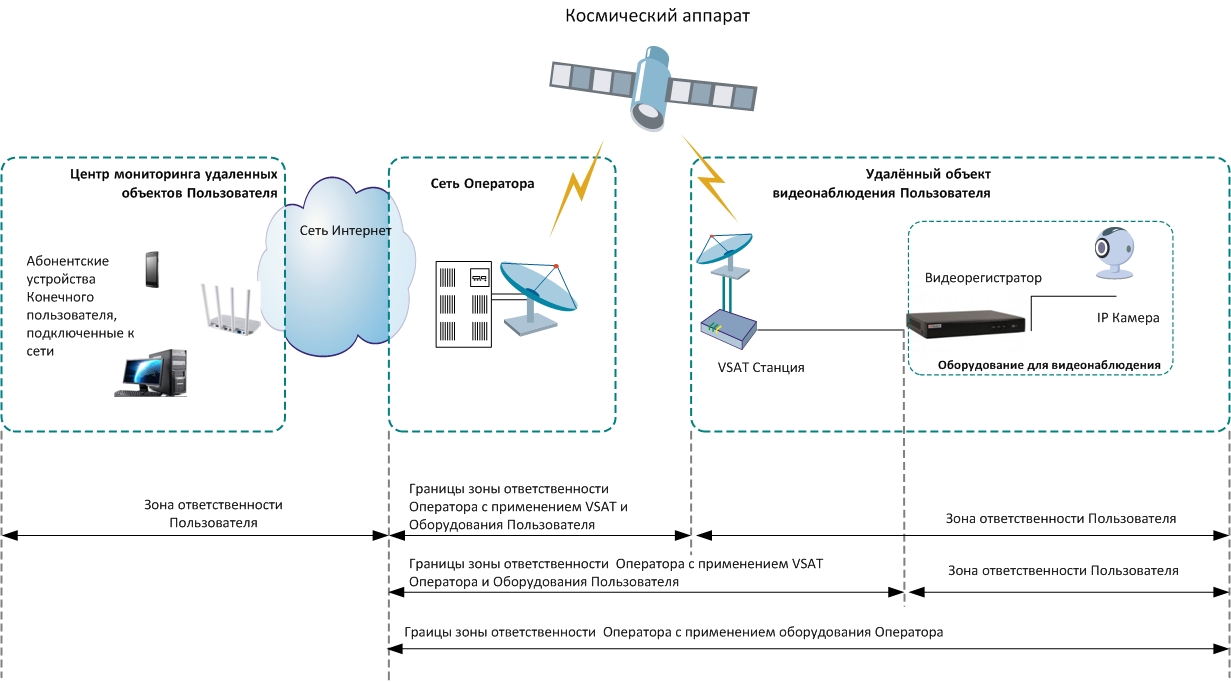 Приложение №2к Положению об оказании услуги видеонаблюдение от ___ __________ 201_ г.ИСХОДНЫЕ ДАННЫЕ ПО СИСТЕМЕ ВИДЕОНАБЛЮДЕНИЯКонтактная информация ПользователяДанные объекта видеонаблюдения по адресу: __________________________________________Скорость в прямом и обратном каналах связи используемого спутникового ресурса: __________________________________________Данные предоставляются для каждого объектаЗаказчику необходимо предоставить    схему /карту    размещения  оборудования на объекте или оплатить выезд специалиста для проведения ПИР.Приложение №3к Положению об оказании услуги видеонаблюдение от ___ __________ 201_ г.ТЕХНИЧЕСКОЕ  ЗАДАНИЕ   на подключение услуги «ВИДЕОНАБЛЮДЕНИЕ»Общие сведенияЦель технического задания: содержит информацию об общих целях и задачах технического задания, перечень объектов на подключение услуги видеонаблюдения.Заказчик проекта:  содержит наименование организации-заказчика, адрес, телефон, контактное лицоНазначение системы видеонаблюдения: в разделе излагается назначение системы видеонаблюдения, то, какие цели преследует заказчик, устанавливая систему видеонаблюдения, и какие задачи система должна решить. Что это будет: ситуационное наблюдение с выявлением и предотвращением правонарушений, или охранное видеонаблюдение для эффективного проведения расследований. Климатические условия применения системы видеонаблюдения: в разделе содержится информация об общих климатических условиях объектов, на которых подключается услуга видеонаблюдения – температура воздуха, влажность и прочее.Сроки проектирования: содержит информацию о требуемых сроках (начало и конец) подключения услуги видеонаблюдения. Основные функции системыРаздел содержит информацию о требуемых функциональных возможностях системы видеонаблюдения:2.1 Возможности удаленного  онлайн просмотра, например - услуга должна предусматривать возможность просмотра по сети текущего изображения с видеокамер в любое время суток, без прерывания записи. Услуга видеонаблюдения может поддерживать три базовых задачи:- обнаружение:  обнаружить объект на заданном расстоянии и определить его тип: человек, автомобиль, животное и т.п. (разрешение от 352х225 пикс) ;- распознавание: различение примет объекта: цвет и тип одежды, пол человека, цвет волос и прическа (разрешение от 640х480 писк)- идентификация: идентификация личности человека по изображению (разрешение от 1280х720 писк)2.2. Возможности записи локального архива, например - услуга должна осуществлять круглосуточную запись видеоинформации с указанием номера видеокамеры, даты и времени с глубиной архива не менее 10 календарных дней с разрешением, достаточным для распознавания объекта наблюдения.2.3. Возможности работы с видеоархивом, например – услуга должна позволять вести оперативный поиск и просмотр видеозаписи с заданной камеры за указанный временной интервал в пределах последних 10 суток, сохраненный на жестком диске заказчика.2.4.   Перекрытие зон видеонаблюдения, например - зоны видеонаблюдения системы должны перекрывать территорию всего объекта в радиусе 10 метров.2.5. Дополнительно: может содержать дополнительные требования к электроснабжению, функциям записи по событиям и уведомлениям, детекции в движении, съемке в темноте и прочее. ОборудованиеВ разделе указываются основные исходные данные по требованиям к оборудованию для подключения услуги.3.1. Камеры: в разделе содержится детальная информация о видеокамерах, требуемых для подключения услуги видеонаблюдения и выполнения функциональных требований заказчика п.2 с детальной информацией по каждой камере  в виде заполненной таблицы:3.2. Видеорегистраторы: раздел содержит требуемые параметры видеорегистратора, доступного функционала, например - цифровое увеличение изображения, сохранение кадра, печать кадра, разграничение прав доступа.3.3. Жестки диски: раздел содержит требуемые параметры для хранения данных локального архива.3.4. Дополнительно: информация о возможных дополнительных требованиях к оборудованию, например наличие дополнительных блоков питания для видеокамер или блоков бесперебойного питания для видеорегистратора.  Планировка и электроснабжениеРаздел оформляется в виде приложений, в которых содержится план объекта для подключения видеонаблюдения с указанием на нем:-   предполагаемых мест и параметров расположения камер видеонаблюдения, места расположения видеорегистратора;- мест подключения к электроснабжению, мощность и категория электроснабжения;- характеристики поверхностей, предполагаемых для прокладки коммуникаций;- дополнительные параметры, требуемые для оценки объема монтажно-строительных работ.5. Объем монтажно-строительных работВ разделе содержится перечень предполагаемых монтажно-строительных работ для подключения услуги видеонаблюденияОпределение порядка приемосдаточные испытания:В разделе содержится информация о порядке и объеме работ на этапе приемосдаточного испытания для каждого раздела из п. 2 технического задания.Например:Просмотр текущего изображения камер. На рабочем месте заказчика должны последовательно отображаться текущие изображения зон наблюдения со всех камер с заданным ракурсом.Проверка глубины видеоархива. Проверка глубины видеоархива проводится путем контрольной записи видеосигнала со всех камер в течение 1 часа в дневное (рабочее) время суток.Просмотр записи. На рабочем месте заказчика должен воспроизводиться фрагмент записи из произвольного выбранного временного интервала в пределах того периода, когда видеосервер находился в режиме записи.ДокументацияВ разделе содержится информация о документации, которая предоставляется заказчику. Например: спецификация оборудования и работ;
схема расположения оборудования и зон наблюдения; инструкция пользователя.ПОЛОЖЕНИЕ ОБ ОКАЗАНИИ УСЛУГИ «ВНУТРИКОРПОРАТИВНАЯ ТЕЛЕФОНИЯ»Настоящий документ описывает методы, подходы, организационно-технические принципы, применяемые компанией АО «РТКомм.РУ» (далее Оператор) при оказании услуги «Внутрикорпоративная телефония». ОПРЕДЕЛЕНИЯУслуга Внутрикорпоративная телефония - услуга по передаче данных, преобразующихся в голосовую информацию посредством протокола IP на базе цифровых сетей передачи данных Оператора без выхода в ТФОП. Подразумевает набор короткого номера, дозвон и двустороннее голосовое общение.Оборудование - комплект оборудования, состоящий из набора VoIP телефонов,  VoIP шлюзов при необходимости.Протокол IP - маршрутизируемый протокол сетевого уровня, объединяющий сегменты сети в единую сеть, обеспечивающий доставку пакетов данных между любыми узлами сети.IP телефония - телефонная связь по протоколу IP.Протокол SIP - протокол IP телефонии (наиболее распространенный), позволяет реализовать передачу голосовых данных, передачу видеоданных, текстовых сообщений, факсов и др.VoIP шлюз - устройство, предназначенное для подключения аналоговых телефонных аппаратов к IP сети для передачи через неё голосового трафика.VoIP телефон - устройство, которое используется для передачи голосового трафика по протоколу SIP или по протоколу H.323.Программный SIP-клиент - программа, которая  используется для передачи голосового трафика по протоколу SIP или по протоколу H.323.Сервисы ДВО – дополнительные виды обслуживания.Кодек - алгоритмы сжатия голоса при передаче данных по сети.Интерактивный трафик - тип трафика, для которого характерно непосредственное взаимодействие (диалог) пользователей услугой связи или пользовательского оборудования. Потоковый трафик - тип трафика, для которого характерен просмотр и (или) прослушивание информации по мере ее поступления в пользовательское оборудование.Сигнальный трафик - трафик сигнальных сообщений, передаваемых для установления, изменения и разрушения сеанса связи между узлами в пакетной сети.FXS - аналоговая абонентская линия. Двухпроводная абонентская линия с сигналом вызова и тональным или импульсным набором номера.IP адрес - уникальный сетевой адрес узла в компьютерной сети, построенной на основе стека протоколов TCP/IP.Протокол TCP -  протокол управления передачей данных.DNS сервер - приложение, предназначенное для ответов на DNS-запросы по соответствующему протоколу.SIP прокси  -  промежуточный сервер (комплекс программ) в компьютерных сетях, выполняющий роль посредника между пользователем и целевым сервером.Приоритезация - механизм фильтрации, позволяющий задать приоритеты очередей для маршрутизатора, используемые при передаче пакетов.Точка доступа к Услуге (Service Access Point - SAP) - интерфейс, на котором Оператор предоставляет Услугу и гарантирует согласованный с Пользователем уровень качества Услуги. Определяет границу зоны ответственности Оператора в рамках оказания Услуги.ODS (On Demand Streaming) - технология выделения гарантированной полосы в обратном канале на оборудовании Оператора для трафика Real-time приложений Пользователя.Сеть Оператора - сетевая инфраструктура передачи данных Оператора, состоящая из узлов, а также магистральных каналов, соединяющих эти узлы, и иных средств связи.Сетевые настройки - параметры, определяющие работу оборудования в сети передачи данных.Проектно-изыскательские работы (ПИР) - комплекс мероприятий по разработке специального решения, включает в себя предпроектные работы, инженерно-изыскательские работы, разработку технико-экономического обоснования, подготовку проектной, рабочей и сметной документации. ОПИСАНИЕ УСЛУГИУслуга «Внутрикорпоративная телефония» (далее Услуга)  подразумевает оказание услуг по передаче данных, преобразующихся в голосовую информацию посредством протокола IP на базе цифровых сетей передачи данных Оператора, в том числе  с использованием двусторонней спутниковой связи на базе терминалов VSAT, Морских VSAT и Мобильных VSAT для Ка- и Ku – диапазонов. Подразумевает набор короткого номера, дозвон и двустороннее голосовое общение. Пользователю круглосуточно предоставляется возможность передачи данных, преобразующихся в голосовую информацию, в режиме реального времени. Услуга обеспечивает соединение Оборудования Пользователя с одним из узлов связи Сети Оператора.Особенности оказания Услуги заключаются в следующем: для передачи данных, преобразующихся в голосовую информацию посредством протокола IP, используется механизм приоритезации и технология выделения гарантированной полосы в обратном канале на оборудовании Оператора (ODS).Для оказания Услуги используется  комплект оборудования, состоящий из набора VoIP телефонов, VoIP шлюзов при необходимости. Применение Услуги возможно с использованием программных SIP-клиентов. Обязательным условием при оказании Услуги является наличие у Пользователя подключенной (или одновременного подключения) услуги «Предоставление VSAT канала связи»  или «Предоставление Морского VSAT канала связи»/ «Предоставление Мобильного VSAT канала связи». При оказании Услуги максимальная скорость в прямом канале  должна быть не менее   16 кбит/с и ODS в обратном канале должна быть не менее 16 кбит/с.В состав услуги входят:услуга организации единого номерного плана с использованием короткого набора (кода идентификации); услуга передачи голосовой информации по сети передачи данных РТКОММ от (к) иных (иным) Пользователям сетей передачи данных РТКОММ по кодам их идентификации в сетях передачи данных на (от) оконечное (-го) оборудование (-я) Пользователя.Конкретные условия и параметры Услуги  указываются Сторонами в Бланке заказа в соответствии с действующими тарифами.Предоставление Услуги осуществляется на основании следующих лицензий:Лицензия № 144073 на оказание «Услуг связи по передаче данных для целей передачи голосовой информации» на территории Российской Федерации. Лицензия № 144073 выдана в порядке переоформления лицензии № 132826. Срок действия - до 10 июля 2020 года. Отношения Сторон по поводу оказания Услуги регулируются Правилами оказания услуг связи по передаче данных (утв. Постановлением Правительства РФ 23.01.2006 г. № 32) и Правилами оказания телематических услуг связи (утв. Постановлением Правительства РФ 10.09.2007 г. № 575), в части, не урегулированной Договором, настоящим Положением и Бланками заказов к нему.ТРЕБОВАНИЯ К ОБОРУДОВАНИЮ И ПРОГРАММНОМУ ОБЕСПЕЧЕНИЮПользователь должен использовать только сертифицированное оборудование и лицензированное программное обеспечение.Пользователь может использовать оборудование, состав которого согласуется с Оператором и указывается в Бланке заказа. Пользователь должен соблюдать требования и правила эксплуатации оборудования, определенные производителем оборудования.РЕКОМЕНДАЦИИ К ОБОРУДОВАНИЮ И ПРОГРАММНОМУ ОБЕСПЕЧЕНИЮЕсли комплект оборудования Пользователя содержит VoIP шлюзы при пользовании Услуги, рекомендуется использовать  VoIP шлюзы, удовлетворяющие типовым требованиям:возможность настройки сетевых параметров: настройка сетевого интерфейса, статическая/динамическая ip-адресация, ip-адреса DNS серверов, ip-адрес шлюза;возможность настройки SIP-профиля: адрес SIP прокси, SIP домен, режим Outbound, адрес сервера регистрации, период времени перерегистрации, интервал повтора регистрации;возможность настройки FXS портов: SIP профиль для каждого порта, включая внутренний номер и учетные данные (имя пользователя, логин и пароль).поддержка кодеков: G.723.1 (5.3 kbps) G.723.1 (6.3 kbps) G.729 (8 kbps) G.711 (64 kbps) G.728 (16 kbps) G.726 (40 kbps) G.726 (32 kbps) G.726 (24 kbps) G.726 (16 kbps) G.722 (64 kbps) ilbc_mode 20 (15,2 kbps) ilbc_mode 30 (13,33 kbps).Рекомендуется использовать  VoIP телефоны, поддерживающие кодеки, перечисленные в Таблице №1, при этом рекомендуется выбирать VoIP телефоны производителя Yealink. При использовании VoIP-телефонов модели «Yealink SIP-T21P» Оператором предоставляются сервисы ДВО (Приложение № 1 к настоящему Положению). Для использования данного телефонного аппарата выбирается кодек  iLBC и ODS в обратном канале не менее 32 кбит/с для одного телефонного соединения. Для VoIP телефонов других производителей Оператор проверяет их совместимость с сетью Оператора при подключении Услуги.Рекомендуется использовать  программные SIP-клиенты:Zoiper Biz (сайт разработчика: http://www.zoiper.com/)LinPhone  (сайт разработчика: http://www.linphone.org/)BRIA (сайт разработчика: http://www.counterpath.com/)3CXPHONE (сайт разработчика: http://www.3cx.com/)X-Lite (сайт разработчика: http://www.counterpath.com/)Ekiga (сайт разработчика: http://www.ekiga.org/)Acrobits (сайт разработчика: http://www.acrobits.cz/)CSipSimple ( сайт разработчика: https://code.google.com/p/csipsimple/)Для других программных SIP-клиентов Оператор проверяет их совместимость с сетью Оператора при подключении Услуги.При оказании Услуги для  организации одной выделенной линии двустороннего голосового  соединения требуется минимальный объем ресурса в прямом  канале и  ODS в обратном канале связи в зависимости от типа используемого кодека (Таблица № 1):Таблица №1: Минимальный объем ресурса в зависимости от типа используемого кодека СОХРАННОСТЬ ОБОРУДОВАНИЯОказание Услуги возможно с предоставлением Оборудования Оператором Пользователю, либо самостоятельно приобретенного Оборудования Пользователем.В случае оказания Услуги с применением Оборудования Оператора Пользователю передается Оборудование по Акту приема-передачи Оборудования на сохранность. По окончанию действия Договора/Бланка заказа на Услугу оборудование для Услуги возвращается Оператору по Акту возврата Оборудования (демонтаж и перемещение Оборудования осуществляются Оператором, если другое не предусмотрено в Бланке заказа).Пользователь несет ответственность за сохранность переданного Оператором Оборудования с момента подписания Акта приема-передачи Оборудования по форме Приложения № 3 к Договору. Пользователь будет принимать все необходимые меры для предотвращения ситуаций, которые могут повлечь повреждение или гибель оборудования. В случае повреждения или гибели оборудования Пользователь возмещает Оператору убытки, а при необходимости повторной инсталляции оборудования и стоимость такой инсталляции.Пользователь обязуется соблюдать требования и правила эксплуатации оборудования, определенные производителем оборудования.Пользователь обязуется:обеспечить непрерывное присоединение оборудования к сети бесперебойного электропитания с наличием заземления;ограничить доступ к оборудованию, со стороны третьих лиц;обеспечить сохранность оборудования;обеспечить очистку оборудования.ПОДКЛЮЧЕНИЕ УСЛУГИПользователь направляет Оператору запрос, в котором содержатся предполагаемый адрес места установки Оборудования, состав Оборудования и контактные данные Пользователя по форме в Приложении № 2 к настоящему Положению.Оператор на основании данных запроса Пользователя в течение 14 (Четырнадцати) рабочих дней с момента получения запроса от Пользователя, или в иной срок, согласованный с Оператором, определяет техническую возможность оказания Услуги (наличие требуемого  минимального объема ресурса каналов связи).При подключении к Услуге с Оборудованием Пользователя или с применением программных SIP-клиентов  Оператор: - определяет возможность использования Оборудования  или программных SIP клиентов для возможности оказания Услуги на сети Оператора;- определяет совместимость реализации протокола SIP или Н323;- проверяет корректности работы кодеков;- проверяет возможность предоставления услуг ДВО. По результатам рассмотрения  Оператор составляет Заключение, в котором содержится вывод о возможности или невозможности оказания Услуги, размер инсталляционного платежа (при выполнении инсталляционных работ), перечень и стоимость дополнительных работ (услуг), а также наличие нестандартных условий подключения, в т.ч. ПИР, их перечень и стоимость.В случае отсутствия технической возможности оказания Услуги Оператор уведомляет Пользователя об этом в письменном виде.При наличии технической возможности оказания Услуги Оператор заключает с Пользователем Бланк заказа (по форме Приложения № 2 к Договору). По факту подключения Услуги составляется Акт приема-передачи Услуги в 2(двух) экземплярах согласно форме Приложения № 3 к Договору.Если Пользователь желает изменить условия и/или параметры оказания Услуги, указанные в Бланке заказа, он должен направить Оператору подробный запрос не позднее, чем за 30 (Тридцать) рабочих дней до предполагаемой даты осуществления таких изменений. Оператор не позднее чем через 14 (Четырнадцать) рабочих дней со дня получения запроса должен сообщить Пользователю о наличии возможности осуществления запрошенных изменений, а также ориентировочную стоимость и предполагаемые сроки выполнения запроса Пользователя. Изменение условий и/или параметров оказания Услуги отражаются в Бланке заказа на Услугу.ИНСТАЛЛЯЦИЯ УСЛУГИ При оказании Услуги с применением Оборудования Оператора в рамках инсталляции Услуги  Оператор доставляет Оборудование до предполагаемого места установки; осуществляет выезд технических специалистов к месту установки; осуществляет настройку Оборудования, в том числе:a)	осуществляет установку Оборудования;б)	осуществляет прокладку кабеля и производит подключение Оборудования;в)	подписывает с Пользователем Акт приема-передачи оборудования;г)	проводит инструктаж сотрудников Пользователя по порядку эксплуатации Оборудования;д)	проводит тестирование Оборудования. При оказании услуги с применением Оборудования Пользователя Стороны согласуют конкретный перечень услуг по инсталляции Оборудования в Бланке заказа.Пользователь принимает на себя обязательства по обеспечению готовности помещения и места установки Оборудования, включая получение всех необходимых разрешений от владельца помещения. Все необходимые разрешения от владельца помещения должны быть получены Пользователем до даты начала инсталляции Услуги, указанной в Бланке заказа.Оператор приступает к осуществлению работ по инсталляции Оборудования только после письменного уведомления Пользователем об исполнении Пользователем условий настоящего Положения.После окончания работ по инсталляции Оборудования, Оператор и Пользователь составляют и подписывают на месте (адрес установки/место Помещения Пользователя согласно Бланку заказа) двухсторонний Акт приема-передачи разовых услуг согласно форме Приложения № 3 к Договору, в котором фиксируется дата начала оказания ежемесячных услуг Оператором.В случае невозможности составления и подписания Акта приема-передачи разовых услуг на месте, Оператор в течение 1 (Одного) рабочего дня направляет его Пользователю заказным письмом с уведомлением либо иным способом, при котором возможно подтвердить факт получения Пользователем Акта приема-передачи разовых услуг. В течение 3 (Трех) рабочих дней после получения Акта приема-передачи разовых услуг Пользователь подписывает Акт приема-передачи разовых услуг и предоставляет его Оператору, либо предоставляет Оператору письменные замечания по Акту приема-передачи разовых услуг.Если в течение 3 (Трёх) рабочих дней после получения Акта приема-передачи разовых услуг Пользователь не подпишет его и не предоставит Оператору обоснованных письменных замечаний по полученному Акту приема-передачи разовых услуг, то Акт приема-передачи разовых услуг считается подписанным Пользователем в первоначальной редакции без замечаний.Если на дату начала инсталляции, указанную в Бланке заказа, Пользователь не исполнил обязательства настоящего Положения, Оператор и Пользователь составляют и подписывают на месте (адрес установки/место Помещения Пользователя согласно Бланку заказа) двухсторонний Технический Акт, в котором фиксируется факт неисполнения таких обязательств, указывается причина такого неисполнения и дата (срок), к которому указанные обязательства должны быть исполнены Пользователем.В случае невозможности составления и подписания Технического Акта на месте Оператор в течение 1 (Одного) рабочего дня направляет его Пользователю. В течение 3 (Трех) рабочих дней после получения Технического Акта Пользователь подписывает Технический Акт и предоставляет его Оператору, либо предоставляет Оператору письменные замечания по Техническому Акту.Если в течение 3 (Трёх) рабочих дней после получения Технического Акта Пользователь не подпишет его и не предоставит Оператору письменных замечаний по полученному Техническому Акту, то Технический Акт считается подписанным Пользователем в первоначальной редакции без замечаний.В случае не выполнения Пользователем обязательств по обеспечению готовности помещения и места установки согласно настоящему Положению, Оператор выставляет Пользователю пакет документов в составе: Финансовый Акт, счет-фактура и счёт за выезд технических специалистов к месту настройки Оборудования. Оператор считается исполнившим свои обязательства надлежащим образом в части выезда технических специалистов.В случае отказа Пользователя от Услуги, оформленного в виде официального письма Пользователя, Стороны производят взаиморасчеты в рабочем порядке.При необходимости Пользователя в Услуге, Оператор приступает настройке Услуги только после оплаты Пользователем счета за выезд технических специалистов Оператора к месту настройки Оборудования. Пользователь письменно подтверждает исполнение обязательств по выполнению Пользователем обязательств по обеспечению готовности помещения и места установки согласно настоящему Положению, Стороны согласуют дату и время выезда технических специалистов Оператора для проведения настройки оборудования для услуги «Внутрикорпоративная телефония». После окончания работ по инсталляции Оборудования, Оператор и Пользователь составляют и подписывают на месте (адрес установки/место Помещения Пользователя согласно Бланку заказа) двухсторонний Акт приема-передачи разовых услуг, в котором фиксируется дата начала оказания ежемесячных услуг Оператором.Стоимость выезда технических специалистов Оператора для настройки Оборудования, указывается в Бланке заказа на Услугу и зависит от места, куда планируется выезд технических специалистов, трудозатрат и прочих факторов и составляет не более величины инсталляционного платежа, указанного в Бланке заказа и не менее его половины.В случае невозможности исполнения обязательств по оказанию Оператором Услуг, возникших по вине Пользователя в период действия Бланка Заказа, Пользователь в соответствии с ч.2 ст.781 ГК РФ, обязан оплатить такие услуги в полном объеме с даты, наступления указанных в настоящем пункте обстоятельств.Пользователь несет полную ответственность за обеспечение условий эксплуатации Оборудования, возможные его повреждения и электрические травмы персонала вследствие нарушения указанных условий.СРОК ДЕЙСТВИЯ БЛАНКА ЗАКАЗАСрок действия Бланка заказа составляет 1 (Один) год от даты начала оказания Услуги, если в Бланке заказа не определен иной срок, но в любом случае, указанный срок не может более срока оказания услуги «Предоставления VSAT канала связи» или «Предоставление Морского VSAT канала связи»/ «Предоставление Мобильного VSAT канала связи».По окончании срока, срок действия Бланка заказа автоматически продлевается на последующие периоды по 1 (Одному) году, если Заказчик за 30 (Тридцать) дней до окончания срока не уведомит Исполнителя о прекращении оказания ему Услуги.ПЛАТЕЖИВ соответствии с тарифами, указанными в Бланке заказа, и в порядке, указанном в Договоре, Пользователь обязан производить: разовые платежи: «Инсталляция оборудования для  услуги «Внутрикорпоративная телефония»;ежемесячные платежи в течение срока оказания Услуги, которые могут состоять из:абонентной платы за «Предоставление Услуги «Внутрикорпоративная телефония»;  абонентной платы за «Предоставление Услуги «Внутрикорпоративная телефония» с Оборудованием Оператора в составе услуги.Абонентная плата начисляется с момента подписания Акта приема-передачи разовых услуг по форме согласно Приложению № 3 к Договору.СОПРОВОЖДЕНИЕ ОБОРУДОВАНИЯСопровождение Оборудования оказывается в случае применения Услуги с Оборудованием Оператора и включает в себя:- удаленное администрирование Оборудования Оператором в целях оказания Услуги, осуществление  деятельности, направленной на восстановление работоспособности Оборудования, производимой Оператором в целях оказания Услуги без выезда инженера Оператора к месту установки Оборудования;- техническое консультирование Пользователя Оператором.Оператор производит диагностику Оборудования Оператора, установленного у Пользователя, и принимает меры по замене и ремонту Оборудования с момента зарегистрированного обращения (заявки) Пользователя в службу Технической поддержки Оператора. В случае не предоставления Услуги по причине неработоспособности Оборудования, установленной с момента зарегистрированного обращения (заявки) Пользователя в службу Технической поддержки Оператора, Оператор принимает меры по замене Оборудования. Если неработоспособность Оборудования возникла по вине Пользователя, перерасчет за непредставление Услуги не производится.При обнаружении Оператором неполадок или неработоспособности Оборудования Оператора, Пользователь сообщает об этом в службу Технической поддержки Оператора.Оператор осуществляет мониторинг и управление сетью 24 часа в сутки, 7 дней в неделю. Центр управления сетью Службы оперативной эксплуатации Оператора (ЦУС) является контактным лицом для Пользователя по вопросам устранения неисправностей.ОТВЕТСТВЕННОСТЬ ПРИ ПЕРЕРЫВАХ СВЯЗИПерерыв связи означает полную невозможность использования Услуги по вине Оператора. Факт перерыва связи, подтвержденного данными системы мониторинга Оператора, признается на основании зарегистрированного обращения (заявки) Пользователя в службу Технической поддержки Оператора.При перерывах связи продолжительностью более 1 (Одного) часа  (более 180 последовательных минут для Hughes HT, или Gilat Gemini), кроме случаев регламентных работ Оператора, о которых Пользователь извещается заблаговременно не менее чем за 48 (Сорок восемь) часов, а также кроме случаев перерывов, произошедших не по вине Оператора, Пользователь имеет право на перерасчет очередного ежемесячного платежа, который производится на основании Акта, направляемого Пользователем Оператору.Снижение очередного ежемесячного платежа осуществляется в размере 1/720 (Одной семисот двадцатой) от суммы абонентной платы за каждый полный час перерыва связи. Время перерыва (невозможности пользования услугой) округляется до целого количества часов по следующему принципу: - в большую сторону, если неполная часть часа составляет более 30 последовательных  минут;- в меньшую сторону,  если неполная часть часа составляет  30 и менее последовательных  минут.     При перерывах связи продолжительностью до 1 (Одного) часа (до 180 последовательных минут для Hughes HT, или Gilat Gemini) включительно перерасчет не производится.Оператор не несет ответственности за перерывы связи в процессе предоставления Услуги, возникшие в результате влияния погодных условий, а также воздействия сторонних факторов, находящихся вне зоны контроля Оператора.При обнаружении Оператором неполадок или неработоспособности оборудования Оператора, Пользователь сообщает об этом в службу Технической поддержки Оператора.Оператор осуществляет мониторинг и управление сетью 24 часа в сутки, 7 дней в неделю. Центр управления сетью Службы оперативной эксплуатации Оператора (ЦУС) является контактным лицом для Пользователя по вопросам устранения неисправностей.Промежутки времени, в которые осуществляется Плановое техническое обслуживание, не являются перерывами связи и перерасчет за Услугу не производится.ГРАНИЦЫ ЗОН ОТВЕТСТВЕННОСТИВ случае оказания Услуги с применением Оборудования Пользователя, точкой доступа к Услуге является порт на оборудовании узла сети передачи данных Оператора, предназначенном для приема и передачи голосовой информации.В случае оказания Услуги с применением Оборудования Оператора, точкой доступа к Услуге являются входные и выходные тракты Оборудования, предназначенные для преобразования голосовой информации в электрические сигналы и наоборот.Точки доступа к Услуге являются границами зоны ответственности Оператора за качество Услуги, если в настоящем Положении, Бланке заказа не предусмотрено иное.Под Оборудованием Пользователя понимается Оборудование и программные SIP-клиенты. Точки доступа к Услуге являются границами зоны ответственности Оператора за качество Услуги, если в настоящем Положении, Бланке заказа не предусмотрено иное. В части применения VSAT зоны ответственности определяются согласно Положениям об оказании услуги «Предоставление VSAT канала связи», «Предоставление Морского VSAT канала связи» или «Предоставление Мобильного VSAT канала связи».Пользователь выражает согласие, что в случае предоставления Услуги с Оборудованием Оператора,  Оператор может обеспечивать его работоспособность в рамках нормативных характеристик, описанных в соответствующей документации от производителей на предоставляемое Оборудование и принятых Пользователем при заключении Договора. КАЧЕСТВЕННЫЕ ХАРАКТЕРИСТИКИ ПЕРЕДАЧИ ТРАФИКАПри оказании Услуги в обратном  канале связи может передаваться трафик следующих типов:Real-time – интерактивный и потоковый трафик реального времени для передачи данных, преобразующихся в голосовую информацию посредством  протокола IP, критичный к потерям пакетов, задержкам и колебаниям задержки. Полоса для трафика данного типа выделяется в соответствии с технологией ODS и ограничена общей пропускной способностью ODS в обратном канале связи;Best-effort - трафик передачи данных (Интернет-трафик и т.д.) при отправке немаркированного трафика, некритичный к задержкам и потерям пакетов. Полоса для передачи трафика данного типа ограничена общей пропускной способностью VSAT канала связи, Морского VSAT канала связи или Мобильного VSAT канала связи.Для передачи трафика типа Real-time и Best-effort применяются технические, эксплуатационные и качественные характеристики согласно Положению об оказании услуги «Предоставление VSAT канала связи», «Предоставление Морского VSAT канала связи» или «Предоставление Мобильного VSAT канала связи» в том числе обеспечивается соблюдение значений параметров качества Real-time трафика согласно Таблице №2.Таблица № 2: Качественные характеристики передачи трафикаТЕХНИЧЕСКАЯ ПОДДЕРЖКАТехническая поддержка оказывается круглосуточно: по телефону: +7 (495) 988-90-08; по факсу +7 (495) 988-77-76; по электронной почте vsat-noc@rtcomm.ru.Пользователь незамедлительно сообщает о необходимости технического обслуживания в службу эксплуатации Оператора. Оператор фиксирует время обращения Пользователя, выясняет причину повреждения и принимает необходимые меры для устранения повреждений. Оператор также уведомляет Пользователя о предпринятых мерах по устранению повреждений по его запросу.Приложение №1к Положению об оказании услуги «Внутрикорпоративная телефония»Сервисы дополнительных видов обслуживания (ДВО).При использовании VoIP телефонов  модели «Yealink SIP-T21P» Оператор предоставляет сервисы ДВО:аудиоконференцсвязь - это возможность телефонной сети, обеспечивающая одновременное телефонное общение трех и более Пользователей: запись разговоров - это возможность телефонной сети по активации записи разговора и возможность последующего доступа к записи для прослушивания и использования в других целях; автосекретарь - это возможность телефонной сети по обработке входящих телефонных вызовов. Обеспечивает дозвонившимся Пользователям возможность донабора внутреннего номера Пользователя;голосовая почта - это возможность телефонной сети по регистрации, сохранения и перенаправления телефонных голосовых сообщений;интерактивное голосовое меню - это возможность телефонной сети по создании системы предварительно записанных голосовых сообщений, выполняющих функцию маршрутизации звонков с использованием информации, вводимой Пользователем на клавиатуре  VoIP телефона с помощью тонального набора;передача факсимильных сообщений  - это возможность телефонной сети по передаче и получению факсимильных сообщений с помощью VoIP телефона;переадресация вызова - это возможность телефонной сети по перенаправлению входящего вызова с одного номера на другой. Номер, на который совершается дозвон, принимает входящий вызов и в случае необходимости автоматически отправляет его на другой телефонный номер; переадресация безусловная - все звонки, поступающие на номер, автоматически отправляются на другой номер телефона; переадресация по занятости - звонок переадресовывается на другой номер, только если линия вызываемого Пользователя занята; переадресация по отсутствию ответа - звонок направляется на заданный номер в случае отсутствия ответа; переадресация по недоступности - переадресация при невозможности сети установить связь с номером вызываемого Пользователя (телефон Пользователя выключен или находится вне зоны действия сети); переадресация по времени - переадресация в заранее установленный промежуток времени; запрет переадресованных вызовов - возможность запретить устанавливать переадресацию вызова;удержание вызова - это возможность телефонной сети, позволяющая, не прерывая телефонный разговор, принять ещё один звонок или позвонить на другой номер; перевод вызова во время разговора - это возможность телефонной сети перевести звонок в момент разговора на другой номер; предоставление номера вызывающего абонента - это возможность телефонной сети определять номер, с которого поступает входящий вызов; запрет идентификации номера вызывающего абонента - это возможность телефонной сети запретить определять номер, с которого поступает входящий вызов; запрет приёма вызова с неизвестными номерами - это возможность телефонной сети запретить входящие вызовы с номеров, на которых установлен запрет идентификации номера; обратный вызов - это возможность телефонной сети, позволяющая заказать соединение с нужным номером таким образом, чтобы звонок был входящим для обоих номеров; автодозвон - это возможность телефонной сети, состоящая в автоматическом многократном наборе номера Пользователя до соединения; автодозвон с обратным вызовом - это возможность телефонной сети, состоящая в автоматическом многократном наборе номера абонента до соединения таким образом, чтобы звонок был входящим для обоих номеров; быстрый набор - способ набора номера при помощи одного нажатия на клавишу; запрет вызовов - это возможность телефонной сети ограничивать вызовы в заданном направлении;ограничение исходящих вызовов - возможность получать только входящие звонки; ограничение входящий вызовов - возможность совершать только исходящие звонки;выборочное разрешение входящих вызовов - возможность принимать звонки только с разрешенных номеров; выборочное разрешение исходящих вызовов - возможность совершать звонки только на разрешенные номера; выборочный запрет входящих вызовов - возможность запретить звонки с выборочных номеров на номер Пользователя; выборочный запрет исходящих вызовов - возможность запретить исходящие звонки на выборочные номера. Для VoIP телефонов других моделей и производителей Оператор проверяет возможность предоставления данных сервисов ДВО при подключении Услуги. Конкретный перечень доступных ДВО указываются Сторонами в Бланке заказа.Приложение № 2к Положению об оказании услуги «Внутрикорпоративная телефония»ИСХОДНЫЕ ДАННЫЕ ДЛЯ УСЛУГИ «ВНУТРИКОРПОРАТИВНАЯ ТЕЛЕФОНИЯ»Контактная информация ПользователяДанные по объектам для организации «Внутрикорпоративной телефонии»:* Указать сведения об условиях эксплуатации объектаДанные по оборудованию  для организации «Внутрикорпоративной телефонии»:** Указать наличие собственного Оборудования или Оборудование Оператора при отсутствии собственногоПользователю необходимо предоставить:-  Схему  размещения  оборудования на объектах;-  Схему маршрутизации внутренних звонков (при необходимости);-  Схему включения внешних телефонных линий (при необходимости);-  Схему маршрутизации внешних звонков (при необходимости);или оплатить выезд специалиста для проведения ПИР.Приложение № 2к Положению об оказании услуги «Внутрикорпоративная телефония»ИСХОДНЫЕ ДАННЫЕ ДЛЯ УСЛУГИ «ВНУТРИКОРПОРАТИВНАЯ ТЕЛЕФОНИЯ»Контактная информация ПользователяДанные по объектам для организации «Внутрикорпоративной телефонии»:* Указать сведения об условиях эксплуатации объектаДанные по необходимому функционалу, включая дополнительные сервисы обслуживания (ДВО):Данные по оборудованию  для организации «Внутрикорпоративной телефонии»:** Указать наличие собственного Оборудования или Оборудование Оператора при отсутствии собственногоПользователю необходимо предоставить:-  Схему  размещения  оборудования на объектах;-  Схему маршрутизации внутренних звонков (при необходимости);-  Схему включения внешних телефонных линий (при необходимости);-  Схему маршрутизации внешних звонков (при необходимости);или оплатить выезд специалиста для проведения ПИР.ПОЛОЖЕНИЕ ОБ ОКАЗАНИИ УСЛУГИ
ПРЕДОСТАВЛЕНИЯ МОРСКОГО VSAT КАНАЛА СВЯЗИНастоящий документ описывает методы, подходы и организационно-технические принципы, применяемые компанией АО «РТКомм.РУ» (далее Оператором) при оказании услуги предоставления Морского VSAT канала связи (далее - Услуги), а также порядок взаимодействия по вопросам подключения оборудования Пользователя к сети Оператора.Услуга состоит в предоставлении Пользователю канала связи, организованного с помощью Морского VSAT.	ОСНОВНЫЕ ТЕРМИНЫ И ОПРЕДЕЛЕНИЯСеть Оператора – сетевая инфраструктура передачи данных Оператора, состоящая из узлов, а также магистральных каналов, соединяющих эти узлы, и иных средств связи.Подвижный VSAT – (англ. - Very Small Aperture Terminal) малая земная станция спутниковой связи, установленная на подвижных объектах Пользователя, обеспечивающая связь в движении и включающая в себя оборудование внешней установки (Outdoor) и оборудование внутренней установки (Indoor), соединенное кабелем, а именно:Outdoor - гиростабилизированная антенна малого диаметра (до 2,4 м) с полноповоротным  устройством,  контроллером поддержания наведения в движении с GPS-приемником (ACU), передатчиком мощностью не более 16 Вт (BUC - block up-converter) и приемным устройством (LNB - low-noise block);Indoor - внутренний блок (терминал, в том числе спутниковый модем), используемый для сопряжения с сетевым оборудованием или ПК Пользователя, стандартный интерфейс – Ethernet 100 BaseT.Морской объект - транспортное средство морского и речного транспорта.Морской VSAT – Подвижный VSAT, установленный на Морском объекте.Морской VSAT канал связи - коммутируемый канал связи, организованный с применением Морского VSAT.ЦЗССС – центральная земная станция спутниковой связи Оператора. Оператор самостоятельно осуществляет выбор ЦЗССС, которая используется для оказания Услуги.Точка доступа к Услуге (Service Access Point - SAP) - интерфейс, на котором Оператор предоставляет Услугу и гарантирует согласованный с Пользователем уровень качества Услуги. Определяет границу зоны ответственности Оператора в рамках оказания Услуги.Трафик – совокупность данных, переданных по Морскому VSAT каналу связи.Тип трафика – стандартный набор требований к параметрам качества обслуживания, которые применяются Оператором ко всем IP-пакетам, принадлежащим данному типу.Место установки Морского VSAT – конструктивные приспособления (контейнеры, опоры, мачты и пр.), на которых размещается Морской VSAT внешней установки (Outdoor) на Морском объекте.Владелец Морского объекта – лицо, эксплуатирующее Морской объект под Государственным флагом Российской Федерации от своего имени, независимо о того, является ли оно собственником Морского объекта, доверительным управляющим или использует его на ином законном основании.Процент потерянных пакетов информации (drops) – отношение количества IP-пакетов, отброшенных (по любым причинам) на участке измерения, к количеству пакетов, переданных в участок измерения, выраженное в процентах.Задержка передачи пакетов информации (one-way delay) – среднее время прохождения IP-пакетов по участку измерения в одну сторону (от передающей стороны к приемной).Интерфейс – место соединения/соприкосновения оборудования связи.MIR (англ. Maximum Information Rate) - полоса пропускания Морского VSAT канала связи с распределённым доступом и ограниченной максимальной скоростью (MIR) передачи данных. Ограничение максимальной интенсивности трафика независимо от способа доступа к спутниковому ресурсу и уровня загрузки сети.CIR (англ. Committed Information Rate) - полоса пропускания Морского VSAT канала связи, с гарантированная максимальной скоростью (CIR) передачи данных, выделяемая ЦЗССС по требованию передачи данных по Морскому VSAT и доступная независимо от загруженности сети.CBR (англ. Constant Bit Rate) – закрепленный Морской VSAT канал связи (CBR) с гарантированной скоростью передачи данных в прямом и обратном каналах. CBR назначается Морскому VSAT с момента его  вхождения в связь с ЦЗССС и до момента отключения. Морские VSAT с CBR имеют абсолютный приоритет запросов на получение ресурса для трафика в пределах значения CBR. Выделение спутникового ресурса по признаку CBR также обеспечивает и минимальный джиттер (Jitter — вариация задержки).ODS (On Demand Streaming) – технология выделения гарантированной полосы  по требованию Морского VSAT канала связи в обратном канале на оборудовании Оператора для  классифицированного трафика Real-time - интерактивного или потокового трафика реального времени, критичного к потерям пакетов, задержкам и колебаниям задержки, выделенного по одному или нескольким признакам. При этом в прямом канале для Real-time трафика Пользователя выделяется симметричная полоса пропускания. Применяемые Оператором признаки для  выделения Real-time трафика:- IP адрес (адрес узла в сети, построенной по протоколу IP, имеет вид 32-битового числа (для IP версии 4);- IP адрес (адрес узла в сети, построенной по протоколу IP, имеет вид 32-битового числа (для IP версии 4);- IP адрес отравителя;- IP адрес получателя;- номер протокола (транспортного уровня, инкапсулируемого в протокол IP);- номер порта отправителя;- номер порта получателя;-метки DSCP (элемент архитектуры компьютерных сетей, присваиваемый маршрутизатором, описывающий простой масштабируемый механизм классификации, управления трафиком и обеспечения качества обслуживания);-метки ToS (байт в пакете трафика, содержащий набор критериев, определяющих тип обслуживания-параметры потока RTP (по настроенным протоколам сигнализации: H.323, MGCP, MEGACO, IAX2, SIP  и пр.);-кодеки протокола сигнализации SIP (алгоритмы сжатия голоса при передаче данных по сети): pcmu, pcma, gsm, gsm-efr, g723, g726-16, g726-24, g726-32, g726-40, g728, g729, g729a, g729ab, g729d, g729e, lpc, l16, qcelp, vdvi).Прямой канал – составляющая Морского VSAT канала связи для передачи трафика от ЦЗССС в сторону Морского VSAT.Обратный канал – составляющая Морского VSAT канала связи для передачи трафика от Морского VSAT в сторону ЦЗССС.Легализация – деятельность по регистрации Морского VSAT, осуществляемая с целью получения свидетельства о регистрации радиоэлектронного средства, в порядке, утвержденном Постановлением Правительства РФ 12.10.2004 г. №539.Дата начала инсталляции Услуги – дата, с наступлением которой Оператор приступает к инсталляции Морского VSAT канала связи.Предполагаемая дата начала оказания Услуги - дата, с наступлением которой Оператор предполагает приступить к оказанию Услуги.Стороны – Оператор и Пользователь вместе.ИСЗ- искусственный спутник Земли.SLA- Service Level Agreement - Соглашение об уровне обслуживания. Документ, определяющий параметры качества услуг, а также ответственность Оператора за превышение пороговых значений. 	ОПРЕДЕЛЕНИЕ УСЛУГИ2.1	Суть Услуги Пользователю организуется (инсталлируется) Морской VSAT канал связи (далее по тексту – Услуга)  и круглосуточно предоставляется возможность передачи данных по Сети Оператора с целью оказания Пользователю других (основных) услуг связи Оператора по каналу связи, организованному с помощью Морского VSAT и обеспечивающему связь в движении. Морской VSAT канал связи организуется с применением Морского VSAT Пользователя или с применением Морского VSAT Оператора.Конкретные условия и параметры инсталляции и предоставления Морского VSAT канала связи указываются Сторонами в Бланке заказа.Отношения Сторон по поводу оказания Услуги регулируются Правилами оказания услуг связи по передаче данных (утв. Постановлением Правительства РФ 23.01.2006 г. № 32) и Правилами оказания телематических услуг связи (утв. Постановлением Правительства РФ 10.09.2007 г. № 575), в части, не урегулированной Договором, настоящим Положением и Бланками заказов к нему.2.2	Скорость канала связиПередача данных в рамках оказания Услуги осуществляется Оператором в соответствии с согласованными в Бланке заказа значениями. В общем случае:- пропускная способность Прямого канала – от 128 кбит/c до 25 Мбит/c;- пропускная способность Обратного канала – от 64 кбит/c до 3,67 Мбит/cЗначения скорости Прямого и Обратного канала связи зависят от модели Indoor оборудования, а также от диаметра и типа оборудования Outdoor, установленного у Пользователя.Конкретная скорость передачи данных в Прямом и Обратном каналах будет зависеть от энергетики спутника, места  работы Морского VSAT и погодных условий, в том числе от явлений солнечной интерференции. Дополнительными помехами, влияющими на качество передачи данных, как в прямом, так и обратном канале, могут быть: близко стоящее корабельное оборудование радиосвязи; мачтовые или иные надпалубные конструкции перекрывающие видимость на ИСЗ во время выполнения манёвров или движения Морского объекта. На границах зон покрытия соответствующих ИСЗ уровень сигнала может меняться. При углах луча меньше 10 градусов скорость обратного канала имеет ограничения.Качественные характеристики Наземной составляющей  канала связи в рамках оказания Услуги соответствуют значениям Спутниковой составляющей канала связи в рамках оказания Услуги.Для обеспечения необходимой полосы и параметров  Морского VSAT канала для обслуживания трафика, чувствительного к потерям, задержке и ее вариации, а также оптимизации обработки трафика приложений с различными характеристиками и приоритетностью для конечного Пользователя  могут быть  использованы следующие механизмы приоритезации различных типов трафика на уровне отдельных Морских VSAT: MIR, CIR, CBR и ODS в зонах покрытия спутников при углах лучей больше 10 градусов. Одновременное назначение Морскому VSAT CIR и CBR не допускается.2.3	Трафик, передаваемый по каналу связи в рамках оказания УслугиПо Морскому VSAT каналу связи в рамках оказания Услуги может передаваться трафик следующих типов:Real-time - интерактивный или потоковый трафик приложений реального времени (телефония, видеоконференции и т.д.), критичный к потерям пакетов, задержкам и колебаниям задержки. Полоса для трафика данного типа выделяется в соответствии с технологией ODS;Best-effort - трафик передачи данных (Интернет-трафик и т.д.), некритичный к задержкам и потерям пакетов. Полоса для передачи трафика данного типа ограничена общей пропускной способностью Морского VSAT канала связи.Трафик типа Business-critical в Прямой канал передается по умолчанию как трафик типа Best-effort. По желанию Пользователя, отраженному в Бланке заказа, трафик типа Business-critical может передаваться как трафик типа Real-time при заказе Морского VSAT канала связи с ODS. При шифровании такой трафик всегда передается как трафик типа Best-effort.2.4	Порядок заключения Бланка заказа и изменения его условийПользователь направляет Оператору запрос, в котором содержатся предполагаемый Морской объект оказания Услуги и контактные данные Пользователя.Оператор в течение 14 (Четырнадцати) рабочих дней с момента получения запроса от Пользователя, или в иной срок, согласованный с Оператором, определяет техническую возможность оказания Услуги (возможность наведения антенны на спутник, конструктивные решения по креплению оборудования Outdoor и пр., возможность работы Морского VSAT  в зоне покрытия необходимых ИСЗ). По результатам обследования Оператор составляет Протокол обследования, в котором содержится вывод о возможности или невозможности осуществления инсталляции Услуги, перечень и стоимость дополнительных работ (услуг), а также наличие нестандартных условий подключения.В случае отсутствия технической возможности оказания Услуги Оператор уведомляет Пользователя об этом в письменном виде.При наличии технической возможности оказания Услуги Оператор заключает с Пользователем Бланк заказа.Если Пользователь желает изменить условия и/или параметры оказания Услуги, указанные в Бланке заказа, он должен направить Оператору подробный запрос не позднее, чем за 30 (Тридцать) рабочих дней до предполагаемой даты осуществления таких изменений. Оператор не позднее чем через 14 (Четырнадцать) рабочих дней со дня получения запроса должен сообщить Пользователю о наличии возможности осуществления запрошенных изменений, а также ориентировочную стоимость и предполагаемые сроки выполнения запроса Пользователя. Изменение условий и/или параметров оказания Услуги отражаются в Бланке заказа на Услугу.2.5	Инсталляция канала связиПри оказании Услуги с применением Морского VSAT Оператора в рамках инсталляции Морского VSAT канала связи Оператор:- доставляет Морской VSAT до предполагаемого Места установки Морского VSAT;- осуществляет выезд технических специалистов к Месту установки Морского VSAT;- осуществляет настройку Морского VSAT в том числе:a)	осуществляет монтаж и крепление оборудования Outdoor;б)	осуществляет установку оборудования Indoor;в)	осуществляет прокладку кабеля от оборудования Outdoor до Indoor терминала VSAT (не более 30 метров) и производит подключение оборудования Outdoor к Indoor терминалу;г)	подписывает с Пользователем Акт приема-передачи оборудования;д)	проводит инструктаж сотрудников Пользователя по порядку эксплуатации Морского VSAT;е)	проводит тестирование  Морского VSAT канала связи. По результатам такого тестирования Стороны оформляют Акт приема-передачи разовых услуг (по инсталляции  Морского VSAT канала связи) в порядке, установленном в Договоре.При оказании услуги с применением Морского VSAT Пользователя  Стороны согласуют конкретный перечень услуг по инсталляции Морского VSAT канала связи в Бланке заказа. Инсталляция услуги может состоять из установки Морского VSAT Пользователя и настройки Морского VSAT канала связи. Стоимость указывается в Бланке заказа.В случае необходимости Стороны составляют план-график выполнения работ по инсталляции Услуги, который оформляется в качестве приложения к Бланку заказа.2.6	Сопровождение Сопровождение Морского VSAT, при оказании Услуги с применением Морского VSAT Оператора или Пользователя, включает в себя:удаленное администрирование Морского VSAT Оператором в целях оказания Услуги, а именно, программную настройку, тестирование, диагностику, устранение программных неисправностей и осуществление иной деятельности направленной на восстановление работоспособности Морского VSAT, производимой Оператором в целях оказания Услуги без выезда инженера Оператора к Месту установки Морского VSAT;техническое консультирование Пользователя Оператором;обновление Оператором версий программного обеспечения Морского VSAT.При обнаружении Оператором неполадок или неработоспособности Услуги Оператора Пользователь сообщает об этом в службу Технической поддержки Оператора.На Сопровождение принимается только оборудование, состав которого согласован с Оператором.  Стоимость сопровождения Морского VSAT включается в ежемесячные платежи за Услугу. При оказании Услуги с применением Морского VSAT Оператора, состав и параметры сопровождения, кроме перечисленных, определяются в SLA.2.7	ЛегализацияПри оказании Услуги с применением  Морского VSAT Пользователя легализацию Морского VSAT осуществляет Пользователь, если иное не установлено в Бланке заказа.Если в соответствии с условиями Бланка заказа Оператор осуществляет легализацию Морского VSAT Пользователя, Пользователь обязан предоставить Оператору соответствующую доверенность и иные документы, предусмотренные Постановлением Правительства РФ 12.10.2004 г. № 539, оформленные от имени Владельца Морского объекта и Морского VSAT Пользователя в срок не более 5 (Пяти) рабочих дней с даты начала инсталляции Услуги. Доверенность должна содержать условие о сроке её действия не менее чем 6 (Шесть) месяцев с даты выдачи.При оказании Услуги с применением Морского VSAT Оператора легализацию Морского VSAT осуществляет Оператор.Стоимость легализации Морского VSAT включается в разовые платежи.2.8	Точки доступа к Услуге и границы зон ответственностиПри оказании Услуги с применением Морского VSAT Пользователя точками доступа к Услуге (SAP) являются гиростабилизированная антенна (исключительно) на внешнем блоке (Outdoor) Морского VSAT и порт Оборудования Оператора на узле сети Оператора, который одновременно служит точкой доступа к основной услуге связи.  Морской VSAT исключается из зоны ответственности Оператора. При оказании Услуги с применением Морского VSAT Оператора точками доступа к Услуге (SAP) являются порт (включительно) на внутреннем блоке (Indoor) Морского VSAT, обращенный в сторону Пользователя и порт Оборудования Оператора на узле сети Оператора, который одновременно служит точкой доступа к основной услуге связи.Точки доступа к Услуге являются границами зоны ответственности Оператора и Пользователя за качество Услуги, если в настоящем Положении, Бланке заказа не предусмотрено иное. 3  ОБЯЗАТЕЛЬСТВА ПОЛЬЗОВАТЕЛЯ ПО ОБЕСПЕЧЕНИЮ ГОТОВНОСТИ К ОКАЗАНИЮ УСЛУГИ3.1. В случае, если инсталляция  Морского VSAT осуществляется Оператором, Пользователь принимает на себя обязательства по обеспечению готовности Места установки Морского VSAT, включая получение всех необходимых разрешений от Владельца Морского объекта, Морского VSAT, в том числе на установку Outdoor оборудования Морского VSAT, а также на прокладку соединительного кабеля между оборудованием Indoor и Outdoor  Морского VSAT и др. Все необходимые разрешения от Владельца Морского объекта должны быть получены Пользователем до даты начала инсталляции Услуги, указанной в Бланке заказа.3.2. К дате начала инсталляции Услуги, указанной в Бланке заказа на Услугу, Место установки, а также оборудование Пользователя для получения Услуги, должны соответствовать следующим требованиям:категория электропитания – не ниже 2-ой;наличие источника бесперебойного питания;напряжение 220В±10%, частота - 50Гц±2%;наличие заземления;состав оборудования Морского VSAT должен быть согласован с Оператором. 3.3. Пользователь обязан осуществить Легализацию Морского VSAT к дате начала инсталляции Услуги, указанной в Бланке заказа, за исключением случаев, когда обязанность по Легализации Морского VSAT возложена на Оператора.3.4. Оператор приступает к осуществлению работ по инсталляции Услуги только после письменного уведомления Пользователем об исполнении Пользователем условий п.3.1. и 3.2 настоящего Положения.3.5. После окончания работ по инсталляции Услуги, Оператор и Пользователь составляют и подписывают на месте (адрес приписки Морского объекта согласно Бланку заказа) двухсторонний Акт сдачи-приемки разовых услуг, в котором фиксируется дата начала оказания ежемесячных услуг Оператором.В случае невозможности составления и подписания Акта сдачи - приемки разовых услуг на месте, Оператор в течение 1 (Одного) рабочего дня направляет его Пользователю заказным письмом с уведомлением либо иным способом, при котором возможно подтвердить факт получения Пользователем Акта сдачи-приемки разовых услуг. В течение 3 (Трех) рабочих дней после получения Акта сдачи-приемки разовых услуг Пользователь подписывает Акт сдачи - приемки разовых услуг и предоставляет его Оператору, либо предоставляет Оператору письменные замечания по Акту сдачи-приемки разовых услуг.Если в течение 3 (Трёх) рабочих дней после получения Акта сдачи-приемки разовых услуг Пользователь не подпишет его и не предоставит Оператору обоснованных письменных замечаний по полученному Акту сдачи-приемки разовых услуг, то Акт сдачи-приемки разовых услуг считается подписанным Пользователем в первоначальной редакции без замечаний3.6. Если на дату начала инсталляции, указанную в Бланке заказа, Пользователь не исполнил обязательства, перечисленные в пп.3.1., 3.2., 3.3. настоящего Положения, Оператор и Пользователь составляют и подписывают на месте (адрес приписки Морского объекта согласно Бланку заказа) двухсторонний Технический Акт, в котором фиксируется факт неисполнения таких обязательств, указывается причина такого неисполнения и дата (срок), к которому указанные обязательства должны быть исполнены Пользователем.В случае невозможности составления и подписания Технического Акта на месте Оператор в течение
1 (Одного) рабочего дня направляет его Пользователю. В течение 3 (Трех) рабочих дней после получения Технического Акта Пользователь подписывает технический Акт и предоставляет его Оператору, либо предоставляет Оператору письменные замечания по Техническому Акту.Если в течение 3 (Трёх) рабочих дней после получения Технического Акта Пользователь не подпишет его и не предоставит Оператору письменных замечаний по полученному Техническому Акту, то технический Акт считается подписанным Пользователем в первоначальной редакции без замечаний.3.7. В случае обстоятельств, указанных в п.3.6, Оператор выставляет Пользователю пакет документов в составе: Финансовый Акт, счет-фактура и счёт за выезд технических специалистов к Месту установки Морского VSAT. Оператор считается исполнившим свои обязательства надлежащим образом в части выезда технических специалистов.В случае отказа Пользователя от Услуги, оформленного в виде официального письма Пользователя, Стороны производят взаиморасчеты в рабочем порядке.При необходимости Пользователя в Услуге, Оператор приступает настройке Услуги только после оплаты Пользователем счета за выезд технических специалистов Оператора к Месту установки Морского VSAT. Пользователь письменно подтверждает исполнение обязательств по пп.3.1, 3.2., 3.3 настоящего Положения, Стороны согласуют дату и время выезда технических специалистов Оператора для проведения установки Морского VSAT канала связи. После окончания работ по инсталляции Услуги, Оператор и Пользователь составляют и подписывают на месте (Морской объект/место приписки Морского объекта согласно Бланку заказа) двухсторонний Акт сдачи-приемки разовых услуг, в котором фиксируется дата начала оказания ежемесячных услуг Оператором.3.8. Стоимость выезда технических специалистов Оператора для установки Морского VSAT является фиксированным платежом, указывается в Бланке заказа на Услугу и зависит от места, куда планируется выезд технических специалистов, трудозатрат и прочих факторов и составляет не более величины инсталляционного платежа, указанного в Бланке заказа.3.9. В случае невозможности исполнения обязательств по оказанию Оператором Услуг, возникших по вине Пользователя в период действия Бланка Заказа, Пользователь в соответствии с ч.2 ст.781 ГК РФ, обязан оплатить такие услуги в полном объеме с даты, наступления указанных в настоящем пункте обстоятельств.3.10. Если Место установки перестало соответствовать техническим требованиям, указанным в настоящем разделе, Оператор вправе приостановить оказание Услуги Пользователю до устранения этих недостатков. Пользователь несет полную ответственность за обеспечение условий эксплуатации Морского VSAT, возможные его повреждения и электрические травмы персонала вследствие нарушения указанных условий.4	ТРЕБОВАНИЯ К ОборудованиюПользователь должен использовать только сертифицированное оборудование Морского VSAT и лицензированное программное обеспечение к данному оборудованию. В качестве Морского VSAT Пользователь может использоваться оборудование, состав которого согласуется с Оператором и указывается в Бланке заказа. Пользователь должен соблюдать требования и правила эксплуатации оборудования Морского VSAT, определенные производителем оборудования.5	ПРЕДОСТАВЛЕНИЕ ОБОРУДОВАНИЯ В ПОЛЬЗОВАНИЕПрименение Услуги возможно с предоставлением Оборудования Оператором Пользователю, либо самостоятельно приобретенного Оборудования Пользователя.В случае оказания Услуги с применением Оборудования Оператора Пользователю передается оборудование по Акту приема-передачи Оборудования, в котором указываются идентифицирующие данные (серийные, инвентарные номера). По окончанию действия Договора/Бланка заказа на Услугу оборудование для Услуги возвращается Оператору по Акту возврата Оборудования (демонтаж и перемещение Оборудования осуществляются Оператором, если другое не предусмотрено Бланком заказа). Пользователь направляет Оператору уведомление о готовности демонтажа Оборудования.При перемещении Оборудования или необходимости повторной его настройки Пользователь оплачивает стоимость в размере инсталляционного платежа.Пользователь несет ответственность за сохранность переданного Оператором Оборудования с момента подписания Акта приема-передачи Оборудования по форме Приложения № 3 к Договору. Пользователь будет принимать все необходимые меры для предотвращения ситуаций, которые могут повлечь повреждение или гибель оборудования. Риск случайной гибели или случайного повреждения Оборудования Оператора несет Пользователь с момента Акта приема-передачи Оборудования (Приложение № 3 к Договору) до момента возврата Оборудования Оператору по Акту возврата оборудования (Приложение № 3 к Договору).В случае повреждения или гибели оборудования Пользователь возмещает Оператору убытки в полном размере, в части стоимости Оборудования за вычетом амортизационных отчислений, а при необходимости повторной инсталляции оборудования и стоимость такой инсталляции в размере инсталляционного платежа.По окончанию действия Договора/Бланка заказа на Услугу оборудование Морского VSAT возвращается Оператору по соответствующему Акту (демонтаж и перемещение Морского VSAT осуществляются Оператором). Пользователь обязуется соблюдать требования и правила эксплуатации Морского VSAT, определенные производителем Морского VSAT.Пользователь обязуется:обеспечить непрерывное присоединение Морского VSAT к сети бесперебойного электропитания с наличием заземления;ограничить доступ к Морскому VSAT, со стороны третьих лиц;обеспечить сохранность Морского VSAT.Пользователь самостоятельно обеспечивает регулярную очистку Outdoor от посторонних предметов.Пользователь будет принимать все необходимые меры для предотвращения ситуаций, которые могут повлечь повреждение или гибель оборудования, используемого при оказании Услуги.6	НЕСТАНДАРТНЫЕ УСЛОВИЯ ПОДКЛЮЧЕНИЯ Обо всех случаях нестандартных условий подключения к сети Оператора (необходимость выполнения строительных работ, проведение работ на режимных объектах или территориях ограниченного доступа и пр.), делается соответствующее указание в Протоколе обследования (см. п.2.4 настоящего Положения).Сторонами составляется план-график по инсталляции Услуги с указанием сроков исполнения каждой из Сторон своих обязательств. План-график оформляется в виде Дополнения к Бланку заказа.В случае невозможности исполнения какой-либо из Стороной своих обязательств в срок, установленный в плане-графике, данная Сторона обязана письменно за 3 (Три) дня до истечения утвержденного срока, уведомить об этом другую Сторону.В случае невыполнения/ненадлежащего выполнения Пользователем своих обязательств в сроки, установленные в плане-графике:Стороны утверждают план-график с новыми сроками выполнения обязательств, а при необходимости вносят соответствующие изменение в Бланк заказа, либо, Бланк заказа подлежит расторжению. Пользователь в этом случае возмещает стоимость фактически понесенных Оператором расходов. 7	ПЛАТЕЖИВ соответствии с тарифами, указанными в Бланке заказа, и в порядке, указанном в Договоре, Пользователь обязан производить:разовые платежи за:“Инсталляцию Морского VSAT канала связи” или “Изменение параметров Морского VSAT канала связи” и/или “ Легализацию  Морского VSAT”.ежемесячные платежи в течение срока оказания Услуги, которые могут состоять из:абонентной платы за “Предоставление Морского VSAT канала связи без лимита предоплаченного трафика” абонентной платы за “Предоставление Морского VSAT канала связи с лимитом предоплаченного трафика” и сверх того платы за трафик, оплата которого не включена в абонентную плату. Тарифицируется суммарный объем трафика в Прямом и Обратном каналах;абонентной платы за “Предоставление Морского VSAT  в пользование” при оказании Услуги с применением Морского VSAT Оператора;абонентной платы за “Предоставление Морского VSAT (iDirect) канала связи без лимита предоплаченного трафика ”.Абонентная плата начисляется с момента подписания Акта сдачи-приемки разовых услуг.По требованию Пользователя до начала инсталляции Морского VSAT канала связи Оператор может резервировать ресурсы сети передачи данных Оператора. В данном случае Пользователь обязан производить плату в размере абонентной платы за “Резервирование Морского VSAT канала связи”. В случае необходимости приостановления оказания Услуги по инициативе Пользователя, Пользователь обязан производить плату за резервирование ресурсов сети передачи данных Оператора в размере абонентной платы за “ Резервирование Морского VSAT канала связи ”.8	ДОПОЛНИТЕЛЬНЫЕ УСЛУГИВ случае необходимости оказания Пользователю дополнительных услуг, не предусмотренных настоящим Положением, Стороны подписывают соответствующие Положения об услугах и Бланки заказов, которыми определяется порядок их оказания.9	ПЛАНОВОЕ ТЕХНИЧЕСКОЕ ОБСЛУЖИВАНИЕОператор проводит мероприятия по обслуживанию своего оборудования и сети Оператора, задействованных в Услуге, которые могут быть заранее запланированными или вызваны неполадками.Оператор может заменять оборудование, кабели и иные средства связи для удовлетворения условий, изложенных в данном Положении. Оператор прилагает все усилия для уменьшения неудобств, испытываемых Пользователем в связи с такими работами.Плановое техническое обслуживание или замена оборудования производится не чаще 1 (Одного) раза в месяц в специально определенные промежутки времени, заранее согласованные Сторонами.Если Оператор планирует проведение технического обслуживания, то он извещает Пользователя о характере обслуживания и его продолжительности не менее чем за 48 (Сорок восемь) часов по электронной почте по адресам, указанным в поле «Технические контакты» Бланка заказа.Промежутки времени, в которые осуществляется Плановое техническое обслуживание, не являются перерывами связи. Оператор будет минимизировать длительность таких промежутков и их число, а также учитывать интересы Пользователя.При оказании Услуги с применением Морского VSAT Оператора, состав планового технического обслуживания определяется в SLA.10	ОТВЕТСТВЕННОСТЬ ПРИ ПЕРЕРЫВАХ СВЯЗИПерерыв связи означает полную невозможность использования Услуги по вине Оператора. Факт перерыва связи, подтвержденного данными системы мониторинга Оператора, признается на основании зарегистрированного обращения (заявки) Пользователя в службу Технической поддержки Оператора.При перерывах связи продолжительностью более 1 (Одного) часа, кроме случаев регламентных работ Оператора, о которых Пользователь извещается заблаговременно не менее чем за 48 (Сорок восемь) часов, а также кроме случаев перерывов, произошедших не по вине Оператора, Пользователь имеет право на перерасчет очередного ежемесячного платежа, который производится на основании Акта, направляемого Пользователем Оператору.Если в Договоре не оговариваются дополнительные условия, снижение очередного ежемесячного платежа осуществляется в размере 1/720 (Одной семисот двадцатой) от суммы абонентной платы за каждый полный час перерыва связи. Время перерыва (невозможности пользования услугой) округляется до целого количества часов по следующему принципу: - в большую сторону, если неполная часть часа составляет более 30 последовательных  минут;- в меньшую сторону,  если неполная часть часа составляет  30 и менее последовательных  минут.     При перерывах связи продолжительностью до 1 (Одного) часа включительно перерасчет не производится.Не считается также Перерывом перерыв связи, вызванный: -	отказом сети электропитания, произошедшим не по вине Оператора;-	отказами соединительных линий, не принадлежащих Оператору;-	при возникновении на оборудовании Пользователя неприемлемого значения параметра отношения «сигнал/шум».Оператор не несет ответственности за перерывы связи в процессе предоставления Услуги, возникшие в результате влияния погодных условий, а также воздействия сторонних факторов, находящихся вне зоны контроля Оператора.11	СРОК ДЕЙСТВИЯ БЛАНКА ЗАКАЗАПервоначальный срок действия Бланка заказа составляет 1 (Один) год от даты начала оказания Услуги, если в Бланке заказа не определен иной срок.По окончании первоначального срока, срок действия Бланка заказа автоматически продлевается на последующие периоды по 1 (Одному) году, если Пользователь за 30 (Тридцать) дней до окончания первоначального или очередного срока не уведомит Оператора о прекращении оказания ему Услуги.12	ЭКСПЛУАТАЦИОННЫЕ ХАРАКТЕРИСТИКИ УСЛУГИ. КАЧЕСТВЕННЫЕ ХАРАКТЕРИСТИКИ ПЕРЕДАЧИ ТРАФИКАУслуга оказывается 24 (Двадцать четыре) часа в сутки 7 (Семь) дней в неделю 365(366) (Триста шестьдесят пять (Триста шестьдесят шесть) дней в году.Обеспечивается соблюдение следующих значений параметров качества  (Таблица 1):Таблица 1.При необходимости, проверка эксплуатационных характеристик проводится в соответствии с принятыми у Оператора процедурами и методиками.Если маркировка трафика по типам производится на маршрутизаторе Пользователя, то соблюдение параметров качества передачи трафика гарантируется Оператором при соблюдении Пользователем следующих правил маркировки трафика:Указанные выше параметры качества передачи трафика гарантируются Оператором при утилизации Пользователем Морского VSAT канала связи не более чем на 80% и использовании пакетов размером не более 1500 байт (MTU=1500).13	ТЕХНИЧЕСКАЯ ПОДДЕРЖКАТехническая поддержка Пользователей оказывается круглосуточно по телефонам: 
+7 (495) 988-90-08 (многоканальный), по факсу: +7 (495) 988-90-03 и по электронной почте vsat-noc@rtcomm.ru. Оператор будет предпринимать меры для устранения неисправностей, перерывов или ухудшения качества оказываемой Услуги.Пользователь незамедлительно сообщает о необходимости технического обслуживания в службу Технической поддержки Оператора. Оператор фиксирует время обращения Пользователя, выясняет причину повреждения и предпримет необходимые меры для устранения повреждений. Оператор также уведомляет Пользователя о предпринятых мерах по устранению повреждений по его запросу.Приложение №6к Договору №______________от «___» _________ 20      г.ПОЛОЖЕНИЕ ОБ ОКАЗАНИИ УСЛУГИ «КОМПЛЕКС СЕТЕВОЙ БЕЗОПАСНОСТИ»Настоящий документ описывает методы, подходы, организационно-технические принципы, применяемые компанией АО «РТКомм.РУ» (далее Оператор) при оказании услуги «КОМПЛЕКС СЕТЕВОЙ БЕЗОПАСНОСТИ». ОПРЕДЕЛЕНИЯУслуга «Комплекс сетевой безопасности» – услуга фильтрации сетевого трафика по определенному  набору правил.Оборудование – программно-аппаратный комплекс Оператора, состоящих из межсетевых экранов и серверов контентной фильтрации, обеспечивающий техническую возможность фильтрации сетевого трафика. Сетевой трафик – входящий  и исходящий трафик, который передается по каналу связи.Фильтрация трафика - анализ сетевого трафика и принятия решения о его приеме и/или передаче.Набор правил – параметры фильтрации сетевого трафика, которыми могут быть: IP адрес, номер порта, протоколы уровней модели OSI (3,4,7 уровни), DNS имена, URL адреса.  Протоколы уровней модели OSI (3,4,7 уровни): Hypertext Transfer Protocol (HTTP), File Transfer Protocol (FTP), Extended Simple Mail Transfer Protocol (ESMTP), Domain Name System (DNS), Simple Network Management Protocol (SNMP), Internet Control Message Protocol (ICMP), SQL*Net, Network File System (NFS), H.323 Versions 1-4, Session Initiation Protocol (SIP), Cisco Skinny Client Control Protocol (SCCP), Real-Time Streaming Protocol (RTSP), GPRS Tunneling Protocol (GTP), Internet Locator Service (ILS), Sun Remote Procedure Call (RPC) и другие.Протокол - маршрутизируемый протокол сетевого уровня, объединяющий сегменты сети в единую сеть, обеспечивающий доставку пакетов данных между любыми узлами сети.IP адрес - уникальный сетевой адрес узла в компьютерной сети, построенной на основе стека протоколов TCP/IP.URL адреса (Единый указатель ресурса ) - единообразный локатор (определитель местонахождения) ресурса, применяется для обозначения адресов почти всех ресурсов Интернета. DNS имена (Domain Name Server/System) - распределенная система для получения информации о доменных зонах. Наиболее часто используется для получения IP-адреса по имени хоста, за которым закреплен определенный IP-адрес.Virtual router (VR) – функционал межсетевого экрана, позволяющий разделить таблицы маршрутизации для различных IP адресов. Точка доступа к Услуге (Service Access Point - SAP) - интерфейс, на котором Оператор предоставляет Услугу и гарантирует согласованный с Пользователем уровень качества Услуги. Определяет границу зоны ответственности Оператора в рамках оказания Услуги.Сеть Оператора - сетевая инфраструктура передачи данных Оператора, состоящая из узлов, а также магистральных каналов, соединяющих эти узлы, и иных средств связи.Сетевые настройки - параметры, определяющие работу оборудования в сети передачи данных.ОПИСАНИЕ УСЛУГИУслуга «Комплекс сетевой безопасности» (далее Услуга)  подразумевает оказание услуг по фильтрации сетевого трафика передачи данных на базе цифровых сетей Оператора, в том числе  с использованием двухсторонней спутниковой связи на базе терминалов VSAT, Мобильных VSAT и Морских VSAT для Ка- и Ku – диапазонов. Фильтрация сетевого трафика делается согласно правилам Пользователя. Трафик Пользователя проходит через Оборудование на котором настроены правила с информацией, какой трафик пропускать к/от  Пользователю (-я), остальной трафик фильтруется (не пропускается).Правила Пользователя содержат параметры фильтрации сетевого трафика, которыми могут быть:-для входящего сетевого трафика: IP адреса, номера портов, протоколы уровней модели OSI (3,4,7 уровни);-для исходящего сетевого трафика: IP адреса, номера портов, протоколы уровней модели OSI (3,4,7 уровни); DNS имена , URL адреса.  По умолчанию фильтрация сетевого трафика выполняется для одного выделенного IP адреса VSAT канала связи или Мобильного/Морского  VSAT канала связи по правилам, согласно которым  блокируются все входящие внешние соединения извне, все исходящие соединения разрешены, если иное не предусмотрено Бланком заказа. В составе Услуги Пользователю предоставляются дополнительные выделенные IP-адреса при необходимости, но не более 5 (пяти) дополнительных выделенных IP-адресов. Пользователю круглосуточно предоставляется возможность фильтрации трафика. Для оказания Услуги используется  программно-аппаратный комплекс Оператора, состоящий из установленных и работающих на сети РТКОММ межсетевых экранах  с функцией  Virtual router (VR) и серверов контентной фильтрации.  Обязательным условием при оказании Услуги является наличие у Пользователя подключенной (или одновременного подключения) услуги «Предоставление VSAT канала связи» или «Предоставление Мобильного VSAT канала связи»/ «Предоставление Морского VSAT канала связи». Конкретные условия и параметры Услуги  указываются Сторонами в Бланке заказа.ПОДКЛЮЧЕНИЕ УСЛУГИПользователь направляет Оператору запрос, в котором содержатся предполагаемый адрес места подключения Услуги по форме в Приложении № 1 к настоящему Положению.Оператор на основании данных запроса Пользователя в течение 14 (Четырнадцати) рабочих дней с момента получения запроса от Пользователя, или в иной срок, согласованный с Оператором, определяет техническую возможность оказания Услуги (в том числе доступность Оборудования и наличие ресурсов на Оборудовании).По результатам рассмотрения  Оператор составляет Заключение, в котором содержится вывод о возможности или невозможности оказания Услуги, размер инсталляционного платежа (при выполнении дополнительных работ), перечень таких дополнительных работ (услуг).В случае отсутствия технической возможности оказания Услуги Оператор уведомляет Пользователя об этом в письменном виде.При наличии технической возможности оказания Услуги Оператор заключает с Пользователем Бланк заказа (по форме Приложения № 2 к Договору). По факту подключения Услуги составляется Акт приема-передачи Услуги в 2(двух) экземплярах согласно форме Приложения № 3 к Договору.Если Пользователь желает изменить условия и/или параметры оказания Услуги, указанные в Бланке заказа, он должен направить Оператору подробный запрос не позднее, чем за 30 (Тридцать) рабочих дней до предполагаемой даты осуществления таких изменений. Оператор не позднее чем через 14 (Четырнадцать) рабочих дней со дня получения запроса должен сообщить Пользователю о наличии возможности осуществления запрошенных изменений, а также ориентировочную стоимость и предполагаемые сроки выполнения запроса Пользователя. Изменение условий и/или параметров оказания Услуги отражаются в Бланке заказа на Услугу.ИНСТАЛЛЯЦИЯ УСЛУГИ При инсталляции Услуги  Оператор:а) осуществляет настройку правил фильтрации Пользователя на Оборудовании Оператора;б) выделяет блок IP адресов для Пользователя при необходимости.В случае необходимости Стороны согласуют дополнительный перечень работ по инсталляции Услуги в Бланке заказа.После окончания работ по инсталляции Услуги, Оператор в течение 1 (Одного) рабочего дня направляет Пользователю Акта приема-передачи разовых услуг  заказным письмом с уведомлением либо иным способом, при котором возможно подтвердить факт получения Пользователем Акта приема-передачи разовых услуг. В течение 3 (Трех) рабочих дней после получения Акта приема-передачи разовых услуг Пользователь подписывает Акт приема-передачи разовых услуг и предоставляет его Оператору, либо предоставляет Оператору письменные замечания по Акту приема-передачи разовых услуг.Если в течение 3 (Трёх) рабочих дней после получения Акта приема-передачи разовых услуг Пользователь не подпишет его и не предоставит Оператору обоснованных письменных замечаний по полученному Акту приема-передачи разовых услуг, то Акт приема-передачи разовых услуг считается подписанным Пользователем в первоначальной редакции без замечаний.В случае невозможности исполнения обязательств по оказанию Оператором Услуг, возникших по вине Пользователя в период действия Бланка Заказа, Пользователь в соответствии с ч.2 ст.781 ГК РФ, обязан оплатить такие услуги в полном объеме с даты, наступления указанных в настоящем пункте обстоятельств.СРОК ДЕЙСТВИЯ БЛАНКА ЗАКАЗАСрок действия Бланка заказа составляет 1 (Один) год от даты начала оказания Услуги, если в Бланке заказа не определен иной срок, но в любом случае, указанный срок не может более срока оказания услуги «Предоставления VSAT канала связи» или «Предоставление Мобильного VSAT канала связи»/ «Предоставление Морского VSAT канала связи».По окончании срока, срок действия Бланка заказа автоматически продлевается на последующие периоды по 1 (Одному) году, если Заказчик за 30 (Тридцать) дней до окончания срока не уведомит Исполнителя о прекращении оказания ему Услуги.ПЛАТЕЖИВ соответствии с тарифами, указанными в Бланке заказа, и в порядке, указанном в Договоре, Пользователь обязан производить разовый платеж за  «Инсталляцию услуги «Экран сетевой защиты» и ежемесячные платежи в течение срока оказания Услуги, которые состоят из абонентной платы за «Предоставление услуги «Экран сетевой защиты».  Абонентная плата начисляется с даты, указанной в подписанном Акте приема-передачи разовых услуг по форме согласно Приложению № 3 к Договору.ОТВЕТСТВЕННОСТЬ ПРИ ПЕРЕРЫВАХ ОКАЗАНИЯ УСЛУГИПерерыв  оказания Услуги означает полную невозможность использования Услуги по вине Оператора. Перерыв оказания Услуги характеризуется наступлением события - отсутствия фильтрации трафика Оператором согласно установленных правил фильтраций Пользователя в Бланке заказа.Факт перерыва оказания Услуги, подтвержденного данными системы мониторинга Оператора, признается на основании зарегистрированного обращения (заявки) Пользователя в службу Технической поддержки ОператораПри перерывах оказания Услуги продолжительностью более одного (1) часа, (кроме случаев регламентных работ и планового технического обслуживания, в том числе работ по тестированию или настройке на сети Оператора, о которых Пользователь извещается заблаговременно не менее чем за сорок восемь (48) часов, а также кроме случаев возникновения перерывов, произошедших не по вине Оператора, заранее согласованных Сторонами перерывов, перерывов, длящихся менее 30 минут), Пользователь имеет право на перерасчет очередного ежемесячного платежа.В том случае, если в Договоре не оговариваются дополнительные условия, снижение очередного ежемесячного платежа осуществляется в размере одной семисот двадцатой (1/720) от суммы абонентной платы за каждый полный час перерыва. Перерывы более тридцати (30) минут округляются до 1 (одного) часа. При перерывах оказания Услуги продолжительностью до тридцати (30) минут включительно перерасчет не производится.Оператор не несет ответственности за перерывы оказания Услуги в процессе предоставления Услуги, возникшие в результате воздействия сторонних факторов, находящихся вне зоны контроля Оператора.ГРАНИЦЫ ЗОН ОТВЕТСТВЕННОСТИТочкой доступа к Услуге являются входные и выходные тракты Оборудования Оператора, предназначенные для фильтрации трафика.Точки доступа к Услуге являются границами зоны ответственности Оператора за качество Услуги, если в настоящем Положении, Бланке заказа не предусмотрено иное. В части применения VSAT или Мобильного VSAT/Морского VSAT зоны ответственности определяются согласно Положению об оказании услуги «Предоставление VSAT канала связи» или «Предоставление Мобильного VSAT канала связи»/ «Предоставление Морского VSAT канала связи».ТЕХНИЧЕСКАЯ ПОДДЕРЖКАТехническая поддержка оказывается круглосуточно: по телефону: +7 (495) 988-90-08; по факсу +7 (495) 988-77-76; по электронной почте vsat-noc@rtcomm.ru.Пользователь незамедлительно сообщает о необходимости технического обслуживания в службу эксплуатации Оператора. Оператор фиксирует время обращения Пользователя, выясняет причину повреждения и принимает необходимые меры для устранения повреждений. Оператор также уведомляет Пользователя о предпринятых мерах по устранению повреждений по его запросу.Приложение № 1к Положению об оказании услуги «Комплекс сетевой безопасности»ЗАЯВКА на предоставление  Услуги «КОМПЛЕКС СЕТЕВОЙ БЕЗОПАСНОСТИ»Контактная информация ПользователяКонтактные данные (ФИО, телефон) технического персонала* _________________Данные по объектам для организации услуги*:Данные по правилам пропуска трафика для объекта №  ___             (заполняется для каждого объекта)В случае, если не выбраны дополнительные правила фильтрации из п. 3.1, 3.2., 3.3 и 3.4., из защищаемой сети по умолчанию обеспечивается прямой доступ в Интернет, доступ из Интернета блокируется, разрешается трафик только для сессий, инициированных самим Пользователем,  выполняются политики «все входящие попытки соединения запрещены».3.1.) Укажите,  планируются ли использовать:Выделение Группы Пользователей по IP адресам (укажите планируемое количество Групп) _______Настройку для Группы Пользователей / Всей сети (нужное подчеркнуть) работу только с определенными ресурсами (укажите планируемые список для каждой группы):почтовый клиент   ____________________порталы государственных организаций ___________дополнительно (укажите самостоятельно их наименования):________________________________________________________________________________Ограничение для Группы Пользователей / Всей сети (нужное подчеркнуть) доступа к определенными ресурсами (укажите планируемые  список для каждой группы):почтовый клиент   ___________________________________браузер ____________________________________________социальные сети ____________________________________ресурсы торрент-клиентов ____________________________дополнительно (укажите самостоятельно их наименования):________________________________________________________________________________Ограничение для Группы Пользователей / Всей сети (нужное подчеркнуть) доступа к определенным категориям ресурсов в Интернете (укажите планируемые  список для каждой группы):Социальные сетиЭротика, порнографияСайты знакомствОнлайн-казиноКомпьютерные игрыБесплатные хостингиЮморДругое (укажите самостоятельно)______________________________________________________________________________________________3.2)    Укажите планируемый список правил для пропуска входящего трафикаПланируется фильтровать трафик по следующим параметрам:IP адресам _________________________________________________________Номерам портов _____________________________________________________Протоколам уровней модели OSI (подчеркните и/или укажите самостоятельно их наименования):Hypertext Transfer Protocol (HTTP), File Transfer Protocol (FTP), Extended Simple Mail Transfer Protocol (ESMTP), Domain Name System (DNS), Simple Network Management Protocol (SNMP), Internet Control Message Protocol (ICMP), SQL*Net, Network File System (NFS), H.323 Versions 1-4, Session Initiation Protocol (SIP), Cisco Skinny Client Control Protocol (SCCP), Real-Time Streaming Protocol (RTSP), GPRS Tunneling Protocol (GTP), Internet Locator Service (ILS), Sun Remote Procedure Call (RPC) и другие _________________________________________3.3.)   Укажите планируемый список правил для пропуска исходящего трафикаПланируется фильтровать трафик по следующим параметрам:IP адресам _________________________________________________________Номерам портов _____________________________________________________Протоколам уровней модели OSI (подчеркните и/или укажите самостоятельно их наименования):Hypertext Transfer Protocol (HTTP), File Transfer Protocol (FTP), Extended Simple Mail Transfer Protocol (ESMTP), Domain Name System (DNS), Simple Network Management Protocol (SNMP), Internet Control Message Protocol (ICMP), SQL*Net, Network File System (NFS), H.323 Versions 1-4, Session Initiation Protocol (SIP), Cisco Skinny Client Control Protocol (SCCP), Real-Time Streaming Protocol (RTSP), GPRS Tunneling Protocol (GTP), Internet Locator Service (ILS), Sun Remote Procedure Call (RPC) и другие ________________________________DNS имена __________________________________________________________URL адреса __________________________________________________________3.4.)   Дополнительные требования для фильтрации исходящего/исходящего трафика:_________________________________________________________________________________________________________________________________________________________________________________________________________________________________________________________________* Отмечены данные, обязательные к заполнению.Приложение №2к Договору № ______________от «____» ___________ 20       г.ФОРМЫ БЛАНКОВ ЗАКАЗА1. Бланк заказа на услугу предоставления VSAT канала связи.2. Бланк заказа на услугу «Видеонаблюдение»3. Бланк заказа на услугу предоставления «Внутрикорпоративная телефония»4. Бланк заказа на услугу предоставления «Морской VSAT канала связи»5. Бланк заказа на услугу «Комплекс сетевой безопасности»ФОРМА №1. Бланк заказа на услугу предоставления VSAT канала связи.ОКОНЧАНИЕ ФОРМЫ №1.ФОРМА №2. Бланк заказа на предоставление услуги «Видеонаблюдение».ОКОНЧАНИЕ ФОРМЫ №2.ФОРМА №3. Бланк заказа на предоставление услуги «Внутрикорпоративная телефония».ОКОНЧАНИЕ ФОРМЫ №3.ФОРМА №4. Бланк заказа на услугу предоставления Морского VSAT канала связи.ОКОНЧАНИЕ ФОРМЫ №4ФОРМА №5. Бланк заказа на услуги «Комплекс сетевой безопасности»ОКОНЧАНИЕ ФОРМЫ №5ФОРМЫ БЛАНКОВ ЗАКАЗА СОГЛАСОВАНЫАО «РТКомм.РУ»						ПользовательПодпись: _______________________				Подпись: ______________________Ф.И.О.:							Ф.И.О.: 				Должность: 							Должность: 				«___»________20     						«___»________20     М.П.								М.П.                                                                                                         Приложение № 3к Договору № _____________                                                                                                                           от «___» _________ 201_ г.ФОРМЫ АКТОВ1. АКТ приема-передачи оборудования на сохранность2. АКТ приема-передачи разовых услуг3. АКТ приема-передачи услуг4. АКТ о перерыве в оказании услуг5. АКТ возврата оборудования6. АКТ о выполнении диагностических и восстановительных работФОРМА №1.АКТприема-передачи оборудования на сохранностьг.____________	___ ________ 20__ г.	Мы, нижеподписавшиеся, представитель Пользователя в лице <Должность, ФИО>, с одной Стороны, и представитель Оператора, в лице <Должность, ФИО>, с другой Стороны, составили настоящий АКТ о нижеследующем:Во исполнение Договора №____________ от “___ “___________ 20 __ г. Оператор передал, а Пользователь принял на сохранность следующее оборудование, находящееся в исправном состоянии:Пользователь обязуется обеспечивать сохранность и необходимые условия эксплуатации переданного по настоящему Акту оборудования.Стоимость оборудования, передаваемого Оператором Пользователю по Акту, составляет _____________ рублей (_______________ руб. ____ коп.) без учета НДС.Пользователь обязуется в течение 10 (Десяти) календарных дней с момента окончания срока действия Договора или его досрочного расторжения, передать Оператору оборудование по Акту возврата оборудования.Настоящий Акт приема-передачи оборудования на сохранность составлен в 2 (Двух) экземплярах, по одному для каждой из Сторон.ОКОНЧАНИЕ ФОРМЫ №1.ФОРМА №2АКТприема-передачи разовых услуг г. Москва 	"____" ________ 20___ г.	Мы, нижеподписавшиеся, представитель Пользователя в лице <Должность, ФИО>, с одной стороны, и представитель Оператора, в лице <Должность, ФИО>, с другой стороны, составили настоящий Акт о том, что согласно Договору № _____от "___" ___ 20__ г. Оператор оказал услуги в соответствии с Бланком Заказа Пользователя № ___/___ от «__» _____ 20__ г.По соглашению Сторон с «__» _____ 20_ г. Оператор осуществляет предоставление Услуг Пользователю.ОКОНЧАНИЕ ФОРМЫ №2ФОРМА №3АКТ приема-передачи услугг. Москва	________ 20___ г.АО «РТКомм.РУ», далее «Оператор», в лице <Должность, ФИО>, действующего на основании ____________, и <Наименование организации Пользователя>, далее «Пользователь», в лице <Должность, ФИО>, действующего__ на основании _____________, с другой стороны, составили настоящий Акт о том, что согласно Договору N _______ от «__» ________ 20___г. Оператор оказал Пользователю услуги связи с _____ по ______ на сумму __________ руб., включая НДС _________ руб.У Пользователя отсутствуют претензии к Оператору по оказанным услугам.ОКОНЧАНИЕ ФОРМЫ №3ФОРМА №4АКТо перерыве в оказании услугг. Москва	________ 20___ г.Пользователь, в лице <Должность, ФИО>, действующего на основании ____________, и Оператор, в лице <Должность, ФИО>, действующего на основании _______________, составили настоящий Акт о том, что в _______ месяце 20__г. был(и) перерыв(ы) в оказании Оператором Услуг:ОКОНЧАНИЕ ФОРМЫ №4ФОРМА №5АКТ возврата оборудования г.____________	___ ________ 20__ г.	Мы, нижеподписавшиеся, представитель Пользователя в лице <Должность, ФИО>, с одной Стороны, и представитель Оператора, в лице <Должность, ФИО>, с другой Стороны, составили настоящий АКТ о нижеследующем:Во исполнение Договора №________ от “___ “________ 20 __ г. Пользователь передал, а Оператор принял следующее оборудование, находящееся в исправном состоянии:Стоимость оборудования, передаваемого Пользователем Оператору по Акту, составляет _____________ рублей (_______________ руб. ____ коп.) без учета НДС.Настоящий Акт возврата оборудования составлен в 2 (Двух) экземплярах, по одному для каждой из Сторон.ОКОНЧАНИЕ ФОРМЫ №5ФОРМА №6АКТо выполнении диагностических и восстановительных работг. ____________		от «__»________ 20__г.Пользователь, в лице <Должность, ФИО>, действующего на основании ____________, и Оператор, в лице <Должность, ФИО>, действующего на основании _______________, составили настоящий Акт о том, что в _______ месяце 20__г. Оператор по настоянию Пользователя провел комплекс диагностических и восстановительных работ по устранению проблем, находящихся в зоне ответственности Пользователя:В соответствии с Соглашением о взаимодействии технических служб (FMA) тарифицируемое время решения проблем составило __________ часов _____минут, таким образом Оператор выполнил в интересах Пользователю работы на сумму __________ руб., включая НДС _________ руб.ОКОНЧАНИЕ ФОРМЫ №6ФОРМЫ АКТОВ СОГЛАСОВАНЫ:                                                                                                               Приложение № 4к Договору № ___________от «___» _________ 20      г.Соглашение о взаимодействии технических служб Сторон ПРЕДМЕТ СОГЛАШЕНИЯНастоящее соглашение является неотъемлемой частью Договора № _____________ от «___» __________ 20       г. и относится исключительно к услугам, описанным в данном соглашении и предоставляемым Пользователю компанией АО «РТКомм.РУ» (Далее – Оператор). Настоящее соглашение описывает процедуры, относящиеся к решению проблем при оказании услуг, эскалации проблем и проведению плановых работ. ТЕРМИНЫ И ОПРЕДЕЛЕНИЯ ПРОЦЕСС РЕШЕНИЯ ПРОБЛЕМОператор осуществляет мониторинг и управление сетью 24 часа в сутки, 7 дней в неделю. Центр управления сетью Службы оперативной эксплуатации Оператора (Далее - ЦУС) является контактным лицом для Пользователя по вопросам устранения неисправностей.3.1. Обнаружение неисправности и регистрация заявок ПользователемПри обнаружении Пользователем факта ухудшения параметров качества получаемых услуг (или их неисправности), определяемых условиями Договора, Положениями об оказании услуг и Бланками Заказов (далее БЗ) и/или Соглашением об уровне обслуживания (далее SLA), Пользователь сообщает о нем в ЦУС. По возможности Пользователь предоставляет результаты проведенной им диагностики, описание выполненных действий по диагностике и локализации проблемы. ЦУС принимает заявку Пользователя (далее - «Trouble ticket» или TT) и сообщает номер ТТ. Пользователь обязан удостовериться, что информация о проблеме и результаты диагностики проблемы, предоставленные им в ЦУС, не содержит неточностей и ошибок.Для решения проблемы Пользователь предоставляет в ЦУС Оператора следующую информацию (предпочтительно по электронной почте):Название компании Пользователя;Идентификационный номер услуги (ID-…) или Номер Договора и БЗ;Координаты места размещения оборудования Пользователя (город, улица, дом, номер помещения);Контактные данные (ФИО лица, сообщившего о проблеме, контактный телефон, e-mail, факс) Пользователя;ФИО специалиста, координирующего решение проблемы со стороны Пользователя, его номер телефона и адрес электронной почты, часы работы;Номер зарегистрированной заявки Пользователя о неисправности (ТТ) - в случае повторного обращения;Время и дата начала проблемы или ее обнаружения;Информация о том, ухудшение каких показателей услуг произошло;Информация о проявлениях проблемы (например: аварийные сигналы, сообщения об ошибках, состояние интерфейсов, сообщения журналов оборудования (logs) и т.д.);Информация о состоянии условий эксплуатации оборудования, предоставленного Оператором на Объекте Пользователя (наличие электропитания, соответствие требованиям по температуре и влажности окружающей среды, отсутствие механических повреждений оборудования и коммутирующих кабелей);Информация о состоянии Outdoor оборудования (результаты внешнего осмотра состояния антенны; погодные условия, в случае ухудшения - сильный ветер и осадки);Результаты диагностики, если выполнялась (например: результаты команд trace, ping для проблемного IP-адреса/ресурса, графики загрузки из собственных систем мониторинга и сбора статистики, logs и т.п.);Дополнительная информация для решения проблемы.Примечание:Пользователь соглашается передавать по запросам специалистов Оператора дополнительную информацию по проблеме и оказывать содействие в проведении диагностики причин, вызвавших ее проявление. 3.2. Регистрация заявки и устранение проблемыЦУС в течение 30 минут после обращения Пользователя, проводит первичную диагностику, анализ проблемы и предоставляет Пользователю номер зарегистрированной заявки (ТТ), описание обнаруженной проблемы и ориентировочное время ее решения. Во время решения проблемы ЦУС информирует Пользователя о ходе ее устранения.Регистрация заявки и решение проблемы Пользователя производится согласно внутренним процедурам Оператора. * -  за исключением случаев отсутствия транспортной доступности до объекта  Пользователя; за исключением времени оценки экономической целесообразности использования спецтранспорта, времени организации Заказчиком допуска бригады на объект Пользователя (в случае режимного объекта). Также, если иное не определено в SLA или Бланке заказаВ зависимости от состояния работоспособности услуги, в ТТ должен быть указан соответствующий статус.Проблема считается устраненной, когда Услуга полностью восстановлена и работоспособна в соответствие с техническими параметрами услуги.ЦУС информирует Пользователя о решении проблемы, сверяет с ним время перерыва в оказании услуги, получает подтверждение от Пользователя на закрытие заявки (ТТ). После получения от Пользователя подтверждения о работоспособности услуги заявка (ТТ) считается «закрытой».3.3. Информирование об авариях.Стороны взаимно информируют друг друга о проблемах или неисправностях в своей зоне ответственности.3.3.1. Информирование об авариях на сети Оператора.В случае обнаружения проблем или авариях на сети, затрагивающих Услугу, предоставляемую Пользователю, ЦУС:регистрирует ТТ и информирует Пользователя. Информация содержит описание аварии, ориентировочную длительность в предоставлении услуги.информирует о ходе устранения аварии.информирует об устранении аварии.3.3.2. Информирование об авариях в зоне ответственности Пользователя.В случае обнаружения проблем в зоне ответственности Пользователя, которые могут повлиять на работоспособность оборудования Оператора, Пользователь обязан незамедлительно проинформировать ЦУС. Уведомления отправляются по адресам: vsat-noc@rtcomm.ru, report@rtcomm.ru или сообщаются в ЦУС по телефону или факсу.3.4. Процесс ЭскалацииВ случае если Пользователь не удовлетворен уровнем поддержки со стороны Оператора (например, ходом решения проблемы или несоблюдением временных сроков по Договору), Пользователь имеет право эскалировать решение проблемы. Процесс эскалации осуществляется через ЦУС в соответствии с матрицей эскалации.Матрица эскалацииПримечание: Все служебные и домашние телефоны имеются у сменного дежурного персонала ЦУС.Процесс эскалации должен быть последовательным от Уровня 0 к Уровню 2, при этом должны соблюдаться сроки эскалации.Таблица допустимых сроков эскалаций / информирования руководстваПримечание: Время указано с момента регистрации проблемы.3.5. КомпенсацииЕсли в результате сообщения о проблеме от Пользователя в течение 1-го часа в ходе первичной диагностики установлено, что причина проблемы находится в зоне ответственности Пользователя и/или обусловлена его действиями, и Пользователь настаивает на решении проблемы силами ЦУС, Оператор оставляет за собой право потребовать компенсацию за расходы, понесенные за время решения проблемы в размере 2000 руб. (без НДС) за каждый полный и неполный час сверх 1 часа. Сумма компенсации определяется в Акте о выполнении диагностических и восстановительных работ, который Оператор направляет Пользователю. ПЛАНОВО-ПРОФИЛАКТИЧЕСКИЕ, АВАРИЙНЫЕ И НЕОТЛОЖНЫЕ РАБОТЫОператор, а также субподрядчики Оператора время от времени проводят техническое обслуживание и модернизацию сети или сетевого оборудования. Данные работы называются Плановыми работами и могут привести к перерывам в предоставлении услуг. Плановые Работы всегда проводятся во временные рамкам технического обслуживания, установленные настоящим соглашением, и не являются проблемой, требующей открытия заявки (ТТ).4.1. Временной интервал Плановых работ на сети ОператорВременной интервал - «стандартное время» для Плановых работ, проводимых на сети и/или оборудовании, определен внутренними процедурами и соответствует минимальной нагрузке на сеть и сервисы Пользователей:Воскресенье с 01:00 - 05:00 по московскому времени, при проведении работ в часовых поясах от "GMT + 0:00" до "GMT + 6:00", или с 01:00 до 5:00 местного времени для регионов расположенных восточнее. В случае проведения работ в интервал отличный от «Стандартного», Стороны согласуют время проведения работ. Время проведения работ назначается исходя из условия, что приостанавливаемая услуга будет наименее востребована Пользователем.Оператор назначает время проведения плановых работ в рамках «Стандартного» временного интервала по собственному усмотрению, предварительно уведомив Пользователя.4.2. Аварийные или неотложные работыДля обеспечения стабильной работы сети или при возможной угрозе отказа/неисправности оборудования сети, Оператор может провести аварийные или неотложные работы, связанные с перерывом сервиса. Работы могут проводиться в любое время, по возможности согласованное с Пользователем, услуги для которого будут затронуты.4.3. УведомлениеОператор информирует Пользователя о Плановых работах, которые могут привести к перерывам в предоставлении услуг или другим проблемам для Пользователя, минимум за 48 (сорок восемь) часов в отношении работ на сети и оборудовании Оператора. При получении уведомления о Плановых работах на сетях субподрядчиков, Оператор уведомляет Пользователя о данных работах за 48 (сорок восемь) часов или в кратчайшие возможные сроки. Уведомление содержит время, дату, продолжительность и краткое описание проводимых работ. Уведомление о Плановых работах осуществляется рассылкой по электронной почте или по телефону.В случае необходимости проведения аварийных или неотложных работ, Оператор информирует об их проведении и по возможности согласовывает время проведения с Пользователем.4.4. Плановые работы, проводимые ПользователемЕсли Пользователю необходимо провести техническое обслуживание на собственной сети и данные работы могут повлиять на работоспособность оборудования Оператора, Пользователь направляет в ЦУС предварительное уведомление минимум за 48(сорок восемь) часов. Уведомление необходимо направить по следующему адресу: report@rtcomm.ru или сообщить в ЦУС по телефону или факсу. КОНТАКТНАЯ ИНФОРМАЦИЯ5.1. Контакты ОператораЦУС является для Пользователя контактом по вопросам проблем, эскалации и технического обслуживания.5.2. Контактная информация Пользователя                                                                                                 Приложение № 5к Договору № _______________                                                                                                                     от «___» __________ 20     г.Технические требования к помещениям для размещения Операторского оборудованияОбщие требования к помещениюПредоставляемое помещение должно обеспечивать свободный доступ к установленному Операторскому оборудованию. Зона обслуживания - 1 метр спереди. Минимальная площадь помещения – не менее 6 квадратных метров.Помещение должно иметь свободный вход со стороны коридорного помещения, не иметь сообщения с посторонними помещениями, не быть проходным.Через помещение не должны проходить любые транзитные коммуникации. Трассы обычного и пожарного водоснабжения, отопления, канализации должны быть вынесены за пределы помещения и не должны находиться непосредственно над ним на верхних этажах.Стены, межэтажные перекрытия и дверь помещения должны обеспечивать огнестойкость не менее 45 минут.Дверь помещения должна открываться наружу. Дверной проем должен быть оборудован порогом для защиты от попадания воды из коридора. Дверь помещения должна быть запираемого типа и оснащена врезным замком.Пол помещения должен иметь антистатическое покрытие и выдерживать распределенную нагрузку не менее 12 кПа и точечную нагрузку не менее 4,4 кПа.Покрытия потолка, стен и пола не должны выделять и накапливать пыль. Требования к вентиляции и кондиционированиюСистема кондиционирования, вентиляции и пылеудаления должна обеспечивать температуру воздуха в помещении в диапазоне от 18º до 24º С, скорость изменения температуры должна составлять не более 3º С в час при проведении измерений в 1,5 метра от уровня пола.Система кондиционирования и вентиляции должна обеспечивать влажность воздуха в помещении от 30 до 50% без конденсации влаги при измерении на высоте 1,5 метра над уровнем пола. Скорость изменения влажности воздуха должна быть не более 6% в час.В помещении необходимо поддерживать запыленность не более чем 0,75 мг/м3, должна отсутствовать токопроводящая пыль и химически активные пары.Электричество и освещениеПомещение должно быть оборудовано электрическим освещением. Источник освещения должен обеспечивать освещенность не менее 540 люкс при измерении на высоте 1 метра от уровня пола на свободном от оборудования пространстве.Система электропитания в помещении должна обеспечивать подключение нагрузки не менее 2кВт, электропитание в аппаратной должно осуществляться от отдельного автоматического выключателя. Параметры: 220V+/-10% (1 фаза, ноль, земля), частота 50+/-0.5%.В помещении необходимо предусмотреть контур заземления, имеющий сопротивление растеканию меньшее или равное 4 Ом. (Правила Устройства Электроустановок, утверждены Минэнерго СССР №8/84 от 06.07.1984 г.). Контакт заземления электрических розеток должен подключаться к контуру заземления отдельным проводником с сечением не меньше сечения фазного проводника и сопротивлением не более 0,25 Ом. Защитное заземление систем УПАТС должно осуществляется медным кабелем сечением не менее 10 кв. мм, с сопротивлением не более 0.25 Ом. Пользователь предоставляет требуемый контур заземления, подключение к контуру осуществляется силами Оператора.Помещение должно быть оборудовано евророзетками 220В (фаза, ноль, земля):по одной на каждую единицу Операторского оборудования,не менее двух для включения компьютеров и другого вспомогательного оборудования.Вибрации и шумВблизи помещения не должно располагаться источников вибраций и шума. Допустимый уровень шума составляет не более 65 дБ. Допустимый уровень вибраций не должен превышать по амплитуде 0,1 мм и по частоте 25 Гц.Системы сигнализацииПомещение должно быть оборудовано системами охранной и пожарной сигнализации. Устанавливаемая система автоматического пожаротушения должна быть пригодна для тушения электрооборудования и оборудования связи.ПОЛОЖЕНИЕ ОБ ОКАЗАНИИ УСЛУГИ ПРЕДОСТАВЛЕНИЯ МОБИЛЬНОГО VSAT КАНАЛА СВЯЗИНастоящий документ описывает методы, подходы и организационно-технические принципы, применяемые компанией АО «РТКомм.РУ» (далее Оператором) при оказании услуги предоставления Мобильного VSAT канала связи (далее - Услуги), а также порядок взаимодействия по вопросам подключения оборудования Пользователя к сети Оператора.Услуга состоит в предоставлении Пользователю канала связи, организованного с помощью Мобильного VSAT.1	ОСНОВНЫЕ ТЕРМИНЫ И ОПРЕДЕЛЕНИЯСеть Оператора – сетевая инфраструктура передачи данных Оператора, состоящая из узлов, а также магистральных каналов, соединяющих эти узлы, и иных средств связи.Возимый VSAT – малая земная станция спутниковой связи, установленная на различных транспортных средствах, обеспечивающая связь в движении или на остановках.Возимый VSAT, обеспечивающий связь в движении, включает в себя оборудование внешней установки (Outdoor) и оборудование внутренней установки (Indoor), соединенное кабелем, а именно:Outdoor - гиростабилизированная антенна малого диаметра (эквивалентом до 0,9 м),  контроллер поддержания наведения в движении, передатчик мощностью не более 40 Вт (BUC - block up-converter) и приемное устройство (LNB - low-noise block);Indoor - внутренний блок (терминал, в том числе спутниковый модем, блок управления антенной и индикацией), используемый для сопряжения с сетевым оборудованием или ПК Пользователя, стандартный интерфейс – Ethernet 100 BaseT.Возимый VSAT, обеспечивающий связь на остановках, включает в себя оборудование внешней установки (Outdoor) и оборудование внутренней установки (Indoor), соединенное кабелем, а именно:Outdoor - антенна малого диаметра с моторизированным опорно-поворотным устройством (диаметром до 2,4 м),  передатчик мощностью не более 16 Вт (BUC - block up-converter) и приемное устройство (LNB - low-noise block);Indoor - внутренний блок (терминал, в том числе спутниковый модем, блок управления и наведения антенны), используемый для сопряжения с сетевым оборудованием или ПК Пользователя, стандартный интерфейс – Ethernet 100 BaseT.Носимый VSAT  - малая земная станция спутниковой связи, не требующая специальных средств транспортировки,  предназначенная для перевозки в багаже различными видами транспорта , обеспечивающая связь на остановках  и включающая в себя оборудование внешней установки (Outdoor), соединенное кабелем, а именно:Outdoor - антенна малого диаметра с ручным или моторизированным опорно-поворотным устройством (диаметром до 1,8 м),  передатчик мощностью не более 16 Вт (BUC - block up-converter), приемное устройство (LNB - low-noise block),  спутниковый модем, блоком управления и наведения антенны, используемый для сопряжения с сетевым оборудованием или ПК Пользователя, стандартный интерфейс – Ethernet 100 BaseT.Мобильный VSAT – это Возимый VSAT или Носимый VSAT.Мобильный VSAT канал связи  -  коммутируемый канал связи, организованный с применением Мобильного VSAT.ЦЗССС – центральная земная станция спутниковой связи Оператора. Оператор самостоятельно осуществляет выбор ЦЗССС, которая используется для оказания Услуги.Точка доступа к Услуге (Service Access Point - SAP) - интерфейс, на котором Оператор предоставляет Услугу и гарантирует согласованный с Пользователем уровень качества Услуги. Определяет границу зоны ответственности Оператора в рамках оказания Услуги.Трафик – совокупность данных, переданных по Мобильному VSAT каналу связи.Тип трафика – стандартный набор требований к параметрам качества обслуживания, которые применяются Оператором ко всем IP-пакетам, принадлежащим данному типу.Место установки Возимого VSAT – конструктивные приспособления (рейлинги, кронштейны и пр.), на которых размещается Возимый VSAT внешней установки (Outdoor) на транспортном средстве.Транспортное средство – наземное транспортное средство.Владелец транспортного средства – собственник транспортного средства (за исключением лица, не достигшего возраста шестнадцати лет либо признанного недееспособным), или лицо, владеющее транспортным средством на праве хозяйственного ведения, на праве оперативного управления либо на основании договора лизинга, или один из родителей, усыновитель либо опекун (попечитель) лица, не достигшего возраста шестнадцати лет, являющегося собственником транспортного средства, или опекун недееспособного гражданина, являющегося собственником транспортного средства.Процент потерянных пакетов информации (drops) – отношение количества IP-пакетов, отброшенных (по любым причинам) на участке измерения, к количеству пакетов, переданных в участок измерения, выраженное в процентах.Задержка передачи пакетов информации (one-way delay) – среднее время прохождения IP-пакетов по участку измерения в одну сторону (от передающей стороны к приемной).Интерфейс – место соединения/соприкосновения оборудования связи.MIR (англ. Maximum Information Rate) - полоса пропускания Мобильного VSAT канала связи с распределённым доступом и ограниченной максимальной скоростью (MIR) передачи данных. Ограничение максимальной интенсивности трафика независимо от способа доступа к спутниковому ресурсу и уровня загрузки сети.CIR (англ. Committed Information Rate) - полоса пропускания Мобильного VSAT канала связи, с гарантированная максимальной скоростью (CIR) передачи данных, выделяемая ЦЗССС по требованию передачи данных по Мобильному VSAT и доступная независимо от загруженности сети.CBR (англ. Constant Bit Rate) – закрепленный Мобильный VSAT канал связи (CBR) с гарантированной скоростью передачи данных в прямом и обратном каналах. CBR назначается Мобильному VSAT с момента его  вхождения в связь с ЦЗССС и до момента отключения. Мобильный VSAT с CBR имеют абсолютный приоритет запросов на получение ресурса для трафика в пределах значения CBR. Выделение спутникового ресурса по признаку CBR также обеспечивает и минимальный джиттер (Jitter — вариация задержки).ODS (On Demand Streaming) – технология выделения гарантированной полосы  по требованию Мобильного VSAT канала связи в обратном канале на оборудовании Оператора для  классифицированного трафика Real-time - интерактивного или потокового трафика реального времени, критичного к потерям пакетов, задержкам и колебаниям задержки, выделенного по одному или нескольким признакам. При этом в прямом канале для Real-time трафика Пользователя выделяется симметричная полоса пропускания. Применяемые Оператором признаки для  выделения Real-time трафика:- IP адрес (адрес узла в сети, построенной по протоколу IP, имеет вид 32-битового числа (для IP версии 4);- IP адрес (адрес узла в сети, построенной по протоколу IP, имеет вид 32-битового числа (для IP версии 4);- IP адрес отравителя;- IP адрес получателя;- номер протокола (транспортного уровня, инкапсулируемого в протокол IP);- номер порта отправителя;- номер порта получателя;-метки DSCP (элемент архитектуры компьютерных сетей, присваиваемый маршрутизатором, описывающий простой масштабируемый механизм классификации, управления трафиком и обеспечения качества обслуживания);-метки ToS (байт в пакете трафика, содержащий набор критериев, определяющих тип обслуживания-параметры потока RTP (по настроенным протоколам сигнализации: H.323, MGCP, MEGACO, IAX2, SIP  и пр.);-кодеки протокола сигнализации SIP (алгоритмы сжатия голоса при передаче данных по сети): pcmu, pcma, gsm, gsm-efr, g723, g726-16, g726-24, g726-32, g726-40, g728, g729, g729a, g729ab, g729d, g729e, lpc, l16, qcelp, vdvi).Прямой канал – составляющая Мобильного VSAT канала связи для передачи трафика от ЦЗССС в сторону Мобильного VSAT.Обратный канал – составляющая Мобильного VSAT канала связи для передачи трафика от Мобильного VSAT в сторону ЦЗССС.Легализация – деятельность по регистрации Мобильного VSAT, осуществляемая с целью получения свидетельства о регистрации радиоэлектронного средства, в порядке, утвержденном Постановлением Правительства РФ 12.10.2004 г. №539.Дата начала инсталляции Услуги – дата, с наступлением которой Оператор приступает к инсталляции Мобильного VSAT канала связи.Предполагаемая дата начала оказания Услуги - дата, с наступлением которой Оператор предполагает приступить к оказанию Услуги.Стороны – Оператор и Пользователь вместе.ИСЗ - искусственный спутник Земли.SLA- Service Level Agreement - Соглашение об уровне обслуживания. Документ, определяющий параметры качества услуг, а также ответственность Оператора за превышение пороговых значений. 2	ОПРЕДЕЛЕНИЕ УСЛУГИ2.1	Суть Услуги Пользователю организуется (инсталлируется) Мобильный VSAT канал связи (далее по тексту – Услуга) и круглосуточно предоставляется возможность передачи данных по Сети Оператора с целью оказания Пользователю других (основных) услуг связи Оператора по каналу связи, организованному с помощью Мобильного VSAT и обеспечивающих связь в движении или на остановках.Связь в движении обеспечивается в случае организации Мобильный VSAT канал связи с применением Возимого VSAT, установленного на транспортном средстве и обеспечивающего связь в движении. Связь на остановках обеспечивается в случае организации Мобильный VSAT канал связи с применением Возимого VSAT, установленного на транспортном средстве и обеспечивающим связь на остановках, или с применением Носимого VSAT, перевозимого с помощью транспортного средства и обеспечивающего связь на остановках.Мобильный VSAT канал связи организуется с применением Мобильного VSAT Пользователя или с применением Мобильного VSAT Оператора.Конкретные условия и параметры инсталляции и предоставления Мобильного VSAT канала связи указываются Сторонами в Бланке заказа.Отношения Сторон по поводу оказания Услуги регулируются Правилами оказания услуг связи по передаче данных (утв. Постановлением Правительства РФ 23.01.2006 г. № 32) и Правилами оказания телематических услуг связи (утв. Постановлением Правительства РФ 10.09.2007 г. № 575), в части, не урегулированной Договором, настоящим Положением и Бланками заказов к нему.2.2	Скорость канала связиПередача данных в рамках оказания Услуги осуществляется Оператором в соответствии с согласованными в Бланке заказа значениями. В общем случае:- пропускная способность Прямого канала – от 128 кбит/c до 25 Мбит/c;- пропускная способность Обратного канала – от 64 кбит/c до 3,67 Мбит/cЗначения скорости Прямого и Обратного канала связи зависят от модели Indoor оборудования, а также от диаметра и типа оборудования Outdoor, установленного у Пользователя.Конкретная скорость передачи данных в Прямом и Обратном каналах будет зависеть от энергетики спутника, места  работы Мобильного VSAT и погодных условий, в том числе от явлений солнечной интерференции. Дополнительными помехами, влияющими на качество передачи данных, как в прямом, так и обратном канале, могут быть: наличие РЭС, конструкции перекрывающие видимость на ИСЗ во время выполнения манёвров или движения Подвижного наземного объекта. На границах зон покрытия соответствующих ИСЗ уровень сигнала может меняться. При углах луча меньше 10 градусов скорость обратного канала имеет ограничения.Для обеспечения необходимой полосы и параметров Мобильного VSAT канала для обслуживания трафика, чувствительного к потерям, задержке и ее вариации, а также оптимизации обработки трафика приложений с различными характеристиками и приоритетностью для конечного Пользователя  могут быть  использованы следующие механизмы приоритезации различных типов трафика на уровне отдельных Мобильных VSAT: MIR, CIR, CBR и ODS в зонах покрытия спутников при углах лучей больше 10 градусов. Одновременное назначение Мобильному VSAT CIR и CBR не допускается.2.3	Трафик, передаваемый по каналу связи в рамках оказания УслугиПо Мобильному VSAT каналу связи в рамках оказания Услуги может передаваться трафик следующих типов:Real-time - интерактивный или потоковый трафик приложений реального времени (телефония, видеоконференции и т.д.), критичный к потерям пакетов, задержкам и колебаниям задержки. Полоса для трафика данного типа выделяется в соответствии с технологией ODS;Best-effort - трафик передачи данных (Интернет-трафик и т.д.), некритичный к задержкам и потерям пакетов. Полоса для передачи трафика данного типа ограничена общей пропускной способностью Мобильного VSAT канала связи.Трафик типа Business-critical в Прямой канал передается по умолчанию как трафик типа Best-effort. По желанию Пользователя, отраженному в Бланке заказа, трафик типа Business-critical может передаваться как трафик типа Real-time при заказе Мобильного VSAT канала связи с ODS. При шифровании такой трафик всегда передается как трафик типа Best-effort.2.4	Порядок заключения Бланка заказа и изменения его условийПользователь направляет Оператору запрос, в котором содержится информация о типах трафика, планируемых для передачи по Мобильному VSAT каналу связи, необходимости организации связи в движении или на остановках, предполагаемом транспортном средстве для установки Возимого VSAT или транспортировки Носимого VSAT, географии использования Мобильного VSAT канала связи и контактные данные Пользователя.Оператор в течение 14 (Четырнадцати) рабочих дней с момента получения запроса от Пользователя, или в иной срок, согласованный с Оператором, определяет техническую возможность оказания Услуги (возможность наведения антенны на спутник, конструктивные решения по креплению оборудования Outdoor и пр., возможность работы Мобильного VSAT  в зоне покрытия необходимых ИСЗ). По результатам обследования Оператор составляет Протокол обследования, в котором содержится вывод о возможности или невозможности осуществления инсталляции Услуги, перечень и стоимость дополнительных работ (услуг), а также наличие нестандартных условий подключения.В случае отсутствия технической возможности оказания Услуги Оператор уведомляет Пользователя об этом в письменном виде.При наличии технической возможности оказания Услуги Оператор заключает с Пользователем Бланк заказа.Если Пользователь желает изменить условия и/или параметры оказания Услуги, указанные в Бланке заказа, он должен направить Оператору подробный запрос не позднее, чем за 30 (Тридцать) рабочих дней до предполагаемой даты осуществления таких изменений. Оператор не позднее чем через 14 (Четырнадцать) рабочих дней со дня получения запроса должен сообщить Пользователю о наличии возможности осуществления запрошенных изменений, а также ориентировочную стоимость и предполагаемые сроки выполнения запроса Пользователя. Изменение условий и/или параметров оказания Услуги отражаются в Бланке заказа на Услугу.2.5	Инсталляция канала связиПри оказании Услуги с применением Возимого VSAT Оператора в рамках инсталляции Мобильного VSAT канала связи Оператор:- доставляет Возимый VSAT до предполагаемого Места установки Возимого VSAT;- осуществляет выезд технических специалистов к Месту установки Возимого VSAT;- осуществляет настройку Возимого VSAT в том числе:a)	осуществляет монтаж и крепление оборудования Outdoor;б)	осуществляет установку оборудования Indoor;в)	осуществляет прокладку кабеля от оборудования Outdoor до Indoor терминала Возимого VSAT (не более 5 метров) и производит подключение оборудования Outdoor к Indoor терминалу;г)	подписывает с Пользователем Акт приема-передачи оборудования;д)	проводит инструктаж сотрудников Пользователя по порядку эксплуатации Возимого VSAT;е)	проводит тестирование  Мобильного VSAT канала связи. По результатам такого тестирования Стороны оформляют Акт приема-передачи разовых услуг (по инсталляции  Мобильного VSAT канала связи) в порядке, установленном в Договоре.При оказании услуги с применением Возимого VSAT Пользователя  Стороны согласуют конкретный перечень услуг по инсталляции Возимого VSAT канала связи в Бланке заказа. Инсталляция услуги может состоять из установки Возимого VSAT Пользователя и настройки Мобильного VSAT канала связи. Стоимость указывается в Бланке заказа.В случае необходимости Стороны составляют план-график выполнения работ по инсталляции Услуги, который оформляется в качестве приложения к Бланку заказа.При оказании Услуги с применением Носимого VSAT Оператора или Пользователя инсталляции Мобильного VSAT канала связи не требуется.2.6	Сопровождение Сопровождение Мобильного VSAT, при оказании Услуги с применением Мобильного VSAT Оператора или Пользователя, включает в себя:удаленное администрирование Мобильного VSAT Оператором в целях оказания Услуги, а именно, программную настройку, тестирование, диагностику, устранение программных неисправностей и осуществление иной деятельности направленной на восстановление работоспособности Мобильного VSAT, производимой Оператором в целях оказания Услуги без выезда инженера Оператора к Месту установки Мобильного VSAT;техническое консультирование Пользователя Оператором;обновление Оператором версий программного обеспечения Мобильного VSAT.При обнаружении Оператором неполадок или неработоспособности Услуги Оператора Пользователь сообщает об этом в службу Технической поддержки Оператора.На Сопровождение принимается только оборудование, состав которого согласован с Оператором.  Стоимость сопровождения Мобильного VSAT включается в ежемесячные платежи за Услугу.При оказании Услуги с применением Мобильного VSAT Оператора, состав и параметры сопровождения, кроме перечисленных, определяются в SLA.2.7	ЛегализацияПри оказании Услуги с применением  Мобильного VSAT Пользователя легализацию Мобильного VSAT осуществляет Пользователь, если иное не установлено в Бланке заказа.Если в соответствии с условиями Бланка заказа Оператор осуществляет легализацию Мобильного VSAT Пользователя, Пользователь обязан предоставить Оператору соответствующую доверенность и иные документы, предусмотренные Постановлением Правительства РФ 12.10.2004 г. № 539, оформленные от имени Владельца Мобильного VSAT Пользователя в срок не более 5 (Пяти) рабочих дней с даты подписания Бланка Заказа. Доверенность должна содержать условие о сроке её действия не менее чем 6 (Шесть) месяцев с даты выдачи.При оказании Услуги с применением Мобильного VSAT Оператора легализацию Мобильного VSAT осуществляет Оператор.Стоимость легализации Мобильного VSAT включается в разовые платежи.2.8	Точки доступа к Услуге и границы зон ответственностиПри оказании Услуги с применением Возимого VSAT Пользователя точками доступа к Услуге (SAP) являются гиростабилизированная антенна (исключительно) на внешнем блоке (Outdoor) Возимого VSAT и порт Оборудования Оператора на узле сети Оператора, который одновременно служит точкой доступа к основной услуге связи.  Возимый VSAT исключается из зоны ответственности Оператора.При оказании Услуги с применением Возимого VSAT Оператора точками доступа к Услуге (SAP) являются порт (включительно) на внутреннем блоке (Indoor) Возимого VSAT, обращенный в сторону Пользователя и порт Оборудования Оператора на узле сети Оператора, который одновременно служит точкой доступа к основной услуге связи.При оказании Услуги с применением Носимого VSAT Пользователя точками доступа к Услуге (SAP) являются антенна (исключительно) на внешнем блоке (Outdoor) Носимого VSAT и порт Оборудования Оператора на узле сети Оператора, который одновременно служит точкой доступа к основной услуге связи.  Носимый VSAT исключается из зоны ответственности Оператора.При оказании Услуги с применением Носимого VSAT Оператора точками доступа к Услуге (SAP) являются порт (включительно) на внешнем блоке (Outdoor) Носимого VSAT, обращенный в сторону Пользователя и порт Оборудования Оператора на узле сети Оператора, который одновременно служит точкой доступа к основной услуге связи.Точки доступа к Услуге являются границами зоны ответственности Оператора и Пользователя за качество Услуги, если в настоящем Положении, Бланке заказа не предусмотрено иное. 3  ОБЯЗАТЕЛЬСТВА ПОЛЬЗОВАТЕЛЯ ПО ОБЕСПЕЧЕНИЮ ГОТОВНОСТИ К ОКАЗАНИЮ УСЛУГИ 3.1. В случае, если инсталляция Возимого VSAT осуществляется Оператором, Пользователь принимает на себя обязательства по обеспечению готовности Места установки Возимого VSAT, включая получение всех необходимых разрешений от Владельца транспортного средства, в том числе на установку Outdoor оборудования Возимого VSAT, а также на прокладку соединительного кабеля между оборудованием Indoor и Outdoor  Возимого VSAT и др. Все необходимые разрешения от Владельца транспортного средства должны быть получены Пользователем до даты начала инсталляции Услуги, указанной в Бланке заказа.3.2. К дате начала инсталляции Услуги, указанной в Бланке заказа на Услугу, Место установки Возимого VSAT, а также оборудование Пользователя для получения Услуги, должны соответствовать следующим требованиям:состав оборудования Возимого VSAT должен быть согласован с Оператором; место установки соответствует спецификации от производителя оборудования в составе Возимого VSAT.наличие источника бесперебойного питания напряжением -  12В, 24В или 220В ±10%, в зависимости от состава оборудования Возимого VSAT.3.3. Пользователь обязан осуществить Легализацию Возимого VSAT к дате начала инсталляции Услуги, указанной в Бланке заказа, за исключением случаев, когда обязанность по Легализации Возимого VSAT возложена на Оператора.3.4. Оператор приступает к осуществлению работ по инсталляции Услуги только после письменного уведомления Пользователем об исполнении Пользователем условий п.3.1. и 3.2 настоящего Положения.3.5. После окончания работ по инсталляции Услуги, Оператор и Пользователь составляют и подписывают на месте двухсторонний Акт сдачи-приемки разовых услуг, в котором фиксируется дата начала оказания ежемесячных услуг Оператором.В случае невозможности составления и подписания Акта сдачи - приемки разовых услуг на месте, Оператор в течение 1 (Одного) рабочего дня направляет его Пользователю заказным письмом с уведомлением либо иным способом, при котором возможно подтвердить факт получения Пользователем Акта сдачи-приемки разовых услуг. В течение 3 (Трех) рабочих дней после получения Акта сдачи-приемки разовых услуг Пользователь подписывает Акт сдачи - приемки разовых услуг и предоставляет его Оператору, либо предоставляет Оператору письменные замечания по Акту сдачи-приемки разовых услуг.Если в течение 3 (Трёх) рабочих дней после получения Акта сдачи-приемки разовых услуг Пользователь не подпишет его и не предоставит Оператору обоснованных письменных замечаний по полученному Акту сдачи-приемки разовых услуг, то Акт сдачи-приемки разовых услуг считается подписанным Пользователем в первоначальной редакции без замечаний3.6. Если на дату начала инсталляции, указанную в Бланке заказа, Пользователь не исполнил обязательства, перечисленные в пп.3.1., 3.2., 3.3. настоящего Положения, Оператор и Пользователь составляют и подписывают на месте двухсторонний Технический Акт, в котором фиксируется факт неисполнения таких обязательств, указывается причина такого неисполнения и дата (срок), к которому указанные обязательства должны быть исполнены Пользователем.В случае невозможности составления и подписания Технического Акта на месте Оператор в течение 1 (Одного) рабочего дня направляет его Пользователю. В течение 3 (Трех) рабочих дней после получения Технического Акта Пользователь подписывает технический Акт и предоставляет его Оператору, либо предоставляет Оператору письменные замечания по Техническому Акту.Если в течение 3 (Трёх) рабочих дней после получения Технического Акта Пользователь не подпишет его и не предоставит Оператору письменных замечаний по полученному Техническому Акту, то технический Акт считается подписанным Пользователем в первоначальной редакции без замечаний.3.7. В случае обстоятельств, указанных в п.3.6, Оператор выставляет Пользователю пакет документов в составе: Финансовый Акт, счет-фактура и счёт за выезд технических специалистов к Месту установки Возимого VSAT. Оператор считается исполнившим свои обязательства надлежащим образом в части выезда технических специалистов.В случае отказа Пользователя от Услуги, оформленного в виде официального письма Пользователя, Стороны производят взаиморасчеты в рабочем порядке.При необходимости Пользователя в Услуге, Оператор приступает настройке Услуги только после оплаты Пользователем счета за выезд технических специалистов Оператора к Месту установки Возимого VSAT. Пользователь письменно подтверждает исполнение обязательств по пп.3.1, 3.2., 3.3 настоящего Положения, Стороны согласуют дату и время выезда технических специалистов Оператора для проведения установки Возимого VSAT. После окончания работ по инсталляции Услуги, Оператор и Пользователь составляют и подписывают на месте двухсторонний Акт сдачи-приемки разовых услуг, в котором фиксируется дата начала оказания ежемесячных услуг Оператором.3.8. Стоимость выезда технических специалистов Оператора для установки Возимого VSAT является фиксированным платежом, указывается в Бланке заказа на Услугу и зависит от места, куда планируется выезд технических специалистов, трудозатрат и прочих факторов и составляет не более величины инсталляционного платежа, указанного в Бланке заказа.3.9. В случае невозможности исполнения обязательств по оказанию Оператором Услуг, возникших по вине Пользователя в период действия Бланка Заказа, Пользователь в соответствии с ч.2 ст.781 ГК РФ, обязан оплатить такие услуги в полном объеме с даты, наступления указанных в настоящем пункте обстоятельств.3.10. Если Место установки Возимого VSAT перестало соответствовать техническим требованиям, указанным в настоящем разделе, Оператор вправе приостановить оказание Услуги Пользователю до устранения этих недостатков. Пользователь несет полную ответственность за обеспечение условий эксплуатации Мобильного VSAT, возможные его повреждения и электрические травмы персонала вследствие нарушения указанных условий.4	ТРЕБОВАНИЯ К ОборудованиюПользователь должен использовать только сертифицированное оборудование Мобильного VSAT и лицензированное программное обеспечение к данному оборудованию. В качестве Мобильного VSAT Пользователь может использоваться оборудование, состав которого согласуется с Оператором и указывается в Бланке заказа. Пользователь должен соблюдать требования и правила эксплуатации оборудования Мобильного VSAT, определенные производителем оборудования.5	ПРЕДОСТАВЛЕНИЕ ОБОРУДОВАНИЯ В ПОЛЬЗОВАНИЕПрименение Услуги возможно с предоставлением Оборудования Оператором Пользователю, либо самостоятельно приобретенного Оборудования Пользователя.В случае оказания Услуги с применением Оборудования Оператора Пользователю передается оборудование по Акту приема-передачи Оборудования, в котором указываются идентифицирующие данные (серийные, инвентарные номера). По окончанию действия Договора/Бланка заказа на Услугу оборудование для Услуги возвращается Оператору по Акту возврата Оборудования (демонтаж и перемещение Оборудования осуществляются Оператором, если другое не предусмотрено Бланком заказа). Пользователь направляет Оператору уведомление о готовности демонтажа Оборудования.При перемещении Оборудования или необходимости повторной его настройки Пользователь оплачивает стоимость в размере инсталляционного платежа.Пользователь несет ответственность за сохранность переданного Оператором Оборудования с момента подписания Акта приема-передачи Оборудования по форме Приложения № 3 к Договору. Пользователь будет принимать все необходимые меры для предотвращения ситуаций, которые могут повлечь повреждение или гибель оборудования. Риск случайной гибели или случайного повреждения Оборудования Оператора несет Пользователь с момента Акта приема-передачи Оборудования (Приложение № 3 к Договору) до момента возврата Оборудования Оператору по Акту возврата оборудования (Приложение № 3 к Договору).В случае повреждения или гибели оборудования Пользователь возмещает Оператору убытки в полном размере, в части стоимости Оборудования за вычетом амортизационных отчислений, а при необходимости повторной инсталляции оборудования и стоимость такой инсталляции в размере инсталляционного платежа.По окончанию действия Договора/Бланка заказа на Услугу оборудование Мобильного VSAT возвращается Оператору по соответствующему Акту (демонтаж и перемещение Мобильного VSAT осуществляются Оператором). Пользователь обязуется соблюдать требования и правила эксплуатации Мобильного VSAT, определенные производителем Мобильного VSAT.Пользователь обязуется:ограничить доступ к Мобильному VSAT, со стороны третьих лиц;обеспечить сохранность Мобильного VSAT.Пользователь самостоятельно обеспечивает регулярную очистку Outdoor от посторонних предметов.Пользователь будет принимать все необходимые меры для предотвращения ситуаций, которые могут повлечь повреждение или гибель оборудования, используемого при оказании Услуги.6	НЕСТАНДАРТНЫЕ УСЛОВИЯ ПОДКЛЮЧЕНИЯ Обо всех случаях нестандартных условий подключения к сети Оператора (необходимость выполнения строительных работ, проведение работ на режимных объектах или территориях ограниченного доступа и пр.), делается соответствующее указание в Протоколе обследования (см. п.2.4 настоящего Положения).Сторонами составляется план-график по инсталляции Услуги с указанием сроков исполнения каждой из Сторон своих обязательств. План-график оформляется в виде Дополнения к Бланку заказа.В случае невозможности исполнения какой-либо из Стороной своих обязательств в срок, установленный в плане-графике, данная Сторона обязана письменно за 3 (Три) дня до истечения утвержденного срока, уведомить об этом другую Сторону.В случае невыполнения/ненадлежащего выполнения Пользователем своих обязательств в сроки, установленные в плане-графике:Стороны утверждают план-график с новыми сроками выполнения обязательств, а при необходимости вносят соответствующие изменение в Бланк заказа, либо, Бланк заказа подлежит расторжению. Пользователь в этом случае возмещает стоимость фактически понесенных Оператором расходов.7	ПЛАТЕЖИВ соответствии с тарифами, указанными в Бланке заказа, и в порядке, указанном в Договоре, Пользователь обязан производить:разовые платежи за:“Инсталляцию Мобильного VSAT канала связи” или “Изменение параметров Мобильного VSAT канала связи” и/или “ Легализацию  Мобильного VSAT”.ежемесячные платежи в течение срока оказания Услуги, которые могут состоять из:абонентной платы за “Предоставление Мобильного VSAT канала связи без лимита предоплаченного трафика” абонентной платы за “Предоставление Мобильного VSAT канала связи с лимитом предоплаченного трафика” и сверх того платы за трафик, оплата которого не включена в абонентную плату. Тарифицируется суммарный объем трафика в Прямом и Обратном каналах;платы за “Предоставление Мобильного VSAT канала связи без лимита предоплаченного трафика с тарификацией по времени пользования”, определяемого по наличию трафика в объеме не менее 1(одного)  байта  в заданный тарифами Оператора промежуток времени;абонентной платы за “Предоставление Мобильного VSAT  в пользование” при оказании Услуги с применением Морского VSAT Оператора.Абонентная плата начисляется с момента подписания Акта сдачи-приемки разовых услуг.По требованию Пользователя до начала инсталляции Мобильного VSAT канала связи Оператор может резервировать ресурсы сети передачи данных Оператора. В данном случае Пользователь обязан производить плату в размере абонентной платы за “Резервирование Мобильного VSAT канала связи”. В случае необходимости приостановления оказания Услуги по инициативе Пользователя, Пользователь обязан производить плату за резервирование ресурсов сети передачи данных Оператора в размере абонентной платы за “ Резервирование Мобильного VSAT канала связи ”.8	ДОПОЛНИТЕЛЬНЫЕ УСЛУГИВ случае необходимости оказания Пользователю дополнительных услуг, не предусмотренных настоящим Положением, Стороны подписывают соответствующие Положения об услугах и Бланки заказов, которыми определяется порядок их оказания.9	ПЛАНОВОЕ ТЕХНИЧЕСКОЕ ОБСЛУЖИВАНИЕОператор проводит мероприятия по обслуживанию своего оборудования и сети Оператора, задействованных в Услуге, которые могут быть заранее запланированными или вызваны неполадками.Оператор может заменять оборудование, кабели и иные средства связи для удовлетворения условий, изложенных в данном Положении. Оператор прилагает все усилия для уменьшения неудобств, испытываемых Пользователем в связи с такими работами.Плановое техническое обслуживание или замена оборудования производится не чаще 1 (Одного) раза в месяц в специально определенные промежутки времени, заранее согласованные Сторонами.Если Оператор планирует проведение технического обслуживания, то он извещает Пользователя о характере обслуживания и его продолжительности не менее чем за 48 (Сорок восемь) часов по электронной почте по адресам, указанным в поле «Технические контакты» Бланка заказа.Промежутки времени, в которые осуществляется Плановое техническое обслуживание, не являются перерывами связи. Оператор будет минимизировать длительность таких промежутков и их число, а также учитывать интересы Пользователя.При оказании Услуги с применением Мобильного VSAT Оператора, состав планового технического обслуживания определяется в SLA.10	ОТВЕТСТВЕННОСТЬ ПРИ ПЕРЕРЫВАХ СВЯЗИПерерыв связи означает полную невозможность использования Услуги по вине Оператора. Факт перерыва связи, подтвержденного данными системы мониторинга Оператора, признается на основании зарегистрированного обращения (заявки) Пользователя в службу Технической поддержки Оператора.При перерывах связи продолжительностью более 1 (Одного) часа, кроме случаев регламентных работ Оператора, о которых Пользователь извещается заблаговременно не менее чем за 48 (Сорок восемь) часов, а также кроме случаев перерывов, произошедших не по вине Оператора, Пользователь имеет право на перерасчет очередного ежемесячного платежа, который производится на основании Акта, направляемого Пользователем Оператору.Если в Договоре не оговариваются дополнительные условия, снижение очередного ежемесячного платежа осуществляется в размере 1/720 (Одной семисот двадцатой) от суммы абонентной платы за каждый полный час перерыва связи. Время перерыва (невозможности пользования услугой) округляется до целого количества часов по следующему принципу: - в большую сторону, если неполная часть часа составляет более 30 последовательных  минут;- в меньшую сторону,  если неполная часть часа составляет  30 и менее последовательных  минут.     При перерывах связи продолжительностью до 1 (Одного) часа включительно перерасчет не производится.Не считается также Перерывом перерыв связи, вызванный: -	отказом сети электропитания, произошедшим не по вине Оператора;-	отказами соединительных линий, не принадлежащих Оператору;-	при возникновении на оборудовании Пользователя неприемлемого значения параметра отношения «сигнал/шум».Оператор не несет ответственности за перерывы связи в процессе предоставления Услуги, возникшие в результате влияния погодных условий, а также воздействия сторонних факторов, находящихся вне зоны контроля Оператора.11	СРОК ДЕЙСТВИЯ БЛАНКА ЗАКАЗАПервоначальный срок действия Бланка заказа составляет 1 (Один) год от даты начала оказания Услуги, если в Бланке заказа не определен иной срок.По окончании первоначального срока, срок действия Бланка заказа автоматически продлевается на последующие периоды по 1 (Одному) году, если Пользователь за 30 (Тридцать) дней до окончания первоначального или очередного срока не уведомит Оператора о прекращении оказания ему Услуги.12	ЭКСПЛУАТАЦИОННЫЕ ХАРАКТЕРИСТИКИ УСЛУГИ. КАЧЕСТВЕННЫЕ ХАРАКТЕРИСТИКИ ПЕРЕДАЧИ ТРАФИКАУслуга оказывается 24 (Двадцать четыре) часа в сутки 7 (Семь) дней в неделю 365(366) (Триста шестьдесят пять (Триста шестьдесят шесть) дней в году.Обеспечивается соблюдение следующих значений параметров качества  (Таблица 1):Таблица 1.При необходимости, проверка эксплуатационных характеристик проводится в соответствии с принятыми у Оператора процедурами и методиками.Если маркировка трафика по типам производится на маршрутизаторе Пользователя, то соблюдение параметров качества передачи трафика гарантируется Оператором при соблюдении Пользователем следующих правил маркировки трафика:Указанные выше параметры качества передачи трафика гарантируются Оператором при утилизации Пользователем Мобильного VSAT канала связи не более чем на 80% и использовании пакетов размером не более 1500 байт (MTU=1500).13	ТЕХНИЧЕСКАЯ ПОДДЕРЖКАТехническая поддержка Пользователей оказывается круглосуточно по телефонам: 
+7 (495) 988-90-08 (многоканальный), по факсу: +7 (495) 988-90-03 и по электронной почте vsat-noc@rtcomm.ru. Оператор будет предпринимать меры для устранения неисправностей, перерывов или ухудшения качества оказываемой Услуги.Пользователь незамедлительно сообщает о необходимости технического обслуживания в службу Технической поддержки Оператора. Оператор фиксирует время обращения Пользователя, выясняет причину повреждения и предпримет необходимые меры для устранения повреждений. Оператор также уведомляет Пользователя о предпринятых мерах по устранению повреждений по его запросу.                                                                                                                                  Приложение № 6к Договору №________от «___» ______ 20     г.АНТИКОРРУПЦИОННАЯ ОГОВОРКАПользователю известно о том, что АО «РТКомм.РУ» ведет антикоррупционную политику и развивает не допускающую коррупционных проявлений культуру. Пользователь настоящим подтверждает, что он ознакомился с Кодексом деловой этики контрагента АО «РТКомм.РУ»  (далее – Кодекс), размещенном в сети Интернет по адресу: www.rtcomm.ru, удостоверяет, что он полностью понимает положения Кодекса, и обязуется обеспечивать соблюдение требования Кодекса как со своей стороны, так и со стороны аффилированных с ним физических и юридических лиц, действующих по настоящему Договору, включая без ограничений владельцев, должностных лиц, работников и агентов Пользователя.Статья 1.В случае возникновения у АО «РТКомм.РУ»  подозрений, что произошло или может произойти нарушение Пользователем каких-либо положений Кодекса, АО «РТКомм.РУ»  в адрес такого Пользователя направляется письменное уведомление с требованием в установленный срок предоставить соответствующие разъяснения. Письменное уведомление должно содержать ссылку на факты или материалы, достоверно подтверждающие или дающие основание предполагать, что произошло или может произойти нарушение каких-либо положений Кодекса Пользователем, его аффилированными лицами, работниками или агентами.После письменного уведомления  АО «РТКомм.РУ»  имеет право приостановить исполнение обязательств по настоящему Договору до получения подтверждения, что нарушения не произошло или не произойдет. Это подтверждение должно быть направлено Пользователем в течение десяти рабочих дней с даты направления письменного уведомления.Статья 2.В случае нарушения Пользователем обязательств воздерживаться от запрещенных Кодексом действий и/или неполучения АО «РТКомм.РУ»  в установленный статьей 1 настоящего Приложения срок подтверждения, что нарушения не произошло или не произойдет, АО «РТКомм.РУ» имеет право расторгнуть Договор в одностороннем порядке полностью или в части, направив письменное уведомление о расторжении. В случае расторжения Договора в соответствии с положениями настоящей статьи, АО «РТКомм.РУ» вправе требовать возмещения реального ущерба, возникшего в результате такого расторжения.Статья 3.В течение срока действия Договора АО «РТКомм.РУ»  имеет право как самостоятельно, так и с привлечением к аудиту третьих лиц, осуществлять контроль по соблюдению Пользователем требований Кодекса, в том числе проверять всю документацию Пользователя, которая относится к настоящему Договору. АО «РТКомм.РУ»  обязуется охранять всю Конфиденциальную информацию, которая станет ему известна во время аудиторских проверок согласно положениям о соблюдении конфиденциальности в настоящем Договоре.Приложение № 2к Агентскому договору №___________от «___»_________  ___г.ТАРИФНЫЕ ПЛАНЫг. Москва	"___" _______ ___г.Стандартные тарифные планы (Стандартные ТП)*Размер вознаграждения агента рассчитывается от суммы поступившей оплаты за Услуги в отчетном периоде на приведенных условиях:ТАРИФНЫЕ ПЛАНЫ«Базовые»На VSAT каналы связи с распределённым доступом и ограниченной максимальной скоростью (MIR) передачи данных**.
*) Доступно только для  Gilat SE II **) без ограничения входящего/исходящего трафика, профиль клиента BE (Best effort)ТАРИФНЫЕ ПЛАНЫ«Безлимитные»На VSAT каналы связи с гарантированной скоростью (CIR) передачи данных**.*) Доступно только для  Gilat SE II **) без ограничения входящего/исходящего трафикаТАРИФНЫЕ ПЛАНЫ на каналы связи для передачи данных с ограниченной максимальной скоростью передачи данных (MIR) и  выделенной гарантированной полосой (ODS) без ограничения исходящего трафика 1 Тарифные планы доступны при наличии услуги  «Предоставление VSAT канала связи» или  «Предоставление Мобильного VSAT канала связи» с ограниченной максимальной скоростью (MIR) передачи данных в прямом канале не менее 180 кбит/с.2 Скорость передачи данных с распределенным доступом и ограниченной максимальной скоростью (MIR) без ограничения исходящего трафика, профиль BE (Best effort) для передачи сохраненных видеоданных видеоархива.3 Максимальное разрешение видеопотока для передачи видеоданных для просмотра видеопотока в режиме реального времени и выделения гарантированной полосы в обратном канале на оборудовании Оператора: - для ODS в обратном канале 112 кбит/с до 352х288 пикс; - для ODS в обратном канале 272 кбит/с до 640х480 пикс; - для ODS в обратном канале 327 кбит/с до 704х576 пикс; - для ODS в обратном канале 656 кбит/с до 1280х720 пикс. 4 Ежемесячная абонентская плата для передачи видеоданных для просмотра видеопотока в режиме реального времени одной IP-видеокамеры. При увеличении количества одновременно просматриваемых IP-видеокамер в режиме реального времени, размер ежемесячной абонентской платы  и ODS в обратном канале увеличиваются пропорционально количеству одновременно просматриваемых IP-видеокамер в режиме реального времени.ТАРИФНЫЕ ПЛАНЫ на каналы связи для передачи данных с гарантированной скоростью передачи данных (CIR) и  выделенной гарантированной полосой (ODS) без ограничения исходящего трафика 1 Тарифные планы доступны при наличии услуги  «Предоставление VSAT канала связи» или «Предоставление Мобильного VSAT канала связи»  с гарантированной скоростью (CIR) передачи данных в прямом канале не менее 180 кбит/с.2 Скорость передачи данных с гарантированной максимальной скоростью (CIR) без ограничения исходящего трафика, профиль BE (Best effort) для передачи сохраненных видеоданных видеоархива.3 Максимальное разрешение видеопотока для передачи видеоданных для просмотра видеопотока в режиме реального времени и выделения гарантированной полосы в обратном канале на оборудовании Оператора: - для ODS в обратном канале 112 кбит/с до 352х288 пикс; - для ODS в обратном канале 272 кбит/с до 640х480 пикс; - для ODS в обратном канале 327 кбит/с до 704х576 пикс; - для ODS в обратном канале 656 кбит/с до 1280х720 пикс. 4 Ежемесячная абонентская плата для передачи видеоданных для просмотра видеопотока в режиме реального времени одной IP-видеокамеры. При увеличении количества одновременно просматриваемых IP-видеокамер в режиме реального времени, размер ежемесячной абонентской платы  и ODS в обратном канале увеличиваются пропорционально количеству одновременно просматриваемых IP-видеокамер в режиме реального времени.ТАРИФНЫЕ ПЛАНЫ на услугу «Внутрикорпоративная телефония» с выделенной гарантированной полосой ODS и ограниченной максимальной скоростью передачи данных (MIR) без ограничения входящего и исходящего трафика с Оборудованием Пользователя1 С использованием ресурсов спутников «Экспресс-АМ5», «Экспресс-АМ6», «Экспресс-АМУ1» («Eutelsat 36C») в Ka - диапазоне и ресурсов  спутников «Ямал-401», «Ямал-402», «Экспресс - АМ33», «Экспресс - АМ5», «Ямал - 300К», «JSAT - 4B» в Ku -диапазоне.2 Для одной выделенной линии организации двустороннего голосового соединения. При увеличении количества одновременных двусторонних голосовых соединений, размер ежемесячной абонентской платы  и ODS в обратном канале увеличиваются пропорционально количеству одновременных двусторонних голосовых соединений.3 Тарифные планы доступны для VSAT каналов связи и Мобильных VSAT каналов связи с максимальной скоростью в прямом и обратном каналах не менее ODS в обратном канале выбранного тарифного плана.ТАРИФНЫЕ ПЛАНЫ«VSAT Интернет Limit»На VSAT каналы связи  для доступа в сеть Интернет с лимитом предоплаченного трафика.«Ямал-402», спутниковые платформы Hughes HN, Gilat SkyEdge IIСкорость в обратном канале для Gilat SE II 4096/2048 Кбит/с, для Hughes HN до 4096/1024 кбит/с«Экспресс-АМ33», спутниковые платформы Hughes HN, Gilat SE IIСкорость в обратном канале для Gilat SE II 4096/2048 Кбит/с, для Hughes HN до 4096/512 кбит/с«Экспресс-АМ5», спутниковая платформа Gilat SE II«Ямал-401», спутниковая платформа Hughes HX, HN«Ямал-300К», спутниковая платформа Hughes HX«VSAT Limit new» На каналы связи для передачи данных* и доступа в сеть интернет c лимитом предоплаченного трафика в Ка-диапазоне* с распределенным доступом и ограниченной максимальной скоростью (MIR)ТАРИФНЫЕ ПЛАНЫ«Морской VSAT Интернет MIR+CIR»На каналы связи* передачи данных и доступа в интернет с гарантированной скоростью (CIR) и максимально возможной (MIR) без ограничения входящего/исходящего трафика* организованных с использованием  ИСЗ: «Экспресс АМ-33» (технология Gilat SEII), « Экспресс АМ-5» (технология Gilat SEII), «Ямал-402» (технология Gilat SEII),«JCSAT-4B» (технология Gilat SE II-c).«Безграничные»             На каналы связи с распределённым доступом и ограниченной максимальной скоростью передачи данных* с использованием ресурсов спутников «Экспресс-АМ5», «Экспресс-АМУ1» («Eutelsat 36C») и «Ямал-601» в Ка-диапазоне.* без ограничения входящего/исходящего трафика, профиль клиента BE (Best effort)ТАРИФНЫЕ ПЛАНЫ «Морской VSAT Интернет MIR+ODS»На каналы связи* передачи данных и доступа в интернет с максимально возможной скоростью (MIR) и гарантированной скоростью (ODS)** без ограничения входящего/исходящего трафика*) организованных с использованием  ИСЗ: «Экспресс АМ-33» (технология Gilat SE II), « Экспресс АМ-5» (технология Gilat SE II), «Ямал-402» (технология Gilat SE II),«JCSAT-4B» (технология Gilat SE II-c).**) для классифицированного Real-time трафика, выделяемой по технологии ODSТАРИФНЫЕ ПЛАНЫ«Морской VSAT Интернет MIR+CIR»На каналы связи* передачи данных и доступа в интернет с гарантированной скоростью (CIR) и максимально возможной (MIR) без ограничения входящего/исходящего трафика,
предоставляемые на оборудовании iDirect* организованных с использованием  ИСЗ: «Экспресс АМ-33» (технология iDirect), « Экспресс АМ-5» (технология iDirect), « Экспресс АМ-6» (технология iDirect).ТАРИФЫ на услугу «Комплекс сетевой безопасности»для VSAT1 каналов связи, Мобильных VSAT1 каналов связи и Морских  VSAT1 каналов связи1 С использованием ресурсов спутников «Экспресс-АМ5», «Экспресс-АМ6», «Экспресс-АМУ1» («Eutelsat 36C») в Ka - диапазоне и ресурсов  спутников «Ямал-401», «Ямал-402», «Экспресс - АМ33», «Экспресс - АМ5», «Ямал - 300К», «JCSAT - 4B» в Ku –диапазоне.  2 Ежемесячная абонентская плата за услугу «Комплекс сетевой безопасности» для VSAT канала связи или Мобильного  VSAT канала связи/ Морского VSAT канала связи с одним IP адресом. При выделении дополнительных IP адресов для одного VSAT канала связи, Мобильного  VSAT канала связи или Морского VSAT канала связи размер Ежемесячной абонентской платы за услугу «Экран сетевой защиты» увеличивается пропорционально количеству  дополнительных выделенных IP адресов.3 Доступно для VSAT каналов связи, Мобильных  VSAT каналов связи и Морских VSAT каналов связи с максимальной скоростью в обратном канале до 2048 кбит/с.ТАРИФНЫЕ ПЛАНЫна выделение полосы  в обратном канале по технологии ODS1 без ограничения входящего и исходящего трафика  1 Технология ODS применяется для классифицированного трафика Real-time  - интерактивного или потокового трафика реального времени, критичного к потерям пакетов, задержкам и колебаниям задержки, выделенного по одному или нескольким признакам ниже, указанным в Бланке заказа:-   IP адрес (адрес узла в сети, построенной по протоколу IP, имеет вид 32-битового числа (для IP версии 4);-   IP адрес отравителя;-   IP адрес получателя;-   номер протокола (транспортного уровня, инкапсулируемого в протокол IP);-   номер порта отправителя;-   номер порта получателя;- метки DSCP (элемент архитектуры компьютерных сетей, присваиваемый маршрутизатором, описывающий простой масштабируемый механизм классификации, управления трафиком и обеспечения качества обслуживания);-  метки ToS (байт в пакете трафика, содержащий набор критериев, определяющих тип обслуживания  IP-пакетов);-  параметры потока RTP (по настроенным протоколам сигнализации: H.323, MGCP, MEGACO, IAX2, SIP  и пр.);-  кодеки протокола сигнализации SIP (алгоритмы сжатия голоса при передаче данных по сети): pcmu, pcma,gsm,gsm-efr,g723,g726-16,g726-24,g726-32,g726-40,g728,g729,g729a,g729ab,g729d,g729e,lpc,l16,qcelp,vdvi).Нестандартные тарифы (Нестандартный ТП)****Устанавливаются Принципалом в порядке п. 2.2.2. Договора, размер вознаграждения агента по договору, заключенному по нестандартному тарифу, выплачивается ежемесячно и определяется по формуле:Где “X” – Размер вознаграждения агента за отчетный период с НДС.                                                                   Приложение№3 к Агентскому Договору №____________ от «_____»_________ _____г.Порядок оказания услуг поддержки ПОЛЬЗОВАТЕЛЕЙДля оказания услуг поддержки ПОЛЬЗОВАТЕЛЯМ АГЕНТ выделяет персонал. Режим работы персонала АГЕНТ определяет самостоятельно, но не менее чем с 9:00 до 18:00 часов местного времени в рабочие дни.АГЕНТ обязан сообщать ПРИНЦИПАЛУ контактные данные (Ф.И.О., № телефона, email) для взаимодействия с выделенным персоналом.Поддержка ПОЛЬЗОВАТЕЛЕЙ включает в себя:своевременное информирование ПОЛЬЗОВАТЕЛЕЙ о плановых и неплановых перерывах в оказании услуг;прием и регистрация заявок о проблемах от ПОЛЬЗОВАТЕЛЕЙ и их классификации;информирование ПОЛЬЗОВАТЕЛЕЙ о статусе решения проблем;оказание	содействия	техническим	службам	ПРИНЦИПАЛА	в	решении зарегистрированных проблем ПОЛЬЗОВАТЕЛЕЙ.При поступлении от ПРИНЦИПАЛА информации о плановых работах, связанных с перерывами сервиса, АГЕНТ обязан информировать ПОЛЬЗОВАТЕЛЕЙ о сроках и продолжительности проведения указанных работ.При поступлении от ПРИНЦИПАЛА информации о неплановых работах, связанных с перерывами сервиса, АГЕНТ обязан незамедлительно информировать ПОЛЬЗОВАТЕЛЕЙ об ожидаемых сроках восстановления сервиса.АГЕНТ осуществляет прием и регистрацию заявок о проблемах от ПОЛЬЗОВАТЕЛЕЙ. При приеме заявок персонал АГЕНТА обязан провести классификацию ПОЛЬЗОВАТЕЛЕЙ и классификацию проблем в соответствии с правилами ПРИНЦИПАЛА. Прием заявок осуществляется по телефону, факсу, email.Классификация проблем:Приоритет и время устранения неисправности определяется в соответствии с Таблицей 1.Таблица 1Классификация ПОЛЬЗОВАТЕЛЕЙ производится по уровню их значимости (VIP- ПОЛЬЗОВАТЕЛИ). Приоритет решения проблем, связанных с услугами, предоставляемыми VIP пользователям, повышается на одну ступень. Список VIP пользователей услуг должен быть согласован между АГЕНТОМ и ПРИНЦИПАЛОМ.Если с пользователем подписано отдельное соглашение об уровне обслуживания предоставляемой услуги (SLA), который подразумевает отклонение контрольных сроков от стандартных,  то  указанные  в  SLA  сроки  имеют  преимущество  над  стандартными. Списокпользователей услуг с SLA и условия их обслуживания, также должен быть согласован между АГЕНТОМ и ПРИНЦИПАЛОМ.Регистрация заявок осуществляется с использованием системы TTS (TROUBLE TICKET SYSTEM) ПРИНЦИПАЛА.ПРИНЦИПАЛ обеспечивает АГЕНТУ поставку необходимого программного обеспечения и инструктаж персонала. Если TTS недоступна, то проблема транслируется в ЦУС ПРИНЦИПАЛА телефонограммой.АГЕНТ по запросу ПОЛЬЗОВАТЕЛЕЙ информирует их о статусе решения проблем на основании информации, получаемой из системы TTS.В случае необходимости, выявленной в ходе работ по разрешению зарегистрированных проблем, и по запросу ПРИНЦИПАЛА АГЕНТ направляет свой персонал в помещения ПОЛЬЗОВАТЕЛЯ, где установлено оборудование, используемое для предоставления УСЛУГИ (далее – оборудование) для выполнения работ, не требующих специальной технической подготовки, по поддержке и сопровождению решения проблем.. Под управлением и по инструкциям ПРИНЦИПАЛА указанный персонал АГЕНТА должен обеспечивать:контроль соответствия условий эксплуатации оборудования (температура, влажность, запыленность, загазованность, вибрации) условиям Договора;осмотр	оборудования,	контроль	его	сохранности,	отсутствия	повреждений	и несанкционированных подключений, а также индикации правильности работы;контроль целостности соединений и отсутствия повреждений соединительных линий и монтажно-кабельных изделий, присоединяемых к оборудованию;выявление внешних причин отказов оборудования;обеспечение перезапуска оборудования и инициацию тестов;обеспечение удаленного доступа по сети ТФОП к консольному порту оборудования;демонтаж\монтаж оборудования в случае необходимости его замены;устранение выявленных замечаний на месте, информирование ПРИНЦИПАЛА о выполненных работах и нерешенных проблемах.Приложение № 4 к Агентскому Договору №___________________от «____» _____________ _____г.ФОРМА Отчета АгентаОтчет  	по Договору № 	от " 	" 	20   г.За 	месяц 20       г.Настоящим  Отчетом	(далее  -  АГЕНТ)  уведомляет  АО   «РТКомм.РУ»  (далее ПРИНЦИПАЛ)  о  том,  что  в  соответствии  с  Агентским  договором  от 	20      г.№ 	,  в  период  с	по	АГЕНТ  оказал  по  поручению ПРИНЦИПАЛА следующие услуги ПОЛЬЗОВАТЕЛЯМ:Форма ОТЧЕТА Агента согласована:Приложение № 5 к Агентскому Договору №____________от «____»______________ ___г.ФОРМА Акта приема-передачи услуг АГЕНТА (ежемесячный)АКТприема-передачи услуг за 	20 	г.(месяц)АО   “РТКомм.РУ”,   в   дальнейшем   ПРИНЦИПАЛ,   в   лице 	,   наосновании		с	одной	стороны,	и	«АГЕНТ»,	в	дальнейшем	АГЕНТ,	в	лице 	, на основании 	,  другой  стороны, составили настоящий Акт  о  том,  что  АГЕНТ  оказал  Принципалу  услуги  в  соответствии  с  Агентским  договором от 	 №		с 	20     г. по 	20       г. на общую сумму 	, в том числе НДС 		.Форма АКТА приема-передачи услуг согласована: Приложение № 6 к Агентскому Договору №_____________ от «____»___________ _____г.ФОРМА Акта приема-передачи ОборудованияАКТ ПРИЕМА-ПЕРЕДАЧИ ОБОРУДОВАНИЯг. 									 	 	201 	г.Мы,      нижеподписавшиеся,      представитель 	,в дальнейшем  АГЕНТ, в лице 		, с  одной  стороны,  и  представитель  АО  РТКомм.РУ, в дальнейшем  ПРИНЦИПАЛ,  в лице 	,с другой стороны, составили настоящий АКТ о нижеследующем:Во  исполнение Договора №	от “       “	200       г. ПРИНЦИПАЛ передал, а АГЕНТ принял следующее оборудование, находящееся в исправном состоянии:АГЕНТ обязуется обеспечивать сохранность и необходимые условия эксплуатации переданного по Акту Оборудования.Стоимость оборудования, передаваемого ПРИНЦИПАЛОМ АГЕНТУ по Акту,   составляет 	рублей ( 	руб.          коп.) без НДС.Настоящий Акт приема-передачи оборудования составлен в 2 (двух) экземплярах, по одному для каждой из Сторон.Форма АКТА согласована:    Приложение №7 к Агентскому Договору №____________от «____»__________ _____г.ФОРМА Прогнозного плана АгентаПрогнозный план Агентапо Договору № 	от " 	" 	20      г.За 	20      г.*(месяц)* В прогнозный план включаются потенциальные ПОЛЬЗОВАТЕЛИ, которые были включены в прогнозный план за прошлые периоды и с которыми не были заключены Договоры об оказании услуг связи (дополнительные Бланки заказов и пр.) с указанием в графе Примечание информации о продвижении работы с потенциальным ПОЛЬЗОВАТЕЛЕМ.АГЕНТ: 	Подпись:	 Ф.И.О.:Должность:«       » 	20   г.М.П.Форма АКТА согласована:Форма Справки о поступивших денежных средствах от Пользователей за расчетный месяц СПРАВКАo поступивших денежных средствах от Пользователей за расчетный месяцза 	20_ г.Приложение №8 к Агентскому Договору _____ от «___»_________ ____г.
М.П.Форма СПРАВКИ согласована:                                                               Приложение №9 к Агентскому Договору №____________                                                                            от  «___»__________  ______г.АНТИКОРРУПЦИОННАЯ ОГОВОРКА Агенту известно о том, что АО «РТКомм.РУ» ведет антикоррупционную политику и развивает не допускающую коррупционных проявлений культуру.  Агент настоящим подтверждает, что он ознакомился с Кодексом деловой этики контрагента АО «РТКомм.РУ»  (далее – Кодекс), размещенном в сети Интернет по адресу: www.rtcomm.ru, удостоверяет, что он полностью понимает положения Кодекса, и обязуется обеспечивать соблюдение требования Кодекса как со своей стороны, так и со стороны аффилированных с ним физических и юридических лиц, действующих по настоящему Договору, включая без ограничений владельцев, должностных лиц, работников и агентов Агента.Статья 1.В случае возникновения у АО «РТКомм.РУ»  подозрений, что произошло или может произойти нарушение Агентом каких-либо положений Кодекса, АО «РТКомм.РУ»  в адрес такого Агента направляется письменное уведомление с требованием в установленный срок предоставить соответствующие разъяснения. Письменное уведомление должно содержать ссылку на факты или материалы, достоверно подтверждающие или дающие основание предполагать, что произошло или может произойти нарушение каких-либо положений Кодекса Агентом, его аффилированными лицами, работниками или агентами.После письменного уведомления  АО «РТКомм.РУ»  имеет право приостановить исполнение обязательств по настоящему Договору до получения подтверждения, что нарушения не произошло или не произойдет. Это подтверждение должно быть направлено Агентом в течение десяти рабочих дней с даты направления письменного уведомления.Статья 2.В случае нарушения Агентом обязательств воздерживаться от запрещенных Кодексом действий и/или неполучения АО «РТКомм.РУ»  в установленный статьей 1 настоящего Приложения срок подтверждения, что нарушения не произошло или не произойдет, АО «РТКомм.РУ» имеет право расторгнуть Договор в одностороннем порядке полностью или в части, направив письменное уведомление о расторжении. В случае расторжения Договора в соответствии с положениями настоящей статьи, АО «РТКомм.РУ»  вправе требовать возмещения реального ущерба, возникшего в результате такого расторжения.Статья 3.В течение срока действия Договора АО «РТКомм.РУ»  имеет право как самостоятельно, так и с привлечением к аудиту третьих лиц, осуществлять контроль по соблюдению Агентом требований Кодекса, в том числе проверять всю документацию Агента, которая относится к настоящему Договору. АО «РТКомм.РУ»  обязуется охранять всю Конфиденциальную информацию, которая станет ему известна во время аудиторских проверок согласно положениям о соблюдении конфиденциальности в настоящем Договоре.г. Москва                                            "_" ______  ____г.Наименование:Наименование:Наименование: АО «РТКомм.РУ»Адрес: Адрес: Адрес: Адрес: 108811, г. Москва, п. Московский, Киевское шоссе, 22-й км, домовладение 6, строение 1Тел:Тел:+7(495) 988-77-78, Факс:+7(495) 988-77-76ЗОНА ОТВЕТСТВЕННОСТИАГЕНТ(ФИО, должность, телефон, факс, электронная почта)ПРИНЦИПАЛ(ФИО, должность, телефон, факс, электронная почта)Информационная поддержкаПрибылов ДенисАлександрович,
Начальник отдела по работе скорпоративным сегментом,тел. +7 (495) 988-77-78 доб. 66-87,факс +7 (495) 988-77-76,d.pribylov@rtcomm.ru КоординационнаяподдержкаПрибылов ДенисАлександрович,
Начальник отдела по работе скорпоративным сегментом,тел. +7 (495) 988-77-78 доб. 66-87,факс +7 (495) 988-77-76,d.pribylov@rtcomm.ruТехническая поддержкаNOC,
тел. + 7 (495) 339-24-15       + 7 (495) 988-90-01,факс +7 (495)988-90-03,vsat-noc@rtcomm.ruПервичная отчетная документация, расчеты по договоруОтдел расчетов с клиентами,тел. +7 (495) 988-77-78,факс +7 (495) 988-77-76,osp@rtcomm.ruПрогнозная отчетностьЛякишев Александр Владимирович, Директор по маркетингу, тел. +7 (495) 988-77-78 доб. 67-08, факс +7 (495) 988-77-76, a.lyakishev@rtcomm.ru Приложение 1.Форма Договора об оказании услуг АО «РТКомм.РУ»на        листахПриложение 2.Тарифные Планына        листахПриложение 3.Порядок оказания услуг поддержки ПОЛЬЗОВАТЕЛЯМ.на        листахПриложение 4.Форма Отчета АГЕНТАна        листахПриложение 5.Форма Акта приема-передачи услуг АГЕНТАна        листахПриложение 6.Форма Акта приема-передачи Оборудованияна        листахПриложение 7.Прогнозный план Агентана        листахПриложение 8.Форма справки о поступивших и перечисленных средствахна        листахПриложение 9.Антикоррупционная оговоркана        листахПРИНЦИПАЛАГЕНТНаименованиеАкционерное общество «РТКомм.РУ»Адрес места нахождения108811, г. Москва, п. Московский, Киевское шоссе, 22-й км, домовладение 6, строение 1Почтовый адрес108811, г. Москва, п. Московский, Киевское шоссе, 22-й км, домовладение 6, строение 1Телефон+7 (495) 988-77-78Факс+7 (495) 988-77-76Эл. почтаinfo@rtcomm.ruКонтактное лицоПрибылов Д.А.ИНН7708126998КПП775101001Банковский счет и прочие реквизитыр\с 40702810300000005672
в АО «АБ «Россия»к\с 30101810800000000861БИК 044030861От ПРИНЦИПАЛА:От АГЕНТА:Подпись:  	Подпись:  	Ф.И.О.: М.Н. МуттерперлФ.И.О.: ____________________________Должность: Коммерческий директорДолжность: 				« 	» 	20    « 	» 	20    ОператорПользовательНаименованиеАкционерное общество «РТКомм.РУ»Адрес места нахождения108811, г. Москва, 
п. Московский, Киевское шоссе, 22-й км, домовладение 6, строение 1Почтовый адрес:108811, г. Москва, 
п. Московский, Киевское шоссе, 22-й км, домовладение 6, строение 1Телефон+7 (495) 988-77-78Факс+7 (495) 988-77-76Электронная почтаinfo@rtcomm.ru Контактное лицо____________________ОГРН1027739086100ИННКПП7708126998775101001Банковский счет и прочие реквизитыр\с 40702810300000005672,АО "АБ "РОССИЯ"                г. Санкт-Петербургк\с 30101810800000000861,БИК 044030861ГрузополучательПлательщикНаименованиеАдрес места нахожденияПочтовый адрес:ТелефонФаксЭлектронная почтаОГРНИННКППБанковский счет и прочие реквизитыАО «РТКомм.РУ»ПользовательПодпись: _______________________Подпись: ______________________Ф.И.О.: ________________________Ф.И.О.: _______________________Должность: _____________________Должность:____________________«___»________20__«___»________20__М.П.М.П.Типы трафикаЗначения параметров качества VSAT канала связиЗначения параметров качества VSAT канала связиЗначения параметров качества VSAT канала связиТипы трафикаЗадержка передачи пакетов (в одну сторону) информации в среднем за месяц, (мс)Отклонение от среднего значения задержки передачи пакетов (в одну сторону) информации, (мс)Процент потерянных пакетов информации
в среднем за месяцReal-timeне более 400 мсне более 25 мсне более 0,5 %Best-effortне нормируетсяне нормируетсяне более 5 %Тип трафикаIP Precedence заголовка IP-пакетаReal-time2, 5Best-effort0АО «РТКомм.РУ»ПользовательПодпись: _______________________Подпись: ______________________Ф.И.О.: ________________________Ф.И.О.:________________________Должность: _____________________Должность: ____________________«___»________20__«___»________20__М.П.М.П.Наименование характеристикиЗначениеМинимальное разрешение камерыот 1MпЭлектропитаниеподдержка PoE, IEEE, 802.3af, atПоддержка протокола передачи данныхRTSP, Onvif, PrivateФункция начала записи по факту движенияподдерживаетсяНастройка качества изображения в каждом видеопотокеминимум 2 потокаСетевые настройкиподдержка DHCP, ручная настройкаТип камерыIPНаименование характеристикиЗначениеМинимальное количество поддерживаемых IP-видеокамер4 IP-видеокамерыПоддержка протоколовRTSP, Onvif, PrivateНаличие функции маршрутизатораприсутствуетСетевые настройкиПоддержка DHCP, ручная настройкаНаличие LAN портов с PoE 802.3af, atне менее 4 портовПоддержка P2P передачи присутствуетНаличие приложенийAndroid и iOSНаименование характеристикиЗначениеЗначениеЗначениеИнтерфейс HDDSATA 6 Гбит/сSATA 6 Гбит/сSATA 6 Гбит/сОбъемТб2Меньше не допускаетсяКэш-памятьМБ64Меньше не допускаетсяМакс. число невосстановимых ошибок чтения (для указанного количества считанных бит)1 на 10E141 на 10E14Больше не допускаетсяВремя нахождения во включенном состоянии в год (круглосуточная работа)часов8 760Меньше не рекомендуетсяСреднее время наработки на отказчасов1 000 000Меньше не рекомендуетсяПусковой ток (стандартное значение при 12 В)А1,8Больше не рекомендуетсяСредняя потребляемая мощность в рабочем режимеВт5,6Больше не рекомендуетсяСредняя потребляемая мощность в режиме ожиданияВт4Больше не рекомендуетсяСтандартная потребляемая мощность в режиме ожидания в спящем режимеВт0,5Больше не рекомендуетсяДопустимое отклонение напряжения (5 В)%±5Не допускаетсяДопустимое отклонение напряжения (12 В)%±10Не допускаетсяРабочая температура°C0 - +70Отклонение от пределов не рекомендуетсяТемпература хранения°C-40 - +70Отклонение от пределов не рекомендуетсяГарантиямес.12Меньше не рекомендуетсяНаименование характеристикиОсновной поток,Вторичный поток,Наименование характеристикизначениезначениеРазрешение, пиксдо 1280х720от 352х288Тип битрейтаПостоянныйПостоянныйЧастота кадровот 15от 8Максимальный битрейтдо 1536до 181Кодирование видеоH.264H.264Интервал I кадра, кол/с3050Наименование характеристикиОсновной поток,Вторичный поток,Наименование характеристикизначениезначениеРазрешение, пиксдо 704х576 от 352х288Тип битрейтаПостоянныйПостоянныйЧастота кадровот 15от 8Максимальный битрейтдо 1023до 181Кодирование видеоH.264H.264Интервал I кадра, кол/с3050РазрешениеЧисло кадровМинимальный битрейтОптимальный битрейтМаксимальный битрейт352х2888108181181352х28816204256341640х4808272453453640х48016511768852704х5768327512545704х5761661476810231280x7208654102410901280x72015115215361920НаименованиеТелефонe-mailФаксКомментарииЦУС+7 (495) 988-90-08(многоканальный)vsat-noc@rtcomm.ru+7(495) 988-77-76Обслуживание ПользователейАО «РТКомм.РУ»АО «РТКомм.РУ»<Наименование Заказчика><Наименование Заказчика>Подпись: _______________________Подпись: _______________________Подпись: ______________________Подпись: ______________________Ф.И.О.:Ф.И.О.:Ф.И.О.:Ф.И.О.:Должность:Должность:Должность:Должность:«____»________ 201__ г.«____»________ 201__ г.«____»________ 201__ г.«____»________ 201__ г.М.П.М.П.М.П.М.П.НаименованиеТелефонe-mailФаксКомментарии№ КамерыРазрешение потока 1 (архив),пиксРазрешение потока 2   (онлайн),пиксЧастота  кадров, к/сГлубина архива(запись  потока 1),дниНаличие собственного оборудования,марка/модель или Оборудование Оператора при отсутствии собственногоПримечание№ Камеры: № Камеры: № Камеры: Тип видеокамеры (внутренняя, внешняя, антивандальная, купольная, цилиндрическая и пр.)Тип монтажа видеокамеры Разрешение потока 1 (архив), пиксРазрешение потока 2   (онлайн), пиксЧастота  кадров, к/сГлубина архива (запись  потока 1), дниПредполагаемое оборудование Оператора Требование к оборудованиюУсловия окружающей средыОсвещение, встречная засветкаНаличие агрессивных сред, электромагнитных помехДополнительно№ Камеры: № Камеры: № Камеры: Тип видеокамеры (внутренняя, внешняя, антивандальная, купольная, цилиндрическая и пр.)Тип монтажа видеокамеры Разрешение потока 1 (архив), пиксРазрешение потока 2   (онлайн), пиксЧастота  кадров, к/сГлубина архива (запись  потока 1), дниПредполагаемое оборудование Оператора Требование к оборудованиюУсловия окружающей средыОсвещение, встречная засветкаНаличие агрессивных сред, электромагнитных помехДополнительноНаименование работОбъемМонтажные работы:Монтажные работы:Установка внутренней видеокамеры Установка уличной видеокамеры Установка антивандальной видеокамеры Настройка объектива видеокамерыУстановка микрофонаУстановка и подключение видеорегистратора Программирование и настройка видеорегистратора Настройка удаленного просмотра и доступаПусконаладка системы видеонаблюдения, проверка и тестирование работы Обучение и инструктажКабельные работы:Кабельные работы:Сверление отверстия в кирпичной стенеСверление отверстия в бетонной стенеСверление отверстия алмазным методом (d до 100 мм)Прокладка кабеля открытой проводкой (деревянное основание)Прокладка кабеля открытой проводкой (бетон, кирпич), высота до 4-х метровПрокладка кабеля скрытой проводкойПрокладка кабеля в гофротрубе, металлорукаве, кабельном каналеПрокладка кабеля на тросе воздушным способомШтробление в кирпичеШтробление в железобетонеШтробление под трассу в монолитеМонтаж воздушной подвесной линииПрокладка траншеи под кабельную трассу, до 40см«Прозвон» кабеляПропайка кабеляУстановка электророзеткиАО «РТКомм.РУ»<Наименование Заказчика>Подпись: _______________________Подпись: ______________________Ф.И.О.:Ф.И.О.:Должность:Должность:«____»________ 20__ г.«____»________ 20__ г.М.П.М.П.КодекСкорость в прямом канале, кбит/сODS в обратном канале, кбит/сG.723.1 (5.3 kbps)1616G.723.1 (6.3 kbps)2424G.729 (8 kbps)4040G.711 (64 kbps)9696G.728 (16 kbps)8080G.726 (40 kbps)104104G.726 (32 kbps)9696G.726 (24 kbps)8888G.726 (16 kbps)8080G.722 (64 kbps)9696ilbc_mode 20 (15,2 kbps)3232ilbc_mode 30 (13,33 kbps)2424НаименованиеТелефонe-mailФаксКомментарииЦУС+7 (495) 988-90-08(многоканальный)vsat-noc@rtcomm.ru+7(495) 988-77-76Обслуживание ПользователейN п/пНаименование показателяТип передаваемого трафикаТип передаваемого трафикаТип передаваемого трафикаN п/пНаименование показателяИнтерактивный при использовании спутниковой линии связиСигнальныйПотоковый1.Средняя задержка передачи пакетов информации (мс)не более 400не более 100не более 4002.Отклонение от среднего значения задержки передачи пакетов информации (мс)не более 50-не более 503.Коэффициент потери пакетов информациине более 10-3не более 10-3не более 10-34.Коэффициент ошибок в пакетах информациине более 10-4не более 10-4не более 10-4АО «РТКомм.РУ»<Наименование Заказчика>Подпись: _______________________Подпись: ______________________Ф.И.О.:Ф.И.О.:Должность:Должность:«____»________ 201__ г.«____»________ 201__ г.М.П.М.П.НаименованиеТелефонe-mailФаксКомментарии№ п/пАдрес объектаИспользуемый спутник и VSAT оборудование (Морской/Мобильный VSAT)Скорость в прямом и обратном каналах связи  спутникового ресурса Планируемое количество выделенных телефонных линий Дополнительно*Данные по необходимому функционалу, включая дополнительные сервисы обслуживания (ДВО):№ Объекта№ п/пВид Оборудования  СпецификацияСпецификацияСпецификацияСпецификацияСпецификацияКоличество№ Объекта№ п/пВид Оборудования  Производитель / Модель  Тип протоколаПортКодек, маркировкаПримечание** КоличествоНаименованиеТелефонe-mailФаксКомментарии№ п/пАдрес объектаИспользуемый спутник и VSAT оборудованиеСкорость в прямом и обратном каналах связи  спутникового ресурса Планируемое количество выделенных телефонных линий Дополнительно*№ Объекта№ п/пВид Оборудования  СпецификацияСпецификацияСпецификацияСпецификацияСпецификацияКоличество№ Объекта№ п/пВид Оборудования  Производитель / Модель  Тип протоколаПортКодек, маркировкаПримечание** КоличествоТипы трафикаЗначения параметров качества Морского VSAT канала связиЗначения параметров качества Морского VSAT канала связиЗначения параметров качества Морского VSAT канала связиТипы трафикаЗадержка передачи пакетов (в одну сторону) информации в среднем за месяц, (мс)Отклонение от среднего значения задержки передачи пакетов (в одну сторону) информации, (мс)Процент потерянных пакетов информации
в среднем за месяцReal-timeне более 400 мс не более 25 мсне более 0,5 %Best-effortне нормируетсяне нормируетсяне более 5 %Тип трафикаIP Precedence заголовка IP-пакетаReal-time2, 5Best-effort0АО «РТКомм.РУ»ПользовательПодпись: _______________________Подпись: ______________________Ф.И.О.: ________________________Ф.И.О.: _______________________Должность: _____________________Должность:____________________ «___»________20__«___»________20__М.П.М.П.АО «РТКомм.РУ»<Наименование Заказчика>Подпись: _______________________Подпись: ______________________Ф.И.О.:Ф.И.О.:Должность:Должность:«____»________ 201__ г.«____»________ 201__ г.М.П.М.П.Наименование*Телефон*e-mail*ФаксКомментарии№ п/пАдрес объектаИспользуемый спутник и VSAT оборудование (Морской или Мобильный VSAT)Скорость в прямом и обратном каналах связи  спутникового ресурса Используются IP адреса Указать количество и размерность ip адресов (при необходимости их выделения из пула Оператора)ДополнительноБланк заказа №_______________Бланк заказа №_______________Бланк заказа №_______________Бланк заказа №_______________Бланк заказа №_______________Бланк заказа №_______________Бланк заказа №_______________Бланк заказа №_______________Бланк заказа №_______________Бланк заказа №_______________Бланк заказа №_______________Бланк заказа №_______________Бланк заказа №_______________Бланк заказа №_______________Бланк заказа №_______________Дата: ___________<в формате –ДД-Месяц-ГГГГ>Дата: ___________<в формате –ДД-Месяц-ГГГГ>Дата: ___________<в формате –ДД-Месяц-ГГГГ>Дата: ___________<в формате –ДД-Месяц-ГГГГ>Дата: ___________<в формате –ДД-Месяц-ГГГГ>Дата: ___________<в формате –ДД-Месяц-ГГГГ>Дата: ___________<в формате –ДД-Месяц-ГГГГ>Дата: ___________<в формате –ДД-Месяц-ГГГГ>Дата: ___________<в формате –ДД-Месяц-ГГГГ>Дата: ___________<в формате –ДД-Месяц-ГГГГ>Дата: ___________<в формате –ДД-Месяц-ГГГГ>Дата: ___________<в формате –ДД-Месяц-ГГГГ>Дата: ___________<в формате –ДД-Месяц-ГГГГ>Дата: ___________<в формате –ДД-Месяц-ГГГГ>Дата: ___________<в формате –ДД-Месяц-ГГГГ>Дата: ___________<в формате –ДД-Месяц-ГГГГ>Дата: ___________<в формате –ДД-Месяц-ГГГГ>Дата: ___________<в формате –ДД-Месяц-ГГГГ>Дата: ___________<в формате –ДД-Месяц-ГГГГ>Дата: ___________<в формате –ДД-Месяц-ГГГГ>Дата: ___________<в формате –ДД-Месяц-ГГГГ>Дата: ___________<в формате –ДД-Месяц-ГГГГ>Дата: ___________<в формате –ДД-Месяц-ГГГГ>Дата: ___________<в формате –ДД-Месяц-ГГГГ>Дата: ___________<в формате –ДД-Месяц-ГГГГ>Оператор: АО «РТКомм.РУ»Оператор: АО «РТКомм.РУ»Оператор: АО «РТКомм.РУ»Оператор: АО «РТКомм.РУ»Оператор: АО «РТКомм.РУ»Оператор: АО «РТКомм.РУ»Оператор: АО «РТКомм.РУ»Оператор: АО «РТКомм.РУ»Оператор: АО «РТКомм.РУ»Оператор: АО «РТКомм.РУ»Оператор: АО «РТКомм.РУ»Оператор: АО «РТКомм.РУ»Оператор: АО «РТКомм.РУ»Оператор: АО «РТКомм.РУ»Оператор: АО «РТКомм.РУ»Оператор: АО «РТКомм.РУ»Оператор: АО «РТКомм.РУ»Оператор: АО «РТКомм.РУ»Оператор: АО «РТКомм.РУ»Оператор: АО «РТКомм.РУ»Оператор: АО «РТКомм.РУ»Оператор: АО «РТКомм.РУ»Оператор: АО «РТКомм.РУ»Оператор: АО «РТКомм.РУ»Оператор: АО «РТКомм.РУ»Оператор: АО «РТКомм.РУ»Оператор: АО «РТКомм.РУ»Оператор: АО «РТКомм.РУ»Оператор: АО «РТКомм.РУ»Оператор: АО «РТКомм.РУ»Оператор: АО «РТКомм.РУ»Оператор: АО «РТКомм.РУ»Оператор: АО «РТКомм.РУ»Оператор: АО «РТКомм.РУ»Оператор: АО «РТКомм.РУ»Оператор: АО «РТКомм.РУ»Оператор: АО «РТКомм.РУ»Оператор: АО «РТКомм.РУ»Оператор: АО «РТКомм.РУ»Оператор: АО «РТКомм.РУ»к Договору №____________________________                   Номер договора с Операторомк Договору №____________________________                   Номер договора с Операторомк Договору №____________________________                   Номер договора с Операторомк Договору №____________________________                   Номер договора с Операторомк Договору №____________________________                   Номер договора с Операторомк Договору №____________________________                   Номер договора с Операторомк Договору №____________________________                   Номер договора с Операторомк Договору №____________________________                   Номер договора с Операторомк Договору №____________________________                   Номер договора с Операторомк Договору №____________________________                   Номер договора с Операторомк Договору №____________________________                   Номер договора с Операторомк Договору №____________________________                   Номер договора с Операторомк Договору №____________________________                   Номер договора с Операторомк Договору №____________________________                   Номер договора с Операторомк Договору №____________________________                   Номер договора с ОператоромПользователь: __________________Полное наименование организации ПользователяПользователь: __________________Полное наименование организации ПользователяПользователь: __________________Полное наименование организации ПользователяПользователь: __________________Полное наименование организации ПользователяПользователь: __________________Полное наименование организации ПользователяПользователь: __________________Полное наименование организации ПользователяПользователь: __________________Полное наименование организации ПользователяПользователь: __________________Полное наименование организации ПользователяПользователь: __________________Полное наименование организации ПользователяПользователь: __________________Полное наименование организации ПользователяПользователь: __________________Полное наименование организации ПользователяПользователь: __________________Полное наименование организации ПользователяПользователь: __________________Полное наименование организации ПользователяПользователь: __________________Полное наименование организации ПользователяПользователь: __________________Полное наименование организации ПользователяПрекращает действие бланка заказа №__________ от ____________________ 201__  г.Прекращает действие бланка заказа №__________ от ____________________ 201__  г.Прекращает действие бланка заказа №__________ от ____________________ 201__  г.Прекращает действие бланка заказа №__________ от ____________________ 201__  г.Прекращает действие бланка заказа №__________ от ____________________ 201__  г.Прекращает действие бланка заказа №__________ от ____________________ 201__  г.Прекращает действие бланка заказа №__________ от ____________________ 201__  г.Прекращает действие бланка заказа №__________ от ____________________ 201__  г.Прекращает действие бланка заказа №__________ от ____________________ 201__  г.Прекращает действие бланка заказа №__________ от ____________________ 201__  г.Прекращает действие бланка заказа №__________ от ____________________ 201__  г.Прекращает действие бланка заказа №__________ от ____________________ 201__  г.Прекращает действие бланка заказа №__________ от ____________________ 201__  г.Прекращает действие бланка заказа №__________ от ____________________ 201__  г.Прекращает действие бланка заказа №__________ от ____________________ 201__  г.Прекращает действие бланка заказа №__________ от ____________________ 201__  г.Прекращает действие бланка заказа №__________ от ____________________ 201__  г.Прекращает действие бланка заказа №__________ от ____________________ 201__  г.Прекращает действие бланка заказа №__________ от ____________________ 201__  г.Прекращает действие бланка заказа №__________ от ____________________ 201__  г.Прекращает действие бланка заказа №__________ от ____________________ 201__  г.Прекращает действие бланка заказа №__________ от ____________________ 201__  г.Прекращает действие бланка заказа №__________ от ____________________ 201__  г.Прекращает действие бланка заказа №__________ от ____________________ 201__  г.Прекращает действие бланка заказа №__________ от ____________________ 201__  г.Прекращает действие бланка заказа №__________ от ____________________ 201__  г.Прекращает действие бланка заказа №__________ от ____________________ 201__  г.Прекращает действие бланка заказа №__________ от ____________________ 201__  г.Прекращает действие бланка заказа №__________ от ____________________ 201__  г.Прекращает действие бланка заказа №__________ от ____________________ 201__  г.Прекращает действие бланка заказа №__________ от ____________________ 201__  г.Прекращает действие бланка заказа №__________ от ____________________ 201__  г.Прекращает действие бланка заказа №__________ от ____________________ 201__  г.Прекращает действие бланка заказа №__________ от ____________________ 201__  г.Прекращает действие бланка заказа №__________ от ____________________ 201__  г.Прекращает действие бланка заказа №__________ от ____________________ 201__  г.Прекращает действие бланка заказа №__________ от ____________________ 201__  г.Прекращает действие бланка заказа №__________ от ____________________ 201__  г.Прекращает действие бланка заказа №__________ от ____________________ 201__  г.Прекращает действие бланка заказа №__________ от ____________________ 201__  г.Тип заказа Тип заказа Тип заказа Тип заказа Тип заказа Тип заказа Тип заказа Тип заказа Тип заказа Тип заказа Тип заказа Тип заказа Тип заказа Тип заказа Тип заказа Тип заказа Тип заказа Тип заказа Тип заказа Тип заказа Тип заказа Тип заказа Тип заказа Тип заказа Тип заказа Тип заказа Тип заказа Тип заказа Тип заказа Тип заказа Тип заказа Тип заказа Тип заказа Тип заказа Тип заказа Тип заказа Тип заказа Тип заказа Тип заказа Тип заказа  Новый  VSAT канал связи     Изменение параметров VSAT канала связи Новый  VSAT канал связи     Изменение параметров VSAT канала связи Новый  VSAT канал связи     Изменение параметров VSAT канала связи Новый  VSAT канал связи     Изменение параметров VSAT канала связи Новый  VSAT канал связи     Изменение параметров VSAT канала связи Новый  VSAT канал связи     Изменение параметров VSAT канала связи Новый  VSAT канал связи     Изменение параметров VSAT канала связи Новый  VSAT канал связи     Изменение параметров VSAT канала связи Новый  VSAT канал связи     Изменение параметров VSAT канала связи Новый  VSAT канал связи     Изменение параметров VSAT канала связи Новый  VSAT канал связи     Изменение параметров VSAT канала связи Новый  VSAT канал связи     Изменение параметров VSAT канала связи Новый  VSAT канал связи     Изменение параметров VSAT канала связи Новый  VSAT канал связи     Изменение параметров VSAT канала связи Новый  VSAT канал связи     Изменение параметров VSAT канала связи Новый  VSAT канал связи     Изменение параметров VSAT канала связи Новый  VSAT канал связи     Изменение параметров VSAT канала связи Новый  VSAT канал связи     Изменение параметров VSAT канала связи Новый  VSAT канал связи     Изменение параметров VSAT канала связи Новый  VSAT канал связи     Изменение параметров VSAT канала связи Новый  VSAT канал связи     Изменение параметров VSAT канала связи Новый  VSAT канал связи     Изменение параметров VSAT канала связи Новый  VSAT канал связи     Изменение параметров VSAT канала связи Новый  VSAT канал связи     Изменение параметров VSAT канала связи Новый  VSAT канал связи     Изменение параметров VSAT канала связи Новый  VSAT канал связи     Изменение параметров VSAT канала связи Новый  VSAT канал связи     Изменение параметров VSAT канала связи Новый  VSAT канал связи     Изменение параметров VSAT канала связи Новый  VSAT канал связи     Изменение параметров VSAT канала связи Новый  VSAT канал связи     Изменение параметров VSAT канала связи Новый  VSAT канал связи     Изменение параметров VSAT канала связи Новый  VSAT канал связи     Изменение параметров VSAT канала связи Новый  VSAT канал связи     Изменение параметров VSAT канала связи Новый  VSAT канал связи     Изменение параметров VSAT канала связи Новый  VSAT канал связи     Изменение параметров VSAT канала связи Новый  VSAT канал связи     Изменение параметров VSAT канала связи Новый  VSAT канал связи     Изменение параметров VSAT канала связи Новый  VSAT канал связи     Изменение параметров VSAT канала связи Новый  VSAT канал связи     Изменение параметров VSAT канала связи Новый  VSAT канал связи     Изменение параметров VSAT канала связиКонтактная информация Пользователя:Контактная информация Пользователя:Контактная информация Пользователя:Контактная информация Пользователя:Контактная информация Пользователя:Контактная информация Пользователя:Контактная информация Пользователя:Контактная информация Пользователя:Контактная информация Пользователя:Контактная информация Пользователя:Контактная информация Пользователя:Контактная информация Пользователя:Контактная информация Пользователя:Контактная информация Пользователя:Контактная информация Пользователя:Контактная информация Пользователя:Контактная информация Пользователя:Контактная информация Пользователя:Контактная информация Пользователя:Контактная информация Пользователя:Контактная информация Пользователя:Контактная информация Пользователя:Контактная информация Пользователя:Контактная информация Пользователя:Контактная информация Пользователя:Контактная информация Пользователя:Контактная информация Пользователя:Контактная информация Пользователя:Контактная информация Пользователя:Контактная информация Пользователя:Контактная информация Пользователя:Контактная информация Пользователя:Контактная информация Пользователя:Контактная информация Пользователя:Контактная информация Пользователя:Контактная информация Пользователя:Контактная информация Пользователя:Контактная информация Пользователя:Контактная информация Пользователя:Контактная информация Пользователя:Коммерческие и административные вопросыКоммерческие и административные вопросыКоммерческие и административные вопросыКоммерческие и административные вопросыКоммерческие и административные вопросыКоммерческие и административные вопросыКоммерческие и административные вопросыКоммерческие и административные вопросыКоммерческие и административные вопросыКоммерческие и административные вопросыКоммерческие и административные вопросыКоммерческие и административные вопросыКоммерческие и административные вопросыКоммерческие и административные вопросыКоммерческие и административные вопросыКоммерческие и административные вопросыКоммерческие и административные вопросыКоммерческие и административные вопросыКоммерческие и административные вопросыКоммерческие и административные вопросыКоммерческие и административные вопросыКоммерческие и административные вопросыКоммерческие и административные вопросыКоммерческие и административные вопросыКоммерческие и административные вопросыКоммерческие и административные вопросыКоммерческие и административные вопросыКоммерческие и административные вопросыКоммерческие и административные вопросыКоммерческие и административные вопросыКоммерческие и административные вопросыКоммерческие и административные вопросыКоммерческие и административные вопросыКоммерческие и административные вопросыКоммерческие и административные вопросыКоммерческие и административные вопросыКоммерческие и административные вопросыКоммерческие и административные вопросыКоммерческие и административные вопросыКоммерческие и административные вопросыКонтактное лицо:Контактное лицо:Контактное лицо:Контактное лицо:Контактное лицо:Тел:Тел:Тел:Тел:Тел:Должность:Должность:Должность:Должность:Должность:Должность:Должность:Должность:Должность:Должность:Должность:Должность:Должность:Должность:E-mail:E-mail:E-mail:E-mail:E-mail:E-mail:E-mail:E-mail:E-mail:E-mail:Факс:Факс:Факс:Факс:Факс:Выставление счетовВыставление счетовВыставление счетовВыставление счетовВыставление счетовВыставление счетовВыставление счетовВыставление счетовВыставление счетовВыставление счетовВыставление счетовВыставление счетовВыставление счетовВыставление счетовВыставление счетовВыставление счетовВыставление счетовВыставление счетовВыставление счетовВыставление счетовВыставление счетовВыставление счетовВыставление счетовВыставление счетовВыставление счетовВыставление счетовВыставление счетовВыставление счетовВыставление счетовВыставление счетовВыставление счетовВыставление счетовВыставление счетовВыставление счетовВыставление счетовВыставление счетовВыставление счетовВыставление счетовВыставление счетовВыставление счетовКонтактное лицо:Контактное лицо:Контактное лицо:Контактное лицо:Контактное лицо:Контактное лицо:Тел:Тел:Тел:Тел:Тел:Тел:Должность:Должность:Должность:Должность:Должность:Должность:Должность:Должность:Должность:Должность:Должность:Должность:Должность:Должность:E-mail:E-mail:E-mail:E-mail:E-mail:E-mail:E-mail:E-mail:E-mail:E-mail:Факс:Факс:Факс:Факс:Факс:Факс:Aдрес для выставления счетов:Aдрес для выставления счетов:Aдрес для выставления счетов:Aдрес для выставления счетов:Aдрес для выставления счетов:Aдрес для выставления счетов:Aдрес для выставления счетов:Aдрес для выставления счетов:Технические вопросы (в Месте установки VSAT)Технические вопросы (в Месте установки VSAT)Технические вопросы (в Месте установки VSAT)Технические вопросы (в Месте установки VSAT)Технические вопросы (в Месте установки VSAT)Технические вопросы (в Месте установки VSAT)Технические вопросы (в Месте установки VSAT)Технические вопросы (в Месте установки VSAT)Технические вопросы (в Месте установки VSAT)Технические вопросы (в Месте установки VSAT)Технические вопросы (в Месте установки VSAT)Технические вопросы (в Месте установки VSAT)Технические вопросы (в Месте установки VSAT)Технические вопросы (в Месте установки VSAT)Технические вопросы (в Месте установки VSAT)Технические вопросы (в Месте установки VSAT)Технические вопросы (в Месте установки VSAT)Технические вопросы (в Месте установки VSAT)Технические вопросы (в Месте установки VSAT)Технические вопросы (в Месте установки VSAT)Технические вопросы (в Месте установки VSAT)Технические вопросы (в Месте установки VSAT)Технические вопросы (в Месте установки VSAT)Технические вопросы (в Месте установки VSAT)Технические вопросы (в Месте установки VSAT)Технические вопросы (в Месте установки VSAT)Технические вопросы (в Месте установки VSAT)Технические вопросы (в Месте установки VSAT)Технические вопросы (в Месте установки VSAT)Технические вопросы (в Месте установки VSAT)Технические вопросы (в Месте установки VSAT)Технические вопросы (в Месте установки VSAT)Технические вопросы (в Месте установки VSAT)Технические вопросы (в Месте установки VSAT)Технические вопросы (в Месте установки VSAT)Технические вопросы (в Месте установки VSAT)Технические вопросы (в Месте установки VSAT)Технические вопросы (в Месте установки VSAT)Технические вопросы (в Месте установки VSAT)Технические вопросы (в Месте установки VSAT)Контактное лицо:Контактное лицо:Контактное лицо:Контактное лицо:Контактное лицо:Тел:Тел:Тел:Тел:Тел:E-mail :E-mail :E-mail :E-mail :E-mail :Факс:Факс:Факс:Факс:Факс:Контактная информация Оператора: Контактная информация Оператора: Контактная информация Оператора: Контактная информация Оператора: Контактная информация Оператора: Контактная информация Оператора: Контактная информация Оператора: Контактная информация Оператора: Контактная информация Оператора: Контактная информация Оператора: Контактная информация Оператора: Контактная информация Оператора: Контактная информация Оператора: Контактная информация Оператора: Контактная информация Оператора: Контактная информация Оператора: Контактная информация Оператора: Контактная информация Оператора: Контактная информация Оператора: Контактная информация Оператора: Контактная информация Оператора: Контактная информация Оператора: Контактная информация Оператора: Контактная информация Оператора: Контактная информация Оператора: Контактная информация Оператора: Контактная информация Оператора: Контактная информация Оператора: Контактная информация Оператора: Контактная информация Оператора: Контактная информация Оператора: Контактная информация Оператора: Контактная информация Оператора: Контактная информация Оператора: Контактная информация Оператора: Контактная информация Оператора: Контактная информация Оператора: Контактная информация Оператора: Контактная информация Оператора: Контактная информация Оператора: Коммерческие и административные вопросыКоммерческие и административные вопросыКоммерческие и административные вопросыКоммерческие и административные вопросыКоммерческие и административные вопросыКоммерческие и административные вопросыКоммерческие и административные вопросыКоммерческие и административные вопросыКоммерческие и административные вопросыКоммерческие и административные вопросыКоммерческие и административные вопросыКоммерческие и административные вопросыКоммерческие и административные вопросыКоммерческие и административные вопросыКоммерческие и административные вопросыКоммерческие и административные вопросыКоммерческие и административные вопросыКоммерческие и административные вопросыКоммерческие и административные вопросыКоммерческие и административные вопросыКоммерческие и административные вопросыКоммерческие и административные вопросыКоммерческие и административные вопросыКоммерческие и административные вопросыКоммерческие и административные вопросыКоммерческие и административные вопросыКоммерческие и административные вопросыКоммерческие и административные вопросыКоммерческие и административные вопросыКоммерческие и административные вопросыКоммерческие и административные вопросыКоммерческие и административные вопросыКоммерческие и административные вопросыКоммерческие и административные вопросыКоммерческие и административные вопросыКоммерческие и административные вопросыКоммерческие и административные вопросыКоммерческие и административные вопросыКоммерческие и административные вопросыКоммерческие и административные вопросыКонтактное лицо:Контактное лицо:Контактное лицо:Контактное лицо:Контактное лицо:Тел:Тел:Тел:Тел:Тел:Должность:Должность:Должность:Должность:Должность:Должность:Должность:Должность:Должность:Должность:Должность:Должность:E-mail:E-mail:E-mail:E-mail:E-mail:E-mail:E-mail:E-mail:E-mail:E-mail:E-mail:E-mail:Факс:Факс:Факс:Факс:Факс:Круглосуточная техническая поддержкаКруглосуточная техническая поддержкаКруглосуточная техническая поддержкаКруглосуточная техническая поддержкаКруглосуточная техническая поддержкаКруглосуточная техническая поддержкаКруглосуточная техническая поддержкаКруглосуточная техническая поддержкаКруглосуточная техническая поддержкаКруглосуточная техническая поддержкаКруглосуточная техническая поддержкаКруглосуточная техническая поддержкаКруглосуточная техническая поддержкаКруглосуточная техническая поддержкаКруглосуточная техническая поддержкаКруглосуточная техническая поддержкаКруглосуточная техническая поддержкаКруглосуточная техническая поддержкаКруглосуточная техническая поддержкаКруглосуточная техническая поддержкаКруглосуточная техническая поддержкаКруглосуточная техническая поддержкаКруглосуточная техническая поддержкаКруглосуточная техническая поддержкаКруглосуточная техническая поддержкаКруглосуточная техническая поддержкаКруглосуточная техническая поддержкаКруглосуточная техническая поддержкаКруглосуточная техническая поддержкаКруглосуточная техническая поддержкаКруглосуточная техническая поддержкаКруглосуточная техническая поддержкаКруглосуточная техническая поддержкаКруглосуточная техническая поддержкаКруглосуточная техническая поддержкаКруглосуточная техническая поддержкаКруглосуточная техническая поддержкаКруглосуточная техническая поддержкаКруглосуточная техническая поддержкаКруглосуточная техническая поддержкаКонтактное лицо:Контактное лицо:Контактное лицо:Контактное лицо:Контактное лицо:Центр управления сети Центр управления сети Центр управления сети Центр управления сети Центр управления сети Центр управления сети Центр управления сети Центр управления сети Центр управления сети Центр управления сети Центр управления сети Центр управления сети Центр управления сети Центр управления сети Центр управления сети Центр управления сети Центр управления сети Центр управления сети Центр управления сети Тел:Тел:Тел:Тел:Тел:+7 (495) 988-90-08+7 (495) 988-90-08+7 (495) 988-90-08+7 (495) 988-90-08+7 (495) 988-90-08+7 (495) 988-90-08+7 (495) 988-90-08E-mail :E-mail :E-mail :E-mail :E-mail :vsat-noc@rtcomm.ru vsat-noc@rtcomm.ru vsat-noc@rtcomm.ru vsat-noc@rtcomm.ru vsat-noc@rtcomm.ru vsat-noc@rtcomm.ru vsat-noc@rtcomm.ru vsat-noc@rtcomm.ru vsat-noc@rtcomm.ru vsat-noc@rtcomm.ru vsat-noc@rtcomm.ru vsat-noc@rtcomm.ru vsat-noc@rtcomm.ru vsat-noc@rtcomm.ru vsat-noc@rtcomm.ru vsat-noc@rtcomm.ru vsat-noc@rtcomm.ru vsat-noc@rtcomm.ru vsat-noc@rtcomm.ru Факс:Факс:Факс:Факс:Факс:+7 (495) 988-90-03+7 (495) 988-90-03+7 (495) 988-90-03+7 (495) 988-90-03+7 (495) 988-90-03+7 (495) 988-90-03+7 (495) 988-90-03Характеристики VSAT канала связи (пропускная способность):Характеристики VSAT канала связи (пропускная способность):Характеристики VSAT канала связи (пропускная способность):Характеристики VSAT канала связи (пропускная способность):Характеристики VSAT канала связи (пропускная способность):Характеристики VSAT канала связи (пропускная способность):Характеристики VSAT канала связи (пропускная способность):Характеристики VSAT канала связи (пропускная способность):Характеристики VSAT канала связи (пропускная способность):Характеристики VSAT канала связи (пропускная способность):Характеристики VSAT канала связи (пропускная способность):Характеристики VSAT канала связи (пропускная способность):Характеристики VSAT канала связи (пропускная способность):Характеристики VSAT канала связи (пропускная способность):Характеристики VSAT канала связи (пропускная способность):Характеристики VSAT канала связи (пропускная способность):Характеристики VSAT канала связи (пропускная способность):Характеристики VSAT канала связи (пропускная способность):Характеристики VSAT канала связи (пропускная способность):Характеристики VSAT канала связи (пропускная способность):Характеристики VSAT канала связи (пропускная способность):Характеристики VSAT канала связи (пропускная способность):Характеристики VSAT канала связи (пропускная способность):Характеристики VSAT канала связи (пропускная способность):Характеристики VSAT канала связи (пропускная способность):Характеристики VSAT канала связи (пропускная способность):Характеристики VSAT канала связи (пропускная способность):Характеристики VSAT канала связи (пропускная способность):Характеристики VSAT канала связи (пропускная способность):Характеристики VSAT канала связи (пропускная способность):Характеристики VSAT канала связи (пропускная способность):Характеристики VSAT канала связи (пропускная способность):Характеристики VSAT канала связи (пропускная способность):Характеристики VSAT канала связи (пропускная способность):Характеристики VSAT канала связи (пропускная способность):Характеристики VSAT канала связи (пропускная способность):Характеристики VSAT канала связи (пропускная способность):Характеристики VSAT канала связи (пропускная способность):Характеристики VSAT канала связи (пропускная способность):Характеристики VSAT канала связи (пропускная способность):Пропускная способность для прямой передачи информации ___________кбит/сек;Пропускная способность для обратной передачи информации _________кбит/сек.Полоса ODS    _________кбит/сек (в Обратном канале) - заполнить, если предоставляетсяНастройка CIR необходима?       Да      Нет - заполнить, если предоставляетсяПропускная способность для прямой передачи информации ___________кбит/сек;Пропускная способность для обратной передачи информации _________кбит/сек.Полоса ODS    _________кбит/сек (в Обратном канале) - заполнить, если предоставляетсяНастройка CIR необходима?       Да      Нет - заполнить, если предоставляетсяПропускная способность для прямой передачи информации ___________кбит/сек;Пропускная способность для обратной передачи информации _________кбит/сек.Полоса ODS    _________кбит/сек (в Обратном канале) - заполнить, если предоставляетсяНастройка CIR необходима?       Да      Нет - заполнить, если предоставляетсяПропускная способность для прямой передачи информации ___________кбит/сек;Пропускная способность для обратной передачи информации _________кбит/сек.Полоса ODS    _________кбит/сек (в Обратном канале) - заполнить, если предоставляетсяНастройка CIR необходима?       Да      Нет - заполнить, если предоставляетсяПропускная способность для прямой передачи информации ___________кбит/сек;Пропускная способность для обратной передачи информации _________кбит/сек.Полоса ODS    _________кбит/сек (в Обратном канале) - заполнить, если предоставляетсяНастройка CIR необходима?       Да      Нет - заполнить, если предоставляетсяПропускная способность для прямой передачи информации ___________кбит/сек;Пропускная способность для обратной передачи информации _________кбит/сек.Полоса ODS    _________кбит/сек (в Обратном канале) - заполнить, если предоставляетсяНастройка CIR необходима?       Да      Нет - заполнить, если предоставляетсяПропускная способность для прямой передачи информации ___________кбит/сек;Пропускная способность для обратной передачи информации _________кбит/сек.Полоса ODS    _________кбит/сек (в Обратном канале) - заполнить, если предоставляетсяНастройка CIR необходима?       Да      Нет - заполнить, если предоставляетсяПропускная способность для прямой передачи информации ___________кбит/сек;Пропускная способность для обратной передачи информации _________кбит/сек.Полоса ODS    _________кбит/сек (в Обратном канале) - заполнить, если предоставляетсяНастройка CIR необходима?       Да      Нет - заполнить, если предоставляетсяПропускная способность для прямой передачи информации ___________кбит/сек;Пропускная способность для обратной передачи информации _________кбит/сек.Полоса ODS    _________кбит/сек (в Обратном канале) - заполнить, если предоставляетсяНастройка CIR необходима?       Да      Нет - заполнить, если предоставляетсяПропускная способность для прямой передачи информации ___________кбит/сек;Пропускная способность для обратной передачи информации _________кбит/сек.Полоса ODS    _________кбит/сек (в Обратном канале) - заполнить, если предоставляетсяНастройка CIR необходима?       Да      Нет - заполнить, если предоставляетсяПропускная способность для прямой передачи информации ___________кбит/сек;Пропускная способность для обратной передачи информации _________кбит/сек.Полоса ODS    _________кбит/сек (в Обратном канале) - заполнить, если предоставляетсяНастройка CIR необходима?       Да      Нет - заполнить, если предоставляетсяПропускная способность для прямой передачи информации ___________кбит/сек;Пропускная способность для обратной передачи информации _________кбит/сек.Полоса ODS    _________кбит/сек (в Обратном канале) - заполнить, если предоставляетсяНастройка CIR необходима?       Да      Нет - заполнить, если предоставляетсяПропускная способность для прямой передачи информации ___________кбит/сек;Пропускная способность для обратной передачи информации _________кбит/сек.Полоса ODS    _________кбит/сек (в Обратном канале) - заполнить, если предоставляетсяНастройка CIR необходима?       Да      Нет - заполнить, если предоставляетсяПропускная способность для прямой передачи информации ___________кбит/сек;Пропускная способность для обратной передачи информации _________кбит/сек.Полоса ODS    _________кбит/сек (в Обратном канале) - заполнить, если предоставляетсяНастройка CIR необходима?       Да      Нет - заполнить, если предоставляетсяПропускная способность для прямой передачи информации ___________кбит/сек;Пропускная способность для обратной передачи информации _________кбит/сек.Полоса ODS    _________кбит/сек (в Обратном канале) - заполнить, если предоставляетсяНастройка CIR необходима?       Да      Нет - заполнить, если предоставляетсяПропускная способность для прямой передачи информации ___________кбит/сек;Пропускная способность для обратной передачи информации _________кбит/сек.Полоса ODS    _________кбит/сек (в Обратном канале) - заполнить, если предоставляетсяНастройка CIR необходима?       Да      Нет - заполнить, если предоставляетсяПропускная способность для прямой передачи информации ___________кбит/сек;Пропускная способность для обратной передачи информации _________кбит/сек.Полоса ODS    _________кбит/сек (в Обратном канале) - заполнить, если предоставляетсяНастройка CIR необходима?       Да      Нет - заполнить, если предоставляетсяПропускная способность для прямой передачи информации ___________кбит/сек;Пропускная способность для обратной передачи информации _________кбит/сек.Полоса ODS    _________кбит/сек (в Обратном канале) - заполнить, если предоставляетсяНастройка CIR необходима?       Да      Нет - заполнить, если предоставляетсяПропускная способность для прямой передачи информации ___________кбит/сек;Пропускная способность для обратной передачи информации _________кбит/сек.Полоса ODS    _________кбит/сек (в Обратном канале) - заполнить, если предоставляетсяНастройка CIR необходима?       Да      Нет - заполнить, если предоставляетсяПропускная способность для прямой передачи информации ___________кбит/сек;Пропускная способность для обратной передачи информации _________кбит/сек.Полоса ODS    _________кбит/сек (в Обратном канале) - заполнить, если предоставляетсяНастройка CIR необходима?       Да      Нет - заполнить, если предоставляетсяПропускная способность для прямой передачи информации ___________кбит/сек;Пропускная способность для обратной передачи информации _________кбит/сек.Полоса ODS    _________кбит/сек (в Обратном канале) - заполнить, если предоставляетсяНастройка CIR необходима?       Да      Нет - заполнить, если предоставляетсяПропускная способность для прямой передачи информации ___________кбит/сек;Пропускная способность для обратной передачи информации _________кбит/сек.Полоса ODS    _________кбит/сек (в Обратном канале) - заполнить, если предоставляетсяНастройка CIR необходима?       Да      Нет - заполнить, если предоставляетсяПропускная способность для прямой передачи информации ___________кбит/сек;Пропускная способность для обратной передачи информации _________кбит/сек.Полоса ODS    _________кбит/сек (в Обратном канале) - заполнить, если предоставляетсяНастройка CIR необходима?       Да      Нет - заполнить, если предоставляетсяПропускная способность для прямой передачи информации ___________кбит/сек;Пропускная способность для обратной передачи информации _________кбит/сек.Полоса ODS    _________кбит/сек (в Обратном канале) - заполнить, если предоставляетсяНастройка CIR необходима?       Да      Нет - заполнить, если предоставляетсяПропускная способность для прямой передачи информации ___________кбит/сек;Пропускная способность для обратной передачи информации _________кбит/сек.Полоса ODS    _________кбит/сек (в Обратном канале) - заполнить, если предоставляетсяНастройка CIR необходима?       Да      Нет - заполнить, если предоставляетсяПропускная способность для прямой передачи информации ___________кбит/сек;Пропускная способность для обратной передачи информации _________кбит/сек.Полоса ODS    _________кбит/сек (в Обратном канале) - заполнить, если предоставляетсяНастройка CIR необходима?       Да      Нет - заполнить, если предоставляетсяПропускная способность для прямой передачи информации ___________кбит/сек;Пропускная способность для обратной передачи информации _________кбит/сек.Полоса ODS    _________кбит/сек (в Обратном канале) - заполнить, если предоставляетсяНастройка CIR необходима?       Да      Нет - заполнить, если предоставляетсяПропускная способность для прямой передачи информации ___________кбит/сек;Пропускная способность для обратной передачи информации _________кбит/сек.Полоса ODS    _________кбит/сек (в Обратном канале) - заполнить, если предоставляетсяНастройка CIR необходима?       Да      Нет - заполнить, если предоставляетсяПропускная способность для прямой передачи информации ___________кбит/сек;Пропускная способность для обратной передачи информации _________кбит/сек.Полоса ODS    _________кбит/сек (в Обратном канале) - заполнить, если предоставляетсяНастройка CIR необходима?       Да      Нет - заполнить, если предоставляетсяПропускная способность для прямой передачи информации ___________кбит/сек;Пропускная способность для обратной передачи информации _________кбит/сек.Полоса ODS    _________кбит/сек (в Обратном канале) - заполнить, если предоставляетсяНастройка CIR необходима?       Да      Нет - заполнить, если предоставляетсяПропускная способность для прямой передачи информации ___________кбит/сек;Пропускная способность для обратной передачи информации _________кбит/сек.Полоса ODS    _________кбит/сек (в Обратном канале) - заполнить, если предоставляетсяНастройка CIR необходима?       Да      Нет - заполнить, если предоставляетсяПропускная способность для прямой передачи информации ___________кбит/сек;Пропускная способность для обратной передачи информации _________кбит/сек.Полоса ODS    _________кбит/сек (в Обратном канале) - заполнить, если предоставляетсяНастройка CIR необходима?       Да      Нет - заполнить, если предоставляетсяПропускная способность для прямой передачи информации ___________кбит/сек;Пропускная способность для обратной передачи информации _________кбит/сек.Полоса ODS    _________кбит/сек (в Обратном канале) - заполнить, если предоставляетсяНастройка CIR необходима?       Да      Нет - заполнить, если предоставляетсяПропускная способность для прямой передачи информации ___________кбит/сек;Пропускная способность для обратной передачи информации _________кбит/сек.Полоса ODS    _________кбит/сек (в Обратном канале) - заполнить, если предоставляетсяНастройка CIR необходима?       Да      Нет - заполнить, если предоставляетсяПропускная способность для прямой передачи информации ___________кбит/сек;Пропускная способность для обратной передачи информации _________кбит/сек.Полоса ODS    _________кбит/сек (в Обратном канале) - заполнить, если предоставляетсяНастройка CIR необходима?       Да      Нет - заполнить, если предоставляетсяПропускная способность для прямой передачи информации ___________кбит/сек;Пропускная способность для обратной передачи информации _________кбит/сек.Полоса ODS    _________кбит/сек (в Обратном канале) - заполнить, если предоставляетсяНастройка CIR необходима?       Да      Нет - заполнить, если предоставляетсяПропускная способность для прямой передачи информации ___________кбит/сек;Пропускная способность для обратной передачи информации _________кбит/сек.Полоса ODS    _________кбит/сек (в Обратном канале) - заполнить, если предоставляетсяНастройка CIR необходима?       Да      Нет - заполнить, если предоставляетсяПропускная способность для прямой передачи информации ___________кбит/сек;Пропускная способность для обратной передачи информации _________кбит/сек.Полоса ODS    _________кбит/сек (в Обратном канале) - заполнить, если предоставляетсяНастройка CIR необходима?       Да      Нет - заполнить, если предоставляетсяПропускная способность для прямой передачи информации ___________кбит/сек;Пропускная способность для обратной передачи информации _________кбит/сек.Полоса ODS    _________кбит/сек (в Обратном канале) - заполнить, если предоставляетсяНастройка CIR необходима?       Да      Нет - заполнить, если предоставляетсяПропускная способность для прямой передачи информации ___________кбит/сек;Пропускная способность для обратной передачи информации _________кбит/сек.Полоса ODS    _________кбит/сек (в Обратном канале) - заполнить, если предоставляетсяНастройка CIR необходима?       Да      Нет - заполнить, если предоставляетсяВ случае отправки Пользователем трафика Business-critical, он воспринимается как:(1. В случае отправки немаркированного трафика он передается как трафик Best-effort.  2. При  шифровании трафика, такой трафик всегда передается как трафик типа Best-effort.)В случае отправки Пользователем трафика Business-critical, он воспринимается как:(1. В случае отправки немаркированного трафика он передается как трафик Best-effort.  2. При  шифровании трафика, такой трафик всегда передается как трафик типа Best-effort.)В случае отправки Пользователем трафика Business-critical, он воспринимается как:(1. В случае отправки немаркированного трафика он передается как трафик Best-effort.  2. При  шифровании трафика, такой трафик всегда передается как трафик типа Best-effort.)В случае отправки Пользователем трафика Business-critical, он воспринимается как:(1. В случае отправки немаркированного трафика он передается как трафик Best-effort.  2. При  шифровании трафика, такой трафик всегда передается как трафик типа Best-effort.)В случае отправки Пользователем трафика Business-critical, он воспринимается как:(1. В случае отправки немаркированного трафика он передается как трафик Best-effort.  2. При  шифровании трафика, такой трафик всегда передается как трафик типа Best-effort.)В случае отправки Пользователем трафика Business-critical, он воспринимается как:(1. В случае отправки немаркированного трафика он передается как трафик Best-effort.  2. При  шифровании трафика, такой трафик всегда передается как трафик типа Best-effort.)В случае отправки Пользователем трафика Business-critical, он воспринимается как:(1. В случае отправки немаркированного трафика он передается как трафик Best-effort.  2. При  шифровании трафика, такой трафик всегда передается как трафик типа Best-effort.)В случае отправки Пользователем трафика Business-critical, он воспринимается как:(1. В случае отправки немаркированного трафика он передается как трафик Best-effort.  2. При  шифровании трафика, такой трафик всегда передается как трафик типа Best-effort.)В случае отправки Пользователем трафика Business-critical, он воспринимается как:(1. В случае отправки немаркированного трафика он передается как трафик Best-effort.  2. При  шифровании трафика, такой трафик всегда передается как трафик типа Best-effort.)В случае отправки Пользователем трафика Business-critical, он воспринимается как:(1. В случае отправки немаркированного трафика он передается как трафик Best-effort.  2. При  шифровании трафика, такой трафик всегда передается как трафик типа Best-effort.)В случае отправки Пользователем трафика Business-critical, он воспринимается как:(1. В случае отправки немаркированного трафика он передается как трафик Best-effort.  2. При  шифровании трафика, такой трафик всегда передается как трафик типа Best-effort.)В случае отправки Пользователем трафика Business-critical, он воспринимается как:(1. В случае отправки немаркированного трафика он передается как трафик Best-effort.  2. При  шифровании трафика, такой трафик всегда передается как трафик типа Best-effort.)В случае отправки Пользователем трафика Business-critical, он воспринимается как:(1. В случае отправки немаркированного трафика он передается как трафик Best-effort.  2. При  шифровании трафика, такой трафик всегда передается как трафик типа Best-effort.)В случае отправки Пользователем трафика Business-critical, он воспринимается как:(1. В случае отправки немаркированного трафика он передается как трафик Best-effort.  2. При  шифровании трафика, такой трафик всегда передается как трафик типа Best-effort.)В случае отправки Пользователем трафика Business-critical, он воспринимается как:(1. В случае отправки немаркированного трафика он передается как трафик Best-effort.  2. При  шифровании трафика, такой трафик всегда передается как трафик типа Best-effort.)В случае отправки Пользователем трафика Business-critical, он воспринимается как:(1. В случае отправки немаркированного трафика он передается как трафик Best-effort.  2. При  шифровании трафика, такой трафик всегда передается как трафик типа Best-effort.)В случае отправки Пользователем трафика Business-critical, он воспринимается как:(1. В случае отправки немаркированного трафика он передается как трафик Best-effort.  2. При  шифровании трафика, такой трафик всегда передается как трафик типа Best-effort.)В случае отправки Пользователем трафика Business-critical, он воспринимается как:(1. В случае отправки немаркированного трафика он передается как трафик Best-effort.  2. При  шифровании трафика, такой трафик всегда передается как трафик типа Best-effort.)В случае отправки Пользователем трафика Business-critical, он воспринимается как:(1. В случае отправки немаркированного трафика он передается как трафик Best-effort.  2. При  шифровании трафика, такой трафик всегда передается как трафик типа Best-effort.)В случае отправки Пользователем трафика Business-critical, он воспринимается как:(1. В случае отправки немаркированного трафика он передается как трафик Best-effort.  2. При  шифровании трафика, такой трафик всегда передается как трафик типа Best-effort.)В случае отправки Пользователем трафика Business-critical, он воспринимается как:(1. В случае отправки немаркированного трафика он передается как трафик Best-effort.  2. При  шифровании трафика, такой трафик всегда передается как трафик типа Best-effort.)В случае отправки Пользователем трафика Business-critical, он воспринимается как:(1. В случае отправки немаркированного трафика он передается как трафик Best-effort.  2. При  шифровании трафика, такой трафик всегда передается как трафик типа Best-effort.)В случае отправки Пользователем трафика Business-critical, он воспринимается как:(1. В случае отправки немаркированного трафика он передается как трафик Best-effort.  2. При  шифровании трафика, такой трафик всегда передается как трафик типа Best-effort.)В случае отправки Пользователем трафика Business-critical, он воспринимается как:(1. В случае отправки немаркированного трафика он передается как трафик Best-effort.  2. При  шифровании трафика, такой трафик всегда передается как трафик типа Best-effort.)В случае отправки Пользователем трафика Business-critical, он воспринимается как:(1. В случае отправки немаркированного трафика он передается как трафик Best-effort.  2. При  шифровании трафика, такой трафик всегда передается как трафик типа Best-effort.)В случае отправки Пользователем трафика Business-critical, он воспринимается как:(1. В случае отправки немаркированного трафика он передается как трафик Best-effort.  2. При  шифровании трафика, такой трафик всегда передается как трафик типа Best-effort.)В случае отправки Пользователем трафика Business-critical, он воспринимается как:(1. В случае отправки немаркированного трафика он передается как трафик Best-effort.  2. При  шифровании трафика, такой трафик всегда передается как трафик типа Best-effort.)В случае отправки Пользователем трафика Business-critical, он воспринимается как:(1. В случае отправки немаркированного трафика он передается как трафик Best-effort.  2. При  шифровании трафика, такой трафик всегда передается как трафик типа Best-effort.)В случае отправки Пользователем трафика Business-critical, он воспринимается как:(1. В случае отправки немаркированного трафика он передается как трафик Best-effort.  2. При  шифровании трафика, такой трафик всегда передается как трафик типа Best-effort.) Real-time Best-effort Real-time Best-effort Real-time Best-effort Real-time Best-effort Real-time Best-effort Real-time Best-effort Real-time Best-effort Real-time Best-effort Real-time Best-effort Real-time Best-effort Real-time Best-effortУслуга предоставляется с использованием:Услуга предоставляется с использованием:Услуга предоставляется с использованием:Услуга предоставляется с использованием:Услуга предоставляется с использованием:Услуга предоставляется с использованием:Услуга предоставляется с использованием:Услуга предоставляется с использованием:Услуга предоставляется с использованием:Услуга предоставляется с использованием:Услуга предоставляется с использованием:Услуга предоставляется с использованием:Услуга предоставляется с использованием:Услуга предоставляется с использованием:Услуга предоставляется с использованием:Услуга предоставляется с использованием:Услуга предоставляется с использованием:Услуга предоставляется с использованием:Услуга предоставляется с использованием:Услуга предоставляется с использованием:Услуга предоставляется с использованием:Услуга предоставляется с использованием:Услуга предоставляется с использованием:Услуга предоставляется с использованием:Услуга предоставляется с использованием:Услуга предоставляется с использованием:Услуга предоставляется с использованием:Услуга предоставляется с использованием:Услуга предоставляется с использованием:Услуга предоставляется с использованием:Услуга предоставляется с использованием:Услуга предоставляется с использованием:Услуга предоставляется с использованием:Услуга предоставляется с использованием:Услуга предоставляется с использованием:Услуга предоставляется с использованием:Услуга предоставляется с использованием:Услуга предоставляется с использованием:Услуга предоставляется с использованием:Услуга предоставляется с использованием: VSAT Оператора VSAT Оператора VSAT Оператора VSAT Оператора VSAT Оператора VSAT Оператора VSAT Оператора VSAT Оператора VSAT Оператора VSAT Пользователя VSAT Пользователя VSAT Пользователя VSAT Пользователя VSAT Пользователя VSAT Пользователя VSAT Пользователя VSAT Пользователя VSAT Пользователя VSAT Пользователя VSAT Пользователя VSAT Пользователя VSAT Пользователя VSAT Пользователя VSAT Пользователя VSAT Пользователя VSAT Пользователя VSAT Пользователя VSAT Пользователя VSAT Пользователя VSAT Пользователя VSAT Пользователя VSAT Пользователя VSAT Пользователя VSAT Пользователя VSAT Пользователя VSAT Пользователя VSAT Пользователя VSAT Пользователя VSAT Пользователя VSAT ПользователяСпецификация VSAT:Спецификация VSAT:Спецификация VSAT:Спецификация VSAT:Спецификация VSAT:Спецификация VSAT:Спецификация VSAT:Спецификация VSAT:Спецификация VSAT:Спецификация VSAT:Спецификация VSAT:Спецификация VSAT:Спецификация VSAT:Спецификация VSAT:Спецификация VSAT:Спецификация VSAT:Спецификация VSAT:Спецификация VSAT:Спецификация VSAT:Спецификация VSAT:Спецификация VSAT:Спецификация VSAT:Спецификация VSAT:Спецификация VSAT:Спецификация VSAT:Спецификация VSAT:Спецификация VSAT:Спецификация VSAT:Спецификация VSAT:Спецификация VSAT:Спецификация VSAT:Спецификация VSAT:Спецификация VSAT:Спецификация VSAT:Спецификация VSAT:Спецификация VSAT:Спецификация VSAT:Спецификация VSAT:Спецификация VSAT:Спецификация VSAT:Производитель Оборудования: Спецификация:Производитель Оборудования: Спецификация:Производитель Оборудования: Спецификация:Производитель Оборудования: Спецификация:Производитель Оборудования: Спецификация:Производитель Оборудования: Спецификация:Производитель Оборудования: Спецификация:Производитель Оборудования: Спецификация:Производитель Оборудования: Спецификация:Производитель Оборудования: Спецификация:Производитель Оборудования: Спецификация:Производитель Оборудования: Спецификация:Производитель Оборудования: Спецификация:Производитель Оборудования: Спецификация:Производитель Оборудования: Спецификация:Производитель Оборудования: Спецификация:Производитель Оборудования: Спецификация:Производитель Оборудования: Спецификация:Производитель Оборудования: Спецификация:Производитель Оборудования: Спецификация:Производитель Оборудования: Спецификация:Производитель Оборудования: Спецификация:Производитель Оборудования: Спецификация:Производитель Оборудования: Спецификация:Производитель Оборудования: Спецификация:Производитель Оборудования: Спецификация:Производитель Оборудования: Спецификация:Производитель Оборудования: Спецификация:Производитель Оборудования: Спецификация:Производитель Оборудования: Спецификация:Производитель Оборудования: Спецификация:Производитель Оборудования: Спецификация:Производитель Оборудования: Спецификация:Производитель Оборудования: Спецификация:Производитель Оборудования: Спецификация:Производитель Оборудования: Спецификация:Производитель Оборудования: Спецификация:Производитель Оборудования: Спецификация:Производитель Оборудования: Спецификация:Производитель Оборудования: Спецификация:№ п/п№ п/п№ п/пАртикулАртикулАртикулАртикулАртикулАртикулАртикулАртикулОписаниеОписаниеОписаниеОписаниеОписаниеОписаниеОписаниеОписаниеОписаниеОписаниеОписаниеОписаниеОписаниеОписаниеОписаниеОписаниеОписаниеОписаниеОписаниеОписаниеОписаниеОписаниеОписаниеОписаниеОписаниеОписаниеКол-во Кол-во Кол-во Адрес места установки VSAT:Адрес места установки VSAT:Адрес места установки VSAT:Адрес места установки VSAT:Адрес места установки VSAT:Адрес места установки VSAT:Адрес места установки VSAT:Адрес места установки VSAT:Адрес места установки VSAT:Адрес места установки VSAT:Адрес места установки VSAT:Адрес места установки VSAT:Адрес места установки VSAT:Адрес места установки VSAT:Адрес места установки VSAT:Адрес места установки VSAT:Адрес места установки VSAT:Адрес места установки VSAT:Адрес места установки VSAT:Адрес места установки VSAT:Адрес места установки VSAT:Адрес места установки VSAT:Адрес места установки VSAT:Адрес места установки VSAT:Адрес места установки VSAT:Адрес места установки VSAT:Адрес места установки VSAT:Адрес места установки VSAT:Адрес места установки VSAT:Адрес места установки VSAT:Адрес места установки VSAT:Адрес места установки VSAT:Адрес места установки VSAT:Адрес места установки VSAT:Адрес места установки VSAT:Адрес места установки VSAT:Адрес места установки VSAT:Адрес места установки VSAT:Адрес места установки VSAT:Адрес места установки VSAT:Страна ________________Страна ________________Страна ________________Страна ________________Страна ________________Страна ________________Страна ________________Страна ________________Страна ________________Страна ________________Страна ________________Страна ________________Страна ________________Страна ________________Страна ________________Страна ________________Страна ________________Страна ________________Страна ________________Страна ________________Страна ________________Страна ________________Страна ________________Страна ________________Страна ________________Страна ________________Страна ________________Страна ________________Страна ________________Страна ________________Страна ________________Страна ________________Страна ________________Страна ________________Страна ________________Страна ________________Страна ________________Страна ________________Страна ________________Страна ________________ГородГородГородГородГородУлицаУлицаУлицаУлицаУлицаУлицаУлицаУлицаУлицаУлицаУлицаУлицаУлицаУлицаУлицаУлицаДомДомДомДомДомКорп. (строение)Корп. (строение)Корп. (строение)Корп. (строение)Корп. (строение)Корп. (строение)Корп. (строение)Корп. (строение)Корп. (строение)Корп. (строение)ЭтажЭтажКомнатаКомнатаАдрес нахождения узла связи сети Оператора (адрес физического порта на PE):Адрес нахождения узла связи сети Оператора (адрес физического порта на PE):Адрес нахождения узла связи сети Оператора (адрес физического порта на PE):Адрес нахождения узла связи сети Оператора (адрес физического порта на PE):Адрес нахождения узла связи сети Оператора (адрес физического порта на PE):Адрес нахождения узла связи сети Оператора (адрес физического порта на PE):Адрес нахождения узла связи сети Оператора (адрес физического порта на PE):Адрес нахождения узла связи сети Оператора (адрес физического порта на PE):Адрес нахождения узла связи сети Оператора (адрес физического порта на PE):Адрес нахождения узла связи сети Оператора (адрес физического порта на PE):Адрес нахождения узла связи сети Оператора (адрес физического порта на PE):Адрес нахождения узла связи сети Оператора (адрес физического порта на PE):Адрес нахождения узла связи сети Оператора (адрес физического порта на PE):Адрес нахождения узла связи сети Оператора (адрес физического порта на PE):Адрес нахождения узла связи сети Оператора (адрес физического порта на PE):Адрес нахождения узла связи сети Оператора (адрес физического порта на PE):Адрес нахождения узла связи сети Оператора (адрес физического порта на PE):Адрес нахождения узла связи сети Оператора (адрес физического порта на PE):Адрес нахождения узла связи сети Оператора (адрес физического порта на PE):Адрес нахождения узла связи сети Оператора (адрес физического порта на PE):Адрес нахождения узла связи сети Оператора (адрес физического порта на PE):Адрес нахождения узла связи сети Оператора (адрес физического порта на PE):Адрес нахождения узла связи сети Оператора (адрес физического порта на PE):Адрес нахождения узла связи сети Оператора (адрес физического порта на PE):Адрес нахождения узла связи сети Оператора (адрес физического порта на PE):Адрес нахождения узла связи сети Оператора (адрес физического порта на PE):Адрес нахождения узла связи сети Оператора (адрес физического порта на PE):Адрес нахождения узла связи сети Оператора (адрес физического порта на PE):Адрес нахождения узла связи сети Оператора (адрес физического порта на PE):Адрес нахождения узла связи сети Оператора (адрес физического порта на PE):Адрес нахождения узла связи сети Оператора (адрес физического порта на PE):Адрес нахождения узла связи сети Оператора (адрес физического порта на PE):Адрес нахождения узла связи сети Оператора (адрес физического порта на PE):Адрес нахождения узла связи сети Оператора (адрес физического порта на PE):Адрес нахождения узла связи сети Оператора (адрес физического порта на PE):Адрес нахождения узла связи сети Оператора (адрес физического порта на PE):Адрес нахождения узла связи сети Оператора (адрес физического порта на PE):Адрес нахождения узла связи сети Оператора (адрес физического порта на PE):Адрес нахождения узла связи сети Оператора (адрес физического порта на PE):Адрес нахождения узла связи сети Оператора (адрес физического порта на PE):Страна: РоссияСтрана: РоссияСтрана: РоссияСтрана: РоссияСтрана: РоссияСтрана: РоссияСтрана: РоссияСтрана: РоссияСтрана: РоссияСтрана: РоссияСтрана: РоссияСтрана: РоссияСтрана: РоссияСтрана: РоссияСтрана: РоссияСтрана: РоссияСтрана: РоссияСтрана: РоссияСтрана: РоссияСтрана: РоссияСтрана: РоссияСтрана: РоссияСтрана: РоссияСтрана: РоссияСтрана: РоссияСтрана: РоссияСтрана: РоссияСтрана: РоссияСтрана: РоссияСтрана: РоссияСтрана: РоссияСтрана: РоссияСтрана: РоссияСтрана: РоссияСтрана: РоссияСтрана: РоссияСтрана: РоссияСтрана: РоссияСтрана: РоссияСтрана: РоссияГородГородГородГородГородГородГородУлицаУлицаУлицаУлицаУлицаУлицаУлицаУлицаУлицаУлицаУлицаУлицаУлицаДомДомДомДомКорп. (строение)Корп. (строение)Корп. (строение)Корп. (строение)Корп. (строение)Корп. (строение)Корп. (строение)Корп. (строение)Корп. (строение)Корп. (строение)Корп. (строение)Корп. (строение)Корп. (строение)Корп. (строение)Корп. (строение)Корп. (строение)Используемый искусственный спутник земли: ________________________________________________.Используемый искусственный спутник земли: ________________________________________________.Используемый искусственный спутник земли: ________________________________________________.Используемый искусственный спутник земли: ________________________________________________.Используемый искусственный спутник земли: ________________________________________________.Используемый искусственный спутник земли: ________________________________________________.Используемый искусственный спутник земли: ________________________________________________.Используемый искусственный спутник земли: ________________________________________________.Используемый искусственный спутник земли: ________________________________________________.Используемый искусственный спутник земли: ________________________________________________.Используемый искусственный спутник земли: ________________________________________________.Используемый искусственный спутник земли: ________________________________________________.Используемый искусственный спутник земли: ________________________________________________.Используемый искусственный спутник земли: ________________________________________________.Используемый искусственный спутник земли: ________________________________________________.Используемый искусственный спутник земли: ________________________________________________.Используемый искусственный спутник земли: ________________________________________________.Используемый искусственный спутник земли: ________________________________________________.Используемый искусственный спутник земли: ________________________________________________.Используемый искусственный спутник земли: ________________________________________________.Используемый искусственный спутник земли: ________________________________________________.Используемый искусственный спутник земли: ________________________________________________.Используемый искусственный спутник земли: ________________________________________________.Используемый искусственный спутник земли: ________________________________________________.Используемый искусственный спутник земли: ________________________________________________.Используемый искусственный спутник земли: ________________________________________________.Используемый искусственный спутник земли: ________________________________________________.Используемый искусственный спутник земли: ________________________________________________.Используемый искусственный спутник земли: ________________________________________________.Используемый искусственный спутник земли: ________________________________________________.Используемый искусственный спутник земли: ________________________________________________.Используемый искусственный спутник земли: ________________________________________________.Используемый искусственный спутник земли: ________________________________________________.Используемый искусственный спутник земли: ________________________________________________.Используемый искусственный спутник земли: ________________________________________________.Используемый искусственный спутник земли: ________________________________________________.Используемый искусственный спутник земли: ________________________________________________.Используемый искусственный спутник земли: ________________________________________________.Используемый искусственный спутник земли: ________________________________________________.Используемый искусственный спутник земли: ________________________________________________.Стоимость УслугСтоимость УслугСтоимость УслугСтоимость УслугСтоимость УслугСтоимость УслугСтоимость УслугСтоимость УслугСтоимость УслугСтоимость УслугСтоимость УслугСтоимость УслугСтоимость УслугСтоимость УслугСтоимость УслугСтоимость УслугСтоимость УслугСтоимость УслугСтоимость УслугСтоимость УслугСтоимость УслугСтоимость УслугСтоимость УслугСтоимость УслугСтоимость УслугСтоимость УслугСтоимость УслугСтоимость УслугСтоимость УслугСтоимость УслугСтоимость УслугСтоимость УслугСтоимость УслугСтоимость УслугСтоимость УслугСтоимость УслугСтоимость УслугСтоимость УслугСтоимость УслугСтоимость УслугКод УслугиКод УслугиНаименование УслугиНаименование УслугиНаименование УслугиНаименование УслугиНаименование УслугиНаименование УслугиНаименование УслугиНаименование УслугиНаименование УслугиНаименование УслугиНаименование УслугиНаименование УслугиНаименование УслугиНаименование УслугиНаименование УслугиНаименование УслугиНаименование УслугиНаименование УслугиНаименование УслугиНаименование УслугиЕд. измерения Ед. измерения Ед. измерения Ед. измерения Ед. измерения Ед. измерения Ед. измерения Ед. измерения Цена за единицуЦена за единицуЦена за единицуЦена за единицуЦена за единицуКоличествоКоличествоКоличествоКоличествоСтоимость УслугиРазовые Услуги:Разовые Услуги:Разовые Услуги:Разовые Услуги:Разовые Услуги:Разовые Услуги:Разовые Услуги:Разовые Услуги:Разовые Услуги:Разовые Услуги:Разовые Услуги:Разовые Услуги:Разовые Услуги:Разовые Услуги:Разовые Услуги:Разовые Услуги:Разовые Услуги:Разовые Услуги:Разовые Услуги:Разовые Услуги:Разовые Услуги:Разовые Услуги:Разовые Услуги:Разовые Услуги:Разовые Услуги:Разовые Услуги:Разовые Услуги:Разовые Услуги:Разовые Услуги:Разовые Услуги:Разовые Услуги:Разовые Услуги:Разовые Услуги:Разовые Услуги:Разовые Услуги:Разовые Услуги:Разовые Услуги:Разовые Услуги:Разовые Услуги:Разовые Услуги:04.10.01  04.10.01  Инсталляция  VSAT  канала связиИнсталляция  VSAT  канала связиИнсталляция  VSAT  канала связиИнсталляция  VSAT  канала связиИнсталляция  VSAT  канала связиИнсталляция  VSAT  канала связиИнсталляция  VSAT  канала связиИнсталляция  VSAT  канала связиИнсталляция  VSAT  канала связиИнсталляция  VSAT  канала связиИнсталляция  VSAT  канала связиИнсталляция  VSAT  канала связиИнсталляция  VSAT  канала связиИнсталляция  VSAT  канала связиИнсталляция  VSAT  канала связиИнсталляция  VSAT  канала связиИнсталляция  VSAT  канала связиИнсталляция  VSAT  канала связиИнсталляция  VSAT  канала связиИнсталляция  VSAT  канала связишт.шт.шт.шт.шт.шт.шт.шт.04.12.01  04.12.01  Инсталляция  VSAT ( Ка)  канала связиИнсталляция  VSAT ( Ка)  канала связиИнсталляция  VSAT ( Ка)  канала связиИнсталляция  VSAT ( Ка)  канала связиИнсталляция  VSAT ( Ка)  канала связиИнсталляция  VSAT ( Ка)  канала связиИнсталляция  VSAT ( Ка)  канала связиИнсталляция  VSAT ( Ка)  канала связиИнсталляция  VSAT ( Ка)  канала связиИнсталляция  VSAT ( Ка)  канала связиИнсталляция  VSAT ( Ка)  канала связиИнсталляция  VSAT ( Ка)  канала связиИнсталляция  VSAT ( Ка)  канала связиИнсталляция  VSAT ( Ка)  канала связиИнсталляция  VSAT ( Ка)  канала связиИнсталляция  VSAT ( Ка)  канала связиИнсталляция  VSAT ( Ка)  канала связиИнсталляция  VSAT ( Ка)  канала связиИнсталляция  VSAT ( Ка)  канала связиИнсталляция  VSAT ( Ка)  канала связишт.шт.шт.шт.шт.шт.шт.шт.04.10.02  04.10.02  Изменение параметров VSAT  канала связиИзменение параметров VSAT  канала связиИзменение параметров VSAT  канала связиИзменение параметров VSAT  канала связиИзменение параметров VSAT  канала связиИзменение параметров VSAT  канала связиИзменение параметров VSAT  канала связиИзменение параметров VSAT  канала связиИзменение параметров VSAT  канала связиИзменение параметров VSAT  канала связиИзменение параметров VSAT  канала связиИзменение параметров VSAT  канала связиИзменение параметров VSAT  канала связиИзменение параметров VSAT  канала связиИзменение параметров VSAT  канала связиИзменение параметров VSAT  канала связиИзменение параметров VSAT  канала связиИзменение параметров VSAT  канала связиИзменение параметров VSAT  канала связиИзменение параметров VSAT  канала связишт.шт.шт.шт.шт.шт.шт.шт.04.12.06  04.12.06  Изменение параметров VSAT (Ка) канала связиИзменение параметров VSAT (Ка) канала связиИзменение параметров VSAT (Ка) канала связиИзменение параметров VSAT (Ка) канала связиИзменение параметров VSAT (Ка) канала связиИзменение параметров VSAT (Ка) канала связиИзменение параметров VSAT (Ка) канала связиИзменение параметров VSAT (Ка) канала связиИзменение параметров VSAT (Ка) канала связиИзменение параметров VSAT (Ка) канала связиИзменение параметров VSAT (Ка) канала связиИзменение параметров VSAT (Ка) канала связиИзменение параметров VSAT (Ка) канала связиИзменение параметров VSAT (Ка) канала связиИзменение параметров VSAT (Ка) канала связиИзменение параметров VSAT (Ка) канала связиИзменение параметров VSAT (Ка) канала связиИзменение параметров VSAT (Ка) канала связиИзменение параметров VSAT (Ка) канала связиИзменение параметров VSAT (Ка) канала связишт.шт.шт.шт.шт.шт.шт.шт.04.10.0804.10.08Легализация VSAT Легализация VSAT Легализация VSAT Легализация VSAT Легализация VSAT Легализация VSAT Легализация VSAT Легализация VSAT Легализация VSAT Легализация VSAT Легализация VSAT Легализация VSAT Легализация VSAT Легализация VSAT Легализация VSAT Легализация VSAT Легализация VSAT Легализация VSAT Легализация VSAT Легализация VSAT шт.шт.шт.шт.шт.шт.шт.шт.04.12.0804.12.08Легализация  VSAT (Ка)Легализация  VSAT (Ка)Легализация  VSAT (Ка)Легализация  VSAT (Ка)Легализация  VSAT (Ка)Легализация  VSAT (Ка)Легализация  VSAT (Ка)Легализация  VSAT (Ка)Легализация  VSAT (Ка)Легализация  VSAT (Ка)Легализация  VSAT (Ка)Легализация  VSAT (Ка)Легализация  VSAT (Ка)Легализация  VSAT (Ка)Легализация  VSAT (Ка)Легализация  VSAT (Ка)Легализация  VSAT (Ка)Легализация  VSAT (Ка)Легализация  VSAT (Ка)Легализация  VSAT (Ка)шт.шт.шт.шт.шт.шт.шт.шт.Услуги, предоставляемые на ежемесячной основе:Услуги, предоставляемые на ежемесячной основе:Услуги, предоставляемые на ежемесячной основе:Услуги, предоставляемые на ежемесячной основе:Услуги, предоставляемые на ежемесячной основе:Услуги, предоставляемые на ежемесячной основе:Услуги, предоставляемые на ежемесячной основе:Услуги, предоставляемые на ежемесячной основе:Услуги, предоставляемые на ежемесячной основе:Услуги, предоставляемые на ежемесячной основе:Услуги, предоставляемые на ежемесячной основе:Услуги, предоставляемые на ежемесячной основе:Услуги, предоставляемые на ежемесячной основе:Услуги, предоставляемые на ежемесячной основе:Услуги, предоставляемые на ежемесячной основе:Услуги, предоставляемые на ежемесячной основе:Услуги, предоставляемые на ежемесячной основе:Услуги, предоставляемые на ежемесячной основе:Услуги, предоставляемые на ежемесячной основе:Услуги, предоставляемые на ежемесячной основе:Услуги, предоставляемые на ежемесячной основе:Услуги, предоставляемые на ежемесячной основе:Услуги, предоставляемые на ежемесячной основе:Услуги, предоставляемые на ежемесячной основе:Услуги, предоставляемые на ежемесячной основе:Услуги, предоставляемые на ежемесячной основе:Услуги, предоставляемые на ежемесячной основе:Услуги, предоставляемые на ежемесячной основе:Услуги, предоставляемые на ежемесячной основе:Услуги, предоставляемые на ежемесячной основе:Услуги, предоставляемые на ежемесячной основе:Услуги, предоставляемые на ежемесячной основе:Услуги, предоставляемые на ежемесячной основе:Услуги, предоставляемые на ежемесячной основе:Услуги, предоставляемые на ежемесячной основе:Услуги, предоставляемые на ежемесячной основе:Услуги, предоставляемые на ежемесячной основе:Услуги, предоставляемые на ежемесячной основе:Услуги, предоставляемые на ежемесячной основе:Услуги, предоставляемые на ежемесячной основе:Абонентная платаАбонентная платаАбонентная платаАбонентная платаАбонентная платаАбонентная платаАбонентная платаАбонентная платаАбонентная платаАбонентная платаАбонентная платаАбонентная платаАбонентная платаАбонентная платаАбонентная платаАбонентная платаАбонентная платаАбонентная платаАбонентная платаАбонентная платаАбонентная платаАбонентная платаАбонентная платаАбонентная платаАбонентная платаАбонентная платаАбонентная платаАбонентная платаАбонентная платаАбонентная платаАбонентная платаАбонентная платаАбонентная платаАбонентная платаАбонентная платаАбонентная платаАбонентная платаАбонентная платаАбонентная платаАбонентная плата04.10.09  04.10.09  Резервирование  VSAT  канала связиРезервирование  VSAT  канала связиРезервирование  VSAT  канала связиРезервирование  VSAT  канала связиРезервирование  VSAT  канала связиРезервирование  VSAT  канала связиРезервирование  VSAT  канала связиРезервирование  VSAT  канала связиРезервирование  VSAT  канала связиРезервирование  VSAT  канала связиРезервирование  VSAT  канала связиРезервирование  VSAT  канала связиРезервирование  VSAT  канала связиРезервирование  VSAT  канала связиРезервирование  VSAT  канала связиРезервирование  VSAT  канала связиРезервирование  VSAT  канала связиРезервирование  VSAT  канала связиРезервирование  VSAT  канала связиРезервирование  VSAT  канала связиРезервирование  VSAT  канала связиМесяцМесяцМесяцМесяцМесяцМесяцМесяц04.12.09  04.12.09  Резервирование VSAT( Ка) канала связиРезервирование VSAT( Ка) канала связиРезервирование VSAT( Ка) канала связиРезервирование VSAT( Ка) канала связиРезервирование VSAT( Ка) канала связиРезервирование VSAT( Ка) канала связиРезервирование VSAT( Ка) канала связиРезервирование VSAT( Ка) канала связиРезервирование VSAT( Ка) канала связиРезервирование VSAT( Ка) канала связиРезервирование VSAT( Ка) канала связиРезервирование VSAT( Ка) канала связиРезервирование VSAT( Ка) канала связиРезервирование VSAT( Ка) канала связиРезервирование VSAT( Ка) канала связиРезервирование VSAT( Ка) канала связиРезервирование VSAT( Ка) канала связиРезервирование VSAT( Ка) канала связиРезервирование VSAT( Ка) канала связиРезервирование VSAT( Ка) канала связиРезервирование VSAT( Ка) канала связиМесяцМесяцМесяцМесяцМесяцМесяцМесяц04.10.04  04.10.04  Предоставление VSAT  канала связи без лимита предоплаченного трафикаПредоставление VSAT  канала связи без лимита предоплаченного трафикаПредоставление VSAT  канала связи без лимита предоплаченного трафикаПредоставление VSAT  канала связи без лимита предоплаченного трафикаПредоставление VSAT  канала связи без лимита предоплаченного трафикаПредоставление VSAT  канала связи без лимита предоплаченного трафикаПредоставление VSAT  канала связи без лимита предоплаченного трафикаПредоставление VSAT  канала связи без лимита предоплаченного трафикаПредоставление VSAT  канала связи без лимита предоплаченного трафикаПредоставление VSAT  канала связи без лимита предоплаченного трафикаПредоставление VSAT  канала связи без лимита предоплаченного трафикаПредоставление VSAT  канала связи без лимита предоплаченного трафикаПредоставление VSAT  канала связи без лимита предоплаченного трафикаПредоставление VSAT  канала связи без лимита предоплаченного трафикаПредоставление VSAT  канала связи без лимита предоплаченного трафикаПредоставление VSAT  канала связи без лимита предоплаченного трафикаПредоставление VSAT  канала связи без лимита предоплаченного трафикаПредоставление VSAT  канала связи без лимита предоплаченного трафикаПредоставление VSAT  канала связи без лимита предоплаченного трафикаПредоставление VSAT  канала связи без лимита предоплаченного трафикаПредоставление VSAT  канала связи без лимита предоплаченного трафикаМесяцМесяцМесяцМесяцМесяцМесяцМесяц04.12.07  04.12.07  Предоставление VSAT (Ка)  канала связи без лимита предоплаченного трафикаПредоставление VSAT (Ка)  канала связи без лимита предоплаченного трафикаПредоставление VSAT (Ка)  канала связи без лимита предоплаченного трафикаПредоставление VSAT (Ка)  канала связи без лимита предоплаченного трафикаПредоставление VSAT (Ка)  канала связи без лимита предоплаченного трафикаПредоставление VSAT (Ка)  канала связи без лимита предоплаченного трафикаПредоставление VSAT (Ка)  канала связи без лимита предоплаченного трафикаПредоставление VSAT (Ка)  канала связи без лимита предоплаченного трафикаПредоставление VSAT (Ка)  канала связи без лимита предоплаченного трафикаПредоставление VSAT (Ка)  канала связи без лимита предоплаченного трафикаПредоставление VSAT (Ка)  канала связи без лимита предоплаченного трафикаПредоставление VSAT (Ка)  канала связи без лимита предоплаченного трафикаПредоставление VSAT (Ка)  канала связи без лимита предоплаченного трафикаПредоставление VSAT (Ка)  канала связи без лимита предоплаченного трафикаПредоставление VSAT (Ка)  канала связи без лимита предоплаченного трафикаПредоставление VSAT (Ка)  канала связи без лимита предоплаченного трафикаПредоставление VSAT (Ка)  канала связи без лимита предоплаченного трафикаПредоставление VSAT (Ка)  канала связи без лимита предоплаченного трафикаПредоставление VSAT (Ка)  канала связи без лимита предоплаченного трафикаПредоставление VSAT (Ка)  канала связи без лимита предоплаченного трафикаПредоставление VSAT (Ка)  канала связи без лимита предоплаченного трафикаМесяцМесяцМесяцМесяцМесяцМесяцМесяц04.10.03  04.10.03  Предоставление VSAT канала связи с лимитом предоплаченного трафикаПредоставление VSAT канала связи с лимитом предоплаченного трафикаПредоставление VSAT канала связи с лимитом предоплаченного трафикаПредоставление VSAT канала связи с лимитом предоплаченного трафикаПредоставление VSAT канала связи с лимитом предоплаченного трафикаПредоставление VSAT канала связи с лимитом предоплаченного трафикаПредоставление VSAT канала связи с лимитом предоплаченного трафикаПредоставление VSAT канала связи с лимитом предоплаченного трафикаПредоставление VSAT канала связи с лимитом предоплаченного трафикаПредоставление VSAT канала связи с лимитом предоплаченного трафикаПредоставление VSAT канала связи с лимитом предоплаченного трафикаПредоставление VSAT канала связи с лимитом предоплаченного трафикаПредоставление VSAT канала связи с лимитом предоплаченного трафикаПредоставление VSAT канала связи с лимитом предоплаченного трафикаПредоставление VSAT канала связи с лимитом предоплаченного трафикаПредоставление VSAT канала связи с лимитом предоплаченного трафикаПредоставление VSAT канала связи с лимитом предоплаченного трафикаПредоставление VSAT канала связи с лимитом предоплаченного трафикаПредоставление VSAT канала связи с лимитом предоплаченного трафикаПредоставление VSAT канала связи с лимитом предоплаченного трафикаПредоставление VSAT канала связи с лимитом предоплаченного трафикаМесяцМесяцМесяцМесяцМесяцМесяцМесяц04.12.02  04.12.02  Предоставление VSAT (Ка) канала связи с лимитом предоплаченного трафикаПредоставление VSAT (Ка) канала связи с лимитом предоплаченного трафикаПредоставление VSAT (Ка) канала связи с лимитом предоплаченного трафикаПредоставление VSAT (Ка) канала связи с лимитом предоплаченного трафикаПредоставление VSAT (Ка) канала связи с лимитом предоплаченного трафикаПредоставление VSAT (Ка) канала связи с лимитом предоплаченного трафикаПредоставление VSAT (Ка) канала связи с лимитом предоплаченного трафикаПредоставление VSAT (Ка) канала связи с лимитом предоплаченного трафикаПредоставление VSAT (Ка) канала связи с лимитом предоплаченного трафикаПредоставление VSAT (Ка) канала связи с лимитом предоплаченного трафикаПредоставление VSAT (Ка) канала связи с лимитом предоплаченного трафикаПредоставление VSAT (Ка) канала связи с лимитом предоплаченного трафикаПредоставление VSAT (Ка) канала связи с лимитом предоплаченного трафикаПредоставление VSAT (Ка) канала связи с лимитом предоплаченного трафикаПредоставление VSAT (Ка) канала связи с лимитом предоплаченного трафикаПредоставление VSAT (Ка) канала связи с лимитом предоплаченного трафикаПредоставление VSAT (Ка) канала связи с лимитом предоплаченного трафикаПредоставление VSAT (Ка) канала связи с лимитом предоплаченного трафикаПредоставление VSAT (Ка) канала связи с лимитом предоплаченного трафикаПредоставление VSAT (Ка) канала связи с лимитом предоплаченного трафикаПредоставление VSAT (Ка) канала связи с лимитом предоплаченного трафикаМесяцМесяцМесяцМесяцМесяцМесяцМесяцПлатежи за трафик:Платежи за трафик:Платежи за трафик:Платежи за трафик:Платежи за трафик:Платежи за трафик:Платежи за трафик:Платежи за трафик:Платежи за трафик:Платежи за трафик:Платежи за трафик:Платежи за трафик:Платежи за трафик:Платежи за трафик:Платежи за трафик:Платежи за трафик:Платежи за трафик:Платежи за трафик:Платежи за трафик:Платежи за трафик:Платежи за трафик:Платежи за трафик:Платежи за трафик:Платежи за трафик:Платежи за трафик:Платежи за трафик:Платежи за трафик:Платежи за трафик:Платежи за трафик:Платежи за трафик:Платежи за трафик:Платежи за трафик:Платежи за трафик:Платежи за трафик:Платежи за трафик:Платежи за трафик:Платежи за трафик:Платежи за трафик:Платежи за трафик:Платежи за трафик:04.10.11Трафик суммарныйТрафик суммарныйТрафик суммарныйТрафик суммарныйТрафик суммарныйТрафик суммарныйТрафик суммарныйТрафик суммарныйТрафик суммарныйТрафик суммарныйТрафик суммарныйТрафик суммарныйТрафик суммарныйТрафик суммарныйТрафик суммарныйТрафик суммарныйТрафик суммарныйТрафик суммарныйТрафик суммарныйТрафик суммарныйТрафик суммарныйТрафик суммарныйГбГбГбГбГбГбГбГбПри трафике Пользователя свыше указанного лимита сумма дополнительного платежа рассчитывается из расчета ___, рублей за один Гб трафика Пользователя (суммарно в Прямом и Обратном каналах).При трафике Пользователя свыше указанного лимита сумма дополнительного платежа рассчитывается из расчета ___, рублей за один Гб трафика Пользователя (суммарно в Прямом и Обратном каналах).При трафике Пользователя свыше указанного лимита сумма дополнительного платежа рассчитывается из расчета ___, рублей за один Гб трафика Пользователя (суммарно в Прямом и Обратном каналах).При трафике Пользователя свыше указанного лимита сумма дополнительного платежа рассчитывается из расчета ___, рублей за один Гб трафика Пользователя (суммарно в Прямом и Обратном каналах).При трафике Пользователя свыше указанного лимита сумма дополнительного платежа рассчитывается из расчета ___, рублей за один Гб трафика Пользователя (суммарно в Прямом и Обратном каналах).При трафике Пользователя свыше указанного лимита сумма дополнительного платежа рассчитывается из расчета ___, рублей за один Гб трафика Пользователя (суммарно в Прямом и Обратном каналах).При трафике Пользователя свыше указанного лимита сумма дополнительного платежа рассчитывается из расчета ___, рублей за один Гб трафика Пользователя (суммарно в Прямом и Обратном каналах).При трафике Пользователя свыше указанного лимита сумма дополнительного платежа рассчитывается из расчета ___, рублей за один Гб трафика Пользователя (суммарно в Прямом и Обратном каналах).При трафике Пользователя свыше указанного лимита сумма дополнительного платежа рассчитывается из расчета ___, рублей за один Гб трафика Пользователя (суммарно в Прямом и Обратном каналах).При трафике Пользователя свыше указанного лимита сумма дополнительного платежа рассчитывается из расчета ___, рублей за один Гб трафика Пользователя (суммарно в Прямом и Обратном каналах).При трафике Пользователя свыше указанного лимита сумма дополнительного платежа рассчитывается из расчета ___, рублей за один Гб трафика Пользователя (суммарно в Прямом и Обратном каналах).При трафике Пользователя свыше указанного лимита сумма дополнительного платежа рассчитывается из расчета ___, рублей за один Гб трафика Пользователя (суммарно в Прямом и Обратном каналах).При трафике Пользователя свыше указанного лимита сумма дополнительного платежа рассчитывается из расчета ___, рублей за один Гб трафика Пользователя (суммарно в Прямом и Обратном каналах).При трафике Пользователя свыше указанного лимита сумма дополнительного платежа рассчитывается из расчета ___, рублей за один Гб трафика Пользователя (суммарно в Прямом и Обратном каналах).При трафике Пользователя свыше указанного лимита сумма дополнительного платежа рассчитывается из расчета ___, рублей за один Гб трафика Пользователя (суммарно в Прямом и Обратном каналах).При трафике Пользователя свыше указанного лимита сумма дополнительного платежа рассчитывается из расчета ___, рублей за один Гб трафика Пользователя (суммарно в Прямом и Обратном каналах).При трафике Пользователя свыше указанного лимита сумма дополнительного платежа рассчитывается из расчета ___, рублей за один Гб трафика Пользователя (суммарно в Прямом и Обратном каналах).При трафике Пользователя свыше указанного лимита сумма дополнительного платежа рассчитывается из расчета ___, рублей за один Гб трафика Пользователя (суммарно в Прямом и Обратном каналах).При трафике Пользователя свыше указанного лимита сумма дополнительного платежа рассчитывается из расчета ___, рублей за один Гб трафика Пользователя (суммарно в Прямом и Обратном каналах).При трафике Пользователя свыше указанного лимита сумма дополнительного платежа рассчитывается из расчета ___, рублей за один Гб трафика Пользователя (суммарно в Прямом и Обратном каналах).При трафике Пользователя свыше указанного лимита сумма дополнительного платежа рассчитывается из расчета ___, рублей за один Гб трафика Пользователя (суммарно в Прямом и Обратном каналах).При трафике Пользователя свыше указанного лимита сумма дополнительного платежа рассчитывается из расчета ___, рублей за один Гб трафика Пользователя (суммарно в Прямом и Обратном каналах).При трафике Пользователя свыше указанного лимита сумма дополнительного платежа рассчитывается из расчета ___, рублей за один Гб трафика Пользователя (суммарно в Прямом и Обратном каналах).При трафике Пользователя свыше указанного лимита сумма дополнительного платежа рассчитывается из расчета ___, рублей за один Гб трафика Пользователя (суммарно в Прямом и Обратном каналах).При трафике Пользователя свыше указанного лимита сумма дополнительного платежа рассчитывается из расчета ___, рублей за один Гб трафика Пользователя (суммарно в Прямом и Обратном каналах).При трафике Пользователя свыше указанного лимита сумма дополнительного платежа рассчитывается из расчета ___, рублей за один Гб трафика Пользователя (суммарно в Прямом и Обратном каналах).При трафике Пользователя свыше указанного лимита сумма дополнительного платежа рассчитывается из расчета ___, рублей за один Гб трафика Пользователя (суммарно в Прямом и Обратном каналах).При трафике Пользователя свыше указанного лимита сумма дополнительного платежа рассчитывается из расчета ___, рублей за один Гб трафика Пользователя (суммарно в Прямом и Обратном каналах).При трафике Пользователя свыше указанного лимита сумма дополнительного платежа рассчитывается из расчета ___, рублей за один Гб трафика Пользователя (суммарно в Прямом и Обратном каналах).При трафике Пользователя свыше указанного лимита сумма дополнительного платежа рассчитывается из расчета ___, рублей за один Гб трафика Пользователя (суммарно в Прямом и Обратном каналах).При трафике Пользователя свыше указанного лимита сумма дополнительного платежа рассчитывается из расчета ___, рублей за один Гб трафика Пользователя (суммарно в Прямом и Обратном каналах).При трафике Пользователя свыше указанного лимита сумма дополнительного платежа рассчитывается из расчета ___, рублей за один Гб трафика Пользователя (суммарно в Прямом и Обратном каналах).При трафике Пользователя свыше указанного лимита сумма дополнительного платежа рассчитывается из расчета ___, рублей за один Гб трафика Пользователя (суммарно в Прямом и Обратном каналах).При трафике Пользователя свыше указанного лимита сумма дополнительного платежа рассчитывается из расчета ___, рублей за один Гб трафика Пользователя (суммарно в Прямом и Обратном каналах).При трафике Пользователя свыше указанного лимита сумма дополнительного платежа рассчитывается из расчета ___, рублей за один Гб трафика Пользователя (суммарно в Прямом и Обратном каналах).При трафике Пользователя свыше указанного лимита сумма дополнительного платежа рассчитывается из расчета ___, рублей за один Гб трафика Пользователя (суммарно в Прямом и Обратном каналах).При трафике Пользователя свыше указанного лимита сумма дополнительного платежа рассчитывается из расчета ___, рублей за один Гб трафика Пользователя (суммарно в Прямом и Обратном каналах).При трафике Пользователя свыше указанного лимита сумма дополнительного платежа рассчитывается из расчета ___, рублей за один Гб трафика Пользователя (суммарно в Прямом и Обратном каналах).При трафике Пользователя свыше указанного лимита сумма дополнительного платежа рассчитывается из расчета ___, рублей за один Гб трафика Пользователя (суммарно в Прямом и Обратном каналах).При трафике Пользователя свыше указанного лимита сумма дополнительного платежа рассчитывается из расчета ___, рублей за один Гб трафика Пользователя (суммарно в Прямом и Обратном каналах).12.   Дата начала инсталляции услуги: (не позднее)12.   Дата начала инсталляции услуги: (не позднее)12.   Дата начала инсталляции услуги: (не позднее)12.   Дата начала инсталляции услуги: (не позднее)12.   Дата начала инсталляции услуги: (не позднее)12.   Дата начала инсталляции услуги: (не позднее)12.   Дата начала инсталляции услуги: (не позднее)12.   Дата начала инсталляции услуги: (не позднее)12.   Дата начала инсталляции услуги: (не позднее)12.   Дата начала инсталляции услуги: (не позднее)12.   Дата начала инсталляции услуги: (не позднее)12.   Дата начала инсталляции услуги: (не позднее)12.   Дата начала инсталляции услуги: (не позднее)12.   Дата начала инсталляции услуги: (не позднее)12.   Дата начала инсталляции услуги: (не позднее)12.   Дата начала инсталляции услуги: (не позднее)12.   Дата начала инсталляции услуги: (не позднее)12.   Дата начала инсталляции услуги: (не позднее)12.   Дата начала инсталляции услуги: (не позднее)12.   Дата начала инсталляции услуги: (не позднее)12.   Дата начала инсталляции услуги: (не позднее)12.   Дата начала инсталляции услуги: (не позднее)12.   Дата начала инсталляции услуги: (не позднее)12.   Дата начала инсталляции услуги: (не позднее)12.   Дата начала инсталляции услуги: (не позднее)“______”__________ 201___г.“______”__________ 201___г.“______”__________ 201___г.“______”__________ 201___г.“______”__________ 201___г.“______”__________ 201___г.“______”__________ 201___г.“______”__________ 201___г.“______”__________ 201___г.“______”__________ 201___г.“______”__________ 201___г.“______”__________ 201___г.“______”__________ 201___г.“______”__________ 201___г.“______”__________ 201___г.13.  Предполагаемая дата начала оказания услуги: (не позднее)13.  Предполагаемая дата начала оказания услуги: (не позднее)13.  Предполагаемая дата начала оказания услуги: (не позднее)13.  Предполагаемая дата начала оказания услуги: (не позднее)13.  Предполагаемая дата начала оказания услуги: (не позднее)13.  Предполагаемая дата начала оказания услуги: (не позднее)13.  Предполагаемая дата начала оказания услуги: (не позднее)13.  Предполагаемая дата начала оказания услуги: (не позднее)13.  Предполагаемая дата начала оказания услуги: (не позднее)13.  Предполагаемая дата начала оказания услуги: (не позднее)13.  Предполагаемая дата начала оказания услуги: (не позднее)13.  Предполагаемая дата начала оказания услуги: (не позднее)13.  Предполагаемая дата начала оказания услуги: (не позднее)13.  Предполагаемая дата начала оказания услуги: (не позднее)13.  Предполагаемая дата начала оказания услуги: (не позднее)13.  Предполагаемая дата начала оказания услуги: (не позднее)13.  Предполагаемая дата начала оказания услуги: (не позднее)13.  Предполагаемая дата начала оказания услуги: (не позднее)13.  Предполагаемая дата начала оказания услуги: (не позднее)13.  Предполагаемая дата начала оказания услуги: (не позднее)13.  Предполагаемая дата начала оказания услуги: (не позднее)13.  Предполагаемая дата начала оказания услуги: (не позднее)13.  Предполагаемая дата начала оказания услуги: (не позднее)13.  Предполагаемая дата начала оказания услуги: (не позднее)13.  Предполагаемая дата начала оказания услуги: (не позднее)“______”__________ 201___г.“______”__________ 201___г.“______”__________ 201___г.“______”__________ 201___г.“______”__________ 201___г.“______”__________ 201___г.“______”__________ 201___г.“______”__________ 201___г.“______”__________ 201___г.“______”__________ 201___г.“______”__________ 201___г.“______”__________ 201___г.“______”__________ 201___г.“______”__________ 201___г.“______”__________ 201___г.14.  Особые условия: (текст удаляется и добавляется по мере необходимости)14.  Особые условия: (текст удаляется и добавляется по мере необходимости)14.  Особые условия: (текст удаляется и добавляется по мере необходимости)14.  Особые условия: (текст удаляется и добавляется по мере необходимости)14.  Особые условия: (текст удаляется и добавляется по мере необходимости)14.  Особые условия: (текст удаляется и добавляется по мере необходимости)14.  Особые условия: (текст удаляется и добавляется по мере необходимости)14.  Особые условия: (текст удаляется и добавляется по мере необходимости)14.  Особые условия: (текст удаляется и добавляется по мере необходимости)14.  Особые условия: (текст удаляется и добавляется по мере необходимости)14.  Особые условия: (текст удаляется и добавляется по мере необходимости)14.  Особые условия: (текст удаляется и добавляется по мере необходимости)14.  Особые условия: (текст удаляется и добавляется по мере необходимости)14.  Особые условия: (текст удаляется и добавляется по мере необходимости)14.  Особые условия: (текст удаляется и добавляется по мере необходимости)14.  Особые условия: (текст удаляется и добавляется по мере необходимости)14.  Особые условия: (текст удаляется и добавляется по мере необходимости)14.  Особые условия: (текст удаляется и добавляется по мере необходимости)14.  Особые условия: (текст удаляется и добавляется по мере необходимости)14.  Особые условия: (текст удаляется и добавляется по мере необходимости)14.  Особые условия: (текст удаляется и добавляется по мере необходимости)14.  Особые условия: (текст удаляется и добавляется по мере необходимости)14.  Особые условия: (текст удаляется и добавляется по мере необходимости)14.  Особые условия: (текст удаляется и добавляется по мере необходимости)14.  Особые условия: (текст удаляется и добавляется по мере необходимости)14.  Особые условия: (текст удаляется и добавляется по мере необходимости)14.  Особые условия: (текст удаляется и добавляется по мере необходимости)14.  Особые условия: (текст удаляется и добавляется по мере необходимости)14.  Особые условия: (текст удаляется и добавляется по мере необходимости)14.  Особые условия: (текст удаляется и добавляется по мере необходимости)14.  Особые условия: (текст удаляется и добавляется по мере необходимости)14.  Особые условия: (текст удаляется и добавляется по мере необходимости)14.  Особые условия: (текст удаляется и добавляется по мере необходимости)14.  Особые условия: (текст удаляется и добавляется по мере необходимости)14.  Особые условия: (текст удаляется и добавляется по мере необходимости)14.  Особые условия: (текст удаляется и добавляется по мере необходимости)14.  Особые условия: (текст удаляется и добавляется по мере необходимости)14.  Особые условия: (текст удаляется и добавляется по мере необходимости)14.  Особые условия: (текст удаляется и добавляется по мере необходимости)14.  Особые условия: (текст удаляется и добавляется по мере необходимости)Примечания:Все указанные платежи приведены в рублях и не включают НДС.Услуга оказывается в соответствии с Положением об оказании услуги Предоставления VSAT канала связи.В случае одностороннего расторжения Бланка заказа по инициативе Пользователя, последний обязуется вернуть оборудование VSAT по соответствующему Акту, возместить Оператору все понесенные им расходы, при этом, если расторжение Бланка заказа происходит в течение первого года его действия, выплатить Оператору  штрафные санкции в зависимости от месяца расторжения Бланка заказа:4. В случае оказания Оператором услуги по Легализации оборудования Пользователя предполагаемая дата начала оказания услуги указывается с учетом срока оказания услуги по Легализации5. В случае оказания услуги с применением VSAT Пользователя, Оператор осуществляет следующие действия по инсталляции VSAT канала связи._______________________________________________________________.Примечания:Все указанные платежи приведены в рублях и не включают НДС.Услуга оказывается в соответствии с Положением об оказании услуги Предоставления VSAT канала связи.В случае одностороннего расторжения Бланка заказа по инициативе Пользователя, последний обязуется вернуть оборудование VSAT по соответствующему Акту, возместить Оператору все понесенные им расходы, при этом, если расторжение Бланка заказа происходит в течение первого года его действия, выплатить Оператору  штрафные санкции в зависимости от месяца расторжения Бланка заказа:4. В случае оказания Оператором услуги по Легализации оборудования Пользователя предполагаемая дата начала оказания услуги указывается с учетом срока оказания услуги по Легализации5. В случае оказания услуги с применением VSAT Пользователя, Оператор осуществляет следующие действия по инсталляции VSAT канала связи._______________________________________________________________.Примечания:Все указанные платежи приведены в рублях и не включают НДС.Услуга оказывается в соответствии с Положением об оказании услуги Предоставления VSAT канала связи.В случае одностороннего расторжения Бланка заказа по инициативе Пользователя, последний обязуется вернуть оборудование VSAT по соответствующему Акту, возместить Оператору все понесенные им расходы, при этом, если расторжение Бланка заказа происходит в течение первого года его действия, выплатить Оператору  штрафные санкции в зависимости от месяца расторжения Бланка заказа:4. В случае оказания Оператором услуги по Легализации оборудования Пользователя предполагаемая дата начала оказания услуги указывается с учетом срока оказания услуги по Легализации5. В случае оказания услуги с применением VSAT Пользователя, Оператор осуществляет следующие действия по инсталляции VSAT канала связи._______________________________________________________________.Примечания:Все указанные платежи приведены в рублях и не включают НДС.Услуга оказывается в соответствии с Положением об оказании услуги Предоставления VSAT канала связи.В случае одностороннего расторжения Бланка заказа по инициативе Пользователя, последний обязуется вернуть оборудование VSAT по соответствующему Акту, возместить Оператору все понесенные им расходы, при этом, если расторжение Бланка заказа происходит в течение первого года его действия, выплатить Оператору  штрафные санкции в зависимости от месяца расторжения Бланка заказа:4. В случае оказания Оператором услуги по Легализации оборудования Пользователя предполагаемая дата начала оказания услуги указывается с учетом срока оказания услуги по Легализации5. В случае оказания услуги с применением VSAT Пользователя, Оператор осуществляет следующие действия по инсталляции VSAT канала связи._______________________________________________________________.Примечания:Все указанные платежи приведены в рублях и не включают НДС.Услуга оказывается в соответствии с Положением об оказании услуги Предоставления VSAT канала связи.В случае одностороннего расторжения Бланка заказа по инициативе Пользователя, последний обязуется вернуть оборудование VSAT по соответствующему Акту, возместить Оператору все понесенные им расходы, при этом, если расторжение Бланка заказа происходит в течение первого года его действия, выплатить Оператору  штрафные санкции в зависимости от месяца расторжения Бланка заказа:4. В случае оказания Оператором услуги по Легализации оборудования Пользователя предполагаемая дата начала оказания услуги указывается с учетом срока оказания услуги по Легализации5. В случае оказания услуги с применением VSAT Пользователя, Оператор осуществляет следующие действия по инсталляции VSAT канала связи._______________________________________________________________.Примечания:Все указанные платежи приведены в рублях и не включают НДС.Услуга оказывается в соответствии с Положением об оказании услуги Предоставления VSAT канала связи.В случае одностороннего расторжения Бланка заказа по инициативе Пользователя, последний обязуется вернуть оборудование VSAT по соответствующему Акту, возместить Оператору все понесенные им расходы, при этом, если расторжение Бланка заказа происходит в течение первого года его действия, выплатить Оператору  штрафные санкции в зависимости от месяца расторжения Бланка заказа:4. В случае оказания Оператором услуги по Легализации оборудования Пользователя предполагаемая дата начала оказания услуги указывается с учетом срока оказания услуги по Легализации5. В случае оказания услуги с применением VSAT Пользователя, Оператор осуществляет следующие действия по инсталляции VSAT канала связи._______________________________________________________________.Примечания:Все указанные платежи приведены в рублях и не включают НДС.Услуга оказывается в соответствии с Положением об оказании услуги Предоставления VSAT канала связи.В случае одностороннего расторжения Бланка заказа по инициативе Пользователя, последний обязуется вернуть оборудование VSAT по соответствующему Акту, возместить Оператору все понесенные им расходы, при этом, если расторжение Бланка заказа происходит в течение первого года его действия, выплатить Оператору  штрафные санкции в зависимости от месяца расторжения Бланка заказа:4. В случае оказания Оператором услуги по Легализации оборудования Пользователя предполагаемая дата начала оказания услуги указывается с учетом срока оказания услуги по Легализации5. В случае оказания услуги с применением VSAT Пользователя, Оператор осуществляет следующие действия по инсталляции VSAT канала связи._______________________________________________________________.Примечания:Все указанные платежи приведены в рублях и не включают НДС.Услуга оказывается в соответствии с Положением об оказании услуги Предоставления VSAT канала связи.В случае одностороннего расторжения Бланка заказа по инициативе Пользователя, последний обязуется вернуть оборудование VSAT по соответствующему Акту, возместить Оператору все понесенные им расходы, при этом, если расторжение Бланка заказа происходит в течение первого года его действия, выплатить Оператору  штрафные санкции в зависимости от месяца расторжения Бланка заказа:4. В случае оказания Оператором услуги по Легализации оборудования Пользователя предполагаемая дата начала оказания услуги указывается с учетом срока оказания услуги по Легализации5. В случае оказания услуги с применением VSAT Пользователя, Оператор осуществляет следующие действия по инсталляции VSAT канала связи._______________________________________________________________.Примечания:Все указанные платежи приведены в рублях и не включают НДС.Услуга оказывается в соответствии с Положением об оказании услуги Предоставления VSAT канала связи.В случае одностороннего расторжения Бланка заказа по инициативе Пользователя, последний обязуется вернуть оборудование VSAT по соответствующему Акту, возместить Оператору все понесенные им расходы, при этом, если расторжение Бланка заказа происходит в течение первого года его действия, выплатить Оператору  штрафные санкции в зависимости от месяца расторжения Бланка заказа:4. В случае оказания Оператором услуги по Легализации оборудования Пользователя предполагаемая дата начала оказания услуги указывается с учетом срока оказания услуги по Легализации5. В случае оказания услуги с применением VSAT Пользователя, Оператор осуществляет следующие действия по инсталляции VSAT канала связи._______________________________________________________________.Примечания:Все указанные платежи приведены в рублях и не включают НДС.Услуга оказывается в соответствии с Положением об оказании услуги Предоставления VSAT канала связи.В случае одностороннего расторжения Бланка заказа по инициативе Пользователя, последний обязуется вернуть оборудование VSAT по соответствующему Акту, возместить Оператору все понесенные им расходы, при этом, если расторжение Бланка заказа происходит в течение первого года его действия, выплатить Оператору  штрафные санкции в зависимости от месяца расторжения Бланка заказа:4. В случае оказания Оператором услуги по Легализации оборудования Пользователя предполагаемая дата начала оказания услуги указывается с учетом срока оказания услуги по Легализации5. В случае оказания услуги с применением VSAT Пользователя, Оператор осуществляет следующие действия по инсталляции VSAT канала связи._______________________________________________________________.Примечания:Все указанные платежи приведены в рублях и не включают НДС.Услуга оказывается в соответствии с Положением об оказании услуги Предоставления VSAT канала связи.В случае одностороннего расторжения Бланка заказа по инициативе Пользователя, последний обязуется вернуть оборудование VSAT по соответствующему Акту, возместить Оператору все понесенные им расходы, при этом, если расторжение Бланка заказа происходит в течение первого года его действия, выплатить Оператору  штрафные санкции в зависимости от месяца расторжения Бланка заказа:4. В случае оказания Оператором услуги по Легализации оборудования Пользователя предполагаемая дата начала оказания услуги указывается с учетом срока оказания услуги по Легализации5. В случае оказания услуги с применением VSAT Пользователя, Оператор осуществляет следующие действия по инсталляции VSAT канала связи._______________________________________________________________.Примечания:Все указанные платежи приведены в рублях и не включают НДС.Услуга оказывается в соответствии с Положением об оказании услуги Предоставления VSAT канала связи.В случае одностороннего расторжения Бланка заказа по инициативе Пользователя, последний обязуется вернуть оборудование VSAT по соответствующему Акту, возместить Оператору все понесенные им расходы, при этом, если расторжение Бланка заказа происходит в течение первого года его действия, выплатить Оператору  штрафные санкции в зависимости от месяца расторжения Бланка заказа:4. В случае оказания Оператором услуги по Легализации оборудования Пользователя предполагаемая дата начала оказания услуги указывается с учетом срока оказания услуги по Легализации5. В случае оказания услуги с применением VSAT Пользователя, Оператор осуществляет следующие действия по инсталляции VSAT канала связи._______________________________________________________________.Примечания:Все указанные платежи приведены в рублях и не включают НДС.Услуга оказывается в соответствии с Положением об оказании услуги Предоставления VSAT канала связи.В случае одностороннего расторжения Бланка заказа по инициативе Пользователя, последний обязуется вернуть оборудование VSAT по соответствующему Акту, возместить Оператору все понесенные им расходы, при этом, если расторжение Бланка заказа происходит в течение первого года его действия, выплатить Оператору  штрафные санкции в зависимости от месяца расторжения Бланка заказа:4. В случае оказания Оператором услуги по Легализации оборудования Пользователя предполагаемая дата начала оказания услуги указывается с учетом срока оказания услуги по Легализации5. В случае оказания услуги с применением VSAT Пользователя, Оператор осуществляет следующие действия по инсталляции VSAT канала связи._______________________________________________________________.Примечания:Все указанные платежи приведены в рублях и не включают НДС.Услуга оказывается в соответствии с Положением об оказании услуги Предоставления VSAT канала связи.В случае одностороннего расторжения Бланка заказа по инициативе Пользователя, последний обязуется вернуть оборудование VSAT по соответствующему Акту, возместить Оператору все понесенные им расходы, при этом, если расторжение Бланка заказа происходит в течение первого года его действия, выплатить Оператору  штрафные санкции в зависимости от месяца расторжения Бланка заказа:4. В случае оказания Оператором услуги по Легализации оборудования Пользователя предполагаемая дата начала оказания услуги указывается с учетом срока оказания услуги по Легализации5. В случае оказания услуги с применением VSAT Пользователя, Оператор осуществляет следующие действия по инсталляции VSAT канала связи._______________________________________________________________.Примечания:Все указанные платежи приведены в рублях и не включают НДС.Услуга оказывается в соответствии с Положением об оказании услуги Предоставления VSAT канала связи.В случае одностороннего расторжения Бланка заказа по инициативе Пользователя, последний обязуется вернуть оборудование VSAT по соответствующему Акту, возместить Оператору все понесенные им расходы, при этом, если расторжение Бланка заказа происходит в течение первого года его действия, выплатить Оператору  штрафные санкции в зависимости от месяца расторжения Бланка заказа:4. В случае оказания Оператором услуги по Легализации оборудования Пользователя предполагаемая дата начала оказания услуги указывается с учетом срока оказания услуги по Легализации5. В случае оказания услуги с применением VSAT Пользователя, Оператор осуществляет следующие действия по инсталляции VSAT канала связи._______________________________________________________________.Примечания:Все указанные платежи приведены в рублях и не включают НДС.Услуга оказывается в соответствии с Положением об оказании услуги Предоставления VSAT канала связи.В случае одностороннего расторжения Бланка заказа по инициативе Пользователя, последний обязуется вернуть оборудование VSAT по соответствующему Акту, возместить Оператору все понесенные им расходы, при этом, если расторжение Бланка заказа происходит в течение первого года его действия, выплатить Оператору  штрафные санкции в зависимости от месяца расторжения Бланка заказа:4. В случае оказания Оператором услуги по Легализации оборудования Пользователя предполагаемая дата начала оказания услуги указывается с учетом срока оказания услуги по Легализации5. В случае оказания услуги с применением VSAT Пользователя, Оператор осуществляет следующие действия по инсталляции VSAT канала связи._______________________________________________________________.Примечания:Все указанные платежи приведены в рублях и не включают НДС.Услуга оказывается в соответствии с Положением об оказании услуги Предоставления VSAT канала связи.В случае одностороннего расторжения Бланка заказа по инициативе Пользователя, последний обязуется вернуть оборудование VSAT по соответствующему Акту, возместить Оператору все понесенные им расходы, при этом, если расторжение Бланка заказа происходит в течение первого года его действия, выплатить Оператору  штрафные санкции в зависимости от месяца расторжения Бланка заказа:4. В случае оказания Оператором услуги по Легализации оборудования Пользователя предполагаемая дата начала оказания услуги указывается с учетом срока оказания услуги по Легализации5. В случае оказания услуги с применением VSAT Пользователя, Оператор осуществляет следующие действия по инсталляции VSAT канала связи._______________________________________________________________.Примечания:Все указанные платежи приведены в рублях и не включают НДС.Услуга оказывается в соответствии с Положением об оказании услуги Предоставления VSAT канала связи.В случае одностороннего расторжения Бланка заказа по инициативе Пользователя, последний обязуется вернуть оборудование VSAT по соответствующему Акту, возместить Оператору все понесенные им расходы, при этом, если расторжение Бланка заказа происходит в течение первого года его действия, выплатить Оператору  штрафные санкции в зависимости от месяца расторжения Бланка заказа:4. В случае оказания Оператором услуги по Легализации оборудования Пользователя предполагаемая дата начала оказания услуги указывается с учетом срока оказания услуги по Легализации5. В случае оказания услуги с применением VSAT Пользователя, Оператор осуществляет следующие действия по инсталляции VSAT канала связи._______________________________________________________________.Примечания:Все указанные платежи приведены в рублях и не включают НДС.Услуга оказывается в соответствии с Положением об оказании услуги Предоставления VSAT канала связи.В случае одностороннего расторжения Бланка заказа по инициативе Пользователя, последний обязуется вернуть оборудование VSAT по соответствующему Акту, возместить Оператору все понесенные им расходы, при этом, если расторжение Бланка заказа происходит в течение первого года его действия, выплатить Оператору  штрафные санкции в зависимости от месяца расторжения Бланка заказа:4. В случае оказания Оператором услуги по Легализации оборудования Пользователя предполагаемая дата начала оказания услуги указывается с учетом срока оказания услуги по Легализации5. В случае оказания услуги с применением VSAT Пользователя, Оператор осуществляет следующие действия по инсталляции VSAT канала связи._______________________________________________________________.Примечания:Все указанные платежи приведены в рублях и не включают НДС.Услуга оказывается в соответствии с Положением об оказании услуги Предоставления VSAT канала связи.В случае одностороннего расторжения Бланка заказа по инициативе Пользователя, последний обязуется вернуть оборудование VSAT по соответствующему Акту, возместить Оператору все понесенные им расходы, при этом, если расторжение Бланка заказа происходит в течение первого года его действия, выплатить Оператору  штрафные санкции в зависимости от месяца расторжения Бланка заказа:4. В случае оказания Оператором услуги по Легализации оборудования Пользователя предполагаемая дата начала оказания услуги указывается с учетом срока оказания услуги по Легализации5. В случае оказания услуги с применением VSAT Пользователя, Оператор осуществляет следующие действия по инсталляции VSAT канала связи._______________________________________________________________.Примечания:Все указанные платежи приведены в рублях и не включают НДС.Услуга оказывается в соответствии с Положением об оказании услуги Предоставления VSAT канала связи.В случае одностороннего расторжения Бланка заказа по инициативе Пользователя, последний обязуется вернуть оборудование VSAT по соответствующему Акту, возместить Оператору все понесенные им расходы, при этом, если расторжение Бланка заказа происходит в течение первого года его действия, выплатить Оператору  штрафные санкции в зависимости от месяца расторжения Бланка заказа:4. В случае оказания Оператором услуги по Легализации оборудования Пользователя предполагаемая дата начала оказания услуги указывается с учетом срока оказания услуги по Легализации5. В случае оказания услуги с применением VSAT Пользователя, Оператор осуществляет следующие действия по инсталляции VSAT канала связи._______________________________________________________________.Примечания:Все указанные платежи приведены в рублях и не включают НДС.Услуга оказывается в соответствии с Положением об оказании услуги Предоставления VSAT канала связи.В случае одностороннего расторжения Бланка заказа по инициативе Пользователя, последний обязуется вернуть оборудование VSAT по соответствующему Акту, возместить Оператору все понесенные им расходы, при этом, если расторжение Бланка заказа происходит в течение первого года его действия, выплатить Оператору  штрафные санкции в зависимости от месяца расторжения Бланка заказа:4. В случае оказания Оператором услуги по Легализации оборудования Пользователя предполагаемая дата начала оказания услуги указывается с учетом срока оказания услуги по Легализации5. В случае оказания услуги с применением VSAT Пользователя, Оператор осуществляет следующие действия по инсталляции VSAT канала связи._______________________________________________________________.Примечания:Все указанные платежи приведены в рублях и не включают НДС.Услуга оказывается в соответствии с Положением об оказании услуги Предоставления VSAT канала связи.В случае одностороннего расторжения Бланка заказа по инициативе Пользователя, последний обязуется вернуть оборудование VSAT по соответствующему Акту, возместить Оператору все понесенные им расходы, при этом, если расторжение Бланка заказа происходит в течение первого года его действия, выплатить Оператору  штрафные санкции в зависимости от месяца расторжения Бланка заказа:4. В случае оказания Оператором услуги по Легализации оборудования Пользователя предполагаемая дата начала оказания услуги указывается с учетом срока оказания услуги по Легализации5. В случае оказания услуги с применением VSAT Пользователя, Оператор осуществляет следующие действия по инсталляции VSAT канала связи._______________________________________________________________.Примечания:Все указанные платежи приведены в рублях и не включают НДС.Услуга оказывается в соответствии с Положением об оказании услуги Предоставления VSAT канала связи.В случае одностороннего расторжения Бланка заказа по инициативе Пользователя, последний обязуется вернуть оборудование VSAT по соответствующему Акту, возместить Оператору все понесенные им расходы, при этом, если расторжение Бланка заказа происходит в течение первого года его действия, выплатить Оператору  штрафные санкции в зависимости от месяца расторжения Бланка заказа:4. В случае оказания Оператором услуги по Легализации оборудования Пользователя предполагаемая дата начала оказания услуги указывается с учетом срока оказания услуги по Легализации5. В случае оказания услуги с применением VSAT Пользователя, Оператор осуществляет следующие действия по инсталляции VSAT канала связи._______________________________________________________________.Примечания:Все указанные платежи приведены в рублях и не включают НДС.Услуга оказывается в соответствии с Положением об оказании услуги Предоставления VSAT канала связи.В случае одностороннего расторжения Бланка заказа по инициативе Пользователя, последний обязуется вернуть оборудование VSAT по соответствующему Акту, возместить Оператору все понесенные им расходы, при этом, если расторжение Бланка заказа происходит в течение первого года его действия, выплатить Оператору  штрафные санкции в зависимости от месяца расторжения Бланка заказа:4. В случае оказания Оператором услуги по Легализации оборудования Пользователя предполагаемая дата начала оказания услуги указывается с учетом срока оказания услуги по Легализации5. В случае оказания услуги с применением VSAT Пользователя, Оператор осуществляет следующие действия по инсталляции VSAT канала связи._______________________________________________________________.Примечания:Все указанные платежи приведены в рублях и не включают НДС.Услуга оказывается в соответствии с Положением об оказании услуги Предоставления VSAT канала связи.В случае одностороннего расторжения Бланка заказа по инициативе Пользователя, последний обязуется вернуть оборудование VSAT по соответствующему Акту, возместить Оператору все понесенные им расходы, при этом, если расторжение Бланка заказа происходит в течение первого года его действия, выплатить Оператору  штрафные санкции в зависимости от месяца расторжения Бланка заказа:4. В случае оказания Оператором услуги по Легализации оборудования Пользователя предполагаемая дата начала оказания услуги указывается с учетом срока оказания услуги по Легализации5. В случае оказания услуги с применением VSAT Пользователя, Оператор осуществляет следующие действия по инсталляции VSAT канала связи._______________________________________________________________.Примечания:Все указанные платежи приведены в рублях и не включают НДС.Услуга оказывается в соответствии с Положением об оказании услуги Предоставления VSAT канала связи.В случае одностороннего расторжения Бланка заказа по инициативе Пользователя, последний обязуется вернуть оборудование VSAT по соответствующему Акту, возместить Оператору все понесенные им расходы, при этом, если расторжение Бланка заказа происходит в течение первого года его действия, выплатить Оператору  штрафные санкции в зависимости от месяца расторжения Бланка заказа:4. В случае оказания Оператором услуги по Легализации оборудования Пользователя предполагаемая дата начала оказания услуги указывается с учетом срока оказания услуги по Легализации5. В случае оказания услуги с применением VSAT Пользователя, Оператор осуществляет следующие действия по инсталляции VSAT канала связи._______________________________________________________________.Примечания:Все указанные платежи приведены в рублях и не включают НДС.Услуга оказывается в соответствии с Положением об оказании услуги Предоставления VSAT канала связи.В случае одностороннего расторжения Бланка заказа по инициативе Пользователя, последний обязуется вернуть оборудование VSAT по соответствующему Акту, возместить Оператору все понесенные им расходы, при этом, если расторжение Бланка заказа происходит в течение первого года его действия, выплатить Оператору  штрафные санкции в зависимости от месяца расторжения Бланка заказа:4. В случае оказания Оператором услуги по Легализации оборудования Пользователя предполагаемая дата начала оказания услуги указывается с учетом срока оказания услуги по Легализации5. В случае оказания услуги с применением VSAT Пользователя, Оператор осуществляет следующие действия по инсталляции VSAT канала связи._______________________________________________________________.Примечания:Все указанные платежи приведены в рублях и не включают НДС.Услуга оказывается в соответствии с Положением об оказании услуги Предоставления VSAT канала связи.В случае одностороннего расторжения Бланка заказа по инициативе Пользователя, последний обязуется вернуть оборудование VSAT по соответствующему Акту, возместить Оператору все понесенные им расходы, при этом, если расторжение Бланка заказа происходит в течение первого года его действия, выплатить Оператору  штрафные санкции в зависимости от месяца расторжения Бланка заказа:4. В случае оказания Оператором услуги по Легализации оборудования Пользователя предполагаемая дата начала оказания услуги указывается с учетом срока оказания услуги по Легализации5. В случае оказания услуги с применением VSAT Пользователя, Оператор осуществляет следующие действия по инсталляции VSAT канала связи._______________________________________________________________.Примечания:Все указанные платежи приведены в рублях и не включают НДС.Услуга оказывается в соответствии с Положением об оказании услуги Предоставления VSAT канала связи.В случае одностороннего расторжения Бланка заказа по инициативе Пользователя, последний обязуется вернуть оборудование VSAT по соответствующему Акту, возместить Оператору все понесенные им расходы, при этом, если расторжение Бланка заказа происходит в течение первого года его действия, выплатить Оператору  штрафные санкции в зависимости от месяца расторжения Бланка заказа:4. В случае оказания Оператором услуги по Легализации оборудования Пользователя предполагаемая дата начала оказания услуги указывается с учетом срока оказания услуги по Легализации5. В случае оказания услуги с применением VSAT Пользователя, Оператор осуществляет следующие действия по инсталляции VSAT канала связи._______________________________________________________________.Примечания:Все указанные платежи приведены в рублях и не включают НДС.Услуга оказывается в соответствии с Положением об оказании услуги Предоставления VSAT канала связи.В случае одностороннего расторжения Бланка заказа по инициативе Пользователя, последний обязуется вернуть оборудование VSAT по соответствующему Акту, возместить Оператору все понесенные им расходы, при этом, если расторжение Бланка заказа происходит в течение первого года его действия, выплатить Оператору  штрафные санкции в зависимости от месяца расторжения Бланка заказа:4. В случае оказания Оператором услуги по Легализации оборудования Пользователя предполагаемая дата начала оказания услуги указывается с учетом срока оказания услуги по Легализации5. В случае оказания услуги с применением VSAT Пользователя, Оператор осуществляет следующие действия по инсталляции VSAT канала связи._______________________________________________________________.Примечания:Все указанные платежи приведены в рублях и не включают НДС.Услуга оказывается в соответствии с Положением об оказании услуги Предоставления VSAT канала связи.В случае одностороннего расторжения Бланка заказа по инициативе Пользователя, последний обязуется вернуть оборудование VSAT по соответствующему Акту, возместить Оператору все понесенные им расходы, при этом, если расторжение Бланка заказа происходит в течение первого года его действия, выплатить Оператору  штрафные санкции в зависимости от месяца расторжения Бланка заказа:4. В случае оказания Оператором услуги по Легализации оборудования Пользователя предполагаемая дата начала оказания услуги указывается с учетом срока оказания услуги по Легализации5. В случае оказания услуги с применением VSAT Пользователя, Оператор осуществляет следующие действия по инсталляции VSAT канала связи._______________________________________________________________.Примечания:Все указанные платежи приведены в рублях и не включают НДС.Услуга оказывается в соответствии с Положением об оказании услуги Предоставления VSAT канала связи.В случае одностороннего расторжения Бланка заказа по инициативе Пользователя, последний обязуется вернуть оборудование VSAT по соответствующему Акту, возместить Оператору все понесенные им расходы, при этом, если расторжение Бланка заказа происходит в течение первого года его действия, выплатить Оператору  штрафные санкции в зависимости от месяца расторжения Бланка заказа:4. В случае оказания Оператором услуги по Легализации оборудования Пользователя предполагаемая дата начала оказания услуги указывается с учетом срока оказания услуги по Легализации5. В случае оказания услуги с применением VSAT Пользователя, Оператор осуществляет следующие действия по инсталляции VSAT канала связи._______________________________________________________________.Примечания:Все указанные платежи приведены в рублях и не включают НДС.Услуга оказывается в соответствии с Положением об оказании услуги Предоставления VSAT канала связи.В случае одностороннего расторжения Бланка заказа по инициативе Пользователя, последний обязуется вернуть оборудование VSAT по соответствующему Акту, возместить Оператору все понесенные им расходы, при этом, если расторжение Бланка заказа происходит в течение первого года его действия, выплатить Оператору  штрафные санкции в зависимости от месяца расторжения Бланка заказа:4. В случае оказания Оператором услуги по Легализации оборудования Пользователя предполагаемая дата начала оказания услуги указывается с учетом срока оказания услуги по Легализации5. В случае оказания услуги с применением VSAT Пользователя, Оператор осуществляет следующие действия по инсталляции VSAT канала связи._______________________________________________________________.Примечания:Все указанные платежи приведены в рублях и не включают НДС.Услуга оказывается в соответствии с Положением об оказании услуги Предоставления VSAT канала связи.В случае одностороннего расторжения Бланка заказа по инициативе Пользователя, последний обязуется вернуть оборудование VSAT по соответствующему Акту, возместить Оператору все понесенные им расходы, при этом, если расторжение Бланка заказа происходит в течение первого года его действия, выплатить Оператору  штрафные санкции в зависимости от месяца расторжения Бланка заказа:4. В случае оказания Оператором услуги по Легализации оборудования Пользователя предполагаемая дата начала оказания услуги указывается с учетом срока оказания услуги по Легализации5. В случае оказания услуги с применением VSAT Пользователя, Оператор осуществляет следующие действия по инсталляции VSAT канала связи._______________________________________________________________.Примечания:Все указанные платежи приведены в рублях и не включают НДС.Услуга оказывается в соответствии с Положением об оказании услуги Предоставления VSAT канала связи.В случае одностороннего расторжения Бланка заказа по инициативе Пользователя, последний обязуется вернуть оборудование VSAT по соответствующему Акту, возместить Оператору все понесенные им расходы, при этом, если расторжение Бланка заказа происходит в течение первого года его действия, выплатить Оператору  штрафные санкции в зависимости от месяца расторжения Бланка заказа:4. В случае оказания Оператором услуги по Легализации оборудования Пользователя предполагаемая дата начала оказания услуги указывается с учетом срока оказания услуги по Легализации5. В случае оказания услуги с применением VSAT Пользователя, Оператор осуществляет следующие действия по инсталляции VSAT канала связи._______________________________________________________________.Примечания:Все указанные платежи приведены в рублях и не включают НДС.Услуга оказывается в соответствии с Положением об оказании услуги Предоставления VSAT канала связи.В случае одностороннего расторжения Бланка заказа по инициативе Пользователя, последний обязуется вернуть оборудование VSAT по соответствующему Акту, возместить Оператору все понесенные им расходы, при этом, если расторжение Бланка заказа происходит в течение первого года его действия, выплатить Оператору  штрафные санкции в зависимости от месяца расторжения Бланка заказа:4. В случае оказания Оператором услуги по Легализации оборудования Пользователя предполагаемая дата начала оказания услуги указывается с учетом срока оказания услуги по Легализации5. В случае оказания услуги с применением VSAT Пользователя, Оператор осуществляет следующие действия по инсталляции VSAT канала связи._______________________________________________________________.Примечания:Все указанные платежи приведены в рублях и не включают НДС.Услуга оказывается в соответствии с Положением об оказании услуги Предоставления VSAT канала связи.В случае одностороннего расторжения Бланка заказа по инициативе Пользователя, последний обязуется вернуть оборудование VSAT по соответствующему Акту, возместить Оператору все понесенные им расходы, при этом, если расторжение Бланка заказа происходит в течение первого года его действия, выплатить Оператору  штрафные санкции в зависимости от месяца расторжения Бланка заказа:4. В случае оказания Оператором услуги по Легализации оборудования Пользователя предполагаемая дата начала оказания услуги указывается с учетом срока оказания услуги по Легализации5. В случае оказания услуги с применением VSAT Пользователя, Оператор осуществляет следующие действия по инсталляции VSAT канала связи._______________________________________________________________.Примечания:Все указанные платежи приведены в рублях и не включают НДС.Услуга оказывается в соответствии с Положением об оказании услуги Предоставления VSAT канала связи.В случае одностороннего расторжения Бланка заказа по инициативе Пользователя, последний обязуется вернуть оборудование VSAT по соответствующему Акту, возместить Оператору все понесенные им расходы, при этом, если расторжение Бланка заказа происходит в течение первого года его действия, выплатить Оператору  штрафные санкции в зависимости от месяца расторжения Бланка заказа:4. В случае оказания Оператором услуги по Легализации оборудования Пользователя предполагаемая дата начала оказания услуги указывается с учетом срока оказания услуги по Легализации5. В случае оказания услуги с применением VSAT Пользователя, Оператор осуществляет следующие действия по инсталляции VSAT канала связи._______________________________________________________________.Примечания:Все указанные платежи приведены в рублях и не включают НДС.Услуга оказывается в соответствии с Положением об оказании услуги Предоставления VSAT канала связи.В случае одностороннего расторжения Бланка заказа по инициативе Пользователя, последний обязуется вернуть оборудование VSAT по соответствующему Акту, возместить Оператору все понесенные им расходы, при этом, если расторжение Бланка заказа происходит в течение первого года его действия, выплатить Оператору  штрафные санкции в зависимости от месяца расторжения Бланка заказа:4. В случае оказания Оператором услуги по Легализации оборудования Пользователя предполагаемая дата начала оказания услуги указывается с учетом срока оказания услуги по Легализации5. В случае оказания услуги с применением VSAT Пользователя, Оператор осуществляет следующие действия по инсталляции VSAT канала связи._______________________________________________________________.От Оператора:От Оператора:От Оператора:От Оператора:От Оператора:От Оператора:От Оператора:От Оператора:От Оператора:От Оператора:От Оператора:От Оператора:От Оператора:От Оператора:От Оператора:От Оператора:От Оператора:От Оператора:От ПользователяОт ПользователяОт ПользователяОт ПользователяОт ПользователяОт ПользователяОт ПользователяОт ПользователяОт ПользователяОт ПользователяОт ПользователяОт ПользователяОт ПользователяОт ПользователяОт ПользователяОт ПользователяОт ПользователяОт ПользователяОт ПользователяОт ПользователяОт ПользователяИмяИмяИмяИмяИмяИмяИмяИмяИмяИмяИмяИмяИмяИмяПодписьПодписьПодписьПодписьПодписьПодписьПодписьПодписьПодписьПодписьПодписьПодписьПодписьПодписьДолжностьДолжностьДолжностьДолжностьДолжностьДолжностьДолжностьДолжностьДолжностьДолжностьДолжностьДолжностьДолжностьДолжностьДатаДатаДатаДатаДатаДатаДатаДатаДатаДатаДатаДатаДатаДатаДеньДеньДеньДеньДеньДеньМесяцМесяцМесяцГодГодГодДеньДеньДеньДеньДеньМесяцМесяцМесяцМесяцМесяцМесяцМесяцГодБланк заказа №_______________Бланк заказа №_______________Бланк заказа №_______________Бланк заказа №_______________Бланк заказа №_______________Бланк заказа №_______________Бланк заказа №_______________Бланк заказа №_______________Бланк заказа №_______________Бланк заказа №_______________Бланк заказа №_______________Бланк заказа №_______________Бланк заказа №_______________Бланк заказа №_______________Дата: ___________<в формате –ДД-Месяц-ГГГГ>Дата: ___________<в формате –ДД-Месяц-ГГГГ>Дата: ___________<в формате –ДД-Месяц-ГГГГ>Дата: ___________<в формате –ДД-Месяц-ГГГГ>Дата: ___________<в формате –ДД-Месяц-ГГГГ>Дата: ___________<в формате –ДД-Месяц-ГГГГ>Дата: ___________<в формате –ДД-Месяц-ГГГГ>Дата: ___________<в формате –ДД-Месяц-ГГГГ>Дата: ___________<в формате –ДД-Месяц-ГГГГ>Дата: ___________<в формате –ДД-Месяц-ГГГГ>Дата: ___________<в формате –ДД-Месяц-ГГГГ>Дата: ___________<в формате –ДД-Месяц-ГГГГ>Дата: ___________<в формате –ДД-Месяц-ГГГГ>Дата: ___________<в формате –ДД-Месяц-ГГГГ>Дата: ___________<в формате –ДД-Месяц-ГГГГ>Дата: ___________<в формате –ДД-Месяц-ГГГГ>Дата: ___________<в формате –ДД-Месяц-ГГГГ>Дата: ___________<в формате –ДД-Месяц-ГГГГ>Дата: ___________<в формате –ДД-Месяц-ГГГГ>Дата: ___________<в формате –ДД-Месяц-ГГГГ>Дата: ___________<в формате –ДД-Месяц-ГГГГ>Дата: ___________<в формате –ДД-Месяц-ГГГГ>Дата: ___________<в формате –ДД-Месяц-ГГГГ>Дата: ___________<в формате –ДД-Месяц-ГГГГ>Дата: ___________<в формате –ДД-Месяц-ГГГГ>Дата: ___________<в формате –ДД-Месяц-ГГГГ>Оператор: АО «РТКомм.РУ»Оператор: АО «РТКомм.РУ»Оператор: АО «РТКомм.РУ»Оператор: АО «РТКомм.РУ»Оператор: АО «РТКомм.РУ»Оператор: АО «РТКомм.РУ»Оператор: АО «РТКомм.РУ»Оператор: АО «РТКомм.РУ»Оператор: АО «РТКомм.РУ»Оператор: АО «РТКомм.РУ»Оператор: АО «РТКомм.РУ»Оператор: АО «РТКомм.РУ»Оператор: АО «РТКомм.РУ»Оператор: АО «РТКомм.РУ»Оператор: АО «РТКомм.РУ»Оператор: АО «РТКомм.РУ»Оператор: АО «РТКомм.РУ»Оператор: АО «РТКомм.РУ»Оператор: АО «РТКомм.РУ»Оператор: АО «РТКомм.РУ»Оператор: АО «РТКомм.РУ»Оператор: АО «РТКомм.РУ»Оператор: АО «РТКомм.РУ»Оператор: АО «РТКомм.РУ»Оператор: АО «РТКомм.РУ»Оператор: АО «РТКомм.РУ»Оператор: АО «РТКомм.РУ»Оператор: АО «РТКомм.РУ»Оператор: АО «РТКомм.РУ»Оператор: АО «РТКомм.РУ»Оператор: АО «РТКомм.РУ»Оператор: АО «РТКомм.РУ»Оператор: АО «РТКомм.РУ»Оператор: АО «РТКомм.РУ»Оператор: АО «РТКомм.РУ»Оператор: АО «РТКомм.РУ»Оператор: АО «РТКомм.РУ»Оператор: АО «РТКомм.РУ»Оператор: АО «РТКомм.РУ»Оператор: АО «РТКомм.РУ»к Договору №____________________________                   Номер договора с Операторомк Договору №____________________________                   Номер договора с Операторомк Договору №____________________________                   Номер договора с Операторомк Договору №____________________________                   Номер договора с Операторомк Договору №____________________________                   Номер договора с Операторомк Договору №____________________________                   Номер договора с Операторомк Договору №____________________________                   Номер договора с Операторомк Договору №____________________________                   Номер договора с Операторомк Договору №____________________________                   Номер договора с Операторомк Договору №____________________________                   Номер договора с Операторомк Договору №____________________________                   Номер договора с Операторомк Договору №____________________________                   Номер договора с Операторомк Договору №____________________________                   Номер договора с Операторомк Договору №____________________________                   Номер договора с ОператоромПользователь: __________________Полное наименование организации ПользователяПользователь: __________________Полное наименование организации ПользователяПользователь: __________________Полное наименование организации ПользователяПользователь: __________________Полное наименование организации ПользователяПользователь: __________________Полное наименование организации ПользователяПользователь: __________________Полное наименование организации ПользователяПользователь: __________________Полное наименование организации ПользователяПользователь: __________________Полное наименование организации ПользователяПользователь: __________________Полное наименование организации ПользователяПользователь: __________________Полное наименование организации ПользователяПользователь: __________________Полное наименование организации ПользователяПользователь: __________________Полное наименование организации ПользователяПользователь: __________________Полное наименование организации ПользователяПользователь: __________________Полное наименование организации ПользователяПрекращает действие бланка заказа №__________ от ____________________ 201__  г.К Бланку заказа на VSAT канал связи, Мобильный VSAT канал связи, Морской  VSAT канал связи №__________ от ____________________ 201__  г.Прекращает действие бланка заказа №__________ от ____________________ 201__  г.К Бланку заказа на VSAT канал связи, Мобильный VSAT канал связи, Морской  VSAT канал связи №__________ от ____________________ 201__  г.Прекращает действие бланка заказа №__________ от ____________________ 201__  г.К Бланку заказа на VSAT канал связи, Мобильный VSAT канал связи, Морской  VSAT канал связи №__________ от ____________________ 201__  г.Прекращает действие бланка заказа №__________ от ____________________ 201__  г.К Бланку заказа на VSAT канал связи, Мобильный VSAT канал связи, Морской  VSAT канал связи №__________ от ____________________ 201__  г.Прекращает действие бланка заказа №__________ от ____________________ 201__  г.К Бланку заказа на VSAT канал связи, Мобильный VSAT канал связи, Морской  VSAT канал связи №__________ от ____________________ 201__  г.Прекращает действие бланка заказа №__________ от ____________________ 201__  г.К Бланку заказа на VSAT канал связи, Мобильный VSAT канал связи, Морской  VSAT канал связи №__________ от ____________________ 201__  г.Прекращает действие бланка заказа №__________ от ____________________ 201__  г.К Бланку заказа на VSAT канал связи, Мобильный VSAT канал связи, Морской  VSAT канал связи №__________ от ____________________ 201__  г.Прекращает действие бланка заказа №__________ от ____________________ 201__  г.К Бланку заказа на VSAT канал связи, Мобильный VSAT канал связи, Морской  VSAT канал связи №__________ от ____________________ 201__  г.Прекращает действие бланка заказа №__________ от ____________________ 201__  г.К Бланку заказа на VSAT канал связи, Мобильный VSAT канал связи, Морской  VSAT канал связи №__________ от ____________________ 201__  г.Прекращает действие бланка заказа №__________ от ____________________ 201__  г.К Бланку заказа на VSAT канал связи, Мобильный VSAT канал связи, Морской  VSAT канал связи №__________ от ____________________ 201__  г.Прекращает действие бланка заказа №__________ от ____________________ 201__  г.К Бланку заказа на VSAT канал связи, Мобильный VSAT канал связи, Морской  VSAT канал связи №__________ от ____________________ 201__  г.Прекращает действие бланка заказа №__________ от ____________________ 201__  г.К Бланку заказа на VSAT канал связи, Мобильный VSAT канал связи, Морской  VSAT канал связи №__________ от ____________________ 201__  г.Прекращает действие бланка заказа №__________ от ____________________ 201__  г.К Бланку заказа на VSAT канал связи, Мобильный VSAT канал связи, Морской  VSAT канал связи №__________ от ____________________ 201__  г.Прекращает действие бланка заказа №__________ от ____________________ 201__  г.К Бланку заказа на VSAT канал связи, Мобильный VSAT канал связи, Морской  VSAT канал связи №__________ от ____________________ 201__  г.Прекращает действие бланка заказа №__________ от ____________________ 201__  г.К Бланку заказа на VSAT канал связи, Мобильный VSAT канал связи, Морской  VSAT канал связи №__________ от ____________________ 201__  г.Прекращает действие бланка заказа №__________ от ____________________ 201__  г.К Бланку заказа на VSAT канал связи, Мобильный VSAT канал связи, Морской  VSAT канал связи №__________ от ____________________ 201__  г.Прекращает действие бланка заказа №__________ от ____________________ 201__  г.К Бланку заказа на VSAT канал связи, Мобильный VSAT канал связи, Морской  VSAT канал связи №__________ от ____________________ 201__  г.Прекращает действие бланка заказа №__________ от ____________________ 201__  г.К Бланку заказа на VSAT канал связи, Мобильный VSAT канал связи, Морской  VSAT канал связи №__________ от ____________________ 201__  г.Прекращает действие бланка заказа №__________ от ____________________ 201__  г.К Бланку заказа на VSAT канал связи, Мобильный VSAT канал связи, Морской  VSAT канал связи №__________ от ____________________ 201__  г.Прекращает действие бланка заказа №__________ от ____________________ 201__  г.К Бланку заказа на VSAT канал связи, Мобильный VSAT канал связи, Морской  VSAT канал связи №__________ от ____________________ 201__  г.Прекращает действие бланка заказа №__________ от ____________________ 201__  г.К Бланку заказа на VSAT канал связи, Мобильный VSAT канал связи, Морской  VSAT канал связи №__________ от ____________________ 201__  г.Прекращает действие бланка заказа №__________ от ____________________ 201__  г.К Бланку заказа на VSAT канал связи, Мобильный VSAT канал связи, Морской  VSAT канал связи №__________ от ____________________ 201__  г.Прекращает действие бланка заказа №__________ от ____________________ 201__  г.К Бланку заказа на VSAT канал связи, Мобильный VSAT канал связи, Морской  VSAT канал связи №__________ от ____________________ 201__  г.Прекращает действие бланка заказа №__________ от ____________________ 201__  г.К Бланку заказа на VSAT канал связи, Мобильный VSAT канал связи, Морской  VSAT канал связи №__________ от ____________________ 201__  г.Прекращает действие бланка заказа №__________ от ____________________ 201__  г.К Бланку заказа на VSAT канал связи, Мобильный VSAT канал связи, Морской  VSAT канал связи №__________ от ____________________ 201__  г.Прекращает действие бланка заказа №__________ от ____________________ 201__  г.К Бланку заказа на VSAT канал связи, Мобильный VSAT канал связи, Морской  VSAT канал связи №__________ от ____________________ 201__  г.Прекращает действие бланка заказа №__________ от ____________________ 201__  г.К Бланку заказа на VSAT канал связи, Мобильный VSAT канал связи, Морской  VSAT канал связи №__________ от ____________________ 201__  г.Прекращает действие бланка заказа №__________ от ____________________ 201__  г.К Бланку заказа на VSAT канал связи, Мобильный VSAT канал связи, Морской  VSAT канал связи №__________ от ____________________ 201__  г.Прекращает действие бланка заказа №__________ от ____________________ 201__  г.К Бланку заказа на VSAT канал связи, Мобильный VSAT канал связи, Морской  VSAT канал связи №__________ от ____________________ 201__  г.Прекращает действие бланка заказа №__________ от ____________________ 201__  г.К Бланку заказа на VSAT канал связи, Мобильный VSAT канал связи, Морской  VSAT канал связи №__________ от ____________________ 201__  г.Прекращает действие бланка заказа №__________ от ____________________ 201__  г.К Бланку заказа на VSAT канал связи, Мобильный VSAT канал связи, Морской  VSAT канал связи №__________ от ____________________ 201__  г.Прекращает действие бланка заказа №__________ от ____________________ 201__  г.К Бланку заказа на VSAT канал связи, Мобильный VSAT канал связи, Морской  VSAT канал связи №__________ от ____________________ 201__  г.Прекращает действие бланка заказа №__________ от ____________________ 201__  г.К Бланку заказа на VSAT канал связи, Мобильный VSAT канал связи, Морской  VSAT канал связи №__________ от ____________________ 201__  г.Прекращает действие бланка заказа №__________ от ____________________ 201__  г.К Бланку заказа на VSAT канал связи, Мобильный VSAT канал связи, Морской  VSAT канал связи №__________ от ____________________ 201__  г.Прекращает действие бланка заказа №__________ от ____________________ 201__  г.К Бланку заказа на VSAT канал связи, Мобильный VSAT канал связи, Морской  VSAT канал связи №__________ от ____________________ 201__  г.Прекращает действие бланка заказа №__________ от ____________________ 201__  г.К Бланку заказа на VSAT канал связи, Мобильный VSAT канал связи, Морской  VSAT канал связи №__________ от ____________________ 201__  г.Прекращает действие бланка заказа №__________ от ____________________ 201__  г.К Бланку заказа на VSAT канал связи, Мобильный VSAT канал связи, Морской  VSAT канал связи №__________ от ____________________ 201__  г.Прекращает действие бланка заказа №__________ от ____________________ 201__  г.К Бланку заказа на VSAT канал связи, Мобильный VSAT канал связи, Морской  VSAT канал связи №__________ от ____________________ 201__  г.Прекращает действие бланка заказа №__________ от ____________________ 201__  г.К Бланку заказа на VSAT канал связи, Мобильный VSAT канал связи, Морской  VSAT канал связи №__________ от ____________________ 201__  г.Прекращает действие бланка заказа №__________ от ____________________ 201__  г.К Бланку заказа на VSAT канал связи, Мобильный VSAT канал связи, Морской  VSAT канал связи №__________ от ____________________ 201__  г.Тип заказа Тип заказа Тип заказа Тип заказа Тип заказа Тип заказа Тип заказа Тип заказа Тип заказа Тип заказа Тип заказа Тип заказа Тип заказа Тип заказа Тип заказа Тип заказа Тип заказа Тип заказа Тип заказа Тип заказа Тип заказа Тип заказа Тип заказа Тип заказа Тип заказа Тип заказа Тип заказа Тип заказа Тип заказа Тип заказа Тип заказа Тип заказа Тип заказа Тип заказа Тип заказа Тип заказа Тип заказа Тип заказа Тип заказа Тип заказа  Новая Услуга «Ввидеонаблюдение»     Изменение параметров Услуги «Видеонаблюдение» Новая Услуга «Ввидеонаблюдение»     Изменение параметров Услуги «Видеонаблюдение» Новая Услуга «Ввидеонаблюдение»     Изменение параметров Услуги «Видеонаблюдение» Новая Услуга «Ввидеонаблюдение»     Изменение параметров Услуги «Видеонаблюдение» Новая Услуга «Ввидеонаблюдение»     Изменение параметров Услуги «Видеонаблюдение» Новая Услуга «Ввидеонаблюдение»     Изменение параметров Услуги «Видеонаблюдение» Новая Услуга «Ввидеонаблюдение»     Изменение параметров Услуги «Видеонаблюдение» Новая Услуга «Ввидеонаблюдение»     Изменение параметров Услуги «Видеонаблюдение» Новая Услуга «Ввидеонаблюдение»     Изменение параметров Услуги «Видеонаблюдение» Новая Услуга «Ввидеонаблюдение»     Изменение параметров Услуги «Видеонаблюдение» Новая Услуга «Ввидеонаблюдение»     Изменение параметров Услуги «Видеонаблюдение» Новая Услуга «Ввидеонаблюдение»     Изменение параметров Услуги «Видеонаблюдение» Новая Услуга «Ввидеонаблюдение»     Изменение параметров Услуги «Видеонаблюдение» Новая Услуга «Ввидеонаблюдение»     Изменение параметров Услуги «Видеонаблюдение» Новая Услуга «Ввидеонаблюдение»     Изменение параметров Услуги «Видеонаблюдение» Новая Услуга «Ввидеонаблюдение»     Изменение параметров Услуги «Видеонаблюдение» Новая Услуга «Ввидеонаблюдение»     Изменение параметров Услуги «Видеонаблюдение» Новая Услуга «Ввидеонаблюдение»     Изменение параметров Услуги «Видеонаблюдение» Новая Услуга «Ввидеонаблюдение»     Изменение параметров Услуги «Видеонаблюдение» Новая Услуга «Ввидеонаблюдение»     Изменение параметров Услуги «Видеонаблюдение» Новая Услуга «Ввидеонаблюдение»     Изменение параметров Услуги «Видеонаблюдение» Новая Услуга «Ввидеонаблюдение»     Изменение параметров Услуги «Видеонаблюдение» Новая Услуга «Ввидеонаблюдение»     Изменение параметров Услуги «Видеонаблюдение» Новая Услуга «Ввидеонаблюдение»     Изменение параметров Услуги «Видеонаблюдение» Новая Услуга «Ввидеонаблюдение»     Изменение параметров Услуги «Видеонаблюдение» Новая Услуга «Ввидеонаблюдение»     Изменение параметров Услуги «Видеонаблюдение» Новая Услуга «Ввидеонаблюдение»     Изменение параметров Услуги «Видеонаблюдение» Новая Услуга «Ввидеонаблюдение»     Изменение параметров Услуги «Видеонаблюдение» Новая Услуга «Ввидеонаблюдение»     Изменение параметров Услуги «Видеонаблюдение» Новая Услуга «Ввидеонаблюдение»     Изменение параметров Услуги «Видеонаблюдение» Новая Услуга «Ввидеонаблюдение»     Изменение параметров Услуги «Видеонаблюдение» Новая Услуга «Ввидеонаблюдение»     Изменение параметров Услуги «Видеонаблюдение» Новая Услуга «Ввидеонаблюдение»     Изменение параметров Услуги «Видеонаблюдение» Новая Услуга «Ввидеонаблюдение»     Изменение параметров Услуги «Видеонаблюдение» Новая Услуга «Ввидеонаблюдение»     Изменение параметров Услуги «Видеонаблюдение» Новая Услуга «Ввидеонаблюдение»     Изменение параметров Услуги «Видеонаблюдение» Новая Услуга «Ввидеонаблюдение»     Изменение параметров Услуги «Видеонаблюдение» Новая Услуга «Ввидеонаблюдение»     Изменение параметров Услуги «Видеонаблюдение» Новая Услуга «Ввидеонаблюдение»     Изменение параметров Услуги «Видеонаблюдение» Новая Услуга «Ввидеонаблюдение»     Изменение параметров Услуги «Видеонаблюдение»Контактная информация Пользователя:Контактная информация Пользователя:Контактная информация Пользователя:Контактная информация Пользователя:Контактная информация Пользователя:Контактная информация Пользователя:Контактная информация Пользователя:Контактная информация Пользователя:Контактная информация Пользователя:Контактная информация Пользователя:Контактная информация Пользователя:Контактная информация Пользователя:Контактная информация Пользователя:Контактная информация Пользователя:Контактная информация Пользователя:Контактная информация Пользователя:Контактная информация Пользователя:Контактная информация Пользователя:Контактная информация Пользователя:Контактная информация Пользователя:Контактная информация Пользователя:Контактная информация Пользователя:Контактная информация Пользователя:Контактная информация Пользователя:Контактная информация Пользователя:Контактная информация Пользователя:Контактная информация Пользователя:Контактная информация Пользователя:Контактная информация Пользователя:Контактная информация Пользователя:Контактная информация Пользователя:Контактная информация Пользователя:Контактная информация Пользователя:Контактная информация Пользователя:Контактная информация Пользователя:Контактная информация Пользователя:Контактная информация Пользователя:Контактная информация Пользователя:Контактная информация Пользователя:Контактная информация Пользователя:Коммерческие и административные вопросыКоммерческие и административные вопросыКоммерческие и административные вопросыКоммерческие и административные вопросыКоммерческие и административные вопросыКоммерческие и административные вопросыКоммерческие и административные вопросыКоммерческие и административные вопросыКоммерческие и административные вопросыКоммерческие и административные вопросыКоммерческие и административные вопросыКоммерческие и административные вопросыКоммерческие и административные вопросыКоммерческие и административные вопросыКоммерческие и административные вопросыКоммерческие и административные вопросыКоммерческие и административные вопросыКоммерческие и административные вопросыКоммерческие и административные вопросыКоммерческие и административные вопросыКоммерческие и административные вопросыКоммерческие и административные вопросыКоммерческие и административные вопросыКоммерческие и административные вопросыКоммерческие и административные вопросыКоммерческие и административные вопросыКоммерческие и административные вопросыКоммерческие и административные вопросыКоммерческие и административные вопросыКоммерческие и административные вопросыКоммерческие и административные вопросыКоммерческие и административные вопросыКоммерческие и административные вопросыКоммерческие и административные вопросыКоммерческие и административные вопросыКоммерческие и административные вопросыКоммерческие и административные вопросыКоммерческие и административные вопросыКоммерческие и административные вопросыКоммерческие и административные вопросыКонтактное лицо:Контактное лицо:Контактное лицо:Контактное лицо:Контактное лицо:Тел:Тел:Тел:Тел:Должность:Должность:Должность:Должность:Должность:Должность:Должность:Должность:Должность:Должность:Должность:Должность:Должность:E-mail:E-mail:E-mail:E-mail:E-mail:E-mail:E-mail:E-mail:E-mail:E-mail:E-mail:Факс:Факс:Факс:Факс:Выставление счетовВыставление счетовВыставление счетовВыставление счетовВыставление счетовВыставление счетовВыставление счетовВыставление счетовВыставление счетовВыставление счетовВыставление счетовВыставление счетовВыставление счетовВыставление счетовВыставление счетовВыставление счетовВыставление счетовВыставление счетовВыставление счетовВыставление счетовВыставление счетовВыставление счетовВыставление счетовВыставление счетовВыставление счетовВыставление счетовВыставление счетовВыставление счетовВыставление счетовВыставление счетовВыставление счетовВыставление счетовВыставление счетовВыставление счетовВыставление счетовВыставление счетовВыставление счетовВыставление счетовВыставление счетовВыставление счетовКонтактное лицо:Контактное лицо:Контактное лицо:Контактное лицо:Контактное лицо:Контактное лицо:Тел:Тел:Тел:Тел:Тел:Должность:Должность:Должность:Должность:Должность:Должность:Должность:Должность:Должность:Должность:Должность:Должность:Должность:E-mail:E-mail:E-mail:E-mail:E-mail:E-mail:E-mail:E-mail:E-mail:E-mail:E-mail:Факс:Факс:Факс:Факс:Факс:Aдрес для выставления счетов:Aдрес для выставления счетов:Aдрес для выставления счетов:Aдрес для выставления счетов:Aдрес для выставления счетов:Aдрес для выставления счетов:Aдрес для выставления счетов:Aдрес для выставления счетов:Aдрес для выставления счетов:Технические вопросы (в Месте установки VSAT (в т.ч. Морского/Мобильного), Услуги)Технические вопросы (в Месте установки VSAT (в т.ч. Морского/Мобильного), Услуги)Технические вопросы (в Месте установки VSAT (в т.ч. Морского/Мобильного), Услуги)Технические вопросы (в Месте установки VSAT (в т.ч. Морского/Мобильного), Услуги)Технические вопросы (в Месте установки VSAT (в т.ч. Морского/Мобильного), Услуги)Технические вопросы (в Месте установки VSAT (в т.ч. Морского/Мобильного), Услуги)Технические вопросы (в Месте установки VSAT (в т.ч. Морского/Мобильного), Услуги)Технические вопросы (в Месте установки VSAT (в т.ч. Морского/Мобильного), Услуги)Технические вопросы (в Месте установки VSAT (в т.ч. Морского/Мобильного), Услуги)Технические вопросы (в Месте установки VSAT (в т.ч. Морского/Мобильного), Услуги)Технические вопросы (в Месте установки VSAT (в т.ч. Морского/Мобильного), Услуги)Технические вопросы (в Месте установки VSAT (в т.ч. Морского/Мобильного), Услуги)Технические вопросы (в Месте установки VSAT (в т.ч. Морского/Мобильного), Услуги)Технические вопросы (в Месте установки VSAT (в т.ч. Морского/Мобильного), Услуги)Технические вопросы (в Месте установки VSAT (в т.ч. Морского/Мобильного), Услуги)Технические вопросы (в Месте установки VSAT (в т.ч. Морского/Мобильного), Услуги)Технические вопросы (в Месте установки VSAT (в т.ч. Морского/Мобильного), Услуги)Технические вопросы (в Месте установки VSAT (в т.ч. Морского/Мобильного), Услуги)Технические вопросы (в Месте установки VSAT (в т.ч. Морского/Мобильного), Услуги)Технические вопросы (в Месте установки VSAT (в т.ч. Морского/Мобильного), Услуги)Технические вопросы (в Месте установки VSAT (в т.ч. Морского/Мобильного), Услуги)Технические вопросы (в Месте установки VSAT (в т.ч. Морского/Мобильного), Услуги)Технические вопросы (в Месте установки VSAT (в т.ч. Морского/Мобильного), Услуги)Технические вопросы (в Месте установки VSAT (в т.ч. Морского/Мобильного), Услуги)Технические вопросы (в Месте установки VSAT (в т.ч. Морского/Мобильного), Услуги)Технические вопросы (в Месте установки VSAT (в т.ч. Морского/Мобильного), Услуги)Технические вопросы (в Месте установки VSAT (в т.ч. Морского/Мобильного), Услуги)Технические вопросы (в Месте установки VSAT (в т.ч. Морского/Мобильного), Услуги)Технические вопросы (в Месте установки VSAT (в т.ч. Морского/Мобильного), Услуги)Технические вопросы (в Месте установки VSAT (в т.ч. Морского/Мобильного), Услуги)Технические вопросы (в Месте установки VSAT (в т.ч. Морского/Мобильного), Услуги)Технические вопросы (в Месте установки VSAT (в т.ч. Морского/Мобильного), Услуги)Технические вопросы (в Месте установки VSAT (в т.ч. Морского/Мобильного), Услуги)Технические вопросы (в Месте установки VSAT (в т.ч. Морского/Мобильного), Услуги)Технические вопросы (в Месте установки VSAT (в т.ч. Морского/Мобильного), Услуги)Технические вопросы (в Месте установки VSAT (в т.ч. Морского/Мобильного), Услуги)Технические вопросы (в Месте установки VSAT (в т.ч. Морского/Мобильного), Услуги)Технические вопросы (в Месте установки VSAT (в т.ч. Морского/Мобильного), Услуги)Технические вопросы (в Месте установки VSAT (в т.ч. Морского/Мобильного), Услуги)Технические вопросы (в Месте установки VSAT (в т.ч. Морского/Мобильного), Услуги)Контактное лицо:Контактное лицо:Контактное лицо:Контактное лицо:Контактное лицо:Тел:Тел:Тел:Тел:E-mail :E-mail :E-mail :E-mail :E-mail :Факс:Факс:Факс:Факс:Контактная информация Оператора: Контактная информация Оператора: Контактная информация Оператора: Контактная информация Оператора: Контактная информация Оператора: Контактная информация Оператора: Контактная информация Оператора: Контактная информация Оператора: Контактная информация Оператора: Контактная информация Оператора: Контактная информация Оператора: Контактная информация Оператора: Контактная информация Оператора: Контактная информация Оператора: Контактная информация Оператора: Контактная информация Оператора: Контактная информация Оператора: Контактная информация Оператора: Контактная информация Оператора: Контактная информация Оператора: Контактная информация Оператора: Контактная информация Оператора: Контактная информация Оператора: Контактная информация Оператора: Контактная информация Оператора: Контактная информация Оператора: Контактная информация Оператора: Контактная информация Оператора: Контактная информация Оператора: Контактная информация Оператора: Контактная информация Оператора: Контактная информация Оператора: Контактная информация Оператора: Контактная информация Оператора: Контактная информация Оператора: Контактная информация Оператора: Контактная информация Оператора: Контактная информация Оператора: Контактная информация Оператора: Контактная информация Оператора: Коммерческие и административные вопросыКоммерческие и административные вопросыКоммерческие и административные вопросыКоммерческие и административные вопросыКоммерческие и административные вопросыКоммерческие и административные вопросыКоммерческие и административные вопросыКоммерческие и административные вопросыКоммерческие и административные вопросыКоммерческие и административные вопросыКоммерческие и административные вопросыКоммерческие и административные вопросыКоммерческие и административные вопросыКоммерческие и административные вопросыКоммерческие и административные вопросыКоммерческие и административные вопросыКоммерческие и административные вопросыКоммерческие и административные вопросыКоммерческие и административные вопросыКоммерческие и административные вопросыКоммерческие и административные вопросыКоммерческие и административные вопросыКоммерческие и административные вопросыКоммерческие и административные вопросыКоммерческие и административные вопросыКоммерческие и административные вопросыКоммерческие и административные вопросыКоммерческие и административные вопросыКоммерческие и административные вопросыКоммерческие и административные вопросыКоммерческие и административные вопросыКоммерческие и административные вопросыКоммерческие и административные вопросыКоммерческие и административные вопросыКоммерческие и административные вопросыКоммерческие и административные вопросыКоммерческие и административные вопросыКоммерческие и административные вопросыКоммерческие и административные вопросыКоммерческие и административные вопросыКонтактное лицо:Контактное лицо:Контактное лицо:Контактное лицо:Контактное лицо:Тел:Тел:Тел:Тел:Должность:Должность:Должность:Должность:Должность:Должность:Должность:Должность:Должность:Должность:Должность:E-mail:E-mail:E-mail:E-mail:E-mail:E-mail:E-mail:E-mail:E-mail:E-mail:E-mail:E-mail:E-mail:Факс:Факс:Факс:Факс:Круглосуточная техническая поддержкаКруглосуточная техническая поддержкаКруглосуточная техническая поддержкаКруглосуточная техническая поддержкаКруглосуточная техническая поддержкаКруглосуточная техническая поддержкаКруглосуточная техническая поддержкаКруглосуточная техническая поддержкаКруглосуточная техническая поддержкаКруглосуточная техническая поддержкаКруглосуточная техническая поддержкаКруглосуточная техническая поддержкаКруглосуточная техническая поддержкаКруглосуточная техническая поддержкаКруглосуточная техническая поддержкаКруглосуточная техническая поддержкаКруглосуточная техническая поддержкаКруглосуточная техническая поддержкаКруглосуточная техническая поддержкаКруглосуточная техническая поддержкаКруглосуточная техническая поддержкаКруглосуточная техническая поддержкаКруглосуточная техническая поддержкаКруглосуточная техническая поддержкаКруглосуточная техническая поддержкаКруглосуточная техническая поддержкаКруглосуточная техническая поддержкаКруглосуточная техническая поддержкаКруглосуточная техническая поддержкаКруглосуточная техническая поддержкаКруглосуточная техническая поддержкаКруглосуточная техническая поддержкаКруглосуточная техническая поддержкаКруглосуточная техническая поддержкаКруглосуточная техническая поддержкаКруглосуточная техническая поддержкаКруглосуточная техническая поддержкаКруглосуточная техническая поддержкаКруглосуточная техническая поддержкаКруглосуточная техническая поддержкаКонтактное лицо:Контактное лицо:Контактное лицо:Контактное лицо:Контактное лицо:Центр управления сети Центр управления сети Центр управления сети Центр управления сети Центр управления сети Центр управления сети Центр управления сети Центр управления сети Центр управления сети Центр управления сети Центр управления сети Центр управления сети Центр управления сети Центр управления сети Центр управления сети Центр управления сети Центр управления сети Центр управления сети Центр управления сети Тел:Тел:Тел:Тел:+7 (495) 988-90-08+7 (495) 988-90-08+7 (495) 988-90-08+7 (495) 988-90-08+7 (495) 988-90-08+7 (495) 988-90-08+7 (495) 988-90-08+7 (495) 988-90-08E-mail :E-mail :E-mail :E-mail :E-mail :vsat-noc@rtcomm.ru vsat-noc@rtcomm.ru vsat-noc@rtcomm.ru vsat-noc@rtcomm.ru vsat-noc@rtcomm.ru vsat-noc@rtcomm.ru vsat-noc@rtcomm.ru vsat-noc@rtcomm.ru vsat-noc@rtcomm.ru vsat-noc@rtcomm.ru vsat-noc@rtcomm.ru vsat-noc@rtcomm.ru vsat-noc@rtcomm.ru vsat-noc@rtcomm.ru vsat-noc@rtcomm.ru vsat-noc@rtcomm.ru vsat-noc@rtcomm.ru vsat-noc@rtcomm.ru vsat-noc@rtcomm.ru Факс:Факс:Факс:Факс:+7 (495) 988-77-76+7 (495) 988-77-76+7 (495) 988-77-76+7 (495) 988-77-76+7 (495) 988-77-76+7 (495) 988-77-76+7 (495) 988-77-76+7 (495) 988-77-76Характеристики VSAT (в т.ч. Морского/Мобильного) канала связи для Услуги «Видеонаблюдение» (пропускная способность):Характеристики VSAT (в т.ч. Морского/Мобильного) канала связи для Услуги «Видеонаблюдение» (пропускная способность):Характеристики VSAT (в т.ч. Морского/Мобильного) канала связи для Услуги «Видеонаблюдение» (пропускная способность):Характеристики VSAT (в т.ч. Морского/Мобильного) канала связи для Услуги «Видеонаблюдение» (пропускная способность):Характеристики VSAT (в т.ч. Морского/Мобильного) канала связи для Услуги «Видеонаблюдение» (пропускная способность):Характеристики VSAT (в т.ч. Морского/Мобильного) канала связи для Услуги «Видеонаблюдение» (пропускная способность):Характеристики VSAT (в т.ч. Морского/Мобильного) канала связи для Услуги «Видеонаблюдение» (пропускная способность):Характеристики VSAT (в т.ч. Морского/Мобильного) канала связи для Услуги «Видеонаблюдение» (пропускная способность):Характеристики VSAT (в т.ч. Морского/Мобильного) канала связи для Услуги «Видеонаблюдение» (пропускная способность):Характеристики VSAT (в т.ч. Морского/Мобильного) канала связи для Услуги «Видеонаблюдение» (пропускная способность):Характеристики VSAT (в т.ч. Морского/Мобильного) канала связи для Услуги «Видеонаблюдение» (пропускная способность):Характеристики VSAT (в т.ч. Морского/Мобильного) канала связи для Услуги «Видеонаблюдение» (пропускная способность):Характеристики VSAT (в т.ч. Морского/Мобильного) канала связи для Услуги «Видеонаблюдение» (пропускная способность):Характеристики VSAT (в т.ч. Морского/Мобильного) канала связи для Услуги «Видеонаблюдение» (пропускная способность):Характеристики VSAT (в т.ч. Морского/Мобильного) канала связи для Услуги «Видеонаблюдение» (пропускная способность):Характеристики VSAT (в т.ч. Морского/Мобильного) канала связи для Услуги «Видеонаблюдение» (пропускная способность):Характеристики VSAT (в т.ч. Морского/Мобильного) канала связи для Услуги «Видеонаблюдение» (пропускная способность):Характеристики VSAT (в т.ч. Морского/Мобильного) канала связи для Услуги «Видеонаблюдение» (пропускная способность):Характеристики VSAT (в т.ч. Морского/Мобильного) канала связи для Услуги «Видеонаблюдение» (пропускная способность):Характеристики VSAT (в т.ч. Морского/Мобильного) канала связи для Услуги «Видеонаблюдение» (пропускная способность):Характеристики VSAT (в т.ч. Морского/Мобильного) канала связи для Услуги «Видеонаблюдение» (пропускная способность):Характеристики VSAT (в т.ч. Морского/Мобильного) канала связи для Услуги «Видеонаблюдение» (пропускная способность):Характеристики VSAT (в т.ч. Морского/Мобильного) канала связи для Услуги «Видеонаблюдение» (пропускная способность):Характеристики VSAT (в т.ч. Морского/Мобильного) канала связи для Услуги «Видеонаблюдение» (пропускная способность):Характеристики VSAT (в т.ч. Морского/Мобильного) канала связи для Услуги «Видеонаблюдение» (пропускная способность):Характеристики VSAT (в т.ч. Морского/Мобильного) канала связи для Услуги «Видеонаблюдение» (пропускная способность):Характеристики VSAT (в т.ч. Морского/Мобильного) канала связи для Услуги «Видеонаблюдение» (пропускная способность):Характеристики VSAT (в т.ч. Морского/Мобильного) канала связи для Услуги «Видеонаблюдение» (пропускная способность):Характеристики VSAT (в т.ч. Морского/Мобильного) канала связи для Услуги «Видеонаблюдение» (пропускная способность):Характеристики VSAT (в т.ч. Морского/Мобильного) канала связи для Услуги «Видеонаблюдение» (пропускная способность):Характеристики VSAT (в т.ч. Морского/Мобильного) канала связи для Услуги «Видеонаблюдение» (пропускная способность):Характеристики VSAT (в т.ч. Морского/Мобильного) канала связи для Услуги «Видеонаблюдение» (пропускная способность):Характеристики VSAT (в т.ч. Морского/Мобильного) канала связи для Услуги «Видеонаблюдение» (пропускная способность):Характеристики VSAT (в т.ч. Морского/Мобильного) канала связи для Услуги «Видеонаблюдение» (пропускная способность):Характеристики VSAT (в т.ч. Морского/Мобильного) канала связи для Услуги «Видеонаблюдение» (пропускная способность):Характеристики VSAT (в т.ч. Морского/Мобильного) канала связи для Услуги «Видеонаблюдение» (пропускная способность):Характеристики VSAT (в т.ч. Морского/Мобильного) канала связи для Услуги «Видеонаблюдение» (пропускная способность):Характеристики VSAT (в т.ч. Морского/Мобильного) канала связи для Услуги «Видеонаблюдение» (пропускная способность):Характеристики VSAT (в т.ч. Морского/Мобильного) канала связи для Услуги «Видеонаблюдение» (пропускная способность):Характеристики VSAT (в т.ч. Морского/Мобильного) канала связи для Услуги «Видеонаблюдение» (пропускная способность):Пропускная способность для прямой передачи информации ___________кбит/сек;Пропускная способность для обратной передачи информации _________кбит/сек.Полоса ODS    _________кбит/сек (в Обратном канале) Количество IP-видеокамер для онлайн просмотра _________шт.Пропускная способность для прямой передачи информации ___________кбит/сек;Пропускная способность для обратной передачи информации _________кбит/сек.Полоса ODS    _________кбит/сек (в Обратном канале) Количество IP-видеокамер для онлайн просмотра _________шт.Пропускная способность для прямой передачи информации ___________кбит/сек;Пропускная способность для обратной передачи информации _________кбит/сек.Полоса ODS    _________кбит/сек (в Обратном канале) Количество IP-видеокамер для онлайн просмотра _________шт.Пропускная способность для прямой передачи информации ___________кбит/сек;Пропускная способность для обратной передачи информации _________кбит/сек.Полоса ODS    _________кбит/сек (в Обратном канале) Количество IP-видеокамер для онлайн просмотра _________шт.Пропускная способность для прямой передачи информации ___________кбит/сек;Пропускная способность для обратной передачи информации _________кбит/сек.Полоса ODS    _________кбит/сек (в Обратном канале) Количество IP-видеокамер для онлайн просмотра _________шт.Пропускная способность для прямой передачи информации ___________кбит/сек;Пропускная способность для обратной передачи информации _________кбит/сек.Полоса ODS    _________кбит/сек (в Обратном канале) Количество IP-видеокамер для онлайн просмотра _________шт.Пропускная способность для прямой передачи информации ___________кбит/сек;Пропускная способность для обратной передачи информации _________кбит/сек.Полоса ODS    _________кбит/сек (в Обратном канале) Количество IP-видеокамер для онлайн просмотра _________шт.Пропускная способность для прямой передачи информации ___________кбит/сек;Пропускная способность для обратной передачи информации _________кбит/сек.Полоса ODS    _________кбит/сек (в Обратном канале) Количество IP-видеокамер для онлайн просмотра _________шт.Пропускная способность для прямой передачи информации ___________кбит/сек;Пропускная способность для обратной передачи информации _________кбит/сек.Полоса ODS    _________кбит/сек (в Обратном канале) Количество IP-видеокамер для онлайн просмотра _________шт.Пропускная способность для прямой передачи информации ___________кбит/сек;Пропускная способность для обратной передачи информации _________кбит/сек.Полоса ODS    _________кбит/сек (в Обратном канале) Количество IP-видеокамер для онлайн просмотра _________шт.Пропускная способность для прямой передачи информации ___________кбит/сек;Пропускная способность для обратной передачи информации _________кбит/сек.Полоса ODS    _________кбит/сек (в Обратном канале) Количество IP-видеокамер для онлайн просмотра _________шт.Пропускная способность для прямой передачи информации ___________кбит/сек;Пропускная способность для обратной передачи информации _________кбит/сек.Полоса ODS    _________кбит/сек (в Обратном канале) Количество IP-видеокамер для онлайн просмотра _________шт.Пропускная способность для прямой передачи информации ___________кбит/сек;Пропускная способность для обратной передачи информации _________кбит/сек.Полоса ODS    _________кбит/сек (в Обратном канале) Количество IP-видеокамер для онлайн просмотра _________шт.Пропускная способность для прямой передачи информации ___________кбит/сек;Пропускная способность для обратной передачи информации _________кбит/сек.Полоса ODS    _________кбит/сек (в Обратном канале) Количество IP-видеокамер для онлайн просмотра _________шт.Пропускная способность для прямой передачи информации ___________кбит/сек;Пропускная способность для обратной передачи информации _________кбит/сек.Полоса ODS    _________кбит/сек (в Обратном канале) Количество IP-видеокамер для онлайн просмотра _________шт.Пропускная способность для прямой передачи информации ___________кбит/сек;Пропускная способность для обратной передачи информации _________кбит/сек.Полоса ODS    _________кбит/сек (в Обратном канале) Количество IP-видеокамер для онлайн просмотра _________шт.Пропускная способность для прямой передачи информации ___________кбит/сек;Пропускная способность для обратной передачи информации _________кбит/сек.Полоса ODS    _________кбит/сек (в Обратном канале) Количество IP-видеокамер для онлайн просмотра _________шт.Пропускная способность для прямой передачи информации ___________кбит/сек;Пропускная способность для обратной передачи информации _________кбит/сек.Полоса ODS    _________кбит/сек (в Обратном канале) Количество IP-видеокамер для онлайн просмотра _________шт.Пропускная способность для прямой передачи информации ___________кбит/сек;Пропускная способность для обратной передачи информации _________кбит/сек.Полоса ODS    _________кбит/сек (в Обратном канале) Количество IP-видеокамер для онлайн просмотра _________шт.Пропускная способность для прямой передачи информации ___________кбит/сек;Пропускная способность для обратной передачи информации _________кбит/сек.Полоса ODS    _________кбит/сек (в Обратном канале) Количество IP-видеокамер для онлайн просмотра _________шт.Пропускная способность для прямой передачи информации ___________кбит/сек;Пропускная способность для обратной передачи информации _________кбит/сек.Полоса ODS    _________кбит/сек (в Обратном канале) Количество IP-видеокамер для онлайн просмотра _________шт.Пропускная способность для прямой передачи информации ___________кбит/сек;Пропускная способность для обратной передачи информации _________кбит/сек.Полоса ODS    _________кбит/сек (в Обратном канале) Количество IP-видеокамер для онлайн просмотра _________шт.Пропускная способность для прямой передачи информации ___________кбит/сек;Пропускная способность для обратной передачи информации _________кбит/сек.Полоса ODS    _________кбит/сек (в Обратном канале) Количество IP-видеокамер для онлайн просмотра _________шт.Пропускная способность для прямой передачи информации ___________кбит/сек;Пропускная способность для обратной передачи информации _________кбит/сек.Полоса ODS    _________кбит/сек (в Обратном канале) Количество IP-видеокамер для онлайн просмотра _________шт.Пропускная способность для прямой передачи информации ___________кбит/сек;Пропускная способность для обратной передачи информации _________кбит/сек.Полоса ODS    _________кбит/сек (в Обратном канале) Количество IP-видеокамер для онлайн просмотра _________шт.Пропускная способность для прямой передачи информации ___________кбит/сек;Пропускная способность для обратной передачи информации _________кбит/сек.Полоса ODS    _________кбит/сек (в Обратном канале) Количество IP-видеокамер для онлайн просмотра _________шт.Пропускная способность для прямой передачи информации ___________кбит/сек;Пропускная способность для обратной передачи информации _________кбит/сек.Полоса ODS    _________кбит/сек (в Обратном канале) Количество IP-видеокамер для онлайн просмотра _________шт.Пропускная способность для прямой передачи информации ___________кбит/сек;Пропускная способность для обратной передачи информации _________кбит/сек.Полоса ODS    _________кбит/сек (в Обратном канале) Количество IP-видеокамер для онлайн просмотра _________шт.Пропускная способность для прямой передачи информации ___________кбит/сек;Пропускная способность для обратной передачи информации _________кбит/сек.Полоса ODS    _________кбит/сек (в Обратном канале) Количество IP-видеокамер для онлайн просмотра _________шт.Пропускная способность для прямой передачи информации ___________кбит/сек;Пропускная способность для обратной передачи информации _________кбит/сек.Полоса ODS    _________кбит/сек (в Обратном канале) Количество IP-видеокамер для онлайн просмотра _________шт.Пропускная способность для прямой передачи информации ___________кбит/сек;Пропускная способность для обратной передачи информации _________кбит/сек.Полоса ODS    _________кбит/сек (в Обратном канале) Количество IP-видеокамер для онлайн просмотра _________шт.Пропускная способность для прямой передачи информации ___________кбит/сек;Пропускная способность для обратной передачи информации _________кбит/сек.Полоса ODS    _________кбит/сек (в Обратном канале) Количество IP-видеокамер для онлайн просмотра _________шт.Пропускная способность для прямой передачи информации ___________кбит/сек;Пропускная способность для обратной передачи информации _________кбит/сек.Полоса ODS    _________кбит/сек (в Обратном канале) Количество IP-видеокамер для онлайн просмотра _________шт.Пропускная способность для прямой передачи информации ___________кбит/сек;Пропускная способность для обратной передачи информации _________кбит/сек.Полоса ODS    _________кбит/сек (в Обратном канале) Количество IP-видеокамер для онлайн просмотра _________шт.Пропускная способность для прямой передачи информации ___________кбит/сек;Пропускная способность для обратной передачи информации _________кбит/сек.Полоса ODS    _________кбит/сек (в Обратном канале) Количество IP-видеокамер для онлайн просмотра _________шт.Пропускная способность для прямой передачи информации ___________кбит/сек;Пропускная способность для обратной передачи информации _________кбит/сек.Полоса ODS    _________кбит/сек (в Обратном канале) Количество IP-видеокамер для онлайн просмотра _________шт.Пропускная способность для прямой передачи информации ___________кбит/сек;Пропускная способность для обратной передачи информации _________кбит/сек.Полоса ODS    _________кбит/сек (в Обратном канале) Количество IP-видеокамер для онлайн просмотра _________шт.Пропускная способность для прямой передачи информации ___________кбит/сек;Пропускная способность для обратной передачи информации _________кбит/сек.Полоса ODS    _________кбит/сек (в Обратном канале) Количество IP-видеокамер для онлайн просмотра _________шт.Пропускная способность для прямой передачи информации ___________кбит/сек;Пропускная способность для обратной передачи информации _________кбит/сек.Полоса ODS    _________кбит/сек (в Обратном канале) Количество IP-видеокамер для онлайн просмотра _________шт.Пропускная способность для прямой передачи информации ___________кбит/сек;Пропускная способность для обратной передачи информации _________кбит/сек.Полоса ODS    _________кбит/сек (в Обратном канале) Количество IP-видеокамер для онлайн просмотра _________шт.В случае отправки Пользователем трафика Business-critical, он воспринимается как: 1. в случае отправки немаркированного трафика он передается как трафик Best-effort.   2. При  шифровании трафика, такой трафик всегда передается как трафик типа Best-effort.)В случае отправки Пользователем трафика Business-critical, он воспринимается как: 1. в случае отправки немаркированного трафика он передается как трафик Best-effort.   2. При  шифровании трафика, такой трафик всегда передается как трафик типа Best-effort.)В случае отправки Пользователем трафика Business-critical, он воспринимается как: 1. в случае отправки немаркированного трафика он передается как трафик Best-effort.   2. При  шифровании трафика, такой трафик всегда передается как трафик типа Best-effort.)В случае отправки Пользователем трафика Business-critical, он воспринимается как: 1. в случае отправки немаркированного трафика он передается как трафик Best-effort.   2. При  шифровании трафика, такой трафик всегда передается как трафик типа Best-effort.)В случае отправки Пользователем трафика Business-critical, он воспринимается как: 1. в случае отправки немаркированного трафика он передается как трафик Best-effort.   2. При  шифровании трафика, такой трафик всегда передается как трафик типа Best-effort.)В случае отправки Пользователем трафика Business-critical, он воспринимается как: 1. в случае отправки немаркированного трафика он передается как трафик Best-effort.   2. При  шифровании трафика, такой трафик всегда передается как трафик типа Best-effort.)В случае отправки Пользователем трафика Business-critical, он воспринимается как: 1. в случае отправки немаркированного трафика он передается как трафик Best-effort.   2. При  шифровании трафика, такой трафик всегда передается как трафик типа Best-effort.)В случае отправки Пользователем трафика Business-critical, он воспринимается как: 1. в случае отправки немаркированного трафика он передается как трафик Best-effort.   2. При  шифровании трафика, такой трафик всегда передается как трафик типа Best-effort.)В случае отправки Пользователем трафика Business-critical, он воспринимается как: 1. в случае отправки немаркированного трафика он передается как трафик Best-effort.   2. При  шифровании трафика, такой трафик всегда передается как трафик типа Best-effort.)В случае отправки Пользователем трафика Business-critical, он воспринимается как: 1. в случае отправки немаркированного трафика он передается как трафик Best-effort.   2. При  шифровании трафика, такой трафик всегда передается как трафик типа Best-effort.)В случае отправки Пользователем трафика Business-critical, он воспринимается как: 1. в случае отправки немаркированного трафика он передается как трафик Best-effort.   2. При  шифровании трафика, такой трафик всегда передается как трафик типа Best-effort.)В случае отправки Пользователем трафика Business-critical, он воспринимается как: 1. в случае отправки немаркированного трафика он передается как трафик Best-effort.   2. При  шифровании трафика, такой трафик всегда передается как трафик типа Best-effort.)В случае отправки Пользователем трафика Business-critical, он воспринимается как: 1. в случае отправки немаркированного трафика он передается как трафик Best-effort.   2. При  шифровании трафика, такой трафик всегда передается как трафик типа Best-effort.)В случае отправки Пользователем трафика Business-critical, он воспринимается как: 1. в случае отправки немаркированного трафика он передается как трафик Best-effort.   2. При  шифровании трафика, такой трафик всегда передается как трафик типа Best-effort.)В случае отправки Пользователем трафика Business-critical, он воспринимается как: 1. в случае отправки немаркированного трафика он передается как трафик Best-effort.   2. При  шифровании трафика, такой трафик всегда передается как трафик типа Best-effort.)В случае отправки Пользователем трафика Business-critical, он воспринимается как: 1. в случае отправки немаркированного трафика он передается как трафик Best-effort.   2. При  шифровании трафика, такой трафик всегда передается как трафик типа Best-effort.)В случае отправки Пользователем трафика Business-critical, он воспринимается как: 1. в случае отправки немаркированного трафика он передается как трафик Best-effort.   2. При  шифровании трафика, такой трафик всегда передается как трафик типа Best-effort.)В случае отправки Пользователем трафика Business-critical, он воспринимается как: 1. в случае отправки немаркированного трафика он передается как трафик Best-effort.   2. При  шифровании трафика, такой трафик всегда передается как трафик типа Best-effort.)В случае отправки Пользователем трафика Business-critical, он воспринимается как: 1. в случае отправки немаркированного трафика он передается как трафик Best-effort.   2. При  шифровании трафика, такой трафик всегда передается как трафик типа Best-effort.)В случае отправки Пользователем трафика Business-critical, он воспринимается как: 1. в случае отправки немаркированного трафика он передается как трафик Best-effort.   2. При  шифровании трафика, такой трафик всегда передается как трафик типа Best-effort.)В случае отправки Пользователем трафика Business-critical, он воспринимается как: 1. в случае отправки немаркированного трафика он передается как трафик Best-effort.   2. При  шифровании трафика, такой трафик всегда передается как трафик типа Best-effort.)В случае отправки Пользователем трафика Business-critical, он воспринимается как: 1. в случае отправки немаркированного трафика он передается как трафик Best-effort.   2. При  шифровании трафика, такой трафик всегда передается как трафик типа Best-effort.)В случае отправки Пользователем трафика Business-critical, он воспринимается как: 1. в случае отправки немаркированного трафика он передается как трафик Best-effort.   2. При  шифровании трафика, такой трафик всегда передается как трафик типа Best-effort.)В случае отправки Пользователем трафика Business-critical, он воспринимается как: 1. в случае отправки немаркированного трафика он передается как трафик Best-effort.   2. При  шифровании трафика, такой трафик всегда передается как трафик типа Best-effort.)В случае отправки Пользователем трафика Business-critical, он воспринимается как: 1. в случае отправки немаркированного трафика он передается как трафик Best-effort.   2. При  шифровании трафика, такой трафик всегда передается как трафик типа Best-effort.)В случае отправки Пользователем трафика Business-critical, он воспринимается как: 1. в случае отправки немаркированного трафика он передается как трафик Best-effort.   2. При  шифровании трафика, такой трафик всегда передается как трафик типа Best-effort.)В случае отправки Пользователем трафика Business-critical, он воспринимается как: 1. в случае отправки немаркированного трафика он передается как трафик Best-effort.   2. При  шифровании трафика, такой трафик всегда передается как трафик типа Best-effort.)В случае отправки Пользователем трафика Business-critical, он воспринимается как: 1. в случае отправки немаркированного трафика он передается как трафик Best-effort.   2. При  шифровании трафика, такой трафик всегда передается как трафик типа Best-effort.)В случае отправки Пользователем трафика Business-critical, он воспринимается как: 1. в случае отправки немаркированного трафика он передается как трафик Best-effort.   2. При  шифровании трафика, такой трафик всегда передается как трафик типа Best-effort.) Real-time Best-effort Real-time Best-effort Real-time Best-effort Real-time Best-effort Real-time Best-effort Real-time Best-effort Real-time Best-effort Real-time Best-effort Real-time Best-effort Real-time Best-effort Real-time Best-effortУслуга предоставляется с использованием:Услуга предоставляется с использованием:Услуга предоставляется с использованием:Услуга предоставляется с использованием:Услуга предоставляется с использованием:Услуга предоставляется с использованием:Услуга предоставляется с использованием:Услуга предоставляется с использованием:Услуга предоставляется с использованием:Услуга предоставляется с использованием:Услуга предоставляется с использованием:Услуга предоставляется с использованием:Услуга предоставляется с использованием:Услуга предоставляется с использованием:Услуга предоставляется с использованием:Услуга предоставляется с использованием:Услуга предоставляется с использованием:Услуга предоставляется с использованием:Услуга предоставляется с использованием:Услуга предоставляется с использованием:Услуга предоставляется с использованием:Услуга предоставляется с использованием:Услуга предоставляется с использованием:Услуга предоставляется с использованием:Услуга предоставляется с использованием:Услуга предоставляется с использованием:Услуга предоставляется с использованием:Услуга предоставляется с использованием:Услуга предоставляется с использованием:Услуга предоставляется с использованием:Услуга предоставляется с использованием:Услуга предоставляется с использованием:Услуга предоставляется с использованием:Услуга предоставляется с использованием:Услуга предоставляется с использованием:Услуга предоставляется с использованием:Услуга предоставляется с использованием:Услуга предоставляется с использованием:Услуга предоставляется с использованием:Услуга предоставляется с использованием:  VSAT (в т.ч. Морской/Мобильный) Оператора Оборудования Оператора  VSAT (в т.ч. Морской/Мобильный) Оператора Оборудования Оператора  VSAT (в т.ч. Морской/Мобильный) Оператора Оборудования Оператора  VSAT (в т.ч. Морской/Мобильный) Оператора Оборудования Оператора  VSAT (в т.ч. Морской/Мобильный) Оператора Оборудования Оператора  VSAT (в т.ч. Морской/Мобильный) Оператора Оборудования Оператора  VSAT (в т.ч. Морской/Мобильный) Оператора Оборудования Оператора  VSAT (в т.ч. Морской/Мобильный) Оператора Оборудования Оператора  VSAT (в т.ч. Морской/Мобильный) Оператора Оборудования Оператора VSAT (в т.ч. Морской/Мобильный) Пользователя  Оборудования Пользователя VSAT (в т.ч. Морской/Мобильный) Пользователя  Оборудования Пользователя VSAT (в т.ч. Морской/Мобильный) Пользователя  Оборудования Пользователя VSAT (в т.ч. Морской/Мобильный) Пользователя  Оборудования Пользователя VSAT (в т.ч. Морской/Мобильный) Пользователя  Оборудования Пользователя VSAT (в т.ч. Морской/Мобильный) Пользователя  Оборудования Пользователя VSAT (в т.ч. Морской/Мобильный) Пользователя  Оборудования Пользователя VSAT (в т.ч. Морской/Мобильный) Пользователя  Оборудования Пользователя VSAT (в т.ч. Морской/Мобильный) Пользователя  Оборудования Пользователя VSAT (в т.ч. Морской/Мобильный) Пользователя  Оборудования Пользователя VSAT (в т.ч. Морской/Мобильный) Пользователя  Оборудования Пользователя VSAT (в т.ч. Морской/Мобильный) Пользователя  Оборудования Пользователя VSAT (в т.ч. Морской/Мобильный) Пользователя  Оборудования Пользователя VSAT (в т.ч. Морской/Мобильный) Пользователя  Оборудования Пользователя VSAT (в т.ч. Морской/Мобильный) Пользователя  Оборудования Пользователя VSAT (в т.ч. Морской/Мобильный) Пользователя  Оборудования Пользователя VSAT (в т.ч. Морской/Мобильный) Пользователя  Оборудования Пользователя VSAT (в т.ч. Морской/Мобильный) Пользователя  Оборудования Пользователя VSAT (в т.ч. Морской/Мобильный) Пользователя  Оборудования Пользователя VSAT (в т.ч. Морской/Мобильный) Пользователя  Оборудования Пользователя VSAT (в т.ч. Морской/Мобильный) Пользователя  Оборудования Пользователя VSAT (в т.ч. Морской/Мобильный) Пользователя  Оборудования Пользователя VSAT (в т.ч. Морской/Мобильный) Пользователя  Оборудования Пользователя VSAT (в т.ч. Морской/Мобильный) Пользователя  Оборудования Пользователя VSAT (в т.ч. Морской/Мобильный) Пользователя  Оборудования Пользователя VSAT (в т.ч. Морской/Мобильный) Пользователя  Оборудования Пользователя VSAT (в т.ч. Морской/Мобильный) Пользователя  Оборудования Пользователя VSAT (в т.ч. Морской/Мобильный) Пользователя  Оборудования Пользователя VSAT (в т.ч. Морской/Мобильный) Пользователя  Оборудования Пользователя VSAT (в т.ч. Морской/Мобильный) Пользователя  Оборудования Пользователя VSAT (в т.ч. Морской/Мобильный) Пользователя  Оборудования ПользователяСпецификация Оборудования для Услуги «Видеонаблюдение»:Спецификация Оборудования для Услуги «Видеонаблюдение»:Спецификация Оборудования для Услуги «Видеонаблюдение»:Спецификация Оборудования для Услуги «Видеонаблюдение»:Спецификация Оборудования для Услуги «Видеонаблюдение»:Спецификация Оборудования для Услуги «Видеонаблюдение»:Спецификация Оборудования для Услуги «Видеонаблюдение»:Спецификация Оборудования для Услуги «Видеонаблюдение»:Спецификация Оборудования для Услуги «Видеонаблюдение»:Спецификация Оборудования для Услуги «Видеонаблюдение»:Спецификация Оборудования для Услуги «Видеонаблюдение»:Спецификация Оборудования для Услуги «Видеонаблюдение»:Спецификация Оборудования для Услуги «Видеонаблюдение»:Спецификация Оборудования для Услуги «Видеонаблюдение»:Спецификация Оборудования для Услуги «Видеонаблюдение»:Спецификация Оборудования для Услуги «Видеонаблюдение»:Спецификация Оборудования для Услуги «Видеонаблюдение»:Спецификация Оборудования для Услуги «Видеонаблюдение»:Спецификация Оборудования для Услуги «Видеонаблюдение»:Спецификация Оборудования для Услуги «Видеонаблюдение»:Спецификация Оборудования для Услуги «Видеонаблюдение»:Спецификация Оборудования для Услуги «Видеонаблюдение»:Спецификация Оборудования для Услуги «Видеонаблюдение»:Спецификация Оборудования для Услуги «Видеонаблюдение»:Спецификация Оборудования для Услуги «Видеонаблюдение»:Спецификация Оборудования для Услуги «Видеонаблюдение»:Спецификация Оборудования для Услуги «Видеонаблюдение»:Спецификация Оборудования для Услуги «Видеонаблюдение»:Спецификация Оборудования для Услуги «Видеонаблюдение»:Спецификация Оборудования для Услуги «Видеонаблюдение»:Спецификация Оборудования для Услуги «Видеонаблюдение»:Спецификация Оборудования для Услуги «Видеонаблюдение»:Спецификация Оборудования для Услуги «Видеонаблюдение»:Спецификация Оборудования для Услуги «Видеонаблюдение»:Спецификация Оборудования для Услуги «Видеонаблюдение»:Спецификация Оборудования для Услуги «Видеонаблюдение»:Спецификация Оборудования для Услуги «Видеонаблюдение»:Спецификация Оборудования для Услуги «Видеонаблюдение»:Спецификация Оборудования для Услуги «Видеонаблюдение»:Спецификация Оборудования для Услуги «Видеонаблюдение»: Производитель Оборудования:  Спецификация: Производитель Оборудования:  Спецификация: Производитель Оборудования:  Спецификация: Производитель Оборудования:  Спецификация: Производитель Оборудования:  Спецификация: Производитель Оборудования:  Спецификация: Производитель Оборудования:  Спецификация: Производитель Оборудования:  Спецификация: Производитель Оборудования:  Спецификация: Производитель Оборудования:  Спецификация: Производитель Оборудования:  Спецификация: Производитель Оборудования:  Спецификация: Производитель Оборудования:  Спецификация: Производитель Оборудования:  Спецификация: Производитель Оборудования:  Спецификация: Производитель Оборудования:  Спецификация: Производитель Оборудования:  Спецификация: Производитель Оборудования:  Спецификация: Производитель Оборудования:  Спецификация: Производитель Оборудования:  Спецификация: Производитель Оборудования:  Спецификация: Производитель Оборудования:  Спецификация: Производитель Оборудования:  Спецификация: Производитель Оборудования:  Спецификация: Производитель Оборудования:  Спецификация: Производитель Оборудования:  Спецификация: Производитель Оборудования:  Спецификация: Производитель Оборудования:  Спецификация: Производитель Оборудования:  Спецификация: Производитель Оборудования:  Спецификация: Производитель Оборудования:  Спецификация: Производитель Оборудования:  Спецификация: Производитель Оборудования:  Спецификация: Производитель Оборудования:  Спецификация: Производитель Оборудования:  Спецификация: Производитель Оборудования:  Спецификация: Производитель Оборудования:  Спецификация: Производитель Оборудования:  Спецификация: Производитель Оборудования:  Спецификация: Производитель Оборудования:  Спецификация:№ п/п№ п/пАртикулАртикулАртикулАртикулАртикулАртикулАртикулАртикулОписаниеОписаниеОписаниеОписаниеОписаниеОписаниеОписаниеОписаниеОписаниеОписаниеОписаниеОписаниеОписаниеОписаниеОписаниеОписаниеОписаниеОписаниеОписаниеОписаниеОписаниеОписаниеОписаниеОписаниеОписаниеОписаниеОписаниеКол-во Кол-во Кол-во Адрес места установки:а) VSAT и Оборудования для Услуги «Видеонаблюдение»:Адрес места установки:а) VSAT и Оборудования для Услуги «Видеонаблюдение»:Адрес места установки:а) VSAT и Оборудования для Услуги «Видеонаблюдение»:Адрес места установки:а) VSAT и Оборудования для Услуги «Видеонаблюдение»:Адрес места установки:а) VSAT и Оборудования для Услуги «Видеонаблюдение»:Адрес места установки:а) VSAT и Оборудования для Услуги «Видеонаблюдение»:Адрес места установки:а) VSAT и Оборудования для Услуги «Видеонаблюдение»:Адрес места установки:а) VSAT и Оборудования для Услуги «Видеонаблюдение»:Адрес места установки:а) VSAT и Оборудования для Услуги «Видеонаблюдение»:Адрес места установки:а) VSAT и Оборудования для Услуги «Видеонаблюдение»:Адрес места установки:а) VSAT и Оборудования для Услуги «Видеонаблюдение»:Адрес места установки:а) VSAT и Оборудования для Услуги «Видеонаблюдение»:Адрес места установки:а) VSAT и Оборудования для Услуги «Видеонаблюдение»:Адрес места установки:а) VSAT и Оборудования для Услуги «Видеонаблюдение»:Адрес места установки:а) VSAT и Оборудования для Услуги «Видеонаблюдение»:Адрес места установки:а) VSAT и Оборудования для Услуги «Видеонаблюдение»:Адрес места установки:а) VSAT и Оборудования для Услуги «Видеонаблюдение»:Адрес места установки:а) VSAT и Оборудования для Услуги «Видеонаблюдение»:Адрес места установки:а) VSAT и Оборудования для Услуги «Видеонаблюдение»:Адрес места установки:а) VSAT и Оборудования для Услуги «Видеонаблюдение»:Адрес места установки:а) VSAT и Оборудования для Услуги «Видеонаблюдение»:Адрес места установки:а) VSAT и Оборудования для Услуги «Видеонаблюдение»:Адрес места установки:а) VSAT и Оборудования для Услуги «Видеонаблюдение»:Адрес места установки:а) VSAT и Оборудования для Услуги «Видеонаблюдение»:Адрес места установки:а) VSAT и Оборудования для Услуги «Видеонаблюдение»:Адрес места установки:а) VSAT и Оборудования для Услуги «Видеонаблюдение»:Адрес места установки:а) VSAT и Оборудования для Услуги «Видеонаблюдение»:Адрес места установки:а) VSAT и Оборудования для Услуги «Видеонаблюдение»:Адрес места установки:а) VSAT и Оборудования для Услуги «Видеонаблюдение»:Адрес места установки:а) VSAT и Оборудования для Услуги «Видеонаблюдение»:Адрес места установки:а) VSAT и Оборудования для Услуги «Видеонаблюдение»:Адрес места установки:а) VSAT и Оборудования для Услуги «Видеонаблюдение»:Адрес места установки:а) VSAT и Оборудования для Услуги «Видеонаблюдение»:Адрес места установки:а) VSAT и Оборудования для Услуги «Видеонаблюдение»:Адрес места установки:а) VSAT и Оборудования для Услуги «Видеонаблюдение»:Адрес места установки:а) VSAT и Оборудования для Услуги «Видеонаблюдение»:Адрес места установки:а) VSAT и Оборудования для Услуги «Видеонаблюдение»:Адрес места установки:а) VSAT и Оборудования для Услуги «Видеонаблюдение»:Адрес места установки:а) VSAT и Оборудования для Услуги «Видеонаблюдение»:Адрес места установки:а) VSAT и Оборудования для Услуги «Видеонаблюдение»:Страна ________________Страна ________________Страна ________________Страна ________________Страна ________________Страна ________________Страна ________________Страна ________________Страна ________________Страна ________________Страна ________________Страна ________________Страна ________________Страна ________________Страна ________________Страна ________________Страна ________________Страна ________________Страна ________________Страна ________________Страна ________________Страна ________________Страна ________________Страна ________________Страна ________________Страна ________________Страна ________________Страна ________________Страна ________________Страна ________________Страна ________________Страна ________________Страна ________________Страна ________________Страна ________________Страна ________________Страна ________________Страна ________________Страна ________________Страна ________________ГородГородГородГородГородУлицаУлицаУлицаУлицаУлицаУлицаУлицаУлицаУлицаУлицаУлицаУлицаУлицаУлицаУлицаДомДомДомДомДомДомКорп. (строение)Корп. (строение)Корп. (строение)Корп. (строение)Корп. (строение)Корп. (строение)Корп. (строение)Корп. (строение)Корп. (строение)Корп. (строение)ЭтажЭтажКомнатаКомнатаб) Возимого VSAT и Оборудования для Услуги «Видеонаблюдение»:б) Возимого VSAT и Оборудования для Услуги «Видеонаблюдение»:б) Возимого VSAT и Оборудования для Услуги «Видеонаблюдение»:б) Возимого VSAT и Оборудования для Услуги «Видеонаблюдение»:б) Возимого VSAT и Оборудования для Услуги «Видеонаблюдение»:б) Возимого VSAT и Оборудования для Услуги «Видеонаблюдение»:б) Возимого VSAT и Оборудования для Услуги «Видеонаблюдение»:б) Возимого VSAT и Оборудования для Услуги «Видеонаблюдение»:б) Возимого VSAT и Оборудования для Услуги «Видеонаблюдение»:б) Возимого VSAT и Оборудования для Услуги «Видеонаблюдение»:б) Возимого VSAT и Оборудования для Услуги «Видеонаблюдение»:б) Возимого VSAT и Оборудования для Услуги «Видеонаблюдение»:б) Возимого VSAT и Оборудования для Услуги «Видеонаблюдение»:б) Возимого VSAT и Оборудования для Услуги «Видеонаблюдение»:б) Возимого VSAT и Оборудования для Услуги «Видеонаблюдение»:б) Возимого VSAT и Оборудования для Услуги «Видеонаблюдение»:б) Возимого VSAT и Оборудования для Услуги «Видеонаблюдение»:б) Возимого VSAT и Оборудования для Услуги «Видеонаблюдение»:б) Возимого VSAT и Оборудования для Услуги «Видеонаблюдение»:б) Возимого VSAT и Оборудования для Услуги «Видеонаблюдение»:б) Возимого VSAT и Оборудования для Услуги «Видеонаблюдение»:б) Возимого VSAT и Оборудования для Услуги «Видеонаблюдение»:б) Возимого VSAT и Оборудования для Услуги «Видеонаблюдение»:б) Возимого VSAT и Оборудования для Услуги «Видеонаблюдение»:б) Возимого VSAT и Оборудования для Услуги «Видеонаблюдение»:б) Возимого VSAT и Оборудования для Услуги «Видеонаблюдение»:б) Возимого VSAT и Оборудования для Услуги «Видеонаблюдение»:б) Возимого VSAT и Оборудования для Услуги «Видеонаблюдение»:б) Возимого VSAT и Оборудования для Услуги «Видеонаблюдение»:б) Возимого VSAT и Оборудования для Услуги «Видеонаблюдение»:б) Возимого VSAT и Оборудования для Услуги «Видеонаблюдение»:б) Возимого VSAT и Оборудования для Услуги «Видеонаблюдение»:б) Возимого VSAT и Оборудования для Услуги «Видеонаблюдение»:б) Возимого VSAT и Оборудования для Услуги «Видеонаблюдение»:б) Возимого VSAT и Оборудования для Услуги «Видеонаблюдение»:б) Возимого VSAT и Оборудования для Услуги «Видеонаблюдение»:б) Возимого VSAT и Оборудования для Услуги «Видеонаблюдение»:б) Возимого VSAT и Оборудования для Услуги «Видеонаблюдение»:б) Возимого VSAT и Оборудования для Услуги «Видеонаблюдение»:б) Возимого VSAT и Оборудования для Услуги «Видеонаблюдение»:Название транспортного средства: _______________________________________________________________________________Владелец транспортного средства: _______________________________________________________________________________Регистрационный номер транспортного средства: _________________________________________________________________Название транспортного средства: _______________________________________________________________________________Владелец транспортного средства: _______________________________________________________________________________Регистрационный номер транспортного средства: _________________________________________________________________Название транспортного средства: _______________________________________________________________________________Владелец транспортного средства: _______________________________________________________________________________Регистрационный номер транспортного средства: _________________________________________________________________Название транспортного средства: _______________________________________________________________________________Владелец транспортного средства: _______________________________________________________________________________Регистрационный номер транспортного средства: _________________________________________________________________Название транспортного средства: _______________________________________________________________________________Владелец транспортного средства: _______________________________________________________________________________Регистрационный номер транспортного средства: _________________________________________________________________Название транспортного средства: _______________________________________________________________________________Владелец транспортного средства: _______________________________________________________________________________Регистрационный номер транспортного средства: _________________________________________________________________Название транспортного средства: _______________________________________________________________________________Владелец транспортного средства: _______________________________________________________________________________Регистрационный номер транспортного средства: _________________________________________________________________Название транспортного средства: _______________________________________________________________________________Владелец транспортного средства: _______________________________________________________________________________Регистрационный номер транспортного средства: _________________________________________________________________Название транспортного средства: _______________________________________________________________________________Владелец транспортного средства: _______________________________________________________________________________Регистрационный номер транспортного средства: _________________________________________________________________Название транспортного средства: _______________________________________________________________________________Владелец транспортного средства: _______________________________________________________________________________Регистрационный номер транспортного средства: _________________________________________________________________Название транспортного средства: _______________________________________________________________________________Владелец транспортного средства: _______________________________________________________________________________Регистрационный номер транспортного средства: _________________________________________________________________Название транспортного средства: _______________________________________________________________________________Владелец транспортного средства: _______________________________________________________________________________Регистрационный номер транспортного средства: _________________________________________________________________Название транспортного средства: _______________________________________________________________________________Владелец транспортного средства: _______________________________________________________________________________Регистрационный номер транспортного средства: _________________________________________________________________Название транспортного средства: _______________________________________________________________________________Владелец транспортного средства: _______________________________________________________________________________Регистрационный номер транспортного средства: _________________________________________________________________Название транспортного средства: _______________________________________________________________________________Владелец транспортного средства: _______________________________________________________________________________Регистрационный номер транспортного средства: _________________________________________________________________Название транспортного средства: _______________________________________________________________________________Владелец транспортного средства: _______________________________________________________________________________Регистрационный номер транспортного средства: _________________________________________________________________Название транспортного средства: _______________________________________________________________________________Владелец транспортного средства: _______________________________________________________________________________Регистрационный номер транспортного средства: _________________________________________________________________Название транспортного средства: _______________________________________________________________________________Владелец транспортного средства: _______________________________________________________________________________Регистрационный номер транспортного средства: _________________________________________________________________Название транспортного средства: _______________________________________________________________________________Владелец транспортного средства: _______________________________________________________________________________Регистрационный номер транспортного средства: _________________________________________________________________Название транспортного средства: _______________________________________________________________________________Владелец транспортного средства: _______________________________________________________________________________Регистрационный номер транспортного средства: _________________________________________________________________Название транспортного средства: _______________________________________________________________________________Владелец транспортного средства: _______________________________________________________________________________Регистрационный номер транспортного средства: _________________________________________________________________Название транспортного средства: _______________________________________________________________________________Владелец транспортного средства: _______________________________________________________________________________Регистрационный номер транспортного средства: _________________________________________________________________Название транспортного средства: _______________________________________________________________________________Владелец транспортного средства: _______________________________________________________________________________Регистрационный номер транспортного средства: _________________________________________________________________Название транспортного средства: _______________________________________________________________________________Владелец транспортного средства: _______________________________________________________________________________Регистрационный номер транспортного средства: _________________________________________________________________Название транспортного средства: _______________________________________________________________________________Владелец транспортного средства: _______________________________________________________________________________Регистрационный номер транспортного средства: _________________________________________________________________Название транспортного средства: _______________________________________________________________________________Владелец транспортного средства: _______________________________________________________________________________Регистрационный номер транспортного средства: _________________________________________________________________Название транспортного средства: _______________________________________________________________________________Владелец транспортного средства: _______________________________________________________________________________Регистрационный номер транспортного средства: _________________________________________________________________Название транспортного средства: _______________________________________________________________________________Владелец транспортного средства: _______________________________________________________________________________Регистрационный номер транспортного средства: _________________________________________________________________Название транспортного средства: _______________________________________________________________________________Владелец транспортного средства: _______________________________________________________________________________Регистрационный номер транспортного средства: _________________________________________________________________Название транспортного средства: _______________________________________________________________________________Владелец транспортного средства: _______________________________________________________________________________Регистрационный номер транспортного средства: _________________________________________________________________Название транспортного средства: _______________________________________________________________________________Владелец транспортного средства: _______________________________________________________________________________Регистрационный номер транспортного средства: _________________________________________________________________Название транспортного средства: _______________________________________________________________________________Владелец транспортного средства: _______________________________________________________________________________Регистрационный номер транспортного средства: _________________________________________________________________Название транспортного средства: _______________________________________________________________________________Владелец транспортного средства: _______________________________________________________________________________Регистрационный номер транспортного средства: _________________________________________________________________Название транспортного средства: _______________________________________________________________________________Владелец транспортного средства: _______________________________________________________________________________Регистрационный номер транспортного средства: _________________________________________________________________Название транспортного средства: _______________________________________________________________________________Владелец транспортного средства: _______________________________________________________________________________Регистрационный номер транспортного средства: _________________________________________________________________Название транспортного средства: _______________________________________________________________________________Владелец транспортного средства: _______________________________________________________________________________Регистрационный номер транспортного средства: _________________________________________________________________Название транспортного средства: _______________________________________________________________________________Владелец транспортного средства: _______________________________________________________________________________Регистрационный номер транспортного средства: _________________________________________________________________Название транспортного средства: _______________________________________________________________________________Владелец транспортного средства: _______________________________________________________________________________Регистрационный номер транспортного средства: _________________________________________________________________Название транспортного средства: _______________________________________________________________________________Владелец транспортного средства: _______________________________________________________________________________Регистрационный номер транспортного средства: _________________________________________________________________Название транспортного средства: _______________________________________________________________________________Владелец транспортного средства: _______________________________________________________________________________Регистрационный номер транспортного средства: _________________________________________________________________в) Морского VSAT и Оборудования для Услуги «Видеонаблюдение»:в) Морского VSAT и Оборудования для Услуги «Видеонаблюдение»:в) Морского VSAT и Оборудования для Услуги «Видеонаблюдение»:в) Морского VSAT и Оборудования для Услуги «Видеонаблюдение»:в) Морского VSAT и Оборудования для Услуги «Видеонаблюдение»:в) Морского VSAT и Оборудования для Услуги «Видеонаблюдение»:в) Морского VSAT и Оборудования для Услуги «Видеонаблюдение»:в) Морского VSAT и Оборудования для Услуги «Видеонаблюдение»:в) Морского VSAT и Оборудования для Услуги «Видеонаблюдение»:в) Морского VSAT и Оборудования для Услуги «Видеонаблюдение»:в) Морского VSAT и Оборудования для Услуги «Видеонаблюдение»:в) Морского VSAT и Оборудования для Услуги «Видеонаблюдение»:в) Морского VSAT и Оборудования для Услуги «Видеонаблюдение»:в) Морского VSAT и Оборудования для Услуги «Видеонаблюдение»:в) Морского VSAT и Оборудования для Услуги «Видеонаблюдение»:в) Морского VSAT и Оборудования для Услуги «Видеонаблюдение»:в) Морского VSAT и Оборудования для Услуги «Видеонаблюдение»:в) Морского VSAT и Оборудования для Услуги «Видеонаблюдение»:в) Морского VSAT и Оборудования для Услуги «Видеонаблюдение»:в) Морского VSAT и Оборудования для Услуги «Видеонаблюдение»:в) Морского VSAT и Оборудования для Услуги «Видеонаблюдение»:в) Морского VSAT и Оборудования для Услуги «Видеонаблюдение»:в) Морского VSAT и Оборудования для Услуги «Видеонаблюдение»:в) Морского VSAT и Оборудования для Услуги «Видеонаблюдение»:в) Морского VSAT и Оборудования для Услуги «Видеонаблюдение»:в) Морского VSAT и Оборудования для Услуги «Видеонаблюдение»:в) Морского VSAT и Оборудования для Услуги «Видеонаблюдение»:в) Морского VSAT и Оборудования для Услуги «Видеонаблюдение»:в) Морского VSAT и Оборудования для Услуги «Видеонаблюдение»:в) Морского VSAT и Оборудования для Услуги «Видеонаблюдение»:в) Морского VSAT и Оборудования для Услуги «Видеонаблюдение»:в) Морского VSAT и Оборудования для Услуги «Видеонаблюдение»:в) Морского VSAT и Оборудования для Услуги «Видеонаблюдение»:в) Морского VSAT и Оборудования для Услуги «Видеонаблюдение»:в) Морского VSAT и Оборудования для Услуги «Видеонаблюдение»:в) Морского VSAT и Оборудования для Услуги «Видеонаблюдение»:в) Морского VSAT и Оборудования для Услуги «Видеонаблюдение»:в) Морского VSAT и Оборудования для Услуги «Видеонаблюдение»:в) Морского VSAT и Оборудования для Услуги «Видеонаблюдение»:в) Морского VSAT и Оборудования для Услуги «Видеонаблюдение»: Страна ________________ Название Морского объекта ________________ Место приписки Морского объекта _________________________________ Страна ________________ Название Морского объекта ________________ Место приписки Морского объекта _________________________________ Страна ________________ Название Морского объекта ________________ Место приписки Морского объекта _________________________________ Страна ________________ Название Морского объекта ________________ Место приписки Морского объекта _________________________________ Страна ________________ Название Морского объекта ________________ Место приписки Морского объекта _________________________________ Страна ________________ Название Морского объекта ________________ Место приписки Морского объекта _________________________________ Страна ________________ Название Морского объекта ________________ Место приписки Морского объекта _________________________________ Страна ________________ Название Морского объекта ________________ Место приписки Морского объекта _________________________________ Страна ________________ Название Морского объекта ________________ Место приписки Морского объекта _________________________________ Страна ________________ Название Морского объекта ________________ Место приписки Морского объекта _________________________________ Страна ________________ Название Морского объекта ________________ Место приписки Морского объекта _________________________________ Страна ________________ Название Морского объекта ________________ Место приписки Морского объекта _________________________________ Страна ________________ Название Морского объекта ________________ Место приписки Морского объекта _________________________________ Страна ________________ Название Морского объекта ________________ Место приписки Морского объекта _________________________________ Страна ________________ Название Морского объекта ________________ Место приписки Морского объекта _________________________________ Страна ________________ Название Морского объекта ________________ Место приписки Морского объекта _________________________________ Страна ________________ Название Морского объекта ________________ Место приписки Морского объекта _________________________________ Страна ________________ Название Морского объекта ________________ Место приписки Морского объекта _________________________________ Страна ________________ Название Морского объекта ________________ Место приписки Морского объекта _________________________________ Страна ________________ Название Морского объекта ________________ Место приписки Морского объекта _________________________________ Страна ________________ Название Морского объекта ________________ Место приписки Морского объекта _________________________________ Страна ________________ Название Морского объекта ________________ Место приписки Морского объекта _________________________________ Страна ________________ Название Морского объекта ________________ Место приписки Морского объекта _________________________________ Страна ________________ Название Морского объекта ________________ Место приписки Морского объекта _________________________________ Страна ________________ Название Морского объекта ________________ Место приписки Морского объекта _________________________________ Страна ________________ Название Морского объекта ________________ Место приписки Морского объекта _________________________________ Страна ________________ Название Морского объекта ________________ Место приписки Морского объекта _________________________________ Страна ________________ Название Морского объекта ________________ Место приписки Морского объекта _________________________________ Страна ________________ Название Морского объекта ________________ Место приписки Морского объекта _________________________________ Страна ________________ Название Морского объекта ________________ Место приписки Морского объекта _________________________________ Страна ________________ Название Морского объекта ________________ Место приписки Морского объекта _________________________________ Страна ________________ Название Морского объекта ________________ Место приписки Морского объекта _________________________________ Страна ________________ Название Морского объекта ________________ Место приписки Морского объекта _________________________________ Страна ________________ Название Морского объекта ________________ Место приписки Морского объекта _________________________________ Страна ________________ Название Морского объекта ________________ Место приписки Морского объекта _________________________________ Страна ________________ Название Морского объекта ________________ Место приписки Морского объекта _________________________________ Страна ________________ Название Морского объекта ________________ Место приписки Морского объекта _________________________________ Страна ________________ Название Морского объекта ________________ Место приписки Морского объекта _________________________________ Страна ________________ Название Морского объекта ________________ Место приписки Морского объекта _________________________________ Страна ________________ Название Морского объекта ________________ Место приписки Морского объекта _________________________________ГородГородГородГородУлицаУлицаУлицаУлицаУлицаУлицаУлицаУлицаУлицаУлицаУлицаУлицаУлицаУлицаУлицаДомДомДомДомКорп. (строение)Корп. (строение)Корп. (строение)Корп. (строение)Корп. (строение)Корп. (строение)Корп. (строение)Корп. (строение)Корп. (строение)Корп. (строение)Корп. (строение)ПримечаниеПримечаниеПримечаниеПримечаниеПримечаниеПримечаниеАдрес нахождения узла связи сети Оператора (адрес физического порта на PE):Адрес нахождения узла связи сети Оператора (адрес физического порта на PE):Адрес нахождения узла связи сети Оператора (адрес физического порта на PE):Адрес нахождения узла связи сети Оператора (адрес физического порта на PE):Адрес нахождения узла связи сети Оператора (адрес физического порта на PE):Адрес нахождения узла связи сети Оператора (адрес физического порта на PE):Адрес нахождения узла связи сети Оператора (адрес физического порта на PE):Адрес нахождения узла связи сети Оператора (адрес физического порта на PE):Адрес нахождения узла связи сети Оператора (адрес физического порта на PE):Адрес нахождения узла связи сети Оператора (адрес физического порта на PE):Адрес нахождения узла связи сети Оператора (адрес физического порта на PE):Адрес нахождения узла связи сети Оператора (адрес физического порта на PE):Адрес нахождения узла связи сети Оператора (адрес физического порта на PE):Адрес нахождения узла связи сети Оператора (адрес физического порта на PE):Адрес нахождения узла связи сети Оператора (адрес физического порта на PE):Адрес нахождения узла связи сети Оператора (адрес физического порта на PE):Адрес нахождения узла связи сети Оператора (адрес физического порта на PE):Адрес нахождения узла связи сети Оператора (адрес физического порта на PE):Адрес нахождения узла связи сети Оператора (адрес физического порта на PE):Адрес нахождения узла связи сети Оператора (адрес физического порта на PE):Адрес нахождения узла связи сети Оператора (адрес физического порта на PE):Адрес нахождения узла связи сети Оператора (адрес физического порта на PE):Адрес нахождения узла связи сети Оператора (адрес физического порта на PE):Адрес нахождения узла связи сети Оператора (адрес физического порта на PE):Адрес нахождения узла связи сети Оператора (адрес физического порта на PE):Адрес нахождения узла связи сети Оператора (адрес физического порта на PE):Адрес нахождения узла связи сети Оператора (адрес физического порта на PE):Адрес нахождения узла связи сети Оператора (адрес физического порта на PE):Адрес нахождения узла связи сети Оператора (адрес физического порта на PE):Адрес нахождения узла связи сети Оператора (адрес физического порта на PE):Адрес нахождения узла связи сети Оператора (адрес физического порта на PE):Адрес нахождения узла связи сети Оператора (адрес физического порта на PE):Адрес нахождения узла связи сети Оператора (адрес физического порта на PE):Адрес нахождения узла связи сети Оператора (адрес физического порта на PE):Адрес нахождения узла связи сети Оператора (адрес физического порта на PE):Адрес нахождения узла связи сети Оператора (адрес физического порта на PE):Адрес нахождения узла связи сети Оператора (адрес физического порта на PE):Адрес нахождения узла связи сети Оператора (адрес физического порта на PE):Адрес нахождения узла связи сети Оператора (адрес физического порта на PE):Адрес нахождения узла связи сети Оператора (адрес физического порта на PE):Страна: РоссияСтрана: РоссияСтрана: РоссияСтрана: РоссияСтрана: РоссияСтрана: РоссияСтрана: РоссияСтрана: РоссияСтрана: РоссияСтрана: РоссияСтрана: РоссияСтрана: РоссияСтрана: РоссияСтрана: РоссияСтрана: РоссияСтрана: РоссияСтрана: РоссияСтрана: РоссияСтрана: РоссияСтрана: РоссияСтрана: РоссияСтрана: РоссияСтрана: РоссияСтрана: РоссияСтрана: РоссияСтрана: РоссияСтрана: РоссияСтрана: РоссияСтрана: РоссияСтрана: РоссияСтрана: РоссияСтрана: РоссияСтрана: РоссияСтрана: РоссияСтрана: РоссияСтрана: РоссияСтрана: РоссияСтрана: РоссияСтрана: РоссияСтрана: РоссияГородГородГородГородГородГородГородУлицаУлицаУлицаУлицаУлицаУлицаУлицаУлицаУлицаУлицаУлицаУлицаДомДомДомДомДомКорп. (строение)Корп. (строение)Корп. (строение)Корп. (строение)Корп. (строение)Корп. (строение)Корп. (строение)Корп. (строение)Корп. (строение)Корп. (строение)Корп. (строение)Корп. (строение)Корп. (строение)Корп. (строение)Корп. (строение)Корп. (строение)Используемый искусственный спутник земли: ________________________________________________.Используемый искусственный спутник земли: ________________________________________________.Используемый искусственный спутник земли: ________________________________________________.Используемый искусственный спутник земли: ________________________________________________.Используемый искусственный спутник земли: ________________________________________________.Используемый искусственный спутник земли: ________________________________________________.Используемый искусственный спутник земли: ________________________________________________.Используемый искусственный спутник земли: ________________________________________________.Используемый искусственный спутник земли: ________________________________________________.Используемый искусственный спутник земли: ________________________________________________.Используемый искусственный спутник земли: ________________________________________________.Используемый искусственный спутник земли: ________________________________________________.Используемый искусственный спутник земли: ________________________________________________.Используемый искусственный спутник земли: ________________________________________________.Используемый искусственный спутник земли: ________________________________________________.Используемый искусственный спутник земли: ________________________________________________.Используемый искусственный спутник земли: ________________________________________________.Используемый искусственный спутник земли: ________________________________________________.Используемый искусственный спутник земли: ________________________________________________.Используемый искусственный спутник земли: ________________________________________________.Используемый искусственный спутник земли: ________________________________________________.Используемый искусственный спутник земли: ________________________________________________.Используемый искусственный спутник земли: ________________________________________________.Используемый искусственный спутник земли: ________________________________________________.Используемый искусственный спутник земли: ________________________________________________.Используемый искусственный спутник земли: ________________________________________________.Используемый искусственный спутник земли: ________________________________________________.Используемый искусственный спутник земли: ________________________________________________.Используемый искусственный спутник земли: ________________________________________________.Используемый искусственный спутник земли: ________________________________________________.Используемый искусственный спутник земли: ________________________________________________.Используемый искусственный спутник земли: ________________________________________________.Используемый искусственный спутник земли: ________________________________________________.Используемый искусственный спутник земли: ________________________________________________.Используемый искусственный спутник земли: ________________________________________________.Используемый искусственный спутник земли: ________________________________________________.Используемый искусственный спутник земли: ________________________________________________.Используемый искусственный спутник земли: ________________________________________________.Используемый искусственный спутник земли: ________________________________________________.Используемый искусственный спутник земли: ________________________________________________.Стоимость УслугСтоимость УслугСтоимость УслугСтоимость УслугСтоимость УслугСтоимость УслугСтоимость УслугСтоимость УслугСтоимость УслугСтоимость УслугСтоимость УслугСтоимость УслугСтоимость УслугСтоимость УслугСтоимость УслугСтоимость УслугСтоимость УслугСтоимость УслугСтоимость УслугСтоимость УслугСтоимость УслугСтоимость УслугСтоимость УслугСтоимость УслугСтоимость УслугСтоимость УслугСтоимость УслугСтоимость УслугСтоимость УслугСтоимость УслугСтоимость УслугСтоимость УслугСтоимость УслугСтоимость УслугСтоимость УслугСтоимость УслугСтоимость УслугСтоимость УслугСтоимость УслугСтоимость УслугКод УслугиНаименование УслугиНаименование УслугиНаименование УслугиНаименование УслугиНаименование УслугиНаименование УслугиНаименование УслугиНаименование УслугиНаименование УслугиНаименование УслугиНаименование УслугиНаименование УслугиНаименование УслугиНаименование УслугиНаименование УслугиНаименование УслугиНаименование УслугиНаименование УслугиНаименование УслугиНаименование УслугиЕд. измерения Ед. измерения Ед. измерения Ед. измерения Ед. измерения Ед. измерения Ед. измерения Ед. измерения Ед. измерения Цена за единицуЦена за единицуЦена за единицуЦена за единицуЦена за единицуКоличествоКоличествоКоличествоКоличествоСтоимость УслугиРазовые Услуги:Разовые Услуги:Разовые Услуги:Разовые Услуги:Разовые Услуги:Разовые Услуги:Разовые Услуги:Разовые Услуги:Разовые Услуги:Разовые Услуги:Разовые Услуги:Разовые Услуги:Разовые Услуги:Разовые Услуги:Разовые Услуги:Разовые Услуги:Разовые Услуги:Разовые Услуги:Разовые Услуги:Разовые Услуги:Разовые Услуги:Разовые Услуги:Разовые Услуги:Разовые Услуги:Разовые Услуги:Разовые Услуги:Разовые Услуги:Разовые Услуги:Разовые Услуги:Разовые Услуги:Разовые Услуги:Разовые Услуги:Разовые Услуги:Разовые Услуги:Разовые Услуги:Разовые Услуги:Разовые Услуги:Разовые Услуги:Разовые Услуги:Разовые Услуги:04.10.20  Инсталляция  Услуги «Видеонаблюдение (Ku)»Инсталляция  Услуги «Видеонаблюдение (Ku)»Инсталляция  Услуги «Видеонаблюдение (Ku)»Инсталляция  Услуги «Видеонаблюдение (Ku)»Инсталляция  Услуги «Видеонаблюдение (Ku)»Инсталляция  Услуги «Видеонаблюдение (Ku)»Инсталляция  Услуги «Видеонаблюдение (Ku)»Инсталляция  Услуги «Видеонаблюдение (Ku)»Инсталляция  Услуги «Видеонаблюдение (Ku)»Инсталляция  Услуги «Видеонаблюдение (Ku)»Инсталляция  Услуги «Видеонаблюдение (Ku)»Инсталляция  Услуги «Видеонаблюдение (Ku)»Инсталляция  Услуги «Видеонаблюдение (Ku)»Инсталляция  Услуги «Видеонаблюдение (Ku)»Инсталляция  Услуги «Видеонаблюдение (Ku)»Инсталляция  Услуги «Видеонаблюдение (Ku)»Инсталляция  Услуги «Видеонаблюдение (Ku)»Инсталляция  Услуги «Видеонаблюдение (Ku)»Инсталляция  Услуги «Видеонаблюдение (Ku)»Инсталляция  Услуги «Видеонаблюдение (Ku)»шт.шт.шт.шт.шт.шт.шт.шт.шт.04.12.11  Инсталляция  Услуги «Видеонаблюдение (Kа)»Инсталляция  Услуги «Видеонаблюдение (Kа)»Инсталляция  Услуги «Видеонаблюдение (Kа)»Инсталляция  Услуги «Видеонаблюдение (Kа)»Инсталляция  Услуги «Видеонаблюдение (Kа)»Инсталляция  Услуги «Видеонаблюдение (Kа)»Инсталляция  Услуги «Видеонаблюдение (Kа)»Инсталляция  Услуги «Видеонаблюдение (Kа)»Инсталляция  Услуги «Видеонаблюдение (Kа)»Инсталляция  Услуги «Видеонаблюдение (Kа)»Инсталляция  Услуги «Видеонаблюдение (Kа)»Инсталляция  Услуги «Видеонаблюдение (Kа)»Инсталляция  Услуги «Видеонаблюдение (Kа)»Инсталляция  Услуги «Видеонаблюдение (Kа)»Инсталляция  Услуги «Видеонаблюдение (Kа)»Инсталляция  Услуги «Видеонаблюдение (Kа)»Инсталляция  Услуги «Видеонаблюдение (Kа)»Инсталляция  Услуги «Видеонаблюдение (Kа)»Инсталляция  Услуги «Видеонаблюдение (Kа)»Инсталляция  Услуги «Видеонаблюдение (Kа)»шт.шт.шт.шт.шт.шт.шт.шт.шт.Услуги, предоставляемые на ежемесячной основе:Услуги, предоставляемые на ежемесячной основе:Услуги, предоставляемые на ежемесячной основе:Услуги, предоставляемые на ежемесячной основе:Услуги, предоставляемые на ежемесячной основе:Услуги, предоставляемые на ежемесячной основе:Услуги, предоставляемые на ежемесячной основе:Услуги, предоставляемые на ежемесячной основе:Услуги, предоставляемые на ежемесячной основе:Услуги, предоставляемые на ежемесячной основе:Услуги, предоставляемые на ежемесячной основе:Услуги, предоставляемые на ежемесячной основе:Услуги, предоставляемые на ежемесячной основе:Услуги, предоставляемые на ежемесячной основе:Услуги, предоставляемые на ежемесячной основе:Услуги, предоставляемые на ежемесячной основе:Услуги, предоставляемые на ежемесячной основе:Услуги, предоставляемые на ежемесячной основе:Услуги, предоставляемые на ежемесячной основе:Услуги, предоставляемые на ежемесячной основе:Услуги, предоставляемые на ежемесячной основе:Услуги, предоставляемые на ежемесячной основе:Услуги, предоставляемые на ежемесячной основе:Услуги, предоставляемые на ежемесячной основе:Услуги, предоставляемые на ежемесячной основе:Услуги, предоставляемые на ежемесячной основе:Услуги, предоставляемые на ежемесячной основе:Услуги, предоставляемые на ежемесячной основе:Услуги, предоставляемые на ежемесячной основе:Услуги, предоставляемые на ежемесячной основе:Услуги, предоставляемые на ежемесячной основе:Услуги, предоставляемые на ежемесячной основе:Услуги, предоставляемые на ежемесячной основе:Услуги, предоставляемые на ежемесячной основе:Услуги, предоставляемые на ежемесячной основе:Услуги, предоставляемые на ежемесячной основе:Услуги, предоставляемые на ежемесячной основе:Услуги, предоставляемые на ежемесячной основе:Услуги, предоставляемые на ежемесячной основе:Услуги, предоставляемые на ежемесячной основе:Абонентная платаАбонентная платаАбонентная платаАбонентная платаАбонентная платаАбонентная платаАбонентная платаАбонентная платаАбонентная платаАбонентная платаАбонентная платаАбонентная платаАбонентная платаАбонентная платаАбонентная платаАбонентная платаАбонентная платаАбонентная платаАбонентная платаАбонентная платаАбонентная платаАбонентная платаАбонентная платаАбонентная платаАбонентная платаАбонентная платаАбонентная платаАбонентная платаАбонентная платаАбонентная платаАбонентная платаАбонентная платаАбонентная платаАбонентная платаАбонентная платаАбонентная платаАбонентная платаАбонентная платаАбонентная платаАбонентная плата04.10.21  Предоставление Услуги «Видеонаблюдение (Ku)»Предоставление Услуги «Видеонаблюдение (Ku)»Предоставление Услуги «Видеонаблюдение (Ku)»Предоставление Услуги «Видеонаблюдение (Ku)»Предоставление Услуги «Видеонаблюдение (Ku)»Предоставление Услуги «Видеонаблюдение (Ku)»Предоставление Услуги «Видеонаблюдение (Ku)»Предоставление Услуги «Видеонаблюдение (Ku)»Предоставление Услуги «Видеонаблюдение (Ku)»Предоставление Услуги «Видеонаблюдение (Ku)»Предоставление Услуги «Видеонаблюдение (Ku)»Предоставление Услуги «Видеонаблюдение (Ku)»Предоставление Услуги «Видеонаблюдение (Ku)»Предоставление Услуги «Видеонаблюдение (Ku)»Предоставление Услуги «Видеонаблюдение (Ku)»Предоставление Услуги «Видеонаблюдение (Ku)»Предоставление Услуги «Видеонаблюдение (Ku)»Предоставление Услуги «Видеонаблюдение (Ku)»Предоставление Услуги «Видеонаблюдение (Ku)»Предоставление Услуги «Видеонаблюдение (Ku)»Предоставление Услуги «Видеонаблюдение (Ku)»МесяцМесяцМесяцМесяцМесяцМесяцМесяцМесяц04.12.12  Предоставление Услуги «Видеонаблюдение (Kа)» Предоставление Услуги «Видеонаблюдение (Kа)» Предоставление Услуги «Видеонаблюдение (Kа)» Предоставление Услуги «Видеонаблюдение (Kа)» Предоставление Услуги «Видеонаблюдение (Kа)» Предоставление Услуги «Видеонаблюдение (Kа)» Предоставление Услуги «Видеонаблюдение (Kа)» Предоставление Услуги «Видеонаблюдение (Kа)» Предоставление Услуги «Видеонаблюдение (Kа)» Предоставление Услуги «Видеонаблюдение (Kа)» Предоставление Услуги «Видеонаблюдение (Kа)» Предоставление Услуги «Видеонаблюдение (Kа)» Предоставление Услуги «Видеонаблюдение (Kа)» Предоставление Услуги «Видеонаблюдение (Kа)» Предоставление Услуги «Видеонаблюдение (Kа)» Предоставление Услуги «Видеонаблюдение (Kа)» Предоставление Услуги «Видеонаблюдение (Kа)» Предоставление Услуги «Видеонаблюдение (Kа)» Предоставление Услуги «Видеонаблюдение (Kа)» Предоставление Услуги «Видеонаблюдение (Kа)» Предоставление Услуги «Видеонаблюдение (Kа)» МесяцМесяцМесяцМесяцМесяцМесяцМесяцМесяц05.02.03  Предоставление Оборудования в пользование (Видеонаблюдение (Ku)Предоставление Оборудования в пользование (Видеонаблюдение (Ku)Предоставление Оборудования в пользование (Видеонаблюдение (Ku)Предоставление Оборудования в пользование (Видеонаблюдение (Ku)Предоставление Оборудования в пользование (Видеонаблюдение (Ku)Предоставление Оборудования в пользование (Видеонаблюдение (Ku)Предоставление Оборудования в пользование (Видеонаблюдение (Ku)Предоставление Оборудования в пользование (Видеонаблюдение (Ku)Предоставление Оборудования в пользование (Видеонаблюдение (Ku)Предоставление Оборудования в пользование (Видеонаблюдение (Ku)Предоставление Оборудования в пользование (Видеонаблюдение (Ku)Предоставление Оборудования в пользование (Видеонаблюдение (Ku)Предоставление Оборудования в пользование (Видеонаблюдение (Ku)Предоставление Оборудования в пользование (Видеонаблюдение (Ku)Предоставление Оборудования в пользование (Видеонаблюдение (Ku)Предоставление Оборудования в пользование (Видеонаблюдение (Ku)Предоставление Оборудования в пользование (Видеонаблюдение (Ku)Предоставление Оборудования в пользование (Видеонаблюдение (Ku)Предоставление Оборудования в пользование (Видеонаблюдение (Ku)Предоставление Оборудования в пользование (Видеонаблюдение (Ku)Предоставление Оборудования в пользование (Видеонаблюдение (Ku)МесяцМесяцМесяцМесяцМесяцМесяцМесяцМесяц05.02.04  Предоставление Оборудования в пользование (Видеонаблюдение (Kа)Предоставление Оборудования в пользование (Видеонаблюдение (Kа)Предоставление Оборудования в пользование (Видеонаблюдение (Kа)Предоставление Оборудования в пользование (Видеонаблюдение (Kа)Предоставление Оборудования в пользование (Видеонаблюдение (Kа)Предоставление Оборудования в пользование (Видеонаблюдение (Kа)Предоставление Оборудования в пользование (Видеонаблюдение (Kа)Предоставление Оборудования в пользование (Видеонаблюдение (Kа)Предоставление Оборудования в пользование (Видеонаблюдение (Kа)Предоставление Оборудования в пользование (Видеонаблюдение (Kа)Предоставление Оборудования в пользование (Видеонаблюдение (Kа)Предоставление Оборудования в пользование (Видеонаблюдение (Kа)Предоставление Оборудования в пользование (Видеонаблюдение (Kа)Предоставление Оборудования в пользование (Видеонаблюдение (Kа)Предоставление Оборудования в пользование (Видеонаблюдение (Kа)Предоставление Оборудования в пользование (Видеонаблюдение (Kа)Предоставление Оборудования в пользование (Видеонаблюдение (Kа)Предоставление Оборудования в пользование (Видеонаблюдение (Kа)Предоставление Оборудования в пользование (Видеонаблюдение (Kа)Предоставление Оборудования в пользование (Видеонаблюдение (Kа)Предоставление Оборудования в пользование (Видеонаблюдение (Kа)МесяцМесяцМесяцМесяцМесяцМесяцМесяцМесяцДата начала инсталляции услуги: (не позднее)Дата начала инсталляции услуги: (не позднее)Дата начала инсталляции услуги: (не позднее)Дата начала инсталляции услуги: (не позднее)Дата начала инсталляции услуги: (не позднее)Дата начала инсталляции услуги: (не позднее)Дата начала инсталляции услуги: (не позднее)Дата начала инсталляции услуги: (не позднее)Дата начала инсталляции услуги: (не позднее)Дата начала инсталляции услуги: (не позднее)Дата начала инсталляции услуги: (не позднее)Дата начала инсталляции услуги: (не позднее)Дата начала инсталляции услуги: (не позднее)Дата начала инсталляции услуги: (не позднее)Дата начала инсталляции услуги: (не позднее)Дата начала инсталляции услуги: (не позднее)Дата начала инсталляции услуги: (не позднее)Дата начала инсталляции услуги: (не позднее)Дата начала инсталляции услуги: (не позднее)Дата начала инсталляции услуги: (не позднее)Дата начала инсталляции услуги: (не позднее)Дата начала инсталляции услуги: (не позднее)Дата начала инсталляции услуги: (не позднее)Дата начала инсталляции услуги: (не позднее)Дата начала инсталляции услуги: (не позднее)“______”__________ 201___г.“______”__________ 201___г.“______”__________ 201___г.“______”__________ 201___г.“______”__________ 201___г.“______”__________ 201___г.“______”__________ 201___г.“______”__________ 201___г.“______”__________ 201___г.“______”__________ 201___г.“______”__________ 201___г.“______”__________ 201___г.“______”__________ 201___г.“______”__________ 201___г.“______”__________ 201___г.Предполагаемая дата начала оказания услуги: (не позднее)Предполагаемая дата начала оказания услуги: (не позднее)Предполагаемая дата начала оказания услуги: (не позднее)Предполагаемая дата начала оказания услуги: (не позднее)Предполагаемая дата начала оказания услуги: (не позднее)Предполагаемая дата начала оказания услуги: (не позднее)Предполагаемая дата начала оказания услуги: (не позднее)Предполагаемая дата начала оказания услуги: (не позднее)Предполагаемая дата начала оказания услуги: (не позднее)Предполагаемая дата начала оказания услуги: (не позднее)Предполагаемая дата начала оказания услуги: (не позднее)Предполагаемая дата начала оказания услуги: (не позднее)Предполагаемая дата начала оказания услуги: (не позднее)Предполагаемая дата начала оказания услуги: (не позднее)Предполагаемая дата начала оказания услуги: (не позднее)Предполагаемая дата начала оказания услуги: (не позднее)Предполагаемая дата начала оказания услуги: (не позднее)Предполагаемая дата начала оказания услуги: (не позднее)Предполагаемая дата начала оказания услуги: (не позднее)Предполагаемая дата начала оказания услуги: (не позднее)Предполагаемая дата начала оказания услуги: (не позднее)Предполагаемая дата начала оказания услуги: (не позднее)Предполагаемая дата начала оказания услуги: (не позднее)Предполагаемая дата начала оказания услуги: (не позднее)Предполагаемая дата начала оказания услуги: (не позднее)“______”__________ 201___г.“______”__________ 201___г.“______”__________ 201___г.“______”__________ 201___г.“______”__________ 201___г.“______”__________ 201___г.“______”__________ 201___г.“______”__________ 201___г.“______”__________ 201___г.“______”__________ 201___г.“______”__________ 201___г.“______”__________ 201___г.“______”__________ 201___г.“______”__________ 201___г.“______”__________ 201___г.Особые условия: (текст удаляется и добавляется по мере необходимости)Особые условия: (текст удаляется и добавляется по мере необходимости)Особые условия: (текст удаляется и добавляется по мере необходимости)Особые условия: (текст удаляется и добавляется по мере необходимости)Особые условия: (текст удаляется и добавляется по мере необходимости)Особые условия: (текст удаляется и добавляется по мере необходимости)Особые условия: (текст удаляется и добавляется по мере необходимости)Особые условия: (текст удаляется и добавляется по мере необходимости)Особые условия: (текст удаляется и добавляется по мере необходимости)Особые условия: (текст удаляется и добавляется по мере необходимости)Особые условия: (текст удаляется и добавляется по мере необходимости)Особые условия: (текст удаляется и добавляется по мере необходимости)Особые условия: (текст удаляется и добавляется по мере необходимости)Особые условия: (текст удаляется и добавляется по мере необходимости)Особые условия: (текст удаляется и добавляется по мере необходимости)Особые условия: (текст удаляется и добавляется по мере необходимости)Особые условия: (текст удаляется и добавляется по мере необходимости)Особые условия: (текст удаляется и добавляется по мере необходимости)Особые условия: (текст удаляется и добавляется по мере необходимости)Особые условия: (текст удаляется и добавляется по мере необходимости)Особые условия: (текст удаляется и добавляется по мере необходимости)Особые условия: (текст удаляется и добавляется по мере необходимости)Особые условия: (текст удаляется и добавляется по мере необходимости)Особые условия: (текст удаляется и добавляется по мере необходимости)Особые условия: (текст удаляется и добавляется по мере необходимости)Особые условия: (текст удаляется и добавляется по мере необходимости)Особые условия: (текст удаляется и добавляется по мере необходимости)Особые условия: (текст удаляется и добавляется по мере необходимости)Особые условия: (текст удаляется и добавляется по мере необходимости)Особые условия: (текст удаляется и добавляется по мере необходимости)Особые условия: (текст удаляется и добавляется по мере необходимости)Особые условия: (текст удаляется и добавляется по мере необходимости)Особые условия: (текст удаляется и добавляется по мере необходимости)Особые условия: (текст удаляется и добавляется по мере необходимости)Особые условия: (текст удаляется и добавляется по мере необходимости)Особые условия: (текст удаляется и добавляется по мере необходимости)Особые условия: (текст удаляется и добавляется по мере необходимости)Особые условия: (текст удаляется и добавляется по мере необходимости)Особые условия: (текст удаляется и добавляется по мере необходимости)Особые условия: (текст удаляется и добавляется по мере необходимости)Примечания:Все указанные платежи приведены в рублях и не включают НДС.Услуга оказывается в соответствии с Положением об оказании услуги «Видеонаблюдение».В случае одностороннего расторжения Бланка  заказа по инициативе Пользователя, последний обязуется вернуть оборудование по соответствующему Акту, возместить Оператору все понесенные им расходы, при этом, если расторжение Бланка заказа происходит в течение первого года его действия, выплатить Оператору  штрафные санкции в зависимости от месяца расторжения Бланка заказа:Примечания:Все указанные платежи приведены в рублях и не включают НДС.Услуга оказывается в соответствии с Положением об оказании услуги «Видеонаблюдение».В случае одностороннего расторжения Бланка  заказа по инициативе Пользователя, последний обязуется вернуть оборудование по соответствующему Акту, возместить Оператору все понесенные им расходы, при этом, если расторжение Бланка заказа происходит в течение первого года его действия, выплатить Оператору  штрафные санкции в зависимости от месяца расторжения Бланка заказа:Примечания:Все указанные платежи приведены в рублях и не включают НДС.Услуга оказывается в соответствии с Положением об оказании услуги «Видеонаблюдение».В случае одностороннего расторжения Бланка  заказа по инициативе Пользователя, последний обязуется вернуть оборудование по соответствующему Акту, возместить Оператору все понесенные им расходы, при этом, если расторжение Бланка заказа происходит в течение первого года его действия, выплатить Оператору  штрафные санкции в зависимости от месяца расторжения Бланка заказа:Примечания:Все указанные платежи приведены в рублях и не включают НДС.Услуга оказывается в соответствии с Положением об оказании услуги «Видеонаблюдение».В случае одностороннего расторжения Бланка  заказа по инициативе Пользователя, последний обязуется вернуть оборудование по соответствующему Акту, возместить Оператору все понесенные им расходы, при этом, если расторжение Бланка заказа происходит в течение первого года его действия, выплатить Оператору  штрафные санкции в зависимости от месяца расторжения Бланка заказа:Примечания:Все указанные платежи приведены в рублях и не включают НДС.Услуга оказывается в соответствии с Положением об оказании услуги «Видеонаблюдение».В случае одностороннего расторжения Бланка  заказа по инициативе Пользователя, последний обязуется вернуть оборудование по соответствующему Акту, возместить Оператору все понесенные им расходы, при этом, если расторжение Бланка заказа происходит в течение первого года его действия, выплатить Оператору  штрафные санкции в зависимости от месяца расторжения Бланка заказа:Примечания:Все указанные платежи приведены в рублях и не включают НДС.Услуга оказывается в соответствии с Положением об оказании услуги «Видеонаблюдение».В случае одностороннего расторжения Бланка  заказа по инициативе Пользователя, последний обязуется вернуть оборудование по соответствующему Акту, возместить Оператору все понесенные им расходы, при этом, если расторжение Бланка заказа происходит в течение первого года его действия, выплатить Оператору  штрафные санкции в зависимости от месяца расторжения Бланка заказа:Примечания:Все указанные платежи приведены в рублях и не включают НДС.Услуга оказывается в соответствии с Положением об оказании услуги «Видеонаблюдение».В случае одностороннего расторжения Бланка  заказа по инициативе Пользователя, последний обязуется вернуть оборудование по соответствующему Акту, возместить Оператору все понесенные им расходы, при этом, если расторжение Бланка заказа происходит в течение первого года его действия, выплатить Оператору  штрафные санкции в зависимости от месяца расторжения Бланка заказа:Примечания:Все указанные платежи приведены в рублях и не включают НДС.Услуга оказывается в соответствии с Положением об оказании услуги «Видеонаблюдение».В случае одностороннего расторжения Бланка  заказа по инициативе Пользователя, последний обязуется вернуть оборудование по соответствующему Акту, возместить Оператору все понесенные им расходы, при этом, если расторжение Бланка заказа происходит в течение первого года его действия, выплатить Оператору  штрафные санкции в зависимости от месяца расторжения Бланка заказа:Примечания:Все указанные платежи приведены в рублях и не включают НДС.Услуга оказывается в соответствии с Положением об оказании услуги «Видеонаблюдение».В случае одностороннего расторжения Бланка  заказа по инициативе Пользователя, последний обязуется вернуть оборудование по соответствующему Акту, возместить Оператору все понесенные им расходы, при этом, если расторжение Бланка заказа происходит в течение первого года его действия, выплатить Оператору  штрафные санкции в зависимости от месяца расторжения Бланка заказа:Примечания:Все указанные платежи приведены в рублях и не включают НДС.Услуга оказывается в соответствии с Положением об оказании услуги «Видеонаблюдение».В случае одностороннего расторжения Бланка  заказа по инициативе Пользователя, последний обязуется вернуть оборудование по соответствующему Акту, возместить Оператору все понесенные им расходы, при этом, если расторжение Бланка заказа происходит в течение первого года его действия, выплатить Оператору  штрафные санкции в зависимости от месяца расторжения Бланка заказа:Примечания:Все указанные платежи приведены в рублях и не включают НДС.Услуга оказывается в соответствии с Положением об оказании услуги «Видеонаблюдение».В случае одностороннего расторжения Бланка  заказа по инициативе Пользователя, последний обязуется вернуть оборудование по соответствующему Акту, возместить Оператору все понесенные им расходы, при этом, если расторжение Бланка заказа происходит в течение первого года его действия, выплатить Оператору  штрафные санкции в зависимости от месяца расторжения Бланка заказа:Примечания:Все указанные платежи приведены в рублях и не включают НДС.Услуга оказывается в соответствии с Положением об оказании услуги «Видеонаблюдение».В случае одностороннего расторжения Бланка  заказа по инициативе Пользователя, последний обязуется вернуть оборудование по соответствующему Акту, возместить Оператору все понесенные им расходы, при этом, если расторжение Бланка заказа происходит в течение первого года его действия, выплатить Оператору  штрафные санкции в зависимости от месяца расторжения Бланка заказа:Примечания:Все указанные платежи приведены в рублях и не включают НДС.Услуга оказывается в соответствии с Положением об оказании услуги «Видеонаблюдение».В случае одностороннего расторжения Бланка  заказа по инициативе Пользователя, последний обязуется вернуть оборудование по соответствующему Акту, возместить Оператору все понесенные им расходы, при этом, если расторжение Бланка заказа происходит в течение первого года его действия, выплатить Оператору  штрафные санкции в зависимости от месяца расторжения Бланка заказа:Примечания:Все указанные платежи приведены в рублях и не включают НДС.Услуга оказывается в соответствии с Положением об оказании услуги «Видеонаблюдение».В случае одностороннего расторжения Бланка  заказа по инициативе Пользователя, последний обязуется вернуть оборудование по соответствующему Акту, возместить Оператору все понесенные им расходы, при этом, если расторжение Бланка заказа происходит в течение первого года его действия, выплатить Оператору  штрафные санкции в зависимости от месяца расторжения Бланка заказа:Примечания:Все указанные платежи приведены в рублях и не включают НДС.Услуга оказывается в соответствии с Положением об оказании услуги «Видеонаблюдение».В случае одностороннего расторжения Бланка  заказа по инициативе Пользователя, последний обязуется вернуть оборудование по соответствующему Акту, возместить Оператору все понесенные им расходы, при этом, если расторжение Бланка заказа происходит в течение первого года его действия, выплатить Оператору  штрафные санкции в зависимости от месяца расторжения Бланка заказа:Примечания:Все указанные платежи приведены в рублях и не включают НДС.Услуга оказывается в соответствии с Положением об оказании услуги «Видеонаблюдение».В случае одностороннего расторжения Бланка  заказа по инициативе Пользователя, последний обязуется вернуть оборудование по соответствующему Акту, возместить Оператору все понесенные им расходы, при этом, если расторжение Бланка заказа происходит в течение первого года его действия, выплатить Оператору  штрафные санкции в зависимости от месяца расторжения Бланка заказа:Примечания:Все указанные платежи приведены в рублях и не включают НДС.Услуга оказывается в соответствии с Положением об оказании услуги «Видеонаблюдение».В случае одностороннего расторжения Бланка  заказа по инициативе Пользователя, последний обязуется вернуть оборудование по соответствующему Акту, возместить Оператору все понесенные им расходы, при этом, если расторжение Бланка заказа происходит в течение первого года его действия, выплатить Оператору  штрафные санкции в зависимости от месяца расторжения Бланка заказа:Примечания:Все указанные платежи приведены в рублях и не включают НДС.Услуга оказывается в соответствии с Положением об оказании услуги «Видеонаблюдение».В случае одностороннего расторжения Бланка  заказа по инициативе Пользователя, последний обязуется вернуть оборудование по соответствующему Акту, возместить Оператору все понесенные им расходы, при этом, если расторжение Бланка заказа происходит в течение первого года его действия, выплатить Оператору  штрафные санкции в зависимости от месяца расторжения Бланка заказа:Примечания:Все указанные платежи приведены в рублях и не включают НДС.Услуга оказывается в соответствии с Положением об оказании услуги «Видеонаблюдение».В случае одностороннего расторжения Бланка  заказа по инициативе Пользователя, последний обязуется вернуть оборудование по соответствующему Акту, возместить Оператору все понесенные им расходы, при этом, если расторжение Бланка заказа происходит в течение первого года его действия, выплатить Оператору  штрафные санкции в зависимости от месяца расторжения Бланка заказа:Примечания:Все указанные платежи приведены в рублях и не включают НДС.Услуга оказывается в соответствии с Положением об оказании услуги «Видеонаблюдение».В случае одностороннего расторжения Бланка  заказа по инициативе Пользователя, последний обязуется вернуть оборудование по соответствующему Акту, возместить Оператору все понесенные им расходы, при этом, если расторжение Бланка заказа происходит в течение первого года его действия, выплатить Оператору  штрафные санкции в зависимости от месяца расторжения Бланка заказа:Примечания:Все указанные платежи приведены в рублях и не включают НДС.Услуга оказывается в соответствии с Положением об оказании услуги «Видеонаблюдение».В случае одностороннего расторжения Бланка  заказа по инициативе Пользователя, последний обязуется вернуть оборудование по соответствующему Акту, возместить Оператору все понесенные им расходы, при этом, если расторжение Бланка заказа происходит в течение первого года его действия, выплатить Оператору  штрафные санкции в зависимости от месяца расторжения Бланка заказа:Примечания:Все указанные платежи приведены в рублях и не включают НДС.Услуга оказывается в соответствии с Положением об оказании услуги «Видеонаблюдение».В случае одностороннего расторжения Бланка  заказа по инициативе Пользователя, последний обязуется вернуть оборудование по соответствующему Акту, возместить Оператору все понесенные им расходы, при этом, если расторжение Бланка заказа происходит в течение первого года его действия, выплатить Оператору  штрафные санкции в зависимости от месяца расторжения Бланка заказа:Примечания:Все указанные платежи приведены в рублях и не включают НДС.Услуга оказывается в соответствии с Положением об оказании услуги «Видеонаблюдение».В случае одностороннего расторжения Бланка  заказа по инициативе Пользователя, последний обязуется вернуть оборудование по соответствующему Акту, возместить Оператору все понесенные им расходы, при этом, если расторжение Бланка заказа происходит в течение первого года его действия, выплатить Оператору  штрафные санкции в зависимости от месяца расторжения Бланка заказа:Примечания:Все указанные платежи приведены в рублях и не включают НДС.Услуга оказывается в соответствии с Положением об оказании услуги «Видеонаблюдение».В случае одностороннего расторжения Бланка  заказа по инициативе Пользователя, последний обязуется вернуть оборудование по соответствующему Акту, возместить Оператору все понесенные им расходы, при этом, если расторжение Бланка заказа происходит в течение первого года его действия, выплатить Оператору  штрафные санкции в зависимости от месяца расторжения Бланка заказа:Примечания:Все указанные платежи приведены в рублях и не включают НДС.Услуга оказывается в соответствии с Положением об оказании услуги «Видеонаблюдение».В случае одностороннего расторжения Бланка  заказа по инициативе Пользователя, последний обязуется вернуть оборудование по соответствующему Акту, возместить Оператору все понесенные им расходы, при этом, если расторжение Бланка заказа происходит в течение первого года его действия, выплатить Оператору  штрафные санкции в зависимости от месяца расторжения Бланка заказа:Примечания:Все указанные платежи приведены в рублях и не включают НДС.Услуга оказывается в соответствии с Положением об оказании услуги «Видеонаблюдение».В случае одностороннего расторжения Бланка  заказа по инициативе Пользователя, последний обязуется вернуть оборудование по соответствующему Акту, возместить Оператору все понесенные им расходы, при этом, если расторжение Бланка заказа происходит в течение первого года его действия, выплатить Оператору  штрафные санкции в зависимости от месяца расторжения Бланка заказа:Примечания:Все указанные платежи приведены в рублях и не включают НДС.Услуга оказывается в соответствии с Положением об оказании услуги «Видеонаблюдение».В случае одностороннего расторжения Бланка  заказа по инициативе Пользователя, последний обязуется вернуть оборудование по соответствующему Акту, возместить Оператору все понесенные им расходы, при этом, если расторжение Бланка заказа происходит в течение первого года его действия, выплатить Оператору  штрафные санкции в зависимости от месяца расторжения Бланка заказа:Примечания:Все указанные платежи приведены в рублях и не включают НДС.Услуга оказывается в соответствии с Положением об оказании услуги «Видеонаблюдение».В случае одностороннего расторжения Бланка  заказа по инициативе Пользователя, последний обязуется вернуть оборудование по соответствующему Акту, возместить Оператору все понесенные им расходы, при этом, если расторжение Бланка заказа происходит в течение первого года его действия, выплатить Оператору  штрафные санкции в зависимости от месяца расторжения Бланка заказа:Примечания:Все указанные платежи приведены в рублях и не включают НДС.Услуга оказывается в соответствии с Положением об оказании услуги «Видеонаблюдение».В случае одностороннего расторжения Бланка  заказа по инициативе Пользователя, последний обязуется вернуть оборудование по соответствующему Акту, возместить Оператору все понесенные им расходы, при этом, если расторжение Бланка заказа происходит в течение первого года его действия, выплатить Оператору  штрафные санкции в зависимости от месяца расторжения Бланка заказа:Примечания:Все указанные платежи приведены в рублях и не включают НДС.Услуга оказывается в соответствии с Положением об оказании услуги «Видеонаблюдение».В случае одностороннего расторжения Бланка  заказа по инициативе Пользователя, последний обязуется вернуть оборудование по соответствующему Акту, возместить Оператору все понесенные им расходы, при этом, если расторжение Бланка заказа происходит в течение первого года его действия, выплатить Оператору  штрафные санкции в зависимости от месяца расторжения Бланка заказа:Примечания:Все указанные платежи приведены в рублях и не включают НДС.Услуга оказывается в соответствии с Положением об оказании услуги «Видеонаблюдение».В случае одностороннего расторжения Бланка  заказа по инициативе Пользователя, последний обязуется вернуть оборудование по соответствующему Акту, возместить Оператору все понесенные им расходы, при этом, если расторжение Бланка заказа происходит в течение первого года его действия, выплатить Оператору  штрафные санкции в зависимости от месяца расторжения Бланка заказа:Примечания:Все указанные платежи приведены в рублях и не включают НДС.Услуга оказывается в соответствии с Положением об оказании услуги «Видеонаблюдение».В случае одностороннего расторжения Бланка  заказа по инициативе Пользователя, последний обязуется вернуть оборудование по соответствующему Акту, возместить Оператору все понесенные им расходы, при этом, если расторжение Бланка заказа происходит в течение первого года его действия, выплатить Оператору  штрафные санкции в зависимости от месяца расторжения Бланка заказа:Примечания:Все указанные платежи приведены в рублях и не включают НДС.Услуга оказывается в соответствии с Положением об оказании услуги «Видеонаблюдение».В случае одностороннего расторжения Бланка  заказа по инициативе Пользователя, последний обязуется вернуть оборудование по соответствующему Акту, возместить Оператору все понесенные им расходы, при этом, если расторжение Бланка заказа происходит в течение первого года его действия, выплатить Оператору  штрафные санкции в зависимости от месяца расторжения Бланка заказа:Примечания:Все указанные платежи приведены в рублях и не включают НДС.Услуга оказывается в соответствии с Положением об оказании услуги «Видеонаблюдение».В случае одностороннего расторжения Бланка  заказа по инициативе Пользователя, последний обязуется вернуть оборудование по соответствующему Акту, возместить Оператору все понесенные им расходы, при этом, если расторжение Бланка заказа происходит в течение первого года его действия, выплатить Оператору  штрафные санкции в зависимости от месяца расторжения Бланка заказа:Примечания:Все указанные платежи приведены в рублях и не включают НДС.Услуга оказывается в соответствии с Положением об оказании услуги «Видеонаблюдение».В случае одностороннего расторжения Бланка  заказа по инициативе Пользователя, последний обязуется вернуть оборудование по соответствующему Акту, возместить Оператору все понесенные им расходы, при этом, если расторжение Бланка заказа происходит в течение первого года его действия, выплатить Оператору  штрафные санкции в зависимости от месяца расторжения Бланка заказа:Примечания:Все указанные платежи приведены в рублях и не включают НДС.Услуга оказывается в соответствии с Положением об оказании услуги «Видеонаблюдение».В случае одностороннего расторжения Бланка  заказа по инициативе Пользователя, последний обязуется вернуть оборудование по соответствующему Акту, возместить Оператору все понесенные им расходы, при этом, если расторжение Бланка заказа происходит в течение первого года его действия, выплатить Оператору  штрафные санкции в зависимости от месяца расторжения Бланка заказа:Примечания:Все указанные платежи приведены в рублях и не включают НДС.Услуга оказывается в соответствии с Положением об оказании услуги «Видеонаблюдение».В случае одностороннего расторжения Бланка  заказа по инициативе Пользователя, последний обязуется вернуть оборудование по соответствующему Акту, возместить Оператору все понесенные им расходы, при этом, если расторжение Бланка заказа происходит в течение первого года его действия, выплатить Оператору  штрафные санкции в зависимости от месяца расторжения Бланка заказа:Примечания:Все указанные платежи приведены в рублях и не включают НДС.Услуга оказывается в соответствии с Положением об оказании услуги «Видеонаблюдение».В случае одностороннего расторжения Бланка  заказа по инициативе Пользователя, последний обязуется вернуть оборудование по соответствующему Акту, возместить Оператору все понесенные им расходы, при этом, если расторжение Бланка заказа происходит в течение первого года его действия, выплатить Оператору  штрафные санкции в зависимости от месяца расторжения Бланка заказа:Примечания:Все указанные платежи приведены в рублях и не включают НДС.Услуга оказывается в соответствии с Положением об оказании услуги «Видеонаблюдение».В случае одностороннего расторжения Бланка  заказа по инициативе Пользователя, последний обязуется вернуть оборудование по соответствующему Акту, возместить Оператору все понесенные им расходы, при этом, если расторжение Бланка заказа происходит в течение первого года его действия, выплатить Оператору  штрафные санкции в зависимости от месяца расторжения Бланка заказа:Примечания:Все указанные платежи приведены в рублях и не включают НДС.Услуга оказывается в соответствии с Положением об оказании услуги «Видеонаблюдение».В случае одностороннего расторжения Бланка  заказа по инициативе Пользователя, последний обязуется вернуть оборудование по соответствующему Акту, возместить Оператору все понесенные им расходы, при этом, если расторжение Бланка заказа происходит в течение первого года его действия, выплатить Оператору  штрафные санкции в зависимости от месяца расторжения Бланка заказа:От Оператора:От Оператора:От Оператора:От Оператора:От Оператора:От Оператора:От Оператора:От Оператора:От Оператора:От Оператора:От Оператора:От Оператора:От Оператора:От Оператора:От Оператора:От Оператора:От Оператора:От ПользователяОт ПользователяОт ПользователяОт ПользователяОт ПользователяОт ПользователяОт ПользователяОт ПользователяОт ПользователяОт ПользователяОт ПользователяОт ПользователяОт ПользователяОт ПользователяОт ПользователяОт ПользователяОт ПользователяОт ПользователяОт ПользователяОт ПользователяОт ПользователяОт ПользователяИмяИмяИмяИмяИмяИмяИмяИмяИмяИмяИмяИмяИмяИмяПодписьПодписьПодписьПодписьПодписьПодписьПодписьПодписьПодписьПодписьПодписьПодписьПодписьПодписьДолжностьДолжностьДолжностьДолжностьДолжностьДолжностьДолжностьДолжностьДолжностьДолжностьДолжностьДолжностьДолжностьДолжностьДатаДатаДатаДатаДатаДатаДатаДатаДатаДатаДатаДатаДатаДатаДеньДеньДеньДеньДеньМесяцМесяцМесяцМесяцГодГодГодДеньДеньДеньДеньМесяцМесяцМесяцМесяцМесяцМесяцМесяцМесяцГодБланк заказа №_______________Бланк заказа №_______________Бланк заказа №_______________Бланк заказа №_______________Бланк заказа №_______________Бланк заказа №_______________Бланк заказа №_______________Бланк заказа №_______________Бланк заказа №_______________Бланк заказа №_______________Бланк заказа №_______________Бланк заказа №_______________Бланк заказа №_______________Бланк заказа №_______________Бланк заказа №_______________Дата: ___________<в формате –ДД-Месяц-ГГГГ>Дата: ___________<в формате –ДД-Месяц-ГГГГ>Дата: ___________<в формате –ДД-Месяц-ГГГГ>Дата: ___________<в формате –ДД-Месяц-ГГГГ>Дата: ___________<в формате –ДД-Месяц-ГГГГ>Дата: ___________<в формате –ДД-Месяц-ГГГГ>Дата: ___________<в формате –ДД-Месяц-ГГГГ>Дата: ___________<в формате –ДД-Месяц-ГГГГ>Дата: ___________<в формате –ДД-Месяц-ГГГГ>Дата: ___________<в формате –ДД-Месяц-ГГГГ>Дата: ___________<в формате –ДД-Месяц-ГГГГ>Дата: ___________<в формате –ДД-Месяц-ГГГГ>Дата: ___________<в формате –ДД-Месяц-ГГГГ>Дата: ___________<в формате –ДД-Месяц-ГГГГ>Дата: ___________<в формате –ДД-Месяц-ГГГГ>Дата: ___________<в формате –ДД-Месяц-ГГГГ>Дата: ___________<в формате –ДД-Месяц-ГГГГ>Дата: ___________<в формате –ДД-Месяц-ГГГГ>Дата: ___________<в формате –ДД-Месяц-ГГГГ>Дата: ___________<в формате –ДД-Месяц-ГГГГ>Дата: ___________<в формате –ДД-Месяц-ГГГГ>Дата: ___________<в формате –ДД-Месяц-ГГГГ>Дата: ___________<в формате –ДД-Месяц-ГГГГ>Дата: ___________<в формате –ДД-Месяц-ГГГГ>Дата: ___________<в формате –ДД-Месяц-ГГГГ>Дата: ___________<в формате –ДД-Месяц-ГГГГ>Оператор: АО «РТКомм.РУ»Оператор: АО «РТКомм.РУ»Оператор: АО «РТКомм.РУ»Оператор: АО «РТКомм.РУ»Оператор: АО «РТКомм.РУ»Оператор: АО «РТКомм.РУ»Оператор: АО «РТКомм.РУ»Оператор: АО «РТКомм.РУ»Оператор: АО «РТКомм.РУ»Оператор: АО «РТКомм.РУ»Оператор: АО «РТКомм.РУ»Оператор: АО «РТКомм.РУ»Оператор: АО «РТКомм.РУ»Оператор: АО «РТКомм.РУ»Оператор: АО «РТКомм.РУ»Оператор: АО «РТКомм.РУ»Оператор: АО «РТКомм.РУ»Оператор: АО «РТКомм.РУ»Оператор: АО «РТКомм.РУ»Оператор: АО «РТКомм.РУ»Оператор: АО «РТКомм.РУ»Оператор: АО «РТКомм.РУ»Оператор: АО «РТКомм.РУ»Оператор: АО «РТКомм.РУ»Оператор: АО «РТКомм.РУ»Оператор: АО «РТКомм.РУ»Оператор: АО «РТКомм.РУ»Оператор: АО «РТКомм.РУ»Оператор: АО «РТКомм.РУ»Оператор: АО «РТКомм.РУ»Оператор: АО «РТКомм.РУ»Оператор: АО «РТКомм.РУ»Оператор: АО «РТКомм.РУ»Оператор: АО «РТКомм.РУ»Оператор: АО «РТКомм.РУ»Оператор: АО «РТКомм.РУ»Оператор: АО «РТКомм.РУ»Оператор: АО «РТКомм.РУ»Оператор: АО «РТКомм.РУ»Оператор: АО «РТКомм.РУ»Оператор: АО «РТКомм.РУ»к Договору №____________________________                   Номер договора с Операторомк Договору №____________________________                   Номер договора с Операторомк Договору №____________________________                   Номер договора с Операторомк Договору №____________________________                   Номер договора с Операторомк Договору №____________________________                   Номер договора с Операторомк Договору №____________________________                   Номер договора с Операторомк Договору №____________________________                   Номер договора с Операторомк Договору №____________________________                   Номер договора с Операторомк Договору №____________________________                   Номер договора с Операторомк Договору №____________________________                   Номер договора с Операторомк Договору №____________________________                   Номер договора с Операторомк Договору №____________________________                   Номер договора с Операторомк Договору №____________________________                   Номер договора с Операторомк Договору №____________________________                   Номер договора с Операторомк Договору №____________________________                   Номер договора с ОператоромПользователь: __________________Полное наименование организации ПользователяПользователь: __________________Полное наименование организации ПользователяПользователь: __________________Полное наименование организации ПользователяПользователь: __________________Полное наименование организации ПользователяПользователь: __________________Полное наименование организации ПользователяПользователь: __________________Полное наименование организации ПользователяПользователь: __________________Полное наименование организации ПользователяПользователь: __________________Полное наименование организации ПользователяПользователь: __________________Полное наименование организации ПользователяПользователь: __________________Полное наименование организации ПользователяПользователь: __________________Полное наименование организации ПользователяПользователь: __________________Полное наименование организации ПользователяПользователь: __________________Полное наименование организации ПользователяПользователь: __________________Полное наименование организации ПользователяПользователь: __________________Полное наименование организации ПользователяПрекращает действие бланка заказа №__________ от ____________________ 201__  г.К Бланку заказа на VSAT канал связи, Мобильный/Морской   VSAT канал связи №__________ от ____________________ 201__  г.Прекращает действие бланка заказа №__________ от ____________________ 201__  г.К Бланку заказа на VSAT канал связи, Мобильный/Морской   VSAT канал связи №__________ от ____________________ 201__  г.Прекращает действие бланка заказа №__________ от ____________________ 201__  г.К Бланку заказа на VSAT канал связи, Мобильный/Морской   VSAT канал связи №__________ от ____________________ 201__  г.Прекращает действие бланка заказа №__________ от ____________________ 201__  г.К Бланку заказа на VSAT канал связи, Мобильный/Морской   VSAT канал связи №__________ от ____________________ 201__  г.Прекращает действие бланка заказа №__________ от ____________________ 201__  г.К Бланку заказа на VSAT канал связи, Мобильный/Морской   VSAT канал связи №__________ от ____________________ 201__  г.Прекращает действие бланка заказа №__________ от ____________________ 201__  г.К Бланку заказа на VSAT канал связи, Мобильный/Морской   VSAT канал связи №__________ от ____________________ 201__  г.Прекращает действие бланка заказа №__________ от ____________________ 201__  г.К Бланку заказа на VSAT канал связи, Мобильный/Морской   VSAT канал связи №__________ от ____________________ 201__  г.Прекращает действие бланка заказа №__________ от ____________________ 201__  г.К Бланку заказа на VSAT канал связи, Мобильный/Морской   VSAT канал связи №__________ от ____________________ 201__  г.Прекращает действие бланка заказа №__________ от ____________________ 201__  г.К Бланку заказа на VSAT канал связи, Мобильный/Морской   VSAT канал связи №__________ от ____________________ 201__  г.Прекращает действие бланка заказа №__________ от ____________________ 201__  г.К Бланку заказа на VSAT канал связи, Мобильный/Морской   VSAT канал связи №__________ от ____________________ 201__  г.Прекращает действие бланка заказа №__________ от ____________________ 201__  г.К Бланку заказа на VSAT канал связи, Мобильный/Морской   VSAT канал связи №__________ от ____________________ 201__  г.Прекращает действие бланка заказа №__________ от ____________________ 201__  г.К Бланку заказа на VSAT канал связи, Мобильный/Морской   VSAT канал связи №__________ от ____________________ 201__  г.Прекращает действие бланка заказа №__________ от ____________________ 201__  г.К Бланку заказа на VSAT канал связи, Мобильный/Морской   VSAT канал связи №__________ от ____________________ 201__  г.Прекращает действие бланка заказа №__________ от ____________________ 201__  г.К Бланку заказа на VSAT канал связи, Мобильный/Морской   VSAT канал связи №__________ от ____________________ 201__  г.Прекращает действие бланка заказа №__________ от ____________________ 201__  г.К Бланку заказа на VSAT канал связи, Мобильный/Морской   VSAT канал связи №__________ от ____________________ 201__  г.Прекращает действие бланка заказа №__________ от ____________________ 201__  г.К Бланку заказа на VSAT канал связи, Мобильный/Морской   VSAT канал связи №__________ от ____________________ 201__  г.Прекращает действие бланка заказа №__________ от ____________________ 201__  г.К Бланку заказа на VSAT канал связи, Мобильный/Морской   VSAT канал связи №__________ от ____________________ 201__  г.Прекращает действие бланка заказа №__________ от ____________________ 201__  г.К Бланку заказа на VSAT канал связи, Мобильный/Морской   VSAT канал связи №__________ от ____________________ 201__  г.Прекращает действие бланка заказа №__________ от ____________________ 201__  г.К Бланку заказа на VSAT канал связи, Мобильный/Морской   VSAT канал связи №__________ от ____________________ 201__  г.Прекращает действие бланка заказа №__________ от ____________________ 201__  г.К Бланку заказа на VSAT канал связи, Мобильный/Морской   VSAT канал связи №__________ от ____________________ 201__  г.Прекращает действие бланка заказа №__________ от ____________________ 201__  г.К Бланку заказа на VSAT канал связи, Мобильный/Морской   VSAT канал связи №__________ от ____________________ 201__  г.Прекращает действие бланка заказа №__________ от ____________________ 201__  г.К Бланку заказа на VSAT канал связи, Мобильный/Морской   VSAT канал связи №__________ от ____________________ 201__  г.Прекращает действие бланка заказа №__________ от ____________________ 201__  г.К Бланку заказа на VSAT канал связи, Мобильный/Морской   VSAT канал связи №__________ от ____________________ 201__  г.Прекращает действие бланка заказа №__________ от ____________________ 201__  г.К Бланку заказа на VSAT канал связи, Мобильный/Морской   VSAT канал связи №__________ от ____________________ 201__  г.Прекращает действие бланка заказа №__________ от ____________________ 201__  г.К Бланку заказа на VSAT канал связи, Мобильный/Морской   VSAT канал связи №__________ от ____________________ 201__  г.Прекращает действие бланка заказа №__________ от ____________________ 201__  г.К Бланку заказа на VSAT канал связи, Мобильный/Морской   VSAT канал связи №__________ от ____________________ 201__  г.Прекращает действие бланка заказа №__________ от ____________________ 201__  г.К Бланку заказа на VSAT канал связи, Мобильный/Морской   VSAT канал связи №__________ от ____________________ 201__  г.Прекращает действие бланка заказа №__________ от ____________________ 201__  г.К Бланку заказа на VSAT канал связи, Мобильный/Морской   VSAT канал связи №__________ от ____________________ 201__  г.Прекращает действие бланка заказа №__________ от ____________________ 201__  г.К Бланку заказа на VSAT канал связи, Мобильный/Морской   VSAT канал связи №__________ от ____________________ 201__  г.Прекращает действие бланка заказа №__________ от ____________________ 201__  г.К Бланку заказа на VSAT канал связи, Мобильный/Морской   VSAT канал связи №__________ от ____________________ 201__  г.Прекращает действие бланка заказа №__________ от ____________________ 201__  г.К Бланку заказа на VSAT канал связи, Мобильный/Морской   VSAT канал связи №__________ от ____________________ 201__  г.Прекращает действие бланка заказа №__________ от ____________________ 201__  г.К Бланку заказа на VSAT канал связи, Мобильный/Морской   VSAT канал связи №__________ от ____________________ 201__  г.Прекращает действие бланка заказа №__________ от ____________________ 201__  г.К Бланку заказа на VSAT канал связи, Мобильный/Морской   VSAT канал связи №__________ от ____________________ 201__  г.Прекращает действие бланка заказа №__________ от ____________________ 201__  г.К Бланку заказа на VSAT канал связи, Мобильный/Морской   VSAT канал связи №__________ от ____________________ 201__  г.Прекращает действие бланка заказа №__________ от ____________________ 201__  г.К Бланку заказа на VSAT канал связи, Мобильный/Морской   VSAT канал связи №__________ от ____________________ 201__  г.Прекращает действие бланка заказа №__________ от ____________________ 201__  г.К Бланку заказа на VSAT канал связи, Мобильный/Морской   VSAT канал связи №__________ от ____________________ 201__  г.Прекращает действие бланка заказа №__________ от ____________________ 201__  г.К Бланку заказа на VSAT канал связи, Мобильный/Морской   VSAT канал связи №__________ от ____________________ 201__  г.Прекращает действие бланка заказа №__________ от ____________________ 201__  г.К Бланку заказа на VSAT канал связи, Мобильный/Морской   VSAT канал связи №__________ от ____________________ 201__  г.Прекращает действие бланка заказа №__________ от ____________________ 201__  г.К Бланку заказа на VSAT канал связи, Мобильный/Морской   VSAT канал связи №__________ от ____________________ 201__  г.Прекращает действие бланка заказа №__________ от ____________________ 201__  г.К Бланку заказа на VSAT канал связи, Мобильный/Морской   VSAT канал связи №__________ от ____________________ 201__  г.Прекращает действие бланка заказа №__________ от ____________________ 201__  г.К Бланку заказа на VSAT канал связи, Мобильный/Морской   VSAT канал связи №__________ от ____________________ 201__  г.Тип заказа Тип заказа Тип заказа Тип заказа Тип заказа Тип заказа Тип заказа Тип заказа Тип заказа Тип заказа Тип заказа Тип заказа Тип заказа Тип заказа Тип заказа Тип заказа Тип заказа Тип заказа Тип заказа Тип заказа Тип заказа Тип заказа Тип заказа Тип заказа Тип заказа Тип заказа Тип заказа Тип заказа Тип заказа Тип заказа Тип заказа Тип заказа Тип заказа Тип заказа Тип заказа Тип заказа Тип заказа Тип заказа Тип заказа Тип заказа Тип заказа  Новая Услуга «Внутрикорпоративная телефония»     Изменение параметров Услуги «Внутрикорпоративная телефония» Новая Услуга «Внутрикорпоративная телефония»     Изменение параметров Услуги «Внутрикорпоративная телефония» Новая Услуга «Внутрикорпоративная телефония»     Изменение параметров Услуги «Внутрикорпоративная телефония» Новая Услуга «Внутрикорпоративная телефония»     Изменение параметров Услуги «Внутрикорпоративная телефония» Новая Услуга «Внутрикорпоративная телефония»     Изменение параметров Услуги «Внутрикорпоративная телефония» Новая Услуга «Внутрикорпоративная телефония»     Изменение параметров Услуги «Внутрикорпоративная телефония» Новая Услуга «Внутрикорпоративная телефония»     Изменение параметров Услуги «Внутрикорпоративная телефония» Новая Услуга «Внутрикорпоративная телефония»     Изменение параметров Услуги «Внутрикорпоративная телефония» Новая Услуга «Внутрикорпоративная телефония»     Изменение параметров Услуги «Внутрикорпоративная телефония» Новая Услуга «Внутрикорпоративная телефония»     Изменение параметров Услуги «Внутрикорпоративная телефония» Новая Услуга «Внутрикорпоративная телефония»     Изменение параметров Услуги «Внутрикорпоративная телефония» Новая Услуга «Внутрикорпоративная телефония»     Изменение параметров Услуги «Внутрикорпоративная телефония» Новая Услуга «Внутрикорпоративная телефония»     Изменение параметров Услуги «Внутрикорпоративная телефония» Новая Услуга «Внутрикорпоративная телефония»     Изменение параметров Услуги «Внутрикорпоративная телефония» Новая Услуга «Внутрикорпоративная телефония»     Изменение параметров Услуги «Внутрикорпоративная телефония» Новая Услуга «Внутрикорпоративная телефония»     Изменение параметров Услуги «Внутрикорпоративная телефония» Новая Услуга «Внутрикорпоративная телефония»     Изменение параметров Услуги «Внутрикорпоративная телефония» Новая Услуга «Внутрикорпоративная телефония»     Изменение параметров Услуги «Внутрикорпоративная телефония» Новая Услуга «Внутрикорпоративная телефония»     Изменение параметров Услуги «Внутрикорпоративная телефония» Новая Услуга «Внутрикорпоративная телефония»     Изменение параметров Услуги «Внутрикорпоративная телефония» Новая Услуга «Внутрикорпоративная телефония»     Изменение параметров Услуги «Внутрикорпоративная телефония» Новая Услуга «Внутрикорпоративная телефония»     Изменение параметров Услуги «Внутрикорпоративная телефония» Новая Услуга «Внутрикорпоративная телефония»     Изменение параметров Услуги «Внутрикорпоративная телефония» Новая Услуга «Внутрикорпоративная телефония»     Изменение параметров Услуги «Внутрикорпоративная телефония» Новая Услуга «Внутрикорпоративная телефония»     Изменение параметров Услуги «Внутрикорпоративная телефония» Новая Услуга «Внутрикорпоративная телефония»     Изменение параметров Услуги «Внутрикорпоративная телефония» Новая Услуга «Внутрикорпоративная телефония»     Изменение параметров Услуги «Внутрикорпоративная телефония» Новая Услуга «Внутрикорпоративная телефония»     Изменение параметров Услуги «Внутрикорпоративная телефония» Новая Услуга «Внутрикорпоративная телефония»     Изменение параметров Услуги «Внутрикорпоративная телефония» Новая Услуга «Внутрикорпоративная телефония»     Изменение параметров Услуги «Внутрикорпоративная телефония» Новая Услуга «Внутрикорпоративная телефония»     Изменение параметров Услуги «Внутрикорпоративная телефония» Новая Услуга «Внутрикорпоративная телефония»     Изменение параметров Услуги «Внутрикорпоративная телефония» Новая Услуга «Внутрикорпоративная телефония»     Изменение параметров Услуги «Внутрикорпоративная телефония» Новая Услуга «Внутрикорпоративная телефония»     Изменение параметров Услуги «Внутрикорпоративная телефония» Новая Услуга «Внутрикорпоративная телефония»     Изменение параметров Услуги «Внутрикорпоративная телефония» Новая Услуга «Внутрикорпоративная телефония»     Изменение параметров Услуги «Внутрикорпоративная телефония» Новая Услуга «Внутрикорпоративная телефония»     Изменение параметров Услуги «Внутрикорпоративная телефония» Новая Услуга «Внутрикорпоративная телефония»     Изменение параметров Услуги «Внутрикорпоративная телефония» Новая Услуга «Внутрикорпоративная телефония»     Изменение параметров Услуги «Внутрикорпоративная телефония» Новая Услуга «Внутрикорпоративная телефония»     Изменение параметров Услуги «Внутрикорпоративная телефония» Новая Услуга «Внутрикорпоративная телефония»     Изменение параметров Услуги «Внутрикорпоративная телефония»Контактная информация Пользователя:Контактная информация Пользователя:Контактная информация Пользователя:Контактная информация Пользователя:Контактная информация Пользователя:Контактная информация Пользователя:Контактная информация Пользователя:Контактная информация Пользователя:Контактная информация Пользователя:Контактная информация Пользователя:Контактная информация Пользователя:Контактная информация Пользователя:Контактная информация Пользователя:Контактная информация Пользователя:Контактная информация Пользователя:Контактная информация Пользователя:Контактная информация Пользователя:Контактная информация Пользователя:Контактная информация Пользователя:Контактная информация Пользователя:Контактная информация Пользователя:Контактная информация Пользователя:Контактная информация Пользователя:Контактная информация Пользователя:Контактная информация Пользователя:Контактная информация Пользователя:Контактная информация Пользователя:Контактная информация Пользователя:Контактная информация Пользователя:Контактная информация Пользователя:Контактная информация Пользователя:Контактная информация Пользователя:Контактная информация Пользователя:Контактная информация Пользователя:Контактная информация Пользователя:Контактная информация Пользователя:Контактная информация Пользователя:Контактная информация Пользователя:Контактная информация Пользователя:Контактная информация Пользователя:Контактная информация Пользователя:Коммерческие и административные вопросыКоммерческие и административные вопросыКоммерческие и административные вопросыКоммерческие и административные вопросыКоммерческие и административные вопросыКоммерческие и административные вопросыКоммерческие и административные вопросыКоммерческие и административные вопросыКоммерческие и административные вопросыКоммерческие и административные вопросыКоммерческие и административные вопросыКоммерческие и административные вопросыКоммерческие и административные вопросыКоммерческие и административные вопросыКоммерческие и административные вопросыКоммерческие и административные вопросыКоммерческие и административные вопросыКоммерческие и административные вопросыКоммерческие и административные вопросыКоммерческие и административные вопросыКоммерческие и административные вопросыКоммерческие и административные вопросыКоммерческие и административные вопросыКоммерческие и административные вопросыКоммерческие и административные вопросыКоммерческие и административные вопросыКоммерческие и административные вопросыКоммерческие и административные вопросыКоммерческие и административные вопросыКоммерческие и административные вопросыКоммерческие и административные вопросыКоммерческие и административные вопросыКоммерческие и административные вопросыКоммерческие и административные вопросыКоммерческие и административные вопросыКоммерческие и административные вопросыКоммерческие и административные вопросыКоммерческие и административные вопросыКоммерческие и административные вопросыКоммерческие и административные вопросыКоммерческие и административные вопросыКонтактное лицо:Контактное лицо:Контактное лицо:Контактное лицо:Контактное лицо:Тел:Тел:Тел:Тел:Должность:Должность:Должность:Должность:Должность:Должность:Должность:Должность:Должность:Должность:Должность:Должность:Должность:E-mail:E-mail:E-mail:E-mail:E-mail:E-mail:E-mail:E-mail:E-mail:E-mail:E-mail:E-mail:Факс:Факс:Факс:Факс:Выставление счетовВыставление счетовВыставление счетовВыставление счетовВыставление счетовВыставление счетовВыставление счетовВыставление счетовВыставление счетовВыставление счетовВыставление счетовВыставление счетовВыставление счетовВыставление счетовВыставление счетовВыставление счетовВыставление счетовВыставление счетовВыставление счетовВыставление счетовВыставление счетовВыставление счетовВыставление счетовВыставление счетовВыставление счетовВыставление счетовВыставление счетовВыставление счетовВыставление счетовВыставление счетовВыставление счетовВыставление счетовВыставление счетовВыставление счетовВыставление счетовВыставление счетовВыставление счетовВыставление счетовВыставление счетовВыставление счетовВыставление счетовКонтактное лицо:Контактное лицо:Контактное лицо:Контактное лицо:Контактное лицо:Контактное лицо:Тел:Тел:Тел:Тел:Тел:Должность:Должность:Должность:Должность:Должность:Должность:Должность:Должность:Должность:Должность:Должность:Должность:Должность:E-mail:E-mail:E-mail:E-mail:E-mail:E-mail:E-mail:E-mail:E-mail:E-mail:E-mail:E-mail:Факс:Факс:Факс:Факс:Факс:Aдрес для выставления счетов:Aдрес для выставления счетов:Aдрес для выставления счетов:Aдрес для выставления счетов:Aдрес для выставления счетов:Aдрес для выставления счетов:Aдрес для выставления счетов:Aдрес для выставления счетов:Технические вопросы (в Месте установки VSAT, Морского VSAT или Мобильного VSAT, Услуги)Технические вопросы (в Месте установки VSAT, Морского VSAT или Мобильного VSAT, Услуги)Технические вопросы (в Месте установки VSAT, Морского VSAT или Мобильного VSAT, Услуги)Технические вопросы (в Месте установки VSAT, Морского VSAT или Мобильного VSAT, Услуги)Технические вопросы (в Месте установки VSAT, Морского VSAT или Мобильного VSAT, Услуги)Технические вопросы (в Месте установки VSAT, Морского VSAT или Мобильного VSAT, Услуги)Технические вопросы (в Месте установки VSAT, Морского VSAT или Мобильного VSAT, Услуги)Технические вопросы (в Месте установки VSAT, Морского VSAT или Мобильного VSAT, Услуги)Технические вопросы (в Месте установки VSAT, Морского VSAT или Мобильного VSAT, Услуги)Технические вопросы (в Месте установки VSAT, Морского VSAT или Мобильного VSAT, Услуги)Технические вопросы (в Месте установки VSAT, Морского VSAT или Мобильного VSAT, Услуги)Технические вопросы (в Месте установки VSAT, Морского VSAT или Мобильного VSAT, Услуги)Технические вопросы (в Месте установки VSAT, Морского VSAT или Мобильного VSAT, Услуги)Технические вопросы (в Месте установки VSAT, Морского VSAT или Мобильного VSAT, Услуги)Технические вопросы (в Месте установки VSAT, Морского VSAT или Мобильного VSAT, Услуги)Технические вопросы (в Месте установки VSAT, Морского VSAT или Мобильного VSAT, Услуги)Технические вопросы (в Месте установки VSAT, Морского VSAT или Мобильного VSAT, Услуги)Технические вопросы (в Месте установки VSAT, Морского VSAT или Мобильного VSAT, Услуги)Технические вопросы (в Месте установки VSAT, Морского VSAT или Мобильного VSAT, Услуги)Технические вопросы (в Месте установки VSAT, Морского VSAT или Мобильного VSAT, Услуги)Технические вопросы (в Месте установки VSAT, Морского VSAT или Мобильного VSAT, Услуги)Технические вопросы (в Месте установки VSAT, Морского VSAT или Мобильного VSAT, Услуги)Технические вопросы (в Месте установки VSAT, Морского VSAT или Мобильного VSAT, Услуги)Технические вопросы (в Месте установки VSAT, Морского VSAT или Мобильного VSAT, Услуги)Технические вопросы (в Месте установки VSAT, Морского VSAT или Мобильного VSAT, Услуги)Технические вопросы (в Месте установки VSAT, Морского VSAT или Мобильного VSAT, Услуги)Технические вопросы (в Месте установки VSAT, Морского VSAT или Мобильного VSAT, Услуги)Технические вопросы (в Месте установки VSAT, Морского VSAT или Мобильного VSAT, Услуги)Технические вопросы (в Месте установки VSAT, Морского VSAT или Мобильного VSAT, Услуги)Технические вопросы (в Месте установки VSAT, Морского VSAT или Мобильного VSAT, Услуги)Технические вопросы (в Месте установки VSAT, Морского VSAT или Мобильного VSAT, Услуги)Технические вопросы (в Месте установки VSAT, Морского VSAT или Мобильного VSAT, Услуги)Технические вопросы (в Месте установки VSAT, Морского VSAT или Мобильного VSAT, Услуги)Технические вопросы (в Месте установки VSAT, Морского VSAT или Мобильного VSAT, Услуги)Технические вопросы (в Месте установки VSAT, Морского VSAT или Мобильного VSAT, Услуги)Технические вопросы (в Месте установки VSAT, Морского VSAT или Мобильного VSAT, Услуги)Технические вопросы (в Месте установки VSAT, Морского VSAT или Мобильного VSAT, Услуги)Технические вопросы (в Месте установки VSAT, Морского VSAT или Мобильного VSAT, Услуги)Технические вопросы (в Месте установки VSAT, Морского VSAT или Мобильного VSAT, Услуги)Технические вопросы (в Месте установки VSAT, Морского VSAT или Мобильного VSAT, Услуги)Технические вопросы (в Месте установки VSAT, Морского VSAT или Мобильного VSAT, Услуги)Контактное лицо:Контактное лицо:Контактное лицо:Контактное лицо:Контактное лицо:Тел:Тел:Тел:Тел:E-mail :E-mail :E-mail :E-mail :E-mail :Факс:Факс:Факс:Факс:Контактная информация Оператора: Контактная информация Оператора: Контактная информация Оператора: Контактная информация Оператора: Контактная информация Оператора: Контактная информация Оператора: Контактная информация Оператора: Контактная информация Оператора: Контактная информация Оператора: Контактная информация Оператора: Контактная информация Оператора: Контактная информация Оператора: Контактная информация Оператора: Контактная информация Оператора: Контактная информация Оператора: Контактная информация Оператора: Контактная информация Оператора: Контактная информация Оператора: Контактная информация Оператора: Контактная информация Оператора: Контактная информация Оператора: Контактная информация Оператора: Контактная информация Оператора: Контактная информация Оператора: Контактная информация Оператора: Контактная информация Оператора: Контактная информация Оператора: Контактная информация Оператора: Контактная информация Оператора: Контактная информация Оператора: Контактная информация Оператора: Контактная информация Оператора: Контактная информация Оператора: Контактная информация Оператора: Контактная информация Оператора: Контактная информация Оператора: Контактная информация Оператора: Контактная информация Оператора: Контактная информация Оператора: Контактная информация Оператора: Контактная информация Оператора: Коммерческие и административные вопросыКоммерческие и административные вопросыКоммерческие и административные вопросыКоммерческие и административные вопросыКоммерческие и административные вопросыКоммерческие и административные вопросыКоммерческие и административные вопросыКоммерческие и административные вопросыКоммерческие и административные вопросыКоммерческие и административные вопросыКоммерческие и административные вопросыКоммерческие и административные вопросыКоммерческие и административные вопросыКоммерческие и административные вопросыКоммерческие и административные вопросыКоммерческие и административные вопросыКоммерческие и административные вопросыКоммерческие и административные вопросыКоммерческие и административные вопросыКоммерческие и административные вопросыКоммерческие и административные вопросыКоммерческие и административные вопросыКоммерческие и административные вопросыКоммерческие и административные вопросыКоммерческие и административные вопросыКоммерческие и административные вопросыКоммерческие и административные вопросыКоммерческие и административные вопросыКоммерческие и административные вопросыКоммерческие и административные вопросыКоммерческие и административные вопросыКоммерческие и административные вопросыКоммерческие и административные вопросыКоммерческие и административные вопросыКоммерческие и административные вопросыКоммерческие и административные вопросыКоммерческие и административные вопросыКоммерческие и административные вопросыКоммерческие и административные вопросыКоммерческие и административные вопросыКоммерческие и административные вопросыКонтактное лицо:Контактное лицо:Контактное лицо:Контактное лицо:Контактное лицо:Тел:Тел:Тел:Тел:Должность:Должность:Должность:Должность:Должность:Должность:Должность:Должность:Должность:Должность:Должность:E-mail:E-mail:E-mail:E-mail:E-mail:E-mail:E-mail:E-mail:E-mail:E-mail:E-mail:E-mail:E-mail:E-mail:Факс:Факс:Факс:Факс:Круглосуточная техническая поддержкаКруглосуточная техническая поддержкаКруглосуточная техническая поддержкаКруглосуточная техническая поддержкаКруглосуточная техническая поддержкаКруглосуточная техническая поддержкаКруглосуточная техническая поддержкаКруглосуточная техническая поддержкаКруглосуточная техническая поддержкаКруглосуточная техническая поддержкаКруглосуточная техническая поддержкаКруглосуточная техническая поддержкаКруглосуточная техническая поддержкаКруглосуточная техническая поддержкаКруглосуточная техническая поддержкаКруглосуточная техническая поддержкаКруглосуточная техническая поддержкаКруглосуточная техническая поддержкаКруглосуточная техническая поддержкаКруглосуточная техническая поддержкаКруглосуточная техническая поддержкаКруглосуточная техническая поддержкаКруглосуточная техническая поддержкаКруглосуточная техническая поддержкаКруглосуточная техническая поддержкаКруглосуточная техническая поддержкаКруглосуточная техническая поддержкаКруглосуточная техническая поддержкаКруглосуточная техническая поддержкаКруглосуточная техническая поддержкаКруглосуточная техническая поддержкаКруглосуточная техническая поддержкаКруглосуточная техническая поддержкаКруглосуточная техническая поддержкаКруглосуточная техническая поддержкаКруглосуточная техническая поддержкаКруглосуточная техническая поддержкаКруглосуточная техническая поддержкаКруглосуточная техническая поддержкаКруглосуточная техническая поддержкаКруглосуточная техническая поддержкаКонтактное лицо:Контактное лицо:Контактное лицо:Контактное лицо:Контактное лицо:Центр управления сети Центр управления сети Центр управления сети Центр управления сети Центр управления сети Центр управления сети Центр управления сети Центр управления сети Центр управления сети Центр управления сети Центр управления сети Центр управления сети Центр управления сети Центр управления сети Центр управления сети Центр управления сети Центр управления сети Центр управления сети Центр управления сети Центр управления сети Тел:Тел:Тел:Тел:+7 (495) 988-90-08+7 (495) 988-90-08+7 (495) 988-90-08+7 (495) 988-90-08+7 (495) 988-90-08+7 (495) 988-90-08+7 (495) 988-90-08+7 (495) 988-90-08E-mail :E-mail :E-mail :E-mail :E-mail :vsat-noc@rtcomm.ru vsat-noc@rtcomm.ru vsat-noc@rtcomm.ru vsat-noc@rtcomm.ru vsat-noc@rtcomm.ru vsat-noc@rtcomm.ru vsat-noc@rtcomm.ru vsat-noc@rtcomm.ru vsat-noc@rtcomm.ru vsat-noc@rtcomm.ru vsat-noc@rtcomm.ru vsat-noc@rtcomm.ru vsat-noc@rtcomm.ru vsat-noc@rtcomm.ru vsat-noc@rtcomm.ru vsat-noc@rtcomm.ru vsat-noc@rtcomm.ru vsat-noc@rtcomm.ru vsat-noc@rtcomm.ru vsat-noc@rtcomm.ru Факс:Факс:Факс:Факс:+7 (495) 988-77-76+7 (495) 988-77-76+7 (495) 988-77-76+7 (495) 988-77-76+7 (495) 988-77-76+7 (495) 988-77-76+7 (495) 988-77-76+7 (495) 988-77-76Характеристики VSAT канала связи для Услуги «Внутрикорпоративная телефония» (пропускная способность):Характеристики VSAT канала связи для Услуги «Внутрикорпоративная телефония» (пропускная способность):Характеристики VSAT канала связи для Услуги «Внутрикорпоративная телефония» (пропускная способность):Характеристики VSAT канала связи для Услуги «Внутрикорпоративная телефония» (пропускная способность):Характеристики VSAT канала связи для Услуги «Внутрикорпоративная телефония» (пропускная способность):Характеристики VSAT канала связи для Услуги «Внутрикорпоративная телефония» (пропускная способность):Характеристики VSAT канала связи для Услуги «Внутрикорпоративная телефония» (пропускная способность):Характеристики VSAT канала связи для Услуги «Внутрикорпоративная телефония» (пропускная способность):Характеристики VSAT канала связи для Услуги «Внутрикорпоративная телефония» (пропускная способность):Характеристики VSAT канала связи для Услуги «Внутрикорпоративная телефония» (пропускная способность):Характеристики VSAT канала связи для Услуги «Внутрикорпоративная телефония» (пропускная способность):Характеристики VSAT канала связи для Услуги «Внутрикорпоративная телефония» (пропускная способность):Характеристики VSAT канала связи для Услуги «Внутрикорпоративная телефония» (пропускная способность):Характеристики VSAT канала связи для Услуги «Внутрикорпоративная телефония» (пропускная способность):Характеристики VSAT канала связи для Услуги «Внутрикорпоративная телефония» (пропускная способность):Характеристики VSAT канала связи для Услуги «Внутрикорпоративная телефония» (пропускная способность):Характеристики VSAT канала связи для Услуги «Внутрикорпоративная телефония» (пропускная способность):Характеристики VSAT канала связи для Услуги «Внутрикорпоративная телефония» (пропускная способность):Характеристики VSAT канала связи для Услуги «Внутрикорпоративная телефония» (пропускная способность):Характеристики VSAT канала связи для Услуги «Внутрикорпоративная телефония» (пропускная способность):Характеристики VSAT канала связи для Услуги «Внутрикорпоративная телефония» (пропускная способность):Характеристики VSAT канала связи для Услуги «Внутрикорпоративная телефония» (пропускная способность):Характеристики VSAT канала связи для Услуги «Внутрикорпоративная телефония» (пропускная способность):Характеристики VSAT канала связи для Услуги «Внутрикорпоративная телефония» (пропускная способность):Характеристики VSAT канала связи для Услуги «Внутрикорпоративная телефония» (пропускная способность):Характеристики VSAT канала связи для Услуги «Внутрикорпоративная телефония» (пропускная способность):Характеристики VSAT канала связи для Услуги «Внутрикорпоративная телефония» (пропускная способность):Характеристики VSAT канала связи для Услуги «Внутрикорпоративная телефония» (пропускная способность):Характеристики VSAT канала связи для Услуги «Внутрикорпоративная телефония» (пропускная способность):Характеристики VSAT канала связи для Услуги «Внутрикорпоративная телефония» (пропускная способность):Характеристики VSAT канала связи для Услуги «Внутрикорпоративная телефония» (пропускная способность):Характеристики VSAT канала связи для Услуги «Внутрикорпоративная телефония» (пропускная способность):Характеристики VSAT канала связи для Услуги «Внутрикорпоративная телефония» (пропускная способность):Характеристики VSAT канала связи для Услуги «Внутрикорпоративная телефония» (пропускная способность):Характеристики VSAT канала связи для Услуги «Внутрикорпоративная телефония» (пропускная способность):Характеристики VSAT канала связи для Услуги «Внутрикорпоративная телефония» (пропускная способность):Характеристики VSAT канала связи для Услуги «Внутрикорпоративная телефония» (пропускная способность):Характеристики VSAT канала связи для Услуги «Внутрикорпоративная телефония» (пропускная способность):Характеристики VSAT канала связи для Услуги «Внутрикорпоративная телефония» (пропускная способность):Характеристики VSAT канала связи для Услуги «Внутрикорпоративная телефония» (пропускная способность):Характеристики VSAT канала связи для Услуги «Внутрикорпоративная телефония» (пропускная способность):Общие параметры канала связи (согласно БЗ  на VSAT (в т.ч. Мобильный/Морской):Пропускная способность для прямой передачи информации ___________кбит/сек;Пропускная способность для обратной передачи информации _________кбит/сек.Параметры канала  Услуги «Внутрикорпоративная телефония»:Полоса ODS    _________кбит/сек (в Обратном канале)Количество выделенных линий    _________шт.Общие параметры канала связи (согласно БЗ  на VSAT (в т.ч. Мобильный/Морской):Пропускная способность для прямой передачи информации ___________кбит/сек;Пропускная способность для обратной передачи информации _________кбит/сек.Параметры канала  Услуги «Внутрикорпоративная телефония»:Полоса ODS    _________кбит/сек (в Обратном канале)Количество выделенных линий    _________шт.Общие параметры канала связи (согласно БЗ  на VSAT (в т.ч. Мобильный/Морской):Пропускная способность для прямой передачи информации ___________кбит/сек;Пропускная способность для обратной передачи информации _________кбит/сек.Параметры канала  Услуги «Внутрикорпоративная телефония»:Полоса ODS    _________кбит/сек (в Обратном канале)Количество выделенных линий    _________шт.Общие параметры канала связи (согласно БЗ  на VSAT (в т.ч. Мобильный/Морской):Пропускная способность для прямой передачи информации ___________кбит/сек;Пропускная способность для обратной передачи информации _________кбит/сек.Параметры канала  Услуги «Внутрикорпоративная телефония»:Полоса ODS    _________кбит/сек (в Обратном канале)Количество выделенных линий    _________шт.Общие параметры канала связи (согласно БЗ  на VSAT (в т.ч. Мобильный/Морской):Пропускная способность для прямой передачи информации ___________кбит/сек;Пропускная способность для обратной передачи информации _________кбит/сек.Параметры канала  Услуги «Внутрикорпоративная телефония»:Полоса ODS    _________кбит/сек (в Обратном канале)Количество выделенных линий    _________шт.Общие параметры канала связи (согласно БЗ  на VSAT (в т.ч. Мобильный/Морской):Пропускная способность для прямой передачи информации ___________кбит/сек;Пропускная способность для обратной передачи информации _________кбит/сек.Параметры канала  Услуги «Внутрикорпоративная телефония»:Полоса ODS    _________кбит/сек (в Обратном канале)Количество выделенных линий    _________шт.Общие параметры канала связи (согласно БЗ  на VSAT (в т.ч. Мобильный/Морской):Пропускная способность для прямой передачи информации ___________кбит/сек;Пропускная способность для обратной передачи информации _________кбит/сек.Параметры канала  Услуги «Внутрикорпоративная телефония»:Полоса ODS    _________кбит/сек (в Обратном канале)Количество выделенных линий    _________шт.Общие параметры канала связи (согласно БЗ  на VSAT (в т.ч. Мобильный/Морской):Пропускная способность для прямой передачи информации ___________кбит/сек;Пропускная способность для обратной передачи информации _________кбит/сек.Параметры канала  Услуги «Внутрикорпоративная телефония»:Полоса ODS    _________кбит/сек (в Обратном канале)Количество выделенных линий    _________шт.Общие параметры канала связи (согласно БЗ  на VSAT (в т.ч. Мобильный/Морской):Пропускная способность для прямой передачи информации ___________кбит/сек;Пропускная способность для обратной передачи информации _________кбит/сек.Параметры канала  Услуги «Внутрикорпоративная телефония»:Полоса ODS    _________кбит/сек (в Обратном канале)Количество выделенных линий    _________шт.Общие параметры канала связи (согласно БЗ  на VSAT (в т.ч. Мобильный/Морской):Пропускная способность для прямой передачи информации ___________кбит/сек;Пропускная способность для обратной передачи информации _________кбит/сек.Параметры канала  Услуги «Внутрикорпоративная телефония»:Полоса ODS    _________кбит/сек (в Обратном канале)Количество выделенных линий    _________шт.Общие параметры канала связи (согласно БЗ  на VSAT (в т.ч. Мобильный/Морской):Пропускная способность для прямой передачи информации ___________кбит/сек;Пропускная способность для обратной передачи информации _________кбит/сек.Параметры канала  Услуги «Внутрикорпоративная телефония»:Полоса ODS    _________кбит/сек (в Обратном канале)Количество выделенных линий    _________шт.Общие параметры канала связи (согласно БЗ  на VSAT (в т.ч. Мобильный/Морской):Пропускная способность для прямой передачи информации ___________кбит/сек;Пропускная способность для обратной передачи информации _________кбит/сек.Параметры канала  Услуги «Внутрикорпоративная телефония»:Полоса ODS    _________кбит/сек (в Обратном канале)Количество выделенных линий    _________шт.Общие параметры канала связи (согласно БЗ  на VSAT (в т.ч. Мобильный/Морской):Пропускная способность для прямой передачи информации ___________кбит/сек;Пропускная способность для обратной передачи информации _________кбит/сек.Параметры канала  Услуги «Внутрикорпоративная телефония»:Полоса ODS    _________кбит/сек (в Обратном канале)Количество выделенных линий    _________шт.Общие параметры канала связи (согласно БЗ  на VSAT (в т.ч. Мобильный/Морской):Пропускная способность для прямой передачи информации ___________кбит/сек;Пропускная способность для обратной передачи информации _________кбит/сек.Параметры канала  Услуги «Внутрикорпоративная телефония»:Полоса ODS    _________кбит/сек (в Обратном канале)Количество выделенных линий    _________шт.Общие параметры канала связи (согласно БЗ  на VSAT (в т.ч. Мобильный/Морской):Пропускная способность для прямой передачи информации ___________кбит/сек;Пропускная способность для обратной передачи информации _________кбит/сек.Параметры канала  Услуги «Внутрикорпоративная телефония»:Полоса ODS    _________кбит/сек (в Обратном канале)Количество выделенных линий    _________шт.Общие параметры канала связи (согласно БЗ  на VSAT (в т.ч. Мобильный/Морской):Пропускная способность для прямой передачи информации ___________кбит/сек;Пропускная способность для обратной передачи информации _________кбит/сек.Параметры канала  Услуги «Внутрикорпоративная телефония»:Полоса ODS    _________кбит/сек (в Обратном канале)Количество выделенных линий    _________шт.Общие параметры канала связи (согласно БЗ  на VSAT (в т.ч. Мобильный/Морской):Пропускная способность для прямой передачи информации ___________кбит/сек;Пропускная способность для обратной передачи информации _________кбит/сек.Параметры канала  Услуги «Внутрикорпоративная телефония»:Полоса ODS    _________кбит/сек (в Обратном канале)Количество выделенных линий    _________шт.Общие параметры канала связи (согласно БЗ  на VSAT (в т.ч. Мобильный/Морской):Пропускная способность для прямой передачи информации ___________кбит/сек;Пропускная способность для обратной передачи информации _________кбит/сек.Параметры канала  Услуги «Внутрикорпоративная телефония»:Полоса ODS    _________кбит/сек (в Обратном канале)Количество выделенных линий    _________шт.Общие параметры канала связи (согласно БЗ  на VSAT (в т.ч. Мобильный/Морской):Пропускная способность для прямой передачи информации ___________кбит/сек;Пропускная способность для обратной передачи информации _________кбит/сек.Параметры канала  Услуги «Внутрикорпоративная телефония»:Полоса ODS    _________кбит/сек (в Обратном канале)Количество выделенных линий    _________шт.Общие параметры канала связи (согласно БЗ  на VSAT (в т.ч. Мобильный/Морской):Пропускная способность для прямой передачи информации ___________кбит/сек;Пропускная способность для обратной передачи информации _________кбит/сек.Параметры канала  Услуги «Внутрикорпоративная телефония»:Полоса ODS    _________кбит/сек (в Обратном канале)Количество выделенных линий    _________шт.Общие параметры канала связи (согласно БЗ  на VSAT (в т.ч. Мобильный/Морской):Пропускная способность для прямой передачи информации ___________кбит/сек;Пропускная способность для обратной передачи информации _________кбит/сек.Параметры канала  Услуги «Внутрикорпоративная телефония»:Полоса ODS    _________кбит/сек (в Обратном канале)Количество выделенных линий    _________шт.Общие параметры канала связи (согласно БЗ  на VSAT (в т.ч. Мобильный/Морской):Пропускная способность для прямой передачи информации ___________кбит/сек;Пропускная способность для обратной передачи информации _________кбит/сек.Параметры канала  Услуги «Внутрикорпоративная телефония»:Полоса ODS    _________кбит/сек (в Обратном канале)Количество выделенных линий    _________шт.Общие параметры канала связи (согласно БЗ  на VSAT (в т.ч. Мобильный/Морской):Пропускная способность для прямой передачи информации ___________кбит/сек;Пропускная способность для обратной передачи информации _________кбит/сек.Параметры канала  Услуги «Внутрикорпоративная телефония»:Полоса ODS    _________кбит/сек (в Обратном канале)Количество выделенных линий    _________шт.Общие параметры канала связи (согласно БЗ  на VSAT (в т.ч. Мобильный/Морской):Пропускная способность для прямой передачи информации ___________кбит/сек;Пропускная способность для обратной передачи информации _________кбит/сек.Параметры канала  Услуги «Внутрикорпоративная телефония»:Полоса ODS    _________кбит/сек (в Обратном канале)Количество выделенных линий    _________шт.Общие параметры канала связи (согласно БЗ  на VSAT (в т.ч. Мобильный/Морской):Пропускная способность для прямой передачи информации ___________кбит/сек;Пропускная способность для обратной передачи информации _________кбит/сек.Параметры канала  Услуги «Внутрикорпоративная телефония»:Полоса ODS    _________кбит/сек (в Обратном канале)Количество выделенных линий    _________шт.Общие параметры канала связи (согласно БЗ  на VSAT (в т.ч. Мобильный/Морской):Пропускная способность для прямой передачи информации ___________кбит/сек;Пропускная способность для обратной передачи информации _________кбит/сек.Параметры канала  Услуги «Внутрикорпоративная телефония»:Полоса ODS    _________кбит/сек (в Обратном канале)Количество выделенных линий    _________шт.Общие параметры канала связи (согласно БЗ  на VSAT (в т.ч. Мобильный/Морской):Пропускная способность для прямой передачи информации ___________кбит/сек;Пропускная способность для обратной передачи информации _________кбит/сек.Параметры канала  Услуги «Внутрикорпоративная телефония»:Полоса ODS    _________кбит/сек (в Обратном канале)Количество выделенных линий    _________шт.Общие параметры канала связи (согласно БЗ  на VSAT (в т.ч. Мобильный/Морской):Пропускная способность для прямой передачи информации ___________кбит/сек;Пропускная способность для обратной передачи информации _________кбит/сек.Параметры канала  Услуги «Внутрикорпоративная телефония»:Полоса ODS    _________кбит/сек (в Обратном канале)Количество выделенных линий    _________шт.Общие параметры канала связи (согласно БЗ  на VSAT (в т.ч. Мобильный/Морской):Пропускная способность для прямой передачи информации ___________кбит/сек;Пропускная способность для обратной передачи информации _________кбит/сек.Параметры канала  Услуги «Внутрикорпоративная телефония»:Полоса ODS    _________кбит/сек (в Обратном канале)Количество выделенных линий    _________шт.Общие параметры канала связи (согласно БЗ  на VSAT (в т.ч. Мобильный/Морской):Пропускная способность для прямой передачи информации ___________кбит/сек;Пропускная способность для обратной передачи информации _________кбит/сек.Параметры канала  Услуги «Внутрикорпоративная телефония»:Полоса ODS    _________кбит/сек (в Обратном канале)Количество выделенных линий    _________шт.Общие параметры канала связи (согласно БЗ  на VSAT (в т.ч. Мобильный/Морской):Пропускная способность для прямой передачи информации ___________кбит/сек;Пропускная способность для обратной передачи информации _________кбит/сек.Параметры канала  Услуги «Внутрикорпоративная телефония»:Полоса ODS    _________кбит/сек (в Обратном канале)Количество выделенных линий    _________шт.Общие параметры канала связи (согласно БЗ  на VSAT (в т.ч. Мобильный/Морской):Пропускная способность для прямой передачи информации ___________кбит/сек;Пропускная способность для обратной передачи информации _________кбит/сек.Параметры канала  Услуги «Внутрикорпоративная телефония»:Полоса ODS    _________кбит/сек (в Обратном канале)Количество выделенных линий    _________шт.Общие параметры канала связи (согласно БЗ  на VSAT (в т.ч. Мобильный/Морской):Пропускная способность для прямой передачи информации ___________кбит/сек;Пропускная способность для обратной передачи информации _________кбит/сек.Параметры канала  Услуги «Внутрикорпоративная телефония»:Полоса ODS    _________кбит/сек (в Обратном канале)Количество выделенных линий    _________шт.Общие параметры канала связи (согласно БЗ  на VSAT (в т.ч. Мобильный/Морской):Пропускная способность для прямой передачи информации ___________кбит/сек;Пропускная способность для обратной передачи информации _________кбит/сек.Параметры канала  Услуги «Внутрикорпоративная телефония»:Полоса ODS    _________кбит/сек (в Обратном канале)Количество выделенных линий    _________шт.Общие параметры канала связи (согласно БЗ  на VSAT (в т.ч. Мобильный/Морской):Пропускная способность для прямой передачи информации ___________кбит/сек;Пропускная способность для обратной передачи информации _________кбит/сек.Параметры канала  Услуги «Внутрикорпоративная телефония»:Полоса ODS    _________кбит/сек (в Обратном канале)Количество выделенных линий    _________шт.Общие параметры канала связи (согласно БЗ  на VSAT (в т.ч. Мобильный/Морской):Пропускная способность для прямой передачи информации ___________кбит/сек;Пропускная способность для обратной передачи информации _________кбит/сек.Параметры канала  Услуги «Внутрикорпоративная телефония»:Полоса ODS    _________кбит/сек (в Обратном канале)Количество выделенных линий    _________шт.Общие параметры канала связи (согласно БЗ  на VSAT (в т.ч. Мобильный/Морской):Пропускная способность для прямой передачи информации ___________кбит/сек;Пропускная способность для обратной передачи информации _________кбит/сек.Параметры канала  Услуги «Внутрикорпоративная телефония»:Полоса ODS    _________кбит/сек (в Обратном канале)Количество выделенных линий    _________шт.Общие параметры канала связи (согласно БЗ  на VSAT (в т.ч. Мобильный/Морской):Пропускная способность для прямой передачи информации ___________кбит/сек;Пропускная способность для обратной передачи информации _________кбит/сек.Параметры канала  Услуги «Внутрикорпоративная телефония»:Полоса ODS    _________кбит/сек (в Обратном канале)Количество выделенных линий    _________шт.Общие параметры канала связи (согласно БЗ  на VSAT (в т.ч. Мобильный/Морской):Пропускная способность для прямой передачи информации ___________кбит/сек;Пропускная способность для обратной передачи информации _________кбит/сек.Параметры канала  Услуги «Внутрикорпоративная телефония»:Полоса ODS    _________кбит/сек (в Обратном канале)Количество выделенных линий    _________шт.Общие параметры канала связи (согласно БЗ  на VSAT (в т.ч. Мобильный/Морской):Пропускная способность для прямой передачи информации ___________кбит/сек;Пропускная способность для обратной передачи информации _________кбит/сек.Параметры канала  Услуги «Внутрикорпоративная телефония»:Полоса ODS    _________кбит/сек (в Обратном канале)Количество выделенных линий    _________шт.Общие параметры канала связи (согласно БЗ  на VSAT (в т.ч. Мобильный/Морской):Пропускная способность для прямой передачи информации ___________кбит/сек;Пропускная способность для обратной передачи информации _________кбит/сек.Параметры канала  Услуги «Внутрикорпоративная телефония»:Полоса ODS    _________кбит/сек (в Обратном канале)Количество выделенных линий    _________шт.В случае отправки Пользователем:1. Real-time – трафик реального времени для передачи данных, преобразующихся в голосовую информацию посредством  протокола IP, критичным к потерям пакетов, задержкам и колебаниям задержки.  2. Best-effort – трафик передачи данных при отправки немаркированного трафика, некритичный к задержкам и потерям пакетов. В случае отправки Пользователем:1. Real-time – трафик реального времени для передачи данных, преобразующихся в голосовую информацию посредством  протокола IP, критичным к потерям пакетов, задержкам и колебаниям задержки.  2. Best-effort – трафик передачи данных при отправки немаркированного трафика, некритичный к задержкам и потерям пакетов. В случае отправки Пользователем:1. Real-time – трафик реального времени для передачи данных, преобразующихся в голосовую информацию посредством  протокола IP, критичным к потерям пакетов, задержкам и колебаниям задержки.  2. Best-effort – трафик передачи данных при отправки немаркированного трафика, некритичный к задержкам и потерям пакетов. В случае отправки Пользователем:1. Real-time – трафик реального времени для передачи данных, преобразующихся в голосовую информацию посредством  протокола IP, критичным к потерям пакетов, задержкам и колебаниям задержки.  2. Best-effort – трафик передачи данных при отправки немаркированного трафика, некритичный к задержкам и потерям пакетов. В случае отправки Пользователем:1. Real-time – трафик реального времени для передачи данных, преобразующихся в голосовую информацию посредством  протокола IP, критичным к потерям пакетов, задержкам и колебаниям задержки.  2. Best-effort – трафик передачи данных при отправки немаркированного трафика, некритичный к задержкам и потерям пакетов. В случае отправки Пользователем:1. Real-time – трафик реального времени для передачи данных, преобразующихся в голосовую информацию посредством  протокола IP, критичным к потерям пакетов, задержкам и колебаниям задержки.  2. Best-effort – трафик передачи данных при отправки немаркированного трафика, некритичный к задержкам и потерям пакетов. В случае отправки Пользователем:1. Real-time – трафик реального времени для передачи данных, преобразующихся в голосовую информацию посредством  протокола IP, критичным к потерям пакетов, задержкам и колебаниям задержки.  2. Best-effort – трафик передачи данных при отправки немаркированного трафика, некритичный к задержкам и потерям пакетов. В случае отправки Пользователем:1. Real-time – трафик реального времени для передачи данных, преобразующихся в голосовую информацию посредством  протокола IP, критичным к потерям пакетов, задержкам и колебаниям задержки.  2. Best-effort – трафик передачи данных при отправки немаркированного трафика, некритичный к задержкам и потерям пакетов. В случае отправки Пользователем:1. Real-time – трафик реального времени для передачи данных, преобразующихся в голосовую информацию посредством  протокола IP, критичным к потерям пакетов, задержкам и колебаниям задержки.  2. Best-effort – трафик передачи данных при отправки немаркированного трафика, некритичный к задержкам и потерям пакетов. В случае отправки Пользователем:1. Real-time – трафик реального времени для передачи данных, преобразующихся в голосовую информацию посредством  протокола IP, критичным к потерям пакетов, задержкам и колебаниям задержки.  2. Best-effort – трафик передачи данных при отправки немаркированного трафика, некритичный к задержкам и потерям пакетов. В случае отправки Пользователем:1. Real-time – трафик реального времени для передачи данных, преобразующихся в голосовую информацию посредством  протокола IP, критичным к потерям пакетов, задержкам и колебаниям задержки.  2. Best-effort – трафик передачи данных при отправки немаркированного трафика, некритичный к задержкам и потерям пакетов. В случае отправки Пользователем:1. Real-time – трафик реального времени для передачи данных, преобразующихся в голосовую информацию посредством  протокола IP, критичным к потерям пакетов, задержкам и колебаниям задержки.  2. Best-effort – трафик передачи данных при отправки немаркированного трафика, некритичный к задержкам и потерям пакетов. В случае отправки Пользователем:1. Real-time – трафик реального времени для передачи данных, преобразующихся в голосовую информацию посредством  протокола IP, критичным к потерям пакетов, задержкам и колебаниям задержки.  2. Best-effort – трафик передачи данных при отправки немаркированного трафика, некритичный к задержкам и потерям пакетов. В случае отправки Пользователем:1. Real-time – трафик реального времени для передачи данных, преобразующихся в голосовую информацию посредством  протокола IP, критичным к потерям пакетов, задержкам и колебаниям задержки.  2. Best-effort – трафик передачи данных при отправки немаркированного трафика, некритичный к задержкам и потерям пакетов. В случае отправки Пользователем:1. Real-time – трафик реального времени для передачи данных, преобразующихся в голосовую информацию посредством  протокола IP, критичным к потерям пакетов, задержкам и колебаниям задержки.  2. Best-effort – трафик передачи данных при отправки немаркированного трафика, некритичный к задержкам и потерям пакетов. В случае отправки Пользователем:1. Real-time – трафик реального времени для передачи данных, преобразующихся в голосовую информацию посредством  протокола IP, критичным к потерям пакетов, задержкам и колебаниям задержки.  2. Best-effort – трафик передачи данных при отправки немаркированного трафика, некритичный к задержкам и потерям пакетов. В случае отправки Пользователем:1. Real-time – трафик реального времени для передачи данных, преобразующихся в голосовую информацию посредством  протокола IP, критичным к потерям пакетов, задержкам и колебаниям задержки.  2. Best-effort – трафик передачи данных при отправки немаркированного трафика, некритичный к задержкам и потерям пакетов. В случае отправки Пользователем:1. Real-time – трафик реального времени для передачи данных, преобразующихся в голосовую информацию посредством  протокола IP, критичным к потерям пакетов, задержкам и колебаниям задержки.  2. Best-effort – трафик передачи данных при отправки немаркированного трафика, некритичный к задержкам и потерям пакетов. В случае отправки Пользователем:1. Real-time – трафик реального времени для передачи данных, преобразующихся в голосовую информацию посредством  протокола IP, критичным к потерям пакетов, задержкам и колебаниям задержки.  2. Best-effort – трафик передачи данных при отправки немаркированного трафика, некритичный к задержкам и потерям пакетов. В случае отправки Пользователем:1. Real-time – трафик реального времени для передачи данных, преобразующихся в голосовую информацию посредством  протокола IP, критичным к потерям пакетов, задержкам и колебаниям задержки.  2. Best-effort – трафик передачи данных при отправки немаркированного трафика, некритичный к задержкам и потерям пакетов. В случае отправки Пользователем:1. Real-time – трафик реального времени для передачи данных, преобразующихся в голосовую информацию посредством  протокола IP, критичным к потерям пакетов, задержкам и колебаниям задержки.  2. Best-effort – трафик передачи данных при отправки немаркированного трафика, некритичный к задержкам и потерям пакетов. В случае отправки Пользователем:1. Real-time – трафик реального времени для передачи данных, преобразующихся в голосовую информацию посредством  протокола IP, критичным к потерям пакетов, задержкам и колебаниям задержки.  2. Best-effort – трафик передачи данных при отправки немаркированного трафика, некритичный к задержкам и потерям пакетов. В случае отправки Пользователем:1. Real-time – трафик реального времени для передачи данных, преобразующихся в голосовую информацию посредством  протокола IP, критичным к потерям пакетов, задержкам и колебаниям задержки.  2. Best-effort – трафик передачи данных при отправки немаркированного трафика, некритичный к задержкам и потерям пакетов. В случае отправки Пользователем:1. Real-time – трафик реального времени для передачи данных, преобразующихся в голосовую информацию посредством  протокола IP, критичным к потерям пакетов, задержкам и колебаниям задержки.  2. Best-effort – трафик передачи данных при отправки немаркированного трафика, некритичный к задержкам и потерям пакетов. В случае отправки Пользователем:1. Real-time – трафик реального времени для передачи данных, преобразующихся в голосовую информацию посредством  протокола IP, критичным к потерям пакетов, задержкам и колебаниям задержки.  2. Best-effort – трафик передачи данных при отправки немаркированного трафика, некритичный к задержкам и потерям пакетов. В случае отправки Пользователем:1. Real-time – трафик реального времени для передачи данных, преобразующихся в голосовую информацию посредством  протокола IP, критичным к потерям пакетов, задержкам и колебаниям задержки.  2. Best-effort – трафик передачи данных при отправки немаркированного трафика, некритичный к задержкам и потерям пакетов. В случае отправки Пользователем:1. Real-time – трафик реального времени для передачи данных, преобразующихся в голосовую информацию посредством  протокола IP, критичным к потерям пакетов, задержкам и колебаниям задержки.  2. Best-effort – трафик передачи данных при отправки немаркированного трафика, некритичный к задержкам и потерям пакетов. В случае отправки Пользователем:1. Real-time – трафик реального времени для передачи данных, преобразующихся в голосовую информацию посредством  протокола IP, критичным к потерям пакетов, задержкам и колебаниям задержки.  2. Best-effort – трафик передачи данных при отправки немаркированного трафика, некритичный к задержкам и потерям пакетов. В случае отправки Пользователем:1. Real-time – трафик реального времени для передачи данных, преобразующихся в голосовую информацию посредством  протокола IP, критичным к потерям пакетов, задержкам и колебаниям задержки.  2. Best-effort – трафик передачи данных при отправки немаркированного трафика, некритичный к задержкам и потерям пакетов. В случае отправки Пользователем:1. Real-time – трафик реального времени для передачи данных, преобразующихся в голосовую информацию посредством  протокола IP, критичным к потерям пакетов, задержкам и колебаниям задержки.  2. Best-effort – трафик передачи данных при отправки немаркированного трафика, некритичный к задержкам и потерям пакетов.  Real-time Best-effort Real-time Best-effort Real-time Best-effort Real-time Best-effort Real-time Best-effort Real-time Best-effort Real-time Best-effort Real-time Best-effort Real-time Best-effort Real-time Best-effort Real-time Best-effortУслуга предоставляется с использованием:Услуга предоставляется с использованием:Услуга предоставляется с использованием:Услуга предоставляется с использованием:Услуга предоставляется с использованием:Услуга предоставляется с использованием:Услуга предоставляется с использованием:Услуга предоставляется с использованием:Услуга предоставляется с использованием:Услуга предоставляется с использованием:Услуга предоставляется с использованием:Услуга предоставляется с использованием:Услуга предоставляется с использованием:Услуга предоставляется с использованием:Услуга предоставляется с использованием:Услуга предоставляется с использованием:Услуга предоставляется с использованием:Услуга предоставляется с использованием:Услуга предоставляется с использованием:Услуга предоставляется с использованием:Услуга предоставляется с использованием:Услуга предоставляется с использованием:Услуга предоставляется с использованием:Услуга предоставляется с использованием:Услуга предоставляется с использованием:Услуга предоставляется с использованием:Услуга предоставляется с использованием:Услуга предоставляется с использованием:Услуга предоставляется с использованием:Услуга предоставляется с использованием:Услуга предоставляется с использованием:Услуга предоставляется с использованием:Услуга предоставляется с использованием:Услуга предоставляется с использованием:Услуга предоставляется с использованием:Услуга предоставляется с использованием:Услуга предоставляется с использованием:Услуга предоставляется с использованием:Услуга предоставляется с использованием:Услуга предоставляется с использованием:Услуга предоставляется с использованием:  VSAT (в т.ч. Морского/Мобильного) Оператора  Оборудования Оператора  VSAT (в т.ч. Морского/Мобильного) Оператора  Оборудования Оператора  VSAT (в т.ч. Морского/Мобильного) Оператора  Оборудования Оператора  VSAT (в т.ч. Морского/Мобильного) Оператора  Оборудования Оператора  VSAT (в т.ч. Морского/Мобильного) Оператора  Оборудования Оператора  VSAT (в т.ч. Морского/Мобильного) Оператора  Оборудования Оператора  VSAT (в т.ч. Морского/Мобильного) Оператора  Оборудования Оператора  VSAT (в т.ч. Морского/Мобильного) Оператора  Оборудования Оператора  VSAT (в т.ч. Морского/Мобильного) Оператора  Оборудования Оператора  VSAT (в т.ч. Морского/Мобильного) Оператора  Оборудования Оператора  VSAT (в т.ч. Морского/Мобильного) Оператора  Оборудования Оператора  VSAT (в т.ч. Морского/Мобильного) Оператора  Оборудования Оператора  VSAT (в т.ч. Морского/Мобильного) Оператора  Оборудования Оператора  VSAT (в т.ч. Морского/Мобильного) Оператора  Оборудования Оператора VSAT (в т.ч. Морского/Мобильного) Пользователя  Оборудования Пользователя VSAT (в т.ч. Морского/Мобильного) Пользователя  Оборудования Пользователя VSAT (в т.ч. Морского/Мобильного) Пользователя  Оборудования Пользователя VSAT (в т.ч. Морского/Мобильного) Пользователя  Оборудования Пользователя VSAT (в т.ч. Морского/Мобильного) Пользователя  Оборудования Пользователя VSAT (в т.ч. Морского/Мобильного) Пользователя  Оборудования Пользователя VSAT (в т.ч. Морского/Мобильного) Пользователя  Оборудования Пользователя VSAT (в т.ч. Морского/Мобильного) Пользователя  Оборудования Пользователя VSAT (в т.ч. Морского/Мобильного) Пользователя  Оборудования Пользователя VSAT (в т.ч. Морского/Мобильного) Пользователя  Оборудования Пользователя VSAT (в т.ч. Морского/Мобильного) Пользователя  Оборудования Пользователя VSAT (в т.ч. Морского/Мобильного) Пользователя  Оборудования Пользователя VSAT (в т.ч. Морского/Мобильного) Пользователя  Оборудования Пользователя VSAT (в т.ч. Морского/Мобильного) Пользователя  Оборудования Пользователя VSAT (в т.ч. Морского/Мобильного) Пользователя  Оборудования Пользователя VSAT (в т.ч. Морского/Мобильного) Пользователя  Оборудования Пользователя VSAT (в т.ч. Морского/Мобильного) Пользователя  Оборудования Пользователя VSAT (в т.ч. Морского/Мобильного) Пользователя  Оборудования Пользователя VSAT (в т.ч. Морского/Мобильного) Пользователя  Оборудования Пользователя VSAT (в т.ч. Морского/Мобильного) Пользователя  Оборудования Пользователя VSAT (в т.ч. Морского/Мобильного) Пользователя  Оборудования Пользователя VSAT (в т.ч. Морского/Мобильного) Пользователя  Оборудования Пользователя VSAT (в т.ч. Морского/Мобильного) Пользователя  Оборудования Пользователя VSAT (в т.ч. Морского/Мобильного) Пользователя  Оборудования Пользователя VSAT (в т.ч. Морского/Мобильного) Пользователя  Оборудования Пользователя VSAT (в т.ч. Морского/Мобильного) Пользователя  Оборудования Пользователя VSAT (в т.ч. Морского/Мобильного) Пользователя  Оборудования ПользователяСпецификация Оборудования для Услуги «Внутрикорпоративная телефония»:Спецификация Оборудования для Услуги «Внутрикорпоративная телефония»:Спецификация Оборудования для Услуги «Внутрикорпоративная телефония»:Спецификация Оборудования для Услуги «Внутрикорпоративная телефония»:Спецификация Оборудования для Услуги «Внутрикорпоративная телефония»:Спецификация Оборудования для Услуги «Внутрикорпоративная телефония»:Спецификация Оборудования для Услуги «Внутрикорпоративная телефония»:Спецификация Оборудования для Услуги «Внутрикорпоративная телефония»:Спецификация Оборудования для Услуги «Внутрикорпоративная телефония»:Спецификация Оборудования для Услуги «Внутрикорпоративная телефония»:Спецификация Оборудования для Услуги «Внутрикорпоративная телефония»:Спецификация Оборудования для Услуги «Внутрикорпоративная телефония»:Спецификация Оборудования для Услуги «Внутрикорпоративная телефония»:Спецификация Оборудования для Услуги «Внутрикорпоративная телефония»:Спецификация Оборудования для Услуги «Внутрикорпоративная телефония»:Спецификация Оборудования для Услуги «Внутрикорпоративная телефония»:Спецификация Оборудования для Услуги «Внутрикорпоративная телефония»:Спецификация Оборудования для Услуги «Внутрикорпоративная телефония»:Спецификация Оборудования для Услуги «Внутрикорпоративная телефония»:Спецификация Оборудования для Услуги «Внутрикорпоративная телефония»:Спецификация Оборудования для Услуги «Внутрикорпоративная телефония»:Спецификация Оборудования для Услуги «Внутрикорпоративная телефония»:Спецификация Оборудования для Услуги «Внутрикорпоративная телефония»:Спецификация Оборудования для Услуги «Внутрикорпоративная телефония»:Спецификация Оборудования для Услуги «Внутрикорпоративная телефония»:Спецификация Оборудования для Услуги «Внутрикорпоративная телефония»:Спецификация Оборудования для Услуги «Внутрикорпоративная телефония»:Спецификация Оборудования для Услуги «Внутрикорпоративная телефония»:Спецификация Оборудования для Услуги «Внутрикорпоративная телефония»:Спецификация Оборудования для Услуги «Внутрикорпоративная телефония»:Спецификация Оборудования для Услуги «Внутрикорпоративная телефония»:Спецификация Оборудования для Услуги «Внутрикорпоративная телефония»:Спецификация Оборудования для Услуги «Внутрикорпоративная телефония»:Спецификация Оборудования для Услуги «Внутрикорпоративная телефония»:Спецификация Оборудования для Услуги «Внутрикорпоративная телефония»:Спецификация Оборудования для Услуги «Внутрикорпоративная телефония»:Спецификация Оборудования для Услуги «Внутрикорпоративная телефония»:Спецификация Оборудования для Услуги «Внутрикорпоративная телефония»:Спецификация Оборудования для Услуги «Внутрикорпоративная телефония»:Спецификация Оборудования для Услуги «Внутрикорпоративная телефония»:Спецификация Оборудования для Услуги «Внутрикорпоративная телефония»:№ п/п№ п/пАртикулАртикулАртикулАртикулАртикулАртикулАртикулАртикулОписание /ПроизводительОписание /ПроизводительОписание /ПроизводительОписание /ПроизводительОписание /ПроизводительОписание /ПроизводительОписание /ПроизводительОписание /ПроизводительОписание /ПроизводительОписание /ПроизводительОписание /ПроизводительОписание /ПроизводительОписание /ПроизводительОписание /ПроизводительОписание /ПроизводительОписание /ПроизводительОписание /ПроизводительОписание /ПроизводительОписание /ПроизводительОписание /ПроизводительОписание /ПроизводительОписание /ПроизводительОписание /ПроизводительОписание /ПроизводительОписание /ПроизводительОписание /ПроизводительОписание /ПроизводительОписание /ПроизводительКол-во Кол-во Кол-во Адрес места установкиа)  VSAT  и Оборудования для Услуги «Внутрикорпоративная телефония»:Адрес места установкиа)  VSAT  и Оборудования для Услуги «Внутрикорпоративная телефония»:Адрес места установкиа)  VSAT  и Оборудования для Услуги «Внутрикорпоративная телефония»:Адрес места установкиа)  VSAT  и Оборудования для Услуги «Внутрикорпоративная телефония»:Адрес места установкиа)  VSAT  и Оборудования для Услуги «Внутрикорпоративная телефония»:Адрес места установкиа)  VSAT  и Оборудования для Услуги «Внутрикорпоративная телефония»:Адрес места установкиа)  VSAT  и Оборудования для Услуги «Внутрикорпоративная телефония»:Адрес места установкиа)  VSAT  и Оборудования для Услуги «Внутрикорпоративная телефония»:Адрес места установкиа)  VSAT  и Оборудования для Услуги «Внутрикорпоративная телефония»:Адрес места установкиа)  VSAT  и Оборудования для Услуги «Внутрикорпоративная телефония»:Адрес места установкиа)  VSAT  и Оборудования для Услуги «Внутрикорпоративная телефония»:Адрес места установкиа)  VSAT  и Оборудования для Услуги «Внутрикорпоративная телефония»:Адрес места установкиа)  VSAT  и Оборудования для Услуги «Внутрикорпоративная телефония»:Адрес места установкиа)  VSAT  и Оборудования для Услуги «Внутрикорпоративная телефония»:Адрес места установкиа)  VSAT  и Оборудования для Услуги «Внутрикорпоративная телефония»:Адрес места установкиа)  VSAT  и Оборудования для Услуги «Внутрикорпоративная телефония»:Адрес места установкиа)  VSAT  и Оборудования для Услуги «Внутрикорпоративная телефония»:Адрес места установкиа)  VSAT  и Оборудования для Услуги «Внутрикорпоративная телефония»:Адрес места установкиа)  VSAT  и Оборудования для Услуги «Внутрикорпоративная телефония»:Адрес места установкиа)  VSAT  и Оборудования для Услуги «Внутрикорпоративная телефония»:Адрес места установкиа)  VSAT  и Оборудования для Услуги «Внутрикорпоративная телефония»:Адрес места установкиа)  VSAT  и Оборудования для Услуги «Внутрикорпоративная телефония»:Адрес места установкиа)  VSAT  и Оборудования для Услуги «Внутрикорпоративная телефония»:Адрес места установкиа)  VSAT  и Оборудования для Услуги «Внутрикорпоративная телефония»:Адрес места установкиа)  VSAT  и Оборудования для Услуги «Внутрикорпоративная телефония»:Адрес места установкиа)  VSAT  и Оборудования для Услуги «Внутрикорпоративная телефония»:Адрес места установкиа)  VSAT  и Оборудования для Услуги «Внутрикорпоративная телефония»:Адрес места установкиа)  VSAT  и Оборудования для Услуги «Внутрикорпоративная телефония»:Адрес места установкиа)  VSAT  и Оборудования для Услуги «Внутрикорпоративная телефония»:Адрес места установкиа)  VSAT  и Оборудования для Услуги «Внутрикорпоративная телефония»:Адрес места установкиа)  VSAT  и Оборудования для Услуги «Внутрикорпоративная телефония»:Адрес места установкиа)  VSAT  и Оборудования для Услуги «Внутрикорпоративная телефония»:Адрес места установкиа)  VSAT  и Оборудования для Услуги «Внутрикорпоративная телефония»:Адрес места установкиа)  VSAT  и Оборудования для Услуги «Внутрикорпоративная телефония»:Адрес места установкиа)  VSAT  и Оборудования для Услуги «Внутрикорпоративная телефония»:Адрес места установкиа)  VSAT  и Оборудования для Услуги «Внутрикорпоративная телефония»:Адрес места установкиа)  VSAT  и Оборудования для Услуги «Внутрикорпоративная телефония»:Адрес места установкиа)  VSAT  и Оборудования для Услуги «Внутрикорпоративная телефония»:Адрес места установкиа)  VSAT  и Оборудования для Услуги «Внутрикорпоративная телефония»:Адрес места установкиа)  VSAT  и Оборудования для Услуги «Внутрикорпоративная телефония»:Адрес места установкиа)  VSAT  и Оборудования для Услуги «Внутрикорпоративная телефония»:Страна ________________Страна ________________Страна ________________Страна ________________Страна ________________Страна ________________Страна ________________Страна ________________Страна ________________Страна ________________Страна ________________Страна ________________Страна ________________Страна ________________Страна ________________Страна ________________Страна ________________Страна ________________Страна ________________Страна ________________Страна ________________Страна ________________Страна ________________Страна ________________Страна ________________Страна ________________Страна ________________Страна ________________Страна ________________Страна ________________Страна ________________Страна ________________Страна ________________Страна ________________Страна ________________Страна ________________Страна ________________Страна ________________Страна ________________Страна ________________Страна ________________ГородГородГородГородГородУлицаУлицаУлицаУлицаУлицаУлицаУлицаУлицаУлицаУлицаУлицаУлицаУлицаУлицаУлицаУлицаДомДомДомДомДомДомКорп. (строение)Корп. (строение)Корп. (строение)Корп. (строение)Корп. (строение)Корп. (строение)Корп. (строение)Корп. (строение)Корп. (строение)Корп. (строение)ЭтажЭтажКомнатаКомнатаб) Возимого VSAT и Оборудования для Услуги «Внутрикорпоративная телефония»:б) Возимого VSAT и Оборудования для Услуги «Внутрикорпоративная телефония»:б) Возимого VSAT и Оборудования для Услуги «Внутрикорпоративная телефония»:б) Возимого VSAT и Оборудования для Услуги «Внутрикорпоративная телефония»:б) Возимого VSAT и Оборудования для Услуги «Внутрикорпоративная телефония»:б) Возимого VSAT и Оборудования для Услуги «Внутрикорпоративная телефония»:б) Возимого VSAT и Оборудования для Услуги «Внутрикорпоративная телефония»:б) Возимого VSAT и Оборудования для Услуги «Внутрикорпоративная телефония»:б) Возимого VSAT и Оборудования для Услуги «Внутрикорпоративная телефония»:б) Возимого VSAT и Оборудования для Услуги «Внутрикорпоративная телефония»:б) Возимого VSAT и Оборудования для Услуги «Внутрикорпоративная телефония»:б) Возимого VSAT и Оборудования для Услуги «Внутрикорпоративная телефония»:б) Возимого VSAT и Оборудования для Услуги «Внутрикорпоративная телефония»:б) Возимого VSAT и Оборудования для Услуги «Внутрикорпоративная телефония»:б) Возимого VSAT и Оборудования для Услуги «Внутрикорпоративная телефония»:б) Возимого VSAT и Оборудования для Услуги «Внутрикорпоративная телефония»:б) Возимого VSAT и Оборудования для Услуги «Внутрикорпоративная телефония»:б) Возимого VSAT и Оборудования для Услуги «Внутрикорпоративная телефония»:б) Возимого VSAT и Оборудования для Услуги «Внутрикорпоративная телефония»:б) Возимого VSAT и Оборудования для Услуги «Внутрикорпоративная телефония»:б) Возимого VSAT и Оборудования для Услуги «Внутрикорпоративная телефония»:б) Возимого VSAT и Оборудования для Услуги «Внутрикорпоративная телефония»:б) Возимого VSAT и Оборудования для Услуги «Внутрикорпоративная телефония»:б) Возимого VSAT и Оборудования для Услуги «Внутрикорпоративная телефония»:б) Возимого VSAT и Оборудования для Услуги «Внутрикорпоративная телефония»:б) Возимого VSAT и Оборудования для Услуги «Внутрикорпоративная телефония»:б) Возимого VSAT и Оборудования для Услуги «Внутрикорпоративная телефония»:б) Возимого VSAT и Оборудования для Услуги «Внутрикорпоративная телефония»:б) Возимого VSAT и Оборудования для Услуги «Внутрикорпоративная телефония»:б) Возимого VSAT и Оборудования для Услуги «Внутрикорпоративная телефония»:б) Возимого VSAT и Оборудования для Услуги «Внутрикорпоративная телефония»:б) Возимого VSAT и Оборудования для Услуги «Внутрикорпоративная телефония»:б) Возимого VSAT и Оборудования для Услуги «Внутрикорпоративная телефония»:б) Возимого VSAT и Оборудования для Услуги «Внутрикорпоративная телефония»:б) Возимого VSAT и Оборудования для Услуги «Внутрикорпоративная телефония»:б) Возимого VSAT и Оборудования для Услуги «Внутрикорпоративная телефония»:б) Возимого VSAT и Оборудования для Услуги «Внутрикорпоративная телефония»:б) Возимого VSAT и Оборудования для Услуги «Внутрикорпоративная телефония»:б) Возимого VSAT и Оборудования для Услуги «Внутрикорпоративная телефония»:б) Возимого VSAT и Оборудования для Услуги «Внутрикорпоративная телефония»:б) Возимого VSAT и Оборудования для Услуги «Внутрикорпоративная телефония»:Название транспортного средства: _______________________________________________________________________________Владелец транспортного средства: _______________________________________________________________________________Регистрационный номер транспортного средства: _________________________________________________________________Название транспортного средства: _______________________________________________________________________________Владелец транспортного средства: _______________________________________________________________________________Регистрационный номер транспортного средства: _________________________________________________________________Название транспортного средства: _______________________________________________________________________________Владелец транспортного средства: _______________________________________________________________________________Регистрационный номер транспортного средства: _________________________________________________________________Название транспортного средства: _______________________________________________________________________________Владелец транспортного средства: _______________________________________________________________________________Регистрационный номер транспортного средства: _________________________________________________________________Название транспортного средства: _______________________________________________________________________________Владелец транспортного средства: _______________________________________________________________________________Регистрационный номер транспортного средства: _________________________________________________________________Название транспортного средства: _______________________________________________________________________________Владелец транспортного средства: _______________________________________________________________________________Регистрационный номер транспортного средства: _________________________________________________________________Название транспортного средства: _______________________________________________________________________________Владелец транспортного средства: _______________________________________________________________________________Регистрационный номер транспортного средства: _________________________________________________________________Название транспортного средства: _______________________________________________________________________________Владелец транспортного средства: _______________________________________________________________________________Регистрационный номер транспортного средства: _________________________________________________________________Название транспортного средства: _______________________________________________________________________________Владелец транспортного средства: _______________________________________________________________________________Регистрационный номер транспортного средства: _________________________________________________________________Название транспортного средства: _______________________________________________________________________________Владелец транспортного средства: _______________________________________________________________________________Регистрационный номер транспортного средства: _________________________________________________________________Название транспортного средства: _______________________________________________________________________________Владелец транспортного средства: _______________________________________________________________________________Регистрационный номер транспортного средства: _________________________________________________________________Название транспортного средства: _______________________________________________________________________________Владелец транспортного средства: _______________________________________________________________________________Регистрационный номер транспортного средства: _________________________________________________________________Название транспортного средства: _______________________________________________________________________________Владелец транспортного средства: _______________________________________________________________________________Регистрационный номер транспортного средства: _________________________________________________________________Название транспортного средства: _______________________________________________________________________________Владелец транспортного средства: _______________________________________________________________________________Регистрационный номер транспортного средства: _________________________________________________________________Название транспортного средства: _______________________________________________________________________________Владелец транспортного средства: _______________________________________________________________________________Регистрационный номер транспортного средства: _________________________________________________________________Название транспортного средства: _______________________________________________________________________________Владелец транспортного средства: _______________________________________________________________________________Регистрационный номер транспортного средства: _________________________________________________________________Название транспортного средства: _______________________________________________________________________________Владелец транспортного средства: _______________________________________________________________________________Регистрационный номер транспортного средства: _________________________________________________________________Название транспортного средства: _______________________________________________________________________________Владелец транспортного средства: _______________________________________________________________________________Регистрационный номер транспортного средства: _________________________________________________________________Название транспортного средства: _______________________________________________________________________________Владелец транспортного средства: _______________________________________________________________________________Регистрационный номер транспортного средства: _________________________________________________________________Название транспортного средства: _______________________________________________________________________________Владелец транспортного средства: _______________________________________________________________________________Регистрационный номер транспортного средства: _________________________________________________________________Название транспортного средства: _______________________________________________________________________________Владелец транспортного средства: _______________________________________________________________________________Регистрационный номер транспортного средства: _________________________________________________________________Название транспортного средства: _______________________________________________________________________________Владелец транспортного средства: _______________________________________________________________________________Регистрационный номер транспортного средства: _________________________________________________________________Название транспортного средства: _______________________________________________________________________________Владелец транспортного средства: _______________________________________________________________________________Регистрационный номер транспортного средства: _________________________________________________________________Название транспортного средства: _______________________________________________________________________________Владелец транспортного средства: _______________________________________________________________________________Регистрационный номер транспортного средства: _________________________________________________________________Название транспортного средства: _______________________________________________________________________________Владелец транспортного средства: _______________________________________________________________________________Регистрационный номер транспортного средства: _________________________________________________________________Название транспортного средства: _______________________________________________________________________________Владелец транспортного средства: _______________________________________________________________________________Регистрационный номер транспортного средства: _________________________________________________________________Название транспортного средства: _______________________________________________________________________________Владелец транспортного средства: _______________________________________________________________________________Регистрационный номер транспортного средства: _________________________________________________________________Название транспортного средства: _______________________________________________________________________________Владелец транспортного средства: _______________________________________________________________________________Регистрационный номер транспортного средства: _________________________________________________________________Название транспортного средства: _______________________________________________________________________________Владелец транспортного средства: _______________________________________________________________________________Регистрационный номер транспортного средства: _________________________________________________________________Название транспортного средства: _______________________________________________________________________________Владелец транспортного средства: _______________________________________________________________________________Регистрационный номер транспортного средства: _________________________________________________________________Название транспортного средства: _______________________________________________________________________________Владелец транспортного средства: _______________________________________________________________________________Регистрационный номер транспортного средства: _________________________________________________________________Название транспортного средства: _______________________________________________________________________________Владелец транспортного средства: _______________________________________________________________________________Регистрационный номер транспортного средства: _________________________________________________________________Название транспортного средства: _______________________________________________________________________________Владелец транспортного средства: _______________________________________________________________________________Регистрационный номер транспортного средства: _________________________________________________________________Название транспортного средства: _______________________________________________________________________________Владелец транспортного средства: _______________________________________________________________________________Регистрационный номер транспортного средства: _________________________________________________________________Название транспортного средства: _______________________________________________________________________________Владелец транспортного средства: _______________________________________________________________________________Регистрационный номер транспортного средства: _________________________________________________________________Название транспортного средства: _______________________________________________________________________________Владелец транспортного средства: _______________________________________________________________________________Регистрационный номер транспортного средства: _________________________________________________________________Название транспортного средства: _______________________________________________________________________________Владелец транспортного средства: _______________________________________________________________________________Регистрационный номер транспортного средства: _________________________________________________________________Название транспортного средства: _______________________________________________________________________________Владелец транспортного средства: _______________________________________________________________________________Регистрационный номер транспортного средства: _________________________________________________________________Название транспортного средства: _______________________________________________________________________________Владелец транспортного средства: _______________________________________________________________________________Регистрационный номер транспортного средства: _________________________________________________________________Название транспортного средства: _______________________________________________________________________________Владелец транспортного средства: _______________________________________________________________________________Регистрационный номер транспортного средства: _________________________________________________________________Название транспортного средства: _______________________________________________________________________________Владелец транспортного средства: _______________________________________________________________________________Регистрационный номер транспортного средства: _________________________________________________________________в) Морского VSAT и Оборудования для Услуги «Внутрикорпоративная телефония»:в) Морского VSAT и Оборудования для Услуги «Внутрикорпоративная телефония»:в) Морского VSAT и Оборудования для Услуги «Внутрикорпоративная телефония»:в) Морского VSAT и Оборудования для Услуги «Внутрикорпоративная телефония»:в) Морского VSAT и Оборудования для Услуги «Внутрикорпоративная телефония»:в) Морского VSAT и Оборудования для Услуги «Внутрикорпоративная телефония»:в) Морского VSAT и Оборудования для Услуги «Внутрикорпоративная телефония»:в) Морского VSAT и Оборудования для Услуги «Внутрикорпоративная телефония»:в) Морского VSAT и Оборудования для Услуги «Внутрикорпоративная телефония»:в) Морского VSAT и Оборудования для Услуги «Внутрикорпоративная телефония»:в) Морского VSAT и Оборудования для Услуги «Внутрикорпоративная телефония»:в) Морского VSAT и Оборудования для Услуги «Внутрикорпоративная телефония»:в) Морского VSAT и Оборудования для Услуги «Внутрикорпоративная телефония»:в) Морского VSAT и Оборудования для Услуги «Внутрикорпоративная телефония»:в) Морского VSAT и Оборудования для Услуги «Внутрикорпоративная телефония»:в) Морского VSAT и Оборудования для Услуги «Внутрикорпоративная телефония»:в) Морского VSAT и Оборудования для Услуги «Внутрикорпоративная телефония»:в) Морского VSAT и Оборудования для Услуги «Внутрикорпоративная телефония»:в) Морского VSAT и Оборудования для Услуги «Внутрикорпоративная телефония»:в) Морского VSAT и Оборудования для Услуги «Внутрикорпоративная телефония»:в) Морского VSAT и Оборудования для Услуги «Внутрикорпоративная телефония»:в) Морского VSAT и Оборудования для Услуги «Внутрикорпоративная телефония»:в) Морского VSAT и Оборудования для Услуги «Внутрикорпоративная телефония»:в) Морского VSAT и Оборудования для Услуги «Внутрикорпоративная телефония»:в) Морского VSAT и Оборудования для Услуги «Внутрикорпоративная телефония»:в) Морского VSAT и Оборудования для Услуги «Внутрикорпоративная телефония»:в) Морского VSAT и Оборудования для Услуги «Внутрикорпоративная телефония»:в) Морского VSAT и Оборудования для Услуги «Внутрикорпоративная телефония»:в) Морского VSAT и Оборудования для Услуги «Внутрикорпоративная телефония»:в) Морского VSAT и Оборудования для Услуги «Внутрикорпоративная телефония»:в) Морского VSAT и Оборудования для Услуги «Внутрикорпоративная телефония»:в) Морского VSAT и Оборудования для Услуги «Внутрикорпоративная телефония»:в) Морского VSAT и Оборудования для Услуги «Внутрикорпоративная телефония»:в) Морского VSAT и Оборудования для Услуги «Внутрикорпоративная телефония»:в) Морского VSAT и Оборудования для Услуги «Внутрикорпоративная телефония»:в) Морского VSAT и Оборудования для Услуги «Внутрикорпоративная телефония»:в) Морского VSAT и Оборудования для Услуги «Внутрикорпоративная телефония»:в) Морского VSAT и Оборудования для Услуги «Внутрикорпоративная телефония»:в) Морского VSAT и Оборудования для Услуги «Внутрикорпоративная телефония»:в) Морского VSAT и Оборудования для Услуги «Внутрикорпоративная телефония»:в) Морского VSAT и Оборудования для Услуги «Внутрикорпоративная телефония»:Страна ________________ Название Морского объекта ________________Место приписки Морского объекта _________________________________Страна ________________ Название Морского объекта ________________Место приписки Морского объекта _________________________________Страна ________________ Название Морского объекта ________________Место приписки Морского объекта _________________________________Страна ________________ Название Морского объекта ________________Место приписки Морского объекта _________________________________Страна ________________ Название Морского объекта ________________Место приписки Морского объекта _________________________________Страна ________________ Название Морского объекта ________________Место приписки Морского объекта _________________________________Страна ________________ Название Морского объекта ________________Место приписки Морского объекта _________________________________Страна ________________ Название Морского объекта ________________Место приписки Морского объекта _________________________________Страна ________________ Название Морского объекта ________________Место приписки Морского объекта _________________________________Страна ________________ Название Морского объекта ________________Место приписки Морского объекта _________________________________Страна ________________ Название Морского объекта ________________Место приписки Морского объекта _________________________________Страна ________________ Название Морского объекта ________________Место приписки Морского объекта _________________________________Страна ________________ Название Морского объекта ________________Место приписки Морского объекта _________________________________Страна ________________ Название Морского объекта ________________Место приписки Морского объекта _________________________________Страна ________________ Название Морского объекта ________________Место приписки Морского объекта _________________________________Страна ________________ Название Морского объекта ________________Место приписки Морского объекта _________________________________Страна ________________ Название Морского объекта ________________Место приписки Морского объекта _________________________________Страна ________________ Название Морского объекта ________________Место приписки Морского объекта _________________________________Страна ________________ Название Морского объекта ________________Место приписки Морского объекта _________________________________Страна ________________ Название Морского объекта ________________Место приписки Морского объекта _________________________________Страна ________________ Название Морского объекта ________________Место приписки Морского объекта _________________________________Страна ________________ Название Морского объекта ________________Место приписки Морского объекта _________________________________Страна ________________ Название Морского объекта ________________Место приписки Морского объекта _________________________________Страна ________________ Название Морского объекта ________________Место приписки Морского объекта _________________________________Страна ________________ Название Морского объекта ________________Место приписки Морского объекта _________________________________Страна ________________ Название Морского объекта ________________Место приписки Морского объекта _________________________________Страна ________________ Название Морского объекта ________________Место приписки Морского объекта _________________________________Страна ________________ Название Морского объекта ________________Место приписки Морского объекта _________________________________Страна ________________ Название Морского объекта ________________Место приписки Морского объекта _________________________________Страна ________________ Название Морского объекта ________________Место приписки Морского объекта _________________________________Страна ________________ Название Морского объекта ________________Место приписки Морского объекта _________________________________Страна ________________ Название Морского объекта ________________Место приписки Морского объекта _________________________________Страна ________________ Название Морского объекта ________________Место приписки Морского объекта _________________________________Страна ________________ Название Морского объекта ________________Место приписки Морского объекта _________________________________Страна ________________ Название Морского объекта ________________Место приписки Морского объекта _________________________________Страна ________________ Название Морского объекта ________________Место приписки Морского объекта _________________________________Страна ________________ Название Морского объекта ________________Место приписки Морского объекта _________________________________Страна ________________ Название Морского объекта ________________Место приписки Морского объекта _________________________________Страна ________________ Название Морского объекта ________________Место приписки Морского объекта _________________________________Страна ________________ Название Морского объекта ________________Место приписки Морского объекта _________________________________Страна ________________ Название Морского объекта ________________Место приписки Морского объекта _________________________________ГородГородГородГородУлицаУлицаУлицаУлицаУлицаУлицаУлицаУлицаУлицаУлицаУлицаУлицаУлицаУлицаУлицаУлицаДомДомДомДомКорп. (строение)Корп. (строение)Корп. (строение)Корп. (строение)Корп. (строение)Корп. (строение)Корп. (строение)Корп. (строение)Корп. (строение)Корп. (строение)Корп. (строение)ПримечаниеПримечаниеПримечаниеПримечаниеПримечаниеПримечаниеАдрес нахождения узла связи сети Оператора (адрес физического порта на PE):Адрес нахождения узла связи сети Оператора (адрес физического порта на PE):Адрес нахождения узла связи сети Оператора (адрес физического порта на PE):Адрес нахождения узла связи сети Оператора (адрес физического порта на PE):Адрес нахождения узла связи сети Оператора (адрес физического порта на PE):Адрес нахождения узла связи сети Оператора (адрес физического порта на PE):Адрес нахождения узла связи сети Оператора (адрес физического порта на PE):Адрес нахождения узла связи сети Оператора (адрес физического порта на PE):Адрес нахождения узла связи сети Оператора (адрес физического порта на PE):Адрес нахождения узла связи сети Оператора (адрес физического порта на PE):Адрес нахождения узла связи сети Оператора (адрес физического порта на PE):Адрес нахождения узла связи сети Оператора (адрес физического порта на PE):Адрес нахождения узла связи сети Оператора (адрес физического порта на PE):Адрес нахождения узла связи сети Оператора (адрес физического порта на PE):Адрес нахождения узла связи сети Оператора (адрес физического порта на PE):Адрес нахождения узла связи сети Оператора (адрес физического порта на PE):Адрес нахождения узла связи сети Оператора (адрес физического порта на PE):Адрес нахождения узла связи сети Оператора (адрес физического порта на PE):Адрес нахождения узла связи сети Оператора (адрес физического порта на PE):Адрес нахождения узла связи сети Оператора (адрес физического порта на PE):Адрес нахождения узла связи сети Оператора (адрес физического порта на PE):Адрес нахождения узла связи сети Оператора (адрес физического порта на PE):Адрес нахождения узла связи сети Оператора (адрес физического порта на PE):Адрес нахождения узла связи сети Оператора (адрес физического порта на PE):Адрес нахождения узла связи сети Оператора (адрес физического порта на PE):Адрес нахождения узла связи сети Оператора (адрес физического порта на PE):Адрес нахождения узла связи сети Оператора (адрес физического порта на PE):Адрес нахождения узла связи сети Оператора (адрес физического порта на PE):Адрес нахождения узла связи сети Оператора (адрес физического порта на PE):Адрес нахождения узла связи сети Оператора (адрес физического порта на PE):Адрес нахождения узла связи сети Оператора (адрес физического порта на PE):Адрес нахождения узла связи сети Оператора (адрес физического порта на PE):Адрес нахождения узла связи сети Оператора (адрес физического порта на PE):Адрес нахождения узла связи сети Оператора (адрес физического порта на PE):Адрес нахождения узла связи сети Оператора (адрес физического порта на PE):Адрес нахождения узла связи сети Оператора (адрес физического порта на PE):Адрес нахождения узла связи сети Оператора (адрес физического порта на PE):Адрес нахождения узла связи сети Оператора (адрес физического порта на PE):Адрес нахождения узла связи сети Оператора (адрес физического порта на PE):Адрес нахождения узла связи сети Оператора (адрес физического порта на PE):Адрес нахождения узла связи сети Оператора (адрес физического порта на PE):Страна: РоссияСтрана: РоссияСтрана: РоссияСтрана: РоссияСтрана: РоссияСтрана: РоссияСтрана: РоссияСтрана: РоссияСтрана: РоссияСтрана: РоссияСтрана: РоссияСтрана: РоссияСтрана: РоссияСтрана: РоссияСтрана: РоссияСтрана: РоссияСтрана: РоссияСтрана: РоссияСтрана: РоссияСтрана: РоссияСтрана: РоссияСтрана: РоссияСтрана: РоссияСтрана: РоссияСтрана: РоссияСтрана: РоссияСтрана: РоссияСтрана: РоссияСтрана: РоссияСтрана: РоссияСтрана: РоссияСтрана: РоссияСтрана: РоссияСтрана: РоссияСтрана: РоссияСтрана: РоссияСтрана: РоссияСтрана: РоссияСтрана: РоссияСтрана: РоссияСтрана: РоссияГородГородГородГородГородГородГородУлицаУлицаУлицаУлицаУлицаУлицаУлицаУлицаУлицаУлицаУлицаУлицаУлицаДомДомДомДомДомКорп. (строение)Корп. (строение)Корп. (строение)Корп. (строение)Корп. (строение)Корп. (строение)Корп. (строение)Корп. (строение)Корп. (строение)Корп. (строение)Корп. (строение)Корп. (строение)Корп. (строение)Корп. (строение)Корп. (строение)Корп. (строение)Используемый искусственный спутник земли: ________________________________________________.Используемый искусственный спутник земли: ________________________________________________.Используемый искусственный спутник земли: ________________________________________________.Используемый искусственный спутник земли: ________________________________________________.Используемый искусственный спутник земли: ________________________________________________.Используемый искусственный спутник земли: ________________________________________________.Используемый искусственный спутник земли: ________________________________________________.Используемый искусственный спутник земли: ________________________________________________.Используемый искусственный спутник земли: ________________________________________________.Используемый искусственный спутник земли: ________________________________________________.Используемый искусственный спутник земли: ________________________________________________.Используемый искусственный спутник земли: ________________________________________________.Используемый искусственный спутник земли: ________________________________________________.Используемый искусственный спутник земли: ________________________________________________.Используемый искусственный спутник земли: ________________________________________________.Используемый искусственный спутник земли: ________________________________________________.Используемый искусственный спутник земли: ________________________________________________.Используемый искусственный спутник земли: ________________________________________________.Используемый искусственный спутник земли: ________________________________________________.Используемый искусственный спутник земли: ________________________________________________.Используемый искусственный спутник земли: ________________________________________________.Используемый искусственный спутник земли: ________________________________________________.Используемый искусственный спутник земли: ________________________________________________.Используемый искусственный спутник земли: ________________________________________________.Используемый искусственный спутник земли: ________________________________________________.Используемый искусственный спутник земли: ________________________________________________.Используемый искусственный спутник земли: ________________________________________________.Используемый искусственный спутник земли: ________________________________________________.Используемый искусственный спутник земли: ________________________________________________.Используемый искусственный спутник земли: ________________________________________________.Используемый искусственный спутник земли: ________________________________________________.Используемый искусственный спутник земли: ________________________________________________.Используемый искусственный спутник земли: ________________________________________________.Используемый искусственный спутник земли: ________________________________________________.Используемый искусственный спутник земли: ________________________________________________.Используемый искусственный спутник земли: ________________________________________________.Используемый искусственный спутник земли: ________________________________________________.Используемый искусственный спутник земли: ________________________________________________.Используемый искусственный спутник земли: ________________________________________________.Используемый искусственный спутник земли: ________________________________________________.Используемый искусственный спутник земли: ________________________________________________.Стоимость УслугСтоимость УслугСтоимость УслугСтоимость УслугСтоимость УслугСтоимость УслугСтоимость УслугСтоимость УслугСтоимость УслугСтоимость УслугСтоимость УслугСтоимость УслугСтоимость УслугСтоимость УслугСтоимость УслугСтоимость УслугСтоимость УслугСтоимость УслугСтоимость УслугСтоимость УслугСтоимость УслугСтоимость УслугСтоимость УслугСтоимость УслугСтоимость УслугСтоимость УслугСтоимость УслугСтоимость УслугСтоимость УслугСтоимость УслугСтоимость УслугСтоимость УслугСтоимость УслугСтоимость УслугСтоимость УслугСтоимость УслугСтоимость УслугСтоимость УслугСтоимость УслугСтоимость УслугСтоимость УслугКод УслугиНаименование УслугиНаименование УслугиНаименование УслугиНаименование УслугиНаименование УслугиНаименование УслугиНаименование УслугиНаименование УслугиНаименование УслугиНаименование УслугиНаименование УслугиНаименование УслугиНаименование УслугиНаименование УслугиНаименование УслугиНаименование УслугиНаименование УслугиНаименование УслугиНаименование УслугиНаименование УслугиНаименование УслугиЕд. измерения Ед. измерения Ед. измерения Ед. измерения Ед. измерения Ед. измерения Ед. измерения Ед. измерения Ед. измерения Цена за единицуЦена за единицуЦена за единицуЦена за единицуЦена за единицуКоличествоКоличествоКоличествоКоличествоСтоимость УслугиРазовые Услуги:Разовые Услуги:Разовые Услуги:Разовые Услуги:Разовые Услуги:Разовые Услуги:Разовые Услуги:Разовые Услуги:Разовые Услуги:Разовые Услуги:Разовые Услуги:Разовые Услуги:Разовые Услуги:Разовые Услуги:Разовые Услуги:Разовые Услуги:Разовые Услуги:Разовые Услуги:Разовые Услуги:Разовые Услуги:Разовые Услуги:Разовые Услуги:Разовые Услуги:Разовые Услуги:Разовые Услуги:Разовые Услуги:Разовые Услуги:Разовые Услуги:Разовые Услуги:Разовые Услуги:Разовые Услуги:Разовые Услуги:Разовые Услуги:Разовые Услуги:Разовые Услуги:Разовые Услуги:Разовые Услуги:Разовые Услуги:Разовые Услуги:Разовые Услуги:Разовые Услуги:03.04.13  Инсталляция  оборудования для услуги «Внутрикорпоративная телефония» (Ku)Инсталляция  оборудования для услуги «Внутрикорпоративная телефония» (Ku)Инсталляция  оборудования для услуги «Внутрикорпоративная телефония» (Ku)Инсталляция  оборудования для услуги «Внутрикорпоративная телефония» (Ku)Инсталляция  оборудования для услуги «Внутрикорпоративная телефония» (Ku)Инсталляция  оборудования для услуги «Внутрикорпоративная телефония» (Ku)Инсталляция  оборудования для услуги «Внутрикорпоративная телефония» (Ku)Инсталляция  оборудования для услуги «Внутрикорпоративная телефония» (Ku)Инсталляция  оборудования для услуги «Внутрикорпоративная телефония» (Ku)Инсталляция  оборудования для услуги «Внутрикорпоративная телефония» (Ku)Инсталляция  оборудования для услуги «Внутрикорпоративная телефония» (Ku)Инсталляция  оборудования для услуги «Внутрикорпоративная телефония» (Ku)Инсталляция  оборудования для услуги «Внутрикорпоративная телефония» (Ku)Инсталляция  оборудования для услуги «Внутрикорпоративная телефония» (Ku)Инсталляция  оборудования для услуги «Внутрикорпоративная телефония» (Ku)Инсталляция  оборудования для услуги «Внутрикорпоративная телефония» (Ku)Инсталляция  оборудования для услуги «Внутрикорпоративная телефония» (Ku)Инсталляция  оборудования для услуги «Внутрикорпоративная телефония» (Ku)Инсталляция  оборудования для услуги «Внутрикорпоративная телефония» (Ku)Инсталляция  оборудования для услуги «Внутрикорпоративная телефония» (Ku)Инсталляция  оборудования для услуги «Внутрикорпоративная телефония» (Ku)шт.шт.шт.шт.шт.шт.шт.шт.шт.03.04.14  Инсталляция  оборудования для услуги «Внутрикорпоративная телефония» (Kа)Инсталляция  оборудования для услуги «Внутрикорпоративная телефония» (Kа)Инсталляция  оборудования для услуги «Внутрикорпоративная телефония» (Kа)Инсталляция  оборудования для услуги «Внутрикорпоративная телефония» (Kа)Инсталляция  оборудования для услуги «Внутрикорпоративная телефония» (Kа)Инсталляция  оборудования для услуги «Внутрикорпоративная телефония» (Kа)Инсталляция  оборудования для услуги «Внутрикорпоративная телефония» (Kа)Инсталляция  оборудования для услуги «Внутрикорпоративная телефония» (Kа)Инсталляция  оборудования для услуги «Внутрикорпоративная телефония» (Kа)Инсталляция  оборудования для услуги «Внутрикорпоративная телефония» (Kа)Инсталляция  оборудования для услуги «Внутрикорпоративная телефония» (Kа)Инсталляция  оборудования для услуги «Внутрикорпоративная телефония» (Kа)Инсталляция  оборудования для услуги «Внутрикорпоративная телефония» (Kа)Инсталляция  оборудования для услуги «Внутрикорпоративная телефония» (Kа)Инсталляция  оборудования для услуги «Внутрикорпоративная телефония» (Kа)Инсталляция  оборудования для услуги «Внутрикорпоративная телефония» (Kа)Инсталляция  оборудования для услуги «Внутрикорпоративная телефония» (Kа)Инсталляция  оборудования для услуги «Внутрикорпоративная телефония» (Kа)Инсталляция  оборудования для услуги «Внутрикорпоративная телефония» (Kа)Инсталляция  оборудования для услуги «Внутрикорпоративная телефония» (Kа)Инсталляция  оборудования для услуги «Внутрикорпоративная телефония» (Kа)шт.шт.шт.шт.шт.шт.шт.шт.шт.Услуги, предоставляемые на ежемесячной основе:Услуги, предоставляемые на ежемесячной основе:Услуги, предоставляемые на ежемесячной основе:Услуги, предоставляемые на ежемесячной основе:Услуги, предоставляемые на ежемесячной основе:Услуги, предоставляемые на ежемесячной основе:Услуги, предоставляемые на ежемесячной основе:Услуги, предоставляемые на ежемесячной основе:Услуги, предоставляемые на ежемесячной основе:Услуги, предоставляемые на ежемесячной основе:Услуги, предоставляемые на ежемесячной основе:Услуги, предоставляемые на ежемесячной основе:Услуги, предоставляемые на ежемесячной основе:Услуги, предоставляемые на ежемесячной основе:Услуги, предоставляемые на ежемесячной основе:Услуги, предоставляемые на ежемесячной основе:Услуги, предоставляемые на ежемесячной основе:Услуги, предоставляемые на ежемесячной основе:Услуги, предоставляемые на ежемесячной основе:Услуги, предоставляемые на ежемесячной основе:Услуги, предоставляемые на ежемесячной основе:Услуги, предоставляемые на ежемесячной основе:Услуги, предоставляемые на ежемесячной основе:Услуги, предоставляемые на ежемесячной основе:Услуги, предоставляемые на ежемесячной основе:Услуги, предоставляемые на ежемесячной основе:Услуги, предоставляемые на ежемесячной основе:Услуги, предоставляемые на ежемесячной основе:Услуги, предоставляемые на ежемесячной основе:Услуги, предоставляемые на ежемесячной основе:Услуги, предоставляемые на ежемесячной основе:Услуги, предоставляемые на ежемесячной основе:Услуги, предоставляемые на ежемесячной основе:Услуги, предоставляемые на ежемесячной основе:Услуги, предоставляемые на ежемесячной основе:Услуги, предоставляемые на ежемесячной основе:Услуги, предоставляемые на ежемесячной основе:Услуги, предоставляемые на ежемесячной основе:Услуги, предоставляемые на ежемесячной основе:Услуги, предоставляемые на ежемесячной основе:Услуги, предоставляемые на ежемесячной основе:Абонентная платаАбонентная платаАбонентная платаАбонентная платаАбонентная платаАбонентная платаАбонентная платаАбонентная платаАбонентная платаАбонентная платаАбонентная платаАбонентная платаАбонентная платаАбонентная платаАбонентная платаАбонентная платаАбонентная платаАбонентная платаАбонентная платаАбонентная платаАбонентная платаАбонентная платаАбонентная платаАбонентная платаАбонентная платаАбонентная платаАбонентная платаАбонентная платаАбонентная платаАбонентная платаАбонентная платаАбонентная платаАбонентная платаАбонентная платаАбонентная платаАбонентная платаАбонентная платаАбонентная платаАбонентная платаАбонентная платаАбонентная плата03.04.15  Предоставление Услуги «Внутрикорпоративная телефония» (Ku) Предоставление Услуги «Внутрикорпоративная телефония» (Ku) Предоставление Услуги «Внутрикорпоративная телефония» (Ku) Предоставление Услуги «Внутрикорпоративная телефония» (Ku) Предоставление Услуги «Внутрикорпоративная телефония» (Ku) Предоставление Услуги «Внутрикорпоративная телефония» (Ku) Предоставление Услуги «Внутрикорпоративная телефония» (Ku) Предоставление Услуги «Внутрикорпоративная телефония» (Ku) Предоставление Услуги «Внутрикорпоративная телефония» (Ku) Предоставление Услуги «Внутрикорпоративная телефония» (Ku) Предоставление Услуги «Внутрикорпоративная телефония» (Ku) Предоставление Услуги «Внутрикорпоративная телефония» (Ku) Предоставление Услуги «Внутрикорпоративная телефония» (Ku) Предоставление Услуги «Внутрикорпоративная телефония» (Ku) Предоставление Услуги «Внутрикорпоративная телефония» (Ku) Предоставление Услуги «Внутрикорпоративная телефония» (Ku) Предоставление Услуги «Внутрикорпоративная телефония» (Ku) Предоставление Услуги «Внутрикорпоративная телефония» (Ku) Предоставление Услуги «Внутрикорпоративная телефония» (Ku) Предоставление Услуги «Внутрикорпоративная телефония» (Ku) Предоставление Услуги «Внутрикорпоративная телефония» (Ku) Предоставление Услуги «Внутрикорпоративная телефония» (Ku) МесяцМесяцМесяцМесяцМесяцМесяцМесяцМесяц03.04.17  Предоставление Услуги «Внутрикорпоративная телефония» (Kа) Предоставление Услуги «Внутрикорпоративная телефония» (Kа) Предоставление Услуги «Внутрикорпоративная телефония» (Kа) Предоставление Услуги «Внутрикорпоративная телефония» (Kа) Предоставление Услуги «Внутрикорпоративная телефония» (Kа) Предоставление Услуги «Внутрикорпоративная телефония» (Kа) Предоставление Услуги «Внутрикорпоративная телефония» (Kа) Предоставление Услуги «Внутрикорпоративная телефония» (Kа) Предоставление Услуги «Внутрикорпоративная телефония» (Kа) Предоставление Услуги «Внутрикорпоративная телефония» (Kа) Предоставление Услуги «Внутрикорпоративная телефония» (Kа) Предоставление Услуги «Внутрикорпоративная телефония» (Kа) Предоставление Услуги «Внутрикорпоративная телефония» (Kа) Предоставление Услуги «Внутрикорпоративная телефония» (Kа) Предоставление Услуги «Внутрикорпоративная телефония» (Kа) Предоставление Услуги «Внутрикорпоративная телефония» (Kа) Предоставление Услуги «Внутрикорпоративная телефония» (Kа) Предоставление Услуги «Внутрикорпоративная телефония» (Kа) Предоставление Услуги «Внутрикорпоративная телефония» (Kа) Предоставление Услуги «Внутрикорпоративная телефония» (Kа) Предоставление Услуги «Внутрикорпоративная телефония» (Kа) Предоставление Услуги «Внутрикорпоративная телефония» (Kа) МесяцМесяцМесяцМесяцМесяцМесяцМесяцМесяц03.04.16  Предоставление Услуги «Внутрикорпоративная телефония» с Оборудованием Оператора в составе услуги (Ku)Предоставление Услуги «Внутрикорпоративная телефония» с Оборудованием Оператора в составе услуги (Ku)Предоставление Услуги «Внутрикорпоративная телефония» с Оборудованием Оператора в составе услуги (Ku)Предоставление Услуги «Внутрикорпоративная телефония» с Оборудованием Оператора в составе услуги (Ku)Предоставление Услуги «Внутрикорпоративная телефония» с Оборудованием Оператора в составе услуги (Ku)Предоставление Услуги «Внутрикорпоративная телефония» с Оборудованием Оператора в составе услуги (Ku)Предоставление Услуги «Внутрикорпоративная телефония» с Оборудованием Оператора в составе услуги (Ku)Предоставление Услуги «Внутрикорпоративная телефония» с Оборудованием Оператора в составе услуги (Ku)Предоставление Услуги «Внутрикорпоративная телефония» с Оборудованием Оператора в составе услуги (Ku)Предоставление Услуги «Внутрикорпоративная телефония» с Оборудованием Оператора в составе услуги (Ku)Предоставление Услуги «Внутрикорпоративная телефония» с Оборудованием Оператора в составе услуги (Ku)Предоставление Услуги «Внутрикорпоративная телефония» с Оборудованием Оператора в составе услуги (Ku)Предоставление Услуги «Внутрикорпоративная телефония» с Оборудованием Оператора в составе услуги (Ku)Предоставление Услуги «Внутрикорпоративная телефония» с Оборудованием Оператора в составе услуги (Ku)Предоставление Услуги «Внутрикорпоративная телефония» с Оборудованием Оператора в составе услуги (Ku)Предоставление Услуги «Внутрикорпоративная телефония» с Оборудованием Оператора в составе услуги (Ku)Предоставление Услуги «Внутрикорпоративная телефония» с Оборудованием Оператора в составе услуги (Ku)Предоставление Услуги «Внутрикорпоративная телефония» с Оборудованием Оператора в составе услуги (Ku)Предоставление Услуги «Внутрикорпоративная телефония» с Оборудованием Оператора в составе услуги (Ku)Предоставление Услуги «Внутрикорпоративная телефония» с Оборудованием Оператора в составе услуги (Ku)Предоставление Услуги «Внутрикорпоративная телефония» с Оборудованием Оператора в составе услуги (Ku)Предоставление Услуги «Внутрикорпоративная телефония» с Оборудованием Оператора в составе услуги (Ku)МесяцМесяцМесяцМесяцМесяцМесяцМесяцМесяц03.04.18  Предоставление Услуги «Внутрикорпоративная телефония» с Оборудованием Оператора в составе услуги (Kа)Предоставление Услуги «Внутрикорпоративная телефония» с Оборудованием Оператора в составе услуги (Kа)Предоставление Услуги «Внутрикорпоративная телефония» с Оборудованием Оператора в составе услуги (Kа)Предоставление Услуги «Внутрикорпоративная телефония» с Оборудованием Оператора в составе услуги (Kа)Предоставление Услуги «Внутрикорпоративная телефония» с Оборудованием Оператора в составе услуги (Kа)Предоставление Услуги «Внутрикорпоративная телефония» с Оборудованием Оператора в составе услуги (Kа)Предоставление Услуги «Внутрикорпоративная телефония» с Оборудованием Оператора в составе услуги (Kа)Предоставление Услуги «Внутрикорпоративная телефония» с Оборудованием Оператора в составе услуги (Kа)Предоставление Услуги «Внутрикорпоративная телефония» с Оборудованием Оператора в составе услуги (Kа)Предоставление Услуги «Внутрикорпоративная телефония» с Оборудованием Оператора в составе услуги (Kа)Предоставление Услуги «Внутрикорпоративная телефония» с Оборудованием Оператора в составе услуги (Kа)Предоставление Услуги «Внутрикорпоративная телефония» с Оборудованием Оператора в составе услуги (Kа)Предоставление Услуги «Внутрикорпоративная телефония» с Оборудованием Оператора в составе услуги (Kа)Предоставление Услуги «Внутрикорпоративная телефония» с Оборудованием Оператора в составе услуги (Kа)Предоставление Услуги «Внутрикорпоративная телефония» с Оборудованием Оператора в составе услуги (Kа)Предоставление Услуги «Внутрикорпоративная телефония» с Оборудованием Оператора в составе услуги (Kа)Предоставление Услуги «Внутрикорпоративная телефония» с Оборудованием Оператора в составе услуги (Kа)Предоставление Услуги «Внутрикорпоративная телефония» с Оборудованием Оператора в составе услуги (Kа)Предоставление Услуги «Внутрикорпоративная телефония» с Оборудованием Оператора в составе услуги (Kа)Предоставление Услуги «Внутрикорпоративная телефония» с Оборудованием Оператора в составе услуги (Kа)Предоставление Услуги «Внутрикорпоративная телефония» с Оборудованием Оператора в составе услуги (Kа)Предоставление Услуги «Внутрикорпоративная телефония» с Оборудованием Оператора в составе услуги (Kа)МесяцМесяцМесяцМесяцМесяцМесяцМесяцМесяцДата начала инсталляции услуги: (не позднее)Дата начала инсталляции услуги: (не позднее)Дата начала инсталляции услуги: (не позднее)Дата начала инсталляции услуги: (не позднее)Дата начала инсталляции услуги: (не позднее)Дата начала инсталляции услуги: (не позднее)Дата начала инсталляции услуги: (не позднее)Дата начала инсталляции услуги: (не позднее)Дата начала инсталляции услуги: (не позднее)Дата начала инсталляции услуги: (не позднее)Дата начала инсталляции услуги: (не позднее)Дата начала инсталляции услуги: (не позднее)Дата начала инсталляции услуги: (не позднее)Дата начала инсталляции услуги: (не позднее)Дата начала инсталляции услуги: (не позднее)Дата начала инсталляции услуги: (не позднее)Дата начала инсталляции услуги: (не позднее)Дата начала инсталляции услуги: (не позднее)Дата начала инсталляции услуги: (не позднее)Дата начала инсталляции услуги: (не позднее)Дата начала инсталляции услуги: (не позднее)Дата начала инсталляции услуги: (не позднее)Дата начала инсталляции услуги: (не позднее)Дата начала инсталляции услуги: (не позднее)Дата начала инсталляции услуги: (не позднее)Дата начала инсталляции услуги: (не позднее)“______”__________ 201___г.“______”__________ 201___г.“______”__________ 201___г.“______”__________ 201___г.“______”__________ 201___г.“______”__________ 201___г.“______”__________ 201___г.“______”__________ 201___г.“______”__________ 201___г.“______”__________ 201___г.“______”__________ 201___г.“______”__________ 201___г.“______”__________ 201___г.“______”__________ 201___г.“______”__________ 201___г.Предполагаемая дата начала оказания услуги: (не позднее)Предполагаемая дата начала оказания услуги: (не позднее)Предполагаемая дата начала оказания услуги: (не позднее)Предполагаемая дата начала оказания услуги: (не позднее)Предполагаемая дата начала оказания услуги: (не позднее)Предполагаемая дата начала оказания услуги: (не позднее)Предполагаемая дата начала оказания услуги: (не позднее)Предполагаемая дата начала оказания услуги: (не позднее)Предполагаемая дата начала оказания услуги: (не позднее)Предполагаемая дата начала оказания услуги: (не позднее)Предполагаемая дата начала оказания услуги: (не позднее)Предполагаемая дата начала оказания услуги: (не позднее)Предполагаемая дата начала оказания услуги: (не позднее)Предполагаемая дата начала оказания услуги: (не позднее)Предполагаемая дата начала оказания услуги: (не позднее)Предполагаемая дата начала оказания услуги: (не позднее)Предполагаемая дата начала оказания услуги: (не позднее)Предполагаемая дата начала оказания услуги: (не позднее)Предполагаемая дата начала оказания услуги: (не позднее)Предполагаемая дата начала оказания услуги: (не позднее)Предполагаемая дата начала оказания услуги: (не позднее)Предполагаемая дата начала оказания услуги: (не позднее)Предполагаемая дата начала оказания услуги: (не позднее)Предполагаемая дата начала оказания услуги: (не позднее)Предполагаемая дата начала оказания услуги: (не позднее)Предполагаемая дата начала оказания услуги: (не позднее)“______”__________ 201___г.“______”__________ 201___г.“______”__________ 201___г.“______”__________ 201___г.“______”__________ 201___г.“______”__________ 201___г.“______”__________ 201___г.“______”__________ 201___г.“______”__________ 201___г.“______”__________ 201___г.“______”__________ 201___г.“______”__________ 201___г.“______”__________ 201___г.“______”__________ 201___г.“______”__________ 201___г.Особые условия: (текст удаляется и добавляется по мере необходимости)Особые условия: (текст удаляется и добавляется по мере необходимости)Особые условия: (текст удаляется и добавляется по мере необходимости)Особые условия: (текст удаляется и добавляется по мере необходимости)Особые условия: (текст удаляется и добавляется по мере необходимости)Особые условия: (текст удаляется и добавляется по мере необходимости)Особые условия: (текст удаляется и добавляется по мере необходимости)Особые условия: (текст удаляется и добавляется по мере необходимости)Особые условия: (текст удаляется и добавляется по мере необходимости)Особые условия: (текст удаляется и добавляется по мере необходимости)Особые условия: (текст удаляется и добавляется по мере необходимости)Особые условия: (текст удаляется и добавляется по мере необходимости)Особые условия: (текст удаляется и добавляется по мере необходимости)Особые условия: (текст удаляется и добавляется по мере необходимости)Особые условия: (текст удаляется и добавляется по мере необходимости)Особые условия: (текст удаляется и добавляется по мере необходимости)Особые условия: (текст удаляется и добавляется по мере необходимости)Особые условия: (текст удаляется и добавляется по мере необходимости)Особые условия: (текст удаляется и добавляется по мере необходимости)Особые условия: (текст удаляется и добавляется по мере необходимости)Особые условия: (текст удаляется и добавляется по мере необходимости)Особые условия: (текст удаляется и добавляется по мере необходимости)Особые условия: (текст удаляется и добавляется по мере необходимости)Особые условия: (текст удаляется и добавляется по мере необходимости)Особые условия: (текст удаляется и добавляется по мере необходимости)Особые условия: (текст удаляется и добавляется по мере необходимости)Особые условия: (текст удаляется и добавляется по мере необходимости)Особые условия: (текст удаляется и добавляется по мере необходимости)Особые условия: (текст удаляется и добавляется по мере необходимости)Особые условия: (текст удаляется и добавляется по мере необходимости)Особые условия: (текст удаляется и добавляется по мере необходимости)Особые условия: (текст удаляется и добавляется по мере необходимости)Особые условия: (текст удаляется и добавляется по мере необходимости)Особые условия: (текст удаляется и добавляется по мере необходимости)Особые условия: (текст удаляется и добавляется по мере необходимости)Особые условия: (текст удаляется и добавляется по мере необходимости)Особые условия: (текст удаляется и добавляется по мере необходимости)Особые условия: (текст удаляется и добавляется по мере необходимости)Особые условия: (текст удаляется и добавляется по мере необходимости)Особые условия: (текст удаляется и добавляется по мере необходимости)Особые условия: (текст удаляется и добавляется по мере необходимости)Примечания:Все указанные платежи приведены в рублях и не включают НДС.Услуга оказывается в соответствии с Положением об оказании услуги «Внутрикорпоративная телефония».Стоимость выезда технического специалиста Оператора для настройки Оборудования _____________________ руб.В случае одностороннего расторжения Бланка  заказа по инициативе Пользователя, последний обязуется вернуть оборудование по соответствующему Акту, возместить Оператору все понесенные им расходы, при этом, если расторжение Бланка заказа происходит в течение первого года его действия, выплатить Оператору  штрафные санкции в зависимости от месяца расторжения Бланка заказа:Примечания:Все указанные платежи приведены в рублях и не включают НДС.Услуга оказывается в соответствии с Положением об оказании услуги «Внутрикорпоративная телефония».Стоимость выезда технического специалиста Оператора для настройки Оборудования _____________________ руб.В случае одностороннего расторжения Бланка  заказа по инициативе Пользователя, последний обязуется вернуть оборудование по соответствующему Акту, возместить Оператору все понесенные им расходы, при этом, если расторжение Бланка заказа происходит в течение первого года его действия, выплатить Оператору  штрафные санкции в зависимости от месяца расторжения Бланка заказа:Примечания:Все указанные платежи приведены в рублях и не включают НДС.Услуга оказывается в соответствии с Положением об оказании услуги «Внутрикорпоративная телефония».Стоимость выезда технического специалиста Оператора для настройки Оборудования _____________________ руб.В случае одностороннего расторжения Бланка  заказа по инициативе Пользователя, последний обязуется вернуть оборудование по соответствующему Акту, возместить Оператору все понесенные им расходы, при этом, если расторжение Бланка заказа происходит в течение первого года его действия, выплатить Оператору  штрафные санкции в зависимости от месяца расторжения Бланка заказа:Примечания:Все указанные платежи приведены в рублях и не включают НДС.Услуга оказывается в соответствии с Положением об оказании услуги «Внутрикорпоративная телефония».Стоимость выезда технического специалиста Оператора для настройки Оборудования _____________________ руб.В случае одностороннего расторжения Бланка  заказа по инициативе Пользователя, последний обязуется вернуть оборудование по соответствующему Акту, возместить Оператору все понесенные им расходы, при этом, если расторжение Бланка заказа происходит в течение первого года его действия, выплатить Оператору  штрафные санкции в зависимости от месяца расторжения Бланка заказа:Примечания:Все указанные платежи приведены в рублях и не включают НДС.Услуга оказывается в соответствии с Положением об оказании услуги «Внутрикорпоративная телефония».Стоимость выезда технического специалиста Оператора для настройки Оборудования _____________________ руб.В случае одностороннего расторжения Бланка  заказа по инициативе Пользователя, последний обязуется вернуть оборудование по соответствующему Акту, возместить Оператору все понесенные им расходы, при этом, если расторжение Бланка заказа происходит в течение первого года его действия, выплатить Оператору  штрафные санкции в зависимости от месяца расторжения Бланка заказа:Примечания:Все указанные платежи приведены в рублях и не включают НДС.Услуга оказывается в соответствии с Положением об оказании услуги «Внутрикорпоративная телефония».Стоимость выезда технического специалиста Оператора для настройки Оборудования _____________________ руб.В случае одностороннего расторжения Бланка  заказа по инициативе Пользователя, последний обязуется вернуть оборудование по соответствующему Акту, возместить Оператору все понесенные им расходы, при этом, если расторжение Бланка заказа происходит в течение первого года его действия, выплатить Оператору  штрафные санкции в зависимости от месяца расторжения Бланка заказа:Примечания:Все указанные платежи приведены в рублях и не включают НДС.Услуга оказывается в соответствии с Положением об оказании услуги «Внутрикорпоративная телефония».Стоимость выезда технического специалиста Оператора для настройки Оборудования _____________________ руб.В случае одностороннего расторжения Бланка  заказа по инициативе Пользователя, последний обязуется вернуть оборудование по соответствующему Акту, возместить Оператору все понесенные им расходы, при этом, если расторжение Бланка заказа происходит в течение первого года его действия, выплатить Оператору  штрафные санкции в зависимости от месяца расторжения Бланка заказа:Примечания:Все указанные платежи приведены в рублях и не включают НДС.Услуга оказывается в соответствии с Положением об оказании услуги «Внутрикорпоративная телефония».Стоимость выезда технического специалиста Оператора для настройки Оборудования _____________________ руб.В случае одностороннего расторжения Бланка  заказа по инициативе Пользователя, последний обязуется вернуть оборудование по соответствующему Акту, возместить Оператору все понесенные им расходы, при этом, если расторжение Бланка заказа происходит в течение первого года его действия, выплатить Оператору  штрафные санкции в зависимости от месяца расторжения Бланка заказа:Примечания:Все указанные платежи приведены в рублях и не включают НДС.Услуга оказывается в соответствии с Положением об оказании услуги «Внутрикорпоративная телефония».Стоимость выезда технического специалиста Оператора для настройки Оборудования _____________________ руб.В случае одностороннего расторжения Бланка  заказа по инициативе Пользователя, последний обязуется вернуть оборудование по соответствующему Акту, возместить Оператору все понесенные им расходы, при этом, если расторжение Бланка заказа происходит в течение первого года его действия, выплатить Оператору  штрафные санкции в зависимости от месяца расторжения Бланка заказа:Примечания:Все указанные платежи приведены в рублях и не включают НДС.Услуга оказывается в соответствии с Положением об оказании услуги «Внутрикорпоративная телефония».Стоимость выезда технического специалиста Оператора для настройки Оборудования _____________________ руб.В случае одностороннего расторжения Бланка  заказа по инициативе Пользователя, последний обязуется вернуть оборудование по соответствующему Акту, возместить Оператору все понесенные им расходы, при этом, если расторжение Бланка заказа происходит в течение первого года его действия, выплатить Оператору  штрафные санкции в зависимости от месяца расторжения Бланка заказа:Примечания:Все указанные платежи приведены в рублях и не включают НДС.Услуга оказывается в соответствии с Положением об оказании услуги «Внутрикорпоративная телефония».Стоимость выезда технического специалиста Оператора для настройки Оборудования _____________________ руб.В случае одностороннего расторжения Бланка  заказа по инициативе Пользователя, последний обязуется вернуть оборудование по соответствующему Акту, возместить Оператору все понесенные им расходы, при этом, если расторжение Бланка заказа происходит в течение первого года его действия, выплатить Оператору  штрафные санкции в зависимости от месяца расторжения Бланка заказа:Примечания:Все указанные платежи приведены в рублях и не включают НДС.Услуга оказывается в соответствии с Положением об оказании услуги «Внутрикорпоративная телефония».Стоимость выезда технического специалиста Оператора для настройки Оборудования _____________________ руб.В случае одностороннего расторжения Бланка  заказа по инициативе Пользователя, последний обязуется вернуть оборудование по соответствующему Акту, возместить Оператору все понесенные им расходы, при этом, если расторжение Бланка заказа происходит в течение первого года его действия, выплатить Оператору  штрафные санкции в зависимости от месяца расторжения Бланка заказа:Примечания:Все указанные платежи приведены в рублях и не включают НДС.Услуга оказывается в соответствии с Положением об оказании услуги «Внутрикорпоративная телефония».Стоимость выезда технического специалиста Оператора для настройки Оборудования _____________________ руб.В случае одностороннего расторжения Бланка  заказа по инициативе Пользователя, последний обязуется вернуть оборудование по соответствующему Акту, возместить Оператору все понесенные им расходы, при этом, если расторжение Бланка заказа происходит в течение первого года его действия, выплатить Оператору  штрафные санкции в зависимости от месяца расторжения Бланка заказа:Примечания:Все указанные платежи приведены в рублях и не включают НДС.Услуга оказывается в соответствии с Положением об оказании услуги «Внутрикорпоративная телефония».Стоимость выезда технического специалиста Оператора для настройки Оборудования _____________________ руб.В случае одностороннего расторжения Бланка  заказа по инициативе Пользователя, последний обязуется вернуть оборудование по соответствующему Акту, возместить Оператору все понесенные им расходы, при этом, если расторжение Бланка заказа происходит в течение первого года его действия, выплатить Оператору  штрафные санкции в зависимости от месяца расторжения Бланка заказа:Примечания:Все указанные платежи приведены в рублях и не включают НДС.Услуга оказывается в соответствии с Положением об оказании услуги «Внутрикорпоративная телефония».Стоимость выезда технического специалиста Оператора для настройки Оборудования _____________________ руб.В случае одностороннего расторжения Бланка  заказа по инициативе Пользователя, последний обязуется вернуть оборудование по соответствующему Акту, возместить Оператору все понесенные им расходы, при этом, если расторжение Бланка заказа происходит в течение первого года его действия, выплатить Оператору  штрафные санкции в зависимости от месяца расторжения Бланка заказа:Примечания:Все указанные платежи приведены в рублях и не включают НДС.Услуга оказывается в соответствии с Положением об оказании услуги «Внутрикорпоративная телефония».Стоимость выезда технического специалиста Оператора для настройки Оборудования _____________________ руб.В случае одностороннего расторжения Бланка  заказа по инициативе Пользователя, последний обязуется вернуть оборудование по соответствующему Акту, возместить Оператору все понесенные им расходы, при этом, если расторжение Бланка заказа происходит в течение первого года его действия, выплатить Оператору  штрафные санкции в зависимости от месяца расторжения Бланка заказа:Примечания:Все указанные платежи приведены в рублях и не включают НДС.Услуга оказывается в соответствии с Положением об оказании услуги «Внутрикорпоративная телефония».Стоимость выезда технического специалиста Оператора для настройки Оборудования _____________________ руб.В случае одностороннего расторжения Бланка  заказа по инициативе Пользователя, последний обязуется вернуть оборудование по соответствующему Акту, возместить Оператору все понесенные им расходы, при этом, если расторжение Бланка заказа происходит в течение первого года его действия, выплатить Оператору  штрафные санкции в зависимости от месяца расторжения Бланка заказа:Примечания:Все указанные платежи приведены в рублях и не включают НДС.Услуга оказывается в соответствии с Положением об оказании услуги «Внутрикорпоративная телефония».Стоимость выезда технического специалиста Оператора для настройки Оборудования _____________________ руб.В случае одностороннего расторжения Бланка  заказа по инициативе Пользователя, последний обязуется вернуть оборудование по соответствующему Акту, возместить Оператору все понесенные им расходы, при этом, если расторжение Бланка заказа происходит в течение первого года его действия, выплатить Оператору  штрафные санкции в зависимости от месяца расторжения Бланка заказа:Примечания:Все указанные платежи приведены в рублях и не включают НДС.Услуга оказывается в соответствии с Положением об оказании услуги «Внутрикорпоративная телефония».Стоимость выезда технического специалиста Оператора для настройки Оборудования _____________________ руб.В случае одностороннего расторжения Бланка  заказа по инициативе Пользователя, последний обязуется вернуть оборудование по соответствующему Акту, возместить Оператору все понесенные им расходы, при этом, если расторжение Бланка заказа происходит в течение первого года его действия, выплатить Оператору  штрафные санкции в зависимости от месяца расторжения Бланка заказа:Примечания:Все указанные платежи приведены в рублях и не включают НДС.Услуга оказывается в соответствии с Положением об оказании услуги «Внутрикорпоративная телефония».Стоимость выезда технического специалиста Оператора для настройки Оборудования _____________________ руб.В случае одностороннего расторжения Бланка  заказа по инициативе Пользователя, последний обязуется вернуть оборудование по соответствующему Акту, возместить Оператору все понесенные им расходы, при этом, если расторжение Бланка заказа происходит в течение первого года его действия, выплатить Оператору  штрафные санкции в зависимости от месяца расторжения Бланка заказа:Примечания:Все указанные платежи приведены в рублях и не включают НДС.Услуга оказывается в соответствии с Положением об оказании услуги «Внутрикорпоративная телефония».Стоимость выезда технического специалиста Оператора для настройки Оборудования _____________________ руб.В случае одностороннего расторжения Бланка  заказа по инициативе Пользователя, последний обязуется вернуть оборудование по соответствующему Акту, возместить Оператору все понесенные им расходы, при этом, если расторжение Бланка заказа происходит в течение первого года его действия, выплатить Оператору  штрафные санкции в зависимости от месяца расторжения Бланка заказа:Примечания:Все указанные платежи приведены в рублях и не включают НДС.Услуга оказывается в соответствии с Положением об оказании услуги «Внутрикорпоративная телефония».Стоимость выезда технического специалиста Оператора для настройки Оборудования _____________________ руб.В случае одностороннего расторжения Бланка  заказа по инициативе Пользователя, последний обязуется вернуть оборудование по соответствующему Акту, возместить Оператору все понесенные им расходы, при этом, если расторжение Бланка заказа происходит в течение первого года его действия, выплатить Оператору  штрафные санкции в зависимости от месяца расторжения Бланка заказа:Примечания:Все указанные платежи приведены в рублях и не включают НДС.Услуга оказывается в соответствии с Положением об оказании услуги «Внутрикорпоративная телефония».Стоимость выезда технического специалиста Оператора для настройки Оборудования _____________________ руб.В случае одностороннего расторжения Бланка  заказа по инициативе Пользователя, последний обязуется вернуть оборудование по соответствующему Акту, возместить Оператору все понесенные им расходы, при этом, если расторжение Бланка заказа происходит в течение первого года его действия, выплатить Оператору  штрафные санкции в зависимости от месяца расторжения Бланка заказа:Примечания:Все указанные платежи приведены в рублях и не включают НДС.Услуга оказывается в соответствии с Положением об оказании услуги «Внутрикорпоративная телефония».Стоимость выезда технического специалиста Оператора для настройки Оборудования _____________________ руб.В случае одностороннего расторжения Бланка  заказа по инициативе Пользователя, последний обязуется вернуть оборудование по соответствующему Акту, возместить Оператору все понесенные им расходы, при этом, если расторжение Бланка заказа происходит в течение первого года его действия, выплатить Оператору  штрафные санкции в зависимости от месяца расторжения Бланка заказа:Примечания:Все указанные платежи приведены в рублях и не включают НДС.Услуга оказывается в соответствии с Положением об оказании услуги «Внутрикорпоративная телефония».Стоимость выезда технического специалиста Оператора для настройки Оборудования _____________________ руб.В случае одностороннего расторжения Бланка  заказа по инициативе Пользователя, последний обязуется вернуть оборудование по соответствующему Акту, возместить Оператору все понесенные им расходы, при этом, если расторжение Бланка заказа происходит в течение первого года его действия, выплатить Оператору  штрафные санкции в зависимости от месяца расторжения Бланка заказа:Примечания:Все указанные платежи приведены в рублях и не включают НДС.Услуга оказывается в соответствии с Положением об оказании услуги «Внутрикорпоративная телефония».Стоимость выезда технического специалиста Оператора для настройки Оборудования _____________________ руб.В случае одностороннего расторжения Бланка  заказа по инициативе Пользователя, последний обязуется вернуть оборудование по соответствующему Акту, возместить Оператору все понесенные им расходы, при этом, если расторжение Бланка заказа происходит в течение первого года его действия, выплатить Оператору  штрафные санкции в зависимости от месяца расторжения Бланка заказа:Примечания:Все указанные платежи приведены в рублях и не включают НДС.Услуга оказывается в соответствии с Положением об оказании услуги «Внутрикорпоративная телефония».Стоимость выезда технического специалиста Оператора для настройки Оборудования _____________________ руб.В случае одностороннего расторжения Бланка  заказа по инициативе Пользователя, последний обязуется вернуть оборудование по соответствующему Акту, возместить Оператору все понесенные им расходы, при этом, если расторжение Бланка заказа происходит в течение первого года его действия, выплатить Оператору  штрафные санкции в зависимости от месяца расторжения Бланка заказа:Примечания:Все указанные платежи приведены в рублях и не включают НДС.Услуга оказывается в соответствии с Положением об оказании услуги «Внутрикорпоративная телефония».Стоимость выезда технического специалиста Оператора для настройки Оборудования _____________________ руб.В случае одностороннего расторжения Бланка  заказа по инициативе Пользователя, последний обязуется вернуть оборудование по соответствующему Акту, возместить Оператору все понесенные им расходы, при этом, если расторжение Бланка заказа происходит в течение первого года его действия, выплатить Оператору  штрафные санкции в зависимости от месяца расторжения Бланка заказа:Примечания:Все указанные платежи приведены в рублях и не включают НДС.Услуга оказывается в соответствии с Положением об оказании услуги «Внутрикорпоративная телефония».Стоимость выезда технического специалиста Оператора для настройки Оборудования _____________________ руб.В случае одностороннего расторжения Бланка  заказа по инициативе Пользователя, последний обязуется вернуть оборудование по соответствующему Акту, возместить Оператору все понесенные им расходы, при этом, если расторжение Бланка заказа происходит в течение первого года его действия, выплатить Оператору  штрафные санкции в зависимости от месяца расторжения Бланка заказа:Примечания:Все указанные платежи приведены в рублях и не включают НДС.Услуга оказывается в соответствии с Положением об оказании услуги «Внутрикорпоративная телефония».Стоимость выезда технического специалиста Оператора для настройки Оборудования _____________________ руб.В случае одностороннего расторжения Бланка  заказа по инициативе Пользователя, последний обязуется вернуть оборудование по соответствующему Акту, возместить Оператору все понесенные им расходы, при этом, если расторжение Бланка заказа происходит в течение первого года его действия, выплатить Оператору  штрафные санкции в зависимости от месяца расторжения Бланка заказа:Примечания:Все указанные платежи приведены в рублях и не включают НДС.Услуга оказывается в соответствии с Положением об оказании услуги «Внутрикорпоративная телефония».Стоимость выезда технического специалиста Оператора для настройки Оборудования _____________________ руб.В случае одностороннего расторжения Бланка  заказа по инициативе Пользователя, последний обязуется вернуть оборудование по соответствующему Акту, возместить Оператору все понесенные им расходы, при этом, если расторжение Бланка заказа происходит в течение первого года его действия, выплатить Оператору  штрафные санкции в зависимости от месяца расторжения Бланка заказа:Примечания:Все указанные платежи приведены в рублях и не включают НДС.Услуга оказывается в соответствии с Положением об оказании услуги «Внутрикорпоративная телефония».Стоимость выезда технического специалиста Оператора для настройки Оборудования _____________________ руб.В случае одностороннего расторжения Бланка  заказа по инициативе Пользователя, последний обязуется вернуть оборудование по соответствующему Акту, возместить Оператору все понесенные им расходы, при этом, если расторжение Бланка заказа происходит в течение первого года его действия, выплатить Оператору  штрафные санкции в зависимости от месяца расторжения Бланка заказа:Примечания:Все указанные платежи приведены в рублях и не включают НДС.Услуга оказывается в соответствии с Положением об оказании услуги «Внутрикорпоративная телефония».Стоимость выезда технического специалиста Оператора для настройки Оборудования _____________________ руб.В случае одностороннего расторжения Бланка  заказа по инициативе Пользователя, последний обязуется вернуть оборудование по соответствующему Акту, возместить Оператору все понесенные им расходы, при этом, если расторжение Бланка заказа происходит в течение первого года его действия, выплатить Оператору  штрафные санкции в зависимости от месяца расторжения Бланка заказа:Примечания:Все указанные платежи приведены в рублях и не включают НДС.Услуга оказывается в соответствии с Положением об оказании услуги «Внутрикорпоративная телефония».Стоимость выезда технического специалиста Оператора для настройки Оборудования _____________________ руб.В случае одностороннего расторжения Бланка  заказа по инициативе Пользователя, последний обязуется вернуть оборудование по соответствующему Акту, возместить Оператору все понесенные им расходы, при этом, если расторжение Бланка заказа происходит в течение первого года его действия, выплатить Оператору  штрафные санкции в зависимости от месяца расторжения Бланка заказа:Примечания:Все указанные платежи приведены в рублях и не включают НДС.Услуга оказывается в соответствии с Положением об оказании услуги «Внутрикорпоративная телефония».Стоимость выезда технического специалиста Оператора для настройки Оборудования _____________________ руб.В случае одностороннего расторжения Бланка  заказа по инициативе Пользователя, последний обязуется вернуть оборудование по соответствующему Акту, возместить Оператору все понесенные им расходы, при этом, если расторжение Бланка заказа происходит в течение первого года его действия, выплатить Оператору  штрафные санкции в зависимости от месяца расторжения Бланка заказа:Примечания:Все указанные платежи приведены в рублях и не включают НДС.Услуга оказывается в соответствии с Положением об оказании услуги «Внутрикорпоративная телефония».Стоимость выезда технического специалиста Оператора для настройки Оборудования _____________________ руб.В случае одностороннего расторжения Бланка  заказа по инициативе Пользователя, последний обязуется вернуть оборудование по соответствующему Акту, возместить Оператору все понесенные им расходы, при этом, если расторжение Бланка заказа происходит в течение первого года его действия, выплатить Оператору  штрафные санкции в зависимости от месяца расторжения Бланка заказа:Примечания:Все указанные платежи приведены в рублях и не включают НДС.Услуга оказывается в соответствии с Положением об оказании услуги «Внутрикорпоративная телефония».Стоимость выезда технического специалиста Оператора для настройки Оборудования _____________________ руб.В случае одностороннего расторжения Бланка  заказа по инициативе Пользователя, последний обязуется вернуть оборудование по соответствующему Акту, возместить Оператору все понесенные им расходы, при этом, если расторжение Бланка заказа происходит в течение первого года его действия, выплатить Оператору  штрафные санкции в зависимости от месяца расторжения Бланка заказа:Примечания:Все указанные платежи приведены в рублях и не включают НДС.Услуга оказывается в соответствии с Положением об оказании услуги «Внутрикорпоративная телефония».Стоимость выезда технического специалиста Оператора для настройки Оборудования _____________________ руб.В случае одностороннего расторжения Бланка  заказа по инициативе Пользователя, последний обязуется вернуть оборудование по соответствующему Акту, возместить Оператору все понесенные им расходы, при этом, если расторжение Бланка заказа происходит в течение первого года его действия, выплатить Оператору  штрафные санкции в зависимости от месяца расторжения Бланка заказа:Примечания:Все указанные платежи приведены в рублях и не включают НДС.Услуга оказывается в соответствии с Положением об оказании услуги «Внутрикорпоративная телефония».Стоимость выезда технического специалиста Оператора для настройки Оборудования _____________________ руб.В случае одностороннего расторжения Бланка  заказа по инициативе Пользователя, последний обязуется вернуть оборудование по соответствующему Акту, возместить Оператору все понесенные им расходы, при этом, если расторжение Бланка заказа происходит в течение первого года его действия, выплатить Оператору  штрафные санкции в зависимости от месяца расторжения Бланка заказа:Примечания:Все указанные платежи приведены в рублях и не включают НДС.Услуга оказывается в соответствии с Положением об оказании услуги «Внутрикорпоративная телефония».Стоимость выезда технического специалиста Оператора для настройки Оборудования _____________________ руб.В случае одностороннего расторжения Бланка  заказа по инициативе Пользователя, последний обязуется вернуть оборудование по соответствующему Акту, возместить Оператору все понесенные им расходы, при этом, если расторжение Бланка заказа происходит в течение первого года его действия, выплатить Оператору  штрафные санкции в зависимости от месяца расторжения Бланка заказа:Примечания:Все указанные платежи приведены в рублях и не включают НДС.Услуга оказывается в соответствии с Положением об оказании услуги «Внутрикорпоративная телефония».Стоимость выезда технического специалиста Оператора для настройки Оборудования _____________________ руб.В случае одностороннего расторжения Бланка  заказа по инициативе Пользователя, последний обязуется вернуть оборудование по соответствующему Акту, возместить Оператору все понесенные им расходы, при этом, если расторжение Бланка заказа происходит в течение первого года его действия, выплатить Оператору  штрафные санкции в зависимости от месяца расторжения Бланка заказа:От Оператора:От Оператора:От Оператора:От Оператора:От Оператора:От Оператора:От Оператора:От Оператора:От Оператора:От Оператора:От Оператора:От Оператора:От Оператора:От Оператора:От Оператора:От Оператора:От Оператора:От Оператора:От ПользователяОт ПользователяОт ПользователяОт ПользователяОт ПользователяОт ПользователяОт ПользователяОт ПользователяОт ПользователяОт ПользователяОт ПользователяОт ПользователяОт ПользователяОт ПользователяОт ПользователяОт ПользователяОт ПользователяОт ПользователяОт ПользователяОт ПользователяОт ПользователяОт ПользователяИмяИмяИмяИмяИмяИмяИмяИмяИмяИмяИмяИмяИмяИмяПодписьПодписьПодписьПодписьПодписьПодписьПодписьПодписьПодписьПодписьПодписьПодписьПодписьПодписьДолжностьДолжностьДолжностьДолжностьДолжностьДолжностьДолжностьДолжностьДолжностьДолжностьДолжностьДолжностьДолжностьДолжностьДатаДатаДатаДатаДатаДатаДатаДатаДатаДатаДатаДатаДатаДатаДеньДеньДеньДеньДеньДеньМесяцМесяцМесяцГодГодГодГодДеньДеньДеньДеньМесяцМесяцМесяцМесяцМесяцМесяцМесяцМесяцГодБланк заказа №_______________Бланк заказа №_______________Бланк заказа №_______________Бланк заказа №_______________Бланк заказа №_______________Бланк заказа №_______________Бланк заказа №_______________Бланк заказа №_______________Бланк заказа №_______________Бланк заказа №_______________Бланк заказа №_______________Бланк заказа №_______________Бланк заказа №_______________Бланк заказа №_______________Дата: ___________<в формате –ДД-Месяц-ГГГГ>Дата: ___________<в формате –ДД-Месяц-ГГГГ>Дата: ___________<в формате –ДД-Месяц-ГГГГ>Дата: ___________<в формате –ДД-Месяц-ГГГГ>Дата: ___________<в формате –ДД-Месяц-ГГГГ>Дата: ___________<в формате –ДД-Месяц-ГГГГ>Дата: ___________<в формате –ДД-Месяц-ГГГГ>Дата: ___________<в формате –ДД-Месяц-ГГГГ>Дата: ___________<в формате –ДД-Месяц-ГГГГ>Дата: ___________<в формате –ДД-Месяц-ГГГГ>Дата: ___________<в формате –ДД-Месяц-ГГГГ>Дата: ___________<в формате –ДД-Месяц-ГГГГ>Дата: ___________<в формате –ДД-Месяц-ГГГГ>Дата: ___________<в формате –ДД-Месяц-ГГГГ>Дата: ___________<в формате –ДД-Месяц-ГГГГ>Дата: ___________<в формате –ДД-Месяц-ГГГГ>Дата: ___________<в формате –ДД-Месяц-ГГГГ>Дата: ___________<в формате –ДД-Месяц-ГГГГ>Дата: ___________<в формате –ДД-Месяц-ГГГГ>Дата: ___________<в формате –ДД-Месяц-ГГГГ>Дата: ___________<в формате –ДД-Месяц-ГГГГ>Дата: ___________<в формате –ДД-Месяц-ГГГГ>Дата: ___________<в формате –ДД-Месяц-ГГГГ>Оператор: АО «РТКомм.РУ»Оператор: АО «РТКомм.РУ»Оператор: АО «РТКомм.РУ»Оператор: АО «РТКомм.РУ»Оператор: АО «РТКомм.РУ»Оператор: АО «РТКомм.РУ»Оператор: АО «РТКомм.РУ»Оператор: АО «РТКомм.РУ»Оператор: АО «РТКомм.РУ»Оператор: АО «РТКомм.РУ»Оператор: АО «РТКомм.РУ»Оператор: АО «РТКомм.РУ»Оператор: АО «РТКомм.РУ»Оператор: АО «РТКомм.РУ»Оператор: АО «РТКомм.РУ»Оператор: АО «РТКомм.РУ»Оператор: АО «РТКомм.РУ»Оператор: АО «РТКомм.РУ»Оператор: АО «РТКомм.РУ»Оператор: АО «РТКомм.РУ»Оператор: АО «РТКомм.РУ»Оператор: АО «РТКомм.РУ»Оператор: АО «РТКомм.РУ»Оператор: АО «РТКомм.РУ»Оператор: АО «РТКомм.РУ»Оператор: АО «РТКомм.РУ»Оператор: АО «РТКомм.РУ»Оператор: АО «РТКомм.РУ»Оператор: АО «РТКомм.РУ»Оператор: АО «РТКомм.РУ»Оператор: АО «РТКомм.РУ»Оператор: АО «РТКомм.РУ»Оператор: АО «РТКомм.РУ»Оператор: АО «РТКомм.РУ»Оператор: АО «РТКомм.РУ»Оператор: АО «РТКомм.РУ»Оператор: АО «РТКомм.РУ»к Договору №____________________________                   Номер договора с Операторомк Договору №____________________________                   Номер договора с Операторомк Договору №____________________________                   Номер договора с Операторомк Договору №____________________________                   Номер договора с Операторомк Договору №____________________________                   Номер договора с Операторомк Договору №____________________________                   Номер договора с Операторомк Договору №____________________________                   Номер договора с Операторомк Договору №____________________________                   Номер договора с Операторомк Договору №____________________________                   Номер договора с Операторомк Договору №____________________________                   Номер договора с Операторомк Договору №____________________________                   Номер договора с Операторомк Договору №____________________________                   Номер договора с Операторомк Договору №____________________________                   Номер договора с Операторомк Договору №____________________________                   Номер договора с ОператоромПользователь: __________________Полное наименование организации ПользователяПользователь: __________________Полное наименование организации ПользователяПользователь: __________________Полное наименование организации ПользователяПользователь: __________________Полное наименование организации ПользователяПользователь: __________________Полное наименование организации ПользователяПользователь: __________________Полное наименование организации ПользователяПользователь: __________________Полное наименование организации ПользователяПользователь: __________________Полное наименование организации ПользователяПользователь: __________________Полное наименование организации ПользователяПользователь: __________________Полное наименование организации ПользователяПользователь: __________________Полное наименование организации ПользователяПользователь: __________________Полное наименование организации ПользователяПользователь: __________________Полное наименование организации ПользователяПользователь: __________________Полное наименование организации ПользователяПрекращает действие бланка заказа №__________ от ____________________ 201__  г.Прекращает действие бланка заказа №__________ от ____________________ 201__  г.Прекращает действие бланка заказа №__________ от ____________________ 201__  г.Прекращает действие бланка заказа №__________ от ____________________ 201__  г.Прекращает действие бланка заказа №__________ от ____________________ 201__  г.Прекращает действие бланка заказа №__________ от ____________________ 201__  г.Прекращает действие бланка заказа №__________ от ____________________ 201__  г.Прекращает действие бланка заказа №__________ от ____________________ 201__  г.Прекращает действие бланка заказа №__________ от ____________________ 201__  г.Прекращает действие бланка заказа №__________ от ____________________ 201__  г.Прекращает действие бланка заказа №__________ от ____________________ 201__  г.Прекращает действие бланка заказа №__________ от ____________________ 201__  г.Прекращает действие бланка заказа №__________ от ____________________ 201__  г.Прекращает действие бланка заказа №__________ от ____________________ 201__  г.Прекращает действие бланка заказа №__________ от ____________________ 201__  г.Прекращает действие бланка заказа №__________ от ____________________ 201__  г.Прекращает действие бланка заказа №__________ от ____________________ 201__  г.Прекращает действие бланка заказа №__________ от ____________________ 201__  г.Прекращает действие бланка заказа №__________ от ____________________ 201__  г.Прекращает действие бланка заказа №__________ от ____________________ 201__  г.Прекращает действие бланка заказа №__________ от ____________________ 201__  г.Прекращает действие бланка заказа №__________ от ____________________ 201__  г.Прекращает действие бланка заказа №__________ от ____________________ 201__  г.Прекращает действие бланка заказа №__________ от ____________________ 201__  г.Прекращает действие бланка заказа №__________ от ____________________ 201__  г.Прекращает действие бланка заказа №__________ от ____________________ 201__  г.Прекращает действие бланка заказа №__________ от ____________________ 201__  г.Прекращает действие бланка заказа №__________ от ____________________ 201__  г.Прекращает действие бланка заказа №__________ от ____________________ 201__  г.Прекращает действие бланка заказа №__________ от ____________________ 201__  г.Прекращает действие бланка заказа №__________ от ____________________ 201__  г.Прекращает действие бланка заказа №__________ от ____________________ 201__  г.Прекращает действие бланка заказа №__________ от ____________________ 201__  г.Прекращает действие бланка заказа №__________ от ____________________ 201__  г.Прекращает действие бланка заказа №__________ от ____________________ 201__  г.Прекращает действие бланка заказа №__________ от ____________________ 201__  г.Прекращает действие бланка заказа №__________ от ____________________ 201__  г.Тип заказа Тип заказа Тип заказа Тип заказа Тип заказа Тип заказа Тип заказа Тип заказа Тип заказа Тип заказа Тип заказа Тип заказа Тип заказа Тип заказа Тип заказа Тип заказа Тип заказа Тип заказа Тип заказа Тип заказа Тип заказа Тип заказа Тип заказа Тип заказа Тип заказа Тип заказа Тип заказа Тип заказа Тип заказа Тип заказа Тип заказа Тип заказа Тип заказа Тип заказа Тип заказа Тип заказа Тип заказа  Новый  Морской VSAT канал связи     Изменение параметров Морского VSAT канала связи Новый  Морской VSAT канал связи     Изменение параметров Морского VSAT канала связи Новый  Морской VSAT канал связи     Изменение параметров Морского VSAT канала связи Новый  Морской VSAT канал связи     Изменение параметров Морского VSAT канала связи Новый  Морской VSAT канал связи     Изменение параметров Морского VSAT канала связи Новый  Морской VSAT канал связи     Изменение параметров Морского VSAT канала связи Новый  Морской VSAT канал связи     Изменение параметров Морского VSAT канала связи Новый  Морской VSAT канал связи     Изменение параметров Морского VSAT канала связи Новый  Морской VSAT канал связи     Изменение параметров Морского VSAT канала связи Новый  Морской VSAT канал связи     Изменение параметров Морского VSAT канала связи Новый  Морской VSAT канал связи     Изменение параметров Морского VSAT канала связи Новый  Морской VSAT канал связи     Изменение параметров Морского VSAT канала связи Новый  Морской VSAT канал связи     Изменение параметров Морского VSAT канала связи Новый  Морской VSAT канал связи     Изменение параметров Морского VSAT канала связи Новый  Морской VSAT канал связи     Изменение параметров Морского VSAT канала связи Новый  Морской VSAT канал связи     Изменение параметров Морского VSAT канала связи Новый  Морской VSAT канал связи     Изменение параметров Морского VSAT канала связи Новый  Морской VSAT канал связи     Изменение параметров Морского VSAT канала связи Новый  Морской VSAT канал связи     Изменение параметров Морского VSAT канала связи Новый  Морской VSAT канал связи     Изменение параметров Морского VSAT канала связи Новый  Морской VSAT канал связи     Изменение параметров Морского VSAT канала связи Новый  Морской VSAT канал связи     Изменение параметров Морского VSAT канала связи Новый  Морской VSAT канал связи     Изменение параметров Морского VSAT канала связи Новый  Морской VSAT канал связи     Изменение параметров Морского VSAT канала связи Новый  Морской VSAT канал связи     Изменение параметров Морского VSAT канала связи Новый  Морской VSAT канал связи     Изменение параметров Морского VSAT канала связи Новый  Морской VSAT канал связи     Изменение параметров Морского VSAT канала связи Новый  Морской VSAT канал связи     Изменение параметров Морского VSAT канала связи Новый  Морской VSAT канал связи     Изменение параметров Морского VSAT канала связи Новый  Морской VSAT канал связи     Изменение параметров Морского VSAT канала связи Новый  Морской VSAT канал связи     Изменение параметров Морского VSAT канала связи Новый  Морской VSAT канал связи     Изменение параметров Морского VSAT канала связи Новый  Морской VSAT канал связи     Изменение параметров Морского VSAT канала связи Новый  Морской VSAT канал связи     Изменение параметров Морского VSAT канала связи Новый  Морской VSAT канал связи     Изменение параметров Морского VSAT канала связи Новый  Морской VSAT канал связи     Изменение параметров Морского VSAT канала связи Новый  Морской VSAT канал связи     Изменение параметров Морского VSAT канала связиКонтактная информация Пользователя:Контактная информация Пользователя:Контактная информация Пользователя:Контактная информация Пользователя:Контактная информация Пользователя:Контактная информация Пользователя:Контактная информация Пользователя:Контактная информация Пользователя:Контактная информация Пользователя:Контактная информация Пользователя:Контактная информация Пользователя:Контактная информация Пользователя:Контактная информация Пользователя:Контактная информация Пользователя:Контактная информация Пользователя:Контактная информация Пользователя:Контактная информация Пользователя:Контактная информация Пользователя:Контактная информация Пользователя:Контактная информация Пользователя:Контактная информация Пользователя:Контактная информация Пользователя:Контактная информация Пользователя:Контактная информация Пользователя:Контактная информация Пользователя:Контактная информация Пользователя:Контактная информация Пользователя:Контактная информация Пользователя:Контактная информация Пользователя:Контактная информация Пользователя:Контактная информация Пользователя:Контактная информация Пользователя:Контактная информация Пользователя:Контактная информация Пользователя:Контактная информация Пользователя:Контактная информация Пользователя:Контактная информация Пользователя:Коммерческие и административные вопросыКоммерческие и административные вопросыКоммерческие и административные вопросыКоммерческие и административные вопросыКоммерческие и административные вопросыКоммерческие и административные вопросыКоммерческие и административные вопросыКоммерческие и административные вопросыКоммерческие и административные вопросыКоммерческие и административные вопросыКоммерческие и административные вопросыКоммерческие и административные вопросыКоммерческие и административные вопросыКоммерческие и административные вопросыКоммерческие и административные вопросыКоммерческие и административные вопросыКоммерческие и административные вопросыКоммерческие и административные вопросыКоммерческие и административные вопросыКоммерческие и административные вопросыКоммерческие и административные вопросыКоммерческие и административные вопросыКоммерческие и административные вопросыКоммерческие и административные вопросыКоммерческие и административные вопросыКоммерческие и административные вопросыКоммерческие и административные вопросыКоммерческие и административные вопросыКоммерческие и административные вопросыКоммерческие и административные вопросыКоммерческие и административные вопросыКоммерческие и административные вопросыКоммерческие и административные вопросыКоммерческие и административные вопросыКоммерческие и административные вопросыКоммерческие и административные вопросыКоммерческие и административные вопросыКонтактное лицо:Контактное лицо:Контактное лицо:Контактное лицо:Тел:Тел:Тел:Тел:Должность:Должность:Должность:Должность:Должность:Должность:Должность:Должность:Должность:Должность:Должность:Должность:Должность:E-mail:E-mail:E-mail:E-mail:E-mail:E-mail:E-mail:E-mail:E-mail:E-mail:Факс:Факс:Факс:Факс:Выставление счетовВыставление счетовВыставление счетовВыставление счетовВыставление счетовВыставление счетовВыставление счетовВыставление счетовВыставление счетовВыставление счетовВыставление счетовВыставление счетовВыставление счетовВыставление счетовВыставление счетовВыставление счетовВыставление счетовВыставление счетовВыставление счетовВыставление счетовВыставление счетовВыставление счетовВыставление счетовВыставление счетовВыставление счетовВыставление счетовВыставление счетовВыставление счетовВыставление счетовВыставление счетовВыставление счетовВыставление счетовВыставление счетовВыставление счетовВыставление счетовВыставление счетовВыставление счетовКонтактное лицо:Контактное лицо:Контактное лицо:Контактное лицо:Контактное лицо:Тел:Тел:Тел:Тел:Тел:Должность:Должность:Должность:Должность:Должность:Должность:Должность:Должность:Должность:Должность:Должность:Должность:Должность:E-mail:E-mail:E-mail:E-mail:E-mail:E-mail:E-mail:E-mail:E-mail:E-mail:Факс:Факс:Факс:Факс:Факс:Aдрес для выставления счетов:Aдрес для выставления счетов:Aдрес для выставления счетов:Aдрес для выставления счетов:Aдрес для выставления счетов:Aдрес для выставления счетов:Aдрес для выставления счетов:Технические вопросы (в Месте установки Морского VSAT)Технические вопросы (в Месте установки Морского VSAT)Технические вопросы (в Месте установки Морского VSAT)Технические вопросы (в Месте установки Морского VSAT)Технические вопросы (в Месте установки Морского VSAT)Технические вопросы (в Месте установки Морского VSAT)Технические вопросы (в Месте установки Морского VSAT)Технические вопросы (в Месте установки Морского VSAT)Технические вопросы (в Месте установки Морского VSAT)Технические вопросы (в Месте установки Морского VSAT)Технические вопросы (в Месте установки Морского VSAT)Технические вопросы (в Месте установки Морского VSAT)Технические вопросы (в Месте установки Морского VSAT)Технические вопросы (в Месте установки Морского VSAT)Технические вопросы (в Месте установки Морского VSAT)Технические вопросы (в Месте установки Морского VSAT)Технические вопросы (в Месте установки Морского VSAT)Технические вопросы (в Месте установки Морского VSAT)Технические вопросы (в Месте установки Морского VSAT)Технические вопросы (в Месте установки Морского VSAT)Технические вопросы (в Месте установки Морского VSAT)Технические вопросы (в Месте установки Морского VSAT)Технические вопросы (в Месте установки Морского VSAT)Технические вопросы (в Месте установки Морского VSAT)Технические вопросы (в Месте установки Морского VSAT)Технические вопросы (в Месте установки Морского VSAT)Технические вопросы (в Месте установки Морского VSAT)Технические вопросы (в Месте установки Морского VSAT)Технические вопросы (в Месте установки Морского VSAT)Технические вопросы (в Месте установки Морского VSAT)Технические вопросы (в Месте установки Морского VSAT)Технические вопросы (в Месте установки Морского VSAT)Технические вопросы (в Месте установки Морского VSAT)Технические вопросы (в Месте установки Морского VSAT)Технические вопросы (в Месте установки Морского VSAT)Технические вопросы (в Месте установки Морского VSAT)Технические вопросы (в Месте установки Морского VSAT)Контактное лицо:Контактное лицо:Контактное лицо:Контактное лицо:Тел:Тел:Тел:Тел:E-mail :E-mail :E-mail :E-mail :Факс:Факс:Факс:Факс:Контактная информация Оператора: Контактная информация Оператора: Контактная информация Оператора: Контактная информация Оператора: Контактная информация Оператора: Контактная информация Оператора: Контактная информация Оператора: Контактная информация Оператора: Контактная информация Оператора: Контактная информация Оператора: Контактная информация Оператора: Контактная информация Оператора: Контактная информация Оператора: Контактная информация Оператора: Контактная информация Оператора: Контактная информация Оператора: Контактная информация Оператора: Контактная информация Оператора: Контактная информация Оператора: Контактная информация Оператора: Контактная информация Оператора: Контактная информация Оператора: Контактная информация Оператора: Контактная информация Оператора: Контактная информация Оператора: Контактная информация Оператора: Контактная информация Оператора: Контактная информация Оператора: Контактная информация Оператора: Контактная информация Оператора: Контактная информация Оператора: Контактная информация Оператора: Контактная информация Оператора: Контактная информация Оператора: Контактная информация Оператора: Контактная информация Оператора: Контактная информация Оператора: Коммерческие и административные вопросыКоммерческие и административные вопросыКоммерческие и административные вопросыКоммерческие и административные вопросыКоммерческие и административные вопросыКоммерческие и административные вопросыКоммерческие и административные вопросыКоммерческие и административные вопросыКоммерческие и административные вопросыКоммерческие и административные вопросыКоммерческие и административные вопросыКоммерческие и административные вопросыКоммерческие и административные вопросыКоммерческие и административные вопросыКоммерческие и административные вопросыКоммерческие и административные вопросыКоммерческие и административные вопросыКоммерческие и административные вопросыКоммерческие и административные вопросыКоммерческие и административные вопросыКоммерческие и административные вопросыКоммерческие и административные вопросыКоммерческие и административные вопросыКоммерческие и административные вопросыКоммерческие и административные вопросыКоммерческие и административные вопросыКоммерческие и административные вопросыКоммерческие и административные вопросыКоммерческие и административные вопросыКоммерческие и административные вопросыКоммерческие и административные вопросыКоммерческие и административные вопросыКоммерческие и административные вопросыКоммерческие и административные вопросыКоммерческие и административные вопросыКоммерческие и административные вопросыКоммерческие и административные вопросыКонтактное лицо:Контактное лицо:Контактное лицо:Контактное лицо:Тел:Тел:Тел:Тел:Должность:Должность:Должность:Должность:Должность:Должность:Должность:Должность:Должность:Должность:Должность:E-mail:E-mail:E-mail:E-mail:E-mail:E-mail:E-mail:E-mail:E-mail:E-mail:E-mail:E-mail:Факс:Факс:Факс:Факс:Круглосуточная техническая поддержкаКруглосуточная техническая поддержкаКруглосуточная техническая поддержкаКруглосуточная техническая поддержкаКруглосуточная техническая поддержкаКруглосуточная техническая поддержкаКруглосуточная техническая поддержкаКруглосуточная техническая поддержкаКруглосуточная техническая поддержкаКруглосуточная техническая поддержкаКруглосуточная техническая поддержкаКруглосуточная техническая поддержкаКруглосуточная техническая поддержкаКруглосуточная техническая поддержкаКруглосуточная техническая поддержкаКруглосуточная техническая поддержкаКруглосуточная техническая поддержкаКруглосуточная техническая поддержкаКруглосуточная техническая поддержкаКруглосуточная техническая поддержкаКруглосуточная техническая поддержкаКруглосуточная техническая поддержкаКруглосуточная техническая поддержкаКруглосуточная техническая поддержкаКруглосуточная техническая поддержкаКруглосуточная техническая поддержкаКруглосуточная техническая поддержкаКруглосуточная техническая поддержкаКруглосуточная техническая поддержкаКруглосуточная техническая поддержкаКруглосуточная техническая поддержкаКруглосуточная техническая поддержкаКруглосуточная техническая поддержкаКруглосуточная техническая поддержкаКруглосуточная техническая поддержкаКруглосуточная техническая поддержкаКруглосуточная техническая поддержкаКонтактное лицо:Контактное лицо:Контактное лицо:Контактное лицо:Центр управления сети Центр управления сети Центр управления сети Центр управления сети Центр управления сети Центр управления сети Центр управления сети Центр управления сети Центр управления сети Центр управления сети Центр управления сети Центр управления сети Центр управления сети Центр управления сети Центр управления сети Центр управления сети Центр управления сети Центр управления сети Центр управления сети Тел:Тел:Тел:Тел:+7 (495) 988-90-08+7 (495) 988-90-08+7 (495) 988-90-08+7 (495) 988-90-08+7 (495) 988-90-08+7 (495) 988-90-08E-mail :E-mail :E-mail :E-mail :vsat-noc@rtcomm.ru vsat-noc@rtcomm.ru vsat-noc@rtcomm.ru vsat-noc@rtcomm.ru vsat-noc@rtcomm.ru vsat-noc@rtcomm.ru vsat-noc@rtcomm.ru vsat-noc@rtcomm.ru vsat-noc@rtcomm.ru vsat-noc@rtcomm.ru vsat-noc@rtcomm.ru vsat-noc@rtcomm.ru vsat-noc@rtcomm.ru vsat-noc@rtcomm.ru vsat-noc@rtcomm.ru vsat-noc@rtcomm.ru vsat-noc@rtcomm.ru vsat-noc@rtcomm.ru vsat-noc@rtcomm.ru Факс:Факс:Факс:Факс:+7 (495) 988-90-03+7 (495) 988-90-03+7 (495) 988-90-03+7 (495) 988-90-03+7 (495) 988-90-03+7 (495) 988-90-03Характеристики Морского VSAT канала связи (пропускная способность):Характеристики Морского VSAT канала связи (пропускная способность):Характеристики Морского VSAT канала связи (пропускная способность):Характеристики Морского VSAT канала связи (пропускная способность):Характеристики Морского VSAT канала связи (пропускная способность):Характеристики Морского VSAT канала связи (пропускная способность):Характеристики Морского VSAT канала связи (пропускная способность):Характеристики Морского VSAT канала связи (пропускная способность):Характеристики Морского VSAT канала связи (пропускная способность):Характеристики Морского VSAT канала связи (пропускная способность):Характеристики Морского VSAT канала связи (пропускная способность):Характеристики Морского VSAT канала связи (пропускная способность):Характеристики Морского VSAT канала связи (пропускная способность):Характеристики Морского VSAT канала связи (пропускная способность):Характеристики Морского VSAT канала связи (пропускная способность):Характеристики Морского VSAT канала связи (пропускная способность):Характеристики Морского VSAT канала связи (пропускная способность):Характеристики Морского VSAT канала связи (пропускная способность):Характеристики Морского VSAT канала связи (пропускная способность):Характеристики Морского VSAT канала связи (пропускная способность):Характеристики Морского VSAT канала связи (пропускная способность):Характеристики Морского VSAT канала связи (пропускная способность):Характеристики Морского VSAT канала связи (пропускная способность):Характеристики Морского VSAT канала связи (пропускная способность):Характеристики Морского VSAT канала связи (пропускная способность):Характеристики Морского VSAT канала связи (пропускная способность):Характеристики Морского VSAT канала связи (пропускная способность):Характеристики Морского VSAT канала связи (пропускная способность):Характеристики Морского VSAT канала связи (пропускная способность):Характеристики Морского VSAT канала связи (пропускная способность):Характеристики Морского VSAT канала связи (пропускная способность):Характеристики Морского VSAT канала связи (пропускная способность):Характеристики Морского VSAT канала связи (пропускная способность):Характеристики Морского VSAT канала связи (пропускная способность):Характеристики Морского VSAT канала связи (пропускная способность):Характеристики Морского VSAT канала связи (пропускная способность):Характеристики Морского VSAT канала связи (пропускная способность):Пропускная способность (MIR)  для прямой передачи информации ___________кбит/сек;Пропускная способность (MIR) для обратной передачи информации _________кбит/сек.Пропускная способность (СIR) для прямой передачи информации ___________кбит/сек;Пропускная способность (CIR) для обратной передачи информации _________кбит/сек.Полоса ODS    _________кбит/сек (в Обратном канале) - заполнить, если предоставляетсяПараметры для выделения полосы ODS (заполнить, если используются для выделения классифицируемого трафика):  Ip адрес отравителя ____________________________________    Ip адрес получателя ____________________________________  Номер протокола  ______________________________________  Номер порта отправителя ________________________________   Номер порта получателя _________________________________  Метки DSCP ___________________________________________   Метки ToS  ____________________________________________  Параметры потока RTP __________________________________   Кодеки протокола сигнализации SIP ________________________Пропускная способность (MIR)  для прямой передачи информации ___________кбит/сек;Пропускная способность (MIR) для обратной передачи информации _________кбит/сек.Пропускная способность (СIR) для прямой передачи информации ___________кбит/сек;Пропускная способность (CIR) для обратной передачи информации _________кбит/сек.Полоса ODS    _________кбит/сек (в Обратном канале) - заполнить, если предоставляетсяПараметры для выделения полосы ODS (заполнить, если используются для выделения классифицируемого трафика):  Ip адрес отравителя ____________________________________    Ip адрес получателя ____________________________________  Номер протокола  ______________________________________  Номер порта отправителя ________________________________   Номер порта получателя _________________________________  Метки DSCP ___________________________________________   Метки ToS  ____________________________________________  Параметры потока RTP __________________________________   Кодеки протокола сигнализации SIP ________________________Пропускная способность (MIR)  для прямой передачи информации ___________кбит/сек;Пропускная способность (MIR) для обратной передачи информации _________кбит/сек.Пропускная способность (СIR) для прямой передачи информации ___________кбит/сек;Пропускная способность (CIR) для обратной передачи информации _________кбит/сек.Полоса ODS    _________кбит/сек (в Обратном канале) - заполнить, если предоставляетсяПараметры для выделения полосы ODS (заполнить, если используются для выделения классифицируемого трафика):  Ip адрес отравителя ____________________________________    Ip адрес получателя ____________________________________  Номер протокола  ______________________________________  Номер порта отправителя ________________________________   Номер порта получателя _________________________________  Метки DSCP ___________________________________________   Метки ToS  ____________________________________________  Параметры потока RTP __________________________________   Кодеки протокола сигнализации SIP ________________________Пропускная способность (MIR)  для прямой передачи информации ___________кбит/сек;Пропускная способность (MIR) для обратной передачи информации _________кбит/сек.Пропускная способность (СIR) для прямой передачи информации ___________кбит/сек;Пропускная способность (CIR) для обратной передачи информации _________кбит/сек.Полоса ODS    _________кбит/сек (в Обратном канале) - заполнить, если предоставляетсяПараметры для выделения полосы ODS (заполнить, если используются для выделения классифицируемого трафика):  Ip адрес отравителя ____________________________________    Ip адрес получателя ____________________________________  Номер протокола  ______________________________________  Номер порта отправителя ________________________________   Номер порта получателя _________________________________  Метки DSCP ___________________________________________   Метки ToS  ____________________________________________  Параметры потока RTP __________________________________   Кодеки протокола сигнализации SIP ________________________Пропускная способность (MIR)  для прямой передачи информации ___________кбит/сек;Пропускная способность (MIR) для обратной передачи информации _________кбит/сек.Пропускная способность (СIR) для прямой передачи информации ___________кбит/сек;Пропускная способность (CIR) для обратной передачи информации _________кбит/сек.Полоса ODS    _________кбит/сек (в Обратном канале) - заполнить, если предоставляетсяПараметры для выделения полосы ODS (заполнить, если используются для выделения классифицируемого трафика):  Ip адрес отравителя ____________________________________    Ip адрес получателя ____________________________________  Номер протокола  ______________________________________  Номер порта отправителя ________________________________   Номер порта получателя _________________________________  Метки DSCP ___________________________________________   Метки ToS  ____________________________________________  Параметры потока RTP __________________________________   Кодеки протокола сигнализации SIP ________________________Пропускная способность (MIR)  для прямой передачи информации ___________кбит/сек;Пропускная способность (MIR) для обратной передачи информации _________кбит/сек.Пропускная способность (СIR) для прямой передачи информации ___________кбит/сек;Пропускная способность (CIR) для обратной передачи информации _________кбит/сек.Полоса ODS    _________кбит/сек (в Обратном канале) - заполнить, если предоставляетсяПараметры для выделения полосы ODS (заполнить, если используются для выделения классифицируемого трафика):  Ip адрес отравителя ____________________________________    Ip адрес получателя ____________________________________  Номер протокола  ______________________________________  Номер порта отправителя ________________________________   Номер порта получателя _________________________________  Метки DSCP ___________________________________________   Метки ToS  ____________________________________________  Параметры потока RTP __________________________________   Кодеки протокола сигнализации SIP ________________________Пропускная способность (MIR)  для прямой передачи информации ___________кбит/сек;Пропускная способность (MIR) для обратной передачи информации _________кбит/сек.Пропускная способность (СIR) для прямой передачи информации ___________кбит/сек;Пропускная способность (CIR) для обратной передачи информации _________кбит/сек.Полоса ODS    _________кбит/сек (в Обратном канале) - заполнить, если предоставляетсяПараметры для выделения полосы ODS (заполнить, если используются для выделения классифицируемого трафика):  Ip адрес отравителя ____________________________________    Ip адрес получателя ____________________________________  Номер протокола  ______________________________________  Номер порта отправителя ________________________________   Номер порта получателя _________________________________  Метки DSCP ___________________________________________   Метки ToS  ____________________________________________  Параметры потока RTP __________________________________   Кодеки протокола сигнализации SIP ________________________Пропускная способность (MIR)  для прямой передачи информации ___________кбит/сек;Пропускная способность (MIR) для обратной передачи информации _________кбит/сек.Пропускная способность (СIR) для прямой передачи информации ___________кбит/сек;Пропускная способность (CIR) для обратной передачи информации _________кбит/сек.Полоса ODS    _________кбит/сек (в Обратном канале) - заполнить, если предоставляетсяПараметры для выделения полосы ODS (заполнить, если используются для выделения классифицируемого трафика):  Ip адрес отравителя ____________________________________    Ip адрес получателя ____________________________________  Номер протокола  ______________________________________  Номер порта отправителя ________________________________   Номер порта получателя _________________________________  Метки DSCP ___________________________________________   Метки ToS  ____________________________________________  Параметры потока RTP __________________________________   Кодеки протокола сигнализации SIP ________________________Пропускная способность (MIR)  для прямой передачи информации ___________кбит/сек;Пропускная способность (MIR) для обратной передачи информации _________кбит/сек.Пропускная способность (СIR) для прямой передачи информации ___________кбит/сек;Пропускная способность (CIR) для обратной передачи информации _________кбит/сек.Полоса ODS    _________кбит/сек (в Обратном канале) - заполнить, если предоставляетсяПараметры для выделения полосы ODS (заполнить, если используются для выделения классифицируемого трафика):  Ip адрес отравителя ____________________________________    Ip адрес получателя ____________________________________  Номер протокола  ______________________________________  Номер порта отправителя ________________________________   Номер порта получателя _________________________________  Метки DSCP ___________________________________________   Метки ToS  ____________________________________________  Параметры потока RTP __________________________________   Кодеки протокола сигнализации SIP ________________________Пропускная способность (MIR)  для прямой передачи информации ___________кбит/сек;Пропускная способность (MIR) для обратной передачи информации _________кбит/сек.Пропускная способность (СIR) для прямой передачи информации ___________кбит/сек;Пропускная способность (CIR) для обратной передачи информации _________кбит/сек.Полоса ODS    _________кбит/сек (в Обратном канале) - заполнить, если предоставляетсяПараметры для выделения полосы ODS (заполнить, если используются для выделения классифицируемого трафика):  Ip адрес отравителя ____________________________________    Ip адрес получателя ____________________________________  Номер протокола  ______________________________________  Номер порта отправителя ________________________________   Номер порта получателя _________________________________  Метки DSCP ___________________________________________   Метки ToS  ____________________________________________  Параметры потока RTP __________________________________   Кодеки протокола сигнализации SIP ________________________Пропускная способность (MIR)  для прямой передачи информации ___________кбит/сек;Пропускная способность (MIR) для обратной передачи информации _________кбит/сек.Пропускная способность (СIR) для прямой передачи информации ___________кбит/сек;Пропускная способность (CIR) для обратной передачи информации _________кбит/сек.Полоса ODS    _________кбит/сек (в Обратном канале) - заполнить, если предоставляетсяПараметры для выделения полосы ODS (заполнить, если используются для выделения классифицируемого трафика):  Ip адрес отравителя ____________________________________    Ip адрес получателя ____________________________________  Номер протокола  ______________________________________  Номер порта отправителя ________________________________   Номер порта получателя _________________________________  Метки DSCP ___________________________________________   Метки ToS  ____________________________________________  Параметры потока RTP __________________________________   Кодеки протокола сигнализации SIP ________________________Пропускная способность (MIR)  для прямой передачи информации ___________кбит/сек;Пропускная способность (MIR) для обратной передачи информации _________кбит/сек.Пропускная способность (СIR) для прямой передачи информации ___________кбит/сек;Пропускная способность (CIR) для обратной передачи информации _________кбит/сек.Полоса ODS    _________кбит/сек (в Обратном канале) - заполнить, если предоставляетсяПараметры для выделения полосы ODS (заполнить, если используются для выделения классифицируемого трафика):  Ip адрес отравителя ____________________________________    Ip адрес получателя ____________________________________  Номер протокола  ______________________________________  Номер порта отправителя ________________________________   Номер порта получателя _________________________________  Метки DSCP ___________________________________________   Метки ToS  ____________________________________________  Параметры потока RTP __________________________________   Кодеки протокола сигнализации SIP ________________________Пропускная способность (MIR)  для прямой передачи информации ___________кбит/сек;Пропускная способность (MIR) для обратной передачи информации _________кбит/сек.Пропускная способность (СIR) для прямой передачи информации ___________кбит/сек;Пропускная способность (CIR) для обратной передачи информации _________кбит/сек.Полоса ODS    _________кбит/сек (в Обратном канале) - заполнить, если предоставляетсяПараметры для выделения полосы ODS (заполнить, если используются для выделения классифицируемого трафика):  Ip адрес отравителя ____________________________________    Ip адрес получателя ____________________________________  Номер протокола  ______________________________________  Номер порта отправителя ________________________________   Номер порта получателя _________________________________  Метки DSCP ___________________________________________   Метки ToS  ____________________________________________  Параметры потока RTP __________________________________   Кодеки протокола сигнализации SIP ________________________Пропускная способность (MIR)  для прямой передачи информации ___________кбит/сек;Пропускная способность (MIR) для обратной передачи информации _________кбит/сек.Пропускная способность (СIR) для прямой передачи информации ___________кбит/сек;Пропускная способность (CIR) для обратной передачи информации _________кбит/сек.Полоса ODS    _________кбит/сек (в Обратном канале) - заполнить, если предоставляетсяПараметры для выделения полосы ODS (заполнить, если используются для выделения классифицируемого трафика):  Ip адрес отравителя ____________________________________    Ip адрес получателя ____________________________________  Номер протокола  ______________________________________  Номер порта отправителя ________________________________   Номер порта получателя _________________________________  Метки DSCP ___________________________________________   Метки ToS  ____________________________________________  Параметры потока RTP __________________________________   Кодеки протокола сигнализации SIP ________________________Пропускная способность (MIR)  для прямой передачи информации ___________кбит/сек;Пропускная способность (MIR) для обратной передачи информации _________кбит/сек.Пропускная способность (СIR) для прямой передачи информации ___________кбит/сек;Пропускная способность (CIR) для обратной передачи информации _________кбит/сек.Полоса ODS    _________кбит/сек (в Обратном канале) - заполнить, если предоставляетсяПараметры для выделения полосы ODS (заполнить, если используются для выделения классифицируемого трафика):  Ip адрес отравителя ____________________________________    Ip адрес получателя ____________________________________  Номер протокола  ______________________________________  Номер порта отправителя ________________________________   Номер порта получателя _________________________________  Метки DSCP ___________________________________________   Метки ToS  ____________________________________________  Параметры потока RTP __________________________________   Кодеки протокола сигнализации SIP ________________________Пропускная способность (MIR)  для прямой передачи информации ___________кбит/сек;Пропускная способность (MIR) для обратной передачи информации _________кбит/сек.Пропускная способность (СIR) для прямой передачи информации ___________кбит/сек;Пропускная способность (CIR) для обратной передачи информации _________кбит/сек.Полоса ODS    _________кбит/сек (в Обратном канале) - заполнить, если предоставляетсяПараметры для выделения полосы ODS (заполнить, если используются для выделения классифицируемого трафика):  Ip адрес отравителя ____________________________________    Ip адрес получателя ____________________________________  Номер протокола  ______________________________________  Номер порта отправителя ________________________________   Номер порта получателя _________________________________  Метки DSCP ___________________________________________   Метки ToS  ____________________________________________  Параметры потока RTP __________________________________   Кодеки протокола сигнализации SIP ________________________Пропускная способность (MIR)  для прямой передачи информации ___________кбит/сек;Пропускная способность (MIR) для обратной передачи информации _________кбит/сек.Пропускная способность (СIR) для прямой передачи информации ___________кбит/сек;Пропускная способность (CIR) для обратной передачи информации _________кбит/сек.Полоса ODS    _________кбит/сек (в Обратном канале) - заполнить, если предоставляетсяПараметры для выделения полосы ODS (заполнить, если используются для выделения классифицируемого трафика):  Ip адрес отравителя ____________________________________    Ip адрес получателя ____________________________________  Номер протокола  ______________________________________  Номер порта отправителя ________________________________   Номер порта получателя _________________________________  Метки DSCP ___________________________________________   Метки ToS  ____________________________________________  Параметры потока RTP __________________________________   Кодеки протокола сигнализации SIP ________________________Пропускная способность (MIR)  для прямой передачи информации ___________кбит/сек;Пропускная способность (MIR) для обратной передачи информации _________кбит/сек.Пропускная способность (СIR) для прямой передачи информации ___________кбит/сек;Пропускная способность (CIR) для обратной передачи информации _________кбит/сек.Полоса ODS    _________кбит/сек (в Обратном канале) - заполнить, если предоставляетсяПараметры для выделения полосы ODS (заполнить, если используются для выделения классифицируемого трафика):  Ip адрес отравителя ____________________________________    Ip адрес получателя ____________________________________  Номер протокола  ______________________________________  Номер порта отправителя ________________________________   Номер порта получателя _________________________________  Метки DSCP ___________________________________________   Метки ToS  ____________________________________________  Параметры потока RTP __________________________________   Кодеки протокола сигнализации SIP ________________________Пропускная способность (MIR)  для прямой передачи информации ___________кбит/сек;Пропускная способность (MIR) для обратной передачи информации _________кбит/сек.Пропускная способность (СIR) для прямой передачи информации ___________кбит/сек;Пропускная способность (CIR) для обратной передачи информации _________кбит/сек.Полоса ODS    _________кбит/сек (в Обратном канале) - заполнить, если предоставляетсяПараметры для выделения полосы ODS (заполнить, если используются для выделения классифицируемого трафика):  Ip адрес отравителя ____________________________________    Ip адрес получателя ____________________________________  Номер протокола  ______________________________________  Номер порта отправителя ________________________________   Номер порта получателя _________________________________  Метки DSCP ___________________________________________   Метки ToS  ____________________________________________  Параметры потока RTP __________________________________   Кодеки протокола сигнализации SIP ________________________Пропускная способность (MIR)  для прямой передачи информации ___________кбит/сек;Пропускная способность (MIR) для обратной передачи информации _________кбит/сек.Пропускная способность (СIR) для прямой передачи информации ___________кбит/сек;Пропускная способность (CIR) для обратной передачи информации _________кбит/сек.Полоса ODS    _________кбит/сек (в Обратном канале) - заполнить, если предоставляетсяПараметры для выделения полосы ODS (заполнить, если используются для выделения классифицируемого трафика):  Ip адрес отравителя ____________________________________    Ip адрес получателя ____________________________________  Номер протокола  ______________________________________  Номер порта отправителя ________________________________   Номер порта получателя _________________________________  Метки DSCP ___________________________________________   Метки ToS  ____________________________________________  Параметры потока RTP __________________________________   Кодеки протокола сигнализации SIP ________________________Пропускная способность (MIR)  для прямой передачи информации ___________кбит/сек;Пропускная способность (MIR) для обратной передачи информации _________кбит/сек.Пропускная способность (СIR) для прямой передачи информации ___________кбит/сек;Пропускная способность (CIR) для обратной передачи информации _________кбит/сек.Полоса ODS    _________кбит/сек (в Обратном канале) - заполнить, если предоставляетсяПараметры для выделения полосы ODS (заполнить, если используются для выделения классифицируемого трафика):  Ip адрес отравителя ____________________________________    Ip адрес получателя ____________________________________  Номер протокола  ______________________________________  Номер порта отправителя ________________________________   Номер порта получателя _________________________________  Метки DSCP ___________________________________________   Метки ToS  ____________________________________________  Параметры потока RTP __________________________________   Кодеки протокола сигнализации SIP ________________________Пропускная способность (MIR)  для прямой передачи информации ___________кбит/сек;Пропускная способность (MIR) для обратной передачи информации _________кбит/сек.Пропускная способность (СIR) для прямой передачи информации ___________кбит/сек;Пропускная способность (CIR) для обратной передачи информации _________кбит/сек.Полоса ODS    _________кбит/сек (в Обратном канале) - заполнить, если предоставляетсяПараметры для выделения полосы ODS (заполнить, если используются для выделения классифицируемого трафика):  Ip адрес отравителя ____________________________________    Ip адрес получателя ____________________________________  Номер протокола  ______________________________________  Номер порта отправителя ________________________________   Номер порта получателя _________________________________  Метки DSCP ___________________________________________   Метки ToS  ____________________________________________  Параметры потока RTP __________________________________   Кодеки протокола сигнализации SIP ________________________Пропускная способность (MIR)  для прямой передачи информации ___________кбит/сек;Пропускная способность (MIR) для обратной передачи информации _________кбит/сек.Пропускная способность (СIR) для прямой передачи информации ___________кбит/сек;Пропускная способность (CIR) для обратной передачи информации _________кбит/сек.Полоса ODS    _________кбит/сек (в Обратном канале) - заполнить, если предоставляетсяПараметры для выделения полосы ODS (заполнить, если используются для выделения классифицируемого трафика):  Ip адрес отравителя ____________________________________    Ip адрес получателя ____________________________________  Номер протокола  ______________________________________  Номер порта отправителя ________________________________   Номер порта получателя _________________________________  Метки DSCP ___________________________________________   Метки ToS  ____________________________________________  Параметры потока RTP __________________________________   Кодеки протокола сигнализации SIP ________________________Пропускная способность (MIR)  для прямой передачи информации ___________кбит/сек;Пропускная способность (MIR) для обратной передачи информации _________кбит/сек.Пропускная способность (СIR) для прямой передачи информации ___________кбит/сек;Пропускная способность (CIR) для обратной передачи информации _________кбит/сек.Полоса ODS    _________кбит/сек (в Обратном канале) - заполнить, если предоставляетсяПараметры для выделения полосы ODS (заполнить, если используются для выделения классифицируемого трафика):  Ip адрес отравителя ____________________________________    Ip адрес получателя ____________________________________  Номер протокола  ______________________________________  Номер порта отправителя ________________________________   Номер порта получателя _________________________________  Метки DSCP ___________________________________________   Метки ToS  ____________________________________________  Параметры потока RTP __________________________________   Кодеки протокола сигнализации SIP ________________________Пропускная способность (MIR)  для прямой передачи информации ___________кбит/сек;Пропускная способность (MIR) для обратной передачи информации _________кбит/сек.Пропускная способность (СIR) для прямой передачи информации ___________кбит/сек;Пропускная способность (CIR) для обратной передачи информации _________кбит/сек.Полоса ODS    _________кбит/сек (в Обратном канале) - заполнить, если предоставляетсяПараметры для выделения полосы ODS (заполнить, если используются для выделения классифицируемого трафика):  Ip адрес отравителя ____________________________________    Ip адрес получателя ____________________________________  Номер протокола  ______________________________________  Номер порта отправителя ________________________________   Номер порта получателя _________________________________  Метки DSCP ___________________________________________   Метки ToS  ____________________________________________  Параметры потока RTP __________________________________   Кодеки протокола сигнализации SIP ________________________Пропускная способность (MIR)  для прямой передачи информации ___________кбит/сек;Пропускная способность (MIR) для обратной передачи информации _________кбит/сек.Пропускная способность (СIR) для прямой передачи информации ___________кбит/сек;Пропускная способность (CIR) для обратной передачи информации _________кбит/сек.Полоса ODS    _________кбит/сек (в Обратном канале) - заполнить, если предоставляетсяПараметры для выделения полосы ODS (заполнить, если используются для выделения классифицируемого трафика):  Ip адрес отравителя ____________________________________    Ip адрес получателя ____________________________________  Номер протокола  ______________________________________  Номер порта отправителя ________________________________   Номер порта получателя _________________________________  Метки DSCP ___________________________________________   Метки ToS  ____________________________________________  Параметры потока RTP __________________________________   Кодеки протокола сигнализации SIP ________________________Пропускная способность (MIR)  для прямой передачи информации ___________кбит/сек;Пропускная способность (MIR) для обратной передачи информации _________кбит/сек.Пропускная способность (СIR) для прямой передачи информации ___________кбит/сек;Пропускная способность (CIR) для обратной передачи информации _________кбит/сек.Полоса ODS    _________кбит/сек (в Обратном канале) - заполнить, если предоставляетсяПараметры для выделения полосы ODS (заполнить, если используются для выделения классифицируемого трафика):  Ip адрес отравителя ____________________________________    Ip адрес получателя ____________________________________  Номер протокола  ______________________________________  Номер порта отправителя ________________________________   Номер порта получателя _________________________________  Метки DSCP ___________________________________________   Метки ToS  ____________________________________________  Параметры потока RTP __________________________________   Кодеки протокола сигнализации SIP ________________________Пропускная способность (MIR)  для прямой передачи информации ___________кбит/сек;Пропускная способность (MIR) для обратной передачи информации _________кбит/сек.Пропускная способность (СIR) для прямой передачи информации ___________кбит/сек;Пропускная способность (CIR) для обратной передачи информации _________кбит/сек.Полоса ODS    _________кбит/сек (в Обратном канале) - заполнить, если предоставляетсяПараметры для выделения полосы ODS (заполнить, если используются для выделения классифицируемого трафика):  Ip адрес отравителя ____________________________________    Ip адрес получателя ____________________________________  Номер протокола  ______________________________________  Номер порта отправителя ________________________________   Номер порта получателя _________________________________  Метки DSCP ___________________________________________   Метки ToS  ____________________________________________  Параметры потока RTP __________________________________   Кодеки протокола сигнализации SIP ________________________Пропускная способность (MIR)  для прямой передачи информации ___________кбит/сек;Пропускная способность (MIR) для обратной передачи информации _________кбит/сек.Пропускная способность (СIR) для прямой передачи информации ___________кбит/сек;Пропускная способность (CIR) для обратной передачи информации _________кбит/сек.Полоса ODS    _________кбит/сек (в Обратном канале) - заполнить, если предоставляетсяПараметры для выделения полосы ODS (заполнить, если используются для выделения классифицируемого трафика):  Ip адрес отравителя ____________________________________    Ip адрес получателя ____________________________________  Номер протокола  ______________________________________  Номер порта отправителя ________________________________   Номер порта получателя _________________________________  Метки DSCP ___________________________________________   Метки ToS  ____________________________________________  Параметры потока RTP __________________________________   Кодеки протокола сигнализации SIP ________________________Пропускная способность (MIR)  для прямой передачи информации ___________кбит/сек;Пропускная способность (MIR) для обратной передачи информации _________кбит/сек.Пропускная способность (СIR) для прямой передачи информации ___________кбит/сек;Пропускная способность (CIR) для обратной передачи информации _________кбит/сек.Полоса ODS    _________кбит/сек (в Обратном канале) - заполнить, если предоставляетсяПараметры для выделения полосы ODS (заполнить, если используются для выделения классифицируемого трафика):  Ip адрес отравителя ____________________________________    Ip адрес получателя ____________________________________  Номер протокола  ______________________________________  Номер порта отправителя ________________________________   Номер порта получателя _________________________________  Метки DSCP ___________________________________________   Метки ToS  ____________________________________________  Параметры потока RTP __________________________________   Кодеки протокола сигнализации SIP ________________________Пропускная способность (MIR)  для прямой передачи информации ___________кбит/сек;Пропускная способность (MIR) для обратной передачи информации _________кбит/сек.Пропускная способность (СIR) для прямой передачи информации ___________кбит/сек;Пропускная способность (CIR) для обратной передачи информации _________кбит/сек.Полоса ODS    _________кбит/сек (в Обратном канале) - заполнить, если предоставляетсяПараметры для выделения полосы ODS (заполнить, если используются для выделения классифицируемого трафика):  Ip адрес отравителя ____________________________________    Ip адрес получателя ____________________________________  Номер протокола  ______________________________________  Номер порта отправителя ________________________________   Номер порта получателя _________________________________  Метки DSCP ___________________________________________   Метки ToS  ____________________________________________  Параметры потока RTP __________________________________   Кодеки протокола сигнализации SIP ________________________Пропускная способность (MIR)  для прямой передачи информации ___________кбит/сек;Пропускная способность (MIR) для обратной передачи информации _________кбит/сек.Пропускная способность (СIR) для прямой передачи информации ___________кбит/сек;Пропускная способность (CIR) для обратной передачи информации _________кбит/сек.Полоса ODS    _________кбит/сек (в Обратном канале) - заполнить, если предоставляетсяПараметры для выделения полосы ODS (заполнить, если используются для выделения классифицируемого трафика):  Ip адрес отравителя ____________________________________    Ip адрес получателя ____________________________________  Номер протокола  ______________________________________  Номер порта отправителя ________________________________   Номер порта получателя _________________________________  Метки DSCP ___________________________________________   Метки ToS  ____________________________________________  Параметры потока RTP __________________________________   Кодеки протокола сигнализации SIP ________________________Пропускная способность (MIR)  для прямой передачи информации ___________кбит/сек;Пропускная способность (MIR) для обратной передачи информации _________кбит/сек.Пропускная способность (СIR) для прямой передачи информации ___________кбит/сек;Пропускная способность (CIR) для обратной передачи информации _________кбит/сек.Полоса ODS    _________кбит/сек (в Обратном канале) - заполнить, если предоставляетсяПараметры для выделения полосы ODS (заполнить, если используются для выделения классифицируемого трафика):  Ip адрес отравителя ____________________________________    Ip адрес получателя ____________________________________  Номер протокола  ______________________________________  Номер порта отправителя ________________________________   Номер порта получателя _________________________________  Метки DSCP ___________________________________________   Метки ToS  ____________________________________________  Параметры потока RTP __________________________________   Кодеки протокола сигнализации SIP ________________________Пропускная способность (MIR)  для прямой передачи информации ___________кбит/сек;Пропускная способность (MIR) для обратной передачи информации _________кбит/сек.Пропускная способность (СIR) для прямой передачи информации ___________кбит/сек;Пропускная способность (CIR) для обратной передачи информации _________кбит/сек.Полоса ODS    _________кбит/сек (в Обратном канале) - заполнить, если предоставляетсяПараметры для выделения полосы ODS (заполнить, если используются для выделения классифицируемого трафика):  Ip адрес отравителя ____________________________________    Ip адрес получателя ____________________________________  Номер протокола  ______________________________________  Номер порта отправителя ________________________________   Номер порта получателя _________________________________  Метки DSCP ___________________________________________   Метки ToS  ____________________________________________  Параметры потока RTP __________________________________   Кодеки протокола сигнализации SIP ________________________Пропускная способность (MIR)  для прямой передачи информации ___________кбит/сек;Пропускная способность (MIR) для обратной передачи информации _________кбит/сек.Пропускная способность (СIR) для прямой передачи информации ___________кбит/сек;Пропускная способность (CIR) для обратной передачи информации _________кбит/сек.Полоса ODS    _________кбит/сек (в Обратном канале) - заполнить, если предоставляетсяПараметры для выделения полосы ODS (заполнить, если используются для выделения классифицируемого трафика):  Ip адрес отравителя ____________________________________    Ip адрес получателя ____________________________________  Номер протокола  ______________________________________  Номер порта отправителя ________________________________   Номер порта получателя _________________________________  Метки DSCP ___________________________________________   Метки ToS  ____________________________________________  Параметры потока RTP __________________________________   Кодеки протокола сигнализации SIP ________________________Пропускная способность (MIR)  для прямой передачи информации ___________кбит/сек;Пропускная способность (MIR) для обратной передачи информации _________кбит/сек.Пропускная способность (СIR) для прямой передачи информации ___________кбит/сек;Пропускная способность (CIR) для обратной передачи информации _________кбит/сек.Полоса ODS    _________кбит/сек (в Обратном канале) - заполнить, если предоставляетсяПараметры для выделения полосы ODS (заполнить, если используются для выделения классифицируемого трафика):  Ip адрес отравителя ____________________________________    Ip адрес получателя ____________________________________  Номер протокола  ______________________________________  Номер порта отправителя ________________________________   Номер порта получателя _________________________________  Метки DSCP ___________________________________________   Метки ToS  ____________________________________________  Параметры потока RTP __________________________________   Кодеки протокола сигнализации SIP ________________________Пропускная способность (MIR)  для прямой передачи информации ___________кбит/сек;Пропускная способность (MIR) для обратной передачи информации _________кбит/сек.Пропускная способность (СIR) для прямой передачи информации ___________кбит/сек;Пропускная способность (CIR) для обратной передачи информации _________кбит/сек.Полоса ODS    _________кбит/сек (в Обратном канале) - заполнить, если предоставляетсяПараметры для выделения полосы ODS (заполнить, если используются для выделения классифицируемого трафика):  Ip адрес отравителя ____________________________________    Ip адрес получателя ____________________________________  Номер протокола  ______________________________________  Номер порта отправителя ________________________________   Номер порта получателя _________________________________  Метки DSCP ___________________________________________   Метки ToS  ____________________________________________  Параметры потока RTP __________________________________   Кодеки протокола сигнализации SIP ________________________В случае отправки Пользователем трафика Business-critical, он воспринимается как:(1. В случае отправки немаркированного трафика он передается как трафик Best-effort.  2. При  шифровании трафика, такой трафик всегда передается как трафик типа Best-effort.)В случае отправки Пользователем трафика Business-critical, он воспринимается как:(1. В случае отправки немаркированного трафика он передается как трафик Best-effort.  2. При  шифровании трафика, такой трафик всегда передается как трафик типа Best-effort.)В случае отправки Пользователем трафика Business-critical, он воспринимается как:(1. В случае отправки немаркированного трафика он передается как трафик Best-effort.  2. При  шифровании трафика, такой трафик всегда передается как трафик типа Best-effort.)В случае отправки Пользователем трафика Business-critical, он воспринимается как:(1. В случае отправки немаркированного трафика он передается как трафик Best-effort.  2. При  шифровании трафика, такой трафик всегда передается как трафик типа Best-effort.)В случае отправки Пользователем трафика Business-critical, он воспринимается как:(1. В случае отправки немаркированного трафика он передается как трафик Best-effort.  2. При  шифровании трафика, такой трафик всегда передается как трафик типа Best-effort.)В случае отправки Пользователем трафика Business-critical, он воспринимается как:(1. В случае отправки немаркированного трафика он передается как трафик Best-effort.  2. При  шифровании трафика, такой трафик всегда передается как трафик типа Best-effort.)В случае отправки Пользователем трафика Business-critical, он воспринимается как:(1. В случае отправки немаркированного трафика он передается как трафик Best-effort.  2. При  шифровании трафика, такой трафик всегда передается как трафик типа Best-effort.)В случае отправки Пользователем трафика Business-critical, он воспринимается как:(1. В случае отправки немаркированного трафика он передается как трафик Best-effort.  2. При  шифровании трафика, такой трафик всегда передается как трафик типа Best-effort.)В случае отправки Пользователем трафика Business-critical, он воспринимается как:(1. В случае отправки немаркированного трафика он передается как трафик Best-effort.  2. При  шифровании трафика, такой трафик всегда передается как трафик типа Best-effort.)В случае отправки Пользователем трафика Business-critical, он воспринимается как:(1. В случае отправки немаркированного трафика он передается как трафик Best-effort.  2. При  шифровании трафика, такой трафик всегда передается как трафик типа Best-effort.)В случае отправки Пользователем трафика Business-critical, он воспринимается как:(1. В случае отправки немаркированного трафика он передается как трафик Best-effort.  2. При  шифровании трафика, такой трафик всегда передается как трафик типа Best-effort.)В случае отправки Пользователем трафика Business-critical, он воспринимается как:(1. В случае отправки немаркированного трафика он передается как трафик Best-effort.  2. При  шифровании трафика, такой трафик всегда передается как трафик типа Best-effort.)В случае отправки Пользователем трафика Business-critical, он воспринимается как:(1. В случае отправки немаркированного трафика он передается как трафик Best-effort.  2. При  шифровании трафика, такой трафик всегда передается как трафик типа Best-effort.)В случае отправки Пользователем трафика Business-critical, он воспринимается как:(1. В случае отправки немаркированного трафика он передается как трафик Best-effort.  2. При  шифровании трафика, такой трафик всегда передается как трафик типа Best-effort.)В случае отправки Пользователем трафика Business-critical, он воспринимается как:(1. В случае отправки немаркированного трафика он передается как трафик Best-effort.  2. При  шифровании трафика, такой трафик всегда передается как трафик типа Best-effort.)В случае отправки Пользователем трафика Business-critical, он воспринимается как:(1. В случае отправки немаркированного трафика он передается как трафик Best-effort.  2. При  шифровании трафика, такой трафик всегда передается как трафик типа Best-effort.)В случае отправки Пользователем трафика Business-critical, он воспринимается как:(1. В случае отправки немаркированного трафика он передается как трафик Best-effort.  2. При  шифровании трафика, такой трафик всегда передается как трафик типа Best-effort.)В случае отправки Пользователем трафика Business-critical, он воспринимается как:(1. В случае отправки немаркированного трафика он передается как трафик Best-effort.  2. При  шифровании трафика, такой трафик всегда передается как трафик типа Best-effort.)В случае отправки Пользователем трафика Business-critical, он воспринимается как:(1. В случае отправки немаркированного трафика он передается как трафик Best-effort.  2. При  шифровании трафика, такой трафик всегда передается как трафик типа Best-effort.)В случае отправки Пользователем трафика Business-critical, он воспринимается как:(1. В случае отправки немаркированного трафика он передается как трафик Best-effort.  2. При  шифровании трафика, такой трафик всегда передается как трафик типа Best-effort.)В случае отправки Пользователем трафика Business-critical, он воспринимается как:(1. В случае отправки немаркированного трафика он передается как трафик Best-effort.  2. При  шифровании трафика, такой трафик всегда передается как трафик типа Best-effort.)В случае отправки Пользователем трафика Business-critical, он воспринимается как:(1. В случае отправки немаркированного трафика он передается как трафик Best-effort.  2. При  шифровании трафика, такой трафик всегда передается как трафик типа Best-effort.)В случае отправки Пользователем трафика Business-critical, он воспринимается как:(1. В случае отправки немаркированного трафика он передается как трафик Best-effort.  2. При  шифровании трафика, такой трафик всегда передается как трафик типа Best-effort.)В случае отправки Пользователем трафика Business-critical, он воспринимается как:(1. В случае отправки немаркированного трафика он передается как трафик Best-effort.  2. При  шифровании трафика, такой трафик всегда передается как трафик типа Best-effort.)В случае отправки Пользователем трафика Business-critical, он воспринимается как:(1. В случае отправки немаркированного трафика он передается как трафик Best-effort.  2. При  шифровании трафика, такой трафик всегда передается как трафик типа Best-effort.)В случае отправки Пользователем трафика Business-critical, он воспринимается как:(1. В случае отправки немаркированного трафика он передается как трафик Best-effort.  2. При  шифровании трафика, такой трафик всегда передается как трафик типа Best-effort.)В случае отправки Пользователем трафика Business-critical, он воспринимается как:(1. В случае отправки немаркированного трафика он передается как трафик Best-effort.  2. При  шифровании трафика, такой трафик всегда передается как трафик типа Best-effort.)В случае отправки Пользователем трафика Business-critical, он воспринимается как:(1. В случае отправки немаркированного трафика он передается как трафик Best-effort.  2. При  шифровании трафика, такой трафик всегда передается как трафик типа Best-effort.) Real-time Best-effort Real-time Best-effort Real-time Best-effort Real-time Best-effort Real-time Best-effort Real-time Best-effort Real-time Best-effort Real-time Best-effort Real-time Best-effortУслуга предоставляется с использованием:Услуга предоставляется с использованием:Услуга предоставляется с использованием:Услуга предоставляется с использованием:Услуга предоставляется с использованием:Услуга предоставляется с использованием:Услуга предоставляется с использованием:Услуга предоставляется с использованием:Услуга предоставляется с использованием:Услуга предоставляется с использованием:Услуга предоставляется с использованием:Услуга предоставляется с использованием:Услуга предоставляется с использованием:Услуга предоставляется с использованием:Услуга предоставляется с использованием:Услуга предоставляется с использованием:Услуга предоставляется с использованием:Услуга предоставляется с использованием:Услуга предоставляется с использованием:Услуга предоставляется с использованием:Услуга предоставляется с использованием:Услуга предоставляется с использованием:Услуга предоставляется с использованием:Услуга предоставляется с использованием:Услуга предоставляется с использованием:Услуга предоставляется с использованием:Услуга предоставляется с использованием:Услуга предоставляется с использованием:Услуга предоставляется с использованием:Услуга предоставляется с использованием:Услуга предоставляется с использованием:Услуга предоставляется с использованием:Услуга предоставляется с использованием:Услуга предоставляется с использованием:Услуга предоставляется с использованием:Услуга предоставляется с использованием:Услуга предоставляется с использованием: Морской VSAT Оператора Морской VSAT Оператора Морской VSAT Оператора Морской VSAT Оператора Морской VSAT Оператора Морской VSAT Оператора Морской VSAT Оператора Морской VSAT Оператора Морской VSAT Пользователя Морской VSAT Пользователя Морской VSAT Пользователя Морской VSAT Пользователя Морской VSAT Пользователя Морской VSAT Пользователя Морской VSAT Пользователя Морской VSAT Пользователя Морской VSAT Пользователя Морской VSAT Пользователя Морской VSAT Пользователя Морской VSAT Пользователя Морской VSAT Пользователя Морской VSAT Пользователя Морской VSAT Пользователя Морской VSAT Пользователя Морской VSAT Пользователя Морской VSAT Пользователя Морской VSAT Пользователя Морской VSAT Пользователя Морской VSAT Пользователя Морской VSAT Пользователя Морской VSAT Пользователя Морской VSAT Пользователя Морской VSAT Пользователя Морской VSAT Пользователя Морской VSAT Пользователя Морской VSAT Пользователя Морской VSAT ПользователяСпецификация Морского VSAT:Спецификация Морского VSAT:Спецификация Морского VSAT:Спецификация Морского VSAT:Спецификация Морского VSAT:Спецификация Морского VSAT:Спецификация Морского VSAT:Спецификация Морского VSAT:Спецификация Морского VSAT:Спецификация Морского VSAT:Спецификация Морского VSAT:Спецификация Морского VSAT:Спецификация Морского VSAT:Спецификация Морского VSAT:Спецификация Морского VSAT:Спецификация Морского VSAT:Спецификация Морского VSAT:Спецификация Морского VSAT:Спецификация Морского VSAT:Спецификация Морского VSAT:Спецификация Морского VSAT:Спецификация Морского VSAT:Спецификация Морского VSAT:Спецификация Морского VSAT:Спецификация Морского VSAT:Спецификация Морского VSAT:Спецификация Морского VSAT:Спецификация Морского VSAT:Спецификация Морского VSAT:Спецификация Морского VSAT:Спецификация Морского VSAT:Спецификация Морского VSAT:Спецификация Морского VSAT:Спецификация Морского VSAT:Спецификация Морского VSAT:Спецификация Морского VSAT:Спецификация Морского VSAT:Производитель Оборудования: Спецификация:Производитель Оборудования: Спецификация:Производитель Оборудования: Спецификация:Производитель Оборудования: Спецификация:Производитель Оборудования: Спецификация:Производитель Оборудования: Спецификация:Производитель Оборудования: Спецификация:Производитель Оборудования: Спецификация:Производитель Оборудования: Спецификация:Производитель Оборудования: Спецификация:Производитель Оборудования: Спецификация:Производитель Оборудования: Спецификация:Производитель Оборудования: Спецификация:Производитель Оборудования: Спецификация:Производитель Оборудования: Спецификация:Производитель Оборудования: Спецификация:Производитель Оборудования: Спецификация:Производитель Оборудования: Спецификация:Производитель Оборудования: Спецификация:Производитель Оборудования: Спецификация:Производитель Оборудования: Спецификация:Производитель Оборудования: Спецификация:Производитель Оборудования: Спецификация:Производитель Оборудования: Спецификация:Производитель Оборудования: Спецификация:Производитель Оборудования: Спецификация:Производитель Оборудования: Спецификация:Производитель Оборудования: Спецификация:Производитель Оборудования: Спецификация:Производитель Оборудования: Спецификация:Производитель Оборудования: Спецификация:Производитель Оборудования: Спецификация:Производитель Оборудования: Спецификация:Производитель Оборудования: Спецификация:Производитель Оборудования: Спецификация:Производитель Оборудования: Спецификация:Производитель Оборудования: Спецификация:№ п/п№ п/пАртикулАртикулАртикулАртикулАртикулАртикулАртикулАртикулОписаниеОписаниеОписаниеОписаниеОписаниеОписаниеОписаниеОписаниеОписаниеОписаниеОписаниеОписаниеОписаниеОписаниеОписаниеОписаниеОписаниеОписаниеОписаниеОписаниеОписаниеОписаниеОписаниеОписаниеОписаниеКол-во Кол-во Адрес места установки Морского VSAT:Адрес места установки Морского VSAT:Адрес места установки Морского VSAT:Адрес места установки Морского VSAT:Адрес места установки Морского VSAT:Адрес места установки Морского VSAT:Адрес места установки Морского VSAT:Адрес места установки Морского VSAT:Адрес места установки Морского VSAT:Адрес места установки Морского VSAT:Адрес места установки Морского VSAT:Адрес места установки Морского VSAT:Адрес места установки Морского VSAT:Адрес места установки Морского VSAT:Адрес места установки Морского VSAT:Адрес места установки Морского VSAT:Адрес места установки Морского VSAT:Адрес места установки Морского VSAT:Адрес места установки Морского VSAT:Адрес места установки Морского VSAT:Адрес места установки Морского VSAT:Адрес места установки Морского VSAT:Адрес места установки Морского VSAT:Адрес места установки Морского VSAT:Адрес места установки Морского VSAT:Адрес места установки Морского VSAT:Адрес места установки Морского VSAT:Адрес места установки Морского VSAT:Адрес места установки Морского VSAT:Адрес места установки Морского VSAT:Адрес места установки Морского VSAT:Адрес места установки Морского VSAT:Адрес места установки Морского VSAT:Адрес места установки Морского VSAT:Адрес места установки Морского VSAT:Адрес места установки Морского VSAT:Адрес места установки Морского VSAT:Страна ________________ Название Морского объекта ________________Место приписки Морского объекта _________________________________Страна ________________ Название Морского объекта ________________Место приписки Морского объекта _________________________________Страна ________________ Название Морского объекта ________________Место приписки Морского объекта _________________________________Страна ________________ Название Морского объекта ________________Место приписки Морского объекта _________________________________Страна ________________ Название Морского объекта ________________Место приписки Морского объекта _________________________________Страна ________________ Название Морского объекта ________________Место приписки Морского объекта _________________________________Страна ________________ Название Морского объекта ________________Место приписки Морского объекта _________________________________Страна ________________ Название Морского объекта ________________Место приписки Морского объекта _________________________________Страна ________________ Название Морского объекта ________________Место приписки Морского объекта _________________________________Страна ________________ Название Морского объекта ________________Место приписки Морского объекта _________________________________Страна ________________ Название Морского объекта ________________Место приписки Морского объекта _________________________________Страна ________________ Название Морского объекта ________________Место приписки Морского объекта _________________________________Страна ________________ Название Морского объекта ________________Место приписки Морского объекта _________________________________Страна ________________ Название Морского объекта ________________Место приписки Морского объекта _________________________________Страна ________________ Название Морского объекта ________________Место приписки Морского объекта _________________________________Страна ________________ Название Морского объекта ________________Место приписки Морского объекта _________________________________Страна ________________ Название Морского объекта ________________Место приписки Морского объекта _________________________________Страна ________________ Название Морского объекта ________________Место приписки Морского объекта _________________________________Страна ________________ Название Морского объекта ________________Место приписки Морского объекта _________________________________Страна ________________ Название Морского объекта ________________Место приписки Морского объекта _________________________________Страна ________________ Название Морского объекта ________________Место приписки Морского объекта _________________________________Страна ________________ Название Морского объекта ________________Место приписки Морского объекта _________________________________Страна ________________ Название Морского объекта ________________Место приписки Морского объекта _________________________________Страна ________________ Название Морского объекта ________________Место приписки Морского объекта _________________________________Страна ________________ Название Морского объекта ________________Место приписки Морского объекта _________________________________Страна ________________ Название Морского объекта ________________Место приписки Морского объекта _________________________________Страна ________________ Название Морского объекта ________________Место приписки Морского объекта _________________________________Страна ________________ Название Морского объекта ________________Место приписки Морского объекта _________________________________Страна ________________ Название Морского объекта ________________Место приписки Морского объекта _________________________________Страна ________________ Название Морского объекта ________________Место приписки Морского объекта _________________________________Страна ________________ Название Морского объекта ________________Место приписки Морского объекта _________________________________Страна ________________ Название Морского объекта ________________Место приписки Морского объекта _________________________________Страна ________________ Название Морского объекта ________________Место приписки Морского объекта _________________________________Страна ________________ Название Морского объекта ________________Место приписки Морского объекта _________________________________Страна ________________ Название Морского объекта ________________Место приписки Морского объекта _________________________________Страна ________________ Название Морского объекта ________________Место приписки Морского объекта _________________________________Страна ________________ Название Морского объекта ________________Место приписки Морского объекта _________________________________ГородГородГородГородУлицаУлицаУлицаУлицаУлицаУлицаУлицаУлицаУлицаУлицаУлицаУлицаУлицаУлицаУлицаУлицаДомДомДомДомДомКорп. (строение)Корп. (строение)Корп. (строение)Корп. (строение)Корп. (строение)Корп. (строение)Корп. (строение)Корп. (строение)Корп. (строение)ПримечаниеПримечаниеПримечаниеАдрес нахождения узла связи сети Оператора (адрес физического порта на PE) и используемые искусственные спутники земли:Адрес нахождения узла связи сети Оператора (адрес физического порта на PE) и используемые искусственные спутники земли:Адрес нахождения узла связи сети Оператора (адрес физического порта на PE) и используемые искусственные спутники земли:Адрес нахождения узла связи сети Оператора (адрес физического порта на PE) и используемые искусственные спутники земли:Адрес нахождения узла связи сети Оператора (адрес физического порта на PE) и используемые искусственные спутники земли:Адрес нахождения узла связи сети Оператора (адрес физического порта на PE) и используемые искусственные спутники земли:Адрес нахождения узла связи сети Оператора (адрес физического порта на PE) и используемые искусственные спутники земли:Адрес нахождения узла связи сети Оператора (адрес физического порта на PE) и используемые искусственные спутники земли:Адрес нахождения узла связи сети Оператора (адрес физического порта на PE) и используемые искусственные спутники земли:Адрес нахождения узла связи сети Оператора (адрес физического порта на PE) и используемые искусственные спутники земли:Адрес нахождения узла связи сети Оператора (адрес физического порта на PE) и используемые искусственные спутники земли:Адрес нахождения узла связи сети Оператора (адрес физического порта на PE) и используемые искусственные спутники земли:Адрес нахождения узла связи сети Оператора (адрес физического порта на PE) и используемые искусственные спутники земли:Адрес нахождения узла связи сети Оператора (адрес физического порта на PE) и используемые искусственные спутники земли:Адрес нахождения узла связи сети Оператора (адрес физического порта на PE) и используемые искусственные спутники земли:Адрес нахождения узла связи сети Оператора (адрес физического порта на PE) и используемые искусственные спутники земли:Адрес нахождения узла связи сети Оператора (адрес физического порта на PE) и используемые искусственные спутники земли:Адрес нахождения узла связи сети Оператора (адрес физического порта на PE) и используемые искусственные спутники земли:Адрес нахождения узла связи сети Оператора (адрес физического порта на PE) и используемые искусственные спутники земли:Адрес нахождения узла связи сети Оператора (адрес физического порта на PE) и используемые искусственные спутники земли:Адрес нахождения узла связи сети Оператора (адрес физического порта на PE) и используемые искусственные спутники земли:Адрес нахождения узла связи сети Оператора (адрес физического порта на PE) и используемые искусственные спутники земли:Адрес нахождения узла связи сети Оператора (адрес физического порта на PE) и используемые искусственные спутники земли:Адрес нахождения узла связи сети Оператора (адрес физического порта на PE) и используемые искусственные спутники земли:Адрес нахождения узла связи сети Оператора (адрес физического порта на PE) и используемые искусственные спутники земли:Адрес нахождения узла связи сети Оператора (адрес физического порта на PE) и используемые искусственные спутники земли:Адрес нахождения узла связи сети Оператора (адрес физического порта на PE) и используемые искусственные спутники земли:Адрес нахождения узла связи сети Оператора (адрес физического порта на PE) и используемые искусственные спутники земли:Адрес нахождения узла связи сети Оператора (адрес физического порта на PE) и используемые искусственные спутники земли:Адрес нахождения узла связи сети Оператора (адрес физического порта на PE) и используемые искусственные спутники земли:Адрес нахождения узла связи сети Оператора (адрес физического порта на PE) и используемые искусственные спутники земли:Адрес нахождения узла связи сети Оператора (адрес физического порта на PE) и используемые искусственные спутники земли:Адрес нахождения узла связи сети Оператора (адрес физического порта на PE) и используемые искусственные спутники земли:Адрес нахождения узла связи сети Оператора (адрес физического порта на PE) и используемые искусственные спутники земли:Адрес нахождения узла связи сети Оператора (адрес физического порта на PE) и используемые искусственные спутники земли:Адрес нахождения узла связи сети Оператора (адрес физического порта на PE) и используемые искусственные спутники земли:Адрес нахождения узла связи сети Оператора (адрес физического порта на PE) и используемые искусственные спутники земли:Страна: РоссияСтрана: РоссияСтрана: РоссияСтрана: РоссияСтрана: РоссияСтрана: РоссияСтрана: РоссияСтрана: РоссияСтрана: РоссияСтрана: РоссияСтрана: РоссияСтрана: РоссияСтрана: РоссияСтрана: РоссияСтрана: РоссияСтрана: РоссияСтрана: РоссияСтрана: РоссияСтрана: РоссияСтрана: РоссияСтрана: РоссияСтрана: РоссияСтрана: РоссияСтрана: РоссияСтрана: РоссияСтрана: РоссияСтрана: РоссияСтрана: РоссияСтрана: РоссияСтрана: РоссияСтрана: РоссияСтрана: РоссияСтрана: РоссияСтрана: РоссияСтрана: РоссияСтрана: РоссияСтрана: РоссияГородГородГородГородГородГородУлицаУлицаУлицаУлицаУлицаУлицаУлицаУлицаУлицаУлицаУлицаУлицаУлицаДомДомДомДомИскусственный спутник землиИскусственный спутник землиИскусственный спутник землиИскусственный спутник землиИскусственный спутник землиИскусственный спутник землиИскусственный спутник землиИскусственный спутник землиИскусственный спутник землиИскусственный спутник землиИскусственный спутник землиИскусственный спутник землиИскусственный спутник землиИскусственный спутник землиСтоимость УслугСтоимость УслугСтоимость УслугСтоимость УслугСтоимость УслугСтоимость УслугСтоимость УслугСтоимость УслугСтоимость УслугСтоимость УслугСтоимость УслугСтоимость УслугСтоимость УслугСтоимость УслугСтоимость УслугСтоимость УслугСтоимость УслугСтоимость УслугСтоимость УслугСтоимость УслугСтоимость УслугСтоимость УслугСтоимость УслугСтоимость УслугСтоимость УслугСтоимость УслугСтоимость УслугСтоимость УслугСтоимость УслугСтоимость УслугСтоимость УслугСтоимость УслугСтоимость УслугСтоимость УслугСтоимость УслугСтоимость УслугСтоимость УслугКод УслугиНаименование УслугиНаименование УслугиНаименование УслугиНаименование УслугиНаименование УслугиНаименование УслугиНаименование УслугиНаименование УслугиНаименование УслугиНаименование УслугиНаименование УслугиНаименование УслугиНаименование УслугиНаименование УслугиНаименование УслугиНаименование УслугиНаименование УслугиНаименование УслугиНаименование УслугиНаименование УслугиЕд. измерения Ед. измерения Ед. измерения Ед. измерения Ед. измерения Ед. измерения Ед. измерения Ед. измерения Цена за единицуЦена за единицуЦена за единицуЦена за единицуКоличествоКоличествоКоличествоСтоимость УслугиРазовые Услуги:Разовые Услуги:Разовые Услуги:Разовые Услуги:Разовые Услуги:Разовые Услуги:Разовые Услуги:Разовые Услуги:Разовые Услуги:Разовые Услуги:Разовые Услуги:Разовые Услуги:Разовые Услуги:Разовые Услуги:Разовые Услуги:Разовые Услуги:Разовые Услуги:Разовые Услуги:Разовые Услуги:Разовые Услуги:Разовые Услуги:Разовые Услуги:Разовые Услуги:Разовые Услуги:Разовые Услуги:Разовые Услуги:Разовые Услуги:Разовые Услуги:Разовые Услуги:Разовые Услуги:Разовые Услуги:Разовые Услуги:Разовые Услуги:Разовые Услуги:Разовые Услуги:Разовые Услуги:Разовые Услуги:04.18.01  Инсталляция  Морского VSAT  (Ка) канала связиИнсталляция  Морского VSAT  (Ка) канала связиИнсталляция  Морского VSAT  (Ка) канала связиИнсталляция  Морского VSAT  (Ка) канала связиИнсталляция  Морского VSAT  (Ка) канала связиИнсталляция  Морского VSAT  (Ка) канала связиИнсталляция  Морского VSAT  (Ка) канала связиИнсталляция  Морского VSAT  (Ка) канала связиИнсталляция  Морского VSAT  (Ка) канала связиИнсталляция  Морского VSAT  (Ка) канала связиИнсталляция  Морского VSAT  (Ка) канала связиИнсталляция  Морского VSAT  (Ка) канала связиИнсталляция  Морского VSAT  (Ка) канала связиИнсталляция  Морского VSAT  (Ка) канала связиИнсталляция  Морского VSAT  (Ка) канала связиИнсталляция  Морского VSAT  (Ка) канала связиИнсталляция  Морского VSAT  (Ка) канала связиИнсталляция  Морского VSAT  (Ка) канала связиИнсталляция  Морского VSAT  (Ка) канала связиИнсталляция  Морского VSAT  (Ка) канала связишт.шт.шт.шт.шт.шт.шт.шт.04.19.01  Инсталляция  Морского VSAT  (Кu) канала связиИнсталляция  Морского VSAT  (Кu) канала связиИнсталляция  Морского VSAT  (Кu) канала связиИнсталляция  Морского VSAT  (Кu) канала связиИнсталляция  Морского VSAT  (Кu) канала связиИнсталляция  Морского VSAT  (Кu) канала связиИнсталляция  Морского VSAT  (Кu) канала связиИнсталляция  Морского VSAT  (Кu) канала связиИнсталляция  Морского VSAT  (Кu) канала связиИнсталляция  Морского VSAT  (Кu) канала связиИнсталляция  Морского VSAT  (Кu) канала связиИнсталляция  Морского VSAT  (Кu) канала связиИнсталляция  Морского VSAT  (Кu) канала связиИнсталляция  Морского VSAT  (Кu) канала связиИнсталляция  Морского VSAT  (Кu) канала связиИнсталляция  Морского VSAT  (Кu) канала связиИнсталляция  Морского VSAT  (Кu) канала связиИнсталляция  Морского VSAT  (Кu) канала связиИнсталляция  Морского VSAT  (Кu) канала связиИнсталляция  Морского VSAT  (Кu) канала связишт.шт.шт.шт.шт.шт.шт.шт.04.18.02  Изменение параметров Морского VSAT  (Ка) канала связиИзменение параметров Морского VSAT  (Ка) канала связиИзменение параметров Морского VSAT  (Ка) канала связиИзменение параметров Морского VSAT  (Ка) канала связиИзменение параметров Морского VSAT  (Ка) канала связиИзменение параметров Морского VSAT  (Ка) канала связиИзменение параметров Морского VSAT  (Ка) канала связиИзменение параметров Морского VSAT  (Ка) канала связиИзменение параметров Морского VSAT  (Ка) канала связиИзменение параметров Морского VSAT  (Ка) канала связиИзменение параметров Морского VSAT  (Ка) канала связиИзменение параметров Морского VSAT  (Ка) канала связиИзменение параметров Морского VSAT  (Ка) канала связиИзменение параметров Морского VSAT  (Ка) канала связиИзменение параметров Морского VSAT  (Ка) канала связиИзменение параметров Морского VSAT  (Ка) канала связиИзменение параметров Морского VSAT  (Ка) канала связиИзменение параметров Морского VSAT  (Ка) канала связиИзменение параметров Морского VSAT  (Ка) канала связиИзменение параметров Морского VSAT  (Ка) канала связишт.шт.шт.шт.шт.шт.шт.шт.04.19.02  Изменение параметров Морского VSAT  (Кu) канала связиИзменение параметров Морского VSAT  (Кu) канала связиИзменение параметров Морского VSAT  (Кu) канала связиИзменение параметров Морского VSAT  (Кu) канала связиИзменение параметров Морского VSAT  (Кu) канала связиИзменение параметров Морского VSAT  (Кu) канала связиИзменение параметров Морского VSAT  (Кu) канала связиИзменение параметров Морского VSAT  (Кu) канала связиИзменение параметров Морского VSAT  (Кu) канала связиИзменение параметров Морского VSAT  (Кu) канала связиИзменение параметров Морского VSAT  (Кu) канала связиИзменение параметров Морского VSAT  (Кu) канала связиИзменение параметров Морского VSAT  (Кu) канала связиИзменение параметров Морского VSAT  (Кu) канала связиИзменение параметров Морского VSAT  (Кu) канала связиИзменение параметров Морского VSAT  (Кu) канала связиИзменение параметров Морского VSAT  (Кu) канала связиИзменение параметров Морского VSAT  (Кu) канала связиИзменение параметров Морского VSAT  (Кu) канала связиИзменение параметров Морского VSAT  (Кu) канала связишт.шт.шт.шт.шт.шт.шт.шт.04.18.03Легализация  Морского VSAT (Ка)Легализация  Морского VSAT (Ка)Легализация  Морского VSAT (Ка)Легализация  Морского VSAT (Ка)Легализация  Морского VSAT (Ка)Легализация  Морского VSAT (Ка)Легализация  Морского VSAT (Ка)Легализация  Морского VSAT (Ка)Легализация  Морского VSAT (Ка)Легализация  Морского VSAT (Ка)Легализация  Морского VSAT (Ка)Легализация  Морского VSAT (Ка)Легализация  Морского VSAT (Ка)Легализация  Морского VSAT (Ка)Легализация  Морского VSAT (Ка)Легализация  Морского VSAT (Ка)Легализация  Морского VSAT (Ка)Легализация  Морского VSAT (Ка)Легализация  Морского VSAT (Ка)Легализация  Морского VSAT (Ка)04.19.03  Легализация  Морского VSAT (Кu)Легализация  Морского VSAT (Кu)Легализация  Морского VSAT (Кu)Легализация  Морского VSAT (Кu)Легализация  Морского VSAT (Кu)Легализация  Морского VSAT (Кu)Легализация  Морского VSAT (Кu)Легализация  Морского VSAT (Кu)Легализация  Морского VSAT (Кu)Легализация  Морского VSAT (Кu)Легализация  Морского VSAT (Кu)Легализация  Морского VSAT (Кu)Легализация  Морского VSAT (Кu)Легализация  Морского VSAT (Кu)Легализация  Морского VSAT (Кu)Легализация  Морского VSAT (Кu)Легализация  Морского VSAT (Кu)Легализация  Морского VSAT (Кu)Легализация  Морского VSAT (Кu)Легализация  Морского VSAT (Кu)шт.шт.шт.шт.шт.шт.шт.шт.Услуги, предоставляемые на ежемесячной основе:Услуги, предоставляемые на ежемесячной основе:Услуги, предоставляемые на ежемесячной основе:Услуги, предоставляемые на ежемесячной основе:Услуги, предоставляемые на ежемесячной основе:Услуги, предоставляемые на ежемесячной основе:Услуги, предоставляемые на ежемесячной основе:Услуги, предоставляемые на ежемесячной основе:Услуги, предоставляемые на ежемесячной основе:Услуги, предоставляемые на ежемесячной основе:Услуги, предоставляемые на ежемесячной основе:Услуги, предоставляемые на ежемесячной основе:Услуги, предоставляемые на ежемесячной основе:Услуги, предоставляемые на ежемесячной основе:Услуги, предоставляемые на ежемесячной основе:Услуги, предоставляемые на ежемесячной основе:Услуги, предоставляемые на ежемесячной основе:Услуги, предоставляемые на ежемесячной основе:Услуги, предоставляемые на ежемесячной основе:Услуги, предоставляемые на ежемесячной основе:Услуги, предоставляемые на ежемесячной основе:Услуги, предоставляемые на ежемесячной основе:Услуги, предоставляемые на ежемесячной основе:Услуги, предоставляемые на ежемесячной основе:Услуги, предоставляемые на ежемесячной основе:Услуги, предоставляемые на ежемесячной основе:Услуги, предоставляемые на ежемесячной основе:Услуги, предоставляемые на ежемесячной основе:Услуги, предоставляемые на ежемесячной основе:Услуги, предоставляемые на ежемесячной основе:Услуги, предоставляемые на ежемесячной основе:Услуги, предоставляемые на ежемесячной основе:Услуги, предоставляемые на ежемесячной основе:Услуги, предоставляемые на ежемесячной основе:Услуги, предоставляемые на ежемесячной основе:Услуги, предоставляемые на ежемесячной основе:Услуги, предоставляемые на ежемесячной основе:Абонентная платаАбонентная платаАбонентная платаАбонентная платаАбонентная платаАбонентная платаАбонентная платаАбонентная платаАбонентная платаАбонентная платаАбонентная платаАбонентная платаАбонентная платаАбонентная платаАбонентная платаАбонентная платаАбонентная платаАбонентная платаАбонентная платаАбонентная платаАбонентная платаАбонентная платаАбонентная платаАбонентная платаАбонентная платаАбонентная платаАбонентная платаАбонентная платаАбонентная платаАбонентная платаАбонентная платаАбонентная платаАбонентная платаАбонентная платаАбонентная платаАбонентная платаАбонентная плата04.18.04  Резервирование  Морского VSAT  (Ка) канала связиРезервирование  Морского VSAT  (Ка) канала связиРезервирование  Морского VSAT  (Ка) канала связиРезервирование  Морского VSAT  (Ка) канала связиРезервирование  Морского VSAT  (Ка) канала связиРезервирование  Морского VSAT  (Ка) канала связиРезервирование  Морского VSAT  (Ка) канала связиРезервирование  Морского VSAT  (Ка) канала связиРезервирование  Морского VSAT  (Ка) канала связиРезервирование  Морского VSAT  (Ка) канала связиРезервирование  Морского VSAT  (Ка) канала связиРезервирование  Морского VSAT  (Ка) канала связиРезервирование  Морского VSAT  (Ка) канала связиРезервирование  Морского VSAT  (Ка) канала связиРезервирование  Морского VSAT  (Ка) канала связиРезервирование  Морского VSAT  (Ка) канала связиРезервирование  Морского VSAT  (Ка) канала связиРезервирование  Морского VSAT  (Ка) канала связиРезервирование  Морского VSAT  (Ка) канала связиРезервирование  Морского VSAT  (Ка) канала связиРезервирование  Морского VSAT  (Ка) канала связиМесяцМесяцМесяцМесяцМесяцМесяцМесяц04.19.04  Резервирование Морского VSAT( Кu) канала связиРезервирование Морского VSAT( Кu) канала связиРезервирование Морского VSAT( Кu) канала связиРезервирование Морского VSAT( Кu) канала связиРезервирование Морского VSAT( Кu) канала связиРезервирование Морского VSAT( Кu) канала связиРезервирование Морского VSAT( Кu) канала связиРезервирование Морского VSAT( Кu) канала связиРезервирование Морского VSAT( Кu) канала связиРезервирование Морского VSAT( Кu) канала связиРезервирование Морского VSAT( Кu) канала связиРезервирование Морского VSAT( Кu) канала связиРезервирование Морского VSAT( Кu) канала связиРезервирование Морского VSAT( Кu) канала связиРезервирование Морского VSAT( Кu) канала связиРезервирование Морского VSAT( Кu) канала связиРезервирование Морского VSAT( Кu) канала связиРезервирование Морского VSAT( Кu) канала связиРезервирование Морского VSAT( Кu) канала связиРезервирование Морского VSAT( Кu) канала связиРезервирование Морского VSAT( Кu) канала связиМесяцМесяцМесяцМесяцМесяцМесяцМесяц04.18.05  Предоставление Морского VSAT  (Ка) канала связи без лимита предоплаченного трафикаПредоставление Морского VSAT  (Ка) канала связи без лимита предоплаченного трафикаПредоставление Морского VSAT  (Ка) канала связи без лимита предоплаченного трафикаПредоставление Морского VSAT  (Ка) канала связи без лимита предоплаченного трафикаПредоставление Морского VSAT  (Ка) канала связи без лимита предоплаченного трафикаПредоставление Морского VSAT  (Ка) канала связи без лимита предоплаченного трафикаПредоставление Морского VSAT  (Ка) канала связи без лимита предоплаченного трафикаПредоставление Морского VSAT  (Ка) канала связи без лимита предоплаченного трафикаПредоставление Морского VSAT  (Ка) канала связи без лимита предоплаченного трафикаПредоставление Морского VSAT  (Ка) канала связи без лимита предоплаченного трафикаПредоставление Морского VSAT  (Ка) канала связи без лимита предоплаченного трафикаПредоставление Морского VSAT  (Ка) канала связи без лимита предоплаченного трафикаПредоставление Морского VSAT  (Ка) канала связи без лимита предоплаченного трафикаПредоставление Морского VSAT  (Ка) канала связи без лимита предоплаченного трафикаПредоставление Морского VSAT  (Ка) канала связи без лимита предоплаченного трафикаПредоставление Морского VSAT  (Ка) канала связи без лимита предоплаченного трафикаПредоставление Морского VSAT  (Ка) канала связи без лимита предоплаченного трафикаПредоставление Морского VSAT  (Ка) канала связи без лимита предоплаченного трафикаПредоставление Морского VSAT  (Ка) канала связи без лимита предоплаченного трафикаПредоставление Морского VSAT  (Ка) канала связи без лимита предоплаченного трафикаПредоставление Морского VSAT  (Ка) канала связи без лимита предоплаченного трафикаМесяцМесяцМесяцМесяцМесяцМесяцМесяц04.19.05  Предоставление Морского VSAT  (Кu) канала связи без лимита предоплаченного трафикаПредоставление Морского VSAT  (Кu) канала связи без лимита предоплаченного трафикаПредоставление Морского VSAT  (Кu) канала связи без лимита предоплаченного трафикаПредоставление Морского VSAT  (Кu) канала связи без лимита предоплаченного трафикаПредоставление Морского VSAT  (Кu) канала связи без лимита предоплаченного трафикаПредоставление Морского VSAT  (Кu) канала связи без лимита предоплаченного трафикаПредоставление Морского VSAT  (Кu) канала связи без лимита предоплаченного трафикаПредоставление Морского VSAT  (Кu) канала связи без лимита предоплаченного трафикаПредоставление Морского VSAT  (Кu) канала связи без лимита предоплаченного трафикаПредоставление Морского VSAT  (Кu) канала связи без лимита предоплаченного трафикаПредоставление Морского VSAT  (Кu) канала связи без лимита предоплаченного трафикаПредоставление Морского VSAT  (Кu) канала связи без лимита предоплаченного трафикаПредоставление Морского VSAT  (Кu) канала связи без лимита предоплаченного трафикаПредоставление Морского VSAT  (Кu) канала связи без лимита предоплаченного трафикаПредоставление Морского VSAT  (Кu) канала связи без лимита предоплаченного трафикаПредоставление Морского VSAT  (Кu) канала связи без лимита предоплаченного трафикаПредоставление Морского VSAT  (Кu) канала связи без лимита предоплаченного трафикаПредоставление Морского VSAT  (Кu) канала связи без лимита предоплаченного трафикаПредоставление Морского VSAT  (Кu) канала связи без лимита предоплаченного трафикаПредоставление Морского VSAT  (Кu) канала связи без лимита предоплаченного трафикаПредоставление Морского VSAT  (Кu) канала связи без лимита предоплаченного трафикаМесяцМесяцМесяцМесяцМесяцМесяцМесяц04.18.06  Предоставление Морского VSAT  (Ка) канала связи с лимитом предоплаченного трафикаПредоставление Морского VSAT  (Ка) канала связи с лимитом предоплаченного трафикаПредоставление Морского VSAT  (Ка) канала связи с лимитом предоплаченного трафикаПредоставление Морского VSAT  (Ка) канала связи с лимитом предоплаченного трафикаПредоставление Морского VSAT  (Ка) канала связи с лимитом предоплаченного трафикаПредоставление Морского VSAT  (Ка) канала связи с лимитом предоплаченного трафикаПредоставление Морского VSAT  (Ка) канала связи с лимитом предоплаченного трафикаПредоставление Морского VSAT  (Ка) канала связи с лимитом предоплаченного трафикаПредоставление Морского VSAT  (Ка) канала связи с лимитом предоплаченного трафикаПредоставление Морского VSAT  (Ка) канала связи с лимитом предоплаченного трафикаПредоставление Морского VSAT  (Ка) канала связи с лимитом предоплаченного трафикаПредоставление Морского VSAT  (Ка) канала связи с лимитом предоплаченного трафикаПредоставление Морского VSAT  (Ка) канала связи с лимитом предоплаченного трафикаПредоставление Морского VSAT  (Ка) канала связи с лимитом предоплаченного трафикаПредоставление Морского VSAT  (Ка) канала связи с лимитом предоплаченного трафикаПредоставление Морского VSAT  (Ка) канала связи с лимитом предоплаченного трафикаПредоставление Морского VSAT  (Ка) канала связи с лимитом предоплаченного трафикаПредоставление Морского VSAT  (Ка) канала связи с лимитом предоплаченного трафикаПредоставление Морского VSAT  (Ка) канала связи с лимитом предоплаченного трафикаПредоставление Морского VSAT  (Ка) канала связи с лимитом предоплаченного трафикаПредоставление Морского VSAT  (Ка) канала связи с лимитом предоплаченного трафикаМесяцМесяцМесяцМесяцМесяцМесяцМесяц04.19.06  Предоставление Морского VSAT  (Кu) канала связи с лимитом предоплаченного трафикаПредоставление Морского VSAT  (Кu) канала связи с лимитом предоплаченного трафикаПредоставление Морского VSAT  (Кu) канала связи с лимитом предоплаченного трафикаПредоставление Морского VSAT  (Кu) канала связи с лимитом предоплаченного трафикаПредоставление Морского VSAT  (Кu) канала связи с лимитом предоплаченного трафикаПредоставление Морского VSAT  (Кu) канала связи с лимитом предоплаченного трафикаПредоставление Морского VSAT  (Кu) канала связи с лимитом предоплаченного трафикаПредоставление Морского VSAT  (Кu) канала связи с лимитом предоплаченного трафикаПредоставление Морского VSAT  (Кu) канала связи с лимитом предоплаченного трафикаПредоставление Морского VSAT  (Кu) канала связи с лимитом предоплаченного трафикаПредоставление Морского VSAT  (Кu) канала связи с лимитом предоплаченного трафикаПредоставление Морского VSAT  (Кu) канала связи с лимитом предоплаченного трафикаПредоставление Морского VSAT  (Кu) канала связи с лимитом предоплаченного трафикаПредоставление Морского VSAT  (Кu) канала связи с лимитом предоплаченного трафикаПредоставление Морского VSAT  (Кu) канала связи с лимитом предоплаченного трафикаПредоставление Морского VSAT  (Кu) канала связи с лимитом предоплаченного трафикаПредоставление Морского VSAT  (Кu) канала связи с лимитом предоплаченного трафикаПредоставление Морского VSAT  (Кu) канала связи с лимитом предоплаченного трафикаПредоставление Морского VSAT  (Кu) канала связи с лимитом предоплаченного трафикаПредоставление Морского VSAT  (Кu) канала связи с лимитом предоплаченного трафикаПредоставление Морского VSAT  (Кu) канала связи с лимитом предоплаченного трафикаМесяцМесяцМесяцМесяцМесяцМесяцМесяц04.18.07  Предоставление Морского VSAT  (Ка) в пользованиеПредоставление Морского VSAT  (Ка) в пользованиеПредоставление Морского VSAT  (Ка) в пользованиеПредоставление Морского VSAT  (Ка) в пользованиеПредоставление Морского VSAT  (Ка) в пользованиеПредоставление Морского VSAT  (Ка) в пользованиеПредоставление Морского VSAT  (Ка) в пользованиеПредоставление Морского VSAT  (Ка) в пользованиеПредоставление Морского VSAT  (Ка) в пользованиеПредоставление Морского VSAT  (Ка) в пользованиеПредоставление Морского VSAT  (Ка) в пользованиеПредоставление Морского VSAT  (Ка) в пользованиеПредоставление Морского VSAT  (Ка) в пользованиеПредоставление Морского VSAT  (Ка) в пользованиеПредоставление Морского VSAT  (Ка) в пользованиеПредоставление Морского VSAT  (Ка) в пользованиеПредоставление Морского VSAT  (Ка) в пользованиеПредоставление Морского VSAT  (Ка) в пользованиеПредоставление Морского VSAT  (Ка) в пользованиеПредоставление Морского VSAT  (Ка) в пользованиеПредоставление Морского VSAT  (Ка) в пользованиеМесяцМесяцМесяцМесяцМесяцМесяцМесяц04.19.07  Предоставление Морского VSAT  (Кu) в пользованиеПредоставление Морского VSAT  (Кu) в пользованиеПредоставление Морского VSAT  (Кu) в пользованиеПредоставление Морского VSAT  (Кu) в пользованиеПредоставление Морского VSAT  (Кu) в пользованиеПредоставление Морского VSAT  (Кu) в пользованиеПредоставление Морского VSAT  (Кu) в пользованиеПредоставление Морского VSAT  (Кu) в пользованиеПредоставление Морского VSAT  (Кu) в пользованиеПредоставление Морского VSAT  (Кu) в пользованиеПредоставление Морского VSAT  (Кu) в пользованиеПредоставление Морского VSAT  (Кu) в пользованиеПредоставление Морского VSAT  (Кu) в пользованиеПредоставление Морского VSAT  (Кu) в пользованиеПредоставление Морского VSAT  (Кu) в пользованиеПредоставление Морского VSAT  (Кu) в пользованиеПредоставление Морского VSAT  (Кu) в пользованиеПредоставление Морского VSAT  (Кu) в пользованиеПредоставление Морского VSAT  (Кu) в пользованиеПредоставление Морского VSAT  (Кu) в пользованиеПредоставление Морского VSAT  (Кu) в пользованиеМесяцМесяцМесяцМесяцМесяцМесяцМесяц04.19.08  Предоставление Морского VSAT  (iDirect) канала связи без лимита предоплаченного трафикаПредоставление Морского VSAT  (iDirect) канала связи без лимита предоплаченного трафикаПредоставление Морского VSAT  (iDirect) канала связи без лимита предоплаченного трафикаПредоставление Морского VSAT  (iDirect) канала связи без лимита предоплаченного трафикаПредоставление Морского VSAT  (iDirect) канала связи без лимита предоплаченного трафикаПредоставление Морского VSAT  (iDirect) канала связи без лимита предоплаченного трафикаПредоставление Морского VSAT  (iDirect) канала связи без лимита предоплаченного трафикаПредоставление Морского VSAT  (iDirect) канала связи без лимита предоплаченного трафикаПредоставление Морского VSAT  (iDirect) канала связи без лимита предоплаченного трафикаПредоставление Морского VSAT  (iDirect) канала связи без лимита предоплаченного трафикаПредоставление Морского VSAT  (iDirect) канала связи без лимита предоплаченного трафикаПредоставление Морского VSAT  (iDirect) канала связи без лимита предоплаченного трафикаПредоставление Морского VSAT  (iDirect) канала связи без лимита предоплаченного трафикаПредоставление Морского VSAT  (iDirect) канала связи без лимита предоплаченного трафикаПредоставление Морского VSAT  (iDirect) канала связи без лимита предоплаченного трафикаПредоставление Морского VSAT  (iDirect) канала связи без лимита предоплаченного трафикаПредоставление Морского VSAT  (iDirect) канала связи без лимита предоплаченного трафикаПредоставление Морского VSAT  (iDirect) канала связи без лимита предоплаченного трафикаПредоставление Морского VSAT  (iDirect) канала связи без лимита предоплаченного трафикаПредоставление Морского VSAT  (iDirect) канала связи без лимита предоплаченного трафикаПредоставление Морского VSAT  (iDirect) канала связи без лимита предоплаченного трафикаМесяцМесяцМесяцМесяцМесяцМесяцМесяцПри трафике Пользователя свыше указанного лимита сумма дополнительного платежа рассчитывается из расчета ___, рублей за один Гб трафика Пользователя (суммарно в Прямом и Обратном каналах).При трафике Пользователя свыше указанного лимита сумма дополнительного платежа рассчитывается из расчета ___, рублей за один Гб трафика Пользователя (суммарно в Прямом и Обратном каналах).При трафике Пользователя свыше указанного лимита сумма дополнительного платежа рассчитывается из расчета ___, рублей за один Гб трафика Пользователя (суммарно в Прямом и Обратном каналах).При трафике Пользователя свыше указанного лимита сумма дополнительного платежа рассчитывается из расчета ___, рублей за один Гб трафика Пользователя (суммарно в Прямом и Обратном каналах).При трафике Пользователя свыше указанного лимита сумма дополнительного платежа рассчитывается из расчета ___, рублей за один Гб трафика Пользователя (суммарно в Прямом и Обратном каналах).При трафике Пользователя свыше указанного лимита сумма дополнительного платежа рассчитывается из расчета ___, рублей за один Гб трафика Пользователя (суммарно в Прямом и Обратном каналах).При трафике Пользователя свыше указанного лимита сумма дополнительного платежа рассчитывается из расчета ___, рублей за один Гб трафика Пользователя (суммарно в Прямом и Обратном каналах).При трафике Пользователя свыше указанного лимита сумма дополнительного платежа рассчитывается из расчета ___, рублей за один Гб трафика Пользователя (суммарно в Прямом и Обратном каналах).При трафике Пользователя свыше указанного лимита сумма дополнительного платежа рассчитывается из расчета ___, рублей за один Гб трафика Пользователя (суммарно в Прямом и Обратном каналах).При трафике Пользователя свыше указанного лимита сумма дополнительного платежа рассчитывается из расчета ___, рублей за один Гб трафика Пользователя (суммарно в Прямом и Обратном каналах).При трафике Пользователя свыше указанного лимита сумма дополнительного платежа рассчитывается из расчета ___, рублей за один Гб трафика Пользователя (суммарно в Прямом и Обратном каналах).При трафике Пользователя свыше указанного лимита сумма дополнительного платежа рассчитывается из расчета ___, рублей за один Гб трафика Пользователя (суммарно в Прямом и Обратном каналах).При трафике Пользователя свыше указанного лимита сумма дополнительного платежа рассчитывается из расчета ___, рублей за один Гб трафика Пользователя (суммарно в Прямом и Обратном каналах).При трафике Пользователя свыше указанного лимита сумма дополнительного платежа рассчитывается из расчета ___, рублей за один Гб трафика Пользователя (суммарно в Прямом и Обратном каналах).При трафике Пользователя свыше указанного лимита сумма дополнительного платежа рассчитывается из расчета ___, рублей за один Гб трафика Пользователя (суммарно в Прямом и Обратном каналах).При трафике Пользователя свыше указанного лимита сумма дополнительного платежа рассчитывается из расчета ___, рублей за один Гб трафика Пользователя (суммарно в Прямом и Обратном каналах).При трафике Пользователя свыше указанного лимита сумма дополнительного платежа рассчитывается из расчета ___, рублей за один Гб трафика Пользователя (суммарно в Прямом и Обратном каналах).При трафике Пользователя свыше указанного лимита сумма дополнительного платежа рассчитывается из расчета ___, рублей за один Гб трафика Пользователя (суммарно в Прямом и Обратном каналах).При трафике Пользователя свыше указанного лимита сумма дополнительного платежа рассчитывается из расчета ___, рублей за один Гб трафика Пользователя (суммарно в Прямом и Обратном каналах).При трафике Пользователя свыше указанного лимита сумма дополнительного платежа рассчитывается из расчета ___, рублей за один Гб трафика Пользователя (суммарно в Прямом и Обратном каналах).При трафике Пользователя свыше указанного лимита сумма дополнительного платежа рассчитывается из расчета ___, рублей за один Гб трафика Пользователя (суммарно в Прямом и Обратном каналах).При трафике Пользователя свыше указанного лимита сумма дополнительного платежа рассчитывается из расчета ___, рублей за один Гб трафика Пользователя (суммарно в Прямом и Обратном каналах).При трафике Пользователя свыше указанного лимита сумма дополнительного платежа рассчитывается из расчета ___, рублей за один Гб трафика Пользователя (суммарно в Прямом и Обратном каналах).При трафике Пользователя свыше указанного лимита сумма дополнительного платежа рассчитывается из расчета ___, рублей за один Гб трафика Пользователя (суммарно в Прямом и Обратном каналах).При трафике Пользователя свыше указанного лимита сумма дополнительного платежа рассчитывается из расчета ___, рублей за один Гб трафика Пользователя (суммарно в Прямом и Обратном каналах).При трафике Пользователя свыше указанного лимита сумма дополнительного платежа рассчитывается из расчета ___, рублей за один Гб трафика Пользователя (суммарно в Прямом и Обратном каналах).При трафике Пользователя свыше указанного лимита сумма дополнительного платежа рассчитывается из расчета ___, рублей за один Гб трафика Пользователя (суммарно в Прямом и Обратном каналах).При трафике Пользователя свыше указанного лимита сумма дополнительного платежа рассчитывается из расчета ___, рублей за один Гб трафика Пользователя (суммарно в Прямом и Обратном каналах).При трафике Пользователя свыше указанного лимита сумма дополнительного платежа рассчитывается из расчета ___, рублей за один Гб трафика Пользователя (суммарно в Прямом и Обратном каналах).При трафике Пользователя свыше указанного лимита сумма дополнительного платежа рассчитывается из расчета ___, рублей за один Гб трафика Пользователя (суммарно в Прямом и Обратном каналах).При трафике Пользователя свыше указанного лимита сумма дополнительного платежа рассчитывается из расчета ___, рублей за один Гб трафика Пользователя (суммарно в Прямом и Обратном каналах).При трафике Пользователя свыше указанного лимита сумма дополнительного платежа рассчитывается из расчета ___, рублей за один Гб трафика Пользователя (суммарно в Прямом и Обратном каналах).При трафике Пользователя свыше указанного лимита сумма дополнительного платежа рассчитывается из расчета ___, рублей за один Гб трафика Пользователя (суммарно в Прямом и Обратном каналах).При трафике Пользователя свыше указанного лимита сумма дополнительного платежа рассчитывается из расчета ___, рублей за один Гб трафика Пользователя (суммарно в Прямом и Обратном каналах).При трафике Пользователя свыше указанного лимита сумма дополнительного платежа рассчитывается из расчета ___, рублей за один Гб трафика Пользователя (суммарно в Прямом и Обратном каналах).При трафике Пользователя свыше указанного лимита сумма дополнительного платежа рассчитывается из расчета ___, рублей за один Гб трафика Пользователя (суммарно в Прямом и Обратном каналах).При трафике Пользователя свыше указанного лимита сумма дополнительного платежа рассчитывается из расчета ___, рублей за один Гб трафика Пользователя (суммарно в Прямом и Обратном каналах).11.   Дата начала инсталляции услуги: (не позднее)11.   Дата начала инсталляции услуги: (не позднее)11.   Дата начала инсталляции услуги: (не позднее)11.   Дата начала инсталляции услуги: (не позднее)11.   Дата начала инсталляции услуги: (не позднее)11.   Дата начала инсталляции услуги: (не позднее)11.   Дата начала инсталляции услуги: (не позднее)11.   Дата начала инсталляции услуги: (не позднее)11.   Дата начала инсталляции услуги: (не позднее)11.   Дата начала инсталляции услуги: (не позднее)11.   Дата начала инсталляции услуги: (не позднее)11.   Дата начала инсталляции услуги: (не позднее)11.   Дата начала инсталляции услуги: (не позднее)11.   Дата начала инсталляции услуги: (не позднее)11.   Дата начала инсталляции услуги: (не позднее)11.   Дата начала инсталляции услуги: (не позднее)11.   Дата начала инсталляции услуги: (не позднее)11.   Дата начала инсталляции услуги: (не позднее)11.   Дата начала инсталляции услуги: (не позднее)11.   Дата начала инсталляции услуги: (не позднее)11.   Дата начала инсталляции услуги: (не позднее)11.   Дата начала инсталляции услуги: (не позднее)11.   Дата начала инсталляции услуги: (не позднее)11.   Дата начала инсталляции услуги: (не позднее)“______”__________ 201___г.“______”__________ 201___г.“______”__________ 201___г.“______”__________ 201___г.“______”__________ 201___г.“______”__________ 201___г.“______”__________ 201___г.“______”__________ 201___г.“______”__________ 201___г.“______”__________ 201___г.“______”__________ 201___г.“______”__________ 201___г.“______”__________ 201___г.12.  Предполагаемая дата начала оказания услуги: (не позднее)12.  Предполагаемая дата начала оказания услуги: (не позднее)12.  Предполагаемая дата начала оказания услуги: (не позднее)12.  Предполагаемая дата начала оказания услуги: (не позднее)12.  Предполагаемая дата начала оказания услуги: (не позднее)12.  Предполагаемая дата начала оказания услуги: (не позднее)12.  Предполагаемая дата начала оказания услуги: (не позднее)12.  Предполагаемая дата начала оказания услуги: (не позднее)12.  Предполагаемая дата начала оказания услуги: (не позднее)12.  Предполагаемая дата начала оказания услуги: (не позднее)12.  Предполагаемая дата начала оказания услуги: (не позднее)12.  Предполагаемая дата начала оказания услуги: (не позднее)12.  Предполагаемая дата начала оказания услуги: (не позднее)12.  Предполагаемая дата начала оказания услуги: (не позднее)12.  Предполагаемая дата начала оказания услуги: (не позднее)12.  Предполагаемая дата начала оказания услуги: (не позднее)12.  Предполагаемая дата начала оказания услуги: (не позднее)12.  Предполагаемая дата начала оказания услуги: (не позднее)12.  Предполагаемая дата начала оказания услуги: (не позднее)12.  Предполагаемая дата начала оказания услуги: (не позднее)12.  Предполагаемая дата начала оказания услуги: (не позднее)12.  Предполагаемая дата начала оказания услуги: (не позднее)12.  Предполагаемая дата начала оказания услуги: (не позднее)12.  Предполагаемая дата начала оказания услуги: (не позднее)“______”__________ 201___г.“______”__________ 201___г.“______”__________ 201___г.“______”__________ 201___г.“______”__________ 201___г.“______”__________ 201___г.“______”__________ 201___г.“______”__________ 201___г.“______”__________ 201___г.“______”__________ 201___г.“______”__________ 201___г.“______”__________ 201___г.“______”__________ 201___г.13.  Особые условия: (текст удаляется и добавляется по мере необходимости)13.  Особые условия: (текст удаляется и добавляется по мере необходимости)13.  Особые условия: (текст удаляется и добавляется по мере необходимости)13.  Особые условия: (текст удаляется и добавляется по мере необходимости)13.  Особые условия: (текст удаляется и добавляется по мере необходимости)13.  Особые условия: (текст удаляется и добавляется по мере необходимости)13.  Особые условия: (текст удаляется и добавляется по мере необходимости)13.  Особые условия: (текст удаляется и добавляется по мере необходимости)13.  Особые условия: (текст удаляется и добавляется по мере необходимости)13.  Особые условия: (текст удаляется и добавляется по мере необходимости)13.  Особые условия: (текст удаляется и добавляется по мере необходимости)13.  Особые условия: (текст удаляется и добавляется по мере необходимости)13.  Особые условия: (текст удаляется и добавляется по мере необходимости)13.  Особые условия: (текст удаляется и добавляется по мере необходимости)13.  Особые условия: (текст удаляется и добавляется по мере необходимости)13.  Особые условия: (текст удаляется и добавляется по мере необходимости)13.  Особые условия: (текст удаляется и добавляется по мере необходимости)13.  Особые условия: (текст удаляется и добавляется по мере необходимости)13.  Особые условия: (текст удаляется и добавляется по мере необходимости)13.  Особые условия: (текст удаляется и добавляется по мере необходимости)13.  Особые условия: (текст удаляется и добавляется по мере необходимости)13.  Особые условия: (текст удаляется и добавляется по мере необходимости)13.  Особые условия: (текст удаляется и добавляется по мере необходимости)13.  Особые условия: (текст удаляется и добавляется по мере необходимости)13.  Особые условия: (текст удаляется и добавляется по мере необходимости)13.  Особые условия: (текст удаляется и добавляется по мере необходимости)13.  Особые условия: (текст удаляется и добавляется по мере необходимости)13.  Особые условия: (текст удаляется и добавляется по мере необходимости)13.  Особые условия: (текст удаляется и добавляется по мере необходимости)13.  Особые условия: (текст удаляется и добавляется по мере необходимости)13.  Особые условия: (текст удаляется и добавляется по мере необходимости)13.  Особые условия: (текст удаляется и добавляется по мере необходимости)13.  Особые условия: (текст удаляется и добавляется по мере необходимости)13.  Особые условия: (текст удаляется и добавляется по мере необходимости)13.  Особые условия: (текст удаляется и добавляется по мере необходимости)13.  Особые условия: (текст удаляется и добавляется по мере необходимости)13.  Особые условия: (текст удаляется и добавляется по мере необходимости)Примечания:Все указанные платежи приведены в рублях и не включают НДС.Услуга оказывается в соответствии с Положением об оказании услуги Предоставления Морского VSAT канала связи.В случае одностороннего расторжения Бланка заказа по инициативе Пользователя, последний обязуется возместить Оператору все понесенные им расходы, при этом, если расторжение Бланка заказа происходит в течение первого года его действия, выплатить Оператору  штрафные санкции в зависимости от месяца расторжения Бланка заказа:4. В случае оказания Оператором услуги по Легализации оборудования Пользователя предполагаемая дата начала оказания услуги указывается с учетом срока оказания услуги по Легализации5. В случае оказания услуги с применением Морского VSAT Пользователя, Оператор осуществляет следующие действия по инсталляции Морского VSAT канала связи_______________________________________________________________.Примечания:Все указанные платежи приведены в рублях и не включают НДС.Услуга оказывается в соответствии с Положением об оказании услуги Предоставления Морского VSAT канала связи.В случае одностороннего расторжения Бланка заказа по инициативе Пользователя, последний обязуется возместить Оператору все понесенные им расходы, при этом, если расторжение Бланка заказа происходит в течение первого года его действия, выплатить Оператору  штрафные санкции в зависимости от месяца расторжения Бланка заказа:4. В случае оказания Оператором услуги по Легализации оборудования Пользователя предполагаемая дата начала оказания услуги указывается с учетом срока оказания услуги по Легализации5. В случае оказания услуги с применением Морского VSAT Пользователя, Оператор осуществляет следующие действия по инсталляции Морского VSAT канала связи_______________________________________________________________.Примечания:Все указанные платежи приведены в рублях и не включают НДС.Услуга оказывается в соответствии с Положением об оказании услуги Предоставления Морского VSAT канала связи.В случае одностороннего расторжения Бланка заказа по инициативе Пользователя, последний обязуется возместить Оператору все понесенные им расходы, при этом, если расторжение Бланка заказа происходит в течение первого года его действия, выплатить Оператору  штрафные санкции в зависимости от месяца расторжения Бланка заказа:4. В случае оказания Оператором услуги по Легализации оборудования Пользователя предполагаемая дата начала оказания услуги указывается с учетом срока оказания услуги по Легализации5. В случае оказания услуги с применением Морского VSAT Пользователя, Оператор осуществляет следующие действия по инсталляции Морского VSAT канала связи_______________________________________________________________.Примечания:Все указанные платежи приведены в рублях и не включают НДС.Услуга оказывается в соответствии с Положением об оказании услуги Предоставления Морского VSAT канала связи.В случае одностороннего расторжения Бланка заказа по инициативе Пользователя, последний обязуется возместить Оператору все понесенные им расходы, при этом, если расторжение Бланка заказа происходит в течение первого года его действия, выплатить Оператору  штрафные санкции в зависимости от месяца расторжения Бланка заказа:4. В случае оказания Оператором услуги по Легализации оборудования Пользователя предполагаемая дата начала оказания услуги указывается с учетом срока оказания услуги по Легализации5. В случае оказания услуги с применением Морского VSAT Пользователя, Оператор осуществляет следующие действия по инсталляции Морского VSAT канала связи_______________________________________________________________.Примечания:Все указанные платежи приведены в рублях и не включают НДС.Услуга оказывается в соответствии с Положением об оказании услуги Предоставления Морского VSAT канала связи.В случае одностороннего расторжения Бланка заказа по инициативе Пользователя, последний обязуется возместить Оператору все понесенные им расходы, при этом, если расторжение Бланка заказа происходит в течение первого года его действия, выплатить Оператору  штрафные санкции в зависимости от месяца расторжения Бланка заказа:4. В случае оказания Оператором услуги по Легализации оборудования Пользователя предполагаемая дата начала оказания услуги указывается с учетом срока оказания услуги по Легализации5. В случае оказания услуги с применением Морского VSAT Пользователя, Оператор осуществляет следующие действия по инсталляции Морского VSAT канала связи_______________________________________________________________.Примечания:Все указанные платежи приведены в рублях и не включают НДС.Услуга оказывается в соответствии с Положением об оказании услуги Предоставления Морского VSAT канала связи.В случае одностороннего расторжения Бланка заказа по инициативе Пользователя, последний обязуется возместить Оператору все понесенные им расходы, при этом, если расторжение Бланка заказа происходит в течение первого года его действия, выплатить Оператору  штрафные санкции в зависимости от месяца расторжения Бланка заказа:4. В случае оказания Оператором услуги по Легализации оборудования Пользователя предполагаемая дата начала оказания услуги указывается с учетом срока оказания услуги по Легализации5. В случае оказания услуги с применением Морского VSAT Пользователя, Оператор осуществляет следующие действия по инсталляции Морского VSAT канала связи_______________________________________________________________.Примечания:Все указанные платежи приведены в рублях и не включают НДС.Услуга оказывается в соответствии с Положением об оказании услуги Предоставления Морского VSAT канала связи.В случае одностороннего расторжения Бланка заказа по инициативе Пользователя, последний обязуется возместить Оператору все понесенные им расходы, при этом, если расторжение Бланка заказа происходит в течение первого года его действия, выплатить Оператору  штрафные санкции в зависимости от месяца расторжения Бланка заказа:4. В случае оказания Оператором услуги по Легализации оборудования Пользователя предполагаемая дата начала оказания услуги указывается с учетом срока оказания услуги по Легализации5. В случае оказания услуги с применением Морского VSAT Пользователя, Оператор осуществляет следующие действия по инсталляции Морского VSAT канала связи_______________________________________________________________.Примечания:Все указанные платежи приведены в рублях и не включают НДС.Услуга оказывается в соответствии с Положением об оказании услуги Предоставления Морского VSAT канала связи.В случае одностороннего расторжения Бланка заказа по инициативе Пользователя, последний обязуется возместить Оператору все понесенные им расходы, при этом, если расторжение Бланка заказа происходит в течение первого года его действия, выплатить Оператору  штрафные санкции в зависимости от месяца расторжения Бланка заказа:4. В случае оказания Оператором услуги по Легализации оборудования Пользователя предполагаемая дата начала оказания услуги указывается с учетом срока оказания услуги по Легализации5. В случае оказания услуги с применением Морского VSAT Пользователя, Оператор осуществляет следующие действия по инсталляции Морского VSAT канала связи_______________________________________________________________.Примечания:Все указанные платежи приведены в рублях и не включают НДС.Услуга оказывается в соответствии с Положением об оказании услуги Предоставления Морского VSAT канала связи.В случае одностороннего расторжения Бланка заказа по инициативе Пользователя, последний обязуется возместить Оператору все понесенные им расходы, при этом, если расторжение Бланка заказа происходит в течение первого года его действия, выплатить Оператору  штрафные санкции в зависимости от месяца расторжения Бланка заказа:4. В случае оказания Оператором услуги по Легализации оборудования Пользователя предполагаемая дата начала оказания услуги указывается с учетом срока оказания услуги по Легализации5. В случае оказания услуги с применением Морского VSAT Пользователя, Оператор осуществляет следующие действия по инсталляции Морского VSAT канала связи_______________________________________________________________.Примечания:Все указанные платежи приведены в рублях и не включают НДС.Услуга оказывается в соответствии с Положением об оказании услуги Предоставления Морского VSAT канала связи.В случае одностороннего расторжения Бланка заказа по инициативе Пользователя, последний обязуется возместить Оператору все понесенные им расходы, при этом, если расторжение Бланка заказа происходит в течение первого года его действия, выплатить Оператору  штрафные санкции в зависимости от месяца расторжения Бланка заказа:4. В случае оказания Оператором услуги по Легализации оборудования Пользователя предполагаемая дата начала оказания услуги указывается с учетом срока оказания услуги по Легализации5. В случае оказания услуги с применением Морского VSAT Пользователя, Оператор осуществляет следующие действия по инсталляции Морского VSAT канала связи_______________________________________________________________.Примечания:Все указанные платежи приведены в рублях и не включают НДС.Услуга оказывается в соответствии с Положением об оказании услуги Предоставления Морского VSAT канала связи.В случае одностороннего расторжения Бланка заказа по инициативе Пользователя, последний обязуется возместить Оператору все понесенные им расходы, при этом, если расторжение Бланка заказа происходит в течение первого года его действия, выплатить Оператору  штрафные санкции в зависимости от месяца расторжения Бланка заказа:4. В случае оказания Оператором услуги по Легализации оборудования Пользователя предполагаемая дата начала оказания услуги указывается с учетом срока оказания услуги по Легализации5. В случае оказания услуги с применением Морского VSAT Пользователя, Оператор осуществляет следующие действия по инсталляции Морского VSAT канала связи_______________________________________________________________.Примечания:Все указанные платежи приведены в рублях и не включают НДС.Услуга оказывается в соответствии с Положением об оказании услуги Предоставления Морского VSAT канала связи.В случае одностороннего расторжения Бланка заказа по инициативе Пользователя, последний обязуется возместить Оператору все понесенные им расходы, при этом, если расторжение Бланка заказа происходит в течение первого года его действия, выплатить Оператору  штрафные санкции в зависимости от месяца расторжения Бланка заказа:4. В случае оказания Оператором услуги по Легализации оборудования Пользователя предполагаемая дата начала оказания услуги указывается с учетом срока оказания услуги по Легализации5. В случае оказания услуги с применением Морского VSAT Пользователя, Оператор осуществляет следующие действия по инсталляции Морского VSAT канала связи_______________________________________________________________.Примечания:Все указанные платежи приведены в рублях и не включают НДС.Услуга оказывается в соответствии с Положением об оказании услуги Предоставления Морского VSAT канала связи.В случае одностороннего расторжения Бланка заказа по инициативе Пользователя, последний обязуется возместить Оператору все понесенные им расходы, при этом, если расторжение Бланка заказа происходит в течение первого года его действия, выплатить Оператору  штрафные санкции в зависимости от месяца расторжения Бланка заказа:4. В случае оказания Оператором услуги по Легализации оборудования Пользователя предполагаемая дата начала оказания услуги указывается с учетом срока оказания услуги по Легализации5. В случае оказания услуги с применением Морского VSAT Пользователя, Оператор осуществляет следующие действия по инсталляции Морского VSAT канала связи_______________________________________________________________.Примечания:Все указанные платежи приведены в рублях и не включают НДС.Услуга оказывается в соответствии с Положением об оказании услуги Предоставления Морского VSAT канала связи.В случае одностороннего расторжения Бланка заказа по инициативе Пользователя, последний обязуется возместить Оператору все понесенные им расходы, при этом, если расторжение Бланка заказа происходит в течение первого года его действия, выплатить Оператору  штрафные санкции в зависимости от месяца расторжения Бланка заказа:4. В случае оказания Оператором услуги по Легализации оборудования Пользователя предполагаемая дата начала оказания услуги указывается с учетом срока оказания услуги по Легализации5. В случае оказания услуги с применением Морского VSAT Пользователя, Оператор осуществляет следующие действия по инсталляции Морского VSAT канала связи_______________________________________________________________.Примечания:Все указанные платежи приведены в рублях и не включают НДС.Услуга оказывается в соответствии с Положением об оказании услуги Предоставления Морского VSAT канала связи.В случае одностороннего расторжения Бланка заказа по инициативе Пользователя, последний обязуется возместить Оператору все понесенные им расходы, при этом, если расторжение Бланка заказа происходит в течение первого года его действия, выплатить Оператору  штрафные санкции в зависимости от месяца расторжения Бланка заказа:4. В случае оказания Оператором услуги по Легализации оборудования Пользователя предполагаемая дата начала оказания услуги указывается с учетом срока оказания услуги по Легализации5. В случае оказания услуги с применением Морского VSAT Пользователя, Оператор осуществляет следующие действия по инсталляции Морского VSAT канала связи_______________________________________________________________.Примечания:Все указанные платежи приведены в рублях и не включают НДС.Услуга оказывается в соответствии с Положением об оказании услуги Предоставления Морского VSAT канала связи.В случае одностороннего расторжения Бланка заказа по инициативе Пользователя, последний обязуется возместить Оператору все понесенные им расходы, при этом, если расторжение Бланка заказа происходит в течение первого года его действия, выплатить Оператору  штрафные санкции в зависимости от месяца расторжения Бланка заказа:4. В случае оказания Оператором услуги по Легализации оборудования Пользователя предполагаемая дата начала оказания услуги указывается с учетом срока оказания услуги по Легализации5. В случае оказания услуги с применением Морского VSAT Пользователя, Оператор осуществляет следующие действия по инсталляции Морского VSAT канала связи_______________________________________________________________.Примечания:Все указанные платежи приведены в рублях и не включают НДС.Услуга оказывается в соответствии с Положением об оказании услуги Предоставления Морского VSAT канала связи.В случае одностороннего расторжения Бланка заказа по инициативе Пользователя, последний обязуется возместить Оператору все понесенные им расходы, при этом, если расторжение Бланка заказа происходит в течение первого года его действия, выплатить Оператору  штрафные санкции в зависимости от месяца расторжения Бланка заказа:4. В случае оказания Оператором услуги по Легализации оборудования Пользователя предполагаемая дата начала оказания услуги указывается с учетом срока оказания услуги по Легализации5. В случае оказания услуги с применением Морского VSAT Пользователя, Оператор осуществляет следующие действия по инсталляции Морского VSAT канала связи_______________________________________________________________.Примечания:Все указанные платежи приведены в рублях и не включают НДС.Услуга оказывается в соответствии с Положением об оказании услуги Предоставления Морского VSAT канала связи.В случае одностороннего расторжения Бланка заказа по инициативе Пользователя, последний обязуется возместить Оператору все понесенные им расходы, при этом, если расторжение Бланка заказа происходит в течение первого года его действия, выплатить Оператору  штрафные санкции в зависимости от месяца расторжения Бланка заказа:4. В случае оказания Оператором услуги по Легализации оборудования Пользователя предполагаемая дата начала оказания услуги указывается с учетом срока оказания услуги по Легализации5. В случае оказания услуги с применением Морского VSAT Пользователя, Оператор осуществляет следующие действия по инсталляции Морского VSAT канала связи_______________________________________________________________.Примечания:Все указанные платежи приведены в рублях и не включают НДС.Услуга оказывается в соответствии с Положением об оказании услуги Предоставления Морского VSAT канала связи.В случае одностороннего расторжения Бланка заказа по инициативе Пользователя, последний обязуется возместить Оператору все понесенные им расходы, при этом, если расторжение Бланка заказа происходит в течение первого года его действия, выплатить Оператору  штрафные санкции в зависимости от месяца расторжения Бланка заказа:4. В случае оказания Оператором услуги по Легализации оборудования Пользователя предполагаемая дата начала оказания услуги указывается с учетом срока оказания услуги по Легализации5. В случае оказания услуги с применением Морского VSAT Пользователя, Оператор осуществляет следующие действия по инсталляции Морского VSAT канала связи_______________________________________________________________.Примечания:Все указанные платежи приведены в рублях и не включают НДС.Услуга оказывается в соответствии с Положением об оказании услуги Предоставления Морского VSAT канала связи.В случае одностороннего расторжения Бланка заказа по инициативе Пользователя, последний обязуется возместить Оператору все понесенные им расходы, при этом, если расторжение Бланка заказа происходит в течение первого года его действия, выплатить Оператору  штрафные санкции в зависимости от месяца расторжения Бланка заказа:4. В случае оказания Оператором услуги по Легализации оборудования Пользователя предполагаемая дата начала оказания услуги указывается с учетом срока оказания услуги по Легализации5. В случае оказания услуги с применением Морского VSAT Пользователя, Оператор осуществляет следующие действия по инсталляции Морского VSAT канала связи_______________________________________________________________.Примечания:Все указанные платежи приведены в рублях и не включают НДС.Услуга оказывается в соответствии с Положением об оказании услуги Предоставления Морского VSAT канала связи.В случае одностороннего расторжения Бланка заказа по инициативе Пользователя, последний обязуется возместить Оператору все понесенные им расходы, при этом, если расторжение Бланка заказа происходит в течение первого года его действия, выплатить Оператору  штрафные санкции в зависимости от месяца расторжения Бланка заказа:4. В случае оказания Оператором услуги по Легализации оборудования Пользователя предполагаемая дата начала оказания услуги указывается с учетом срока оказания услуги по Легализации5. В случае оказания услуги с применением Морского VSAT Пользователя, Оператор осуществляет следующие действия по инсталляции Морского VSAT канала связи_______________________________________________________________.Примечания:Все указанные платежи приведены в рублях и не включают НДС.Услуга оказывается в соответствии с Положением об оказании услуги Предоставления Морского VSAT канала связи.В случае одностороннего расторжения Бланка заказа по инициативе Пользователя, последний обязуется возместить Оператору все понесенные им расходы, при этом, если расторжение Бланка заказа происходит в течение первого года его действия, выплатить Оператору  штрафные санкции в зависимости от месяца расторжения Бланка заказа:4. В случае оказания Оператором услуги по Легализации оборудования Пользователя предполагаемая дата начала оказания услуги указывается с учетом срока оказания услуги по Легализации5. В случае оказания услуги с применением Морского VSAT Пользователя, Оператор осуществляет следующие действия по инсталляции Морского VSAT канала связи_______________________________________________________________.Примечания:Все указанные платежи приведены в рублях и не включают НДС.Услуга оказывается в соответствии с Положением об оказании услуги Предоставления Морского VSAT канала связи.В случае одностороннего расторжения Бланка заказа по инициативе Пользователя, последний обязуется возместить Оператору все понесенные им расходы, при этом, если расторжение Бланка заказа происходит в течение первого года его действия, выплатить Оператору  штрафные санкции в зависимости от месяца расторжения Бланка заказа:4. В случае оказания Оператором услуги по Легализации оборудования Пользователя предполагаемая дата начала оказания услуги указывается с учетом срока оказания услуги по Легализации5. В случае оказания услуги с применением Морского VSAT Пользователя, Оператор осуществляет следующие действия по инсталляции Морского VSAT канала связи_______________________________________________________________.Примечания:Все указанные платежи приведены в рублях и не включают НДС.Услуга оказывается в соответствии с Положением об оказании услуги Предоставления Морского VSAT канала связи.В случае одностороннего расторжения Бланка заказа по инициативе Пользователя, последний обязуется возместить Оператору все понесенные им расходы, при этом, если расторжение Бланка заказа происходит в течение первого года его действия, выплатить Оператору  штрафные санкции в зависимости от месяца расторжения Бланка заказа:4. В случае оказания Оператором услуги по Легализации оборудования Пользователя предполагаемая дата начала оказания услуги указывается с учетом срока оказания услуги по Легализации5. В случае оказания услуги с применением Морского VSAT Пользователя, Оператор осуществляет следующие действия по инсталляции Морского VSAT канала связи_______________________________________________________________.Примечания:Все указанные платежи приведены в рублях и не включают НДС.Услуга оказывается в соответствии с Положением об оказании услуги Предоставления Морского VSAT канала связи.В случае одностороннего расторжения Бланка заказа по инициативе Пользователя, последний обязуется возместить Оператору все понесенные им расходы, при этом, если расторжение Бланка заказа происходит в течение первого года его действия, выплатить Оператору  штрафные санкции в зависимости от месяца расторжения Бланка заказа:4. В случае оказания Оператором услуги по Легализации оборудования Пользователя предполагаемая дата начала оказания услуги указывается с учетом срока оказания услуги по Легализации5. В случае оказания услуги с применением Морского VSAT Пользователя, Оператор осуществляет следующие действия по инсталляции Морского VSAT канала связи_______________________________________________________________.Примечания:Все указанные платежи приведены в рублях и не включают НДС.Услуга оказывается в соответствии с Положением об оказании услуги Предоставления Морского VSAT канала связи.В случае одностороннего расторжения Бланка заказа по инициативе Пользователя, последний обязуется возместить Оператору все понесенные им расходы, при этом, если расторжение Бланка заказа происходит в течение первого года его действия, выплатить Оператору  штрафные санкции в зависимости от месяца расторжения Бланка заказа:4. В случае оказания Оператором услуги по Легализации оборудования Пользователя предполагаемая дата начала оказания услуги указывается с учетом срока оказания услуги по Легализации5. В случае оказания услуги с применением Морского VSAT Пользователя, Оператор осуществляет следующие действия по инсталляции Морского VSAT канала связи_______________________________________________________________.Примечания:Все указанные платежи приведены в рублях и не включают НДС.Услуга оказывается в соответствии с Положением об оказании услуги Предоставления Морского VSAT канала связи.В случае одностороннего расторжения Бланка заказа по инициативе Пользователя, последний обязуется возместить Оператору все понесенные им расходы, при этом, если расторжение Бланка заказа происходит в течение первого года его действия, выплатить Оператору  штрафные санкции в зависимости от месяца расторжения Бланка заказа:4. В случае оказания Оператором услуги по Легализации оборудования Пользователя предполагаемая дата начала оказания услуги указывается с учетом срока оказания услуги по Легализации5. В случае оказания услуги с применением Морского VSAT Пользователя, Оператор осуществляет следующие действия по инсталляции Морского VSAT канала связи_______________________________________________________________.Примечания:Все указанные платежи приведены в рублях и не включают НДС.Услуга оказывается в соответствии с Положением об оказании услуги Предоставления Морского VSAT канала связи.В случае одностороннего расторжения Бланка заказа по инициативе Пользователя, последний обязуется возместить Оператору все понесенные им расходы, при этом, если расторжение Бланка заказа происходит в течение первого года его действия, выплатить Оператору  штрафные санкции в зависимости от месяца расторжения Бланка заказа:4. В случае оказания Оператором услуги по Легализации оборудования Пользователя предполагаемая дата начала оказания услуги указывается с учетом срока оказания услуги по Легализации5. В случае оказания услуги с применением Морского VSAT Пользователя, Оператор осуществляет следующие действия по инсталляции Морского VSAT канала связи_______________________________________________________________.Примечания:Все указанные платежи приведены в рублях и не включают НДС.Услуга оказывается в соответствии с Положением об оказании услуги Предоставления Морского VSAT канала связи.В случае одностороннего расторжения Бланка заказа по инициативе Пользователя, последний обязуется возместить Оператору все понесенные им расходы, при этом, если расторжение Бланка заказа происходит в течение первого года его действия, выплатить Оператору  штрафные санкции в зависимости от месяца расторжения Бланка заказа:4. В случае оказания Оператором услуги по Легализации оборудования Пользователя предполагаемая дата начала оказания услуги указывается с учетом срока оказания услуги по Легализации5. В случае оказания услуги с применением Морского VSAT Пользователя, Оператор осуществляет следующие действия по инсталляции Морского VSAT канала связи_______________________________________________________________.Примечания:Все указанные платежи приведены в рублях и не включают НДС.Услуга оказывается в соответствии с Положением об оказании услуги Предоставления Морского VSAT канала связи.В случае одностороннего расторжения Бланка заказа по инициативе Пользователя, последний обязуется возместить Оператору все понесенные им расходы, при этом, если расторжение Бланка заказа происходит в течение первого года его действия, выплатить Оператору  штрафные санкции в зависимости от месяца расторжения Бланка заказа:4. В случае оказания Оператором услуги по Легализации оборудования Пользователя предполагаемая дата начала оказания услуги указывается с учетом срока оказания услуги по Легализации5. В случае оказания услуги с применением Морского VSAT Пользователя, Оператор осуществляет следующие действия по инсталляции Морского VSAT канала связи_______________________________________________________________.Примечания:Все указанные платежи приведены в рублях и не включают НДС.Услуга оказывается в соответствии с Положением об оказании услуги Предоставления Морского VSAT канала связи.В случае одностороннего расторжения Бланка заказа по инициативе Пользователя, последний обязуется возместить Оператору все понесенные им расходы, при этом, если расторжение Бланка заказа происходит в течение первого года его действия, выплатить Оператору  штрафные санкции в зависимости от месяца расторжения Бланка заказа:4. В случае оказания Оператором услуги по Легализации оборудования Пользователя предполагаемая дата начала оказания услуги указывается с учетом срока оказания услуги по Легализации5. В случае оказания услуги с применением Морского VSAT Пользователя, Оператор осуществляет следующие действия по инсталляции Морского VSAT канала связи_______________________________________________________________.Примечания:Все указанные платежи приведены в рублях и не включают НДС.Услуга оказывается в соответствии с Положением об оказании услуги Предоставления Морского VSAT канала связи.В случае одностороннего расторжения Бланка заказа по инициативе Пользователя, последний обязуется возместить Оператору все понесенные им расходы, при этом, если расторжение Бланка заказа происходит в течение первого года его действия, выплатить Оператору  штрафные санкции в зависимости от месяца расторжения Бланка заказа:4. В случае оказания Оператором услуги по Легализации оборудования Пользователя предполагаемая дата начала оказания услуги указывается с учетом срока оказания услуги по Легализации5. В случае оказания услуги с применением Морского VSAT Пользователя, Оператор осуществляет следующие действия по инсталляции Морского VSAT канала связи_______________________________________________________________.Примечания:Все указанные платежи приведены в рублях и не включают НДС.Услуга оказывается в соответствии с Положением об оказании услуги Предоставления Морского VSAT канала связи.В случае одностороннего расторжения Бланка заказа по инициативе Пользователя, последний обязуется возместить Оператору все понесенные им расходы, при этом, если расторжение Бланка заказа происходит в течение первого года его действия, выплатить Оператору  штрафные санкции в зависимости от месяца расторжения Бланка заказа:4. В случае оказания Оператором услуги по Легализации оборудования Пользователя предполагаемая дата начала оказания услуги указывается с учетом срока оказания услуги по Легализации5. В случае оказания услуги с применением Морского VSAT Пользователя, Оператор осуществляет следующие действия по инсталляции Морского VSAT канала связи_______________________________________________________________.Примечания:Все указанные платежи приведены в рублях и не включают НДС.Услуга оказывается в соответствии с Положением об оказании услуги Предоставления Морского VSAT канала связи.В случае одностороннего расторжения Бланка заказа по инициативе Пользователя, последний обязуется возместить Оператору все понесенные им расходы, при этом, если расторжение Бланка заказа происходит в течение первого года его действия, выплатить Оператору  штрафные санкции в зависимости от месяца расторжения Бланка заказа:4. В случае оказания Оператором услуги по Легализации оборудования Пользователя предполагаемая дата начала оказания услуги указывается с учетом срока оказания услуги по Легализации5. В случае оказания услуги с применением Морского VSAT Пользователя, Оператор осуществляет следующие действия по инсталляции Морского VSAT канала связи_______________________________________________________________.Примечания:Все указанные платежи приведены в рублях и не включают НДС.Услуга оказывается в соответствии с Положением об оказании услуги Предоставления Морского VSAT канала связи.В случае одностороннего расторжения Бланка заказа по инициативе Пользователя, последний обязуется возместить Оператору все понесенные им расходы, при этом, если расторжение Бланка заказа происходит в течение первого года его действия, выплатить Оператору  штрафные санкции в зависимости от месяца расторжения Бланка заказа:4. В случае оказания Оператором услуги по Легализации оборудования Пользователя предполагаемая дата начала оказания услуги указывается с учетом срока оказания услуги по Легализации5. В случае оказания услуги с применением Морского VSAT Пользователя, Оператор осуществляет следующие действия по инсталляции Морского VSAT канала связи_______________________________________________________________.Примечания:Все указанные платежи приведены в рублях и не включают НДС.Услуга оказывается в соответствии с Положением об оказании услуги Предоставления Морского VSAT канала связи.В случае одностороннего расторжения Бланка заказа по инициативе Пользователя, последний обязуется возместить Оператору все понесенные им расходы, при этом, если расторжение Бланка заказа происходит в течение первого года его действия, выплатить Оператору  штрафные санкции в зависимости от месяца расторжения Бланка заказа:4. В случае оказания Оператором услуги по Легализации оборудования Пользователя предполагаемая дата начала оказания услуги указывается с учетом срока оказания услуги по Легализации5. В случае оказания услуги с применением Морского VSAT Пользователя, Оператор осуществляет следующие действия по инсталляции Морского VSAT канала связи_______________________________________________________________.Примечания:Все указанные платежи приведены в рублях и не включают НДС.Услуга оказывается в соответствии с Положением об оказании услуги Предоставления Морского VSAT канала связи.В случае одностороннего расторжения Бланка заказа по инициативе Пользователя, последний обязуется возместить Оператору все понесенные им расходы, при этом, если расторжение Бланка заказа происходит в течение первого года его действия, выплатить Оператору  штрафные санкции в зависимости от месяца расторжения Бланка заказа:4. В случае оказания Оператором услуги по Легализации оборудования Пользователя предполагаемая дата начала оказания услуги указывается с учетом срока оказания услуги по Легализации5. В случае оказания услуги с применением Морского VSAT Пользователя, Оператор осуществляет следующие действия по инсталляции Морского VSAT канала связи_______________________________________________________________.От Оператора:От Оператора:От Оператора:От Оператора:От Оператора:От Оператора:От Оператора:От Оператора:От Оператора:От Оператора:От Оператора:От Оператора:От Оператора:От Оператора:От Оператора:От Оператора:От Оператора:От ПользователяОт ПользователяОт ПользователяОт ПользователяОт ПользователяОт ПользователяОт ПользователяОт ПользователяОт ПользователяОт ПользователяОт ПользователяОт ПользователяОт ПользователяОт ПользователяОт ПользователяОт ПользователяОт ПользователяОт ПользователяОт ПользователяИмяИмяИмяИмяИмяИмяИмяИмяИмяИмяИмяИмяИмяПодписьПодписьПодписьПодписьПодписьПодписьПодписьПодписьПодписьПодписьПодписьПодписьПодписьДолжностьДолжностьДолжностьДолжностьДолжностьДолжностьДолжностьДолжностьДолжностьДолжностьДолжностьДолжностьДолжностьДатаДатаДатаДатаДатаДатаДатаДатаДатаДатаДатаДатаДатаДеньДеньДеньДеньДеньДеньМесяцМесяцМесяцГодГодГодДеньДеньДеньДеньМесяцМесяцМесяцМесяцМесяцМесяцГодБланк заказа №__________ Бланк заказа №__________ Бланк заказа №__________ Бланк заказа №__________ Бланк заказа №__________ Дата: ___________                   <в формате –ДД-Месяц-ГГГГ>ХДата: ___________                   <в формате –ДД-Месяц-ГГГГ>ХДата: ___________                   <в формате –ДД-Месяц-ГГГГ>ХДата: ___________                   <в формате –ДД-Месяц-ГГГГ>ХДата: ___________                   <в формате –ДД-Месяц-ГГГГ>ХДата: ___________                   <в формате –ДД-Месяц-ГГГГ>ХДата: ___________                   <в формате –ДД-Месяц-ГГГГ>ХДата: ___________                   <в формате –ДД-Месяц-ГГГГ>ХДата: ___________                   <в формате –ДД-Месяц-ГГГГ>ХДата: ___________                   <в формате –ДД-Месяц-ГГГГ>ХДата: ___________                   <в формате –ДД-Месяц-ГГГГ>ХДата: ___________                   <в формате –ДД-Месяц-ГГГГ>ХДата: ___________                   <в формате –ДД-Месяц-ГГГГ>ХОператор: АО «РТКомм.РУ»Оператор: АО «РТКомм.РУ»Оператор: АО «РТКомм.РУ»Оператор: АО «РТКомм.РУ»Оператор: АО «РТКомм.РУ»Оператор: АО «РТКомм.РУ»Оператор: АО «РТКомм.РУ»Оператор: АО «РТКомм.РУ»Оператор: АО «РТКомм.РУ»Оператор: АО «РТКомм.РУ»Оператор: АО «РТКомм.РУ»Оператор: АО «РТКомм.РУ»Оператор: АО «РТКомм.РУ»Оператор: АО «РТКомм.РУ»Оператор: АО «РТКомм.РУ»Оператор: АО «РТКомм.РУ»Оператор: АО «РТКомм.РУ»Оператор: АО «РТКомм.РУ»к Договору №____________________________________________                              Номер договора с Операторомк Договору №____________________________________________                              Номер договора с Операторомк Договору №____________________________________________                              Номер договора с Операторомк Договору №____________________________________________                              Номер договора с Операторомк Договору №____________________________________________                              Номер договора с ОператоромПользователь: ____________________________________________                            Полное наименование организации ПользователяПропускная способность канала связи (согласно БЗ на VSAT, Мобильный VSAT или Морской VSAT №__ от  _ ):для прямой передачи информации ___________кбит/сек;для обратной передачи информации _________кбит/сек.Пользователь: ____________________________________________                            Полное наименование организации ПользователяПропускная способность канала связи (согласно БЗ на VSAT, Мобильный VSAT или Морской VSAT №__ от  _ ):для прямой передачи информации ___________кбит/сек;для обратной передачи информации _________кбит/сек.Пользователь: ____________________________________________                            Полное наименование организации ПользователяПропускная способность канала связи (согласно БЗ на VSAT, Мобильный VSAT или Морской VSAT №__ от  _ ):для прямой передачи информации ___________кбит/сек;для обратной передачи информации _________кбит/сек.Пользователь: ____________________________________________                            Полное наименование организации ПользователяПропускная способность канала связи (согласно БЗ на VSAT, Мобильный VSAT или Морской VSAT №__ от  _ ):для прямой передачи информации ___________кбит/сек;для обратной передачи информации _________кбит/сек.Пользователь: ____________________________________________                            Полное наименование организации ПользователяПропускная способность канала связи (согласно БЗ на VSAT, Мобильный VSAT или Морской VSAT №__ от  _ ):для прямой передачи информации ___________кбит/сек;для обратной передачи информации _________кбит/сек.Тип заказаТип заказаТип заказаТип заказаТип заказаТип заказаТип заказаТип заказаТип заказаТип заказаТип заказаТип заказаТип заказаТип заказаТип заказаТип заказаТип заказаТип заказа Новая Услуга «Комплекс  сетевой безопасности»     Изменение параметров Услуги «Комплекс  сетевой безопасности» Новая Услуга «Комплекс  сетевой безопасности»     Изменение параметров Услуги «Комплекс  сетевой безопасности» Новая Услуга «Комплекс  сетевой безопасности»     Изменение параметров Услуги «Комплекс  сетевой безопасности» Новая Услуга «Комплекс  сетевой безопасности»     Изменение параметров Услуги «Комплекс  сетевой безопасности» Новая Услуга «Комплекс  сетевой безопасности»     Изменение параметров Услуги «Комплекс  сетевой безопасности» Новая Услуга «Комплекс  сетевой безопасности»     Изменение параметров Услуги «Комплекс  сетевой безопасности» Новая Услуга «Комплекс  сетевой безопасности»     Изменение параметров Услуги «Комплекс  сетевой безопасности» Новая Услуга «Комплекс  сетевой безопасности»     Изменение параметров Услуги «Комплекс  сетевой безопасности» Новая Услуга «Комплекс  сетевой безопасности»     Изменение параметров Услуги «Комплекс  сетевой безопасности» Новая Услуга «Комплекс  сетевой безопасности»     Изменение параметров Услуги «Комплекс  сетевой безопасности» Новая Услуга «Комплекс  сетевой безопасности»     Изменение параметров Услуги «Комплекс  сетевой безопасности» Новая Услуга «Комплекс  сетевой безопасности»     Изменение параметров Услуги «Комплекс  сетевой безопасности» Новая Услуга «Комплекс  сетевой безопасности»     Изменение параметров Услуги «Комплекс  сетевой безопасности» Новая Услуга «Комплекс  сетевой безопасности»     Изменение параметров Услуги «Комплекс  сетевой безопасности» Новая Услуга «Комплекс  сетевой безопасности»     Изменение параметров Услуги «Комплекс  сетевой безопасности» Новая Услуга «Комплекс  сетевой безопасности»     Изменение параметров Услуги «Комплекс  сетевой безопасности» Новая Услуга «Комплекс  сетевой безопасности»     Изменение параметров Услуги «Комплекс  сетевой безопасности» Новая Услуга «Комплекс  сетевой безопасности»     Изменение параметров Услуги «Комплекс  сетевой безопасности»Стоимость УслугСтоимость УслугСтоимость УслугСтоимость УслугСтоимость УслугСтоимость УслугСтоимость УслугСтоимость УслугСтоимость УслугСтоимость УслугСтоимость УслугСтоимость УслугСтоимость УслугСтоимость УслугСтоимость УслугСтоимость УслугСтоимость УслугСтоимость УслугКод УслугиНаименование УслугиНаименование УслугиНаименование УслугиНаименование УслугиНаименование УслугиНаименование УслугиНаименование УслугиНаименование УслугиНаименование УслугиЕд. измерения Ед. измерения Ед. измерения Ед. измерения Цена за единицуЦена за единицуКоличествоСтоимость УслугиРазовые Услуги:Разовые Услуги:Разовые Услуги:Разовые Услуги:Разовые Услуги:Разовые Услуги:Разовые Услуги:Разовые Услуги:Разовые Услуги:Разовые Услуги:Разовые Услуги:Разовые Услуги:Разовые Услуги:Разовые Услуги:Разовые Услуги:Разовые Услуги:Разовые Услуги:Разовые Услуги:08.05.01  Инсталляция  услуги «Комплекс  сетевой безопасности» (Ku- диапазон)Инсталляция  услуги «Комплекс  сетевой безопасности» (Ku- диапазон)Инсталляция  услуги «Комплекс  сетевой безопасности» (Ku- диапазон)Инсталляция  услуги «Комплекс  сетевой безопасности» (Ku- диапазон)Инсталляция  услуги «Комплекс  сетевой безопасности» (Ku- диапазон)Инсталляция  услуги «Комплекс  сетевой безопасности» (Ku- диапазон)Инсталляция  услуги «Комплекс  сетевой безопасности» (Ku- диапазон)Инсталляция  услуги «Комплекс  сетевой безопасности» (Ku- диапазон)Инсталляция  услуги «Комплекс  сетевой безопасности» (Ku- диапазон)шт.шт.шт.шт.08.05.02  Инсталляция  услуги «Комплекс  сетевой безопасности» (Ka- диапазон)Инсталляция  услуги «Комплекс  сетевой безопасности» (Ka- диапазон)Инсталляция  услуги «Комплекс  сетевой безопасности» (Ka- диапазон)Инсталляция  услуги «Комплекс  сетевой безопасности» (Ka- диапазон)Инсталляция  услуги «Комплекс  сетевой безопасности» (Ka- диапазон)Инсталляция  услуги «Комплекс  сетевой безопасности» (Ka- диапазон)Инсталляция  услуги «Комплекс  сетевой безопасности» (Ka- диапазон)Инсталляция  услуги «Комплекс  сетевой безопасности» (Ka- диапазон)Инсталляция  услуги «Комплекс  сетевой безопасности» (Ka- диапазон)шт.шт.шт.шт.Услуги, предоставляемые на ежемесячной основе:Услуги, предоставляемые на ежемесячной основе:Услуги, предоставляемые на ежемесячной основе:Услуги, предоставляемые на ежемесячной основе:Услуги, предоставляемые на ежемесячной основе:Услуги, предоставляемые на ежемесячной основе:Услуги, предоставляемые на ежемесячной основе:Услуги, предоставляемые на ежемесячной основе:Услуги, предоставляемые на ежемесячной основе:Услуги, предоставляемые на ежемесячной основе:Услуги, предоставляемые на ежемесячной основе:Услуги, предоставляемые на ежемесячной основе:Услуги, предоставляемые на ежемесячной основе:Услуги, предоставляемые на ежемесячной основе:Услуги, предоставляемые на ежемесячной основе:Услуги, предоставляемые на ежемесячной основе:Услуги, предоставляемые на ежемесячной основе:Услуги, предоставляемые на ежемесячной основе:Абонентная платаАбонентная платаАбонентная платаАбонентная платаАбонентная платаАбонентная платаАбонентная платаАбонентная платаАбонентная платаАбонентная платаАбонентная платаАбонентная платаАбонентная платаАбонентная платаАбонентная платаАбонентная платаАбонентная платаАбонентная плата08.05.03  Предоставление услуги «Комплекс  сетевой безопасности» (Ku- диапазон)Предоставление услуги «Комплекс  сетевой безопасности» (Ku- диапазон)Предоставление услуги «Комплекс  сетевой безопасности» (Ku- диапазон)Предоставление услуги «Комплекс  сетевой безопасности» (Ku- диапазон)Предоставление услуги «Комплекс  сетевой безопасности» (Ku- диапазон)Предоставление услуги «Комплекс  сетевой безопасности» (Ku- диапазон)Предоставление услуги «Комплекс  сетевой безопасности» (Ku- диапазон)Предоставление услуги «Комплекс  сетевой безопасности» (Ku- диапазон)Предоставление услуги «Комплекс  сетевой безопасности» (Ku- диапазон)Предоставление услуги «Комплекс  сетевой безопасности» (Ku- диапазон)МесяцМесяцМесяц08.05.04  Предоставление услуги «Комплекс  сетевой безопасности» (Ka- диапазон)Предоставление услуги «Комплекс  сетевой безопасности» (Ka- диапазон)Предоставление услуги «Комплекс  сетевой безопасности» (Ka- диапазон)Предоставление услуги «Комплекс  сетевой безопасности» (Ka- диапазон)Предоставление услуги «Комплекс  сетевой безопасности» (Ka- диапазон)Предоставление услуги «Комплекс  сетевой безопасности» (Ka- диапазон)Предоставление услуги «Комплекс  сетевой безопасности» (Ka- диапазон)Предоставление услуги «Комплекс  сетевой безопасности» (Ka- диапазон)Предоставление услуги «Комплекс  сетевой безопасности» (Ka- диапазон)Предоставление услуги «Комплекс  сетевой безопасности» (Ka- диапазон)МесяцМесяцМесяцПравила фильтрации Правила фильтрации Правила фильтрации Правила фильтрации Правила фильтрации Правила фильтрации Правила фильтрации Правила фильтрации Правила фильтрации Правила фильтрации Правила фильтрации Правила фильтрации Правила фильтрации Правила фильтрации Правила фильтрации Правила фильтрации Правила фильтрации Правила фильтрации Для IP адреса (-ов) _________________________________________________________________________________________________трафик фильтруется по следующим параметрам:для Входящего трафикаПо IP адресам ___________________________________________________________________________________________________По номерам портов ______________________________________________________________________________________________По протоколам уровней модели OSI _______________________________________________________________________________________________________________________________________________________________________________________________для Исходящего трафикаПо IP адресам ___________________________________________________________________________________________________По номерам портов ______________________________________________________________________________________________По протоколам уровней модели OSI ________________________________________________________________________________DNS / категории _________________________________________________________________________________________________URL / категории _________________________________________________________________________________________________________________________________________________________________________________________________________________Для IP адреса (-ов) _________________________________________________________________________________________________трафик фильтруется по следующим параметрам:для Входящего трафикаПо IP адресам ___________________________________________________________________________________________________По номерам портов ______________________________________________________________________________________________По протоколам уровней модели OSI _______________________________________________________________________________________________________________________________________________________________________________________________для Исходящего трафикаПо IP адресам ___________________________________________________________________________________________________По номерам портов ______________________________________________________________________________________________По протоколам уровней модели OSI ________________________________________________________________________________DNS / категории _________________________________________________________________________________________________URL / категории _________________________________________________________________________________________________________________________________________________________________________________________________________________Для IP адреса (-ов) _________________________________________________________________________________________________трафик фильтруется по следующим параметрам:для Входящего трафикаПо IP адресам ___________________________________________________________________________________________________По номерам портов ______________________________________________________________________________________________По протоколам уровней модели OSI _______________________________________________________________________________________________________________________________________________________________________________________________для Исходящего трафикаПо IP адресам ___________________________________________________________________________________________________По номерам портов ______________________________________________________________________________________________По протоколам уровней модели OSI ________________________________________________________________________________DNS / категории _________________________________________________________________________________________________URL / категории _________________________________________________________________________________________________________________________________________________________________________________________________________________Для IP адреса (-ов) _________________________________________________________________________________________________трафик фильтруется по следующим параметрам:для Входящего трафикаПо IP адресам ___________________________________________________________________________________________________По номерам портов ______________________________________________________________________________________________По протоколам уровней модели OSI _______________________________________________________________________________________________________________________________________________________________________________________________для Исходящего трафикаПо IP адресам ___________________________________________________________________________________________________По номерам портов ______________________________________________________________________________________________По протоколам уровней модели OSI ________________________________________________________________________________DNS / категории _________________________________________________________________________________________________URL / категории _________________________________________________________________________________________________________________________________________________________________________________________________________________Для IP адреса (-ов) _________________________________________________________________________________________________трафик фильтруется по следующим параметрам:для Входящего трафикаПо IP адресам ___________________________________________________________________________________________________По номерам портов ______________________________________________________________________________________________По протоколам уровней модели OSI _______________________________________________________________________________________________________________________________________________________________________________________________для Исходящего трафикаПо IP адресам ___________________________________________________________________________________________________По номерам портов ______________________________________________________________________________________________По протоколам уровней модели OSI ________________________________________________________________________________DNS / категории _________________________________________________________________________________________________URL / категории _________________________________________________________________________________________________________________________________________________________________________________________________________________Для IP адреса (-ов) _________________________________________________________________________________________________трафик фильтруется по следующим параметрам:для Входящего трафикаПо IP адресам ___________________________________________________________________________________________________По номерам портов ______________________________________________________________________________________________По протоколам уровней модели OSI _______________________________________________________________________________________________________________________________________________________________________________________________для Исходящего трафикаПо IP адресам ___________________________________________________________________________________________________По номерам портов ______________________________________________________________________________________________По протоколам уровней модели OSI ________________________________________________________________________________DNS / категории _________________________________________________________________________________________________URL / категории _________________________________________________________________________________________________________________________________________________________________________________________________________________Для IP адреса (-ов) _________________________________________________________________________________________________трафик фильтруется по следующим параметрам:для Входящего трафикаПо IP адресам ___________________________________________________________________________________________________По номерам портов ______________________________________________________________________________________________По протоколам уровней модели OSI _______________________________________________________________________________________________________________________________________________________________________________________________для Исходящего трафикаПо IP адресам ___________________________________________________________________________________________________По номерам портов ______________________________________________________________________________________________По протоколам уровней модели OSI ________________________________________________________________________________DNS / категории _________________________________________________________________________________________________URL / категории _________________________________________________________________________________________________________________________________________________________________________________________________________________Для IP адреса (-ов) _________________________________________________________________________________________________трафик фильтруется по следующим параметрам:для Входящего трафикаПо IP адресам ___________________________________________________________________________________________________По номерам портов ______________________________________________________________________________________________По протоколам уровней модели OSI _______________________________________________________________________________________________________________________________________________________________________________________________для Исходящего трафикаПо IP адресам ___________________________________________________________________________________________________По номерам портов ______________________________________________________________________________________________По протоколам уровней модели OSI ________________________________________________________________________________DNS / категории _________________________________________________________________________________________________URL / категории _________________________________________________________________________________________________________________________________________________________________________________________________________________Для IP адреса (-ов) _________________________________________________________________________________________________трафик фильтруется по следующим параметрам:для Входящего трафикаПо IP адресам ___________________________________________________________________________________________________По номерам портов ______________________________________________________________________________________________По протоколам уровней модели OSI _______________________________________________________________________________________________________________________________________________________________________________________________для Исходящего трафикаПо IP адресам ___________________________________________________________________________________________________По номерам портов ______________________________________________________________________________________________По протоколам уровней модели OSI ________________________________________________________________________________DNS / категории _________________________________________________________________________________________________URL / категории _________________________________________________________________________________________________________________________________________________________________________________________________________________Для IP адреса (-ов) _________________________________________________________________________________________________трафик фильтруется по следующим параметрам:для Входящего трафикаПо IP адресам ___________________________________________________________________________________________________По номерам портов ______________________________________________________________________________________________По протоколам уровней модели OSI _______________________________________________________________________________________________________________________________________________________________________________________________для Исходящего трафикаПо IP адресам ___________________________________________________________________________________________________По номерам портов ______________________________________________________________________________________________По протоколам уровней модели OSI ________________________________________________________________________________DNS / категории _________________________________________________________________________________________________URL / категории _________________________________________________________________________________________________________________________________________________________________________________________________________________Для IP адреса (-ов) _________________________________________________________________________________________________трафик фильтруется по следующим параметрам:для Входящего трафикаПо IP адресам ___________________________________________________________________________________________________По номерам портов ______________________________________________________________________________________________По протоколам уровней модели OSI _______________________________________________________________________________________________________________________________________________________________________________________________для Исходящего трафикаПо IP адресам ___________________________________________________________________________________________________По номерам портов ______________________________________________________________________________________________По протоколам уровней модели OSI ________________________________________________________________________________DNS / категории _________________________________________________________________________________________________URL / категории _________________________________________________________________________________________________________________________________________________________________________________________________________________Для IP адреса (-ов) _________________________________________________________________________________________________трафик фильтруется по следующим параметрам:для Входящего трафикаПо IP адресам ___________________________________________________________________________________________________По номерам портов ______________________________________________________________________________________________По протоколам уровней модели OSI _______________________________________________________________________________________________________________________________________________________________________________________________для Исходящего трафикаПо IP адресам ___________________________________________________________________________________________________По номерам портов ______________________________________________________________________________________________По протоколам уровней модели OSI ________________________________________________________________________________DNS / категории _________________________________________________________________________________________________URL / категории _________________________________________________________________________________________________________________________________________________________________________________________________________________Для IP адреса (-ов) _________________________________________________________________________________________________трафик фильтруется по следующим параметрам:для Входящего трафикаПо IP адресам ___________________________________________________________________________________________________По номерам портов ______________________________________________________________________________________________По протоколам уровней модели OSI _______________________________________________________________________________________________________________________________________________________________________________________________для Исходящего трафикаПо IP адресам ___________________________________________________________________________________________________По номерам портов ______________________________________________________________________________________________По протоколам уровней модели OSI ________________________________________________________________________________DNS / категории _________________________________________________________________________________________________URL / категории _________________________________________________________________________________________________________________________________________________________________________________________________________________Для IP адреса (-ов) _________________________________________________________________________________________________трафик фильтруется по следующим параметрам:для Входящего трафикаПо IP адресам ___________________________________________________________________________________________________По номерам портов ______________________________________________________________________________________________По протоколам уровней модели OSI _______________________________________________________________________________________________________________________________________________________________________________________________для Исходящего трафикаПо IP адресам ___________________________________________________________________________________________________По номерам портов ______________________________________________________________________________________________По протоколам уровней модели OSI ________________________________________________________________________________DNS / категории _________________________________________________________________________________________________URL / категории _________________________________________________________________________________________________________________________________________________________________________________________________________________Для IP адреса (-ов) _________________________________________________________________________________________________трафик фильтруется по следующим параметрам:для Входящего трафикаПо IP адресам ___________________________________________________________________________________________________По номерам портов ______________________________________________________________________________________________По протоколам уровней модели OSI _______________________________________________________________________________________________________________________________________________________________________________________________для Исходящего трафикаПо IP адресам ___________________________________________________________________________________________________По номерам портов ______________________________________________________________________________________________По протоколам уровней модели OSI ________________________________________________________________________________DNS / категории _________________________________________________________________________________________________URL / категории _________________________________________________________________________________________________________________________________________________________________________________________________________________Для IP адреса (-ов) _________________________________________________________________________________________________трафик фильтруется по следующим параметрам:для Входящего трафикаПо IP адресам ___________________________________________________________________________________________________По номерам портов ______________________________________________________________________________________________По протоколам уровней модели OSI _______________________________________________________________________________________________________________________________________________________________________________________________для Исходящего трафикаПо IP адресам ___________________________________________________________________________________________________По номерам портов ______________________________________________________________________________________________По протоколам уровней модели OSI ________________________________________________________________________________DNS / категории _________________________________________________________________________________________________URL / категории _________________________________________________________________________________________________________________________________________________________________________________________________________________Для IP адреса (-ов) _________________________________________________________________________________________________трафик фильтруется по следующим параметрам:для Входящего трафикаПо IP адресам ___________________________________________________________________________________________________По номерам портов ______________________________________________________________________________________________По протоколам уровней модели OSI _______________________________________________________________________________________________________________________________________________________________________________________________для Исходящего трафикаПо IP адресам ___________________________________________________________________________________________________По номерам портов ______________________________________________________________________________________________По протоколам уровней модели OSI ________________________________________________________________________________DNS / категории _________________________________________________________________________________________________URL / категории _________________________________________________________________________________________________________________________________________________________________________________________________________________Для IP адреса (-ов) _________________________________________________________________________________________________трафик фильтруется по следующим параметрам:для Входящего трафикаПо IP адресам ___________________________________________________________________________________________________По номерам портов ______________________________________________________________________________________________По протоколам уровней модели OSI _______________________________________________________________________________________________________________________________________________________________________________________________для Исходящего трафикаПо IP адресам ___________________________________________________________________________________________________По номерам портов ______________________________________________________________________________________________По протоколам уровней модели OSI ________________________________________________________________________________DNS / категории _________________________________________________________________________________________________URL / категории _________________________________________________________________________________________________________________________________________________________________________________________________________________  Предполагаемая дата начала оказания услуги: (не позднее)  Предполагаемая дата начала оказания услуги: (не позднее)  Предполагаемая дата начала оказания услуги: (не позднее)  Предполагаемая дата начала оказания услуги: (не позднее)  Предполагаемая дата начала оказания услуги: (не позднее)  Предполагаемая дата начала оказания услуги: (не позднее)  Предполагаемая дата начала оказания услуги: (не позднее)  Предполагаемая дата начала оказания услуги: (не позднее)  Предполагаемая дата начала оказания услуги: (не позднее)  Предполагаемая дата начала оказания услуги: (не позднее)  Предполагаемая дата начала оказания услуги: (не позднее)  Предполагаемая дата начала оказания услуги: (не позднее)“______”__________ 201___г.“______”__________ 201___г.“______”__________ 201___г.“______”__________ 201___г.“______”__________ 201___г.“______”__________ 201___г.Особые условия: (текст удаляется и добавляется по мере необходимости)Особые условия: (текст удаляется и добавляется по мере необходимости)Особые условия: (текст удаляется и добавляется по мере необходимости)Особые условия: (текст удаляется и добавляется по мере необходимости)Особые условия: (текст удаляется и добавляется по мере необходимости)Особые условия: (текст удаляется и добавляется по мере необходимости)Особые условия: (текст удаляется и добавляется по мере необходимости)Особые условия: (текст удаляется и добавляется по мере необходимости)Особые условия: (текст удаляется и добавляется по мере необходимости)Особые условия: (текст удаляется и добавляется по мере необходимости)Особые условия: (текст удаляется и добавляется по мере необходимости)Особые условия: (текст удаляется и добавляется по мере необходимости)Особые условия: (текст удаляется и добавляется по мере необходимости)Особые условия: (текст удаляется и добавляется по мере необходимости)Особые условия: (текст удаляется и добавляется по мере необходимости)Особые условия: (текст удаляется и добавляется по мере необходимости)Особые условия: (текст удаляется и добавляется по мере необходимости)Особые условия: (текст удаляется и добавляется по мере необходимости)Примечания:Все указанные платежи приведены в рублях и не включают НДС.Услуга оказывается в соответствии с Положением об оказании услуги «Комплекс  сетевой безопасности».Дополнительно выделенные IP адреса Оператора (заполняется в случае необходимости их выделения): ________________________________________________________________________________________________________________Стоимость выезда технического специалиста Оператора для настройки Услуги _____________________ руб.Стоимость выезда технического специалиста Оператора для настройки Оборудования _____________________ руб.Примечания:Все указанные платежи приведены в рублях и не включают НДС.Услуга оказывается в соответствии с Положением об оказании услуги «Комплекс  сетевой безопасности».Дополнительно выделенные IP адреса Оператора (заполняется в случае необходимости их выделения): ________________________________________________________________________________________________________________Стоимость выезда технического специалиста Оператора для настройки Услуги _____________________ руб.Стоимость выезда технического специалиста Оператора для настройки Оборудования _____________________ руб.Примечания:Все указанные платежи приведены в рублях и не включают НДС.Услуга оказывается в соответствии с Положением об оказании услуги «Комплекс  сетевой безопасности».Дополнительно выделенные IP адреса Оператора (заполняется в случае необходимости их выделения): ________________________________________________________________________________________________________________Стоимость выезда технического специалиста Оператора для настройки Услуги _____________________ руб.Стоимость выезда технического специалиста Оператора для настройки Оборудования _____________________ руб.Примечания:Все указанные платежи приведены в рублях и не включают НДС.Услуга оказывается в соответствии с Положением об оказании услуги «Комплекс  сетевой безопасности».Дополнительно выделенные IP адреса Оператора (заполняется в случае необходимости их выделения): ________________________________________________________________________________________________________________Стоимость выезда технического специалиста Оператора для настройки Услуги _____________________ руб.Стоимость выезда технического специалиста Оператора для настройки Оборудования _____________________ руб.Примечания:Все указанные платежи приведены в рублях и не включают НДС.Услуга оказывается в соответствии с Положением об оказании услуги «Комплекс  сетевой безопасности».Дополнительно выделенные IP адреса Оператора (заполняется в случае необходимости их выделения): ________________________________________________________________________________________________________________Стоимость выезда технического специалиста Оператора для настройки Услуги _____________________ руб.Стоимость выезда технического специалиста Оператора для настройки Оборудования _____________________ руб.Примечания:Все указанные платежи приведены в рублях и не включают НДС.Услуга оказывается в соответствии с Положением об оказании услуги «Комплекс  сетевой безопасности».Дополнительно выделенные IP адреса Оператора (заполняется в случае необходимости их выделения): ________________________________________________________________________________________________________________Стоимость выезда технического специалиста Оператора для настройки Услуги _____________________ руб.Стоимость выезда технического специалиста Оператора для настройки Оборудования _____________________ руб.Примечания:Все указанные платежи приведены в рублях и не включают НДС.Услуга оказывается в соответствии с Положением об оказании услуги «Комплекс  сетевой безопасности».Дополнительно выделенные IP адреса Оператора (заполняется в случае необходимости их выделения): ________________________________________________________________________________________________________________Стоимость выезда технического специалиста Оператора для настройки Услуги _____________________ руб.Стоимость выезда технического специалиста Оператора для настройки Оборудования _____________________ руб.Примечания:Все указанные платежи приведены в рублях и не включают НДС.Услуга оказывается в соответствии с Положением об оказании услуги «Комплекс  сетевой безопасности».Дополнительно выделенные IP адреса Оператора (заполняется в случае необходимости их выделения): ________________________________________________________________________________________________________________Стоимость выезда технического специалиста Оператора для настройки Услуги _____________________ руб.Стоимость выезда технического специалиста Оператора для настройки Оборудования _____________________ руб.Примечания:Все указанные платежи приведены в рублях и не включают НДС.Услуга оказывается в соответствии с Положением об оказании услуги «Комплекс  сетевой безопасности».Дополнительно выделенные IP адреса Оператора (заполняется в случае необходимости их выделения): ________________________________________________________________________________________________________________Стоимость выезда технического специалиста Оператора для настройки Услуги _____________________ руб.Стоимость выезда технического специалиста Оператора для настройки Оборудования _____________________ руб.Примечания:Все указанные платежи приведены в рублях и не включают НДС.Услуга оказывается в соответствии с Положением об оказании услуги «Комплекс  сетевой безопасности».Дополнительно выделенные IP адреса Оператора (заполняется в случае необходимости их выделения): ________________________________________________________________________________________________________________Стоимость выезда технического специалиста Оператора для настройки Услуги _____________________ руб.Стоимость выезда технического специалиста Оператора для настройки Оборудования _____________________ руб.Примечания:Все указанные платежи приведены в рублях и не включают НДС.Услуга оказывается в соответствии с Положением об оказании услуги «Комплекс  сетевой безопасности».Дополнительно выделенные IP адреса Оператора (заполняется в случае необходимости их выделения): ________________________________________________________________________________________________________________Стоимость выезда технического специалиста Оператора для настройки Услуги _____________________ руб.Стоимость выезда технического специалиста Оператора для настройки Оборудования _____________________ руб.Примечания:Все указанные платежи приведены в рублях и не включают НДС.Услуга оказывается в соответствии с Положением об оказании услуги «Комплекс  сетевой безопасности».Дополнительно выделенные IP адреса Оператора (заполняется в случае необходимости их выделения): ________________________________________________________________________________________________________________Стоимость выезда технического специалиста Оператора для настройки Услуги _____________________ руб.Стоимость выезда технического специалиста Оператора для настройки Оборудования _____________________ руб.Примечания:Все указанные платежи приведены в рублях и не включают НДС.Услуга оказывается в соответствии с Положением об оказании услуги «Комплекс  сетевой безопасности».Дополнительно выделенные IP адреса Оператора (заполняется в случае необходимости их выделения): ________________________________________________________________________________________________________________Стоимость выезда технического специалиста Оператора для настройки Услуги _____________________ руб.Стоимость выезда технического специалиста Оператора для настройки Оборудования _____________________ руб.Примечания:Все указанные платежи приведены в рублях и не включают НДС.Услуга оказывается в соответствии с Положением об оказании услуги «Комплекс  сетевой безопасности».Дополнительно выделенные IP адреса Оператора (заполняется в случае необходимости их выделения): ________________________________________________________________________________________________________________Стоимость выезда технического специалиста Оператора для настройки Услуги _____________________ руб.Стоимость выезда технического специалиста Оператора для настройки Оборудования _____________________ руб.Примечания:Все указанные платежи приведены в рублях и не включают НДС.Услуга оказывается в соответствии с Положением об оказании услуги «Комплекс  сетевой безопасности».Дополнительно выделенные IP адреса Оператора (заполняется в случае необходимости их выделения): ________________________________________________________________________________________________________________Стоимость выезда технического специалиста Оператора для настройки Услуги _____________________ руб.Стоимость выезда технического специалиста Оператора для настройки Оборудования _____________________ руб.Примечания:Все указанные платежи приведены в рублях и не включают НДС.Услуга оказывается в соответствии с Положением об оказании услуги «Комплекс  сетевой безопасности».Дополнительно выделенные IP адреса Оператора (заполняется в случае необходимости их выделения): ________________________________________________________________________________________________________________Стоимость выезда технического специалиста Оператора для настройки Услуги _____________________ руб.Стоимость выезда технического специалиста Оператора для настройки Оборудования _____________________ руб.Примечания:Все указанные платежи приведены в рублях и не включают НДС.Услуга оказывается в соответствии с Положением об оказании услуги «Комплекс  сетевой безопасности».Дополнительно выделенные IP адреса Оператора (заполняется в случае необходимости их выделения): ________________________________________________________________________________________________________________Стоимость выезда технического специалиста Оператора для настройки Услуги _____________________ руб.Стоимость выезда технического специалиста Оператора для настройки Оборудования _____________________ руб.Примечания:Все указанные платежи приведены в рублях и не включают НДС.Услуга оказывается в соответствии с Положением об оказании услуги «Комплекс  сетевой безопасности».Дополнительно выделенные IP адреса Оператора (заполняется в случае необходимости их выделения): ________________________________________________________________________________________________________________Стоимость выезда технического специалиста Оператора для настройки Услуги _____________________ руб.Стоимость выезда технического специалиста Оператора для настройки Оборудования _____________________ руб.От Оператора:От Оператора:От Оператора:От Оператора:От Оператора:От Оператора:От Оператора:От Оператора:От ПользователяОт ПользователяОт ПользователяОт ПользователяОт ПользователяОт ПользователяОт ПользователяОт ПользователяОт ПользователяИмяИмяИмяИмяИмяИмяИмяИмяПодписьПодписьПодписьПодписьПодписьПодписьПодписьПодписьДолжностьДолжностьДолжностьДолжностьДолжностьДолжностьДолжностьДолжностьДатаДатаДатаДатаДатаДатаДатаДатаДеньМесяцГодГодДеньДеньМесяцМесяцГод№ п/пНаименованиеСерийный номерИнвентарный номерНомер кодаКол-воЦена, руб.Сумма, руб.Адрес установки оборудования1.2.АО «РТКомм.РУ»ПользовательПодпись: _______________________Подпись: ______________________Ф.И.О.: Ф.И.О.: Должность: Должность: «___»________20__«___»________20__М.П.М.П.АО «РТКомм.РУ»ПользовательПодпись: _______________________Подпись: ______________________Ф.И.О.: Ф.И.О.: Должность: Должность: «___»________20__«___»________20__Счет N ____________ от ___________ на сумму ___________ руб.Счет N ____________ от ___________ на сумму ___________ руб.АО «РТКомм.РУ»ПользовательПодпись: _______________________Подпись: ______________________Ф.И.О.: Ф.И.О.: Должность: Должность: «___»________20__«___»________20__№Бланка заказа, в соответствии с которым оказывается УслугаДата/время начала перерыва связиДата/время окончания перерыва связиДлительность перерываПримечание (причина перерыва в оказании Услуги; зона ответственности, в которой находилась причина перерыва; номер Заявки Клиента)АО «РТКомм.РУ»ПользовательПодпись: _______________________Подпись: ______________________Ф.И.О.: Ф.И.О.: Должность: Должность: «___»________20__«___»________20__№ п/пНаименованиеСерийный номерИнвентарный номерНомер кодаКол-воЦена, руб.Сумма, руб.Ранее установленное по адресу1.ИТОГОАО «РТКомм.РУ»ПользовательПодпись: _______________________Подпись: ______________________Ф.И.О.: Ф.И.О.: Должность: Должность: «___»________20__«___»________20__№Бланка заказа, в соответствии с которым оказывается УслугаДата/время регистрации проблемы (ТТ)Дата/время закрытия проблемы (ТТ)Длительность устранения проблемыНомер Заявки Пользователя. 
Причина проблемы.АО «РТКомм.РУ»ПользовательПодпись: _______________________Подпись: ______________________Ф.И.О.: Ф.И.О.: Должность: Должность: «___»________20__«___»________20__АО «РТКомм.РУ»ПользовательПодпись: _______________________Подпись: ______________________Ф.И.О.: ________________________Ф.И.О.: _______________________Должность: _____________________Должность: ____________________«___»________20__«___»________20__М.П.М.П.GMT или UTCМировое время - обозначается UTC или GMT (значение времени по Гринвичу)Рабочий день День (за исключением общевыходных и праздничных дней) и дней, определенных Постановлением Правительства Российской Федерации, как нерабочие.Рабочие часы Время с 8-30 до 17-30 по московскому времени (GMT+4:00) в рабочие дни.УслугаУслуга, описанная в соответствующем Положении или ЗаказеБланк ЗаказаДокумент, устанавливающий технические и коммерческие условия конкретного заказа на услугуSLAService Level Agreement - Соглашение об уровне обслуживания. Документ, определяющий параметры качества услуг, а также ответственность Оператора за превышение пороговых значений.FMAFault Management Agreement – Настоящее соглашение о взаимодействие технических служб Сторон.Категория доступностиКатегория доступностиКатегория доступностиОписание категории доступностиНормативный срок1Объект Пользователя находится в пределах районного или областного центраОбъект Пользователя находится в пределах районного или областного центраОбъект Пользователя находится в пределах районного или областного центра3 суток *2До объекта Пользователя есть автомобильные дороги, но объект находится вне районного или областного центраДо объекта Пользователя есть автомобильные дороги, но объект находится вне районного или областного центраДо объекта Пользователя есть автомобильные дороги, но объект находится вне районного или областного центра5 суток *33Наличие автомобильной дороги имеет сезонный характер, либо отсутствуют автомобильные дорогиНаличие автомобильной дороги имеет сезонный характер, либо отсутствуют автомобильные дороги15 суток *СТАТУС ПРОБЛЕМЫОПИСАНИЕ СТАТУСА ПРОБЛЕМЫУслуга недоступнаПерерыв связи или отсутствие услуги или серьезная деградация её качества.Нарушение качестваУслуга предоставляется, но ее отдельные параметры качества не соответствуют гарантированным в Положении об оказании услуги или в SLA.Необходим фильтрУслуга предоставляется, но её потребление затруднено внешней атакой на порт Пользователя паразитным трафиком.Необходима консультацияУслуга доступна. Пользователь обращается за технической консультацией.Услуга восстановленаУслуга восстановлена, но требуются дополнительные действия перед закрытием ТТ.Проблема решенаУслуга восстановлена и ТТ закрыт.Уровень эскалацииКонтактное лицоУровень 0(24х7)Телефон круглосуточной службы оперативной эксплуатации (ЦУС):+7 (495) 988-90-08 (многоканальный), Факс: +7 (495) 988-90-03; E-mail: vsat-noc@rtcomm.ru
Звонок с требованием эскалации решения проблемы должен быть выполнен на Уровень 0. Специалисты ЦУС выполнят требуемую эскалацию в компании. Уровень 1Начальник отдела оперативной эксплуатации, 
Гришин Александр Анатольевич
Телефон: +7 (495) 988-90-08, a.grishin@rtcomm.ru (по тел. доступен в рабочее время)Уровень 2Директор дирекции эксплуатации,  Савенко Виктор Валериевич
Телефон: +7(495) 988-77-78, v.savenko@rtcomm.ruУровеньКонтрольные сроки эскалации/информирования Контрольные сроки эскалации/информирования Контрольные сроки эскалации/информирования УровеньПриоритет 1Приоритет 2Приоритет 3Уровень 0немедленнонемедленнонемедленноУровень 11 ч.2 ч.1 день.Уровень 22 ч.8 ч.2 дн.НаименованиеТелефонe-mailФаксКомментарииЦУС+7 (495) 988-90-08(многоканальный)vsat-noc@rtcomm.ru+7(495) 988-90-03Обслуживание ПользователейЦУС+7 (495) 988-90-08report@rtcomm.ruПрием уведомлений о работах на сети ПользователяНаименованиеТелефонe-mailФаксКомментарииАО «РТКомм.РУ»ПользовательПодпись: _______________________Подпись: ______________________Ф.И.О.: ________________________Ф.И.О.: _______________________Должность: _____________________Должность: ____________________«___»________20__«___»________20__М.П.М.П.АО «РТКомм.РУ»ПользовательПодпись: _______________________Подпись: ______________________Ф.И.О.: ________________________Ф.И.О.: _______________________Должность: _____________________Должность: ___________________«___»________20__«___»________20__М.П.М.П.Типы трафикаЗначения параметров качества Мобильного VSAT канала связиЗначения параметров качества Мобильного VSAT канала связиЗначения параметров качества Мобильного VSAT канала связиТипы трафикаЗадержка передачи пакетов (в одну сторону) информации в среднем за месяц, (мс)Отклонение от среднего значения задержки передачи пакетов (в одну сторону) информации, (мс)Процент потерянных пакетов информации
в среднем за месяцReal-timeне более 400 мс не более 25 мсне более 0,5 %Best-effortне нормируетсяне нормируетсяне более 5 %Тип трафикаIP Precedence заголовка IP-пакетаReal-time2, 5Best-effort0АО «РТКомм.РУ»ПользовательПодпись: _______________________Подпись: ______________________Ф.И.О.: ________________________Ф.И.О.: _______________________Должность: _____________________Должность:____________________ «___»________20__«___»________20__М.П.М.П.АО «РТКомм.РУ»ПользовательПодпись: _______________________Подпись: ______________________Ф.И.О.: 	Ф.И.О.: 	Должность: 	Должность: 	«___»________20    «___»________20     М.П.М.П.№ п/пСтатус агентаСумма поступившей оплаты за Услуги за отчетный период, руб., без НДС в месяцРазмер вознаграждения агента за отчетный период, с НДС1Bronzeдо 100 000,0010 %2Goldот 100 000,01 до 250 000,0012,5 %3Platinumот 250 000,0115%Используемый КАИспользуемый КАЯмал-402Экспресс-АМ33Экспресс-АМ5Ямал-401Ямал-300КJCSAT-4BПрименяемая технологияПрименяемая технологияGilat SE II /Hughes HNGilat SE II /Hughes HNGilat SE IIHughes HN/HXHughes HXHughes HX, Gilat SE II-cСкорость в ПК, кбит/сСкорость в ОК, кбит/сЕжемесячная абонентская плата в рублях без НДСЕжемесячная абонентская плата в рублях без НДСЕжемесячная абонентская плата в рублях без НДСЕжемесячная абонентская плата в рублях без НДСЕжемесячная абонентская плата в рублях без НДСЕжемесячная абонентская плата в рублях без НДС800832326432963212832192322563238432512327683210243215363220483232646464966412864192642566438464512647686410246415366420486432966496969612896192962569638496512967689610249615369620489632128641289612812812819212825612838412851212876812810241281536128204812832192641929619212819219219225619238419251219276819210241921536192204819232256642569625612825619225625625638425651225676825610242561536256204825632384643849638412838419238425638438438451238476838410243841536384204838432512645129651212851219251225651238451251251276851210245121536512204851230725124096512327686476896768128768192768256768384768512768768768102476815367682048768321024641024961024128102419210242561024384102451210247681024102410241536102420481024307210244096102432153664153696153612815361921536256153638415365121536768153610241536153615362048153630721536409615363220486420489620481282048192204825620483842048512204876820481024204815362048204820483072204840962048Используемый КАИспользуемый КАЯмал-402Экспресс-АМ33Экспресс-АМ5Ямал-401Ямал-300КJCSAT-4BПрименяемая технологияПрименяемая технологияGilat SE II /Hughes HNGilat SE II /Hughes HNGilat SE IIHughes HN/HXHughes HXHughes HX, Gilat SE II-cСкорость в ПК, кбит/сСкорость в ОК, кбит/сЕжемесячная абонентская плата в рублях без НДСЕжемесячная абонентская плата в рублях без НДСЕжемесячная абонентская плата в рублях без НДСЕжемесячная абонентская плата в рублях без НДСЕжемесячная абонентская плата в рублях без НДСЕжемесячная абонентская плата в рублях без НДС800832326432963212832192322563238432512327683210243215363220483232646464966412864192642566438464512647686410246415366420486432966496969612896192962569638496512967689610249615369620489632128641289612812812819212825612838412851212876812810241281536128204812832192641929619212819219219225619238419251219276819210241921536192204819232256642569625612825619225625625638425651225676825610242561536256204825632384643849638412838419238425638438438451238476838410243841536384204838432512645129651212851219251225651238451251251276851210245121536512204851230725124096512327686476896768128768192768256768384768512768768768102476815367682048768321024641024961024128102419210242561024384102451210247681024102410241536102420481024307210244096102432153664153696153612815361921536256153638415365121536768153610241536153615362048153630721536409615363220486420489620481282048192204825620483842048512204876820481024204815362048204820483072204840962048НАИМЕНОВАНИЕ ТАРИФНОГО ПЛАНА1НАИМЕНОВАНИЕ ТАРИФНОГО ПЛАНА1ВидеонаблюдениеВидеонаблюдениеВидеонаблюдениеВидеонаблюдениеВидеонаблюдениеВидеонаблюдениеВидеонаблюдениеВидеонаблюдениеИспользуемый KAИспользуемый KAЯмал-401Ямал-300КЭкспресс-АМ33Экспресс-АМ5JSAT J-4BЭкспресс-АМ33Ямал-402Экспресс -АМУ1ТехнологияТехнологияHughes HN/HXHughes HХGilat SE IIGilat SE IIHughes HXHughes HNGilat SE II /Hughes HNGilat GeminiСкорость в обратном канале, кбит/с2ODS в обратном канале, кбит/с 3Ежемесячная абонентская плата в рублях без НДС4Ежемесячная абонентская плата в рублях без НДС4Ежемесячная абонентская плата в рублях без НДС4Ежемесячная абонентская плата в рублях без НДС4Ежемесячная абонентская плата в рублях без НДС4Ежемесячная абонентская плата в рублях без НДС4Ежемесячная абонентская плата в рублях без НДС4Ежемесячная абонентская плата в рублях без НДС4112112272112327112656112272272327272327327656272656327656656НАИМЕНОВАНИЕ ТАРИФНОГО ПЛАНА1НАИМЕНОВАНИЕ ТАРИФНОГО ПЛАНА1ВидеонаблюдениеВидеонаблюдениеВидеонаблюдениеВидеонаблюдениеВидеонаблюдениеВидеонаблюдениеВидеонаблюдениеИспользуемый KAИспользуемый KAЯмал-401Ямал-300КЭкспресс-АМ33Экспресс-АМ5JSAT J-4BЭкспресс-АМ33Ямал-402ТехнологияТехнологияHughes HN/HXHughes HХGilat SE IIGilat SE IIHughes HXHughes HNGilat SE II /Hughes HNСкорость в обратном канале, кбит/с2ODS в обратном канале, кбит/с 3Ежемесячная абонентская плата в рублях без НДС4Ежемесячная абонентская плата в рублях без НДС4Ежемесячная абонентская плата в рублях без НДС4Ежемесячная абонентская плата в рублях без НДС4Ежемесячная абонентская плата в рублях без НДС4Ежемесячная абонентская плата в рублях без НДС4Ежемесячная абонентская плата в рублях без НДС4112112272112327112656112272272327272327327656272656327656656НАИМЕНОВАНИЕ ТАРИФНОГО ПЛАНАВнутрикорпоративная телефонияВнутрикорпоративная телефонияВнутрикорпоративная телефонияВнутрикорпоративная телефонияВнутрикорпоративная телефонияВнутрикорпоративная телефонияВнутрикорпоративная телефонияВнутрикорпоративная телефонияВнутрикорпоративная телефонияИспользуемый KA1Ямал-401Ямал-300КЭкспресс-АМ33Экспресс-АМ5JSAT -4BЯмал-   402Экспресс-АМУ1Экспресс-АМ5Экспресс-АМ6ТехнологияHughes HN/HXHughes HХGilat SE II/Hughes HNGilat SE IIHughes HXGilat SE II /Hughes HNGilat GeminiHughes HTHughes HTODS в обратном канале кбит/с3Ежемесячная абонентская плата в рублях без НДС2Ежемесячная абонентская плата в рублях без НДС2Ежемесячная абонентская плата в рублях без НДС2Ежемесячная абонентская плата в рублях без НДС2Ежемесячная абонентская плата в рублях без НДС2Ежемесячная абонентская плата в рублях без НДС2Ежемесячная абонентская плата в рублях без НДС2Ежемесячная абонентская плата в рублях без НДС2Ежемесячная абонентская плата в рублях без НДС21281121049688644840322416№Максимальная скорость в прямом и обратном канале, кбит/с*Кол-во Гб вкл. в абон. платуАбонентская плата, руб. без НДСДополнительный 1 ГБ трафика  руб. без НДС14096/2048024096/20480,134096/20480,2544096/20480,554096/2048164096/2048274096/2048384096/2048494096/20485104096/20486114096/20487124096/20488134096/20489144096/204810154096/204811164096/204812174096/204813184096/204814194096/204815204096/204820214096/204825224096/204830№Максимальная скорость в прямом и обратном канале, кбит/сКол-во Гб вкл. в абон.плату платуАбонентская плата, руб. без НДСДополнительный 1 ГБ трафика  руб. без НДС14098/20480,0024098/20480,1034098/20480,2544098/20480,5054098/20481,0064098/20482,0074098/20483,0084098/20484,0094098/20485,00104098/20486,00114098/20487,00124098/20488,00134098/20489,00144098/204810,00154098/204811,00164098/204812,00174098/204813,00184098/204814,00194098/204815,00204098/204820,00214098/204825,00224098/204830,00№Максимальная скорость в прямом и обратном канале, кбит/сКол-во Гб вкл. в абон.плату платуАбонентская плата, руб. без НДСДополнительный 1 ГБ трафика  руб. без НДС14096/20480,0024096/20480,1034096/20480,2544096/20480,5054096/20481,0064096/20482,0074096/20483,0084096/20484,0094096/20485,00104096/20486,00114096/20487,00124096/20488,00134096/20489,00144096/204810,00154096/204811,00164096/204812,00174096/204813,00184096/204814,00194096/204815,00204096/204820,00214096/204825,00224096/204830,00№Максимальная скорость в прямом и обратном канале, кбит/сКол-во Гб вкл. в абон.плату платуАбонентская плата, руб. без НДСДополнительный 1 ГБ трафика  руб. без НДС14098/5120,0024098/5120,1034098/5120,2544098/5120,5054098/5121,0064098/5122,0074098/5123,0084098/5124,0094098/5125,00104098/5126,00114098/5127,00124098/5128,00134098/5129,00144098/51210,00154098/51211,00164098/51212,00174098/51213,00184098/51214,00194098/51215,00204098/51220,00214098/51225,00224098/51230,00№Максимальная скорость в прямом и обратном канале, кбит/с*Кол-во Гб вкл. в абон.плату платуАбонентская плата, руб. без НДСДополнительный 1 ГБ трафика  руб. без НДС14098/15360,00 24098/15360,10 34098/15370,25 44098/15380,50 54098/15391,00 64098/15402,00 74098/15413,00 84098/15424,00 94098/15435,00 104098/15446,00 114098/15457,00 124098/15468,00 134098/15479,00 144098/154810,00 154098/154911,00 164098/155012,00 174098/155113,00 184098/155214,00 194098/155315,00 204098/155420,00 Используемый КА (технология)Используемый КА (технология)Экспресс-АМ5 (Hughes НТ), АМУ-1, Ямал-601 (Gilat Gemini)Экспресс-АМ5 (Hughes НТ), АМУ-1, Ямал-601 (Gilat Gemini)Максимальная скорость в прямом и обратном канале, Мбит/с*Количество Гб вкл. в абонентскую платуАбонентская плата, руб. без НДСДополнительный 1 ГБ трафика, руб. без НДС45/10045/10545/101045/101545/102545/103045/103545/104045/105045/106045/107045/108045/1010045/10150Скорость (MIR) в прямом канале, кбит/сСкорость (MIR) в обратном канале, кбит/сСкорость (СIR) в прямом канале, кбит/сСкорость (СIR) в обратном канале, кбит/сЕжемесячная абонентская плата в рублях, без НДС51212812832512256128645125121281285121282566451225625612851251225625610242562566410245122561281024102425625610242565121281024512512256102410245125122048512512128204810245122562048204851251220485121024256204810241024512204820481024102440965121024128409610241024256409620481024512409651220482564096102420485124096204820481024Используемый КАИспользуемый КАЭкспресс-АМУ 1Экспресс-АМ 5Ямал-601Применяемая технологияПрименяемая технологияGilat  GeminiHughes HTGilat  GeminiСкорость в ПК, кбит/сСкорость в ОК, кбит/сЕжемесячная абонентская плата в рублях без НДСЕжемесячная абонентская плата в рублях без НДСЕжемесячная абонентская плата в рублях без НДС2561282562565121285122565125121024256102451210241024204851220481024204820484096102440962048Скорость (MIR) в прямом канале, кбит/сСкорость (MIR) в обратном канале, кбит/сODS в обратном канале, кбит/сЕжемесячная абонентская плата в рублях, без НДС25612864512256128102451225620481024512409620481024Скорость (MIR) в прямом канале, кбит/сСкорость (MIR) в обратном канале, кбит/сСкорость (СIR) в прямом канале, кбит/сСкорость (СIR) в обратном канале, кбит/сЕжемесячная абонентская плата в рублях, без НДС51212812832512256128645125121281285121282566451225625612851251225625610242562566410245122561281024102425625610242565121281024512512256102410245125122048512512128204810245122562048204851251220485121024256204810241024512204820481024102440965121024128409610241024256409620481024512409651220482564096102420485124096204820481024НАИМЕНОВАНИЕБазовый уровеньРасширенный уровеньПлата за подключение в руб. без НДСЕжемесячная абонентская плата2 в руб. без НДСДоступные параметры фильтрации сетевого трафикаIP адресаНомера портов Протоколы уровней модели OSI (3,4,7 уровни) IP адресаНомера портовПротоколы уровней модели OSI (3,4,7 уровни)DNS3 именаURL3 адреса Название ТарифаВыделенный ODSВыделенный ODSВыделенный ODSВыделенный ODSВыделенный ODSВыделенный ODSИспользуемый КА2Ямал-402JCSAT -4BЭкспресс-АМ33Экспресс-АМ5Ямал 300КЯмал- 401ТехнологияGilat SE II/ Hughes HN3Hughes HX, Гилат SE II-cGilat SE II /Hughes HN3Gilat SE IIHughes HXHughes HN3/ Hughes HXODS в обратном канале, кбит/сЕжемесячная абонентская плата в рублях без НДСЕжемесячная абонентская плата в рублях без НДСЕжемесячная абонентская плата в рублях без НДСЕжемесячная абонентская плата в рублях без НДСЕжемесячная абонентская плата в рублях без НДСЕжемесячная абонентская плата в рублях без НДС1624324048566472808896104112120128136144152160168176184192200208216224232240248256384512Нестандартный ТП10% ≤ Стандартный ТП ≥ 10%Размер вознагражденияX%-(≤10%) ≤ X% ≥ X%+(≥10%)От ПРИНЦИПАЛА:От АГЕНТА:Подпись:  	Подпись:  	Ф.И.О.: М.Н. МуттерперлФ.И.О.:  Должность: Коммерческий директорДолжность:	           « 	» 	20     « 	» 	20     ПриоритетОпределение состоянияО        Оценка состояния услуги по отношению к критерию качестваВремя устранения неисправности1Авария на магистральном канале, концентрирующем оборудовании.Полное отсутствие услуги для группы пользователейНе более 4 часов2Перерыв услугиПолное отсутствие услуги для одного пользователя.Не более 8 часов3Ухудшение качества услугиПараметры услуги не соответствуют требуемому качеству.Не более 72 часовОт ПРИНЦИПАЛА:От АГЕНТА:Подпись:  	Подпись:  	Ф.И.О.: М.Н. МуттерперлФ.И.О.:  	Должность: Коммерческий директорДолжность:	             « 	» 	20     « 	» 	20    № п.п.Юридиче- ское назва- ние Пользо- вателяИННПользо вателя№ 	дого- вора и дата заключе- ния№ под- писан- ного БЗНаименова- ние услуги в БЗДата начала предостав- ления услугиДата пре- кращения предостав- ления услугиОт ПРИНЦИПАЛА:От АГЕНТА:Подпись:  	Подпись:  	Ф.И.О.:Ф.И.О.:Должность:Должность:« 	» 	20 	« 	» 	20 	М.П.М.П.От ПРИНЦИПАЛА:От АГЕНТА:Подпись:  	Подпись:  	Ф.И.О.: М.Н. МуттерперлФ.И.О.: Должность: Коммерческий директорДолжность:  	  « 	» 	20    « 	» 	20    М.П.М.П.г. Москва 	20 	г.От ПРИНЦИПАЛА:От АГЕНТА:Подпись:  	Подпись:  	Ф.И.О.:Ф.И.О.:Должность:Должность:« 	» 	20 	«_    » 	20 	М.П.М.П.От ПРИНЦИПАЛА:От АГЕНТА:Подпись:  	Подпись:  	Ф.И.О.: М.Н. МуттерперлФ.И.О.: Должность: Коммерческий директорДолжность:     	« 	» 	20     « 	» 	20      № п/пНаименованиеСерийный номерКол-воЦена, руб.Сумма, руб.1.2.3.ИТОГООт ПРИНЦИПАЛА:От АГЕНТА:Подпись:  	Подпись:  	Ф.И.О.:Ф.И.О.:Должность:Должность:« 	» 	20 	« 	» 	20 	М.П.М.П.От ПРИНЦИПАЛА:От АГЕНТА:Подпись:  	Подпись:  	Ф.И.О.: М.Н. МуттерперлФ.И.О.: 	Должность: Коммерческий директорДолжность:            	« 	» 	20     « 	» 	20     М.ПМ.П.№ п.п.Наименование потенциального ПользователяОписание (характеристика) услугиОбъемПериод оказания услугПримеча ниеОт ПРИНЦИПАЛА:От АГЕНТА:Подпись:  	Подпись:  	Ф.И.О.: М.Н. МуттерперлФ.И.О.: 	Должность: Коммерческий директорДолжность:	        « 	» 	20     « 	» 	20     Наименование Пользователя№ 	договора и дата заключения№      платежного порученияДата платежного порученияДата поступления ден. средствСумма с НДС, руб% вознагр.Сумма вознаграждения Агента с НДС, рубИтого:От ПРИНЦИПАЛА  	От АГЕНТА:  	« 	» 	20        г.« 	» 	20       г.От ПРИНЦИПАЛА:От АГЕНТА:Подпись:  	Подпись:  	Ф.И.О.: М.Н. МуттерперлФ.И.О.: Должность: Коммерческий директорДолжность:      « 	» 	20     « 	» 	20     М.П.М.П.От ПРИНЦИПАЛА:От АГЕНТА:Подпись:  	Подпись:  	Ф.И.О.: М.Н. МуттерперлФ.И.О.:__________________________Должность: Коммерческий директорДолжность: 				« 	» 	20«    »            	20